ΔΙΑΚΗΡΥΞΗ ΑΡΙΘΜΟΣ 7/2021ΑΝΟΙΚΤΟΣ ΔΙΕΘΝΗΣ ΗΛΕΚΤΡΟΝΙΚΟΣ ΔΙΑΓΩΝΙΣΜΟΣμε κριτήριο ανάθεσης την πλέον συμφέρουσα από οικονομική άποψη προσφορά βάσει τιμής  για την «Προμήθεια Εκπαιδευτικού Εξοπλισμού σε Σχολικές Μονάδες και Εξοπλισμού Υποδομών σε Δομές Εκπαίδευσης της Περιφέρειας Δυτικής Μακεδονίας»που εντάσσεται ως Υποέργο 1 της Πράξης «Αναβάθμιση Εκπαιδευτικού Εξοπλισμού σε Σχολικές Μονάδες και Εξοπλισμού Υποδομών σε Δομές Εκπαίδευσης της Περιφέρειας Δυτικής Μακεδονίας» (κωδικός ΟΠΣ: 5125500) στον Άξονα Προτεραιότητας 11 «Επένδυση στην εκπαίδευση, την κατάρτιση και την επαγγελματική κατάρτιση για την απόκτηση δεξιοτήτων και τη δια βίου μάθηση», του Ε.Π. «Δυτική Μακεδονία 2014-2020», το οποίο συγχρηματοδοτείται από την Ευρωπαϊκή Ένωση – Ευρωπαϊκό Ταμείο Περιφερειακής Ανάπτυξης (ΕΤΠΑ) και Εθνικούς Πόρους.Περιεχόμενα1.	ΑΝΑΘΕΤΟΥΣΑ ΑΡΧΗ ΚΑΙ ΑΝΤΙΚΕΙΜΕΝΟ ΣΥΜΒΑΣΗΣ	41.1	Στοιχεία Αναθέτουσας Αρχής	41.2	Στοιχεία Διαδικασίας-Χρηματοδότηση	41.3	Συνοπτική Περιγραφή φυσικού και οικονομικού αντικειμένου της σύμβασης	51.4	Θεσμικό πλαίσιο	61.5	Προθεσμία παραλαβής προσφορών και διενέργεια διαγωνισμού	101.6	Δημοσιότητα	101.7	Αρχές εφαρμοζόμενες στη διαδικασία σύναψης	112.	ΓΕΝΙΚΟΙ ΚΑΙ ΕΙΔΙΚΟΙ ΟΡΟΙ ΣΥΜΜΕΤΟΧΗΣ	122.1	Γενικές Πληροφορίες	122.1.1	Έγγραφα της σύμβασης	122.1.2	Επικοινωνία - Πρόσβαση στα έγγραφα της Σύμβασης	122.1.3	Παροχή Διευκρινίσεων	122.1.4	Γλώσσα	132.1.5	Εγγυήσεις	132.1.6	Προστασία Προσωπικών Δεδομένων	142.2	Δικαίωμα Συμμετοχής - Κριτήρια Ποιοτικής Επιλογής	142.2.1	Δικαίωμα συμμετοχής	142.2.2	Εγγύηση συμμετοχής	152.2.3	Λόγοι αποκλεισμού	15Κριτήρια Επιλογής	192.2.4	Καταλληλότητα άσκησης επαγγελματικής δραστηριότητας	192.2.5	Οικονομική και χρηματοοικονομική επάρκεια	202.2.6	Τεχνική και επαγγελματική ικανότητα	202.2.7	Πρότυπα διασφάλισης ποιότητας και πρότυπα περιβαλλοντικής διαχείρισης	202.2.8	Στήριξη στην ικανότητα τρίτων - Υπεργολαβία	212.2.8.1	Στήριξη στην ικανότητα τρίτων	212.2.8.2	Υπεργολαβία	212.2.9	Κανόνες απόδειξης ποιοτικής επιλογής	212.2.9.1	Προκαταρκτική απόδειξη κατά την υποβολή προσφορών	222.2.9.2	Αποδεικτικά μέσα	232.3	Κριτήρια Ανάθεσης	292.3.1	Κριτήριο ανάθεσης	292.4	Κατάρτιση - Περιεχόμενο Προσφορών	292.4.1	Γενικοί όροι υποβολής προσφορών	292.4.2	Χρόνος και τρόπος υποβολής προσφορών	302.4.3	Περιεχόμενα Φακέλου «Δικαιολογητικά Συμμετοχής- Τεχνική Προσφορά»	332.4.4	Περιεχόμενα Φακέλου «Οικονομική Προσφορά» / Τρόπος σύνταξης και υποβολής οικονομικών προσφορών	362.4.5	Χρόνος ισχύος των προσφορών	362.4.6	Λόγοι απόρριψης προσφορών	373.	ΔΙΕΝΕΡΓΕΙΑ ΔΙΑΔΙΚΑΣΙΑΣ - ΑΞΙΟΛΟΓΗΣΗ ΠΡΟΣΦΟΡΩΝ	393.1	Αποσφράγιση και αξιολόγηση προσφορών	393.1.1	Ηλεκτρονική αποσφράγιση προσφορών	393.1.2	Αξιολόγηση προσφορών	393.2	Πρόσκληση υποβολής δικαιολογητικών προσωρινού αναδόχου - Δικαιολογητικά προσωρινού αναδόχου	403.3	Κατακύρωση - σύναψη σύμβασης	423.4 Προδικαστικές Προσφυγές – Προσωρινή Δικαστική Προστασία	433.5	Ματαίωση Διαδικασίας	464.	ΟΡΟΙ ΕΚΤΕΛΕΣΗΣ ΤΗΣ ΣΥΜΒΑΣΗΣ	474.1	Εγγυήσεις (καλής εκτέλεσης, προκαταβολής και καλής λειτουργίας)	474.2 	Συμβατικό Πλαίσιο - Εφαρμοστέα Νομοθεσία	484.3	Όροι εκτέλεσης της σύμβασης	484.4	Υπεργολαβία	494.5	Τροποποίηση σύμβασης κατά τη διάρκειά της	494.6	Δικαίωμα μονομερούς λύσης της σύμβασης	505.	ΕΙΔΙΚΟΙ ΟΡΟΙ ΕΚΤΕΛΕΣΗΣ ΤΗΣ ΣΥΜΒΑΣΗΣ	515.1	Τρόπος πληρωμής	515.2	Κήρυξη οικονομικού φορέα εκπτώτου - Κυρώσεις	525.3	Διοικητικές προσφυγές κατά τη διαδικασία εκτέλεσης των συμβάσεων	545.4 	Δικαστική επίλυση διαφορών	546.	ΕΙΔΙΚΟΙ ΟΡΟΙ ΕΚΤΕΛΕΣΗΣ	566.1 	Χρόνος παράδοσης υλικών	566.2 	Παραλαβή Έργου - Χρόνος και τρόπος παραλαβής υλικών	566.3 	Απόρριψη συμβατικών υλικών – Αντικατάσταση	586.4	Εγγυημένη λειτουργία προμήθειας	58ΠΑΡΑΡΤΗΜΑ Ι – Αναλυτική Περιγραφή Φυσικού Αντικειμένου της Σύμβασης	59ΠΑΡΑΡΤΗΜΑ IΙ – Υπόδειγμα Οικονομικής Προσφοράς	68ΠΑΡΑΡΤΗΜΑ ΙΙΙ –   Πίνακες συμμόρφωσης Γενικές Προδιαγραφές	75ΠΑΡΑΡΤΗΜΑ IV  –  Σημεία παράδοσης και ποσότητες παράδοσης ανά είδος  εξοπλισμού	131ΠΑΡΑΡΤΗΜΑ V – Σχέδιο Σύμβασης	190ΠΑΡΑΡΤΗΜΑ VI – Υποδείγματα Εγγυητικών Επιστολών	210ΠΑΡΑΡΤΗΜΑ VΙI – ΕΥΡΩΠΑΪΚΟ ΕΝΙΑΙΟ ΕΓΓΡΑΦΟ ΣΥΜΒΑΣΗΣ (ΕΕΕΣ)	214ΠΑΡΑΡΤΗΜΑ VIII –Ενημέρωση για την επεξεργασία προσωπικών δεδομένων	235ΑΝΑΘΕΤΟΥΣΑ ΑΡΧΗ ΚΑΙ ΑΝΤΙΚΕΙΜΕΝΟ ΣΥΜΒΑΣΗΣ1.1	Στοιχεία Αναθέτουσας Αρχής Είδος Αναθέτουσας Αρχής Η Αναθέτουσα Αρχή είναι η Επιτελική Δομή ΕΣΠΑ, Τομέα Παιδείας του Υπουργείου Παιδείας και Θρησκευμάτων και ανήκει στη Γενική Κυβέρνηση (Υποτομέας Κεντρικής Κυβέρνησης).Κύρια δραστηριότητα Αναθέτουσας ΑρχήςΗ κύρια δραστηριότητα της Αναθέτουσας Αρχής είναι η Εκπαίδευση.Εφαρμοστέο Εθνικό ΔίκαιοΕφαρμοστέο Εθνικό Δίκαιο είναι το Ελληνικό και ειδικότερα ο Ν. 4412/2016 «Δημόσιες Συμβάσεις Έργων, Προμηθειών και Υπηρεσιών (προσαρμογή στις Οδηγίες 2014/24/ΕΕ και 2014/25/ΕΕ)», όπως ισχύει. Στοιχεία Επικοινωνίαςα)	Τα έγγραφα της σύμβασης είναι διαθέσιμα για ελεύθερη, πλήρη, άμεση & δωρεάν ηλεκτρονική πρόσβαση μέσω της Διαδικτυακής Πύλης (www.promitheus.gov.gr) του ΟΠΣ ΕΣΗΔΗΣ.β) Κάθε είδους επικοινωνία και ανταλλαγή πληροφοριών πραγματοποιείται μέσω του ΕΣΗΔΗΣ Προμήθειες και Υπηρεσίες (εφεξής ΕΣΗΔΗΣ), το οποίο είναι προσβάσιμο από τη Διαδικτυακή Πύλη (www.promitheus.gov.gr) του ΟΠΣ ΕΣΗΔΗΣ.γ)	Περαιτέρω πληροφορίες είναι διαθέσιμες από την προαναφερθείσα διεύθυνση www.promitheus.gov.gr του ΕΣΗΔΗΣ ή από τη διεύθυνση www.epiteliki.minedu.gov.gr της Αναθέτουσας Αρχής.1.2	Στοιχεία Διαδικασίας-ΧρηματοδότησηΕίδος διαδικασίας Ο διαγωνισμός θα διεξαχθεί με την ανοικτή διαδικασία του άρθρου 27 του ν. 4412/16. Χρηματοδότηση της σύμβασηςΦορέας χρηματοδότησης της παρούσας σύμβασης είναι η Περιφέρεια Δυτικής Μακεδονίας με Κωδικό (ΣΑ) ΕΠ0051Η παρούσα σύμβαση χρηματοδοτείται από Πιστώσεις του Προγράμματος Δημοσίων Επενδύσεων με ΣΑΕ 2021ΕΠ00510068Η σύμβαση περιλαμβάνεται στο Υποέργο 1 της Πράξης: «Αναβάθμιση Εκπαιδευτικού Εξοπλισμού σε Σχολικές Μονάδες και Εξοπλισμού Υποδομών σε Δομές Εκπαίδευσης της Περιφέρειας Δυτικής Μακεδονίας» η οποία έχει ενταχθεί στο Επιχειρησιακό Πρόγραμμα «Δυτική Μακεδονία 2014-2020» με βάση την απόφαση ένταξης με αρ. πρωτ 3108/26-08-2021 του Περιφερειάρχη Δυτ. Μακεδονίας και έχει λάβει κωδικό ΟΠΣ: 5125500. Η παρούσα σύμβαση χρηματοδοτείται από την Ευρωπαϊκή Ένωση (Ευρωπαϊκό Ταμείο Περιφερειακής Ανάπτυξης -ΕΤΠΑ) και από εθνικούς πόρους μέσω του ΠΔΕ.1.3	Συνοπτική Περιγραφή φυσικού και οικονομικού αντικειμένου της σύμβασης Το φυσικό αντικείμενο του Έργου συνίσταται στην προμήθεια, και όπου απαιτείται από τις τεχνικές προδιαγραφές, στην εγκατάσταση και επίδειξη του εξοπλισμού σε σχολικές μονάδες και δομές Πρωτοβάθμιας και Δευτεροβάθμιας Εκπαίδευσης των Νομών Γρεβενών, Καστοριάς, Κοζάνης και Φλώρινας της Περιφέρειας Δυτικής Μακεδονίας, με σκοπό την ενίσχυση της χρήσης ψηφιακής τεχνολογίας κατά τη διδακτική πράξη στην Πρωτοβάθμια και Δευτεροβάθμια Εκπαίδευση καθώς και τον εκσυγχρονισμό και την αναβάθμιση του εξοπλισμού των δομών εκπαίδευσης (Εργαστηριακά Κέντρα Φυσικών Επιστημών (ΕΚΦΕ) - Σχολικά Εργαστήρια Φυσικών Επιστημών (ΣΕΦΕ)   των Γυμνασίων - Περιφερειακό Κέντρο Εκπαιδευτικού Σχεδιασμού (ΠΕΚΕΣ) - Πόλοι Εκπαιδευτικής Καινοτομίας Τεχνολογιών Πληροφορικής & Επικοινωνιών (ΠΕΚΤΠΕ) - Κέντρα Περιβαλλοντικής Εκπαίδευσης (ΚΠΕ) - Κέντρα Συμβουλευτικής Υποστήριξης (ΚΕΣΥ) - Αίθουσες «αισθητηριακής ολοκλήρωσης» στις Σχολικές Μονάδες Ειδικής Αγωγής και Εκπαίδευσης (ΣΜΕΑΕ) - Ενιαία Ειδικά Επαγγελματικά Γυμνάσια και Ενιαία Ειδικά Επαγγελματικά Λύκεια (ΕΝΕΕΓΥΛ),  Εξοπλισμός εργαστηρίων - Διευθύνσεις Πρωτοβάθμιας και Δευτεροβάθμιας Εκπαίδευσης). Η προμήθεια συνοπτικά περιλαμβάνει εξοπλισμό ΤΠΕ που αφορά στην κάλυψη των αναγκών χρήσης ψηφιακής τεχνολογίας σε όλα τα στάδια της εκπαιδευτικής διαδικασίας, προκειμένου το σχολείο να μπορέσει να ανταπεξέλθει στις τεχνολογικά εξελισσόμενες απαιτήσεις μόρφωσης και κατάρτισης που επιτάσσει η σύγχρονη εποχή καθώς και  αναγκαίο εξοπλισμό για την ομαλή λειτουργία των δομών εκπαίδευσης. Ο αιτούμενος εξοπλισμός προέκυψε ύστερα από καταγραφή αναγκών που πραγματοποιήθηκε από την Περιφερειακή Διεύθυνση Πρωτοβάθμιας και Δευτεροβάθμιας Εκπαίδευσης Δυτικής Μακεδονίας.Κατά τη διάρκεια υλοποίησης του έργου, οι Ανάδοχοι θα αναλάβουν να εγκαταστήσουν καθώς και να παραδώσουν σε πλήρη λειτουργία το σύνολο του ζητούμενου εξοπλισμού ανά Τμήμα στα σημεία εγκατάστασης που αναφέρονται στο Παράρτημα IV της παρούσας Διακήρυξης.Ειδικότερα, με την υλοποίηση του παρόντος έργου θα πραγματοποιηθεί η προμήθεια εξοπλισμού σε είδη και ποσότητες, όπως αυτές αναγράφονται στον ακόλουθο Πίνακα, με ελάχιστες τεχνικές προδιαγραφές, που αποτυπώνονται στους πίνακες συμμόρφωσης του Παραρτήματος III, στις σχολικές μονάδες και δομές εκπαίδευσης του Παραρτήματος IV, της παρούσας Διακήρυξης.Τα προς προμήθεια είδη κατατάσσονται στον ακόλουθο κωδικό του Κοινού Λεξιλογίου δημοσίων συμβάσεων (CPV) : Τμήμα 1: 38000000-5 Εξοπλισμός εργαστηριακός, οπτικός & ακριβείαςΤμήμα 2: 30200000 Εξοπλισμός Η/Υ & Προμήθειες Η παρούσα σύμβαση διαιρείται σε δύο (2) Τμήματα (Lot).Η συνολική εκτιμώμενη αξία της σύμβασης (2 Τμήματα) ανέρχεται στο ποσό των 3.100.000,00€ συμπεριλαμβανομένου ΦΠΑ 24 % (προϋπολογισμός χωρίς ΦΠΑ: 2.500.000,00€ και ΦΠΑ: 600.000,00€).Ο προϋπολογισμός, ανά τμήμα, έχει ως εξής: Τμήμα 1 – Διάφορα είδη, 806.451,61€ προ ΦΠΑ (1.000.000,00€ με ΦΠΑ 24%)Τμήμα 2 – ΤΠΕ, 1.693.548,39€ προ ΦΠΑ (2.100.000,00€ με ΦΠΑ 24%)Προσφορές υποβάλλονται για ένα ή για όλα τα τμήματα, για το σύνολο των ζητούμενων ειδών και ποσοτήτων κάθε τμήματος. Γίνονται δεκτές οι προσφορές που θα υποβληθούν μόνο σύμφωνα με τους όρους της παρούσας Διακήρυξης και για το σύνολο των ειδών του εξοπλισμού του κάθε τμήματος. Προσφορές που είναι αόριστες, ανεπίδεκτες εκτίμησης ή είναι υπό αίρεση ή για μέρος των ζητούμενων ειδών και ποσοτήτων κάθε τμήματος, καθώς και εναλλακτικές προσφορές δεν γίνονται δεκτές και απορρίπτονται ως απαράδεκτες. Η διάρκεια της σύμβασης ορίζεται σε δώδεκα (12) μήνες. Κατά το χρονικό αυτό διάστημα, ο ανάδοχος οφείλει να λαμβάνει υπόψιν του τις ημέρες και ώρες λειτουργίας των σχολικών μονάδων και δομών εκπαίδευσης.Η παρούσα σύμβαση διαιρείται σε δύο (2) Τμήματα και θα ανατεθεί με το κριτήριο της πλέον συμφέρουσας από οικονομική άποψη προσφοράς, βάσει τιμής.Αναλυτική περιγραφή του φυσικού αντικειμένου της σύμβασης δίδεται στο Παράρτημα Ι της παρούσας Διακήρυξης. 1.4	Θεσμικό πλαίσιο Η ανάθεση και εκτέλεση της σύμβασης διέπονται από την κείμενη νομοθεσία και τις κατ΄ εξουσιοδότηση αυτής εκδοθείσες κανονιστικές πράξεις, όπως ισχύουν και ιδίως: Tου N. 4412/2016 (Α' 147) «Δημόσιες Συμβάσεις Έργων, Προμηθειών και Υπηρεσιών (προσαρμογή στις Οδηγίες 2014/24/ ΕΕ και 2014/25/ΕΕ)», όπως τροποποιήθηκε και ισχύει.Του Ν. 4782/2021 (Α' 36) «Εκσυγχρονισμός, απλοποίηση και αναμόρφωση του ρυθμιστικού πλαισίου των δημοσίων συμβάσεων, ειδικότερες ρυθμίσεις προμηθειών στους τομείς της άμυνας και της ασφάλειας και άλλες διατάξεις για την ανάπτυξη, τις υποδομές και την υγεία».Του Ν. 4622/19 (Α’ 133) «Επιτελικό Κράτος: οργάνωση, λειτουργία & διαφάνεια της Κυβέρνησης, των κυβερνητικών οργάνων & της κεντρικής δημόσιας διοίκησης» και ιδίως του άρθρου 37.Του Ν. 4700/2020 (Α’ 127) «Ενιαίο κείμενο Δικονομίας για το Ελεγκτικό Συνέδριο, ολοκληρωμένο νομοθετικό πλαίσιο για τον προσυμβατικό έλεγχο, τροποποιήσεις στον Κώδικα Νόμων για το Ελεγκτικό Συνέδριο, διατάξεις για την αποτελεσματική απονομή της δικαιοσύνης και άλλες διατάξεις» και ιδίως των άρθρων 324-337.Του Ν. 4601/2019 (Α’ 44) «Εταιρικοί µετασχηµατισµοί και εναρµόνιση του νοµοθετικού πλαισίου µε τις διατάξεις της Οδηγίας 2014/55/ΕΕ του Ευρωπαϊκού Κοινοβουλίου και του Συµβουλίου της 16ης Απριλίου 2014 για την έκδοση ηλεκτρονικών τιµολογίων στο πλαίσιο δηµόσιων συµβάσεων και λοιπές διατάξεις».Του ν. 4635/2019 (Α’167) « Επενδύω στην Ελλάδα και άλλες διατάξεις» και ιδίως  των άρθρων 85 επ.Του Ν. 4727/2020 (Α’ 184) «Ψηφιακή Διακυβέρνηση (Ενσωμάτωση στην Ελληνική Νομοθεσία της Οδηγίας (ΕΕ) 2016/2102 και της Οδηγίας (ΕΕ) 2019/1024) – Ηλεκτρονικές Επικοινωνίες (Ενσωμάτωση στο Ελληνικό Δίκαιο της Οδηγίας (ΕΕ) 2018/1972 και άλλες διατάξεις».Του Κανονισμού (ΕΕ) 2016/679 του ΕΚ και του Συμβουλίου, της 27ης Απριλίου 2016, για την προστασία των φυσικών προσώπων έναντι της επεξεργασίας των δεδομένων προσωπικού χαρακτήρα και για την ελεύθερη κυκλοφορία των δεδομένων αυτών και την κατάργηση της οδηγίας 95/46/ΕΚ (Γενικός Κανονισμός για την Προστασία Δεδομένων) (Κείμενο που παρουσιάζει ενδιαφέρον για τον ΕΟΧ) OJ L 119.Του ν. 4624/2019 (Α’ 137) «Αρχή Προστασίας Δεδομένων Προσωπικού Χαρακτήρα, μέτρα εφαρμογής του Κανονισμού (ΕΕ) 2016/679 του Ευρωπαϊκού Κοινοβουλίου και του Συμβουλίου της 27ης Απριλίου 2016 για την προστασία των φυσικών προσώπων έναντι της επεξεργασίας δεδομένων προσωπικού χαρακτήρα και ενσωμάτωση στην εθνική νομοθεσία της Οδηγίας (ΕΕ) 2016/680 του Ευρωπαϊκού Κοινοβουλίου και του Συμβουλίου της 27ης Απριλίου 2016 και άλλες διατάξεις».Του N. 4314/2014 (Α' 265) “Α) Για τη διαχείριση, τον έλεγχο και την εφαρμογή αναπτυξιακών παρεμβάσεων για την προγραμματική περίοδο 2014−2020, Β) Ενσωμάτωση της Οδηγίας 2012/17 του Ευρωπαϊκού Κοινοβουλίου και του Συμβουλίου της 13ης Ιουνίου 2012 (ΕΕ L 156/16.6.2012) στο ελληνικό δίκαιο, τροποποίηση του ν. 3419/2005 (Α' 297) και άλλες διατάξεις” και του ν. 3614/2007 (Α' 267) «Διαχείριση, έλεγχος και εφαρμογή αναπτυξιακών παρεμβάσεων για την προγραμματική περίοδο 2007 -2013».Tου άρθρου 6 του ν.4354/15 (ΦΕΚ 176 Α) «Τροποποίηση των διατάξεων του ν.4314/14».Tου N. 4270/2014 (Α' 143) «Αρχές δημοσιονομικής διαχείρισης και εποπτείας (ενσωμάτωση της Οδηγίας 2011/85/ΕΕ) – δημόσιο λογιστικό και άλλες διατάξεις».Tου N. 4250/2014 (Α' 74) «Διοικητικές Απλουστεύσεις - Καταργήσεις, Συγχωνεύσεις Νομικών Προσώπων και Υπηρεσιών του Δημοσίου Τομέα-Τροποποίηση Διατάξεων του π.δ. 318/1992 (Α΄161) και λοιπές ρυθμίσεις» και ειδικότερα τις διατάξεις του άρθρου 1.Tης παρ. Ζ του Ν. 4152/2013 (Α' 107) «Προσαρμογή της ελληνικής νομοθεσίας στην Οδηγία 2011/7 της 16.2.2011 για την καταπολέμηση των καθυστερήσεων πληρωμών στις εμπορικές συναλλαγές». Tου N. 4013/2011 (Α’ 204) «Σύσταση ενιαίας Ανεξάρτητης Αρχής Δημοσίων Συμβάσεων και Κεντρικού Ηλεκτρονικού Μητρώου Δημοσίων Συμβάσεων…».Του Ν. 3310/2005 (Α' 30) «Μέτρα για τη διασφάλιση της διαφάνειας και την αποτροπή καταστρατηγήσεων κατά τη διαδικασία σύναψης δημοσίων συμβάσεων» για τη διασταύρωση των στοιχείων του αναδόχου με τα στοιχεία του Ε.Σ.Ρ., του π.δ/τος 82/1996 (Α' 66) «Ονομαστικοποίηση μετοχών Ελληνικών Ανωνύμων Εταιρειών που μετέχουν στις διαδικασίες ανάληψης έργων ή προμηθειών του Δημοσίου ή των νομικών προσώπων του ευρύτερου δημόσιου τομέα», της κοινής απόφασης των Υπουργών Ανάπτυξης και Επικρατείας με αρ. 20977/2007 (Β’ 1673) σχετικά με τα «Δικαιολογητικά για την τήρηση των μητρώων του ν.3310/2005, όπως τροποποιήθηκε με το ν.3414/2005», καθώς και των υπουργικών αποφάσεων, οι οποίες εκδίδονται, κατ’εξουσιοδότηδη του άρθρου 65 του ν. 4172/2013 (Α 167) για τον καθορισμό: α) των μη «συνεργάσιμων φορολογικά» κρατών και β) των κρατών με προνομιακό φορολογικό καθεστώς».Tου N. 2859/2000 (Α’ 248) «Κύρωση Κώδικα Φόρου Προστιθέμενης Αξίας». Tης υπ’ αριθμ. 2/51557/0026/01 (ΦΕΚ Β 1209) ΥΑ Περί καθορισμού επιτοκίου των προκαταβολών για προμήθεια προϊόντων, παροχή υπηρεσιών ή εκτέλεση έργων.Του Ν. 2690/1999 (Α' 45) «Κύρωση του Κώδικα Διοικητικής Διαδικασίας και άλλες διατάξεις»  και ιδίως των άρθρων 7 και 13 έως 15, όπως τροποποιήθηκε και ισχύει.Του Ν. 2121/1993 (Α' 25) «Πνευματική Ιδιοκτησία, Συγγενικά Δικαιώματα και Πολιτιστικά Θέματα». Του Π.Δ. 28/2015 (Α' 34) «Κωδικοποίηση διατάξεων για την πρόσβαση σε δημόσια έγγραφα και στοιχεία». Του Π.Δ. 80/2016 (Α΄145) «Ανάληψη υποχρεώσεων από τους Διατάκτες».Του Π.Δ. 39/2017 (Α΄64) «Κανονισμός εξέτασης προδικαστικών προσφυγών ενώπιων της Α.Ε.Π.Π».Του Π.Δ. 81/2019 (ΦΕΚ 119/Α/8-7-2019) «Σύσταση, συγχώνευση, μετονομασία και κατάργηση  Υπουργείων και καθορισμός των αρμοδιοτήτων τους – Μεταφορά υπηρεσιών και αρμοδιοτήτων μεταξύ Υπουργείων».Του Π.Δ. 83/2019 (ΦΕΚ 121/Α/9-7-2019) «Διορισμός Αντιπροέδρου της Κυβέρνησης, Υπουργών, Αναπληρωτών Υπουργών και Υφυπουργών».Της υπ’ αριθ. 76928 (Β’ 3075/2021) κοινής υπουργικής απόφασης με θέμα: «Ρύθμιση ειδικότερων θεμάτων λειτουργίας και διαχείρισης του Κεντρικού Ηλεκτρονικού Μητρώου Δημοσίων Συμβάσεων (ΚΗΜΔΗΣ).» Της με αρ. 64233 (ΦΕΚ 2453/Β/09-06-2021) Κοινής Απόφασης των Υπουργών Ανάπτυξης και Επενδύσεων  και Επικρατείας «Ρυθμίσεις τεχνικών ζητημάτων που αφορούν την ανάθεση των Δημοσίων Συμβάσεων Προμηθειών και Υπηρεσιών με χρήση των επιμέρους εργαλείων και διαδικασιών του Εθνικού Συστήματος Ηλεκτρονικών Δημοσίων Συμβάσεων (ΕΣΗΔΗΣ)».Της υπ’ αρ. πρωτ. 137675/ΕΥΘΥ1016/19-12-2018 (ΦΕΚ 5968/Β/31-12-2018) Υπουργικής απόφασης με θέμα «Τροποποίηση και αντικατάσταση της υπ’ αρ. 110427/ΕΥΘΥ1020/20-10-2016 (ΦΕΚ 3521/Β/1-11-2016) Υπουργικής Απόφασης με τίτλο «Τροποποίηση και αντικατάσταση της υπ΄αριθμ. 81986/ΕΥΘΥ712/31-07-2015 (ΦΕΚ Β΄1822) υπουργικής απόφασης “Εθνικοί κανόνες  επιλεξιμότητας  δαπανών για τα προγράμματα του ΕΣΠΑ 2014-2020 – Έλεγχοι νομιμότητας δημοσίων συμβάσεων συγχρηματοδοτούμενων πράξεων ΕΣΠΑ 2014-2020 από Αρχές Διαχείρισης και Ενδιάμεσους Φορείς – Διαδικασία ενστάσεων επί των αποτελεσμάτων αξιολόγησης», όπως ισχύει.Της υπ’ αρ. πρωτ. 47903/EΥΘΥ.495/09-05-2016 ΚΥΑ (ΦΕΚ 1406/Β/19-5-2016) «Αναδιάρθρωση της Ειδικής Υπηρεσίας “Επιτελική Δομή ΕΣΠΑ Υπουργείου Παιδείας, Έρευνας και Θρησκευμάτων, Τομέα Παιδείας” και αντικατάσταση των υπ’ αρ. πρωτ. 10756/9−10−2002 (ΦΕΚ 1343/Β/16-10-2002) και 17817/28−11−2008 (ΦΕΚ 2514/B/10-12-2008) κοινών υπουργικών αποφάσεων», οι οποίες και καταργούνται.Της υπ’ αρ. πρωτ. 3108/26-8-2021 (ΑΔΑ: 94ΗΨ7ΛΨ-ΛΟ1) Απόφασης ένταξης της πράξης με τίτλο «Αναβάθμιση Εκπαιδευτικού Εξοπλισμού σε Σχολικές Μονάδες και Εξοπλισμού Υποδομών σε Δομές Εκπαίδευσης της Περιφέρειας Δυτικής Μακεδονίας» (κωδικός ΟΠΣ: 5125500) στον Άξονα Προτεραιότητας 11 «Επένδυση στην εκπαίδευση, την κατάρτιση και την επαγγελματική κατάρτιση για την απόκτηση δεξιοτήτων και τη δια βίου μάθηση» του Επιχειρησιακού Προγράμματος «Δυτική Μακεδονία», ΕΣΠΑ 2014-2020.Της υπ΄αρ. πρωτ. 2171/31-5-2021 (ΑΔΑ:9Γ0Ρ46ΜΤΛΗ-ΨΞΙ) Απόφασης Ορισμού Υπευθύνου Έργου και Υποέργων της Πράξης «Αναβάθμιση Εκπαιδευτικού Εξοπλισμού σε Σχολικές Μονάδες και Εξοπλισμού Υποδομών σε Δομές Εκπαίδευσης της Περιφέρειας Δυτικής Μακεδονίας», Ε.Π. «Δυτική Μακεδονία», Άξονας Προτεραιότητας 11 «Επένδυση στην εκπαίδευση, την κατάρτιση και την επαγγελματική κατάρτιση για την απόκτηση δεξιοτήτων και τη δια βίου μάθηση», ΕΣΠΑ 2014-2020. Το με αρ. πρωτ. 2697/05-5-2021 έγγραφο της Περιφερειακής Διεύθυνσης Πρωτοβάθμιας και Δευτεροβάθμιας Εκπαίδευσης Δυτικής Μακεδονίας υποβολής αναγκών και τεκμηρίωσης της αναγκαιότητας υλοποίησης Πράξης «Αναβάθμιση Εκπαιδευτικού Εξοπλισμού σε Σχολικές Μονάδες και Εξοπλισμού Υποδομών σε Δομές Εκπαίδευσης της Περιφέρειας Δυτικής Μακεδονίας» προκειμένου να ενταχθεί στο Επιχειρησιακό πρόγραμμα «Δυτική Μακεδονία», ΕΣΠΑ 2014-2020.Του από 27/08/2021 ηλεκτρονικού μηνύματος με το οποίο διαβιβάστηκαν οι Τεχνικές Προδιαγραφές του Ανοικτού Διεθνούς Διαγωνισμού «Προμήθεια Εκπαιδευτικού Εξοπλισμού σε Σχολικές Μονάδες και Εξοπλισμού Υποδομών σε Δομές Εκπαίδευσης της Περιφέρειας Δυτικής Μακεδονίας» στο πλαίσιο υλοποίησης του Υποέργου 1 της ανωτέρω πράξης, από τη Μονάδα Υλοποίησης Β2 στη Μονάδα Γ της Επιτελικής Δομής ΕΣΠΑ, Τομέα Παιδείας.Της υπ’ αρ. πρωτ. 3382/07-09-2021 (ΑΔΑ: ΩΑΚΧ46ΜΤΛΗ-ΑΚΛ) Απόφασης με θέμα «Πρόσκληση Δημόσιας Διαβούλευσης Σχεδίου Διακήρυξης του Ανοικτού Διεθνούς Ηλεκτρονικού Διαγωνισμού «Προμήθεια Εκπαιδευτικού Εξοπλισμού σε Σχολικές Μονάδες και Εξοπλισμού Υποδομών σε Δομές Εκπαίδευσης της Περιφέρειας Δυτικής Μακεδονίας».Της υπ’ αρ. πρωτ. Φ 478.6/107/68571/Α2/11-6-2021 (ΑΔΑ: 63Ν246ΜΤΛΗ-Υ12) απόφαση με θέμα «Έγκριση-επικαιροποίηση προδιαγραφών εξοπλισμού δομών εκπαίδευσης και ειδών εργαστηριακού εξοπλισμού Επαγγελματικής Εκπαίδευσης» όπως τροποποιήθηκαν και ισχύουν με την υπ’ αρ. πρωτ. Φ 478.6/164/127701/Α2 (ΑΔΑ: 99Χ846ΜΤΛΗ-3Σ1) απόφαση με θέμα «Έγκριση-επικαιροποίηση προδιαγραφών εξοπλισμού δομών εκπαίδευσης».Της υπ’ αρ. πρωτ. ΕΥΔ 187/20-01-2022 (εισ. 156/21-01-2022) διατύπωσης θετικής γνώμης επί του σχεδίου Διακήρυξης  της Ειδικής Υπηρεσίας Διαχείρισης Ε.Π. Περιφέρειας Δυτικής Μακεδονίας.Της υπ’ αρ. 2755/15-07-2021 (ΑΔΑ:9Ρ2Β46ΜΤΛΗ-Ξ4Ψ) Απόφασης με θέμα «Σύσταση-Συγκρότηση (α) Επιτροπής Διενέργειας και Αξιολόγησης αποτελεσμάτων και (β) Επιτροπής Παρακολούθησης και Παραλαβής παραδοτέων για τα έργα προμήθειας εργαστηριακού εξοπλισμού γενικής και επαγγελματικής εκπαίδευσης και δομών υποστήριξης της εκπαίδευσης που προκηρύσσονται από την Επιτελική Δομή ΕΣΠΑ του Υ.ΠΑΙ.Θ. και χρηματοδοτούνται από το Ευρωπαϊκό Ταμείο Περιφερειακής Ανάπτυξης (ΕΤΠΑ), το Ευρωπαϊκό Κοινωνικό Ταμείο (ΕΚΤ) και το Ταμείο Ανάκαμψης και Ανθεκτικότητας (ΤΑΑ)», όπως ισχύει,Της υπ’ αρ. πρωτ. 402/15-2-2022 (ΑΔΑ: 9Ω8Α46ΜΤΛΗ-94Ω) Απόφασης της Υπουργού Παιδείας και Θρησκευμάτων με την οποία προκηρύσσεται ο παρών διαγωνισμός και εγκρίνεται το τεύχος Διακήρυξης.Των σε εκτέλεση των ανωτέρω νόμων εκδοθεισών κανονιστικών πράξεων, των λοιπών διατάξεων που αναφέρονται ρητά ή απορρέουν από τα οριζόμενα στα συμβατικά τεύχη της παρούσας,  καθώς και του συνόλου των διατάξεων του ασφαλιστικού, εργατικού, κοινωνικού, περιβαλλοντικού και φορολογικού δικαίου που διέπει την ανάθεση και εκτέλεση της παρούσας σύμβασης, έστω και αν δεν αναφέρονται ρητά παραπάνω.Του γεγονότος ότι η δαπάνη θα βαρύνει τον προϋπολογισμό της Πράξης «Αναβάθμιση Εκπαιδευτικού Εξοπλισμού σε Σχολικές Μονάδες και Εξοπλισμού Υποδομών σε Δομές Εκπαίδευσης της Περιφέρειας Δυτικής Μακεδονίας» με κωδικό ΟΠΣ 5125500 και με κωδικό ΣΑΕ 2021ΕΠ00510068 (Κωδικός ΣΑ: ΕΠ0051) στον Άξονα Προτεραιότητας 11 «Επένδυση στην εκπαίδευση, την κατάρτιση και την επαγγελματική κατάρτιση για την απόκτηση δεξιοτήτων και τη δια βίου μάθηση» του Επιχειρησιακού Προγράμματος «Δυτική Μακεδονία», ΕΣΠΑ 2014-2020.1.5	Προθεσμία παραλαβής προσφορών και διενέργεια διαγωνισμού Η καταληκτική ημερομηνία παραλαβής των προσφορών είναι η 24 /03/2022 και ώρα 11:30 π.μ.Η διαδικασία θα διενεργηθεί με χρήση του Εθνικού Συστήματος Ηλεκτρονικών Δημόσιων Συμβάσεων (ΕΣΗΔΗΣ) Προμήθειες και Υπηρεσίες του ΟΠΣ ΕΣΗΔΗΣ (Διαδικτυακή Πύλη www.promitheus.gov.gr), την          30 /03/2022, ημέρα Τετάρτη και ώρα 12:30 μ.μ.1.6	ΔημοσιότηταΔημοσίευση στην Επίσημη Εφημερίδα της Ευρωπαϊκής Ένωσης Προκήρυξη (SIMAP) της παρούσας σύμβασης απεστάλη με ηλεκτρονικά μέσα για δημοσίευση στις 15/02/2022 στην Υπηρεσία Εκδόσεων της Ευρωπαϊκής Ένωσης. Δημοσίευση σε εθνικό επίπεδο Η Προκήρυξη και το πλήρες κείμενο της παρούσας Διακήρυξης καταχωρήθηκαν στο Κεντρικό Ηλεκτρονικό Μητρώο Δημοσίων Συμβάσεων (ΚΗΜΔΗΣ).Τα έγγραφα της σύμβασης της παρούσας Διακήρυξης καταχωρήθηκαν στη σχετική ηλεκτρονική διαδικασία σύναψης δημόσιας σύμβασης στο ΕΣΗΔΗΣ, η οποία έλαβε Συστημικό Αύξοντα Αριθμό:Για το Τμήμα 1 – Διάφορα είδη, α/α 155729 Για το Τμήμα 2 – ΤΠΕ, α/α 155948και αναρτήθηκαν στη Διαδικτυακή Πύλη (www.promitheus.gov.gr) του ΟΠΣ ΕΣΗΔΗΣ.Περίληψη της παρούσας Διακήρυξης όπως προβλέπεται στην περίπτωση (ιστ) της παραγράφου 3 του άρθρου 76 του Ν.4727/2020, αναρτήθηκε στο διαδίκτυο, στον ιστότοπο http://et.diavgeia.gov.gr/  (ΠΡΟΓΡΑΜΜΑ ΔΙΑΥΓΕΙΑ).Η Διακήρυξη καταχωρήθηκε στο διαδίκτυο, στον δικτυακό τόπο της Αναθέτουσας Αρχής στη διεύθυνση (URL): https://www.epiteliki.minedu.gov.gr, στις 18/02/2022  στη διαδρομή: Αρχική Σελίδα ► Διαγωνισμοί – Προσκλήσεις – Διαβουλεύσεις, στο κεντρικό banner της Αρχικής Σελίδας https://www.epiteliki.minedu.gov.gr/?lang=elστο module των Τελευταίων Νέων https://www.epiteliki.minedu.gov.gr/?cat=50&lang=elστην ιστοσελίδα των Ανακοινώσεων https://www.epiteliki.minedu.gov.gr/?page_id=93&lang=el Η Διακήρυξη καταχωρήθηκε στην ιστοσελίδα του Υ.ΠΑΙ.Θ https://www.minedu.gov.gr/toypoyrgeio/diagwnismoi-ergwn 1.7	Αρχές εφαρμοζόμενες στη διαδικασία σύναψης Οι οικονομικοί φορείς δεσμεύονται ότι:α) τηρούν και θα εξακολουθήσουν να τηρούν κατά την εκτέλεση της σύμβασης, εφόσον επιλεγούν, τις υποχρεώσεις τους που απορρέουν από τις διατάξεις της περιβαλλοντικής, κοινωνικοασφαλιστικής και εργατικής νομοθεσίας, που έχουν θεσπιστεί με το δίκαιο της Ένωσης, το εθνικό δίκαιο, συλλογικές συμβάσεις ή διεθνείς διατάξεις περιβαλλοντικού, κοινωνικού και εργατικού δικαίου, οι οποίες απαριθμούνται στο Παράρτημα Χ του Προσαρτήματος Α του ν. 4412/2016. Η τήρηση των εν λόγω υποχρεώσεων ελέγχεται και βεβαιώνεται από τα όργανα που επιβλέπουν την εκτέλεση των δημοσίων συμβάσεων και τις αρμόδιες δημόσιες αρχές και υπηρεσίες που ενεργούν εντός των ορίων της ευθύνης και της αρμοδιότητάς τους,β) δεν θα ενεργήσουν αθέμιτα, παράνομα ή καταχρηστικά καθ΄όλη τη διάρκεια της διαδικασίας ανάθεσης, αλλά και κατά το στάδιο εκτέλεσης της σύμβασης, εφόσον επιλεγούν,γ) λαμβάνουν τα κατάλληλα μέτρα για να διαφυλάξουν την εμπιστευτικότητα των πληροφοριών που έχουν χαρακτηρισθεί ως τέτοιες.ΓΕΝΙΚΟΙ ΚΑΙ ΕΙΔΙΚΟΙ ΟΡΟΙ ΣΥΜΜΕΤΟΧΗΣ2.1	Γενικές Πληροφορίες2.1.1	Έγγραφα της σύμβασηςΤα έγγραφα της παρούσας διαδικασίας σύναψης της σύμβασης είναι τα ακόλουθα:Η με αρ. 2022/S 035-087494 Προκήρυξη της Σύμβασης (ΑΔΑΜ: 22PROC010082214), όπως αυτή έχει δημοσιευτεί στην  Επίσημη Εφημερίδα της Ευρωπαϊκής Ένωσης (αρ. SIMAP) .Η παρούσα Διακήρυξη με τα Παραρτήματα που αποτελούν αναπόσπαστο μέρος αυτής.Το Ευρωπαϊκό Ενιαίο Έγγραφο Σύμβασης [ΕΕΕΣ].Οι συμπληρωματικές πληροφορίες που τυχόν παρέχονται στο πλαίσιο της διαδικασίας, ιδίως σχετικά με τις προδιαγραφές και τα σχετικά δικαιολογητικά.Το σχέδιο της Σύμβασης με τα Παραρτήματά της. 2.1.2	Επικοινωνία - Πρόσβαση στα έγγραφα της ΣύμβασηςΌλες οι επικοινωνίες σε σχέση με τα βασικά στοιχεία της διαδικασίας σύναψης της σύμβασης, καθώς και όλες οι ανταλλαγές πληροφοριών, ιδίως η ηλεκτρονική υποβολή, εκτελούνται με τη χρήση της πλατφόρμας του Εθνικού Συστήματος Ηλεκτρονικών Δημοσίων Συμβάσεων (ΕΣΗΔΗΣ), η οποία είναι προσβάσιμη μέσω της Διαδικτυακής πύλης www.promitheus.gov.gr.2.1.3	Παροχή ΔιευκρινίσεωνΤα σχετικά αιτήματα παροχής διευκρινίσεων υποβάλλονται ηλεκτρονικά, το αργότερο δεκαπέντε (15) ημέρες πριν την καταληκτική ημερομηνία υποβολής προσφορών και απαντώνται αντίστοιχα, στο πλαίσιο της παρούσας, στη σχετική ηλεκτρονική διαδικασία σύναψης δημόσιας σύμβασης στην πλατφόρμα του ΕΣΗΔΗΣ, η οποία είναι προσβάσιμη μέσω της διαδικτυακής πύλης www.promitheus.gov.gr. Αιτήματα παροχής συμπληρωματικών πληροφοριών – διευκρινίσεων υποβάλλονται από εγγεγραμμένους  στο σύστημα οικονομικούς φορείς, δηλαδή από εκείνους που διαθέτουν σχετικά διαπιστευτήρια που τους έχουν χορηγηθεί (όνομα χρήστη και κωδικό πρόσβασης) και απαραίτητα το ηλεκτρονικό αρχείο με το κείμενο των ερωτημάτων είναι ηλεκτρονικά υπογεγραμμένο. Αιτήματα παροχής διευκρινίσεων που είτε υποβάλλονται με άλλο τρόπο είτε το ηλεκτρονικό αρχείο που τα συνοδεύει δεν είναι ηλεκτρονικά υπογεγραμμένο, δεν εξετάζονται.Οι παραπάνω πληροφορίες ή διευκρινίσεις θα δοθούν συγκεντρωτικά και ταυτόχρονα σε όλους τους ενδιαφερόμενους στο δικτυακό τόπο του διαγωνισμού μέσω της Διαδικτυακής πύλης www.promitheus.gov.gr του ΕΣΗΔΗΣ το αργότερο έξι (6) ημέρες πριν από τη λήξη της ημερομηνίας υποβολής των προσφορών. Κανένας υποψήφιος δεν μπορεί να επικαλεσθεί προφορικές απαντήσεις εκ μέρους της Αναθέτουσας Αρχής.Η αναθέτουσα αρχή παρατείνει την προθεσμία παραλαβής των προσφορών, ούτως ώστε όλοι οι ενδιαφερόμενοι οικονομικοί φορείς να μπορούν να λάβουν γνώση όλων των αναγκαίων πληροφοριών για την κατάρτιση των προσφορών στις ακόλουθες περιπτώσεις:α) όταν, για οποιονδήποτε λόγο, πρόσθετες πληροφορίες, αν και ζητήθηκαν από τον οικονομικό φορέα έγκαιρα, δεν έχουν παρασχεθεί το αργότερο έξι (6) ημέρες πριν από την προθεσμία που ορίζεται για την παραλαβή των προσφορών, β) όταν τα έγγραφα της σύμβασης υφίστανται σημαντικές αλλαγές.Η διάρκεια της παράτασης θα είναι ανάλογη με τη σπουδαιότητα των πληροφοριών ή των αλλαγών.Όταν οι πρόσθετες πληροφορίες δεν έχουν ζητηθεί έγκαιρα ή δεν έχουν σημασία για την προετοιμασία κατάλληλων προσφορών, η παράταση της προθεσμίας εναπόκειται στη διακριτική ευχέρεια της αναθέτουσας αρχής.Τροποποίηση των όρων της διαγωνιστικής διαδικασίας (πχ αλλαγή/μετάθεση της καταληκτικής ημερομηνίας υποβολής προσφορών καθώς και σημαντικές αλλαγές των εγγράφων της σύμβασης, σύμφωνα με την προηγούμενη παράγραφο) δημοσιεύεται στην ΕΕΕΕ (με το τυποποιημένο έντυπο «Διορθωτικό») και στο ΚΗΜΔΗΣ.2.1.4	ΓλώσσαΤα έγγραφα της σύμβασης έχουν συνταχθεί στην ελληνική γλώσσα. Τυχόν προδικαστικές προσφυγές υποβάλλονται στην ελληνική γλώσσα.Οι προσφορές, τα  στοιχεία που περιλαμβάνονται σε αυτές, καθώς και τα αποδεικτικά έγγραφα σχετικά με τη μη ύπαρξη λόγου αποκλεισμού και την πλήρωση των κριτηρίων ποιοτικής επιλογής συντάσσονται στην ελληνική γλώσσα ή συνοδεύονται από επίσημη μετάφρασή τους στην ελληνική γλώσσα. Τα αλλοδαπά δημόσια και ιδιωτικά έγγραφα συνοδεύονται από μετάφρασή τους στην ελληνική γλώσσα επικυρωμένη, είτε από πρόσωπο αρμόδιο κατά τις κείμενες διατάξεις της εθνικής νομοθεσίας είτε από πρόσωπο κατά νόμο αρμόδιο της χώρας στην οποία έχει συνταχθεί το έγγραφο.Ενημερωτικά και τεχνικά φυλλάδια και άλλα έντυπα, εταιρικά ή μη, με ειδικό τεχνικό περιεχόμενο, δηλαδή έντυπα με αμιγώς τεχνικά χαρακτηριστικά, όπως αριθμούς, αποδόσεις σε διεθνείς μονάδες, μαθηματικούς τύπους και σχέδια, που είναι δυνατόν να διαβαστούν σε κάθε γλώσσα και δεν είναι απαραίτητη η μετάφραση τους, μπορούν να υποβάλλονται σε άλλη γλώσσα, χωρίς να συνοδεύονται από μετάφραση στην ελληνική.Κάθε μορφής επικοινωνία με την αναθέτουσα αρχή, καθώς και μεταξύ αυτής και του αναδόχου, θα γίνονται υποχρεωτικά στην ελληνική γλώσσα.2.1.5	ΕγγυήσειςΟι εγγυητικές επιστολές των παραγράφων 2.2.2 και 4.1. εκδίδονται από πιστωτικά ιδρύματα ή χρηματοδοτικά ιδρύματα ή ασφαλιστικές επιχειρήσεις κατά την έννοια των περιπτώσεων β΄ και γ΄ της παρ. 1 του άρθρου 14 του ν. 4364/ 2016 (ΦΕΚ Α΄13), που λειτουργούν νόμιμα στα κράτη - μέλη της Ένωσης ή του Ευρωπαϊκού Οικονομικού Χώρου ή στα κράτη-μέρη της ΣΔΣ και έχουν, σύμφωνα με τις ισχύουσες διατάξεις, το δικαίωμα αυτό. Μπορούν, επίσης, να εκδίδονται από το Τ.Μ.Ε.Δ.Ε. ή να παρέχονται με γραμμάτιο του Ταμείου Παρακαταθηκών και Δανείων με παρακατάθεση σε αυτό του αντίστοιχου χρηματικού ποσού. Αν συσταθεί παρακαταθήκη με γραμμάτιο παρακατάθεσης χρεογράφων στο Ταμείο Παρακαταθηκών και Δανείων, τα τοκομερίδια ή μερίσματα που λήγουν κατά τη διάρκεια της εγγύησης επιστρέφονται μετά τη λήξη τους στον υπέρ ου η εγγύηση οικονομικό φορέα.Οι εγγυητικές επιστολές εκδίδονται κατ’ επιλογή των οικονομικών φορέων από έναν ή περισσότερους εκδότες της παραπάνω παραγράφου.Οι εγγυήσεις αυτές περιλαμβάνουν κατ’ ελάχιστον τα ακόλουθα στοιχεία: α) την ημερομηνία έκδοσης, β) τον εκδότη, γ) την αναθέτουσα αρχή προς την οποία απευθύνονται, δ) τον αριθμό της εγγύησης, ε) το ποσό που καλύπτει η εγγύηση, στ) την πλήρη επωνυμία, τον Α.Φ.Μ. και τη διεύθυνση του οικονομικού φορέα υπέρ του οποίου εκδίδεται η εγγύηση (στην περίπτωση ένωσης αναγράφονται όλα τα παραπάνω για κάθε μέλος της ένωσης), ζ) τους όρους ότι: αα) η εγγύηση παρέχεται ανέκκλητα και ανεπιφύλακτα, ο δε εκδότης παραιτείται του δικαιώματος της διαιρέσεως και της διζήσεως, και ββ) ότι σε περίπτωση κατάπτωσης αυτής, το ποσό της κατάπτωσης υπόκειται στο εκάστοτε ισχύον τέλος χαρτοσήμου, η) τα στοιχεία της σχετικής Διακήρυξης και την καταληκτική ημερομηνία υποβολής προσφορών θ) την ημερομηνία λήξης ή τον χρόνο ισχύος της εγγύησης, ι) την ανάληψη υποχρέωσης από τον εκδότη της εγγύησης να καταβάλει το ποσό της εγγύησης ολικά ή μερικά εντός πέντε (5) ημερών μετά από απλή έγγραφη ειδοποίηση εκείνου προς τον οποίο απευθύνεται και ια) στην περίπτωση των εγγυήσεων καλής εκτέλεσης και προκαταβολής, τον αριθμό και τον τίτλο της σχετικής σύμβασης. Η περ. αα’ του προηγούμενου εδαφίου ζ΄ δεν εφαρμόζεται για τις εγγυήσεις που παρέχονται με γραμμάτιο του Ταμείου Παρακαταθηκών και Δανείων.Υποδείγματα Εγγυητικών παρατίθενται στο Παράρτημα VΙ της παρούσης. Η αναθέτουσα αρχή επικοινωνεί με τους εκδότες των εγγυητικών επιστολών προκειμένου να διαπιστώσει την εγκυρότητά τους.2.1.6	Προστασία Προσωπικών ΔεδομένωνΗ αναθέτουσα αρχή ενημερώνει το φυσικό πρόσωπο που υπογράφει την προσφορά ως Προσφέρων ή ως Νόμιμος Εκπρόσωπος Προσφέροντος, ότι η ίδια ή και τρίτοι, κατ’ εντολή και για λογαριασμό της, θα επεξεργάζονται προσωπικά δεδομένα που περιέχονται στους φακέλους της προσφοράς και τα αποδεικτικά μέσα τα οποία υποβάλλονται σε αυτήν, στο πλαίσιο του παρόντος Διαγωνισμού, για το σκοπό της αξιολόγησης των προσφορών και της ενημέρωσης έτερων συμμετεχόντων σε αυτόν, λαμβάνοντας κάθε εύλογο μέτρο για τη διασφάλιση του απόρρητου και της ασφάλειας της επεξεργασίας των δεδομένων και της προστασίας τους από κάθε μορφής αθέμιτη επεξεργασία, σύμφωνα με τις διατάξεις της κείμενης νομοθεσίας περί προστασίας προσωπικών δεδομένων, κατά τα αναλυτικώς αναφερόμενα στην αναλυτική ενημέρωση που επισυνάπτεται στην παρούσα.2.2	Δικαίωμα Συμμετοχής - Κριτήρια Ποιοτικής Επιλογής2.2.1	Δικαίωμα συμμετοχής Δικαίωμα συμμετοχής στη διαδικασία σύναψης της παρούσας Σύμβασης έχουν φυσικά ή νομικά πρόσωπα και, σε περίπτωση ενώσεων οικονομικών φορέων, τα μέλη αυτών, που είναι εγκατεστημένα σε:α) κράτος-μέλος της Ένωσης,β) κράτος-μέλος του Ευρωπαϊκού Οικονομικού Χώρου (Ε.Ο.Χ.),γ) τρίτες χώρες που έχουν υπογράψει και κυρώσει τη ΣΔΣ, στο βαθμό που η υπό ανάθεση δημόσια σύμβαση καλύπτεται από τα Παραρτήματα 1, 2, 4, 5, 6 και 7 και τις γενικές σημειώσεις του σχετικού με την Ένωση Προσαρτήματος I της ως άνω Συμφωνίας, καθώς και δ) σε τρίτες χώρες που δεν εμπίπτουν στην περίπτωση γ΄ της παρούσας παραγράφου και έχουν συνάψει διμερείς ή πολυμερείς συμφωνίες με την Ένωση σε θέματα διαδικασιών ανάθεσης δημοσίων συμβάσεων.Στο βαθμό που καλύπτονται από τα Παραρτήματα 1, 2, 4 και 5, 6 και 7 και τις γενικές σημειώσεις του σχετικού με την Ένωση Προσαρτήματος I της ΣΔΣ, καθώς και τις λοιπές διεθνείς συμφωνίες από τις οποίες δεσμεύεται η Ένωση, οι αναθέτουσες αρχές επιφυλάσσουν για τα έργα, τα αγαθά, τις υπηρεσίες και τους οικονομικούς φορείς των χωρών που έχουν υπογράψει τις εν λόγω συμφωνίες μεταχείριση εξίσου ευνοϊκή με αυτήν που επιφυλάσσουν για τα έργα, τα αγαθά, τις υπηρεσίες και τους οικονομικούς φορείς της Ένωσης.Οικονομικός φορέας συμμετέχει είτε μεμονωμένα είτε ως μέλος ένωσης. Οι ενώσεις οικονομικών φορέων, συμπεριλαμβανομένων και των προσωρινών συμπράξεων, δεν απαιτείται να περιβληθούν συγκεκριμένη νομική μορφή για την υποβολή προσφοράς. Η αναθέτουσα αρχή  μπορεί να απαιτήσει από τις ενώσεις οικονομικών φορέων να περιβληθούν συγκεκριμένη νομική μορφή, εφόσον τους ανατεθεί η σύμβαση.Στις περιπτώσεις υποβολής προσφοράς από ένωση οικονομικών φορέων, όλα τα μέλη της ευθύνονται έναντι της αναθέτουσας αρχής αλληλέγγυα και εις ολόκληρον.2.2.2	Εγγύηση συμμετοχής2.2.2.1. Για την έγκυρη συμμετοχή στη διαδικασία σύναψης της παρούσας σύμβασης, κατατίθεται από τους συμμετέχοντες οικονομικούς φορείς (προσφέροντες), εγγυητική επιστολή συμμετοχής:Για το Τμήμα 1 – Διάφορα είδη,  στο ποσό των 16.129,00€.Για το Τμήμα 2 – ΤΠΕ, στο ποσό των  33.870,00€.Υπόδειγμα εγγυητικής επιστολής συμμετοχής παρατίθεται στο Παράρτημα VI της παρούσης.Στην περίπτωση ένωσης οικονομικών φορέων, η εγγύηση συμμετοχής περιλαμβάνει και τον όρο ότι η εγγύηση καλύπτει τις υποχρεώσεις όλων των οικονομικών φορέων που συμμετέχουν στην ένωση.Η εγγύηση συμμετοχής πρέπει να ισχύει τουλάχιστον για τριάντα (30) ημέρες μετά τη λήξη του χρόνου ισχύος της προσφοράς του άρθρου 2.4.5 της παρούσας, ήτοι μέχρι 30/04/2023, άλλως η προσφορά απορρίπτεται. Η αναθέτουσα αρχή μπορεί, πριν τη λήξη της προσφοράς, να ζητά από τους προσφέροντες να παρατείνουν πριν τη λήξη τους, τη διάρκεια ισχύος της προσφοράς και της εγγύησης συμμετοχής.Οι πρωτότυπες εγγυήσεις συμμετοχής, πλην των εγγυήσεων που εκδίδονται ηλεκτρονικά, προσκομίζονται, σε κλειστό φάκελο με ευθύνη του οικονομικού φορέα, το αργότερο πριν την ημερομηνία και ώρα αποσφράγισης των προσφορών που ορίζεται στην παρ. 3.1 της παρούσας, άλλως η προσφορά απορρίπτεται ως απαράδεκτη, μετά από γνώμη της Επιτροπής Διαγωνισμού.2.2.2.2. Η εγγύηση συμμετοχής επιστρέφεται στον ανάδοχο με την προσκόμιση της εγγύησης καλής εκτέλεσης. Η εγγύηση συμμετοχής επιστρέφεται στους λοιπούς προσφέροντες, σύμφωνα με τα ειδικότερα οριζόμενα στην παρ. 3 του άρθρου 72 του ν. 4412/2016. 2.2.2.3. Η εγγύηση συμμετοχής καταπίπτει, εάν ο προσφέρων: α) αποσύρει την προσφορά του κατά τη διάρκεια ισχύος αυτής, β) παρέχει εν γνώσει του, ψευδή στοιχεία ή πληροφορίες που αναφέρονται στις παραγράφους 2.2.3 έως 2.2.8, γ) δεν προσκομίσει εγκαίρως τα προβλεπόμενα από την παρούσα δικαιολογητικά (παράγραφοι 2.2.9 και 3.2), δ) δεν προσέλθει εγκαίρως για υπογραφή του συμφωνητικού, ε) υποβάλει μη κατάλληλη προσφορά, με την έννοια της περ. 46 της παρ. 1 του άρθρου 2 του ν. 4412/2016, στ) δεν ανταποκριθεί στη σχετική πρόσκληση της αναθέτουσας αρχής να εξηγήσει την τιμή ή το κόστος της προσφοράς του εντός της τεθείσας προθεσμίας και η προσφορά του απορριφθεί , ζ) στις περιπτώσεις των παρ. 3, 4 και 5 του άρθρου 103 του ν. 4412/2016, περί πρόσκλησης για υποβολή δικαιολογητικών από τον προσωρινό ανάδοχο, αν, κατά τον έλεγχο των παραπάνω δικαιολογητικών, σύμφωνα με τις παραγράφους 3.2 και 3.4 της παρούσας, διαπιστωθεί ότι τα στοιχεία που δηλώθηκαν στο ΕΕΕΣ είναι εκ προθέσεως απατηλά, ή ότι έχουν υποβληθεί πλαστά αποδεικτικά στοιχεία, ή αν, από τα παραπάνω δικαιολογητικά που προσκομίσθηκαν νομίμως και εμπροθέσμως, δεν αποδεικνύεται η μη συνδρομή των λόγων αποκλεισμού της παραγράφου 2.2.3 ή η πλήρωση μιας ή περισσότερων από τις απαιτήσεις των κριτηρίων ποιοτικής επιλογής.2.2.3	Λόγοι αποκλεισμού Αποκλείεται από τη συμμετοχή στην παρούσα διαδικασία σύναψης σύμβασης (διαγωνισμό) οικονομικός φορέας, εφόσον συντρέχει στο πρόσωπό του (εάν πρόκειται για μεμονωμένο φυσικό ή νομικό πρόσωπο) ή σε ένα από τα μέλη του (εάν πρόκειται για ένωση οικονομικών φορέων) ένας ή περισσότεροι από τους ακόλουθους λόγους:2.2.3.1.  Όταν υπάρχει σε βάρος του αμετάκλητη καταδικαστική απόφαση για ένα από τα ακόλουθα εγκλήματα:α) συμμετοχή σε εγκληματική οργάνωση, όπως αυτή ορίζεται στο άρθρο 2 της απόφασης-πλαίσιο 2008/841/ΔΕΥ του Συμβουλίου της 24ης Οκτωβρίου 2008, για την καταπολέμηση του οργανωμένου εγκλήματος (ΕΕ L 300 της 11.11.2008 σ.42), και τα εγκλήματα του άρθρου 187 του Ποινικού Κώδικα (εγκληματική οργάνωση),β) ενεργητική δωροδοκία, όπως ορίζεται στο άρθρο 3 της σύμβασης περί της καταπολέμησης της δωροδοκίας στην οποία ενέχονται υπάλληλοι των Ευρωπαϊκών Κοινοτήτων ή των κρατών-μελών της Ένωσης (ΕΕ C 195 της 25.6.1997, σ. 1) και στην παρ. 1 του άρθρου 2 της απόφασης-πλαίσιο 2003/568/ΔΕΥ του Συμβουλίου της 22ας Ιουλίου 2003, για την καταπολέμηση της δωροδοκίας στον ιδιωτικό τομέα (ΕΕ L 192 της 31.7.2003, σ. 54), καθώς και όπως ορίζεται στο εθνικό δίκαιο του οικονομικού φορέα, και τα εγκλήματα των άρθρων 159Α (δωροδοκία πολιτικών προσώπων), 236 (δωροδοκία υπαλλήλου), 237 παρ. 2-4 (δωροδοκία δικαστικών λειτουργών), 237Α παρ. 2 (εμπορία επιρροής – μεσάζοντες), 396 παρ. 2 (δωροδοκία στον ιδιωτικό τομέα) του Ποινικού Κώδικα,γ) απάτη εις βάρος των οικονομικών συμφερόντων της Ένωσης, κατά την έννοια των άρθρων 3 και 4 της Οδηγίας (ΕΕ) 2017/1371 του Ευρωπαϊκού Κοινοβουλίου και του Συμβουλίου της 5ης Ιουλίου 2017 σχετικά με την καταπολέμηση, μέσω του ποινικού δικαίου, της απάτης εις βάρος των οικονομικών συμφερόντων της Ένωσης (L 198/28.07.2017) και τα εγκλήματα των άρθρων 159Α (δωροδοκία πολιτικών προσώπων), 216 (πλαστογραφία), 236 (δωροδοκία υπαλλήλου), 237 παρ. 2-4 (δωροδοκία δικαστικών λειτουργών), 242 (ψευδής βεβαίωση, νόθευση κ.λπ.) 374 (διακεκριμένη κλοπή), 375 (υπεξαίρεση), 386 (απάτη), 386Α (απάτη με υπολογιστή), 386Β (απάτη σχετική με τις επιχορηγήσεις), 390 (απιστία) του Ποινικού Κώδικα και των άρθρων 155 επ. του Εθνικού Τελωνειακού Κώδικα (ν. 2960/2001, Α’ 265), όταν αυτά στρέφονται κατά των οικονομικών συμφερόντων της Ευρωπαϊκής Ένωσης ή συνδέονται με την προσβολή αυτών των συμφερόντων, καθώς και τα εγκλήματα των άρθρων 23 (διασυνοριακή απάτη σχετικά με τον ΦΠΑ) και 24 (επικουρικές διατάξεις για την ποινική προστασία των οικονομικών συμφερόντων της Ευρωπαϊκής Ένωσης) του ν. 4689/2020 (Α’ 103),δ) τρομοκρατικά εγκλήματα ή εγκλήματα συνδεόμενα με τρομοκρατικές δραστηριότητες, όπως ορίζονται, αντιστοίχως, στα άρθρα 3-4 και 5-12 της Οδηγίας (ΕΕ) 2017/541 του Ευρωπαϊκού Κοινοβουλίου και του Συμβουλίου της 15ης Μαρτίου 2017 για την καταπολέμηση της τρομοκρατίας και την αντικατάσταση της απόφασης-πλαισίου 2002/475/ΔΕΥ του Συμβουλίου και για την τροποποίηση της απόφασης 2005/671/ΔΕΥ του Συμβουλίου (ΕΕ L 88/31.03.2017) ή ηθική αυτουργία ή συνέργεια ή απόπειρα διάπραξης εγκλήματος, όπως ορίζονται στο άρθρο 14 αυτής, και τα εγκλήματα των άρθρων 187Α και 187Β του Ποινικού Κώδικα, καθώς και τα εγκλήματα των άρθρων 32-35 του ν. 4689/2020 (Α’103),ε) νομιμοποίηση εσόδων από παράνομες δραστηριότητες ή χρηματοδότηση της τρομοκρατίας, όπως αυτές ορίζονται στο άρθρο 1 της Οδηγίας (ΕΕ) 2015/849 του Ευρωπαϊκού Κοινοβουλίου και του Συμβουλίου της 20ης Μαΐου 2015, σχετικά με την πρόληψη της χρησιμοποίησης του χρηματοπιστωτικού συστήματος για τη νομιμοποίηση εσόδων από παράνομες δραστηριότητες ή για τη χρηματοδότηση της τρομοκρατίας, την τροποποίηση του κανονισμού (ΕΕ) αριθμ. 648/2012 του Ευρωπαϊκού Κοινοβουλίου και του Συμβουλίου, και την κατάργηση της οδηγίας 2005/60/ΕΚ του Ευρωπαϊκού Κοινοβουλίου και του Συμβουλίου και της οδηγίας 2006/70/ΕΚ της Επιτροπής (ΕΕ L 141/05.06.2015) και τα εγκλήματα των άρθρων 2 και 39 του ν. 4557/2018 (Α’ 139), στ) παιδική εργασία και άλλες μορφές εμπορίας ανθρώπων, όπως ορίζονται στο άρθρο 2 της Οδηγίας 2011/36/ΕΕ του Ευρωπαϊκού Κοινοβουλίου και του Συμβουλίου της 5ης Απριλίου 2011, για την πρόληψη και την καταπολέμηση της εμπορίας ανθρώπων και για την προστασία των θυμάτων της, καθώς και για την αντικατάσταση της απόφασης-πλαίσιο 2002/629/ΔΕΥ του Συμβουλίου (ΕΕ L 101 της 15.4.2011, σ. 1), και τα εγκλήματα του άρθρου 323Α του Ποινικού Κώδικα (εμπορία ανθρώπων). Ο οικονομικός φορέας αποκλείεται, επίσης, όταν το πρόσωπο εις βάρος του οποίου εκδόθηκε αμετάκλητη καταδικαστική απόφαση είναι μέλος του διοικητικού, διευθυντικού ή εποπτικού οργάνου του ή έχει εξουσία εκπροσώπησης, λήψης αποφάσεων ή ελέγχου σε αυτό. Η υποχρέωση του προηγούμενου εδαφίου αφορά: - στις περιπτώσεις εταιρειών περιορισμένης ευθύνης (Ε.Π.Ε.), ιδιωτικών κεφαλαιουχικών εταιρειών (Ι.Κ.Ε.) και προσωπικών εταιρειών (Ο.Ε. και Ε.Ε.) τους διαχειριστές.- στις περιπτώσεις ανωνύμων εταιρειών (Α.Ε.), τον διευθύνοντα Σύμβουλο, τα μέλη του Διοικητικού Συμβουλίου, καθώς και τα πρόσωπα στα οποία με απόφαση του Διοικητικού Συμβουλίου έχει ανατεθεί το σύνολο της διαχείρισης και εκπροσώπησης της εταιρείας.- στις περιπτώσεις Συνεταιρισμών, τα μέλη του Διοικητικού Συμβουλίου.- σε όλες τις υπόλοιπες περιπτώσεις νομικών προσώπων, τον κατά περίπτωση  νόμιμο εκπρόσωπο.Εάν στις ως άνω περιπτώσεις (α) έως (στ) η κατά τα ανωτέρω, περίοδος αποκλεισμού δεν έχει καθοριστεί με αμετάκλητη απόφαση, αυτή ανέρχεται σε πέντε (5) έτη από την ημερομηνία της καταδίκης με αμετάκλητη απόφαση.2.2.3.2. Στις ακόλουθες περιπτώσεις:α) όταν ο οικονομικός φορέας έχει αθετήσει τις υποχρεώσεις του όσον αφορά στην καταβολή φόρων ή εισφορών κοινωνικής ασφάλισης και αυτό έχει διαπιστωθεί από δικαστική ή διοικητική απόφαση με τελεσίδικη και δεσμευτική ισχύ, σύμφωνα με διατάξεις της χώρας όπου είναι εγκατεστημένος ή την εθνική νομοθεσία, ήβ) όταν η αναθέτουσα αρχή μπορεί να αποδείξει με τα κατάλληλα μέσα ότι ο οικονομικός φορέας έχει αθετήσει τις υποχρεώσεις του όσον αφορά την καταβολή φόρων ή εισφορών κοινωνικής ασφάλισης.Αν ο οικονομικός φορέας είναι Έλληνας πολίτης ή έχει την εγκατάστασή του στην Ελλάδα, οι υποχρεώσεις του που αφορούν στις εισφορές κοινωνικής ασφάλισης καλύπτουν τόσο την κύρια όσο και την επικουρική ασφάλιση.Οι υποχρεώσεις των περ. α’ και β’ της παρ. 2.2.3.2  θεωρείται ότι δεν έχουν αθετηθεί εφόσον δεν έχουν καταστεί ληξιπρόθεσμες ή εφόσον αυτές έχουν υπαχθεί σε δεσμευτικό διακανονισμό που τηρείται.Δεν αποκλείεται ο οικονομικός φορέας, όταν έχει εκπληρώσει τις υποχρεώσεις του είτε καταβάλλοντας τους φόρους ή τις εισφορές κοινωνικής ασφάλισης που οφείλει, συμπεριλαμβανομένων, κατά περίπτωση, των δεδουλευμένων τόκων ή των προστίμων είτε υπαγόμενος σε δεσμευτικό διακανονισμό για την καταβολή τους στο μέτρο που τηρεί τους όρους του δεσμευτικού κανονισμού.2.2.3.3. Κατ’ εξαίρεση ο οικονομικός φορέας δεν αποκλείεται, όταν ο αποκλεισμός, σύμφωνα με την  παράγραφο 2.2.3.2, θα ήταν σαφώς δυσανάλογος, ιδίως όταν μόνο μικρά ποσά φόρων ή των εισφορών κοινωνικής ασφάλισης δεν έχουν καταβληθεί ή όταν ο οικονομικός φορέας ενημερώθηκε σχετικά με το ακριβές ποσό που οφείλεται λόγω αθέτησης των υποχρεώσεών του όσον αφορά στην καταβολή φόρων  ή εισφορών κοινωνικής ασφάλισης σε χρόνο κατά τον οποίο δεν είχε τη δυνατότητα να λάβει μέτρα, σύμφωνα με το τελευταίο εδάφιο της παρ. 2 του άρθρου 73 του Ν. 4412/16, πριν από την εκπνοή της προθεσμίας υποβολής προσφοράς.2.2.3.4. Αποκλείεται από τη συμμετοχή στη διαδικασία σύναψης της παρούσας σύμβασης, οικονομικός φορέας σε οποιαδήποτε από τις ακόλουθες καταστάσεις: (α) εάν έχει αθετήσει τις υποχρεώσεις που προβλέπονται στην παρ. 2 του άρθρου 18 του ν. 4412/2016, περί αρχών που εφαρμόζονται στις διαδικασίες σύναψης δημοσίων συμβάσεων,(β) εάν τελεί υπό πτώχευση ή έχει υπαχθεί σε διαδικασία εξυγίανσης ή ειδικής εκκαθάρισης ή τελεί υπό αναγκαστική διαχείριση από εκκαθαριστή ή από το δικαστήριο ή έχει υπαχθεί σε διαδικασία πτωχευτικού συμβιβασμού ή έχει αναστείλει τις επιχειρηματικές του δραστηριότητες ή έχει υπαχθεί σε διαδικασία εξυγίανσης και δεν τηρεί τους όρους αυτής ή εάν βρίσκεται σε οποιαδήποτε ανάλογη κατάσταση προκύπτουσα από παρόμοια διαδικασία, προβλεπόμενη σε εθνικές διατάξεις νόμου. Η αναθέτουσα αρχή μπορεί να μην αποκλείει έναν οικονομικό φορέα ο οποίος βρίσκεται σε μία εκ των καταστάσεων που αναφέρονται στην περίπτωση αυτή, υπό την προϋπόθεση ότι αποδεικνύει ότι ο εν λόγω φορέας είναι σε θέση να εκτελέσει τη σύμβαση, λαμβάνοντας υπόψη τις ισχύουσες διατάξεις και τα μέτρα για τη συνέχιση της επιχειρηματικής του λειτουργίας, (γ) εάν, με την επιφύλαξη της παραγράφου 3β του άρθρου 44 του ν. 3959/2011 περί ποινικών κυρώσεων και άλλων διοικητικών συνεπειών, υπάρχουν επαρκώς εύλογες ενδείξεις που οδηγούν στο συμπέρασμα ότι ο οικονομικός φορέας συνήψε συμφωνίες με άλλους οικονομικούς φορείς με στόχο τη στρέβλωση του ανταγωνισμού, (δ) εάν μία κατάσταση σύγκρουσης συμφερόντων κατά την έννοια του άρθρου 24 του ν. 4412/2016 δεν μπορεί να θεραπευθεί αποτελεσματικά με άλλα, λιγότερο παρεμβατικά, μέσα. (ε) εάν μία κατάσταση στρέβλωσης του ανταγωνισμού από την πρότερη συμμετοχή του οικονομικού φορέα κατά την προετοιμασία της διαδικασίας σύναψης σύμβασης, σύμφωνα με όσα ορίζονται στο άρθρο 48 του ν. 4412/2016, δεν μπορεί να θεραπευθεί με άλλα, λιγότερο παρεμβατικά, μέσα, (στ) εάν έχει επιδείξει σοβαρή ή επαναλαμβανόμενη πλημμέλεια κατά την εκτέλεση ουσιώδους απαίτησης στο πλαίσιο προηγούμενης δημόσιας σύμβασης, προηγούμενης σύμβασης με αναθέτοντα φορέα ή προηγούμενης σύμβασης παραχώρησης που είχε ως αποτέλεσμα την πρόωρη καταγγελία της προηγούμενης σύμβασης, αποζημιώσεις ή άλλες παρόμοιες κυρώσεις, (ζ) εάν έχει κριθεί ένοχος εκ προθέσεως σοβαρών απατηλών δηλώσεων κατά την παροχή των πληροφοριών που απαιτούνται για την εξακρίβωση της απουσίας των λόγων αποκλεισμού ή την πλήρωση των κριτηρίων επιλογής, έχει αποκρύψει τις πληροφορίες αυτές ή δεν είναι σε θέση να προσκομίσει τα δικαιολογητικά που απαιτούνται κατ’ εφαρμογή του άρθρου 2.2.9.2 της παρούσας, (η) εάν επιχείρησε να επηρεάσει με αθέμιτο τρόπο τη διαδικασία λήψης αποφάσεων της αναθέτουσας αρχής, να αποκτήσει εμπιστευτικές πληροφορίες που ενδέχεται να του αποφέρουν αθέμιτο πλεονέκτημα στη διαδικασία σύναψης σύμβασης ή να παράσχει με απατηλό τρόπο παραπλανητικές πληροφορίες που ενδέχεται να επηρεάσουν ουσιωδώς τις αποφάσεις που αφορούν τον αποκλεισμό, την επιλογή ή την ανάθεση,  (θ) εάν η αναθέτουσα αρχή μπορεί να αποδείξει, με κατάλληλα μέσα ότι έχει διαπράξει σοβαρό επαγγελματικό παράπτωμα, το οποίο θέτει εν αμφιβόλω την ακεραιότητά του. Εάν στις ως άνω περιπτώσεις (α) έως (θ) η περίοδος αποκλεισμού δεν έχει καθοριστεί με αμετάκλητη απόφαση, αυτή ανέρχεται σε τρία (3) έτη από την ημερομηνία έκδοσης πράξης που βεβαιώνει το σχετικό γεγονός.2.2.3.5. Εφόσον η εκτιμώμενη αξία της σύμβασης υπερβαίνει το 1.000.000 ευρώ, αποκλείεται, επίσης, οικονομικός φορέας από τη συμμετοχή στη διαδικασία σύναψης της παρούσας  σύμβασης εάν συντρέχουν οι προϋποθέσεις εφαρμογής της παρ. 4 του άρθρου 8 του ν. 3310/2005, όπως ισχύει (αμιγώς εθνικός λόγος αποκλεισμού). Οι υποχρεώσεις της παρούσης αφορούν τις ανώνυμες εταιρείες που υποβάλλουν προσφορά αυτοτελώς ή ως μέλη ένωσης ή που συμμετέχουν στο μετοχικό κεφάλαιο άλλου νομικού προσώπου που υποβάλλει προσφορά ή νομικά πρόσωπα της αλλοδαπής  που αντιστοιχούν σε ανώνυμη εταιρεία.Εξαιρούνται της υποχρέωσης αυτής: α) οι εισηγμένες στα χρηματιστήρια κρατών-μελών της Ευρωπαϊκής Ένωσης ή του Οργανισμού Οικονομικής Συνεργασίας και Ανάπτυξης (Ο.Ο.Σ.Α.) εταιρείες, β) οι εταιρείες, τα δικαιώματα ψήφου των οποίων ελέγχονται από μία ή περισσότερες επιχειρήσεις επενδύσεων (investment firms), εταιρείες διαχείρισης κεφαλαίων/ενεργητικού (asset/fund managers) ή εταιρείες διαχείρισης κεφαλαίων επιχειρηματικών συμμετοχών (private equity firms), υπό την προϋπόθεση ότι οι τελευταίες αυτές εταιρείες ελέγχουν, συνολικά ποσοστό που υπερβαίνει το εβδομήντα πέντε τοις εκατό (75%) των δικαιωμάτων ψήφων και είναι εποπτευόμενες από Επιτροπές Κεφαλαιαγοράς ή άλλες αρμόδιες χρηματοοικονομικές αρχές κρατών μελών της Ευρωπαϊκής Ένωσης ή του Ο.Ο.Σ.Α..2.2.3.6. Ο οικονομικός φορέας αποκλείεται σε οποιοδήποτε χρονικό σημείο κατά τη διάρκεια της διαδικασίας σύναψης της παρούσας σύμβασης, όταν αποδεικνύεται ότι βρίσκεται, λόγω πράξεων ή παραλείψεών του, είτε πριν είτε κατά τη διαδικασία, σε μία από τις ως άνω περιπτώσεις.2.2.3.7. Οικονομικός φορέας που εμπίπτει σε μια από τις καταστάσεις που αναφέρονται στις παραγράφους 2.2.3.1 και 2.2.3.4, εκτός από την περ. β αυτής, μπορεί να προσκομίζει στοιχεία, προκειμένου να αποδείξει ότι τα μέτρα που έλαβε επαρκούν για να αποδείξουν την αξιοπιστία του, παρότι συντρέχει ο σχετικός λόγος αποκλεισμού (αυτoκάθαρση). Για τον σκοπό αυτόν, ο οικονομικός φορέας αποδεικνύει ότι έχει καταβάλει ή έχει δεσμευθεί να καταβάλει αποζημίωση για ζημίες που προκλήθηκαν από το ποινικό αδίκημα ή το παράπτωμα, ότι έχει διευκρινίσει τα γεγονότα και τις περιστάσεις με ολοκληρωμένο τρόπο, μέσω ενεργού συνεργασίας με τις ερευνητικές αρχές, και έχει λάβει συγκεκριμένα τεχνικά και οργανωτικά μέτρα, καθώς και μέτρα σε επίπεδο προσωπικού κατάλληλα για την αποφυγή περαιτέρω ποινικών αδικημάτων ή παραπτωμάτων. Τα μέτρα που λαμβάνονται από τους οικονομικούς φορείς αξιολογούνται σε συνάρτηση με τη σοβαρότητα και τις ιδιαίτερες περιστάσεις του ποινικού αδικήματος ή του παραπτώματος. Εάν τα στοιχεία κριθούν επαρκή, ο εν λόγω οικονομικός φορέας δεν αποκλείεται από τη διαδικασία σύναψης σύμβασης. Αν τα μέτρα κριθούν ανεπαρκή, γνωστοποιείται στον οικονομικό φορέα το σκεπτικό της απόφασης αυτής. Οικονομικός φορέας που έχει αποκλειστεί, σύμφωνα με τις κείμενες διατάξεις, με τελεσίδικη απόφαση, σε εθνικό επίπεδο, από τη συμμετοχή σε διαδικασίες σύναψης σύμβασης ή ανάθεσης παραχώρησης δεν μπορεί να κάνει χρήση της ανωτέρω δυνατότητας κατά την περίοδο του αποκλεισμού που ορίζεται στην εν λόγω απόφαση.2.2.3.8. Η απόφαση για την διαπίστωση της επάρκειας ή μη των επανορθωτικών μέτρων κατά την προηγούμενη παράγραφο εκδίδεται σύμφωνα με τα οριζόμενα στις παρ. 8 και 9 του άρθρου 73 του ν. 4412/2016.2.2.3.9. Οικονομικός φορέας, σε βάρος του οποίου έχει επιβληθεί η κύρωση του οριζόντιου αποκλεισμού σύμφωνα με τις κείμενες διατάξεις και για το χρονικό διάστημα που αυτή ορίζει, αποκλείεται από την παρούσα διαδικασία σύναψης της σύμβασης.Κριτήρια Επιλογής  2.2.4	Καταλληλότητα άσκησης επαγγελματικής δραστηριότηταςΟι οικονομικοί φορείς που συμμετέχουν στη διαδικασία σύναψης της παρούσας σύμβασης απαιτείται να ασκούν εμπορική ή βιομηχανική ή βιοτεχνική δραστηριότητα συναφή με το αντικείμενο της προμήθειας. Οι οικονομικοί φορείς που είναι εγκατεστημένοι σε κράτος μέλος της Ευρωπαϊκής Ένωσης απαιτείται να είναι εγγεγραμμένοι σε ένα από τα επαγγελματικά ή εμπορικά μητρώα που τηρούνται στο κράτος εγκατάστασής τους ή να ικανοποιούν οποιαδήποτε άλλη απαίτηση ορίζεται στο Παράρτημα XI του Προσαρτήματος Α΄ του ν. 4412/2016. Στην περίπτωση οικονομικών φορέων εγκατεστημένων σε κράτος- μέλος του Ευρωπαϊκού Οικονομικού Χώρου (Ε.Ο.Χ) ή σε τρίτες χώρες που έχουν προσχωρήσει στη ΣΔΣ, ή σε τρίτες χώρες που δεν εμπίπτουν στην προηγούμενη περίπτωση και έχουν συνάψει διμερείς ή πολυμερείς συμφωνίες με την Ένωση σε θέματα διαδικασιών ανάθεσης δημοσίων συμβάσεων, απαιτείται να είναι εγγεγραμμένοι σε αντίστοιχα επαγγελματικά ή εμπορικά μητρώα. Οι εγκατεστημένοι στην Ελλάδα οικονομικοί φορείς απαιτείται να είναι εγγεγραμμένοι στο Βιοτεχνικό ή Εμπορικό ή Βιομηχανικό Επιμελητήριο.Επίσης:α1) Οι παραγωγοί ειδών ηλεκτρικού και ηλεκτρονικού εξοπλισμού (ΗΗΕ) απαιτείται να είναι εγγεγραμμένοι στο Εθνικό Μητρώο Παραγωγών (Ε.Μ.ΠΑ), σύμφωνα με την Υ.Α. οικ. 181504/2016 (ΦΕΚ 2454Β).α2) Οι διανομείς υποχρεούνται να διακινούν προϊόντα ΗΗΕ των οποίων οι παραγωγοί είναι καταχωρημένοι στο Μητρώο Παραγωγών του άρθρου 17 της  υπ. αριθ. Η.Π. 23615/651/Ε.103 ΚΥΑ (ΦΕΚ 1184 Β/2014).β1) Οι παραγωγοί συσκευασιών, οι παραγωγοί ή διαχειριστές άλλων προϊόντων, απαιτείται να έχουν εκπληρώσει τις υποχρεώσεις που απορρέουν από το άρθρο 4Β του Ν. 2939/01 όπως τροποποιήθηκε και ισχύει.β2) Οι διακινητές συσκευασμένων προϊόντων υποχρεούνται να μην διακινούν προϊόντα των οποίων οι παραγωγοί δεν έχουν εκπληρώσει τις υποχρεώσεις που απορρέουν από το άρθρο 4Β του Ν. 2939/01 όπως τροποποιήθηκε και ισχύει.Η ανωτέρω προϋπόθεση αφορά κάθε τμήμα ξεχωριστά και οι οικονομικοί φορείς οφείλουν να αποδείξουν τη συνδρομή της για κάθε τμήμα στο οποίο συμμετέχουν στα πλαίσια του παρόντος διαγωνισμού.2.2.5	Οικονομική και χρηματοοικονομική επάρκεια Όσον αφορά την οικονομική και χρηματοοικονομική επάρκεια για την παρούσα διαδικασία σύναψης σύμβασης, οι οικονομικοί φορείς ή τα μέλη της ένωσης αθροιστικά απαιτείται να διαθέτουν συνολικό κύκλο εργασιών των τριών (3) τελευταίων, πριν από τη διενέργεια του διαγωνισμού, οικονομικών  χρήσεων μεγαλύτερο από το 100% του προϋπολογισμού του υπό αναθεση τμήματος του έργου (μη συμπεριλαμβανομένου ΦΠΑ). Σε περίπτωση που ο οικονομικός φορέας  δραστηριοποιείται για χρονικό διάστημα μικρότερο των τριών (3) οικονομικών χρήσεων, τότε ο συνολικός κύκλος εργασιών για όσες οικονομικές χρήσεις δραστηριοποιείται, θα πρέπει να είναι μεγαλύτερος από το 100% του προϋπολογισμού του αντίστοιχου τμήματος του έργου (μη συμπεριλαμβανομένου ΦΠΑ). Η ανωτέρω προϋπόθεση αφορά κάθε τμήμα ξεχωριστά και οι οικονομικοί φορείς οφείλουν να αποδείξουν τη συνδρομή της για κάθε τμήμα στο οποίο συμμετέχουν στα πλαίσια του παρόντος διαγωνισμού.2.2.6	Τεχνική και επαγγελματική ικανότητα Όσον αφορά στην τεχνική και επαγγελματική ικανότητα για την παρούσα διαδικασία σύναψης σύμβασης, οι οικονομικοί φορείς ή εφόσον πρόκειται για ένωση ένα τουλάχιστον μέλος αυτής, απαιτείται να έχουν προβεί σε εμπρόθεσμη και προσήκουσα ολοκλήρωση ανάλογων έργων προμήθειας συναφούς εξοπλισμού με το τμήμα στο οποίο συμμετέχουν εντός των τριών (3) τελευταίων ετών πριν από την καταληκτική ημερομηνία υποβολής προσφορών του παρόντος διαγωνισμού. Ως ανάλογα έργα προμήθειας εξοπλισμού νοούνται τα έργα που πληρούν σωρευτικά τους παρακάτω όρους, δηλαδή:α) έχουν ως αντικείμενο την προμήθεια συναφούς εξοπλισμού με το τμήμα στο οποίο συμμετέχουν οι οικονομικοί φορείς,β) έχουν αθροιστικά προϋπολογισμό που κατ’ ελάχιστον ανέρχεται στο 50% του προϋπολογισμού του αντίστοιχου τμήματος του έργου (μη συμπεριλαμβανομένου ΦΠΑ),γ) έχουν ολοκληρωθεί εντός των τριών (3) τελευταίων ετών πριν από την καταληκτική ημερομηνία υποβολής προσφορών του παρόντος διαγωνισμού. Ως ημερομηνία ολοκλήρωσης νοείται η ημερομηνία της βεβαίωσης παραλαβής του έργου.Για τη σωρευτική πλήρωση των ανωτέρω, ο υποψήφιος μπορεί να επικαλεσθεί στην προσφορά του από ένα έως και τρία ανάλογα έργα.Η ανωτέρω προϋπόθεση αφορά κάθε τμήμα ξεχωριστά και οι οικονομικοί φορείς οφείλουν να αποδείξουν τη συνδρομή της για κάθε τμήμα στο οποίο συμμετέχουν στα πλαίσια του παρόντος διαγωνισμού.2.2.7	Πρότυπα διασφάλισης ποιότητας και πρότυπα περιβαλλοντικής διαχείρισηςΟι οικονομικοί φορείς για την παρούσα διαδικασία σύναψης σύμβασης οφείλουν να εφαρμόζουν μέτρα για την διασφάλιση της ποιότητας των παρεχόμενων υπηρεσιών όσον αφορά την προμήθεια του υπό ανάθεση εξοπλισμού και την παροχή υπηρεσιών υποστήριξης αυτού. Επίσης, οι οικονομικοί φορείς οφείλουν να εφαρμόζουν μέτρα όσον αφορά την περιβαλλοντική διαχείριση.Για την πλήρωση του παρόντος, απαιτείται η προσκόμιση πιστοποιητικού διαχείρισης ποιότητας  ISO 9001 και πιστοποιητικού περιβαλλοντικής διαχείρισης ISO 14001 ή ισοδυνάμων, καθώς και τυχόν άλλων επαγγελματικών πιστοποιήσεων ποιότητας και διοικητικών μέτρων που λαμβάνουν. Η αναθέτουσα αρχή αναγνωρίζει ισοδύναμα πιστοποιητικά που έχουν εκδοθεί από φορείς διαπιστευμένους από ισοδύναμους Οργανισμούς διαπίστευσης, εδρεύοντες και σε άλλα κράτη - μέλη. Επίσης, κάνει δεκτά άλλα αποδεικτικά στοιχεία για ισοδύναμα μέτρα διασφάλισης ποιότητας, εφόσον ο ενδιαφερόμενος οικονομικός φορέας δεν είχε τη δυνατότητα να αποκτήσει τα εν λόγω πιστοποιητικά εντός των σχετικών προθεσμιών για λόγους για τους οποίους δεν ευθύνεται ο ίδιος, υπό την προϋπόθεση ότι ο οικονομικός φορέας αποδεικνύει ότι τα προτεινόμενα μέτρα διασφάλισης ποιότητας πληρούν τα απαιτούμενα πρότυπα διασφάλισης ποιότητας.Τα προαναφερόμενα να είναι σε ισχύ.Η ανωτέρω προϋπόθεση αφορά κάθε τμήμα ξεχωριστά και οι οικονομικοί φορείς οφείλουν να αποδείξουν τη συνδρομή της για κάθε τμήμα στο οποίο συμμετέχουν στα πλαίσια του παρόντος διαγωνισμού.2.2.8	Στήριξη στην ικανότητα τρίτων - Υπεργολαβία 2.2.8.1	Στήριξη στην ικανότητα τρίτωνΟι οικονομικοί φορείς μπορούν, όσον αφορά τα κριτήρια της οικονομικής και χρηματοοικονομικής επάρκειας (της παραγράφου 2.2.5) και τα σχετικά με την τεχνική και επαγγελματική ικανότητα (της παραγράφου 2.2.6), να στηρίζονται στις ικανότητες άλλων φορέων, ασχέτως της νομικής φύσης των δεσμών τους με αυτούς. Στην περίπτωση αυτή, αποδεικνύουν ότι θα έχουν στη διάθεσή τους αναγκαίους πόρους, με την προσκόμιση της σχετικής δέσμευσης των φορέων στην ικανότητα των οποίων στηρίζονται. Όταν οι οικονομικοί φορείς στηρίζονται στις ικανότητες άλλων φορέων όσον αφορά τα κριτήρια που σχετίζονται με την απαιτούμενη με τη Διακήρυξη οικονομική και χρηματοοικονομική επάρκεια, οι  εν λόγω οικονομικοί φορείς και αυτοί στους οποίους στηρίζονται είναι από κοινού υπεύθυνοι για την εκτέλεση της σύμβασης.Υπό τους ίδιους όρους οι ενώσεις οικονομικών φορέων μπορούν να στηρίζονται στις ικανότητες των συμμετεχόντων στην ένωση ή άλλων φορέων.Η αναθέτουσα αρχή ελέγχει αν οι φoρείς, στις ικανότητες των οποίων προτίθεται να στηριχθεί ο οικονομικός φορέας, πληρούν κατά περίπτωση τα σχετικά κριτήρια επιλογής και εάν συντρέχουν λόγοι αποκλεισμού της παραγράφου 2.2.3.. Ο οικονομικός φορέας υποχρεούται να αντικαταστήσει έναν φορέα στην ικανότητα του οποίου στηρίζεται, εφόσον ο τελευταίος δεν πληροί το σχετικό κριτήριο επιλογής ή για τον οποίο συντρέχουν λόγοι αποκλεισμού, εντός προθεσμίας τριάντα (30) ημερών από την σχετική  πρόσκληση της αναθέτουσας αρχής, η οποία απευθύνεται στον οικονομικό φορέα μέσω της λειτουργικότητας «Επικοινωνία» του ΕΣΗΔΗΣ. Ο φορέας που αντικαθιστά φορέα του προηγούμενου εδαφίου δεν επιτρέπεται να αντικατασταθεί εκ νέου.2.2.8.2	ΥπεργολαβίαΟ οικονομικός φορέας αναφέρει στην προσφορά του το τμήμα της σύμβασης που προτίθεται να αναθέσει υπό μορφή υπεργολαβίας σε τρίτους, καθώς και τους υπεργολάβους που προτείνει. Στην περίπτωση που o προσφέρων αναφέρει στην προσφορά του ότι προτίθεται να αναθέσει τμήμα(τα) της σύμβασης υπό μορφή υπεργολαβίας σε τρίτους σε ποσοστό που υπερβαίνει το τριάντα τοις εκατό (30%) της συνολικής αξίας της σύμβασης, η αναθέτουσα αρχή ελέγχει ότι δεν συντρέχουν οι λόγοι αποκλεισμού της παραγράφου 2.2.3 της παρούσας. Ο οικονομικός φορέας υποχρεούται να αντικαταστήσει έναν υπεργολάβο, εφόσον συντρέχουν στο πρόσωπό του λόγοι αποκλεισμού της ως άνω παραγράφου 2.2.3..2.2.9	Κανόνες απόδειξης ποιοτικής επιλογήςΤο δικαίωμα συμμετοχής των οικονομικών φορέων και οι όροι και προϋποθέσεις συμμετοχής τους, όπως ορίζονται στις παραγράφους 2.2.1 έως 2.2.8, κρίνονται κατά την υποβολή της προσφοράς δια του ΕΕΕΣ, κατά τα οριζόμενα στην παράγραφο 2.2.9.1, κατά την υποβολή των δικαιολογητικών της παραγράφου 2.2.9.2 και κατά τη σύναψη της σύμβασης δια της υπεύθυνης δήλωσης, της περ. δ΄ της παρ. 3 του άρθρου 105 του ν. 4412/2016. Στην περίπτωση που ο οικονομικός φορέας στηρίζεται στις ικανότητες άλλων φορέων, σύμφωνα με την παράγραφό 2.2.8. της παρούσας, οι φορείς στην ικανότητα των οποίων στηρίζεται υποχρεούνται να  αποδεικνύουν, κατά τα οριζόμενα στις παραγράφους 2.2.9.1 και 2.2.9.2, ότι δεν συντρέχουν οι λόγοι αποκλεισμού της παραγράφου 2.2.3 της παρούσας και ότι πληρούν τα σχετικά κριτήρια επιλογής κατά περίπτωση.Στην περίπτωση που o οικονομικός φορέας αναφέρει στην προσφορά του ότι προτίθεται να αναθέσει τμήμα(τα) της σύμβασης υπό μορφή υπεργολαβίας σε τρίτους σε ποσοστό που υπερβαίνει το τριάντα τοις εκατό (30%) της συνολικής αξίας της σύμβασης, οι υπεργολάβοι υποχρεούνται να αποδεικνύουν, κατά τα οριζόμενα στις παραγράφους 2.2.9.1 και 2.2.9.2, ότι δεν συντρέχουν οι λόγοι αποκλεισμού της παραγράφου 2.2.3 της παρούσας. Αν επέλθουν μεταβολές στις προϋποθέσεις τις οποίες οι προσφέροντες δηλώσουν ότι πληρούν, σύμφωνα με το παρόν άρθρο, οι οποίες επέλθουν ή για τις οποίες λάβουν γνώση μετά την συμπλήρωση του ΕΕΕΣ και μέχρι την ημέρα της έγγραφης πρόσκλησης για την σύναψη του συμφωνητικού οι προσφέροντες οφείλουν να ενημερώσουν αμελλητί την αναθέτουσα αρχή.2.2.9.1	Προκαταρκτική απόδειξη κατά την υποβολή προσφορών Προς προκαταρκτική απόδειξη ότι οι προσφέροντες οικονομικοί φορείς: α) δεν βρίσκονται σε μία από τις καταστάσεις της παραγράφου 2.2.3 και β) πληρούν τα σχετικά κριτήρια επιλογής των παραγράφων 2.2.4, 2.2.5, 2.2.6 και 2.2.7 της παρούσης, προσκομίζουν κατά την υποβολή της προσφοράς τους ως δικαιολογητικό συμμετοχής, το προβλεπόμενο από το άρθρο 79 παρ. 1 και 3 του ν. 4412/2016 Ευρωπαϊκό Ενιαίο Έγγραφο Σύμβασης (ΕΕΕΣ), σύμφωνα με το επισυναπτόμενο στην παρούσα Παράρτημα VII, το οποίο ισοδυναμεί με ενημερωμένη υπεύθυνη δήλωση, με τις συνέπειες του ν. 1599/1986. Το ΕΕΕΣ καταρτίζεται βάσει του τυποποιημένου εντύπου  του Παραρτήματος 2 του Κανονισμού (ΕΕ) 2016/7 και συμπληρώνεται από τους προσφέροντες οικονομικούς φορείς σύμφωνα με τις οδηγίες  του Παραρτήματος 1. Το ΕΕΕΣ φέρει υπογραφή με ημερομηνία εντός του χρονικού διαστήματος κατά το οποίο μπορούν να υποβάλλονται προσφορές. Αν στο διάστημα που μεσολαβεί μεταξύ της ημερομηνίας υπογραφής του ΕΕΕΣ και της καταληκτικής ημερομηνίας υποβολής προσφορών έχουν επέλθει μεταβολές στα δηλωθέντα στοιχεία, εκ μέρους του, στο ΕΕΕΣ, ο οικονομικός φορέας αποσύρει την προσφορά του, χωρίς να απαιτείται απόφαση της αναθέτουσας αρχής. Στη συνέχεια μπορεί να την υποβάλει εκ νέου με επίκαιρο ΕΕΕΣ.Ο οικονομικός φορέας δύναται να διευκρινίζει τις δηλώσεις και πληροφορίες που παρέχει στο ΕΕΕΣ με συνοδευτική υπεύθυνη δήλωση, την οποία υποβάλλει μαζί με αυτό.Κατά την υποβολή του ΕΕΕΣ, καθώς και της συνοδευτικής υπεύθυνης δήλωσης, είναι δυνατή, με μόνη την υπογραφή του κατά περίπτωση εκπροσώπου του οικονομικού φορέα, η προκαταρκτική απόδειξη των λόγων αποκλεισμού που αναφέρονται στην παράγραφο 2.2.3 της παρούσας, για το σύνολο των φυσικών προσώπων που είναι μέλη του διοικητικού, διευθυντικού ή εποπτικού οργάνου του ή έχουν εξουσία εκπροσώπησης, λήψης αποφάσεων ή ελέγχου σε αυτόν. Ως εκπρόσωπος του οικονομικού φορέα νοείται ο νόμιμος εκπρόσωπος αυτού, όπως προκύπτει από το ισχύον καταστατικό ή το πρακτικό εκπροσώπησής του κατά το χρόνο υποβολής της προσφοράς ή το αρμοδίως εξουσιοδοτημένο φυσικό πρόσωπο να εκπροσωπεί τον οικονομικό φορέα για διαδικασίες σύναψης συμβάσεων ή για συγκεκριμένη διαδικασία σύναψης σύμβασης.Στην περίπτωση υποβολής προσφοράς από ένωση οικονομικών φορέων το ΕΕΕΣ υποβάλλεται χωριστά από κάθε μέλος της ένωσης. Στο ΕΕΕΣ απαραιτήτως πρέπει να προσδιορίζεται η έκταση και το είδος της συμμετοχής του (συμπεριλαμβανομένης της κατανομής αμοιβής μεταξύ τους) κάθε μέλους της ένωσης, καθώς και ο εκπρόσωπος/συντονιστής αυτής.Ο οικονομικός φορέας φέρει την ειδική υποχρέωση, να δηλώσει, μέσω του ΕΕΕΣ, την κατάστασή του σε σχέση με τους λόγους που προβλέπονται στο άρθρο 73 του ν. 4412/2016 και την παράγραφο 2.2.3 της παρούσης και ταυτόχρονα να επικαλεσθεί και τυχόν ληφθέντα μέτρα προς αποκατάσταση της αξιοπιστίας του.Ιδίως επισημαίνεται ότι κατά την απάντηση οικονομικού φορέα στο σχετικό πεδίο του ΕΕΕΣ για τυχόν σύναψη συμφωνιών με άλλους οικονομικούς φορείς με στόχο τη στρέβλωση του ανταγωνισμού, η συνδρομή περιστάσεων, όπως η πάροδος της τριετούς περιόδου της ισχύος του λόγου αποκλεισμού (παραγράφου 10 του άρθρου 73) ή η εφαρμογή της διάταξης της παραγράφου 3β του άρθρου 44 του ν. 3959/2011, σύμφωνα με την περ. γ της παραγράφου 2.2.3.4 της παρούσης, αναλύεται στο σχετικό πεδίο που προβάλλει κατόπιν θετικής απάντησης.Όσον αφορά στις υποχρεώσεις του ως προς την καταβολή φόρων ή εισφορών κοινωνικής ασφάλισης (περ. α’ και β’ της παρ. 2 του άρθρου 73 του ν. 4412/2016) αυτές θεωρείται ότι δεν έχουν αθετηθεί εφόσον δεν έχουν καταστεί ληξιπρόθεσμες ή εφόσον έχουν υπαχθεί σε δεσμευτικό διακανονισμό που τηρείται. Στην περίπτωση αυτή, ο οικονομικός φορέας δεν υποχρεούται να απαντήσει καταφατικά στο σχετικό πεδίο του ΕΕΕΣ με το οποίο ερωτάται εάν ο οικονομικός φορέας έχει ανεκπλήρωτες υποχρεώσεις όσον αφορά στην καταβολή φόρων ή εισφορών κοινωνικής ασφάλισης ή, κατά περίπτωση, εάν έχει αθετήσει τις παραπάνω υποχρεώσεις του.2.2.9.2	Αποδεικτικά μέσαΑ. Για την απόδειξη της μη συνδρομής λόγων αποκλεισμού κατ’ άρθρο 2.2.3 και της πλήρωσης των κριτηρίων ποιοτικής επιλογής κατά τις παραγράφους 2.2.4, 2.2.5, 2.2.6 και 2.2.7, οι οικονομικοί φορείς προσκομίζουν τα δικαιολογητικά του παρόντος. Η προσκόμιση των εν λόγω δικαιολογητικών γίνεται κατά τα οριζόμενα στο άρθρο 3.2 από τον προσωρινό ανάδοχο. Η αναθέτουσα αρχή μπορεί να ζητεί από προσφέροντες, σε οποιοδήποτε χρονικό σημείο κατά τη διάρκεια της διαδικασίας, να υποβάλλουν όλα ή ορισμένα δικαιολογητικά, όταν αυτό απαιτείται για την ορθή διεξαγωγή της διαδικασίας.Οι οικονομικοί φορείς δεν υποχρεούνται να υποβάλλουν δικαιολογητικά ή άλλα αποδεικτικά στοιχεία, αν και στο μέτρο που η αναθέτουσα αρχή έχει τη δυνατότητα να λαμβάνει τα πιστοποιητικά ή τις συναφείς πληροφορίες απευθείας μέσω πρόσβασης σε εθνική βάση δεδομένων σε οποιοδήποτε κράτος - μέλος της Ένωσης, η οποία διατίθεται δωρεάν, όπως εθνικό μητρώο συμβάσεων, εικονικό φάκελο επιχείρησης, ηλεκτρονικό σύστημα αποθήκευσης εγγράφων ή σύστημα προεπιλογής. Η δήλωση για την πρόσβαση σε εθνική βάση δεδομένων εμπεριέχεται  στο Ευρωπαϊκό Ενιαίο Έγγραφο Σύμβασης (ΕΕΕΣ), στο οποίο περιέχονται επίσης οι πληροφορίες που απαιτούνται για τον συγκεκριμένο σκοπό, όπως η ηλεκτρονική διεύθυνση της βάσης δεδομένων, τυχόν δεδομένα αναγνώρισης και, κατά περίπτωση, η απαραίτητη δήλωση συναίνεσης. Οι οικονομικοί φορείς δεν υποχρεούνται να υποβάλουν δικαιολογητικά, όταν η αναθέτουσα αρχή που έχει αναθέσει τη σύμβαση διαθέτει ήδη τα ως άνω δικαιολογητικά και αυτά εξακολουθούν να ισχύουν.Τα δικαιολογητικά του παρόντος υποβάλλονται και γίνονται αποδεκτά σύμφωνα με την παράγραφο 2.4.2.5. και 3.2 της παρούσας.Τα αποδεικτικά έγγραφα συντάσσονται στην ελληνική γλώσσα ή συνοδεύονται από επίσημη μετάφρασή τους στην ελληνική γλώσσα σύμφωνα με την παράγραφο 2.1.4. Β.1. Για την απόδειξη της μη συνδρομής των λόγων αποκλεισμού της παραγράφου 2.2.3 οι προσφέροντες οικονομικοί φορείς προσκομίζουν αντίστοιχα τα  δικαιολογητικά που αναφέρονται  παρακάτω.Αν το αρμόδιο για την έκδοση των ανωτέρω κράτος-μέλος ή χώρα δεν εκδίδει τέτοιου είδους έγγραφα ή πιστοποιητικά ή όπου το έγγραφα ή τα πιστοποιητικά αυτά δεν καλύπτουν όλες τις περιπτώσεις που αναφέρονται στις παραγράφους 2.2.3.1 και 2.2.3.2 περ. α’ και β’, καθώς και στην περ. β΄ της παραγράφου 2.2.3.4, τα έγγραφα ή τα πιστοποιητικά μπορεί να αντικαθίστανται από ένορκη βεβαίωση ή, στα κράτη - μέλη ή στις χώρες όπου δεν προβλέπεται ένορκη βεβαίωση, από υπεύθυνη δήλωση του ενδιαφερομένου ενώπιον αρμόδιας δικαστικής ή διοικητικής αρχής, συμβολαιογράφου ή αρμόδιου επαγγελματικού ή εμπορικού οργανισμού του κράτους - μέλους ή της χώρας καταγωγής ή της χώρας όπου είναι εγκατεστημένος ο οικονομικός φορέας. Οι αρμόδιες δημόσιες αρχές παρέχουν, όπου κρίνεται αναγκαίο, επίσημη δήλωση στην οποία αναφέρεται ότι δεν εκδίδονται τα έγγραφα ή τα πιστοποιητικά της παρούσας παραγράφου ή ότι τα έγγραφα αυτά δεν καλύπτουν όλες τις περιπτώσεις που αναφέρονται στις παραγράφους 2.2.3.1 και 2.2.3.2 περ. α’ και β’, καθώς και στην περ. β΄ της παραγράφου 2.2.3.4. Οι επίσημες δηλώσεις καθίστανται διαθέσιμες μέσω του επιγραμμικού αποθετηρίου πιστοποιητικών (e-Certis) του άρθρου 81 του ν. 4412/2016.Ειδικότερα οι οικονομικοί φορείς προσκομίζουν:α) για την παράγραφο 2.2.3.1 απόσπασμα του σχετικού μητρώου, όπως του ποινικού μητρώου ή, ελλείψει αυτού, ισοδύναμο έγγραφο που εκδίδεται από αρμόδια δικαστική ή διοικητική αρχή του κράτους-μέλους ή της χώρας καταγωγής ή της χώρας όπου είναι εγκατεστημένος ο οικονομικός φορέας, από το οποίο προκύπτει ότι πληρούνται αυτές οι προϋποθέσεις, που να έχει εκδοθεί έως τρεις (3) μήνες πριν από την υποβολή του.Η υποχρέωση προσκόμισης του ως άνω αποσπάσματος αφορά και στα μέλη του διοικητικού, διευθυντικού ή εποπτικού οργάνου του εν λόγω οικονομικού φορέα ή στα πρόσωπα που έχουν εξουσία εκπροσώπησης, λήψης αποφάσεων ή ελέγχου σε αυτό κατά τα ειδικότερα αναφερόμενα στην ως άνω παράγραφο 2.2.3.1,β) για την παράγραφο  2.2.3.2 πιστοποιητικό που εκδίδεται από την αρμόδια αρχή του οικείου κράτους - μέλους ή χώρας, που να είναι εν ισχύ κατά το χρόνο υποβολής του, άλλως, στην περίπτωση που δεν αναφέρεται σε αυτό χρόνος ισχύος, που να έχει εκδοθεί έως τρεις (3) μήνες πριν από την υποβολή του.Ιδίως οι οικονομικοί φορείς που είναι εγκατεστημένοι στην Ελλάδα προσκομίζουν:i) Για την απόδειξη της εκπλήρωσης των φορολογικών υποχρεώσεων της παραγράφου 2.2.3.2 περίπτωση (α) αποδεικτικό ενημερότητας εκδιδόμενο από την Α.Α.Δ.Ε. ή όταν μόνο μικρά ποσά των φόρων δεν έχουν καταβληθεί, σύμφωνα με την παράγραφο 2.2.3.3 περ. β της παρούσας, προσκομίζεται από τον οικονομικό φορέα βεβαίωση οφειλής από την ΑΑΔΕ. ii) Για την απόδειξη της εκπλήρωσης των υποχρεώσεων προς τους οργανισμούς κοινωνικής ασφάλισης της παραγράφου 2.2.3.2 περίπτωση α’ πιστοποιητικό εκδιδόμενο από τον e-ΕΦΚΑ ή όταν μόνο μικρά ποσά των ασφαλιστικών εισφορών δεν έχουν καταβληθεί, σύμφωνα με την παράγραφο 2.2.3.3 περ. β της παρούσας, προσκομίζεται από τον οικονομικό φορέα βεβαίωση οφειλής από τον ΕΦΚΑ. iii) Για την παράγραφο 2.2.3.2 περίπτωση α’, πλέον των ως άνω πιστοποιητικών, υπεύθυνη δήλωση ότι δεν έχει εκδοθεί δικαστική ή διοικητική απόφαση με τελεσίδικη και δεσμευτική ισχύ για την αθέτηση των υποχρεώσεών τους όσον αφορά στην καταβολή φόρων ή εισφορών κοινωνικής ασφάλισης.γ) για την παράγραφο 2.2.3.4 περίπτωση β΄ πιστοποιητικό που εκδίδεται από την αρμόδια αρχή του οικείου κράτους - μέλους ή χώρας, που να έχει εκδοθεί έως τρεις (3) μήνες πριν από την υποβολή του. Ιδίως οι οικονομικοί φορείς που είναι εγκατεστημένοι στην Ελλάδα προσκομίζουν:i) Ενιαίο Πιστοποιητικό Δικαστικής Φερεγγυότητας από το αρμόδιο Πρωτοδικείο, από το οποίο προκύπτει ότι δεν τελούν υπό πτώχευση, πτωχευτικό συμβιβασμό ή υπό αναγκαστική διαχείριση ή δικαστική εκκαθάριση ή ότι δεν έχουν υπαχθεί σε διαδικασία εξυγίανσης.  Για τις ΙΚΕ προσκομίζεται επιπλέον και πιστοποιητικό του Γ.Ε.Μ.Η. περί μη έκδοσης απόφασης λύσης ή κατάθεσης αίτησης λύσης του νομικού προσώπου, ενώ για τις ΕΠΕ προσκομίζεται επιπλέον πιστοποιητικό μεταβολών.ii) Πιστοποιητικό του Γ.Ε.Μ.Η. από το οποίο προκύπτει ότι το νομικό πρόσωπο δεν έχει λυθεί και τεθεί υπό εκκαθάριση με απόφαση των εταίρων. iii) Εκτύπωση της καρτέλας “Στοιχεία Μητρώου/ Επιχείρησης” από την ηλεκτρονική πλατφόρμα της Ανεξάρτητης Αρχής Δημοσίων Εσόδων, όπως αυτά εμφανίζονται στο taxisnet, από την οποία να προκύπτει η μη αναστολή της επιχειρηματικής δραστηριότητάς τους.Προκειμένου για τα σωματεία και τους συνεταιρισμούς, το Ενιαίο Πιστοποιητικό Δικαστικής Φερεγγυότητας εκδίδεται για τα σωματεία από το αρμόδιο Πρωτοδικείο, και για τους συνεταιρισμούς για το χρονικό διάστημα έως τις 31.12.2019 από το Ειρηνοδικείο και μετά την παραπάνω ημερομηνία από το Γ.Ε.Μ.Η.δ) Για τις λοιπές περιπτώσεις της παραγράφου 2.2.3.4, υπεύθυνη δήλωση του προσφέροντος οικονομικού φορέα ότι δεν συντρέχουν στο πρόσωπό του οι οριζόμενοι στην παράγραφο λόγοι αποκλεισμού.ε) για την παράγραφο 2.2.3.9. υπεύθυνη δήλωση του προσφέροντος οικονομικού φορέα περί μη επιβολής σε βάρος του της κύρωσης του οριζόντιου αποκλεισμού, σύμφωνα τις διατάξεις της κείμενης νομοθεσίας.στ) για την παράγραφο 2.2.3.5, εφόσον η εκτιμώμενη αξία της σύμβασης υπερβαίνει το 1.000.000 ευρώ, δικαιολογητικά ονομαστικοποίησης των μετοχών, που καθορίζονται κατωτέρω, εφόσον ο προσωρινός ανάδοχος είναι ανώνυμη εταιρία ή νομικό πρόσωπο στη μετοχική σύνθεση του οποίου συμμετέχει ανώνυμη εταιρεία ή νομικό πρόσωπο της αλλοδαπής που αντιστοιχεί σε ανώνυμη εταιρεία (πλην των περιπτώσεων που αναφέρθηκαν στην παρ. 2.2.3.5 της παρούσας ανωτέρω). Συγκεκριμένα, προσκομίζονται:i) Για την απόδειξη της εξαίρεσης από την υποχρέωση ονομαστικοποίησης των μετοχών τους κατά την περ. α) της παραγράφου 2.2.3.5 βεβαίωση του αρμοδίου Χρηματιστηρίου. ii) Όσον αφορά την εξαίρεση της περ. β) της παραγράφου 2.2.3.5, για την απόδειξη του ελέγχου δικαιωμάτων ψήφου υπεύθυνη δήλωση της ελεγχόμενης εταιρείας και, εάν αυτή είναι διαφορετική του προσωρινού αναδόχου, πρόσθετη υπεύθυνη δήλωση του τελευταίου, στις οποίες αναφέρονται οι επιχειρήσεις επενδύσεων, οι εταιρείες διαχείρισης κεφαλαίων/ενεργητικού ή κεφαλαίων επιχειρηματικών συμμετοχών, ανά περίπτωση και το συνολικό ποσοστό των δικαιωμάτων ψήφου που ελέγχουν στην ελεγχόμενη από αυτές εταιρεία. Οι υπεύθυνες αυτές δηλώσεις συνοδεύονται υποχρεωτικά από βεβαίωση ή άλλο έγγραφο από το οποίο προκύπτει ότι οι ελέγχουσες τα δικαιώματα ψήφου εταιρείες είναι εποπτευόμενες κατά τα οριζόμενα στην παράγραφο 2.2.3.5.iii) Δικαιολογητικά ονομαστικοποίησης μετοχών του προσωρινού αναδόχου:- Πιστοποιητικό αρμόδιας αρχής του κράτους της έδρας, από το οποίο να προκύπτει ότι οι μετοχές είναι ονομαστικές, που να έχει εκδοθεί έως τριάντα (30) εργάσιμες ημέρες πριν από την υποβολή του.- Αναλυτική κατάσταση με τα στοιχεία των μετόχων της εταιρείας και τον αριθμό των μετοχών κάθε μετόχου (μετοχολόγιο), όπως τα στοιχεία αυτά είναι καταχωρημένα στο βιβλίο μετόχων της εταιρείας, το πολύ τριάντα (30) εργάσιμες ημέρες πριν από την ημέρα υποβολής της προσφοράς.Ειδικότερα:- Όσον αφορά στις εγκατεστημένες στην Ελλάδα ανώνυμες εταιρείες υποβάλλεται πιστοποιητικό του Γ.Ε.Μ.Η. από το οποίο να προκύπτει ότι οι μετοχές τους είναι ονομαστικές και αναλυτική κατάσταση με τα στοιχεία των μετόχων της εταιρείας και τον αριθμό των μετοχών κάθε μετόχου (μετοχολόγιο), όπως τα στοιχεία αυτά είναι καταχωρημένα στο βιβλίο μετόχων της εταιρείας, το πολύ τριάντα (30) εργάσιμες ημέρες πριν από την ημέρα υποβολής της προσφοράς.- Όσον αφορά στις αλλοδαπές ανώνυμες εταιρίες ή αλλοδαπά νομικά πρόσωπα που αντιστοιχούν σε ανώνυμες εταιρείες:Α) εφόσον έχουν κατά το δίκαιο της έδρας τους ονομαστικές μετοχές,  προσκομίζουν:i) Πιστοποιητικό αρμόδιας αρχής του κράτους της έδρας, από το οποίο να προκύπτει ότι οι μετοχές τους είναι ονομαστικέςii) Αναλυτική κατάσταση μετόχων, με τον αριθμό των μετοχών του κάθε μετόχου, όπως τα στοιχεία αυτά είναι καταχωρημένα στο βιβλίο μετόχων της εταιρείας με ημερομηνία το πολύ 30 εργάσιμες ημέρες πριν την υποβολή της προσφοράς.iii) Κάθε άλλο στοιχείο από το οποίο να προκύπτει η ονομαστικοποίηση μέχρι φυσικού προσώπου των μετοχών, που έχει συντελεστεί τις τελευταίες 30 (τριάντα) εργάσιμες ημέρες πριν την υποβολή της προσφοράς.    Β)  εφόσον δεν έχουν υποχρέωση ονομαστικοποίησης μετοχών ή δεν προβλέπεται η ονομαστικοποίηση των μετοχών, προσκομίζουν:i) βεβαίωση περί μη υποχρέωσης ονομαστικοποίησης των μετοχών από αρμόδια αρχή, εφόσον υπάρχει σχετική πρόβλεψη, διαφορετικά προσκομίζεται υπεύθυνη δήλωση του διαγωνιζόμενου. Για την περίπτωση μη πρόβλεψης ονομαστικοποίησης προσκομίζεται υπεύθυνη δήλωση του διαγωνιζόμενουii) έγκυρη και ενημερωμένη κατάσταση προσώπων που κατέχουν τουλάχιστον 1% των μετοχών ή δικαιωμάτων ψήφου,iii) εάν δεν τηρείται τέτοια κατάσταση, προσκομίζεται σχετική κατάσταση προσώπων, που κατέχουν τουλάχιστον ένα τοις εκατό (1%) των μετοχών ή δικαιωμάτων ψήφου, σύμφωνα με την τελευταία Γενική Συνέλευση, αν τα πρόσωπα αυτά είναι γνωστά στην εταιρεία. Σε αντίθετη περίπτωση, η εταιρεία αιτιολογεί τους λόγους που δεν είναι γνωστά τα ως άνω πρόσωπα, η δε αναθέτουσα αρχή δεν διαθέτει διακριτική ευχέρεια κατά την κρίση της αιτιολογίας αυτής.Όλα τα ανωτέρω έγγραφα πρέπει να είναι επικυρωμένα από την κατά νόμον αρμόδια αρχή του κράτους της έδρας του υποψηφίου και να συνοδεύονται από επίσημη μετάφραση στην ελληνική.Ελλείψεις στα δικαιολογητικά ονομαστικοποίησης των μετοχών συμπληρώνονται κατά την παράγραφο 3.1.2 της παρούσας.iv) Η αναθέτουσα αρχή ελέγχει επίσης, επί ποινή απαραδέκτου της προσφοράς, εάν στη διαδικασία συμμετέχει εξωχώρια εταιρεία από «μη συνεργάσιμα κράτη στον φορολογικό τομέα» κατά την έννοια των παρ. 3 και 4 του άρθρου 65 του ν. 4172/2013,  καθώς και από κράτη που έχουν προνομιακό φορολογικό καθεστώς, όπως αυτά ορίζονται στον κατάλογο της απόφασης της παρ. 7 του άρθρου 65 του ως άνω Κώδικα, κατά τα αναφερόμενα στις περιπτώσεις α & β της παραγράφου 4 του άρθρου 4 του ν. 3310/2005.Προς το σκοπό αυτό ο προσωρινός ανάδοχος, πέραν των ως άνω δικαιολογητικών ονομαστικοποίησης, προσκομίζει κατά το στάδιο κατακύρωσης υπεύθυνη δήλωση ότι δεν είναι εξωχώρια εταιρεία από «μη συνεργάσιμα κράτη στον φορολογικό τομέα» κατά την έννοια των παρ. 3 και 4 του άρθρου 65 του ν. 4172/2013, καθώς και από κράτη που έχουν προνομιακό φορολογικό καθεστώς, όπως αυτά ορίζονται στον κατάλογο της απόφασης της παρ. 7 του άρθρου 65 του ως άνω Κώδικα, και δεν εμπίπτει στις διατάξεις της παρ. 4 εδαφ. α & β του άρθρου 4 του Ν. 3310/2005, όπως ισχύει.B.2. Για την απόδειξη της απαίτησης του άρθρου 2.2.4. (απόδειξη καταλληλότητας για την άσκηση επαγγελματικής δραστηριότητας) προσκομίζουν πιστοποιητικό/βεβαίωση του οικείου επαγγελματικού ή εμπορικού μητρώου του κράτους εγκατάστασης. Οι οικονομικοί φορείς που είναι εγκατεστημένοι σε κράτος μέλος της Ευρωπαϊκής Ένωσης προσκομίζουν πιστοποιητικό/βεβαίωση του αντίστοιχου επαγγελματικού ή εμπορικού μητρώου του Παραρτήματος XI του Προσαρτήματος Α΄ του ν. 4412/2016, με το οποίο πιστοποιείται αφενός η εγγραφή τους σε αυτό και αφετέρου το ειδικό επάγγελμά τους. Στην περίπτωση που χώρα δεν τηρεί τέτοιο μητρώο, το έγγραφο ή το πιστοποιητικό μπορεί να αντικαθίσταται από ένορκη βεβαίωση ή, στα κράτη - μέλη ή στις χώρες όπου δεν προβλέπεται ένορκη βεβαίωση, από υπεύθυνη δήλωση του ενδιαφερομένου ενώπιον αρμόδιας δικαστικής ή διοικητικής αρχής, συμβολαιογράφου ή αρμόδιου επαγγελματικού ή εμπορικού οργανισμού της χώρας καταγωγής ή της χώρας όπου είναι εγκατεστημένος ο οικονομικός φορέας ότι δεν τηρείται τέτοιο μητρώο και ότι ασκεί τη δραστηριότητα που απαιτείται για την εκτέλεση του αντικειμένου της υπό ανάθεση σύμβασης.Οι  εγκατεστημένοι στην Ελλάδα οικονομικοί φορείς προσκομίζουν βεβαίωση εγγραφής στο Βιοτεχνικό ή Εμπορικό ή Βιομηχανικό Επιμελητήριο ή στο Μητρώο Κατασκευαστών Αμυντικού Υλικού ή πιστοποιητικό που εκδίδεται από την οικεία υπηρεσία του Γ.Ε.Μ.Η. των ως άνω Επιμελητηρίων. Για την απόδειξη άσκησης γεωργικού ή κτηνοτροφικού επαγγέλματος, οι αναθέτουσες αρχές απαιτούν σχετική βεβαίωση άσκησης επαγγέλματος, από αρμόδια διοικητική αρχή ή αρχή Οργανισμού Τοπικής Αυτοδιοίκησης.Επισημαίνεται ότι, τα δικαιολογητικά που αφορούν στην απόδειξη της απαίτησης του άρθρου 2.2.4 (απόδειξη καταλληλότητας για την άσκηση επαγγελματικής δραστηριότητας) γίνονται αποδεκτά, εφόσον έχουν εκδοθεί έως τριάντα (30) εργάσιμες ημέρες πριν από την υποβολή τους, εκτός εάν, σύμφωνα με τις ειδικότερες διατάξεις αυτών, φέρουν συγκεκριμένο χρόνο ισχύος.Β.3. Για την απόδειξη της οικονομικής και χρηματοοικονομικής επάρκειας της παραγράφου 2.2.5 οι οικονομικοί φορείς προσκομίζουν ισολογισμούς ή αποσπάσματα ισολογισμών των τριών (3) προηγουμένων του έτους του διαγωνισμού οικονομικών χρήσεων, για τις οποίες έχουν δημοσιευτεί ισολογισμοί. Στις περιπτώσεις που παρίσταται σχετική εκ του νόμου υποχρέωση προς δημοσίευση ισολογισμών, προσκομίζονται τα ΦΕΚ δημοσίευσης αυτών. Για στοιχεία μετά την 1/1/2015, η σχετική υποχρέωση δημοσίευσης αντικαθίσταται με υποχρέωση δημοσίευσης στο διαδικτυακό τόπο του ΓΕΜΗ. Στην περίπτωση που ο υποψήφιος δεν υποχρεούται στην έκδοση ισολογισμών, υπεύθυνη δήλωση περί του ύψους του συνολικού κύκλου εργασιών κατά τη διάρκεια των τριών (3) τελευταίων χρήσεων με αιτιολόγηση της απαλλαγής του από την υποχρέωση έκδοσης ισολογισμών (π.χ. μνεία νομικής διάταξης κλπ).Εάν η επιχείρηση του υποψήφιου λειτουργεί ή ασκεί επιχειρηματική δραστηριότητα σχετικά με την ζητούμενη προμήθεια, για χρονικό διάστημα που δεν επιτρέπει την έκδοση κατά νόμο τριών (3) ισολογισμών, υποβάλλει τους ισολογισμούς, εφόσον υπάρχουν ή τα σχετικά επίσημα στοιχεία που υπάρχουν κατά το διάστημα αυτό μαζί με υπεύθυνη δήλωση περί του συνολικού ύψους του κύκλου εργασιών για όσες διαχειριστικές χρήσεις δραστηριοποιείται.Εάν ο οικονομικός φορέας, για βάσιμο λόγο, δεν είναι σε θέση να προσκομίσει τα ανωτέρω δικαιολογητικά, μπορεί να αποδεικνύει την οικονομική και χρηματοοικονομική του επάρκεια με οποιοδήποτε άλλο κατάλληλο έγγραφο.Β.4. Για την απόδειξη της τεχνικής ικανότητας της παραγράφου 2.2.6 οι οικονομικοί φορείς προσκομίζουν τα κάτωθι : α. Συνοπτική περιγραφή των ανάλογων έργων προμήθειας αγαθών, που ολοκλήρωσε ο υποψήφιος εντός των τριών (3) τελευταίων ετών πριν από την καταληκτική ημερομηνία υποβολής προσφορών του παρόντος διαγωνισμού (σε επιθυμητή έκταση όχι μεγαλύτερη της μιας σελίδας) με συμπλήρωση του κάτωθι πίνακα:β. Πιστοποιητικό/ βεβαίωση παραλαβής και ειδικότερα: Οι παραδόσεις και οι παροχές υπηρεσιών αποδεικνύονται εάν μεν ο αποδέκτης είναι δημόσιος φορέας με πιστοποιητικά που έχουν εκδοθεί ή θεωρηθεί από την αρμόδια αρχή, εάν δε ο αποδέκτης είναι ιδιωτικός φορέας με βεβαίωση του αγοραστή ή υπεύθυνη δήλωση του προμηθευτή συνοδευόμενη από αντίγραφο του σχετικού παραστατικού πώλησης. Βάσει του ν.4250/2014 στην περίπτωση των εγγράφων που προέρχονται από δημόσιο φορέα γίνονται δεκτά τα ευκρινή φωτοαντίγραφα των πρωτοτύπων εγγράφων ή των ακριβών αντιγράφων τους.Β.5. Για την απόδειξη της συμμόρφωσής τους με πρότυπα διασφάλισης ποιότητας και πρότυπα περιβαλλοντικής διαχείρισης της παραγράφου 2.2.7 οι οικονομικοί φορείς προσκομίζουν τα κάτωθι πιστοποιητικά: α) πιστοποιητικό ISO 9001 και β) πιστοποιητικό περιβαλλοντικής διαχείρισης ISO 14001, ή ισοδύναμα. Τα προαναφερόμενα να είναι σε ισχύ.Β.6. Για την απόδειξη της νόμιμης εκπροσώπησης, στις περιπτώσεις που ο οικονομικός φορέας είναι νομικό πρόσωπο και εγγράφεται υποχρεωτικά ή προαιρετικά, κατά την κείμενη νομοθεσία, και δηλώνει την εκπροσώπηση και τις μεταβολές της σε αρμόδια αρχή (πχ ΓΕΜΗ), προσκομίζει σχετικό πιστοποιητικό ισχύουσας εκπροσώπησης, το οποίο πρέπει να έχει εκδοθεί έως τριάντα (30) εργάσιμες ημέρες πριν από την υποβολή του,  εκτός αν αυτό φέρει συγκεκριμένο χρόνο ισχύος.Ειδικότερα για τους ημεδαπούς οικονομικούς φορείς προσκομίζονται:i) για την απόδειξη της νόμιμης εκπροσώπησης, στις περιπτώσεις που ο οικονομικός φορέας είναι νομικό πρόσωπο και υποχρεούται, κατά την κείμενη νομοθεσία, να δηλώνει την εκπροσώπηση και τις μεταβολές της στο ΓΕΜΗ, προσκομίζει σχετικό πιστοποιητικό ισχύουσας εκπροσώπησης, το οποίο πρέπει να έχει εκδοθεί έως τριάντα (30) εργάσιμες ημέρες πριν από την υποβολή του.   ii) Για την απόδειξη της νόμιμης σύστασης και των μεταβολών του νομικού προσώπου γενικό πιστοποιητικό μεταβολών του ΓΕΜΗ, εφόσον έχει εκδοθεί έως τρεις (3) μήνες πριν από την υποβολή του. Στις λοιπές περιπτώσεις τα κατά περίπτωση νομιμοποιητικά έγγραφα σύστασης και νόμιμης εκπροσώπησης (όπως καταστατικά, πιστοποιητικά μεταβολών, αντίστοιχα ΦΕΚ, αποφάσεις συγκρότησης οργάνων διοίκησης σε σώμα, κλπ., ανάλογα με τη νομική μορφή του οικονομικού φορέα), συνοδευόμενα από υπεύθυνη δήλωση του νόμιμου εκπροσώπου ότι εξακολουθούν να ισχύουν κατά την υποβολή τους.Σε περίπτωση που για τη διενέργεια της παρούσας διαδικασίας ανάθεσης έχουν χορηγηθεί εξουσίες σε πρόσωπο πλέον αυτών που αναφέρονται στα παραπάνω έγγραφα, προσκομίζεται επιπλέον απόφαση- πρακτικό του αρμοδίου καταστατικού οργάνου διοίκησης του νομικού προσώπου με την οποία χορηγήθηκαν οι σχετικές εξουσίες. Όσον αφορά τα φυσικά πρόσωπα, εφόσον έχουν χορηγηθεί εξουσίες σε τρίτα πρόσωπα, προσκομίζεται εξουσιοδότηση του οικονομικού φορέα.Οι αλλοδαποί οικονομικοί φορείς προσκομίζουν τα προβλεπόμενα, κατά τη νομοθεσία της χώρας εγκατάστασης, αποδεικτικά έγγραφα, και εφόσον δεν προβλέπονται, υπεύθυνη δήλωση του νόμιμου εκπροσώπου, από την οποία αποδεικνύονται τα ανωτέρω ως προς τη νόμιμη σύσταση, μεταβολές και εκπροσώπηση του οικονομικού φορέα.Οι ως άνω υπεύθυνες δηλώσεις γίνονται αποδεκτές, εφόσον έχουν συνταχθεί μετά την κοινοποίηση της πρόσκλησης για την υποβολή των δικαιολογητικών.Από τα ανωτέρω έγγραφα πρέπει να προκύπτουν η νόμιμη σύσταση  του οικονομικού φορέα, όλες οι σχετικές τροποποιήσεις των καταστατικών, το/τα πρόσωπο/α που δεσμεύει/ουν νόμιμα την εταιρία κατά την ημερομηνία διενέργειας του διαγωνισμού (νόμιμος εκπρόσωπος, δικαίωμα υπογραφής κλπ.), τυχόν τρίτοι, στους οποίους έχει χορηγηθεί εξουσία εκπροσώπησης, καθώς και η θητεία του/των ή/και των μελών του οργάνου διοίκησης/ νόμιμου εκπροσώπου.Β.7. Οι οικονομικοί φορείς που είναι εγγεγραμμένοι σε επίσημους καταλόγους που προβλέπονται από τις εκάστοτε ισχύουσες εθνικές διατάξεις ή διαθέτουν πιστοποίηση από οργανισμούς πιστοποίησης που συμμορφώνονται με τα ευρωπαϊκά πρότυπα πιστοποίησης, κατά την έννοια του Παραρτήματος VII του Προσαρτήματος Α΄ του ν. 4412/2016, μπορούν να προσκομίζουν στις αναθέτουσες αρχές πιστοποιητικό εγγραφής εκδιδόμενο από την αρμόδια αρχή ή το πιστοποιητικό που εκδίδεται από τον αρμόδιο οργανισμό πιστοποίησης. Στα πιστοποιητικά αυτά αναφέρονται τα δικαιολογητικά βάσει των οποίων έγινε η εγγραφή των εν λόγω οικονομικών φορέων στον επίσημο κατάλογο ή η πιστοποίηση και η κατάταξη στον εν λόγω κατάλογο. Η πιστοποιούμενη εγγραφή στους επίσημους καταλόγους από τους αρμόδιους οργανισμούς ή το πιστοποιητικό, που εκδίδεται από τον οργανισμό πιστοποίησης, συνιστά τεκμήριο καταλληλότητας όσον αφορά τις απαιτήσεις ποιοτικής επιλογής, τις οποίες καλύπτει ο επίσημος κατάλογος ή το πιστοποιητικό. Οι οικονομικοί φορείς που είναι εγγεγραμμένοι σε επίσημους καταλόγους απαλλάσσονται από την υποχρέωση υποβολής των δικαιολογητικών που αναφέρονται στο πιστοποιητικό εγγραφής τους. Ειδικώς όσον αφορά την καταβολή των εισφορών κοινωνικής ασφάλισης και των φόρων και τελών, προσκομίζονται επιπροσθέτως της βεβαίωσης εγγραφής στον επίσημο κατάλογο και πιστοποιητικά, κατά τα οριζόμενα ανωτέρω στην περίπτωση Β.1, υποπερ. i, ii και iii της περ. β.Β.8. Οι ενώσεις οικονομικών φορέων που υποβάλλουν κοινή προσφορά, υποβάλλουν τα παραπάνω, κατά περίπτωση δικαιολογητικά, για κάθε οικονομικό φορέα που συμμετέχει στην ένωση, σύμφωνα με τα ειδικότερα προβλεπόμενα στο άρθρο 19 παρ. 2 του ν. 4412/2016. Β.9. Στην περίπτωση που οικονομικός φορέας επιθυμεί να στηριχθεί στις ικανότητες άλλων φορέων, σύμφωνα με την παράγραφο 2.2.8 για την απόδειξη ότι θα έχει στη διάθεσή του τους αναγκαίους πόρους, προσκομίζει, ιδίως, σχετική έγγραφη δέσμευση των φορέων αυτών για τον σκοπό αυτό. Ειδικότερα, προσκομίζεται έγγραφο (συμφωνητικό ή σε περίπτωση νομικού προσώπου απόφαση του αρμοδίου οργάνου διοίκησης αυτού ή σε περίπτωση φυσικού προσώπου υπεύθυνη δήλωση), δυνάμει του οποίου αμφότεροι, διαγωνιζόμενος  οικονομικός φορέας και τρίτος φορέας, εγκρίνουν τη μεταξύ τους συνεργασία για την κατά περίπτωση παροχή προς τον διαγωνιζόμενο της χρηματοοικονομικής ή/και τεχνικής ή/και επαγγελματικής ικανότητας του φορέα, ώστε αυτή να είναι στη διάθεση του διαγωνιζόμενου  για την εκτέλεση της Σύμβασης. Η σχετική αναφορά θα πρέπει να είναι λεπτομερής και να αναφέρει κατ’ ελάχιστον τους συγκεκριμένους πόρους που θα είναι διαθέσιμοι για την εκτέλεση της σύμβασης και τον τρόπο δια του οποίου θα χρησιμοποιηθούν αυτοί για την εκτέλεση της σύμβασης. Ο τρίτος θα δεσμεύεται ρητά ότι θα διαθέσει στον διαγωνιζόμενο τους συγκεκριμένους πόρους κατά τη διάρκεια της σύμβασης και ο διαγωνιζόμενος  ότι θα κάνει χρήση αυτών σε περίπτωση που του ανατεθεί η σύμβαση. Σε περίπτωση που ο τρίτος διαθέτει χρηματοοικονομική επάρκεια, θα δηλώνει επίσης ότι καθίσταται από κοινού με τον διαγωνιζόμενο υπεύθυνος για την εκτέλεση της σύμβασης.Β.10. Στην περίπτωση που ο οικονομικός φορέας δηλώνει στην προσφορά του ότι θα κάνει χρήση υπεργολάβων, στις ικανότητες των οποίων δεν στηρίζεται, προσκομίζεται υπεύθυνη δήλωση του προσφέροντος με αναφορά του τμήματος της σύμβασης το οποίο προτίθεται να αναθέσει σε τρίτους υπό μορφή υπεργολαβίας και υπεύθυνη δήλωση των υπεργολάβων ότι αποδέχονται την εκτέλεση των εργασιών. Β.11. Επισημαίνεται ότι γίνονται αποδεκτές:οι ένορκες βεβαιώσεις που αναφέρονται στην παρούσα Διακήρυξη, εφόσον έχουν συνταχθεί έως τρεις (3) μήνες πριν από την υποβολή τους, οι υπεύθυνες δηλώσεις, εφόσον έχουν συνταχθεί μετά την κοινοποίηση της πρόσκλησης για την υποβολή των δικαιολογητικών. Σημειώνεται ότι δεν απαιτείται θεώρηση του γνησίου της υπογραφής τους.2.3	Κριτήρια Ανάθεσης  2.3.1	Κριτήριο ανάθεσης Κριτήριο ανάθεσης της Σύμβασης είναι η πλέον συμφέρουσα από οικονομική άποψη προσφορά  βάσει τιμής. 2.4	Κατάρτιση - Περιεχόμενο Προσφορών2.4.1	Γενικοί όροι υποβολής προσφορώνΠροσφορές υποβάλλονται για ένα ή για όλα τα τμήματα. Οι προσφορές υποβάλλονται με βάση τις απαιτήσεις που ορίζονται στο Παράρτημα III της Διακήρυξης, για το σύνολο της προκηρυχθείσας ποσότητας της προμήθειας ανά είδος /τμήμα. Δεν επιτρέπονται εναλλακτικές προσφορές. Δεν γίνονται δεκτές και απορρίπτονται ως απαράδεκτες, προσφορές που υποβάλλονται για μέρος των ζητούμενων αγαθών.Η ένωση οικονομικών φορέων υποβάλλει κοινή προσφορά, η οποία υπογράφεται υποχρεωτικά ηλεκτρονικά είτε από όλους τους οικονομικούς φορείς που αποτελούν την ένωση, είτε από εκπρόσωπό τους νομίμως εξουσιοδοτημένο. Στην προσφορά, απαραιτήτως πρέπει να προσδιορίζεται η έκταση και το είδος της συμμετοχής του (συμπεριλαμβανομένης της κατανομής αμοιβής μεταξύ τους) κάθε μέλους της ένωσης, καθώς και ο εκπρόσωπος/συντονιστής αυτής.Οι οικονομικοί φορείς μπορούν να αποσύρουν την προσφορά τους, πριν την καταληκτική ημερομηνία υποβολής προσφοράς, χωρίς να απαιτείται έγκριση εκ μέρους του αποφαινομένου οργάνου της αναθέτουσας αρχής, υποβάλλοντας έγγραφη ειδοποίηση προς την αναθέτουσα αρχή μέσω της λειτουργικότητας «Επικοινωνία» του ΕΣΗΔΗΣ.2.4.2	Χρόνος και τρόπος υποβολής προσφορών 2.4.2.1. Οι προσφορές υποβάλλονται από τους ενδιαφερόμενους ηλεκτρονικά, μέσω του ΕΣΗΔΗΣ, μέχρι την καταληκτική ημερομηνία και ώρα που ορίζει η παρούσα διακήρυξη, στην Ελληνική Γλώσσα, σε ηλεκτρονικό φάκελο, σύμφωνα με τα αναφερόμενα στον ν.4412/2016, ιδίως στα άρθρα 36 και 37 και στην κατ’ εξουσιοδότηση της παρ. 5 του άρθρου 36 του ν.4412/2016 εκδοθείσα υπ΄αριθμ. 64233/08.06.2021 (Β΄2453/ 09.06.2021) Κοινή Απόφαση των Υπουργών Ανάπτυξης και Επενδύσεων και Ψηφιακής Διακυβέρνησης με θέμα «Ρυθμίσεις τεχνικών ζητημάτων που αφορούν την ανάθεση των Δημοσίων Συμβάσεων Προμηθειών και Υπηρεσιών με χρήση των επιμέρους εργαλείων και διαδικασιών του Εθνικού Συστήματος Ηλεκτρονικών Δημοσίων Συμβάσεων (ΕΣΗΔΗΣ)» (εφεξής Κ.Υ.Α. ΕΣΗΔΗΣ Προμήθειες και Υπηρεσίες).Για τη συμμετοχή στο διαγωνισμό οι ενδιαφερόμενοι οικονομικοί φορείς απαιτείται να διαθέτουν προηγμένη ηλεκτρονική υπογραφή που υποστηρίζεται τουλάχιστον από αναγνωρισμένο (εγκεκριμένο) πιστοποιητικό, το οποίο χορηγήθηκε από πάροχο υπηρεσιών πιστοποίησης, ο οποίος περιλαμβάνεται στον κατάλογο εμπίστευσης που προβλέπεται στην απόφαση 2009/767/ΕΚ και σύμφωνα με τα οριζόμενα στο Κανονισμό (ΕΕ) 910/2014 και να εγγραφούν στο ΕΣΗΔΗΣ, σύμφωνα με την περ. β της παρ. 2 του άρθρου 37 του ν. 4412/2016 και τις διατάξεις του άρθρου 6 της Κ.Υ.Α. ΕΣΗΔΗΣ Προμήθειες και Υπηρεσίες. 2.4.2.2. Ο χρόνος υποβολής της προσφοράς μέσω του ΕΣΗΔΗΣ βεβαιώνεται αυτόματα από το ΕΣΗΔΗΣ με υπηρεσίες χρονοσήμανσης, σύμφωνα με τα οριζόμενα στο άρθρο 37 του ν. 4412/2016 και τις διατάξεις του άρθρου 10 της ως άνω κοινής υπουργικής απόφασης.Μετά την παρέλευση της καταληκτικής ημερομηνίας και ώρας, δεν υπάρχει η δυνατότητα υποβολής προσφοράς στο ΕΣΗΔΗΣ. Σε περιπτώσεις τεχνικής αδυναμίας λειτουργίας του ΕΣΗΔΗΣ, η αναθέτουσα αρχή ρυθμίζει τα της συνέχειας του διαγωνισμού με αιτιολογημένη απόφασή της.2.4.2.3. Οι οικονομικοί φορείς υποβάλλουν με την προσφορά τους τα ακόλουθα σύμφωνα με τις διατάξεις του άρθρου 13 της Κ.Υ.Α. ΕΣΗΔΗΣ Προμήθειες και Υπηρεσίες: (α) έναν ηλεκτρονικό (υπο)φάκελο με την ένδειξη «Δικαιολογητικά Συμμετοχής–Τεχνική Προσφορά», στον οποίο περιλαμβάνεται το σύνολο των κατά περίπτωση απαιτούμενων δικαιολογητικών και η τεχνική προσφορά,  σύμφωνα με τις διατάξεις της κείμενης νομοθεσίας και την παρούσα.(β) έναν ηλεκτρονικό (υπο)φάκελο με την ένδειξη «Οικονομική Προσφορά», στον οποίο περιλαμβάνεται η οικονομική προσφορά του οικονομικού φορέα και το σύνολο των κατά περίπτωση απαιτούμενων δικαιολογητικών. Από τον Οικονομικό Φορέα σημαίνονται, με χρήση της  σχετικής λειτουργικότητας του ΕΣΗΔΗΣ, τα στοιχεία εκείνα της προσφοράς του που έχουν εμπιστευτικό χαρακτήρα σύμφωνα με τα οριζόμενα στο άρθρο 21 του ν. 4412/2016. Εφόσον ένας οικονομικός φορέας χαρακτηρίζει πληροφορίες ως εμπιστευτικές, λόγω ύπαρξης τεχνικού ή εμπορικού απορρήτου, στη σχετική δήλωσή του, αναφέρει ρητά όλες τις σχετικές διατάξεις νόμου ή διοικητικές πράξεις που επιβάλλουν την εμπιστευτικότητα της συγκεκριμένης πληροφορίας.Δεν χαρακτηρίζονται ως εμπιστευτικές, πληροφορίες σχετικά με τις τιμές μονάδας, τις προσφερόμενες ποσότητες, την οικονομική προσφορά και τα στοιχεία της τεχνικής προσφοράς που χρησιμοποιούνται για την αξιολόγησή της.2.4.2.4. Εφόσον οι Οικονομικοί Φορείς καταχωρίσουν τα στοιχεία, μεταδεδομένα και συνημμένα ηλεκτρονικά αρχεία, που αφορούν δικαιολογητικά συμμετοχής-τεχνικής προσφοράς και οικονομικής προσφοράς τους στις αντίστοιχες ειδικές ηλεκτρονικές φόρμες του ΕΣΗΔΗΣ, στην συνέχεια, μέσω σχετικής λειτουργικότητας,  εξάγουν αναφορές (εκτυπώσεις) σε μορφή ηλεκτρονικών αρχείων με μορφότυπο PDF, τα οποία  αποτελούν συνοπτική αποτύπωση των καταχωρισμένων στοιχείων. Τα ηλεκτρονικά αρχεία των εν λόγω αναφορών (εκτυπώσεων) υπογράφονται ψηφιακά, σύμφωνα με τις προβλεπόμενες διατάξεις (περ. β της παρ. 2 του άρθρου 37) και επισυνάπτονται από τον Οικονομικό Φορέα στους αντίστοιχους υποφακέλους. Επισημαίνεται ότι η εξαγωγή και η επισύναψη των προαναφερθέντων αναφορών (εκτυπώσεων) δύναται να πραγματοποιείται για κάθε υποφακέλο  ξεχωριστά, από τη στιγμή που έχει ολοκληρωθεί η καταχώριση των στοιχείων σε αυτόν.Σημειώνεται ότι στις ειδικές ηλεκτρονικές φόρμες του ΕΣΗΔΗΣ δεν αποτυπώνονται οι τεχνικές προδιαγραφές και οι οικονομικοί όροι της παρούσας, γι’ αυτό οι οικονομικοί φορείς θα πρέπει να επισυνάπτουν ηλεκτρονικά υπογεγραμμένα τα σχετικά ηλεκτρονικά αρχεία της τεχνικής και οικονομικής προσφοράς σύμφωνα με τις οδηγίες των άρθρων 2.4.3 «Περιεχόμενα Φακέλου “Δικαιολογητικά Συμμετοχής- Τεχνική Προσφορά”» και 2.4.4 «Περιεχόμενα Φακέλου “Οικονομική Προσφορά”/Τρόπος σύνταξης και υποβολής οικονομικών προσφορών». 2.4.2.5. Ειδικότερα, όσον αφορά τα συνημμένα ηλεκτρονικά αρχεία της προσφοράς, οι Οικονομικοί Φορείς τα καταχωρίζουν στους ανωτέρω (υπο)φακέλους μέσω του Υποσυστήματος, ως εξής :Τα έγγραφα που καταχωρίζονται στην ηλεκτρονική προσφορά, και δεν απαιτείται να προσκομισθούν και σε έντυπη μορφή, γίνονται αποδεκτά κατά περίπτωση, σύμφωνα με τα προβλεπόμενα στις διατάξεις: α) είτε των άρθρων 13, 14 και 28 του ν. 4727/2020 (Α΄ 184) περί ηλεκτρονικών δημοσίων εγγράφων που φέρουν ηλεκτρονική υπογραφή ή σφραγίδα και, εφόσον πρόκειται για αλλοδαπά δημόσια ηλεκτρονικά έγγραφα, εάν φέρουν επισημείωση e-Apostille β) είτε των άρθρων 15 και 27 του ν. 4727/2020 (Α΄ 184) περί ηλεκτρονικών ιδιωτικών εγγράφων που φέρουν ηλεκτρονική υπογραφή ή σφραγίδα γ) είτε του άρθρου 11 του ν. 2690/1999 (Α΄ 45),δ) είτε της παρ. 2 του άρθρου 37 του ν. 4412/2016, περί χρήσης ηλεκτρονικών υπογραφών σε ηλεκτρονικές διαδικασίες δημοσίων συμβάσεων,  ε) είτε της παρ. 8 του άρθρου 92 του ν. 4412/2016, περί συνυποβολής υπεύθυνης δήλωσης στην περίπτωση απλής φωτοτυπίας ιδιωτικών εγγράφων.Επιπλέον, δεν προσκομίζονται σε έντυπη μορφή τα ΦΕΚ και ενημερωτικά και τεχνικά φυλλάδια και άλλα έντυπα, εταιρικά ή μη, με ειδικό τεχνικό περιεχόμενο, δηλαδή έντυπα με αμιγώς τεχνικά χαρακτηριστικά, όπως αριθμούς, αποδόσεις σε διεθνείς μονάδες, μαθηματικούς τύπους και σχέδια.Ειδικότερα, τα στοιχεία και δικαιολογητικά για τη συμμετοχή του Οικονομικού Φορέα στη διαδικασία καταχωρίζονται από αυτόν σε μορφή ηλεκτρονικών αρχείων με μορφότυπο PDF. Ο Οικονομικός Φορέας δύναται να καταχωρίζει ηλεκτρονικά αρχεία άλλων μορφότυπων, εφόσον αυτό απαιτείται ή κρίνεται απαραίτητο για την καλύτερη αποτύπωση,  αξιολόγηση ή αξιοποίηση της πληροφορίας που αυτό περιέχει (ενδεικτικά:  χρονοπρογραμματισμός έργου σε μορφότυπο MPP/MPX, υπολογιστικά φύλλα σε μορφότυπο XLS/XLSX, βίντεο σε μορφότυπο MPG/AVI/MP4 κ.α.)Έως την ημέρα και ώρα αποσφράγισης των προσφορών προσκομίζονται με ευθύνη του οικονομικού φορέα στην αναθέτουσα αρχή, σε έντυπη μορφή και σε κλειστό-ούς φάκελο-ους, στον οποίο αναγράφεται ο αποστολέας και ως παραλήπτης η Επιτροπή Διαγωνισμού του παρόντος διαγωνισμού, τα στοιχεία της ηλεκτρονικής προσφοράς του, τα οποία απαιτείται να προσκομισθούν σε πρωτότυπη μορφή. Τέτοια στοιχεία και δικαιολογητικά ενδεικτικά είναι :α) η πρωτότυπη εγγυητική επιστολή συμμετοχής, πλην των περιπτώσεων που αυτή εκδίδεται ηλεκτρονικά, άλλως η προσφορά απορρίπτεται ως απαράδεκτη,β) αυτά που δεν υπάγονται στις διατάξεις του άρθρου 11 παρ. 2 του ν. 2690/1999, γ) ιδιωτικά έγγραφα τα οποία δεν  έχουν επικυρωθεί από δικηγόρο ή δεν φέρουν θεώρηση από υπηρεσίες και φορείς της περίπτωσης α της παρ. 2 του άρθρου 11 του ν. 2690/1999 ή δεν συνοδεύονται από υπεύθυνη δήλωση για την ακρίβειά τους, καθώς καιδ) τα αλλοδαπά δημόσια έντυπα έγγραφα που φέρουν την επισημείωση της Χάγης (Apostille), ή προξενική θεώρηση και δεν έχουν επικυρωθεί  από δικηγόρο. Σε περίπτωση μη υποβολής ενός ή περισσότερων από τα ως άνω στοιχεία και δικαιολογητικά που υποβάλλονται σε έντυπη μορφή, πλην της πρωτότυπης εγγύησης συμμετοχής, η αναθέτουσα αρχή δύναται να ζητήσει τη συμπλήρωση και υποβολή τους, σύμφωνα με το άρθρο 102 του ν. 4412/2016.Στα αλλοδαπά δημόσια έγγραφα και δικαιολογητικά εφαρμόζεται η Συνθήκη της Χάγης της 5ης.10.1961, που κυρώθηκε με το ν. 1497/1984 (Α΄188) , εφόσον συντάσσονται σε κράτη που έχουν προσχωρήσει στην ως άνω Συνθήκη, άλλως φέρουν προξενική θεώρηση. Απαλλάσσονται από την απαίτηση επικύρωσης (με Apostille ή Προξενική Θεώρηση) αλλοδαπά δημόσια έγγραφα όταν καλύπτονται από διμερείς ή πολυμερείς συμφωνίες που έχει συνάψει η Ελλάδα (ενδεικτικά «Σύμβαση νομικής συνεργασίας μεταξύ Ελλάδας και Κύπρου – 05.03.1984» (κυρωτικός ν.1548/1985, «Σύμβαση περί απαλλαγής από την επικύρωση ορισμένων πράξεων και εγγράφων – 15.09.1977» (κυρωτικός ν.4231/2014)). Επίσης απαλλάσσονται από την απαίτηση επικύρωσης ή παρόμοιας διατύπωσης δημόσια έγγραφα που εκδίδονται από τις αρχές κράτους μέλους που υπάγονται στον Καν ΕΕ 2016/1191 για την απλούστευση των απαιτήσεων για την υποβολή ορισμένων δημοσίων εγγράφων στην ΕΕ, όπως, ενδεικτικά,  το λευκό ποινικό μητρώο, υπό τον όρο ότι τα σχετικά με το γεγονός αυτό δημόσια έγγραφα εκδίδονται για πολίτη της Ένωσης από τις αρχές του κράτους μέλους της ιθαγένειάς του.Επίσης, γίνονται υποχρεωτικά αποδεκτά ευκρινή φωτοαντίγραφα εγγράφων που έχουν εκδοθεί από αλλοδαπές αρχές και έχουν επικυρωθεί από δικηγόρο, σύμφωνα με τα προβλεπόμενα στην παρ. 2 περ. β του άρθρου 11 του ν. 2690/1999 “Κώδικας Διοικητικής Διαδικασίας”, όπως αντικαταστάθηκε ως άνω με το άρθρο 1 παρ.2 του ν.4250/2014.Οι πρωτότυπες εγγυήσεις συμμετοχής, πλην των εγγυήσεων που εκδίδονται ηλεκτρονικά, προσκομίζονται, με ευθύνη του οικονομικού φορέα, σε κλειστό φάκελο, στον οποίο αναγράφεται ο αποστολέας, τα στοιχεία του παρόντος διαγωνισμού και ως παραλήπτης η Επιτροπή Διαγωνισμού, το αργότερο πριν την ημερομηνία και ώρα αποσφράγισης των προσφορών που ορίζεται στην παρ. 3.1 της παρούσας, άλλως η προσφορά απορρίπτεται ως απαράδεκτη, μετά από γνώμη της Επιτροπής Διαγωνισμού.Η προσκόμιση των εγγυήσεων συμμετοχής πραγματοποιείται είτε με κατάθεση του ως άνω φακέλου στην υπηρεσία πρωτοκόλλου της αναθέτουσας αρχής, είτε με την αποστολή του ταχυδρομικώς, επί αποδείξει. Το βάρος απόδειξης της έγκαιρης προσκόμισης φέρει ο οικονομικός φορέας. Το εμπρόθεσμο αποδεικνύεται με την επίκληση του αριθμού πρωτοκόλλου ή την προσκόμιση του σχετικού αποδεικτικού αποστολής κατά περίπτωση. Στην περίπτωση που επιλεγεί η αποστολή του φακέλου της εγγύησης συμμετοχής ταχυδρομικώς,  ο οικονομικός φορέας αναρτά, εφόσον δεν διαθέτει αριθμό έγκαιρης εισαγωγής του φακέλου του στο πρωτόκολλο της αναθέτουσας αρχής, το αργότερο έως την ημερομηνία και ώρα αποσφράγισης των προσφορών, μέσω της λειτουργικότητας «Επικοινωνία», τα σχετικό αποδεικτικό στοιχείο προσκόμισης (αποδεικτικό κατάθεσης σε υπηρεσίες ταχυδρομείου- ταχυμεταφορών),  προκειμένου να ενημερώσει την αναθέτουσα αρχή περί της τήρησης της υποχρέωσής του σχετικά με την (εμπρόθεσμη) προσκόμιση της εγγύησης συμμετοχής του στον παρόντα διαγωνισμό.2.4.3	Περιεχόμενα Φακέλου «Δικαιολογητικά Συμμετοχής- Τεχνική Προσφορά» 2.4.3.1 Δικαιολογητικά ΣυμμετοχήςΤα στοιχεία και δικαιολογητικά για την συμμετοχή των προσφερόντων στη διαγωνιστική διαδικασία περιλαμβάνουν με ποινή αποκλεισμού τα ακόλουθα υπό α και β στοιχεία:  α) το Ευρωπαϊκό Ενιαίο Έγγραφο Σύμβασης (ΕΕΕΣ), όπως προβλέπεται στην παρ. 1 και 3 του άρθρου 79 του ν. 4412/2016 και τη συνοδευτική υπεύθυνη δήλωση με την οποία ο οικονομικός φορέας δύναται να διευκρινίζει τις πληροφορίες που παρέχει με το ΕΕΕΣ σύμφωνα με την παρ. 9 του ίδιου άρθρου, β) την Εγγύηση Συμμετοχής, όπως προβλέπεται στο άρθρο 72 του ν.4412/2016 και τις παραγράφους 2.1.5 και 2.2.2 αντίστοιχα της παρούσας Διακήρυξης.Οι προσφέροντες συμπληρώνουν το σχετικό υπόδειγμα ΕΕΕΣ,  το οποίο αποτελεί αναπόσπαστο μέρος της παρούσας Διακήρυξης (Παράρτημα VII).Η συμπλήρωσή του δύναται να πραγματοποιηθεί με χρήση του υποσυστήματος Promitheus ESPDint, προσβάσιμου μέσω της Διαδικτυακής Πύλης (www.promitheus.gov.gr) του ΟΠΣ ΕΣΗΔΗΣ, ή άλλης σχετικής συμβατής πλατφόρμας υπηρεσιών διαχείρισης ηλεκτρονικών ΕΕΕΣ. Οι Οικονομικοί Φορείς δύνανται για αυτό το σκοπό να αξιοποιήσουν το αντίστοιχο ηλεκτρονικό αρχείο με μορφότυπο XML που αποτελεί επικουρικό στοιχείο των εγγράφων της σύμβασης.Το συμπληρωμένο από τον Οικονομικό Φορέα ΕΕΕΣ, καθώς και η τυχόν συνοδευτική αυτού υπεύθυνη δήλωση, υποβάλλονται σύμφωνα με την περίπτωση δ της παραγράφου 2.4.2.5 της παρούσας, σε ψηφιακά υπογεγραμμένο ηλεκτρονικό αρχείο με μορφότυπο PDF.Τεχνική ΠροσφοράH τεχνική προσφορά θα πρέπει να καλύπτει όλες τις απαιτήσεις και τις προδιαγραφές που έχουν τεθεί από την αναθέτουσα αρχή με το Παράρτημα III της Διακήρυξης, περιγράφοντας ακριβώς πώς οι συγκεκριμένες απαιτήσεις και προδιαγραφές πληρούνται. Περιλαμβάνει ιδίως τα έγγραφα και δικαιολογητικά, βάσει των οποίων θα αξιολογηθεί η καταλληλόλητα των προσφερόμενων ειδών, με βάση το κριτήριο ανάθεσης, σύμφωνα με τα αναλυτικώς αναφερόμενα στο ως άνω Παράρτημα.Οι οικονομικοί φορείς αναφέρουν: α) το τμήμα της σύμβασης που προτίθενται να αναθέσουν υπό μορφή υπεργολαβίας σε τρίτους, καθώς και τους υπεργολάβους που προτείνουν.Α. Τρόπος υποβολής:Η Τεχνική προσφορά υποβάλλεται ηλεκτρονικά στον υποφάκελο «Δικαιολογητικά Συμμετοχής – Τεχνική Προσφορά».Η Τεχνική Προσφορά συντάσσεται συμπληρώνοντας την αντίστοιχη ειδική ηλεκτρονική φόρμα του συστήματος. Στην συνέχεια, το σύστημα παράγει σχετικό ηλεκτρονικό αρχείο τύπου .pdf, το οποίο υπογράφεται ψηφιακά και υποβάλλεται από τον υποψήφιο. Τα στοιχεία που περιλαμβάνονται στην ειδική ηλεκτρονική φόρμα του συστήματος και του παραγόμενου ψηφιακά υπογεγραμμένου ηλεκτρονικού αρχείου πρέπει να ταυτίζονται. Σε αντίθετη περίπτωση, το σύστημα παράγει σχετικό μήνυμα και ο υποψήφιος καλείται να παράξει εκ νέου το ηλεκτρονικό αρχείο τύπου .pdf. Εφόσον απαιτήσεις της Διακήρυξης για την τεχνική προσφορά δεν έχουν αποτυπωθεί στο σύνολό τους στις ειδικές ηλεκτρονικές φόρμες του συστήματος, ο υποψήφιος επισυνάπτει στην τεχνική του προσφορά ψηφιακά υπογεγραμμένα τα σχετικά ηλεκτρονικά αρχεία. Β. Περιεχόμενο τεχνικής προσφοράς: Η Τεχνική Προσφορά των υποψηφίων πρέπει να περιλαμβάνει επί ποινή αποκλεισμού τα ακόλουθα: Οι υποψήφιοι θα πρέπει να παρέχουν αναλυτική και σαφή παρουσίαση της μεθοδολογίας με την οποία θα εκτελέσουν το Έργο σε όλες του τις πτυχές και πρέπει να συμπεριλαμβάνουν οποιοδήποτε επιπλέον στοιχείο τεκμηριώνει πληρέστερα την Προσφορά τους και απαντά στις επιμέρους απαιτήσεις που τίθενται στην παρούσα Προκήρυξη, σύμφωνα με τους Πίνακες Συμμόρφωσης.Οι υποψήφιοι πρέπει να υποβάλουν και ηλεκτρονικά τεκμηριωτικό υλικό για τον εξοπλισμό και το λογισμικό (εγχειρίδια, τεχνικά φυλλάδια κτλ).Οι υποψήφιοι πρέπει να υποβάλουν επί ποινή αποκλεισμού στο φάκελο της τεχνικής τους προσφοράς τους  Πίνακες Συμμόρφωσης (Παράρτημα III), συμπληρωμένους σύμφωνα με τις κάτωθι οδηγίες:Τονίζεται ότι είναι υποχρεωτική η απάντηση σε όλα τα σημεία των Πινάκων Συμμόρφωσης και η παροχή όλων των πληροφοριών που ζητούνται.Η αρμόδια Επιτροπή θα αξιολογήσει τα παρεχόμενα από τους υποψήφιους στοιχεία κατά την αξιολόγηση των Τεχνικών Προσφορών.Σε περίπτωση που δεν έχει συμπληρωθεί η στήλη «ΑΠΑΝΤΗΣΗ», για έστω και ένα από τους όρους στον πίνακα συμμόρφωσης, τότε θεωρείται ότι δεν υπάρχει απάντηση στο σχετικό όρο.Γ.  Διευκρινίσεις επί της υποβολής των  Τεχνικών Προσφορών: Τα ανωτέρω στοιχεία και δικαιολογητικά της τεχνικής προσφοράς του υποψηφίου υποβάλλονται από αυτόν ηλεκτρονικά σε μορφή αρχείου τύπου .pdf (όσα υπογράφονται από τον ίδιο φέρουν ηλεκτρονική υπογραφή) και προσκομίζονται κατά περίπτωση από αυτόν το αργότερο πριν την ημερομηνία και ώρα αποσφράγισης των προσφορών που ορίζεται στην παρ. 3.1 της παρούσας (αφορά στα δικαιολογητικά και τα στοιχεία που δεν έχουν εκδοθεί/συνταχθεί από τον ίδιο τον υποψήφιο και κατά συνέπεια δεν φέρουν την ψηφιακή του υπογραφή). Επίσης, το αργότερο πριν την ημερομηνία και ώρα αποσφράγισης των προσφορών που ορίζεται στην παρ. 3.1 της παρούσας, υποβάλλονται και τα δείγματα του προσφερόμενου εξοπλισμού, όπως περιγράφεται στο σημείο Δ του άρθρου 2.4.3.2.Προσοχή: Ο συμπληρωμένος πίνακας συμμόρφωσης, καθώς και όλα όσα συνυποβάλλονται ηλεκτρονικά ως παραπομπές τεκμηρίωσης (προσπέκτους, τεχνικά φυλλάδια, διαφημιστικά ή τεχνικά έντυπα, εγχειρίδια χρήσης, πιστοποιητικά, δηλώσεις, βεβαιώσεις κλπ), εξαιρούνται από την υποχρέωση προσκόμισής τους εντός της ανωτέρω προθεσμίας. Εφόσον τα ηλεκτρονικά υποβαλλόμενα τεχνικά φυλλάδια (προσπέκτους, τεχνικά φυλλάδια, διαφημιστικά ή τεχνικά έντυπα, εγχειρίδια χρήσης κ.λπ.) δεν είναι τα ψηφιακά υπογεγραμμένα από τον κατασκευαστή, θα πρέπει να συνοδεύονται από υπεύθυνη δήλωση του προσφέροντα ψηφιακά υπογεγραμμένη στην οποία να δηλώνει πως τα αναγραφόμενα σε αυτά στοιχεία ταυτίζονται με αυτά του κατασκευαστή. Τα πιστοποιητικά/δηλώσεις/βεβαιώσεις (ISO, CE, Energy Star, EPEAT κ.λπ.) μπορούν να υποβληθούν ως επικυρωμένα αντίγραφα ή ως απλές φωτοτυπίες συνοδευόμενες από υπεύθυνη δήλωση ψηφιακά υπογεγραμμένη, στην οποία βεβαιώνεται η ακρίβειά τους.Η Αναθέτουσα Αρχή διατηρεί το δικαίωμα να απαιτήσει από τον προσφέροντα να προσκομίσει το σύνολο ή μέρος των τεχνικών φυλλαδίων που έχει υποβάλει ηλεκτρονικά και ο συμμετέχων είναι υποχρεωμένος να τα προσκομίσει εντός της προθεσμίας που θα του τεθεί.Στην περίπτωση όπου προσκομισθούν μεν στοιχεία από τον συμμετέχοντα, αλλά διαπιστωθεί ότι ορισμένα από αυτά που έχουν υποβληθεί με ηλεκτρονικό τρόπο και θα έπρεπε να προσκομισθούν δεν προσκομίσθηκαν, τότε η Αναθέτουσα Αρχή τα απαιτεί από τον προσφέροντα ο οποίος είναι υποχρεωμένος να τα προσκομίσει εντός της προθεσμίας που θα του ορισθεί. Κατά την υποβολή της προσφοράς από τον υποψήφιο σημαίνονται από αυτόν με χρήση του σχετικού πεδίου του συστήματος τα στοιχεία εκείνα της προσφοράς του που έχουν εμπιστευτικό χαρακτήρα. Τα στοιχεία αυτά αφορούν ιδίως, τα τεχνικά ή εμπορικά απόρρητα και τις εμπιστευτικές πτυχές των προσφορών.Οι τυχόν απαιτούμενες δηλώσεις ή υπεύθυνες δηλώσεις του παρόντος άρθρου που υπογράφονται ψηφιακά από τους έχοντες υποχρέωση προς τούτο, δεν απαιτείται να φέρουν σχετική θεώρηση γνησίου υπογραφής.Δ. Δείγμα: Όλοι οι υποψήφιοι του Τμήματος 1 υποχρεούνται επί ποινή αποκλεισμού να προσκομίσουν δείγμα του προσφερόμενου εξοπλισμού, και ειδικότερα ένα από τα κάτωθι είδη:Ηλεκτρονικός ζυγός 1gBarebone μεγάλο kitDrone μικρόDrone μεγάλοΚάμερα δράσης απλήΚάμερα δράσης - αξεσουάρVR headsetΤηλεφωνική συσκευή IPΜετεωρολογικός σταθμός Τηλεφωνική συσκευή ασύρματηΌλοι οι υποψήφιοι του Τμήματος 2 υποχρεούνται επί ποινή αποκλεισμού να προσκομίσουν δείγμα του προσφερόμενου εξοπλισμού, και ειδικότερα ένα από τα κάτωθι είδη:Σταθερός ΗΥ τύπου 1 με τα προσφερόμενα λογισμικάΣταθερός ΗΥ τύπου 2 με τα προσφερόμενα λογισμικάΦορητός ΗΥ με τα προσφερόμενα λογισμικάΤαμπλέτα τύπου 2Workstation τύπου 1 με τα προσφερόμενα λογισμικάNAS serverΟθόνη CurvedΣετ πληκτρολόγιο-ποντίκιΗχεία HYΣύστημα τηλεδιάσκεψηςΔιαδραστικό σύστημα (μόνο το υποείδος φορητός Η/Υ με τα προσφερόμενα λογισμικά)Πολυμηχάνημα έγχρωμο τύπου 2Smart HubIP camera τύπου 1IP camera τύπου 2Πολύμπριζο τύπου 1Πολύμπριζο τύπου 2USB/ΝΕΤ Hubώστε η αρμόδια Επιτροπή να επιβεβαιώσει την ικανοποίηση των ελάχιστων απαιτήσεων του διαγωνισμού σύμφωνα με τις αντίστοιχες Προδιαγραφές που περιλαμβάνονται στους σχετικούς Πίνακες Συμμόρφωσης (Παράρτημα III).Τα δείγματα υποβάλλονται το αργότερο πριν την ημερομηνία και ώρα αποσφράγισης των προσφορών που ορίζεται στην παρ. 3.1 της παρούσας. Τα δείγματα αποτελούν αναπόσπαστο μέρος της τεχνικής προσφοράς των υποψηφίων Αναδόχων και απαιτούνται επί ποινή αποκλεισμού. Προσφορά που δεν καλύπτει πλήρως απαράβατους όρους της διακήρυξης απορρίπτεται. Ομοίως απορρίπτεται προσφορά που παρουσιάζει αποκλίσεις από το δείγμα που έχει προσκομισθεί ή από τους όρους και τις τεχνικές προδιαγραφές της Διακήρυξης. 2.4.4	Περιεχόμενα Φακέλου «Οικονομική Προσφορά» / Τρόπος σύνταξης και υποβολής οικονομικών προσφορώνΑ. Τρόπος υποβολής:Η Οικονομική Προσφορά υποβάλλεται ηλεκτρονικά στον υποφάκελο «Οικονομική Προσφορά».Β. Περιεχόμενο οικονομικής προσφοράς:Η Οικονομική Προσφορά συντάσσεται με βάση το αναγραφόμενο στην παρούσα κριτήριο ανάθεσης, ήτοι την πλέον συμφέρουσα οικονομική προσφορά βάσει τιμής, σύμφωνα με τα οριζόμενα στο Παράρτημα ΙΙ: «Υπόδειγμα Οικονομικής Προσφοράς» της Διακήρυξης.Στην τιμή περιλαμβάνονται οι υπέρ τρίτων κρατήσεις, ως και κάθε άλλη επιβάρυνση, σύμφωνα με την κείμενη νομοθεσία, μη συμπεριλαμβανομένου Φ.Π.Α., για την παράδοση του υλικού στον τόπο και με τον τρόπο που προβλέπεται στα έγγραφα της σύμβασης. Οι υπέρ τρίτων κρατήσεις υπόκεινται στο εκάστοτε ισχύον αναλογικό τέλος χαρτοσήμου 3% και στην επ’ αυτού εισφορά υπέρ ΟΓΑ 20%.Επισημαίνεται ότι το εκάστοτε ποσοστό Φ.Π.Α. επί τοις εκατό, της ανωτέρω τιμής θα υπολογίζεται αυτόματα από το σύστημα. Οι προσφερόμενες τιμές είναι σταθερές καθ’ όλη τη διάρκεια της σύμβασης και δεν αναπροσαρμόζονται. Ως απαράδεκτες θα απορρίπτονται προσφορές στις οποίες: α) δεν δίνεται τιμή σε ΕΥΡΩ ή που καθορίζεται σχέση ΕΥΡΩ προς ξένο νόμισμα, β) δεν προκύπτει με σαφήνεια η προσφερόμενη τιμή, με την επιφύλαξη του άρθρου 102 του ν. 4412/2016 και γ) η τιμή υπερβαίνει τον προϋπολογισμό της σύμβασης που καθορίζεται και τεκμηριώνεται από την Αναθέτουσα Αρχή στην παρούσα Διακήρυξη.Στην οικονομική προσφορά θα πρέπει να επιλέγεται με σαφήνεια ένας από τους τρόπους πληρωμής που περιγράφονται στην παρ. (5.1) της παρούσας διακήρυξης2.4.5	Χρόνος ισχύος των προσφορών  Οι υποβαλλόμενες προσφορές ισχύουν και δεσμεύουν τους οικονομικούς φορείς για διάστημα δώδεκα (12) μηνών από την επόμενη της καταληκτικής ημερομηνίας υποβολής προσφορών.Προσφορά η οποία ορίζει χρόνο ισχύος μικρότερο από τον ανωτέρω προβλεπόμενο απορρίπτεται ως μη κανονική.Η ισχύς της προσφοράς μπορεί να παρατείνεται εγγράφως, εφόσον τούτο ζητηθεί από την αναθέτουσα αρχή, πριν από τη λήξη της, με αντίστοιχη παράταση της εγγυητικής επιστολής συμμετοχής σύμφωνα με τα οριζόμενα στο άρθρο 72 παρ. 1 α του ν. 4412/2016 και την παράγραφο 2.2.2. της παρούσας, κατ' ανώτατο όριο για χρονικό διάστημα ίσο με την προβλεπόμενη ως άνω αρχική διάρκεια. Σε περίπτωση αιτήματος της αναθέτουσας αρχής για παράταση της ισχύος της προσφοράς, για τους οικονομικούς φορείς, που αποδέχτηκαν την παράταση, πριν τη λήξη ισχύος των προσφορών τους, οι προσφορές ισχύουν και τους δεσμεύουν  για το επιπλέον αυτό χρονικό διάστημα.Μετά τη λήξη και του παραπάνω ανώτατου ορίου χρόνου παράτασης ισχύος της προσφοράς, τα αποτελέσματα της διαδικασίας ανάθεσης ματαιώνονται, εκτός αν η αναθέτουσα αρχή κρίνει, κατά περίπτωση, αιτιολογημένα, ότι η συνέχιση της διαδικασίας εξυπηρετεί το δημόσιο συμφέρον, οπότε οι οικονομικοί φορείς που συμμετέχουν στη διαδικασία μπορούν να επιλέξουν είτε να παρατείνουν την προσφορά και την εγγύηση συμμετοχής τους, εφόσον τους ζητηθεί πριν την πάροδο του ανωτέρω ανώτατου ορίου παράτασης της προσφοράς τους είτε όχι. Στην τελευταία περίπτωση, η διαδικασία συνεχίζεται με όσους παρατείνουν τις προσφορές τους και αποκλείονται οι λοιποί οικονομικοί φορείς.Σε περίπτωση που λήξει ο χρόνος ισχύος των προσφορών και δεν ζητηθεί παράταση της προσφοράς, η αναθέτουσα αρχή δύναται με αιτιολογημένη απόφασή της, εφόσον η εκτέλεση της σύμβασης εξυπηρετεί το δημόσιο συμφέρον, να ζητήσει εκ των υστέρων από τους οικονομικούς φορείς που συμμετέχουν στη διαδικασία να παρατείνουν την προσφορά τους.2.4.6	Λόγοι απόρριψης προσφορώνH αναθέτουσα αρχή με βάση τα αποτελέσματα του ελέγχου και της αξιολόγησης των προσφορών, απορρίπτει, σε κάθε περίπτωση, προσφορά:α) η οποία αποκλίνει από απαράβατους όρους περί σύνταξης και υποβολής της προσφοράς, ή δεν υποβάλλεται εμπρόθεσμα με τον τρόπο και με το περιεχόμενο που ορίζεται στην παρούσα και συγκεκριμένα στις παραγράφους 2.4.1 (Γενικοί Όροι Υποβολής Προσφορών), 2.4.2. (Χρόνος και Τρόπος Υποβολής Προσφορών), 2.4.3. (Περιεχόμενα Φακέλου «Δικαιολογητικά Συμμετοχής - Τεχνική Προσφορά»), 2.4.4. (Περιεχόμενα Φακέλου «Οικονομική Προσφορά» / Τρόπος Σύνταξης και Υποβολής Οικονομικών Προσφορών), 2.4.5. (Χρόνος Ισχύος των Προσφορών), 3.1. (Αποσφράγιση και Αξιολόγηση Προσφορών), 3.2 (Πρόσκληση Υποβολής Δικαιολογητικών Προσωρινού Αναδόχου - Δικαιολογητικά Προσωρινού Αναδόχου) της παρούσας,β) η οποία περιέχει ατελείς, ελλιπείς, ασαφείς ή λανθασμένες πληροφορίες ή τεκμηρίωση, συμπεριλαμβανομένων των πληροφοριών που περιέχονται στο ΕΕΕΣ, εφόσον αυτές δεν επιδέχονται συμπλήρωσης, διόρθωσης, αποσαφήνισης ή διευκρίνισης ή, εφόσον επιδέχονται, δεν έχουν αποκατασταθεί από τον προσφέροντα, εντός της προκαθορισμένης προθεσμίας, σύμφωνα το άρθρο 102 του ν. 4412/2016 και την παρ. 3.1.2.1 της παρούσας διακήρυξης,γ) για την οποία ο προσφέρων δεν παράσχει τις απαιτούμενες εξηγήσεις, εντός της προκαθορισμένης προθεσμίας ή η εξήγηση δεν είναι αποδεκτή από την αναθέτουσα αρχή σύμφωνα με την παρ. 3.1.2.1 της παρούσας και τα άρθρα 102 και 103 του ν. 4412/2016,δ)	η οποία είναι εναλλακτική προσφορά, ε)	η οποία υποβάλλεται από έναν προσφέροντα που έχει υποβάλει δύο ή περισσότερες προσφορές. Ο περιορισμός αυτός ισχύει, υπό τους όρους της παραγράφου 2.2.3.4 περ.γ της παρούσας ( περ. γ΄ της παρ. 4 του άρθρου73 του ν. 4412/2016) και στην περίπτωση ενώσεων οικονομικών φορέων με κοινά μέλη, καθώς και στην περίπτωση οικονομικών φορέων που συμμετέχουν είτε αυτοτελώς είτε ως μέλη ενώσεων,στ) η οποία είναι υπό αίρεση,ζ) η οποία θέτει όρο αναπροσαρμογής, η) για την οποία ο προσφέρων δεν παράσχει, εντός αποκλειστικής προθεσμίας είκοσι (20) ημερών από την κοινοποίηση σε αυτόν σχετικής πρόσκλησης της αναθέτουσας αρχής, εξηγήσεις αναφορικά με την τιμή ή το κόστος που προτείνει  σε αυτήν, στην περίπτωση που η προσφορά του φαίνεται ασυνήθιστα χαμηλή σε σχέση με τα αγαθά, σύμφωνα με την παρ. 1 του άρθρου 88 του ν.4412/2016,θ) εφόσον διαπιστωθεί ότι είναι ασυνήθιστα χαμηλή διότι δε συμμορφώνεται με τις ισχύουσες  υποχρεώσεις της παρ. 2 του άρθρου 18 του ν.4412/2016,ι) η οποία παρουσιάζει αποκλίσεις ως προς τους όρους και τις τεχνικές προδιαγραφές της σύμβασης, ή στην οποία τα αντίγραφα του υλικού τεκμηρίωσης της τεχνικής προσφοράς παρουσιάζουν αποκλίσεις από αυτά του κατασκευαστή,ια) η οποία παρουσιάζει ελλείψεις ως προς τα δικαιολογητικά που ζητούνται από τα έγγραφα της παρούσας διακήρυξης, εφόσον αυτές δεν θεραπευτούν από τον προσφέροντα με την υποβολή ή τη συμπλήρωσή τους, εντός της προκαθορισμένης προθεσμίας, σύμφωνα με τα άρθρα 102 και 103 του ν.4412/2016,ιβ) εάν από τα δικαιολογητικά του άρθρου 103 του ν. 4412/2016, που προσκομίζονται από τον προσωρινό ανάδοχο, δεν αποδεικνύεται η μη συνδρομή των λόγων αποκλεισμού της παραγράφου 2.2.3 της παρούσας ή η πλήρωση μιας ή περισσότερων από τις απαιτήσεις των κριτηρίων ποιοτικής επιλογής, σύμφωνα με τις παραγράφους 2.2.4. επ., περί κριτηρίων επιλογής,ιγ) εάν κατά τον έλεγχο των ως άνω δικαιολογητικών του άρθρου 103 του ν.4412/2016, διαπιστωθεί ότι τα στοιχεία που δηλώθηκαν, σύμφωνα με το άρθρο 79 του ν. 4412/2016, είναι εκ προθέσεως απατηλά, ή ότι έχουν υποβληθεί πλαστά αποδεικτικά στοιχεία.3.	ΔΙΕΝΕΡΓΕΙΑ ΔΙΑΔΙΚΑΣΙΑΣ - ΑΞΙΟΛΟΓΗΣΗ ΠΡΟΣΦΟΡΩΝ  3.1	Αποσφράγιση και αξιολόγηση προσφορών 3.1.1	Ηλεκτρονική αποσφράγιση προσφορώνΤο πιστοποιημένο στο ΕΣΗΔΗΣ, για την αποσφράγιση των  προσφορών αρμόδιο όργανο της Αναθέτουσας Αρχής, ήτοι η επιτροπή διενέργειας/επιτροπή αξιολόγησης, εφεξής Επιτροπή Διαγωνισμού, προβαίνει στην έναρξη της διαδικασίας ηλεκτρονικής αποσφράγισης των φακέλων των προσφορών, κατά το άρθρο 100 του ν. 4412/2016, ακολουθώντας τα εξής στάδια:Ηλεκτρονική Αποσφράγιση του (υπό)φακέλου «Δικαιολογητικά Συμμετοχής-Τεχνική Προσφορά» και του (υπό)φακέλου «Οικονομική Προσφορά», τρεις (3) εργάσιμες ημέρες μετά την καταληκτική ημερομηνία υποβολής προσφορών και ώρα 12:30μ.μ.Στο στάδιο αυτό τα στοιχεία των προσφορών που αποσφραγίζονται είναι προσβάσιμα μόνο στα μέλη της Επιτροπής Διαγωνισμού και την Αναθέτουσα Αρχή.3.1.2	Αξιολόγηση προσφορών3.1.2.1 Μετά την κατά περίπτωση ηλεκτρονική αποσφράγιση των προσφορών η Αναθέτουσα Αρχή προβαίνει στην αξιολόγηση αυτών, μέσω των αρμόδιων πιστοποιημένων στο ΕΣΗΔΗΣ οργάνων της, εφαρμοζόμενων κατά τα λοιπά των κειμένων διατάξεων.Η αναθέτουσα αρχή, τηρώντας τις αρχές της ίσης μεταχείρισης και της διαφάνειας, ζητά από τους προσφέροντες οικονομικούς φορείς, όταν οι πληροφορίες ή η τεκμηρίωση που πρέπει να υποβάλλονται είναι ή εμφανίζονται ελλιπείς ή λανθασμένες, συμπεριλαμβανομένων εκείνων στο ΕΕΕΣ, ή όταν λείπουν συγκεκριμένα έγγραφα, να υποβάλλουν, να συμπληρώνουν, να αποσαφηνίζουν ή να ολοκληρώνουν τις σχετικές πληροφορίες ή τεκμηρίωση, εντός προθεσμίας όχι μικρότερης των δέκα (10) ημερών και όχι μεγαλύτερης των είκοσι (20) ημερών από την ημερομηνία κοινοποίησης σε αυτούς της σχετικής πρόσκλησης. Η συμπλήρωση ή η αποσαφήνιση ζητείται και γίνεται αποδεκτή υπό την προϋπόθεση ότι δεν τροποποιείται η προσφορά του οικονομικού φορέα και ότι αφορά σε στοιχεία ή δεδομένα, των οποίων είναι αντικειμενικά εξακριβώσιμος ο προγενέστερος χαρακτήρας σε σχέση με το πέρας της καταληκτικής προθεσμίας παραλαβής προσφορών. Τα ανωτέρω ισχύουν κατ΄ αναλογίαν και για τυχόν ελλείπουσες δηλώσεις, υπό την προϋπόθεση ότι βεβαιώνουν γεγονότα αντικειμενικώς εξακριβώσιμα.Ειδικότερα :α) Η Επιτροπή Διαγωνισμού εξετάζει αρχικά την προσκόμιση της εγγύησης συμμετοχής, σύμφωνα με την παράγραφο 1 του άρθρου 72. Σε περίπτωση παράλειψης προσκόμισης, είτε της  εγγύησης συμμετοχής ηλεκτρονικής έκδοσης, μέχρι την καταληκτική ημερομηνία υποβολής προσφορών, είτε του πρωτοτύπου της έντυπης εγγύησης συμμετοχής, μέχρι την ημερομηνία και ώρα αποσφράγισης, η Επιτροπή Διαγωνισμού συντάσσει πρακτικό στο οποίο εισηγείται την απόρριψη της προσφοράς ως απαράδεκτης.  Στη συνέχεια εκδίδεται από την αναθέτουσα αρχή απόφαση, με την οποία επικυρώνεται το ανωτέρω πρακτικό. Η απόφαση απόρριψης της προσφοράς του παρόντος εδαφίου εκδίδεται πριν από την έκδοση οποιασδήποτε άλλης απόφασης σχετικά με την αξιολόγηση των προσφορών της οικείας διαδικασίας ανάθεσης σύμβασης και κοινοποιείται σε όλους τους προσφέροντες, μέσω της λειτουργικότητας της «Επικοινωνίας» του ηλεκτρονικού διαγωνισμού στο ΕΣΗΔΗΣ.Κατά της εν λόγω απόφασης χωρεί προδικαστική προσφυγή, σύμφωνα με τα οριζόμενα στην παράγραφο 3.4 της παρούσας.Η αναθέτουσα αρχή επικοινωνεί παράλληλα με τους φορείς που φέρονται να έχουν εκδώσει τις εγγυητικές επιστολές, προκειμένου να διαπιστώσει την εγκυρότητά τους.β) Μετά την έκδοση της ανωτέρω απόφασης η Επιτροπή Διαγωνισμού προβαίνει αρχικά στον έλεγχο των δικαιολογητικών συμμετοχής και εν συνεχεία στην αξιολόγηση των τεχνικών προσφορών των προσφερόντων  των οποίων τα δικαιολογητικά συμμετοχής έκρινε πλήρη. Η αξιολόγηση γίνεται σύμφωνα με τους όρους της παρούσας και η διαδικασία αξιολόγησης ολοκληρώνεται με την καταχώριση σε πρακτικό των προσφερόντων, των αποτελεσμάτων του ελέγχου και της αξιολόγησης των δικαιολογητικών συμμετοχής και των τεχνικών προσφορών.γ) Στη συνέχεια η Επιτροπή Διαγωνισμού προβαίνει στην αξιολόγηση των οικονομικών προσφορών των προσφερόντων, των οποίων τα δικαιολογητικά συμμετοχής και η τεχνική προσφορά κρίθηκαν αποδεκτά, συντάσσει πρακτικό στο οποίο καταχωρίζονται οι οικονομικές προσφορές κατά σειρά μειοδοσίας και εισηγείται αιτιολογημένα την αποδοχή ή απόρριψή τους, την κατάταξη των προσφορών και την ανάδειξη του προσωρινού αναδόχου. Εάν οι προσφορές φαίνονται ασυνήθιστα χαμηλές σε σχέση με το αντικείμενο της σύμβασης, η αναθέτουσα αρχή απαιτεί από τους οικονομικούς φορείς, μέσω της λειτουργικότητας της «Επικοινωνίας» του ηλεκτρονικού διαγωνισμού στο ΕΣΗΔΗΣ, να εξηγήσουν την τιμή ή το κόστος που προτείνουν στην προσφορά τους, εντός αποκλειστικής προθεσμίας, κατά ανώτατο όριο είκοσι (20) ημερών από την κοινοποίηση της σχετικής πρόσκλησης. Στην περίπτωση αυτή εφαρμόζονται τα άρθρα 88 και 89 ν. 4412/2016. Εάν τα παρεχόμενα στοιχεία δεν εξηγούν κατά τρόπο ικανοποιητικό το χαμηλό επίπεδο της τιμής ή του κόστους που προτείνεται, η προσφορά απορρίπτεται ως μη κανονική. Στην περίπτωση ισότιμων προσφορών η αναθέτουσα αρχή επιλέγει τον ανάδοχο με κλήρωση μεταξύ των οικονομικών φορέων που υπέβαλαν ισότιμες προσφορές. Η κλήρωση γίνεται ενώπιον της Επιτροπής του Διαγωνισμού και παρουσία των οικονομικών φορέων που υπέβαλαν τις ισότιμες προσφορές.Στη συνέχεια, εφόσον το αποφαινόμενο όργανο της αναθέτουσας αρχής εγκρίνει τα ανωτέρω πρακτικά εκδίδεται απόφαση για τα  αποτελέσματα  όλων των ανωτέρω σταδίων («Δικαιολογητικά Συμμετοχής», «Τεχνική Προσφορά» και «Οικονομική Προσφορά») και η αναθέτουσα αρχή προσκαλεί εγγράφως, μέσω της λειτουργικότητας της «Επικοινωνίας» του ηλεκτρονικού διαγωνισμού στο ΕΣΗΔΗΣ, τον πρώτο σε κατάταξη μειοδότη στον οποίον πρόκειται να γίνει η κατακύρωση («προσωρινός ανάδοχος») να υποβάλει τα δικαιολογητικά κατακύρωσης, σύμφωνα  με όσα ορίζονται στο άρθρο 103 και την παράγραφο 3.2 της παρούσας, περί πρόσκλησης για υποβολή δικαιολογητικών. Η απόφαση έγκρισης των πρακτικών δεν κοινοποιείται στους προσφέροντες και ενσωματώνεται στην απόφαση κατακύρωσης.Σε κάθε περίπτωση, όταν εξ αρχής έχει υποβληθεί μία προσφορά, τα αποτελέσματα όλων των σταδίων της διαδικασίας ανάθεσης, ήτοι Δικαιολογητικών Συμμετοχής, Τεχνικής Προσφοράς και Οικονομικής Προσφοράς, επικυρώνονται με την απόφαση κατακύρωσης του άρθρου 105 του ν. 4412/2016, σύμφωνα με την παράγραφο 3.3 της παρούσας, που εκδίδεται μετά το πέρας και του τελευταίου σταδίου της διαδικασίας. Κατά της ανωτέρω απόφασης χωρεί προδικαστική προσφυγή ενώπιον της ΑΕΠΠ σύμφωνα με όσα προβλέπονται στην παράγραφο 3.4 της παρούσας.3.2	Πρόσκληση υποβολής δικαιολογητικών προσωρινού αναδόχου - Δικαιολογητικά προσωρινού αναδόχουΜετά την αξιολόγηση των προσφορών, η αναθέτουσα αρχή αποστέλλει σχετική ηλεκτρονική  πρόσκληση στον προσφέροντα, στον οποίο πρόκειται να γίνει η κατακύρωση («προσωρινό ανάδοχο»), μέσω της λειτουργικότητας της «Επικοινωνίας» του ηλεκτρονικού διαγωνισμού στο ΕΣΗΔΗΣ, και τον καλεί να υποβάλει εντός προθεσμίας δέκα (10) ημερών από την κοινοποίηση της σχετικής  έγγραφης ειδοποίησης σε αυτόν, τα αποδεικτικά έγγραφα νομιμοποίησης και τα πρωτότυπα ή αντίγραφα όλων των δικαιολογητικών που περιγράφονται στην παράγραφο 2.2.9.2. της παρούσας διακήρυξης, ως αποδεικτικά στοιχεία για τη μη συνδρομή των λόγων αποκλεισμού της παραγράφου 2.2.3 της διακήρυξης, καθώς και για την πλήρωση των κριτηρίων ποιοτικής επιλογής των παραγράφων 2.2.4 - 2.2.8  αυτής. Ειδικότερα, το σύνολο των στοιχείων και δικαιολογητικών της ως άνω παραγράφου αποστέλλονται από αυτόν σε μορφή ηλεκτρονικών αρχείων με μορφότυπο PDF, σύμφωνα με τα ειδικώς οριζόμενα στην παράγραφο 2.4.2.5 της παρούσας.Εντός της προθεσμίας υποβολής των δικαιολογητικών κατακύρωσης και το αργότερο έως την τρίτη εργάσιμη ημέρα από την καταληκτική ημερομηνία ηλεκτρονικής υποβολής των δικαιολογητικών κατακύρωσης, προσκομίζονται με ευθύνη του οικονομικού φορέα, στην αναθέτουσα αρχή, σε έντυπη μορφή και σε κλειστό φάκελο, στον οποίο αναγράφεται ο αποστολέας, τα στοιχεία του Διαγωνισμού και ως παραλήπτης η Επιτροπή Διαγωνισμού, τα στοιχεία και δικαιολογητικά, τα οποία απαιτείται να προσκομισθούν σε έντυπη μορφή (ως πρωτότυπα ή ακριβή αντίγραφα), σύμφωνα με τα προβλεπόμενα στις διατάξεις της ως άνω παραγράφου 2.4.2.5. Αν δεν προσκομισθούν τα παραπάνω δικαιολογητικά ή υπάρχουν ελλείψεις σε αυτά που υπoβλήθηκαν, η αναθέτουσα αρχή καλεί τον προσωρινό ανάδοχο να προσκομίσει τα ελλείποντα δικαιολογητικά ή να συμπληρώσει τα ήδη υποβληθέντα ή να παράσχει διευκρινήσεις με την έννοια του άρθρου 102 του ν. 4412/2016, εντός δέκα (10) ημερών από την κοινοποίηση της σχετικής πρόσκλησης σε αυτόν.Ο προσωρινός ανάδοχος δύναται να υποβάλει αίτημα, μέσω της λειτουργικότητας της «Επικοινωνίας» του ηλεκτρονικού διαγωνισμού στο ΕΣΗΔΗΣ, προς την αναθέτουσα αρχή, για παράταση της ως άνω προθεσμίας, συνοδευόμενο από αποδεικτικά έγγραφα περί αίτησης χορήγησης δικαιολογητικών προσωρινού αναδόχου. Στην περίπτωση αυτή η αναθέτουσα αρχή παρατείνει την προθεσμία υποβολής αυτών, για όσο χρόνο απαιτηθεί για τη χορήγησή τους από τις αρμόδιες δημόσιες αρχές. Ο προσωρινός ανάδοχος μπορεί να αξιοποιεί τη δυνατότητα αυτή τόσο εντός της  αρχικής προθεσμίας για την υποβολή δικαιολογητικών όσο και εντός της προθεσμίας για την προσκόμιση ελλειπόντων ή τη συμπλήρωση ήδη υποβληθέντων δικαιολογητικών, κατά την έννοια του άρθρου 102 του ν. 4412/2016, ως ανωτέρω προβλέπεται. Η παρούσα ρύθμιση εφαρμόζεται αναλόγως και όταν η αναθέτουσα αρχή ζητήσει την προσκόμιση των δικαιολογητικών κατά τη διαδικασία αξιολόγησης των προσφορών ή αιτήσεων συμμετοχής και πριν από το στάδιο κατακύρωσης, κατ΄ εφαρμογή της διάταξης του πρώτου εδαφίου της παρ. 5 του άρθρου 79  του ν. 4412/2016, τηρουμένων των αρχών της ίσης μεταχείρισης και της διαφάνειας.Απορρίπτεται η προσφορά του προσωρινού αναδόχου, καταπίπτει υπέρ της αναθέτουσας αρχής η εγγύηση συμμετοχής του και η κατακύρωση γίνεται στον προσφέροντα που υπέβαλε την αμέσως επόμενη πλέον συμφέρουσα από οικονομική άποψη προσφορά, τηρουμένης της ανωτέρω διαδικασίας, εάν:i) κατά τον έλεγχο των παραπάνω δικαιολογητικών διαπιστωθεί ότι τα στοιχεία που δηλώθηκαν με  το Ευρωπαϊκό Ενιαίο Έγγραφο Σύμβασης (ΕΕΕΣ) είναι εκ προθέσεως απατηλά, ή έχουν υποβληθεί πλαστά αποδεικτικά στοιχεία , ή ii) δεν υποβληθούν στο προκαθορισμένο χρονικό διάστημα τα απαιτούμενα πρωτότυπα ή αντίγραφα των παραπάνω δικαιολογητικών, ή iii) από τα δικαιολογητικά που προσκομίσθηκαν νομίμως και εμπροθέσμως, δεν αποδεικνύεται η μη συνδρομή των λόγων αποκλεισμού σύμφωνα με την παράγραφο 2.2.3 (λόγοι αποκλεισμού) ή η πλήρωση μιας ή περισσοτέρων από τις απαιτήσεις των κριτηρίων ποιοτικής επιλογής σύμφωνα με τις παραγράφους 2.2.4 έως 2.2.8 (κριτήρια ποιοτικής επιλογής) της παρούσας. Σε περίπτωση έγκαιρης και προσήκουσας ενημέρωσης της αναθέτουσας αρχής για μεταβολές στις προϋποθέσεις, τις οποίες ο προσωρινός ανάδοχος είχε δηλώσει με το Ευρωπαϊκό Ενιαίο Έγγραφο Σύμβασης (ΕΕΕΣ) ότι πληροί,  οι οποίες μεταβολές επήλθαν ή για τις οποίες μεταβολές έλαβε γνώση μετά την δήλωση και μέχρι την ημέρα της σύναψης της σύμβασης (οψιγενείς μεταβολές), δεν καταπίπτει υπέρ της Αναθέτουσας Αρχής η εγγύηση συμμετοχής του. Αν κανένας από τους προσφέροντες δεν υποβάλλει αληθή ή ακριβή δήλωση ή δεν προσκομίσει ένα ή περισσότερα από τα απαιτούμενα έγγραφα και δικαιολογητικά ή δεν αποδείξει ότι: α) δεν βρίσκεται σε μία από τις καταστάσεις της παραγράφου 2.2.3 της παρούσας διακήρυξης και β) πληροί τα σχετικά κριτήρια ποιοτικής επιλογής τα οποία έχουν καθοριστεί σύμφωνα με τις παραγράφους 2.2.4 -2.2.8 της παρούσας διακήρυξης, η διαδικασία ματαιώνεται. Η διαδικασία ελέγχου των παραπάνω δικαιολογητικών ολοκληρώνεται με τη σύνταξη πρακτικού από την Επιτροπή του Διαγωνισμού, στο οποίο αναγράφεται η τυχόν συμπλήρωση δικαιολογητικών σύμφωνα με όσα ορίζονται ανωτέρω (παράγραφος 3.1.2.1.) και τη διαβίβασή του στο αποφαινόμενο όργανο της αναθέτουσας αρχής για τη λήψη απόφασης είτε για την κατακύρωση της σύμβασης είτε για τη ματαίωση της διαδικασίας. 3.3	Κατακύρωση - σύναψη σύμβασης 3.3.1. Τα αποτελέσματα του ελέγχου των παραπάνω δικαιολογητικών και της εισήγησης της Επιτροπής επικυρώνονται με την απόφαση κατακύρωσης, στην οποία ενσωματώνεται η απόφαση έγκρισης των πρακτικών των περ. α & β της παρ. 2 του άρθρου 100 του ν. 4412/2016 (περί αξιολόγησης των δικαιολογητικών συμμετοχής, της τεχνικής και της οικονομικής προσφοράς).   Η αναθέτουσα αρχή κοινοποιεί, μέσω της λειτουργικότητας της «Επικοινωνίας», σε όλους τους οικονομικούς φορείς που έλαβαν μέρος στη διαδικασία ανάθεσης, εκτός από όσους αποκλείστηκαν οριστικά δυνάμει της παρ. 1 του άρθρου 72 του ν. 4412/2016, την απόφαση κατακύρωσης, στην οποία αναφέρονται υποχρεωτικά οι προθεσμίες για την αναστολή της σύναψης σύμβασης, σύμφωνα με τα άρθρα 360 έως 372 του ν. 4412/2016, μαζί με αντίγραφο όλων των πρακτικών της διαδικασίας ελέγχου και αξιολόγησης των προσφορών, και, επιπλέον, αναρτά τα δικαιολογητικά του προσωρινού αναδόχου στα «Συνημμένα Ηλεκτρονικού Διαγωνισμού». Μετά την έκδοση και κοινοποίηση της απόφασης κατακύρωσης οι προσφέροντες λαμβάνουν γνώση των λοιπών συμμετεχόντων στη διαδικασία και των στοιχείων που υποβλήθηκαν από αυτούς, με ενέργειες της αναθέτουσας αρχής. Κατά της απόφασης κατακύρωσης χωρεί προδικαστική προσφυγή ενώπιον της ΑΕΠΠ, σύμφωνα με την παράγραφο 3.4 της παρούσας. Δεν επιτρέπεται η άσκηση άλλης διοικητικής προσφυγής κατά της ανωτέρω απόφασης.3.3.2. Η απόφαση κατακύρωσης καθίσταται οριστική, εφόσον συντρέξουν οι ακόλουθες προϋποθέσεις σωρευτικά:α) κοινοποιηθεί η απόφαση κατακύρωσης σε όλους τους οικονομικούς φορείς που δεν έχουν αποκλειστεί οριστικά, β) παρέλθει άπρακτη η προθεσμία άσκησης προδικαστικής προσφυγής ή σε περίπτωση άσκησης, παρέλθει άπρακτη η προθεσμία άσκησης αίτησης αναστολής κατά της απόφασης της ΑΕΠΠ και σε περίπτωση άσκησης αίτησης αναστολής κατά της απόφασης της ΑΕΠΠ, εκδοθεί απόφαση επί της αίτησης, με την επιφύλαξη της χορήγησης προσωρινής διαταγής, σύμφωνα με όσα ορίζονται  στο τελευταίο εδάφιο της παρ. 4 του άρθρου 372 του ν. 4412/2016. γ) ολοκληρωθεί επιτυχώς ο προσυμβατικός έλεγχος από το Ελεγκτικό Συνέδριο, σύμφωνα με τα άρθρα 324 έως 327 του ν. 4700/2020, εφόσον απαιτείται, καιδ) ο  προσωρινός ανάδοχος, υποβάλλει, στην περίπτωση που απαιτείται και έπειτα από σχετική πρόσκληση, υπεύθυνη δήλωση, που υπογράφεται σύμφωνα με όσα ορίζονται στο άρθρο 79Α του ν. 4412/2016, στην οποία δηλώνεται ότι, δεν έχουν επέλθει στο πρόσωπό του οψιγενείς μεταβολές κατά την έννοια του άρθρου 104 του ν. 4412/2016 και μόνον στην περίπτωση του προσυμβατικού ελέγχου ή της άσκησης προδικαστικής προσφυγής κατά της απόφασης κατακύρωσης. Η υπεύθυνη δήλωση ελέγχεται από την αναθέτουσα αρχή και μνημονεύεται στο συμφωνητικό. Εφόσον δηλωθούν οψιγενείς μεταβολές, η δήλωση ελέγχεται από την Επιτροπή Διαγωνισμού, η οποία εισηγείται προς το αρμόδιο αποφαινόμενο όργανο.Μετά από την οριστικοποίηση της απόφασης κατακύρωσης η αναθέτουσα αρχή προσκαλεί τον ανάδοχο, μέσω της λειτουργικότητας της «Επικοινωνίας» του ηλεκτρονικού διαγωνισμού στο ΕΣΗΔΗΣ, να προσέλθει για υπογραφή του συμφωνητικού, θέτοντάς του προθεσμία  δεκαπέντε (15) ημερών από την κοινοποίηση της σχετικής ειδικής πρόσκλησης. Η σύμβαση θεωρείται συναφθείσα με την κοινοποίηση της πρόσκλησης του προηγούμενου εδαφίου στον ανάδοχο. Πριν την υπογραφή της σύμβασης, σε συμβάσεις με εκτιμώμενη αξία άνω του 1.000.000 ευρώ, υποβάλλεται η υπεύθυνη δήλωση της κοινής απόφασης των Υπουργών Ανάπτυξης και Επικρατείας 20977/23-8-2007 (Β’ 1673) «Δικαιολογητικά για την τήρηση των μητρώων του ν. 3310/2005 όπως τροποποιήθηκε με το ν. 3414/2005».Στην περίπτωση που ο ανάδοχος δεν προσέλθει να υπογράψει το ως άνω συμφωνητικό μέσα στην τεθείσα προθεσμία, με την επιφύλαξη αντικειμενικών λόγων ανωτέρας βίας, κηρύσσεται έκπτωτος, καταπίπτει υπέρ της αναθέτουσας αρχής η εγγυητική επιστολή συμμετοχής του και ακολουθείται η ίδια, ως άνω διαδικασία, για τον προσφέροντα που υπέβαλε την  αμέσως επόμενη πλέον συμφέρουσα από οικονομική άποψη προσφορά. Αν κανένας από τους προσφέροντες δεν προσέλθει για την υπογραφή του συμφωνητικού, η διαδικασία ανάθεσης ματαιώνεται σύμφωνα με την παράγραφο 3.5 της παρούσας διακήρυξης. Στην περίπτωση αυτή,  η αναθέτουσα αρχή μπορεί να αναζητήσει αποζημίωση, πέρα από την καταπίπτουσα εγγυητική επιστολή, ιδίως δυνάμει των άρθρων 197 και 198 ΑΚ.Εάν η αναθέτουσα αρχή δεν απευθύνει την ειδική πρόσκληση για την υπογραφή του συμφωνητικού εντός χρονικού διαστήματος εξήντα (60) ημερών από την οριστικοποίηση της απόφασης κατακύρωσης, με την επιφύλαξη της ύπαρξης επιτακτικού λόγου δημόσιου συμφέροντος ή αντικειμενικών λόγων ανωτέρας βίας, ο ανάδοχος δικαιούται να απέχει από την υπογραφή του συμφωνητικού, χωρίς να εκπέσει η εγγύηση συμμετοχής του, καθώς και να αναζητήσει αποζημίωση ιδίως δυνάμει των άρθρων 197 και 198 ΑΚ.3.4 Προδικαστικές Προσφυγές – Προσωρινή Δικαστική Προστασία Α. Κάθε ενδιαφερόμενος, ο οποίος έχει ή είχε συμφέρον να του ανατεθεί η συγκεκριμένη δημόσια σύμβαση και έχει υποστεί ή ενδέχεται να υποστεί ζημία από εκτελεστή πράξη ή παράλειψη της αναθέτουσας αρχής κατά παράβαση της ευρωπαϊκής ενωσιακής ή εσωτερικής νομοθεσίας στον τομέα των δημοσίων συμβάσεων, έχει δικαίωμα να προσφύγει στην ανεξάρτητη Αρχή Εξέτασης Προδικαστικών Προσφυγών (ΑΕΠΠ), σύμφωνα με τα ειδικότερα οριζόμενα στα άρθρα 345 επ. ν. 4412/2016 και 1 επ. π.δ. 39/2017, στρεφόμενος με προδικαστική προσφυγή, κατά πράξης ή παράλειψης της αναθέτουσας αρχής, προσδιορίζοντας ειδικώς τις νομικές και πραγματικές αιτιάσεις που δικαιολογούν το αίτημά του.Σε περίπτωση προσφυγής κατά πράξης της αναθέτουσας αρχής, η προθεσμία για την άσκηση της προδικαστικής προσφυγής είναι:(α) δέκα (10) ημέρες από την κοινοποίηση της προσβαλλόμενης πράξης στον ενδιαφερόμενο οικονομικό φορέα αν η πράξη κοινοποιήθηκε με ηλεκτρονικά μέσα ή τηλεομοιοτυπία ή (β) δεκαπέντε (15) ημέρες από την κοινοποίηση της προσβαλλόμενης πράξης σε αυτόν αν χρησιμοποιήθηκαν άλλα μέσα επικοινωνίας, άλλως  (γ) δέκα (10) ημέρες από την πλήρη, πραγματική ή τεκμαιρόμενη, γνώση της πράξης που βλάπτει τα συμφέροντα του ενδιαφερόμενου οικονομικού φορέα. Ειδικά για την άσκηση προσφυγής κατά προκήρυξης, η πλήρης γνώση αυτής τεκμαίρεται μετά την πάροδο δεκαπέντε (15) ημερών από τη δημοσίευση στο ΚΗΜΔΗΣ.Σε περίπτωση παράλειψης που αποδίδεται στην αναθέτουσα αρχή, η προθεσμία για την άσκηση της προδικαστικής προσφυγής είναι δεκαπέντε (15) ημέρες από την επομένη της συντέλεσης της προσβαλλόμενης παράλειψης.Οι προθεσμίες ως προς την υποβολή των προδικαστικών προσφυγών και των παρεμβάσεων αρχίζουν την επομένη της ημέρας της προαναφερθείσας κατά περίπτωση κοινοποίησης ή γνώσης και λήγουν όταν περάσει ολόκληρη η τελευταία ημέρα και ώρα 23:59:59 και, αν αυτή είναι εξαιρετέα ή Σάββατο, όταν περάσει ολόκληρη η επομένη εργάσιμη ημέρα και ώρα 23:59:59.Η προδικαστική προσφυγή συντάσσεται υποχρεωτικά με τη χρήση του τυποποιημένου εντύπου του Παραρτήματος Ι του π.δ/τος 39/2017 και κατατίθεται ηλεκτρονικά μέσω της λειτουργικότητας «Επικοινωνία» στην ηλεκτρονική περιοχή του συγκεκριμένου διαγωνισμού, επιλέγοντας την ένδειξη «Προδικαστική Προσφυγή» σύμφωνα με το άρθρο 18 της Κ.Υ.Α. Προμήθειες και Υπηρεσίες.Για το παραδεκτό της άσκησης της προδικαστικής προσφυγής κατατίθεται παράβολο από τον προσφεύγοντα υπέρ του Ελληνικού Δημοσίου, σύμφωνα με όσα ορίζονται στο άρθρο 363 Ν. 4412/2016 . Η επιστροφή του παραβόλου στον προσφεύγοντα γίνεται: α) σε περίπτωση ολικής ή μερικής αποδοχής της προσφυγής του, β) όταν η αναθέτουσα αρχή ανακαλεί την προσβαλλόμενη πράξη ή προβαίνει στην οφειλόμενη ενέργεια πριν από την έκδοση της απόφασης της ΑΕΠΠ επί της προσφυγής, γ) σε περίπτωση παραίτησης του προσφεύγοντα από την προσφυγή του έως και δέκα (10) ημέρες από την κατάθεση της προσφυγής. Η προθεσμία για την άσκηση της προδικαστικής προσφυγής και η άσκησή της κωλύουν τη σύναψη της σύμβασης επί ποινή ακυρότητας, η οποία διαπιστώνεται με απόφαση της ΑΕΠΠ μετά από άσκηση προδικαστικής προσφυγής, σύμφωνα με το άρθρο 368 του ν. 4412/2016 και 20 π.δ. 39/2017. Όμως, μόνη η άσκηση της προδικαστικής προσφυγής δεν κωλύει την πρόοδο της διαγωνιστικής διαδικασίας, υπό την επιφύλαξη χορήγησης από το Κλιμάκιο προσωρινής προστασίας σύμφωνα με το άρθρο 366 παρ. 1-2 ν. 4412/2016 και 15 παρ. 1-4 π.δ. 39/2017. Η προηγούμενη παράγραφος δεν εφαρμόζεται στην περίπτωση που, κατά τη διαδικασία σύναψης της παρούσας σύμβασης, υποβληθεί μόνο μία (1) προσφορά.Μετά την, κατά τα ως άνω, ηλεκτρονική κατάθεση της προδικαστικής προσφυγής η αναθέτουσα αρχή,  μέσω της λειτουργίας «Επικοινωνία»  : α) Κοινοποιεί την προσφυγή το αργότερο έως την επομένη εργάσιμη ημέρα από την κατάθεσή της σε κάθε ενδιαφερόμενο τρίτο, ο οποίος μπορεί να θίγεται από την αποδοχή της προσφυγής, προκειμένου να ασκήσει το, προβλεπόμενο από τα άρθρα 362 παρ. 3 και 7 π.δ. 39/2017, δικαίωμα παρέμβασής του στη διαδικασία εξέτασης της προσφυγής, για τη διατήρηση της ισχύος της προσβαλλόμενης πράξης, προσκομίζοντας όλα τα κρίσιμα έγγραφα που έχει στη διάθεσή του.β) Διαβιβάζει στην ΑΕΠΠ, το αργότερο εντός δεκαπέντε (15) ημερών από την ημέρα κατάθεσης, τον πλήρη φάκελο της υπόθεσης, τα αποδεικτικά κοινοποίησης στους ενδιαφερόμενους τρίτους αλλά και την Έκθεση Απόψεών της επί της προσφυγής. Στην Έκθεση Απόψεων η αναθέτουσα αρχή μπορεί να παραθέσει αρχική ή συμπληρωματική αιτιολογία για την υποστήριξη της προσβαλλόμενης με την προδικαστική προσφυγή πράξης.γ) Κοινοποιεί σε όλα τα μέρη την Έκθεση Απόψεων, τις Παρεμβάσεις και τα σχετικά έγγραφα που τυχόν τη συνοδεύουν, μέσω του ηλεκτρονικού τόπου του διαγωνισμού το αργότερο έως την επομένη εργάσιμη ημέρα από την κατάθεσή τους.δ) Συμπληρωματικά υπομνήματα κατατίθενται από οποιοδήποτε από τα μέρη μέσω της πλατφόρμας του ΕΣΗΔΗΣ το αργότερο εντός πέντε (5) ημερών από την κοινοποίηση των απόψεων της αναθέτουσας αρχής .Η άσκηση της προδικαστικής προσφυγής αποτελεί προϋπόθεση για την άσκηση των ένδικων βοηθημάτων της αίτησης αναστολής και της αίτησης ακύρωσης του άρθρου 372 ν. 4412/2016 κατά των εκτελεστών πράξεων ή παραλείψεων της αναθέτουσας αρχής .Β. Όποιος έχει έννομο συμφέρον μπορεί να ζητήσει, με το ίδιο δικόγραφο εφαρμοζόμενων αναλογικά των διατάξεων του π.δ. 18/1989, την αναστολή της εκτέλεσης της απόφασης της ΑΕΠΠ και την ακύρωσή της ενώπιον του αρμοδίου, ανά περίπτωση, Διοικητικού Δικαστηρίου, ήτοι το Διοικητικό Εφετείο ή το Συμβούλιο της Επικρατείας (για διαφορές οι οποίες προκύπτουν από την ανάθεση δημόσιων συμβάσεων που εμπίπτουν στο πεδίο εφαρμογής των Οδηγιών 2014/24/ΕΕ και 2014/25/ΕΕ, με εκτιμώμενη αξία μεγαλύτερη των δεκαπέντε εκατομμυρίων (15.000.000) ευρώ). Το αυτό ισχύει και σε περίπτωση σιωπηρής απόρριψης της προδικαστικής προσφυγής από την Α.Ε.Π.Π. Δικαίωμα άσκησης του ως άνω ένδικου βοηθήματος έχει και η αναθέτουσα αρχή, αν η Α.Ε.Π.Π. κάνει δεκτή την προδικαστική προσφυγή, αλλά και αυτός του οποίου έχει γίνει εν μέρει δεκτή η προδικαστική προσφυγή.  Με την απόφαση της ΑΕΠΠ λογίζονται ως συμπροσβαλλόμενες και όλες οι συναφείς προς την ανωτέρω απόφαση πράξεις ή παραλείψεις της αναθέτουσας αρχής, εφόσον έχουν εκδοθεί ή συντελεστεί αντιστοίχως έως τη συζήτηση της ως άνω αίτησης στο Δικαστήριο.Η αίτηση αναστολής και ακύρωσης περιλαμβάνει μόνο αιτιάσεις που είχαν προταθεί με την προδικαστική προσφυγή ή αφορούν στη διαδικασία ενώπιον της Α.Ε.Π.Π. ή το περιεχόμενο των αποφάσεών της. Η αναθέτουσα αρχή, εφόσον ασκήσει την αίτηση της παρ. 1 του άρθρου 372 του ν. 4412/2016, μπορεί να προβάλει και οψιγενείς ισχυρισμούς αναφορικά με τους επιτακτικούς λόγους δημοσίου συμφέροντος, οι οποίοι καθιστούν αναγκαία την άμεση ανάθεση της σύμβασης.Η ως άνω αίτηση κατατίθεται στο ως αρμόδιο δικαστήριο μέσα σε προθεσμία δέκα (10) ημερών από  κοινοποίηση ή την πλήρη γνώση της απόφασης ή από την παρέλευση της προθεσμίας για την έκδοση της απόφασης επί της προδικαστικής προσφυγής, ενώ η δικάσιμος για την εκδίκαση της αίτησης ακύρωσης δεν πρέπει να απέχει πέραν των εξήντα (60) ημερών από την κατάθεση του δικογράφου.Αντίγραφο της αίτησης με κλήση κοινοποιείται με τη φροντίδα του αιτούντος προς την Α.Ε.Π.Π., την αναθέτουσα αρχή, αν δεν έχει ασκήσει αυτή την αίτηση, και προς κάθε τρίτο ενδιαφερόμενο, την κλήτευση του οποίου διατάσσει με πράξη του ο Πρόεδρος ή ο προεδρεύων του αρμόδιου Δικαστηρίου ή Τμήματος έως την επόμενη ημέρα από την κατάθεση της αίτησης. Ο αιτών υποχρεούται επί ποινή απαραδέκτου του ενδίκου βοηθήματος να προβεί στις παραπάνω κοινοποιήσεις εντός αποκλειστικής προθεσμίας δύο (2) ημερών από την έκδοση και την παραλαβή της ως άνω πράξης του Δικαστηρίου. Εντός αποκλειστικής προθεσμίας δέκα (10) ημερών από την ως άνω κοινοποίηση της αίτησης κατατίθεται η παρέμβαση και διαβιβάζονται ο φάκελος και οι απόψεις των παθητικώς νομιμοποιούμενων. Εντός της ίδιας προθεσμίας κατατίθενται στο Δικαστήριο και τα στοιχεία που υποστηρίζουν τους ισχυρισμούς των διαδίκων.Επιπρόσθετα, η παρέμβαση κοινοποιείται με επιμέλεια του παρεμβαίνοντος στα λοιπά μέρη της δίκης εντός δύο (2) ημερών από την κατάθεσή της, αλλιώς λογίζεται ως απαράδεκτη. Το διατακτικό της δικαστικής απόφασης εκδίδεται εντός δεκαπέντε (15) ημερών από τη συζήτηση της αίτησης ή από την προθεσμία για την υποβολή υπομνημάτων.Η προθεσμία για την άσκηση και η άσκηση της αίτησης ενώπιον του αρμοδίου δικαστηρίου κωλύουν τη σύναψη της σύμβασης μέχρι την έκδοση της οριστικής δικαστικής απόφασης, εκτός εάν με προσωρινή διαταγή ο αρμόδιος δικαστής αποφανθεί διαφορετικά. Επίσης, η προθεσμία για την άσκηση και η άσκησή της αίτησης κωλύουν την πρόοδο της διαδικασίας ανάθεσης για χρονικό διάστημα δεκαπέντε (15) ημερών από την άσκηση της αίτησης, εκτός εάν με την προσωρινή διαταγή ο αρμόδιος δικαστής αποφανθεί διαφορετικά. Για την άσκηση της αιτήσεως κατατίθεται παράβολο, σύμφωνα με τα ειδικότερα οριζόμενα στο άρθρο 372 παρ. 5 του Ν. 4412/2016.  Αν ο ενδιαφερόμενος δεν αιτήθηκε ή αιτήθηκε ανεπιτυχώς την αναστολή και η σύμβαση υπογράφηκε και η εκτέλεσή της ολοκληρώθηκε πριν από τη συζήτηση της αίτησης, εφαρμόζεται αναλόγως η παρ. 2 του άρθρου 32 του π.δ. 18/1989. Αν το δικαστήριο ακυρώσει πράξη ή παράλειψη της αναθέτουσας αρχής μετά τη σύναψη της σύμβασης, το κύρος της τελευταίας δεν θίγεται, εκτός αν πριν από τη σύναψη αυτής είχε ανασταλεί η διαδικασία σύναψης της σύμβασης. Στην περίπτωση που η σύμβαση δεν είναι άκυρη, ο ενδιαφερόμενος δικαιούται να αξιώσει αποζημίωση, σύμφωνα με τα αναφερόμενα στο άρθρο 373 του ν. 4412/2016.Με την επιφύλαξη των διατάξεων του ν. 4412/2016, για την εκδίκαση των διαφορών του παρόντος άρθρου εφαρμόζονται οι διατάξεις του π.δ. 18/1989.3.5	Ματαίωση ΔιαδικασίαςΗ αναθέτουσα αρχή ματαιώνει ή δύναται να ματαιώσει εν όλω ή εν μέρει, αιτιολογημένα, τη διαδικασία ανάθεσης, για τους λόγους και υπό τους όρους του άρθρου 106 του ν. 4412/2016, μετά από γνώμη της αρμόδιας Επιτροπής του Διαγωνισμού. Επίσης, αν διαπιστωθούν σφάλματα ή παραλείψεις σε οποιοδήποτε στάδιο της διαδικασίας ανάθεσης, μπορεί, μετά από γνώμη της ως άνω Επιτροπής, να ακυρώσει μερικώς τη διαδικασία ή να αναμορφώσει ανάλογα το αποτέλεσμά της ή να αποφασίσει την επανάληψή της από το σημείο που εμφιλοχώρησε το σφάλμα ή η παράλειψη. Ειδικότερα, η αναθέτουσα αρχή ματαιώνει τη διαδικασία σύναψης όταν αυτή αποβεί άγονη είτε λόγω μη υποβολής προσφοράς είτε λόγω απόρριψης όλων των προσφορών, καθώς και στην περίπτωση του δευτέρου εδαφίου της παρ. 7 του άρθρου 105, περί κατακύρωσης και σύναψης σύμβασης.Επίσης μπορεί να ματαιώσει τη διαδικασία:  α) λόγω παράτυπης διεξαγωγής της διαδικασίας ανάθεσης, εκτός εάν μπορεί να θεραπεύσει το σφάλμα ή την παράλειψη σύμφωνα με την παρ. 3 του άρθρου 106 , β) αν οι οικονομικές και τεχνικές παράμετροι που σχετίζονται με τη διαδικασία ανάθεσης άλλαξαν ουσιωδώς και η εκτέλεση του συμβατικού αντικειμένου δεν ενδιαφέρει πλέον την αναθέτουσα αρχή ή τον φορέα για τον οποίο προορίζεται το υπό ανάθεση αντικείμενο, γ) αν λόγω ανωτέρας βίας, δεν είναι δυνατή η κανονική εκτέλεση της σύμβασης, δ) αν η επιλεγείσα προσφορά κριθεί ως μη συμφέρουσα από οικονομική άποψη, ε) στην περίπτωση των παρ. 3 και 4 του άρθρου 97, περί χρόνου ισχύος προσφορών, στ) για άλλους επιτακτικούς λόγους δημοσίου συμφέροντος, όπως ιδίως, δημόσιας υγείας ή προστασίας του περιβάλλοντος.ΟΡΟΙ ΕΚΤΕΛΕΣΗΣ ΤΗΣ ΣΥΜΒΑΣΗΣ 4.1	Εγγυήσεις (καλής εκτέλεσης, προκαταβολής και καλής λειτουργίας)4.1.1 Εγγύηση καλής εκτέλεσης και εγγύηση προκαταβολής Για την υπογραφή της σύμβασης απαιτείται η παροχή εγγύησης καλής εκτέλεσης, σύμφωνα με το άρθρο 72 παρ. 4 του ν. 4412/2016, το ύψος της οποίας ανέρχεται σε ποσοστό 4% επί της εκτιμώμενης αξίας της σύμβασης  και κατατίθεται μέχρι και την υπογραφή του συμφωνητικού. Η εγγύηση καλής εκτέλεσης, προκειμένου να γίνει αποδεκτή, πρέπει να περιλαμβάνει κατ' ελάχιστον τα αναφερόμενα στην παράγραφο 2.1.5. στοιχεία της παρούσας και επιπλέον τον αριθμό και τον τίτλο της σχετικής σύμβασης και το περιεχόμενό της είναι σύμφωνο με το υπόδειγμα που περιλαμβάνεται στο Παράρτημα VI της Διακήρυξης και τα οριζόμενα στο άρθρο 72 του ν. 4412/2016.Η εγγύηση καλής εκτέλεσης της σύμβασης καλύπτει συνολικά και χωρίς διακρίσεις την εφαρμογή όλων των όρων της σύμβασης και κάθε απαίτηση της αναθέτουσας αρχής έναντι του αναδόχου.Σε περίπτωση τροποποίησης της σύμβασης κατά την παράγραφο 4.5, η οποία συνεπάγεται αύξηση της συμβατικής αξίας, ο ανάδοχος οφείλει να καταθέσει μέχρι την υπογραφή της τροποποιημένης σύμβασης, συμπληρωματική εγγύηση καλής εκτέλεσης, το ύψος της οποίας ανέρχεται σε ποσοστό 4% επί του ποσού της αύξησης της αξίας της σύμβασης. Η εγγύηση καλής εκτέλεσης καταπίπτει υπέρ της αναθέτουσας αρχής στην περίπτωση παραβίασης, από τον ανάδοχο, των όρων της σύμβασης, όπως αυτή ειδικότερα ορίζει. Ο χρόνος ισχύος της εγγύησης καλής εκτέλεσης πρέπει να είναι δεκαπέντε (15) μήνες.Στην περίπτωση χορήγησης προκαταβολής, σύμφωνα με την παράγραφο 5.1.1. της παρούσας, απαιτείται από τον ανάδοχο «εγγύηση προκαταβολής» για ποσό ίσο με αυτό της προκαταβολής και με διάρκεια δεκαπέντε (15) μηνών, σύμφωνα με το υπόδειγμα που περιλαμβάνεται στο Παράρτημα VI της Διακήρυξης. Η προκαταβολή και η εγγύηση προκαταβολής μπορούν να χορηγούνται τμηματικά, σύμφωνα με την παράγραφο 5.1. της παρούσας (τρόπος πληρωμής). Η/Οι εγγύηση/εις καλής εκτέλεσης επιστρέφεται/ονται στο σύνολό του/ς μετά από την ποσοτική και ποιοτική παραλαβή του συνόλου του αντικειμένου της σύμβασης.Η απόσβεση της προκαταβολής πραγματοποιείται και η εγγύηση προκαταβολής επιστρέφεται μετά από την οριστική ποσοτική και ποιοτική παραλαβή των αγαθών. Σε περίπτωση που στο πρωτόκολλο οριστικής και ποσοτικής παραλαβής αναφέρονται παρατηρήσεις ή υπάρχει εκπρόθεσμη παράδοση, η επιστροφή των εγγυήσεων καλής εκτέλεσης και προκαταβολής γίνεται μετά από την αντιμετώπιση, σύμφωνα με όσα προβλέπονται, των παρατηρήσεων και του εκπρόθεσμου. Αν τα αγαθά είναι διαιρετά και η παράδοση γίνεται, σύμφωνα με τη σύμβαση, τμηματικά, οι εγγυήσεις καλής εκτέλεσης και προκαταβολής αποδεσμεύονται σταδιακά, κατά το ποσόν που αναλογεί στην αξία του μέρους της ποσότητας των αγαθών που παραλήφθηκε οριστικά. Για τη σταδιακή αποδέσμευσή τους απαιτείται προηγούμενη γνωμοδότηση του αρμόδιου συλλογικού οργάνου. Εάν στο πρωτόκολλο παραλαβής αναφέρονται παρατηρήσεις ή υπάρχει εκπρόθεσμη παράδοση, η παραπάνω σταδιακή αποδέσμευση γίνεται μετά από την αντιμετώπιση, σύμφωνα με όσα προβλέπονται, των παρατηρήσεων και του εκπρόθεσμου. 4.1.2.  Εγγύηση καλής λειτουργίαςΑπαιτείται η προσκόμιση «εγγύηση καλής λειτουργίας» για την αποκατάσταση των ελαττωμάτων που ανακύπτουν ή των ζημιών που προκαλούνται από δυσλειτουργία των αγαθών κατά την περίοδο εγγύησης καλής λειτουργίας. Ο Ανάδοχος είναι υποχρεωμένος μετά την οριστική παραλαβή των αγαθών και κατά την επιστροφή της εγγύησης Καλής Εκτέλεσης να καταθέσει Εγγυητική Επιστολή Καλής Λειτουργίας των αγαθών που έχει προμηθεύσει, η οποία εκδίδεται σύμφωνα με το υπόδειγμα που περιλαμβάνεται στο Παράρτημα VI και με το άρθρο 72 του Ν. 4412/2016, ποσού ίσου με το 2,5% της εκτιμώμενης αξίας της σύμβασης προ ΦΠΑ, με δυνατότητα απομείωσης ετησίως κατά το ένα δεύτερο (1/2). Ο χρόνος ισχύος της εγγυητικής καλής λειτουργίας πρέπει να είναι δύο (2) έτη από την ημερομηνία οριστικής παραλαβής του Έργου.Η εγγυητική καλής λειτουργίας επιστρέφεται μετά την παρέλευση της Περιόδου Εγγύησης και την εκκαθάριση του συνόλου των τυχόν απαιτήσεων της Αναθέτουσας Αρχής έναντι του Αναδόχου, σύμφωνα και με τα οριζόμενα στην παράγραφο 6.4 της παρούσας.Κατά τη διάρκεια της Περιόδου Εγγύησης σε περίπτωση δυσλειτουργίας του συνόλου ή μέρους των αγαθών, η οποία δεν έχει αποκατασταθεί από τον Ανάδοχο, καταπίπτει η εγγυητική καλής λειτουργίας ή μέρος αυτής με απόφαση της Αναθέτουσας Αρχής κατόπιν εισήγησης της αρμόδιας επιτροπής παραλαβής.4.2 	Συμβατικό Πλαίσιο - Εφαρμοστέα Νομοθεσία Κατά την εκτέλεση της σύμβασης εφαρμόζονται οι διατάξεις του ν. 4412/2016 όπως τροποποιήθηκε και ισχύει, οι όροι της παρούσας Διακήρυξης και συμπληρωματικά ο Αστικός Κώδικας. 4.3	Όροι εκτέλεσης της σύμβασης4.3.1. Κατά την εκτέλεση της σύμβασης ο ανάδοχος τηρεί τις υποχρεώσεις στους τομείς του περιβαλλοντικού, κοινωνικοασφαλιστικού και εργατικού δικαίου, που έχουν θεσπιστεί με το δίκαιο της Ένωσης, το εθνικό δίκαιο, συλλογικές συμβάσεις ή διεθνείς διατάξεις περιβαλλοντικού, κοινωνικοασφαλιστικού και εργατικού δικαίου, οι οποίες απαριθμούνται στο Παράρτημα Χ του Προσαρτήματος Α του ν. 4412/2016. Η τήρηση των εν λόγω υποχρεώσεων από τον ανάδοχο και τους υπεργολάβους του ελέγχεται και βεβαιώνεται από τα όργανα που επιβλέπουν την εκτέλεση της σύμβασης και τις αρμόδιες δημόσιες αρχές και υπηρεσίες που ενεργούν εντός των ορίων της ευθύνης και της αρμοδιότητάς τους.4.3.2. Στις συμβάσεις προμηθειών προϊόντων που εμπίπτουν στο πεδίο εφαρμογής του ν. 2939/2001, επιπλέον του όρου της παρ. 4.3.1  περιλαμβάνεται ο όρος ότι ο ανάδοχος υποχρεούται κατά την υπογραφή της σύμβασης και καθ’ όλη τη διάρκεια εκτέλεσης να τηρεί τις υποχρεώσεις των παραγράφων 2 και 11 του άρθρου 4β ή και της παρ. 1 του άρθρου 12 ή και της παρ. 1 του άρθρου 16 του ν.2939/2001. Η τήρηση των υποχρεώσεων ελέγχεται από την αναθέτουσα αρχή μέσω του αρχείου δημοσιοποίησης εγγεγραμμένων παραγωγών στο Εθνικό Μητρώο Παραγωγών (ΕΜΠΑ) που τηρείται στην ηλεκτρονική σελίδα του Ε.Ο.ΑΝ. εντός της προθεσμίας της παραγράφου 4 του άρθρου 105 του Ν. 4412/2016 και αποτελεί προϋπόθεση για την υπογραφή του συμφωνητικού, στο οποίο γίνεται υποχρεωτικά μνεία του αριθμού ΕΜΠΑ του υπόχρεου παραγωγού. Η μη τήρηση των υποχρεώσεων της παρούσας παραγράφου έχει τις συνέπειες της παραγράφου 7 του άρθρου 105 του ν. 4412/2016.4.3.3. Ο ανάδοχος δεσμεύεται ότι: α) σε όλα τα στάδια που προηγήθηκαν της σύμβασης δεν ενήργησε αθέμιτα, παράνομα ή καταχρηστικά και ότι θα εξακολουθήσει να μην ενεργεί κατ` αυτόν τον τρόπο κατά το στάδιο εκτέλεσης της σύμβασης, β) θα δηλώσει αμελλητί στην αναθέτουσα αρχή, από τη στιγμή που λάβει γνώση, οποιαδήποτε κατάσταση (ακόμη και ενδεχόμενη) σύγκρουσης συμφερόντων (προσωπικών, οικογενειακών, οικονομικών, πολιτικών ή άλλων κοινών συμφερόντων, συμπεριλαμβανομένων και αντικρουόμενων επαγγελματικών συμφερόντων) μεταξύ των νομίμων ή εξουσιοδοτημένων εκπροσώπων του καθώς και υπαλλήλων ή συνεργατών τους οποίους απασχολεί στην εκτέλεση της σύμβασης (π.χ. με σύμβαση υπεργολαβίας) και μελών του προσωπικού της αναθέτουσας αρχής που εμπλέκονται καθ’ οιονδήποτε τρόπο στη διαδικασία εκτέλεσης της σύμβασης ή/και μπορούν να επηρεάσουν την έκβαση και τις αποφάσεις της αναθέτουσας αρχής περί την εκτέλεσή της, οποτεδήποτε και εάν η κατάσταση αυτή προκύψει κατά τη διάρκεια εκτέλεσης της σύμβασης. Οι υποχρεώσεις και οι απαγορεύσεις της ρήτρας αυτής ισχύουν, αν ο ανάδοχος είναι ένωση, για όλα τα μέλη της ένωσης, καθώς και για τους υπεργολάβους που χρησιμοποιεί. Στο συμφωνητικό περιλαμβάνεται σχετική δεσμευτική δήλωση τόσο του αναδόχου όσο και των υπεργολάβων του. 4.4	Υπεργολαβία  4.4.1. Ο Ανάδοχος δεν απαλλάσσεται από τις συμβατικές του υποχρεώσεις και ευθύνες λόγω ανάθεσης της εκτέλεσης τμήματος/τμημάτων της σύμβασης σε υπεργολάβους. Η τήρηση των υποχρεώσεων της παρ. 2 του άρθρου 18 του ν. 4412/2016 από υπεργολάβους δεν αίρει την ευθύνη του κυρίου αναδόχου.4.4.2. Κατά την υπογραφή της σύμβασης ο κύριος ανάδοχος υποχρεούται να αναφέρει στην αναθέτουσα αρχή το όνομα, τα στοιχεία επικοινωνίας και τους νόμιμους εκπροσώπους των υπεργολάβων του, οι οποίοι συμμετέχουν στην εκτέλεση αυτής, εφόσον είναι γνωστά τη συγκεκριμένη χρονική στιγμή. Επιπλέον, υποχρεούται να γνωστοποιεί στην αναθέτουσα αρχή κάθε αλλαγή των πληροφοριών αυτών, κατά τη διάρκεια της σύμβασης, καθώς και τις απαιτούμενες πληροφορίες σχετικά με κάθε νέο υπεργολάβο, τον οποίο ο κύριος ανάδοχος χρησιμοποιεί εν συνεχεία στην εν λόγω σύμβαση, προσκομίζοντας τα σχετικά συμφωνητικά/δηλώσεις συνεργασίας. Σε περίπτωση διακοπής της συνεργασίας του Αναδόχου με υπεργολάβο/ υπεργολάβους της σύμβασης, αυτός υποχρεούται σε άμεση γνωστοποίηση της διακοπής αυτής στην Αναθέτουσα Αρχή, οφείλει δε να διασφαλίσει την ομαλή εκτέλεση του τμήματος/ των τμημάτων της σύμβασης είτε από τον ίδιο, είτε από νέο υπεργολάβο τον οποίο θα γνωστοποιήσει στην αναθέτουσα αρχή κατά την ως άνω διαδικασία.4.4.3. Η αναθέτουσα αρχή επαληθεύει τη συνδρομή των λόγων αποκλεισμού για τους υπεργολάβους, όπως αυτοί περιγράφονται στην παράγραφο 2.2.3 και με τα αποδεικτικά μέσα της παραγράφου 2.2.9.2 της παρούσας, εφόσον το(α) τμήμα(τα) της σύμβασης, το(α) οποίο(α) ο ανάδοχος προτίθεται να αναθέσει υπό μορφή υπεργολαβίας σε τρίτους, υπερβαίνουν σωρευτικά  το ποσοστό του τριάντα τοις εκατό (30%) της συνολικής αξίας της σύμβασης. Επιπλέον, προκειμένου να μην αθετούνται οι υποχρεώσεις της παρ. 2 του άρθρου 18 του ν. 4412/2016, δύναται να επαληθεύσει τους ως άνω λόγους και για τμήμα ή τμήματα της σύμβασης που υπολείπονται του ως άνω ποσοστού. Όταν από την ως άνω επαλήθευση προκύπτει ότι συντρέχουν λόγοι αποκλεισμού απαιτεί ή δύναται να απαιτήσει την αντικατάστασή του, κατά τα ειδικότερα αναφερόμενα στις παρ. 5 και 6 του άρθρου 131 του ν. 4412/2016. 4.5	Τροποποίηση σύμβασης κατά τη διάρκειά της Η σύμβαση μπορεί να τροποποιείται κατά τη διάρκειά της, χωρίς να απαιτείται νέα διαδικασία σύναψης σύμβασης, μόνο σύμφωνα με τους όρους και τις προϋποθέσεις του άρθρου 132 του ν. 4412/2016 και κατόπιν γνωμοδότησης της Επιτροπής της περ. β  της παρ. 11 του άρθρου 221 του ν. 4412.Μετά τη λύση της σύμβασης λόγω της έκπτωσης του αναδόχου, σύμφωνα με το άρθρο 203 του ν. 4412/2016 και την παράγραφο 5.2. της παρούσας, όπως και σε περίπτωση καταγγελίας για όλους λόγους της παραγράφου 4.6, πλην αυτού της περ. (α),  η αναθέτουσα αρχή δύναται να προσκαλέσει τον επόμενο, κατά σειρά κατάταξης οικονομικό φορέα που συμμετέχει στην παρούσα διαδικασία ανάθεσης της συγκεκριμένης σύμβασης και να του προτείνει να αναλάβει το ανεκτέλεστο αντικείμενο της σύμβασης, με τους ίδιους όρους και προϋποθέσεις και σε τίμημα που δεν θα υπερβαίνει την προσφορά που αυτός είχε υποβάλει (ρήτρα υποκατάστασης). Η σύμβαση συνάπτεται εφόσον εντός της τεθείσας προθεσμίας περιέλθει στην αναθέτουσα αρχή έγγραφη και ανεπιφύλακτη αποδοχή της. Η άπρακτη πάροδος της προθεσμίας θεωρείται ως απόρριψη της πρότασης. 4.6	Δικαίωμα μονομερούς λύσης της σύμβασης 4.6.1. Η αναθέτουσα αρχή μπορεί, με τις προϋποθέσεις που ορίζουν οι κείμενες διατάξεις, να καταγγείλει τη σύμβαση κατά τη διάρκεια της εκτέλεσής της, εφόσον:α) η σύμβαση υποστεί ουσιώδη τροποποίηση, κατά την έννοια της παρ. 4 του άρθρου 132 του ν. 4412/2016, που θα απαιτούσε νέα διαδικασία σύναψης σύμβασης β) ο ανάδοχος, κατά το χρόνο της ανάθεσης της σύμβασης, τελούσε σε μια από τις καταστάσεις που αναφέρονται στην παράγραφο 2.2.3.1 και, ως εκ τούτου, θα έπρεπε να έχει αποκλειστεί από τη διαδικασία σύναψης της σύμβασης,γ) η σύμβαση δεν έπρεπε να ανατεθεί στον ανάδοχο λόγω σοβαρής παραβίασης των υποχρεώσεων που υπέχει από τις Συνθήκες και την Οδηγία 2014/24/ΕΕ, η οποία έχει αναγνωριστεί με απόφαση του Δικαστηρίου της Ένωσης στο πλαίσιο διαδικασίας δυνάμει του άρθρου 258 της ΣΛΕΕ.δ) ο ανάδοχος καταδικαστεί αμετάκλητα, κατά τη διάρκεια εκτέλεσης της σύμβασης, για ένα από τα αδικήματα που αναφέρονται στην παρ. 2.2.3.1 της παρούσας,ε) ο ανάδοχος πτωχεύσει ή υπαχθεί σε διαδικασία ειδικής εκκαθάρισης ή τεθεί υπό αναγκαστική διαχείριση από εκκαθαριστή ή από το δικαστήριο ή υπαχθεί σε διαδικασία πτωχευτικού συμβιβασμού ή αναστείλει τις επιχειρηματικές του δραστηριότητες ή υπαχθεί σε διαδικασία εξυγίανσης και δεν τηρεί τους όρους αυτής ή εάν βρεθεί σε οποιαδήποτε ανάλογη κατάσταση, προκύπτουσα από παρόμοια διαδικασία, προβλεπόμενη σε εθνικές διατάξεις νόμου. Η αναθέτουσα αρχή μπορεί να μην καταγγείλει τη σύμβαση, υπό την προϋπόθεση ότι ο ανάδοχος ο οποίος θα βρεθεί σε μία εκ των καταστάσεων που αναφέρονται στην περίπτωση αυτή αποδεικνύει ότι είναι σε θέση να εκτελέσει τη σύμβαση, λαμβάνοντας υπόψη τις ισχύουσες διατάξεις και τα μέτρα για τη συνέχιση της επιχειρηματικής του λειτουργίας. στ) ο ανάδοχος παραβεί αποδεδειγμένα τις υποχρεώσεις του που απορρέουν από την δέσμευση ακεραιότητας της παρ. 4.3.3. της παρούσας, ως αναλυτικά περιγράφονται στο συνημμένο στην παρούσα σχέδιο σύμβασης.ΕΙΔΙΚΟΙ ΟΡΟΙ ΕΚΤΕΛΕΣΗΣ ΤΗΣ ΣΥΜΒΑΣΗΣ5.1	Τρόπος πληρωμής 5.1.1. Η εξόφληση του συμβατικού τιμήματος θα πραγματοποιηθεί με έως και τρεις (3) τμηματικές πληρωμές. Το ύψος της κάθε τμηματικής πληρωμής θα ισούται με το συμβατικό τίμημα του εξοπλισμού που αντιστοιχεί με τα πρωτόκολλα οριστικής παραλαβής, τα οποία θα έχουν εγκριθεί από την Κεντρική Επιτροπή Παρακολούθησης και Παραλαβής του Έργου (Ε.Π.Π.Ε.) της Αναθέτουσας Αρχής.Δίνεται η δυνατότητα χορήγησης έντοκης προκαταβολής μέχρι ποσοστού 50% της συμβατικής αξίας χωρίς Φ.Π.Α., με την κατάθεση ισόποσης εγγύησης, σύμφωνα με τα οριζόμενα στο άρθρο 72 παρ.7 του ν. 4412/2016 και της παρ.4.1 της παρούσας. H εξόφληση του υπολοίπου συμβατικού τιμήματος θα πραγματοποιηθεί με έως και τρεις τμηματικές πληρωμές.Η παραπάνω προκαταβολή θα είναι έντοκη. Κατά την εξόφληση θα παρακρατείται τόκος επί της εισπραχθείσας προκαταβολής και για το χρονικό διάστημα υπολογιζόμενου από την ημερομηνία καταβολής της στον ανάδοχο μέχρι την ημερομηνία οριστικής παραλαβής για κάθε μονάδα εκπαίδευσης που συμπεριλαμβάνεται στο αίτημα πληρωμής. Για τον υπολογισμό του τόκου θα λαμβάνεται υπόψη το ύψος του επιτοκίου των εντόκων γραμματίων του Δημοσίου 12μηνης διάρκειας που θα ισχύει κατά την ημερομηνία λήψης της προκαταβολής προσαυξημένο κατά 0,25 ποσοστιαίες μονάδες το οποίο  θα παραμένει σταθερό μέχρι την εξάντληση του ποσού της χορηγηθείσας προκαταβολής. Η προκαταβολή απαγορεύεται να χρησιμοποιηθεί για δαπάνες που δεν σχετίζονται άμεσα ή έμμεσα με το αντικείμενο της σύμβασης.Η πληρωμή του συμβατικού τιμήματος θα γίνεται με την προσκόμιση των νομίμων παραστατικών και δικαιολογητικών που προβλέπονται από τις διατάξεις του άρθρου 200 παρ. 4 του ν. 4412/2016, καθώς και κάθε άλλου δικαιολογητικού που τυχόν ήθελε ζητηθεί από τις αρμόδιες υπηρεσίες που διενεργούν τον έλεγχο και την πληρωμή, και σε χρόνο προσδιοριζόμενο από την αναγκαία διοικητική διαδικασία για έκδοση των σχετικών χρηματικών ενταλμάτων. Σε περίπτωση που ο Ανάδοχος είναι ένωση εταιρειών η καταβολή θα γίνεται σε κάθε μέλος της ένωσης κατά το ποσοστό της συμμετοχής του σε αυτήν.Την εκκίνηση της διαδικασίας τμηματικής πληρωμής θα πρέπει να αιτηθεί ο Ανάδοχος με ταυτόχρονη προσκόμιση των απαραίτητων παραστατικών της προμήθειας εξοπλισμού (δελτία αποστολής, πρωτόκολλα οριστικής παραλαβής και βεβαιώσεις εισαγωγής στις μονάδες εκπαίδευσης, σε ένα (1) πρωτότυπο και ένα (1) αντίγραφο σε ψηφιακή μορφή PDF για όλες τις μονάδες εκπαίδευσης που περιλαμβάνονται στο αίτημα αυτό.Σημειώνεται πως για κάθε αίτημα τμηματικής πληρωμής τα παραστατικά θα ελεγχθούν από την Κεντρική Επιτροπή Παρακολούθησης και Παραλαβής του Έργου (Ε.Π.Π.Ε.) της Αναθέτουσας Αρχής και θα διαβιβαστούν, εφόσον απαιτείται, στην αρμόδια Ειδική Υπηρεσία Διαχείρισης προκειμένου να προεγκριθεί η επιλεξιμότητα των σχετικών δαπανών.5.1.2. Τον Ανάδοχο βαρύνουν οι υπέρ τρίτων κρατήσεις, ως και κάθε άλλη επιβάρυνση, σύμφωνα με την κείμενη νομοθεσία, μη συμπεριλαμβανομένου Φ.Π.Α., για την παράδοση του υλικού στον τόπο και με τον τρόπο που προβλέπεται στα έγγραφα της σύμβασης. Ιδίως βαρύνεται με τις ακόλουθες κρατήσεις: α) Κράτηση 0,07% η οποία υπολογίζεται επί της αξίας κάθε πληρωμής προ φόρων και κρατήσεων της αρχικής, καθώς και κάθε συμπληρωματικής σύμβασης υπέρ της Ενιαίας Ανεξάρτητης Αρχής Δημοσίων Συμβάσεων (άρθρο 4 Ν.4013/2011 όπως ισχύει)β) Κράτηση ύψους 0,02% υπέρ της ανάπτυξης και συντήρησης του ΟΠΣ ΕΣΗΔΗΣ, η οποία υπολογίζεται επί της αξίας, εκτός ΦΠΑ, της αρχικής, καθώς και κάθε συμπληρωματικής σύμβασης. Το ποσό αυτό παρακρατείται σε κάθε πληρωμή από την αναθέτουσα αρχή στο όνομα και για λογαριασμό  του Υπουργείου Ψηφιακής Διακυβέρνησης σύμφωνα με την παρ. 6 του άρθρου 36 του ν. 4412/2016γ) Κράτηση 0,06% η οποία υπολογίζεται επί της αξίας κάθε πληρωμής προ φόρων και  κρατήσεων της αρχικής καθώς και κάθε συμπληρωματικής σύμβασης υπέρ της Αρχής Εξέτασης Προδικαστικών Προσφυγών (άρθρο 350 παρ. 3 του ν. 4412/2016).Οι υπέρ τρίτων κρατήσεις υπόκεινται στο εκάστοτε ισχύον αναλογικό τέλος χαρτοσήμου 3% και στην επ’ αυτού εισφορά υπέρ ΟΓΑ 20%.Με κάθε πληρωμή θα γίνεται η προβλεπόμενη από την κείμενη νομοθεσία παρακράτηση φόρου εισοδήματος.5.2	Κήρυξη οικονομικού φορέα εκπτώτου - Κυρώσεις 5.2.1. Ο ανάδοχος κηρύσσεται υποχρεωτικά έκπτωτος από τη σύμβαση και από κάθε δικαίωμα που απορρέει από αυτήν, με απόφαση της αναθέτουσας αρχής, ύστερα από γνωμοδότηση του αρμόδιου συλλογικού οργάνου (Επιτροπή Παρακολούθησης και Παραλαβής):α) στην περίπτωση της παρ. 7 του άρθρου 105 περί κατακύρωσης και σύναψης σύμβασης,β) στην περίπτωση που δεν εκπληρώσει τις υποχρεώσεις του που απορρέουν από τη σύμβαση ή/και δεν συμμορφωθεί με τις σχετικές γραπτές εντολές της υπηρεσίας, που είναι σύμφωνες με τη σύμβαση ή τις κείμενες διατάξεις, εντός του συμφωνημένου χρόνου εκτέλεσης της σύμβασης,γ) εφόσον δεν φορτώσει, δεν παραδώσει ή δεν αντικαταστήσει τα συμβατικά αγαθά ή δεν επισκευάσει ή δεν συντηρήσει αυτά μέσα στον συμβατικό χρόνο ή στον χρόνο παράτασης που του δοθεί, σύμφωνα με όσα προβλέπονται στο άρθρο 206 του ν. 4412/2016 και το Παράρτημα Ι της παρούσας με την επιφύλαξη της επόμενης παραγράφου.Στην περίπτωση συνδρομής λόγου έκπτωσης του αναδόχου από σύμβαση κατά την ως άνω περίπτωση γ, η αναθέτουσα αρχή κοινοποιεί στον ανάδοχο ειδική όχληση, η οποία μνημονεύει τις διατάξεις του άρθρου 203 του ν. 4412/2016 και περιλαμβάνει συγκεκριμένη περιγραφή των ενεργειών στις οποίες οφείλει να προβεί ο ανάδοχος, προκειμένου να συμμορφωθεί, μέσα σε προθεσμία που θα τεθεί στην ειδική όχληση. Αν η προθεσμία που τεθεί με την ειδική όχληση, παρέλθει, χωρίς ο ανάδοχος να συμμορφωθεί, κηρύσσεται έκπτωτος μέσα σε προθεσμία τριάντα (30) ημερών από την άπρακτη πάροδο της προθεσμίας συμμόρφωσης, με απόφαση της αναθέτουσας αρχής.Ο ανάδοχος δεν κηρύσσεται έκπτωτος για λόγους που αφορούν σε υπαιτιότητα του φορέα εκτέλεσης της σύμβασης ή αν συντρέχουν λόγοι ανωτέρας βίας.Στον οικονομικό φορέα, που κηρύσσεται έκπτωτος από τη σύμβαση, επιβάλλονται, με απόφαση του αποφαινόμενου οργάνου, ύστερα από γνωμοδότηση του αρμόδιου οργάνου, το οποίο υποχρεωτικά καλεί τον ενδιαφερόμενο προς παροχή εξηγήσεων, αθροιστικά οι παρακάτω κυρώσεις:α) ολική κατάπτωση της εγγύησης συμμετοχής ή καλής εκτέλεσης της σύμβασης κατά περίπτωση,β) είσπραξη εντόκως της προκαταβολής που χορηγήθηκε στον έκπτωτο από τη σύμβαση ανάδοχο είτε από ποσόν που δικαιούται να λάβει είτε με κατάθεση του ποσού από τον ίδιο είτε με κατάπτωση της εγγύησης προκαταβολής. Ο υπολογισμός των τόκων γίνεται από την ημερομηνία λήψης της προκαταβολής από τον ανάδοχο μέχρι την ημερομηνία έκδοσης της απόφασης κήρυξής του ως εκπτώτου, με το ισχύον κάθε φορά ανώτατο όριο επιτοκίου για τόκο από δικαιοπραξία, από την ημερομηνία δε αυτή και μέχρι της επιστροφής της, με το ισχύον κάθε φορά επιτόκιο για τόκο υπερημερίας.γ) Καταλογισμός του διαφέροντος, που προκύπτει εις βάρος της αναθέτουσας αρχής, εφόσον αυτή προμηθευτεί τα αγαθά, που δεν προσκομίστηκαν προσηκόντως από τον έκπτωτο οικονομικό φορέα, αναθέτοντας το ανεκτέλεστο αντικείμενο της σύμβασης στον επόμενο κατά σειρά κατάταξης οικονομικό φορέα που είχε λάβει μέρος στη διαδικασία ανάθεσης της σύμβασης. Αν ο οικονομικός φορέας του προηγούμενου εδαφίου δεν αποδεχθεί την ανάθεση της σύμβασης, η αναθέτουσα αρχή μπορεί να προμηθευτεί τα αγαθά, που δεν προσκομίστηκαν προσηκόντως από τον έκπτωτο οικονομικό φορέα, από τρίτο οικονομικό φορέα είτε με διενέργεια νέας διαδικασίας ανάθεσης σύμβασης είτε με προσφυγή στη διαδικασία διαπραγμάτευσης, χωρίς προηγούμενη δημοσίευση, εφόσον συντρέχουν οι προϋποθέσεις του άρθρου 32 του ν. 4412/2016. Το διαφέρον υπολογίζεται με τον ακόλουθο τύπο:Δ = (ΤΚΤ ΤΚΕ) x Π Όπου: Δ = Διαφέρον που θα προκύψει εις βάρος της αναθέτουσας αρχής, εφόσον αυτή προμηθευτεί τα αγαθά που δεν προσκομίστηκαν προσηκόντως από τον έκπτωτο οικονομικό φορέα, σύμφωνα με τα ανωτέρω αναφερόμενα. Το διαφέρον λαμβάνει θετικές τιμές, αλλιώς θεωρείται ίσο με μηδέν.ΤΚΤ = Τιμή κατακύρωσης της προμήθειας των αγαθών, που δεν προσκομίστηκαν προσηκόντως από τον έκπτωτο οικονομικό φορέα στον νέο ανάδοχο.ΤΚΕ = Τιμή κατακύρωσης της προμήθειας των αγαθών, που δεν προσκομίστηκαν προσηκόντως από τον έκπτωτο οικονομικό φορέα, σύμφωνα με τη σύμβαση από την οποία κηρύχθηκε έκπτωτος ο οικονομικός φορέας.Π = Συντελεστής προσαύξησης προσδιορισμού της έμμεσης ζημίας που προκαλείται στην αναθέτουσα αρχή από την έκπτωση του αναδόχου ο οποίος λαμβάνει την τιμή 1,02.Ο καταλογισμός του διαφέροντος επιβάλλεται στον έκπτωτο οικονομικό φορέα με απόφαση της αναθέτουσας αρχής, που εκδίδεται σε αποκλειστική προθεσμία δεκαοκτώ (18) μηνών μετά την έκδοση και την κοινοποίηση της απόφασης κήρυξης εκπτώτου, και εφόσον κατακυρωθεί η προμήθεια των αγαθών που δεν προσκομίστηκαν προσηκόντως από τον έκπτωτο οικονομικό φορέα σε τρίτο οικονομικό φορέα. Για την είσπραξη του διαφέροντος από τον έκπτωτο οικονομικό φορέα μπορεί να εφαρμόζεται η διαδικασία του Κώδικα Είσπραξης Δημόσιων Εσόδων. Το διαφέρον εισπράττεται υπέρ της αναθέτουσας αρχής.δ) Επιπλέον, μπορεί να επιβληθεί προσωρινός αποκλεισμός του αναδόχου από το σύνολο των συμβάσεων προμηθειών ή υπηρεσιών των φορέων που εμπίπτουν στις διατάξεις του ν. 4412/2016 κατά τα ειδικότερα προβλεπόμενα στο άρθρο 74 του ως άνω νόμου, περί αποκλεισμού οικονομικού φορέα από δημόσιες συμβάσεις.5.2.2.  Αν το υλικό φορτωθεί - παραδοθεί ή αντικατασταθεί μετά τη λήξη του συμβατικού χρόνου και μέχρι λήξης του χρόνου της παράτασης που χορηγήθηκε, σύμφωνα με το άρθρο 206 του Ν.4412/16, επιβάλλεται πρόστιμο πέντε τοις εκατό (5%) επί της συμβατικής αξίας της ποσότητας που παραδόθηκε εκπρόθεσμα.Το παραπάνω πρόστιμο υπολογίζεται επί της συμβατικής αξίας των εκπρόθεσμα παραδοθέντων υλικών, χωρίς ΦΠΑ. Εάν τα υλικά που παραδόθηκαν εκπρόθεσμα επηρεάζουν τη χρησιμοποίηση των υλικών που παραδόθηκαν εμπρόθεσμα, το πρόστιμο υπολογίζεται επί της συμβατικής αξίας της συνολικής ποσότητας αυτών.Κατά τον υπολογισμό του χρονικού διαστήματος της καθυστέρησης για φόρτωση- παράδοση ή αντικατάσταση των υλικών, με απόφαση του αποφαινομένου οργάνου, ύστερα από γνωμοδότηση του αρμοδίου οργάνου, δεν λαμβάνεται υπόψη ο χρόνος που παρήλθε πέραν του εύλογου, κατά τα διάφορα στάδια των διαδικασιών, για το οποίο δεν ευθύνεται ο ανάδοχος και παρατείνεται, αντίστοιχα, ο χρόνος φόρτωσης - παράδοσης.Εφόσον ο ανάδοχος έχει λάβει προκαταβολή, εκτός από το προβλεπόμενο κατά τα ανωτέρω πρόστιμο, καταλογίζεται σε βάρος του και τόκος επί του ποσού της προκαταβολής, που υπολογίζεται από την επόμενη της λήξης του συμβατικού χρόνου, μέχρι την προσκόμιση του συμβατικού υλικού, με το ισχύον κάθε φορά ανώτατο όριο του ποσοστού του τόκου υπερημερίας.Η είσπραξη του προστίμου και των τόκων επί της προκαταβολής γίνεται με παρακράτηση από το ποσό πληρωμής του αναδόχου ή, σε περίπτωση ανεπάρκειας ή έλλειψης αυτού, με ισόποση κατάπτωση της εγγύησης καλής εκτέλεσης και προκαταβολής αντίστοιχα, εφόσον ο ανάδοχος δεν καταθέσει το απαιτούμενο ποσό.Σε περίπτωση ένωσης οικονομικών φορέων, το πρόστιμο και οι τόκοι επιβάλλονται αναλόγως σε όλα τα μέλη της ένωσης.5.2.3. Σε περίπτωση υπέρβασης του μέγιστου επιτρεπτού χρόνου μεταξύ της αναγγελίας βλάβης/ δυσλειτουργίας και της αποκατάστασής της, επιβάλλεται στον Ανάδοχο ρήτρα ίση με το 0,15% επί του συμβατικού τιμήματος του εξοπλισμού που είναι εκτός λειτουργίας, για κάθε επιπλέον ημερολογιακή ημέρα.Η είσπραξη του ποσού της ως άνω ρήτρας γίνεται με την ολοκλήρωση της περιόδου καλής λειτουργίας, με κατάθεση εκ μέρους του αναδόχου σε λογαριασμό που θα του υποδείξει η Αναθέτουσα ή με ισόποση κατάπτωση της εγγύησης καλής λειτουργίας, εφόσον ο ανάδοχος δεν καταθέσει το απαιτούμενο ποσό.Αν μια μονάδα εξοπλισμού είναι μη διαθέσιμη (σε βλάβη ή δυσλειτουργία) για τέσσερις (4) συνεχείς μήνες από την επόμενη εργάσιμη ημέρα της αναγγελίας της βλάβης, ο Ανάδοχος υποχρεούται να αντικαταστήσει μέσα σε ένα (1) μήνα, με δικό του κόστος, τον εξοπλισμό που έχει βλάβη με ισοδύναμο εξοπλισμό.Για το υλικό που αντικαθίσταται ισχύει η εγγύηση του κατασκευαστή ή το υπόλοιπο της εγγύησης του Αναδόχου (όποιο έχει μεγαλύτερη διάρκεια) από την ημερομηνία αντικατάστασης. Ο Ανάδοχος είναι υπεύθυνος απέναντι στην Αναθέτουσα Αρχή για την τήρηση αυτής της εγγύησης.Διευκρινίζεται ότι:1)	 Ένα σύστημα/ υποσύστημα/ υπηρεσία θεωρείται ολικά μη διαθέσιμο/η εάν είναι μη διαθέσιμο έστω και ένα μικρό μέρος της λειτουργικότητας που παρέχει.2)	 Για την αμεσότητα του προσδιορισμού της βλάβης/ δυσλειτουργίας και δεδομένου του ότι, ανάλογα με το είδος προμήθειας, μέρος του εξοπλισμού θα είναι μόνιμα συνδεδεμένο στο διαδίκτυο (π.χ. Η/Υ), η αρχική διάγνωσηβλάβης / αποκατάσταση δυσλειτουργίας θα μπορεί να πραγματοποιείται μέσω απομακρυσμένης σύνδεσης, εντός του ωραρίου λειτουργίας της σχολικής μονάδας/δομής εκπαίδευσης.5.3	Διοικητικές προσφυγές κατά τη διαδικασία εκτέλεσης των συμβάσεων  Ο ανάδοχος μπορεί κατά των αποφάσεων που επιβάλλουν σε βάρος του κυρώσεις, δυνάμει των όρων των άρθρων 5.2 (Κήρυξη οικονομικού φορέα εκπτώτου - Κυρώσεις), 6.1. (Χρόνος παράδοσης υλικών), 6.3. (Απόρριψη συμβατικών υλικών – αντικατάσταση), καθώς και κατ’ εφαρμογή των συμβατικών όρων να ασκήσει προσφυγή για λόγους νομιμότητας και ουσίας ενώπιον του φορέα που εκτελεί τη σύμβαση μέσα σε ανατρεπτική προθεσμία (30) ημερών από την ημερομηνία της κοινοποίησης ή της πλήρους γνώσης της σχετικής απόφασης. Η εμπρόθεσμη άσκηση της προσφυγής αναστέλλει τις επιβαλλόμενες κυρώσεις. Επί της προσφυγής αποφασίζει το αρμοδίως αποφαινόμενο όργανο, ύστερα από γνωμοδότηση του προβλεπόμενου στο τελευταίο εδάφιο της περίπτωσης β΄ της παραγράφου 11 του άρθρου 221 του ν.4412/2016 οργάνου, εντός προθεσμίας τριάντα (30) ημερών από την άσκησή της, άλλως θεωρείται ως σιωπηρώς απορριφθείσα. Κατά της απόφασης αυτής δεν χωρεί η άσκηση άλλης οποιασδήποτε φύσης διοικητικής προσφυγής. Αν κατά της απόφασης που επιβάλλει κυρώσεις δεν ασκηθεί εμπρόθεσμα η προσφυγή ή αν απορριφθεί αυτή από το αποφαινόμενο αρμοδίως όργανο, η απόφαση καθίσταται οριστική. Αν ασκηθεί εμπρόθεσμα προσφυγή, αναστέλλονται οι  συνέπειες της απόφασης μέχρι αυτή να οριστικοποιηθεί.5.4 	Δικαστική επίλυση διαφορώνΚάθε διαφορά μεταξύ των συμβαλλόμενων μερών που προκύπτει από τις συμβάσεις που συνάπτονται στο πλαίσιο της παρούσας διακήρυξης , επιλύεται με την άσκηση προσφυγής ή αγωγής στο Διοικητικό Εφετείο της Περιφέρειας, στην οποία εκτελείται εκάστη σύμβαση, κατά τα ειδικότερα οριζόμενα στις παρ. 1 έως και 6 του άρθρου 205Α του ν. 4412/2016 . Πριν από την άσκηση της προσφυγής στο Διοικητικό Εφετείο προηγείται υποχρεωτικά η τήρηση της ενδικοφανούς διαδικασίας που προβλέπεται στο άρθρο 205 του ν. 4412/2016 και την παράγραφο 5.3 της παρούσας, διαφορετικά η προσφυγή απορρίπτεται ως απαράδεκτη. Αν ο ανάδοχος της σύμβασης είναι κοινοπραξία, η προσφυγή ασκείται είτε από την ίδια είτε από όλα τα μέλη της. Δεν απαιτείται η τήρηση ενδικοφανούς διαδικασίας αν ασκείται από τον ενδιαφερόμενο αγωγή, στο δικόγραφο της οποίας δεν σωρεύεται αίτημα ακύρωσης ή τροποποίησης διοικητικής πράξης ή παράλειψης.ΕΙΔΙΚΟΙ ΟΡΟΙ ΕΚΤΕΛΕΣΗΣ6.1 	Χρόνος παράδοσης υλικών6.1.1. Ο ανάδοχος υποχρεούται να παραδώσει τον εξοπλισμό σύμφωνα με τα οριζόμενα στο Παράρτημα I της παρούσας.Ο συμβατικός χρόνος παράδοσης των υλικών μπορεί να παρατείνεται, πριν από τη λήξη του αρχικού συμβατικού χρόνου παράδοσης, υπό τις ακόλουθες σωρευτικές προϋποθέσεις: α) τηρούνται οι όροι του άρθρου 132 περί τροποποίησης συμβάσεων κατά τη διάρκειά τους, β) έχει εκδοθεί αιτιολογημένη απόφαση του αρμόδιου αποφαινόμενου οργάνου της αναθέτουσας αρχής μετά από γνωμοδότηση αρμόδιου συλλογικού οργάνου, είτε με πρωτοβουλία της αναθέτουσας αρχής και εφόσον συμφωνεί ο ανάδοχος, είτε ύστερα από σχετικό αίτημα του αναδόχου, το οποίο υποβάλλεται υποχρεωτικά πριν από τη λήξη του συμβατικού χρόνου, γ) το χρονικό διάστημα της παράτασης είναι ίσο ή μικρότερο από τον αρχικό συμβατικό χρόνο παράδοσης.  Στην περίπτωση παράτασης του συμβατικού χρόνου παράδοσης, ο χρόνος παράτασης δεν συνυπολογίζεται στον συμβατικό χρόνο παράδοσης.Στην περίπτωση παράτασης του συμβατικού χρόνου παράδοσης έπειτα από αίτημα του αναδόχου, επιβάλλονται οι κυρώσεις που προβλέπονται στην παράγραφο 5.2.2 της παρούσης.Με αιτιολογημένη απόφαση του αρμόδιου αποφαινόμενου οργάνου, η οποία εκδίδεται ύστερα από γνωμοδότηση του οργάνου της περ. β’ της παρ. 11 του άρθρου 221 του ν. 4412/2016, ο συμβατικός χρόνος φόρτωσης παράδοσης των υλικών μπορεί να μετατίθεται. Μετάθεση επιτρέπεται μόνο όταν συντρέχουν λόγοι ανωτέρας βίας ή άλλοι ιδιαιτέρως σοβαροί λόγοι, που καθιστούν αντικειμενικώς αδύνατη την εμπρόθεσμη παράδοση των συμβατικών ειδών. Στις περιπτώσεις μετάθεσης του συμβατικού χρόνου φόρτωσης παράδοσης δεν επιβάλλονται κυρώσεις.Στους ιδιαιτέρως σοβαρούς λόγους κατά τα άνω, συγκαταλέγεται μεταξύ άλλων και η  μεταβολή της κατάστασης λειτουργίας (συγχώνευση, αναστολή λειτουργίας, κατάργηση κλπ.) μονάδων εκπαίδευσης προορισμού του εξοπλισμού και η αντικατάστασή τους από άλλες, μετά από επικαιροποίηση του πίνακα μονάδων εκπαίδευσης από την Αναθέτουσα Αρχή.6.1.2. Εάν λήξει ο συμβατικός χρόνος παράδοσης, χωρίς να υποβληθεί εγκαίρως αίτημα παράτασης ή, εάν λήξει ο παραταθείς, κατά τα ανωτέρω, χρόνος, χωρίς να παραδοθεί ο εξοπλισμός, ο ανάδοχος κηρύσσεται έκπτωτος.6.1.3. Ο ανάδοχος υποχρεούται να ειδοποιεί, μέσω του πληροφοριακού συστήματος προμηθειών, τις μονάδες εκπαίδευσης και την επιτροπή παραλαβής, για την ημερομηνία που προτίθεται να παραδώσει τον εξοπλισμό, τουλάχιστον πέντε (5) εργάσιμες ημέρες νωρίτερα.6.1.4. Η Αναθέτουσα Αρχή διατηρεί μονομερώς το δικαίωμα παράτασης του χρονοδιαγράμματος του Έργου ή επί μέρους προβλεπόμενων χρονικών σημείων ή δραστηριοτήτων του χρονοδιαγράμματος εάν κρίνει ότι αυτό επιβάλλεται για εύλογο χρονικό διάστημα χωρίς αύξηση του τιμήματος, και για συνολικό διάστημα έως τριών (3) μηνών. Στις περιπτώσεις αυτές ενημερώνει εγκαίρως τον Ανάδοχο για τη διαφοροποίηση του χρονοδιαγράμματος ως προς τη συγκεκριμένη δραστηριότητα.6.2 	Παραλαβή Έργου - Χρόνος και τρόπος παραλαβής υλικών6.2.1. 	Διαδικασία παραλαβής ΈργουΗ παρακολούθηση της εκτέλεσης της Σύμβασης και η παραλαβή (του αντικειμένου) της σύμβασης (Παραλαβή του Έργου) θα γίνει, σύμφωνα με τα όσα ορίζονται στις οικείες διατάξεις, από τα αρμόδια συλλογικά όργανα, τα οποία είναι τα ακόλουθα:•	Επιτροπή Παραλαβής σε τοπικό επίπεδο για κάθε σχολική μονάδα/δομή εκπαίδευσης•	Κεντρική Επιτροπή Παρακολούθησης και Παραλαβής του Έργου (Ε.Π.Π.Ε.)Η παραλαβή των υπό προμήθεια ειδών (υλικών) σε κάθε σχολική μονάδα/δομή εκπαίδευσης θα γίνει σε ένα στάδιο, αυτό της οριστικής παραλαβής. Για τις ανάγκες της παραλαβής των ειδών θα συσταθούν Επιτροπές Παραλαβής για κάθε σχολική μονάδα/δομή εκπαίδευσης. Η οριστική παραλαβή σε κάθε σχολική μονάδα/δομή εκπαίδευσης περιλαμβάνει την παράδοση του συνόλου των προμηθευόμενων ειδών, την καταμέτρηση και την παραλαβή τους από την αρμόδια επιτροπή. Για την ολοκλήρωση του σταδίου της οριστικής παραλαβής, σε κάθε σχολική μονάδα/δομή εκπαίδευσης, θα πρέπει επίσης να έχει ολοκληρωθεί η εγκατάσταση όλων των ειδών και να έχει τεθεί όλος ο εξοπλισμός σε λειτουργία. Η παράδοση και η εγκατάσταση του εξοπλισμού θα γίνεται με ευθύνη του Αναδόχου παρουσία των αρμόδιων επιτροπών του έργου.Η επιτροπή παραλαβής, μετά τους προβλεπόμενους ελέγχους συντάσσει πρωτόκολλα (οριστικό- παραλαβής του υλικού με παρατηρήσεις –απόρριψης  των υλικών) σύμφωνα με την παρ.3 του άρθρου 208 του ν. 4412/16. Τα πρωτόκολλα που συντάσσονται από τις επιτροπές, κοινοποιούνται υποχρεωτικά και στους αναδόχους.Η Αναθέτουσα Αρχή διατηρεί το δικαίωμα να πραγματοποιήσει επιτόπιες επιθεωρήσεις (audits), προκειμένου να διαπιστώσει την καλή λειτουργία των ειδών που παραδόθηκαν. Σε περίπτωση που από τις επιθεωρήσεις προκύψουν ελαττώματα ή έλλειψη συνομολογημένων ιδιοτήτων στα είδη της προμήθειας, τότε ο Ανάδοχος οφείλει να τα αποκαταστήσει άμεσα χωρίς καμία επιβάρυνση της Αναθέτουσας Αρχής.Ο Ανάδοχος είναι υποχρεωμένος να ειδοποιήσει την αντίστοιχη επιτροπή παραλαβής, τουλάχιστον πέντε (5) εργάσιμες ημέρες πριν από την οριστική παραλαβή του εξοπλισμού, σύμφωνα με τα παραπάνω.Ο Ανάδοχος διατηρεί την κυριότητα των παραδιδόμενων αγαθών της προμήθειας μέχρι την οριστική παραλαβή τους (ημερομηνία υπογραφής του σχετικού πρωτοκόλλου παραλαβής από την αρμόδια επιτροπή), οπότε μεταβιβάζει την κυριότητα στην Αναθέτουσα Αρχή.Ο Ανάδοχος ελέγχει και συγκεντρώνει από κάθε σχολική μονάδα/δομή εκπαίδευσης όλα τα απαραίτητα έγγραφα για την οριστική παραλαβή του εξοπλισμού (δελτίο αποστολής, πρωτόκολλο οριστικής παραλαβής και βεβαίωση εισαγωγής του εξοπλισμού στη σχολική μονάδα/δομή εκπαίδευσης), σε ένα (1) πρωτότυπο και ένα (1) αντίγραφo σε ψηφιακή μορφή PDF. Η Ε.Π.Π.Ε. προβαίνει στους απαραίτητους ελέγχους των ανωτέρω πρωτοτύπων εγγράφων, πριν βεβαιώσει την οριστική παραλαβή του σχετικού εξοπλισμού σε συγκεκριμένες σχολικές μονάδες/δομές εκπαίδευσης σύμφωνα με τα προβλεπόμενα, πριν από την ολοκλήρωση της διαδικασίας κάθε τμηματικής πληρωμής από την Αναθέτουσα Αρχή.Κάθε Ανάδοχος θα αναλάβει, κατά την εκτέλεση της σύμβασης την οποία έχει υπογράψει, την υποχρέωση να κατασκευάσει με δική του ευθύνη και κόστος αναμνηστικές (μόνιμες) πινακίδες για όλες τις σχολικές μονάδες/δομές εκπαίδευσης που θα εξοπλίσει και να τις εγκαταστήσει.Οι προδιαγραφές των πινακίδων και η διαδικασία ορίζονται αναλυτικά στις απαιτήσεις του πίνακα συμμόρφωσης του Παραρτήματος III.Ο τελικός έλεγχος του συνόλου των απαραίτητων εγγράφων από όλες τις εμπλεκόμενες μονάδες εκπαίδευσης για την οριστική παραλαβή του συνολικού έργου γίνεται από την Ε.Π.Π.Ε., η οποία και εισηγείται (μέσω σχετικού Πρακτικού της) την Οριστική Παραλαβή του συνολικού έργου και την αποπληρωμή του Αναδόχου. 6.2.2. Η παραλαβή των υλικών και η έκδοση των σχετικών πρωτοκόλλων παραλαβής πραγματοποιείται σε χρόνους σύμφωνα με το Παράρτημα I της παρούσας.Αν η παραλαβή των υλικών και η σύνταξη του σχετικού πρωτοκόλλου δεν πραγματοποιηθεί από την επιτροπή παραλαβής μέσα στον οριζόμενο από τη σύμβαση χρόνο, θεωρείται ότι η παραλαβή συντελέσθηκε αυτοδίκαια, με κάθε επιφύλαξη των δικαιωμάτων του Δημοσίου και εκδίδεται προς τούτο σχετική απόφαση του αρμοδίου αποφαινομένου οργάνου, με βάση μόνο το θεωρημένο από την υπηρεσία που παραλαμβάνει τα υλικά αποδεικτικό προσκόμισης τούτων, σύμφωνα δε με την απόφαση αυτή η αποθήκη του φορέα εκδίδει δελτίο εισαγωγής του υλικού και εγγραφής του στα βιβλία της, προκειμένου να πραγματοποιηθεί η πληρωμή του αναδόχου.Ανεξάρτητα από την, κατά τα ανωτέρω, αυτοδίκαιη παραλαβή και την πληρωμή του αναδόχου, πραγματοποιούνται οι προβλεπόμενοι από την σύμβαση έλεγχοι από επιτροπή που συγκροτείται με απόφαση του αρμοδίου αποφαινομένου οργάνου, στην οποία δεν μπορεί να συμμετέχουν ο πρόεδρος και τα μέλη της επιτροπής που δεν πραγματοποίησε την παραλαβή στον προβλεπόμενο από την σύμβαση χρόνο. Η παραπάνω επιτροπή παραλαβής προβαίνει σε όλες τις διαδικασίες παραλαβής που προβλέπονται από την ως άνω παράγραφο 1 και το άρθρο 208 του ν. 4412/2016 και συντάσσει τα σχετικά πρωτόκολλα. Οι εγγυητικές επιστολές προκαταβολής και καλής εκτέλεσης δεν επιστρέφονται πριν από την ολοκλήρωση όλων των προβλεπομένων από τη σύμβαση ελέγχων και τη σύνταξη των σχετικών πρωτοκόλλων.6.3 	Απόρριψη συμβατικών υλικών – Αντικατάσταση6.3.1. Σε περίπτωση οριστικής απόρριψης ολόκληρης ή μέρους της συμβατικής ποσότητας των υλικών, με απόφαση του αποφαινομένου οργάνου ύστερα από γνωμοδότηση του αρμόδιου οργάνου, μπορεί να εγκρίνεται αντικατάστασή της με άλλη, που να είναι σύμφωνη με τους όρους της σύμβασης, μέσα σε τακτή προθεσμία που ορίζεται από την απόφαση αυτή.6.3.2. Αν η αντικατάσταση γίνεται μετά τη λήξη του συμβατικού χρόνου, η προθεσμία που ορίζεται για την αντικατάσταση δεν μπορεί να είναι μεγαλύτερη του 1/2 του συνολικού συμβατικού χρόνου, ο δε ανάδοχος θεωρείται ως εκπρόθεσμος και υπόκειται σε κυρώσεις λόγω εκπρόθεσμης παράδοσης. Αν ο ανάδοχος δεν αντικαταστήσει τα υλικά που απορρίφθηκαν μέσα στην προθεσμία που του τάχθηκε και εφόσον έχει λήξει ο συμβατικός χρόνος, κηρύσσεται έκπτωτος και υπόκειται στις προβλεπόμενες κυρώσεις.6.3.3. Η επιστροφή των υλικών που απορρίφθηκαν γίνεται σύμφωνα με τα προβλεπόμενα στις παρ. 2 και 3  του άρθρου 213 του ν. 4412/2016.6.4	Εγγυημένη λειτουργία προμήθειαςΚατά την περίοδο της εγγυημένης λειτουργίας, ήτοι τουλάχιστον δύο (2) έτη από την ημερομηνία οριστικής παραλαβής του Έργου, ο ανάδοχος ευθύνεται για την καλή λειτουργία του αντικειμένου της προμήθειας. Επίσης οφείλει κατά το χρόνο της εγγυημένης λειτουργίας να προβαίνει στην προβλεπόμενη συντήρηση και να αποκαταστήσει οποιαδήποτε βλάβη με τρόπο και σε χρόνο που περιγράφεται στις τεχνικές προδιαγραφές και στα λοιπά τεύχη της σύμβασης.Σε περίπτωση μη συμμόρφωσης του αναδόχου προς τις συμβατικές του υποχρεώσεις, η επιτροπή παρακολούθησης και παραλαβής  εισηγείται στο αποφαινόμενο όργανο της σύμβασης την έκπτωση του αναδόχου.Μέσα σε ένα (1) μήνα από την λήξη του προβλεπόμενου χρόνου της εγγυημένης λειτουργίας η επιτροπή παρακολούθησης και παραλαβής συντάσσει σχετικό πρωτόκολλο παραλαβής της εγγυημένης λειτουργίας, στο οποίο αποφαίνεται για την συμμόρφωση του αναδόχου στις απαιτήσεις της σύμβασης. Σε περίπτωση μη συμμόρφωσης, ολικής ή μερικής, του αναδόχου, το συλλογικό όργανο μπορεί να προτείνει την κατάπτωση της εγγυήσεως καλής λειτουργίας που προβλέπεται στο άρθρο 72 του ν. 4412/2016 περί εγγυήσεων και στην παράγραφο 4.1.2 της παρούσας. Το πρωτόκολλο εγκρίνεται από το αρμόδιο αποφαινόμενο όργανο.ΠΑΡΑΡΤΗΜΑΤΑΠΑΡΑΡΤΗΜΑ Ι – Αναλυτική Περιγραφή Φυσικού Αντικειμένου της ΣύμβασηςΑντικείμενο της προμήθειαςΤο φυσικό αντικείμενο του Έργου συνίσταται στην προμήθεια, και όπου απαιτείται από τις τεχνικές προδιαγραφές, στην εγκατάσταση και επίδειξη του εξοπλισμού σε σχολικές μονάδες και δομές Πρωτοβάθμιας και Δευτεροβάθμιας Εκπαίδευσης των Νομών Γρεβενών, Καστοριάς, Κοζάνης και Φλώρινας της Περιφέρειας Δυτικής Μακεδονίας, με σκοπό την ενίσχυση της χρήσης ψηφιακής τεχνολογίας κατά τη διδακτική πράξη στην Πρωτοβάθμια και Δευτεροβάθμια Εκπαίδευση καθώς και τον εκσυγχρονισμό και την αναβάθμιση του εξοπλισμού των δομών εκπαίδευσης (Εργαστηριακά Κέντρα Φυσικών Επιστημών (ΕΚΦΕ) - Σχολικά Εργαστήρια Φυσικών Επιστημών (ΣΕΦΕ)   των Γυμνασίων - Περιφερειακό Κέντρο Εκπαιδευτικού Σχεδιασμού (ΠΕΚΕΣ) - Πόλοι Εκπαιδευτικής Καινοτομίας Τεχνολογιών Πληροφορικής & Επικοινωνιών (ΠΕΚΤΠΕ) - Κέντρα Περιβαλλοντικής Εκπαίδευσης (ΚΠΕ) - Κέντρα Συμβουλευτικής Υποστήριξης (ΚΕΣΥ) - Αίθουσες «αισθητηριακής ολοκλήρωσης» στις Σχολικές Μονάδες Ειδικής Αγωγής και Εκπαίδευσης (ΣΜΕΑΕ) - Ενιαία Ειδικά Επαγγελματικά Γυμνάσια και Ενιαία Ειδικά Επαγγελματικά Λύκεια (ΕΝΕΕΓΥΛ),  Εξοπλισμός εργαστηρίων - Διευθύνσεις Πρωτοβάθμιας και Δευτεροβάθμιας Εκπαίδευσης). Η προμήθεια διαιρείται σε δύο Τμήματα ως ακολούθως:Τμήμα 1 – Διάφορα είδηΤμήμα 2 – ΤΠΕΗ προμήθεια συνοπτικά περιλαμβάνει εξοπλισμό ΤΠΕ που αφορά στην κάλυψη των αναγκών χρήσης ψηφιακής τεχνολογίας σε όλα τα στάδια της εκπαιδευτικής διαδικασίας, προκειμένου το σχολείο να μπορέσει να ανταπεξέλθει στις τεχνολογικά εξελισσόμενες απαιτήσεις μόρφωσης και κατάρτισης που επιτάσσει η σύγχρονη εποχή καθώς και  αναγκαίο εξοπλισμό για την ομαλή λειτουργία των δομών εκπαίδευσης. Ο αιτούμενος εξοπλισμός προέκυψε ύστερα από καταγραφή αναγκών που πραγματοποιήθηκε από την Περιφερειακή Διεύθυνση Πρωτοβάθμιας και Δευτεροβάθμιας Εκπαίδευσης Δυτικής Μακεδονίας.Ειδικότερα, με την υλοποίηση του παρόντος έργου θα πραγματοποιηθεί η προμήθεια εξοπλισμού σε είδη και ποσότητες, όπως αυτές αναγράφονται στον ακόλουθο Πίνακα, με ελάχιστες τεχνικές προδιαγραφές, που αποτυπώνονται στους πίνακες συμμόρφωσης του Παραρτήματος III, στις σχολικές μονάδες και δομές εκπαίδευσης του Παραρτήματος IV, της παρούσας Διακήρυξης.Τα προς προμήθεια είδη κατατάσσονται στους ακόλουθους κωδικούς του Κοινού Λεξιλογίου δημοσίων συμβάσεων (CPV):Τμήμα 1: 38000000-5 Εξοπλισμός εργαστηριακός, οπτικός & ακριβείας.Τμήμα 2: 30200000-1 Εξοπλισμός Η/Υ & προμήθειεςΟι ποσότητες του προς προμήθεια εξοπλισμού ανά Τμήμα είναι:Ο ανάδοχος κάθε Τμήματος υποχρεούται να παραδώσει τον εξοπλισμό εντός δώδεκα (12) μηνών από την υπογραφή της σύμβασης σύμφωνα με το παρόν Παράρτημα στα σημεία παράδοσης που καταγράφονται στους Πίνακες του Παραρτήματος IV της παρούσης.Υπηρεσίες εγκατάστασης εξοπλισμούΚατά τη διάρκεια υλοποίησης του έργου, ο Ανάδοχος κάθε Τμήματος θα αναλάβει,  όπου προβλέπεται από τις τεχνικές προδιαγραφές, να εγκαταστήσει (σε σημεία που θα του υποδείξει ο διευθυντής της σχολικής μονάδας / δομής εκπαίδευσης με διαθέσιμη παροχή ρεύματος και δικτύωσης όπου χρειάζεται), εκτελώντας οποιαδήποτε εργασία απαιτείται (συναρμολόγηση, σύνδεση σε ρεύμα και δίκτυο, προσθήκη περιφερειακών, εγκατάσταση πίνακα και προβολέα σε τοίχο κ.λπ.), καθώς και να παραδώσει σε πλήρη λειτουργία το σύνολο του ζητούμενου εξοπλισμού στα σημεία εγκατάστασης που αναφέρονται στο Παράρτημα IV. Στη συνέχεια θα επιδείξει την καλή λειτουργία του εξοπλισμού (για τα είδη που το απαιτούν στις προδιαγραφές τους) στα μέλη της επιτροπής παραλαβής των σχολικών μονάδων / δομών εκπαίδευσης.Υπηρεσίες εγγύησης καλής λειτουργίας και υποστήριξης του εξοπλισμού και των εγκαταστάσεων μετά την προμήθειαΚάθε Ανάδοχος οφείλει να εγγυηθεί την καλή λειτουργία των ειδών που παραδίδει. Η περίοδος καλής λειτουργίας:Α. Ξεκινά με την ημερομηνία οριστικής παραλαβής των ειδών σε επίπεδο σχολικής μονάδας/δομής εκπαίδευσης καιΒ. Διαρκεί τουλάχιστον δύο (2) έτη από την ημερομηνία οριστικής παραλαβής του Έργου.Ο Ανάδοχος κάθε Τμήματος θα είναι υποχρεωμένος να παρέχει δωρεάν υπηρεσίες για την καλή λειτουργία (υπηρεσίες εγγύησης) του εξοπλισμού που θα προμηθεύσει στις σχολικές μονάδες/δομές εκπαίδευσης και να διαθέτει επαρκές απόθεμα ανταλλακτικών και αναλώσιμων για χρονική περίοδο διάρκειας τουλάχιστον δύο (2) ετών από την οριστική παραλαβή του Έργου. Οι υπηρεσίες εγγύησης θα περιλαμβάνουν κατ’ ελάχιστον την επιδιόρθωση βλαβών και αντικατάσταση ελαττωματικών μερών ή αντικατάσταση του εξοπλισμού.Προσοχή: Σε περίπτωση βλάβης ή αστοχίας υλικού, εντός δεκαπέντε (15) ημερολογιακών ημερών από την ημερομηνία οριστικής παραλαβής στη μονάδα εκπαίδευσης, ο Ανάδοχος θα προχωρά σε άμεση αντικατάσταση του ελαττωματικού εξοπλισμού και όχι σε διαδικασία επιδιόρθωσής του (δηλαδή θα θεωρείται Dead On Arrival - DOA).Μετά την λήξη της περιόδου καλής λειτουργίας του εξοπλισμού από τον Ανάδοχο, την ευθύνη της τεχνικής υποστήριξης και συντήρησης αναλαμβάνουν οι Φορείς Λειτουργίας & Συντήρησης της Πράξης.Τεχνική Υποστήριξη – Τήρηση Εγγυημένου Επιπέδου Υπηρεσιών – ΡήτρεςΟ Ανάδοχος κάθε Τμήματος οφείλει να παράσχει Υπηρεσίες Τεχνικής Υποστήριξης καθ’ όλη τη διάρκεια της περιόδου εγγύησης (περίοδος Καλής Λειτουργίας). Στόχος των υπηρεσιών Τεχνικής Υποστήριξης είναι η εξασφάλιση της καλής λειτουργίας του προσφερόμενου εξοπλισμού, η άμεση ανταπόκριση του Αναδόχου σε αναγγελίες προβλημάτων και η άμεση αποκατάσταση των βλαβών/ προβλημάτων του εξοπλισμού.Ο Ανάδοχος κάθε Τμήματος υποχρεούται να προμηθεύσει, εγκαταστήσει και θέσει σε παραγωγική λειτουργία τον εξοπλισμό, παρέχοντας παράλληλα τις απαιτούμενες υπηρεσίες τεχνικής υποστήριξης, ώστε να τηρούνται τα ελάχιστα όρια διαθεσιμότητας που ορίζονται στη συνέχεια. Τονίζεται ότι οι όροι που αναφέρονται στην παρούσα παράγραφο ισχύουν για την περίοδο εγγύησης.Χρόνοι απόκρισης και αποκατάστασης:Η απόκριση του Αναδόχου σε περίπτωση βλάβης θα είναι εντός επτά (7) εργασίμων ημερών από την επόμενη εργάσιμη ημέρα αναγγελίας της βλάβης. Ως χρόνος απόκρισης ορίζεται ο χρόνος που μεσολαβεί από την επόμενη εργάσιμη ημέρα που ο Ανάδοχος δέχεται μία αναγγελία βλάβης από τη σχολική μονάδα/δομή εκπαίδευσης μέσω της προκαθορισμένης διαδικασίας, έως τη χρονική στιγμή ανταπόκρισης του Αναδόχου (π.χ. μέσω τηλεφώνου, email, επιτόπιας παρουσίας κλπ). Χρόνος αποκατάστασης βλάβης/ δυσλειτουργίας είναι το μέγιστο επιτρεπόμενο χρονικό διάστημα από την επόμενη εργάσιμη ημέρα αναγγελίας της βλάβης μέχρι και την αποκατάστασή της. Ο χρόνος αυτός είναι τέσσερις (4) συνεχείς μήνες από την επόμενη εργάσιμη ημέρα αναγγελίας της βλάβης. Ως χρόνος αποκατάστασης ορίζεται ο χρόνος από την επόμενη εργάσιμη ημέρα της αναγγελίας της βλάβης, έως τη στιγμή που οι λειτουργίες τις οποίες επιτελούσε η μονάδα γίνονται πάλι διαθέσιμες.Επισημαίνεται ότι η μεταφορά εξοπλισμού εκτός σχολικής μονάδας / δομής εκπαίδευσης για αποκατάσταση βλάβης και η επιστροφή στη σχολική μονάδα / δομή εκπαίδευσης θα γίνεται με έξοδα του Αναδόχου.Επικοινωνία – Αναφορά Βλαβών:Ο Ανάδοχος κάθε Τμήματος οφείλει να διαθέτει σε ετοιμότητα τεχνικό προσωπικό, η εμπειρία του οποίου είναι ευθύνη δική του, ώστε να εξασφαλίζει στα απαιτούμενα χρονικά διαστήματα την αποκατάσταση των βλαβών. Επίσης, κατά τη διάρκεια υλοποίησης του έργου και μέχρι την οριστική παραλαβή αυτού, καθώς και κατά την περίοδο εγγύησης καλής λειτουργίας, οφείλει να ορίσει εκ του τεχνικού προσωπικού, υπεύθυνο επικοινωνίας (Κέντρο Αναφοράς Βλαβών). Η αναγγελία βλαβών θα γίνεται μέσω του Πληροφοριακού Συστήματος για την παρακολούθηση και διαχείριση προμηθειών. Το σύστημα ενημερώνει αυτόματα με e-mail όλους τους εμπλεκόμενους σε όλα τα στάδια εξυπηρέτησης αιτήματος σχολικής μονάδας / δομής εκπαίδευσης για επιδιόρθωση/ αντικατάσταση εξοπλισμού.Μη διαθεσιμότητα Μονάδας – Ρήτρες:Σε περίπτωση υπέρβασης του μέγιστου επιτρεπτού χρόνου μεταξύ της αναγγελίας βλάβης/ δυσλειτουργίας και της αποκατάστασής της, επιβάλλεται στον Ανάδοχο ρήτρα ίση με το 0,15% επί του συμβατικού τιμήματος του εξοπλισμού που είναι εκτός λειτουργίας, για κάθε επιπλέον ημερολογιακή ημέρα.Αν μια μονάδα εξοπλισμού είναι μη διαθέσιμη (σε βλάβη ή δυσλειτουργία) για τέσσερις (4) συνεχείς μήνες από την επόμενη εργάσιμη ημέρα της αναγγελίας της βλάβης, ο Ανάδοχος υποχρεούται να αντικαταστήσει μέσα σε ένα (1) μήνα, με δικό του κόστος, τον εξοπλισμό που έχει βλάβη με ισοδύναμο εξοπλισμό. Για το υλικό που αντικαθίσταται ισχύει η εγγύηση του κατασκευαστή ή το υπόλοιπο της εγγύησης του Αναδόχου (όποιο έχει μεγαλύτερη διάρκεια) από την ημερομηνία αντικατάστασης. Ο Ανάδοχος είναι υπεύθυνος απέναντι στην Αναθέτουσα Αρχή για την τήρηση αυτής της εγγύησης.Διευκρινίζεται ότι:α) Ένα σύστημα/ υποσύστημα/ υπηρεσία θεωρείται ολικά μη διαθέσιμο/-η εάν είναι μη διαθέσιμο έστω και ένα μικρό μέρος της λειτουργικότητας που παρέχει.β) Για την αμεσότητα του προσδιορισμού της βλάβης/ δυσλειτουργίας και δεδομένου του ότι, ανάλογα με το είδος προμήθειας, μέρος του εξοπλισμού (π.χ. Η/Υ) θα είναι μόνιμα συνδεδεμένο στο διαδίκτυο, η αρχική διάγνωσηβλάβης/ αποκατάσταση δυσλειτουργίας θα μπορεί να πραγματοποιείται μέσω απομακρυσμένης σύνδεσης, εντός του ωραρίου λειτουργίας της σχολικής μονάδας/δομής εκπαίδευσης.Πληροφοριακό Σύστημα Διοικητικής Υποστήριξης ΈργουΣτο πλαίσιο του έργου και για την αποτελεσματικότερη διοικητική υποστήριξή του, θα διατεθεί από την Αναθέτουσα Αρχή πρόσβαση σε Πληροφοριακό Σύστημα για την παρακολούθηση και διαχείριση προμηθειών. Αρμόδια για τη διαχείριση του Πληροφοριακού Συστήματος είναι η Αναθέτουσα Αρχή. Στο εν λόγω πληροφοριακό σύστημα θα δίδεται διαβαθμισμένη πρόσβαση μέσω Διαδικτύου (web based application ή/και web services) σε όλα τα εμπλεκόμενα στο έργο μέρη: Σχολικές Μονάδες / Δομές ΕκπαίδευσηςΑνάδοχος Αναθέτουσα ΑρχήΒασικός σκοπός του εν λόγω πληροφοριακού συστήματος είναι να απλοποιηθούν και να επισπευστούν διοικητικές διαδικασίες του έργου, όπως για παράδειγμα:Η παρακολούθηση της πορείας υλοποίησης του φυσικού αντικειμένου του έργου και ο έγκαιρος εντοπισμός τυχόν αποκλίσεων.Ο έγκαιρος και αποτελεσματικός προγραμματισμός των προβλεπόμενων παραδόσεων εξοπλισμού, εγκαταστάσεων και κυρίως η αυτοματοποίηση της δημιουργίας Πρωτοκόλλων Παραλαβής. Η τεκμηριωμένη επικοινωνία μεταξύ των σχολικών μονάδων - δομών εκπαίδευσης / επιτροπών παραλαβής και τον Ανάδοχο σε σχέση με αιτήματα αλλαγής/ επιδιόρθωσης αντικειμένων, και η αντικειμενική καταγραφή της απόκρισης του Αναδόχου.Με την υπογραφή της σύμβασης και με την ολοκλήρωση των διαδικασιών τροποποίησης (επικαιροποίηση μοντέλων, οριστικοποίηση λίστας σχολικών μονάδων/δομών εκπαίδευσης κλπ.) θα αρχικοποιηθούν στο σύστημα από την Αναθέτουσα Αρχή για την συγκεκριμένη προμήθεια τα ακόλουθα στοιχεία:Οι σχολικές μονάδες / δομές εκπαίδευσης που θα παραλάβουν εξοπλισμό από την προμήθεια με τα πλήρη στοιχεία επικοινωνίας τους.Ο εξοπλισμός που θα παραλάβει η κάθε σχολική μονάδα/δομή εκπαίδευσης και συγκεκριμένα: το είδος, η κατηγορία, ο κατασκευαστής, το μοντέλο, και η περιγραφή/ χαρακτηριστικά για κάθε ένα αντικείμενο που θα παραδοθεί στην σχολική μονάδα/δομή εκπαίδευσης στα πλαίσια της προμήθειας.Αναφορικά με το Πληροφοριακό Σύστημα Διοικητικής Υποστήριξης του έργου, βασικές ενέργειες και υποχρεώσεις του Αναδόχου είναι οι εξής:Καταχώρηση στοιχείων προγραμματισμού για τις παραδόσεις του εξοπλισμού στις σχολικές μονάδες / δομές εκπαίδευσης (π.χ. ημερομηνίες παράδοσης, εξοπλισμός που πρόκειται να παραδοθεί). Αναλυτική καταχώρηση των στοιχείων του εξοπλισμού που αποστέλλεται σε κάθε σχολική μονάδα/δομή εκπαίδευσης. Με την έκδοση κάθε Δελτίου Αποστολής καταγράφονται στο σύστημα για κάθε αντικείμενο ο Σειριακός Αριθμός του (Serial Number (SN)) και τα στοιχεία του Δελτίου Αποστολής στο οποίο συμπεριλαμβάνεται. Ουσιαστικά, η ενέργεια αυτή περιλαμβάνει την ακριβή καταχώρηση όλων των στοιχείων που απαιτούνται για την παραλαβή του έργου, δεδομένου ότι το Πληροφοριακό Σύστημα θα αντλήσει όλες τις απαραίτητες πληροφορίες από τα καταχωρηθέντα αυτά στοιχεία, προκειμένου να παράγει αυτόματα τα απαιτούμενα Πρωτόκολλα Οριστικής Παραλαβής, με βάση τα οποία η αρμόδια Επιτροπή Παραλαβής σε κάθε σχολική μονάδα/δομή εκπαίδευσης θα ελέγξει τον εξοπλισμό που θα παραδοθεί και στην συνέχεια θα υπογράψει.Καταχώρηση στοιχείων εγκατάστασης εξοπλισμού (π.χ. προγραμματιζόμενες ημερομηνίες κλπ.)Σε περίπτωση δυσλειτουργίας συγκεκριμένου εξοπλισμού η σχολική μονάδα/δομή εκπαίδευσης υποβάλλει μέσω του συστήματος αίτημα αποκατάστασης κατά την διάρκεια της εγγύησης Καλής Λειτουργίας. Ο Ανάδοχος οφείλει να αποκριθεί και μέσω του συστήματος να τεκμηριώσει ότι δεν απαιτείται επιδιόρθωση/ αντικατάσταση είτε να προχωρήσει στην επιδιόρθωση/ αντικατάσταση, (καταχωρώντας τον Σειριακό Αριθμό (SΝ) του νέου εξοπλισμού σε περίπτωση αντικατάστασης). Αναλυτικές οδηγίες χρήσης του Πληροφοριακού Συστήματος θα δοθούν στους Αναδόχους από την    Αναθέτουσα Αρχή, αμέσως μετά την υπογραφή της Σύμβασης.Η χρήση του ως άνω Πληροφοριακού Συστήματος από τους Αναδόχους είναι υποχρεωτική και αποτελεί στοιχείο καλής εκτέλεσης του έργου. Σε περίπτωση που δεν τηρηθεί η ως άνω υποχρέωση, θα καταπέσει η εγγύηση καλής εκτέλεσης υπέρ του δημοσίου.ΠΑΡΑΡΤΗΜΑ IΙ – Υπόδειγμα Οικονομικής ΠροσφοράςΠΑΡΑΡΤΗΜΑ ΙΙΙ –   Πίνακες συμμόρφωσης Γενικές ΠροδιαγραφέςΈργο προμήθειας και εγκατάστασης εξοπλισμού δομών εκπαίδευσηςΓΕΝΙΚΕΣ ΠΡΟΔΙΑΓΡΑΦΕΣΟ υποψήφιος συμπληρώνει το σύνολο των κάτωθι πινάκων συμμόρφωσης, επί ποινή αποκλεισμού, με την απόλυτη ευθύνη της ακρίβειας των δεδομένων. Η μη συμμόρφωση επί του συνόλου των ακόλουθων απαιτήσεων αποτελεί αιτία απόρριψης της τεχνικής προσφοράς του προσφέροντα. Σημειώνεται πως όπου ζητείται πιστοποιητικό ISO 9001 κατασκευαστή, θα πρέπει να περιλαμβάνει στο πεδίο εφαρμογής, την σχετική με το ζητούμενο κατηγορία προϊόντων. Επίσης, σε όσες προδιαγραφές των πινάκων συμμόρφωσης γίνεται αναφορά σε πιστοποιητικά, σήματα, διπλώματα ευρεσιτεχνίας ή τύπους, ή αναφορά σε ορισμένη παραγωγή ή προέλευση, νοείται και το «ή το ισοδύναμό τους», όπου εφαρμόζεται. Όλα όσα συνοδεύουν την τεχνική προσφορά και επισυνάπτονται ως παραπομπές τεκμηρίωσης στον πίνακα συμμόρφωσης (προσπέκτους, τεχνικά φυλλάδια, διαφημιστικά ή τεχνικά έντυπα, εγχειρίδια χρήσης κ.λπ.) μπορούν να προσκομισθούν ως απλά αντίγραφα. ΤΜΗΜΑ 1 – ΔΙΑΦΟΡΑ ΕΙΔΗΓάντια θερμομονωτικάΓυαλιά προστασίαςΕργαστηριακές ποδιέςΒορικό οξύΒάμμα ηλιοτροπίουΑμμωνίαΠράσινο μεθυλίουΑιθανόληΗλιανθίνηΚυανό μεθυλενίουΦαινολοφθαλεϊνηΜπλε θυμόληςΥδροξείδιο ασβεστίουΕνεργός άνθρακαςΧαλκόςΥπεροξείδιο του υδρογόνουΣίδηροςΧλωριούχος σίδηρος δισθενήςΜαγνήσιοΝάτριοΨευδάργυροςΜπλε βρωμοθυμόληςLugolΒενεδικτίνηLuria brothΑλκοολόμετροΑνθρώπινος σκελετόςΑντικειμενοφόρες πλάκεςΓυροσκόπιοΔιαστημόμετροΔοκιμαστικός σωλήναςΗλεκτρονικός ζυγός 0,01gΗλεκτρονικός ζυγός 0,1gΘερμιδόμετροΘερμόμετρο μη βαθμονομημένοΚαλυπτρίδεςΚάμερα ενδοσκοπικήΚλίβανος επώασηςΚλίβανος ξήρανσηςΛύχνος BunsenΜαγνητικός θερμαινόμενος αναδευτήραςΜανόμετροΜεταλλικό ηλεκτροσκόπιοΜηχανή Van der Graaf μεγάληΜηχανή Van der Graaf μικρήΜηχανή Wimshurst μεγάληΜηχανή Wimshurst μικρήΜοντέλο DNA μικρόΜοριακό μοντέλο χημείαςΟπτικό μικροσκόπιο μεγάλοΠεχάμετρο τσέπηςΠιπέτα ακριβείαςΜόνιμα παρασκευάσματα ιστών-κυττάρωνΑντιδραστήρια προσδιορισμού ομάδας αίματοςΣετ χημικών ουσιών για αποκάλυψη DNAΣτερεοσκόπιοΣυσκευή απόσταξηςΣυσκευή διαστολής υγρών-αερίωνΣυσκευή ηλεκτρόλυσηςΣυσκευή νόμου LenzΣυσκευή στασίμων κυμάτωνΣύστημα (συσκευή) ηλεκτροφόρησης DNAΥδατόλουτραΦυγοκεντρικός διαχωριστήςΣυσκευή ΦωτομέτρησηςΘερμόμετρο ψηφιακόΟπτικό μικροσκόπιο μικρόΤροφοδοτικόΜηχανή παραγωγής φορτίου WimshurstΗλεκτρονικός ζυγός 1gΘερμόμετρο αναλογικόΠολύμετροΣετ ΔιαπασώνΠεχαμετρικά χαρτιάΚαλώδια-κροκοδειλάκιαΜοντέλο DNA μεγάλοΈτοιμα παρασκευάσματα ΒιολογίαςΣετ Φακών Συγκλίνων και ΑποκλίνωνΠεχάμετρο αδιάβροχοΗλεκτροσκόπιο ΦύλλουΜικρόφωνο live streamingΠλαστικοποιητήςΡομποτική σετ 1Ρομποτική σετ 2Ρομποτική σετ 2 - επέκτασηΡομποτική σετ 3Ρομποτική σετ 4Barebone μεγάλο kitBarebone μικρό kitBarebone μεγάλο – επέκταση για IoTDrone μικρόΣύστημα εκμάθησης προγραμματισμούΡομποτική σετ 5Ρομποτική σετ 6Ρομποτική σετ 7Ρομποτική σετ 8Εκπαιδευτικό σετ ηλεκτρονικής μεγάλοΡελέ 4 εξόδωνΚάρτα μνήμης 16Barebone μεγάλο – οπτικές επεκτάσειςΣετ ηλεκτρισμού και μαγνητισμούΕκπαιδευτικό σετ για γέφυρεςΕκπαιδευτικό σετ για μηχανέςDrone μεγάλοΦωτογραφική μηχανή DSLRΚάμερα δράσης απλήΚάμερα δράσης 360Κάμερα δράσης - αξεσουάρΚάρτα μνήμης 128Καταγραφικό ΉχουΚάρτα μνήμης 32Ασύρματο μικρόφωνο πέτουΦορητό αυτόνομο ηχείοVR HeadsetΤηλεόραση μεγάληΕκτυπωτής 3DΕκτυπωτής 3D ρητίνηςΕκτυπωτής 3D - PLAΕκτυπωτής 3D - ABSΛογισμικό σχεδιασμού 3-DΣαρωτής 3DΣαρωτής barcodeΕκτυπωτής barcodeΠιστόλι θερμοσιλικόνηςΣταθμός κόλλησης μικρόςΣταθμός κόλλησης μεγάλοςΚόφτης βινυλίουΤηλεφωνική συσκευή IPΤηλεφωνική συσκευή ενσύρματηΣυναγερμόςBarebone μεγάλο – περιβαλλοντικοί αισθητήρεςBarebone μεγάλο – ανεμιστήρες ψύξηςΑισθητήρας σωματιδίωνΑισθητήρας ποιότητας αέραΑισθητήρας ΘερμοκρασίαςΑισθητήρας Θερμοκρασίας – ΥγρασίαςΡυθμιζόμενος μετατροπέας step downΔιακόπτης Τεσσάρων ΚαναλιώνΚαταστροφέας εγγράφωνΤηλεφωνικό κέντροΤηλεφωνική συσκευή ασύρματηΔείκτης LaserΗλεκτρονική κορνίζαΒιντεοκάμεραΚλιματιστικόΤηλεόραση μικρήΔιαδραστική οθόνη αφήςΣύστημα ήχου συνεδριακού χώρουΕπιτραπέζια πυκνωτικά μικρόφωναΦωτογραφική μηχανή ψηφιακή μικρήΜικρόφωνα ασύρματαΨυγείο με κατάψυξηΨύκτης δαπέδου φιάληςΑντικραδασμικό δάπεδοΣτρώμα τοίχουΣύστημα ανάρτησηςΣτρώμαΑιώρα swingΑιώρες διαφόρων τύπωνΠισίναΤραμπολίνοΕπικλινές επίπεδο σε σχήμα σφήναςΔιάδρομος ισορροπίαςΒαρέλι περιστροφικής κίνησηςΤοίχος αναρρίχησηςΔίσκος ισορροπίαςΤούνελΜικρο-όργανο ισορροπίαςΜπάλες γυμναστικήςΜπάλες με χερούλιΣύστημα οπτικοακουστικών ερεθισμάτωνΑκουστικά απομόνωσης θορύβωνΠαιχνίδια απτικής ρύθμισηςΚούνια σαμπρέλαΜαξιλάρια τοίχου με δόνησηΕκπαιδευτικό σετ ηλεκτρονικής μικρόΔιηθητικό χαρτίΒαράκια χεριών & ποδιώνΔειγματολήπτης εδάφουςΔιαθλασίμετροΖυγαριάΚάδος κομποστοποίησηςΚαταψύκτηςΜικροσκόπιο εκπαιδευτικό μονοφθάλμιοΜίξερ χειρόςΞηραντήραςΌργανο έλξεωνΠάγκος ριζοβολιάς με υδρονέφωσηΠεχάμετρο φορητόΠολύζυγοΠολύμετρο με παρελκόμεναΠολυμίξερΣτατικό ποδήλατοΣυσκευή ΒουγιούκουΤοξωτό θερμοκήπιοΤριβλία petriΥδροβολέαςΧωνίΨαλίδι εμβολιασμούΖυγαριά ψηφιακή ακριβείαςΜικροσκόπιο ψηφιακόΣυσκευή πλοήγησηςΦωτογραφική μηχανή ψηφιακή μεγάληDrone υποβρύχιοΣύστημα καταγραφής απαντήσεωνΠυκνωτικό μικρόφωνοΜικρόφωνο συνεδριακόΟθόνη 3D ολογραφικήΕκπαιδευτικό σετ ανανεώσιμων πηγών ενέργειαςΗλιακό σύστημα φωτισμού  εξωτερικού χώρουΚιάλιαΣτερεοσκόπιoΘερμική ΚάμεραΤηλεσκόπιοΣετ μέτρησης περιβαλλοντικών συνθήκων με καταγραφικόΜετεωρολογικός σταθμόςΠολυκάναλος εγγραφέας ήχωνΤΜΗΜΑ 2 - ΤΠΕΣταθερός ΗΥ τύπου 1Σταθερός ΗΥ τύπου 2Φορητός ΗΥΤαμπλέτα τύπου 1Ταμπλέτα τύπου 2Ταμπλέτα τύπου 3DigitizerWorkstation τύπου 1Workstation τύπου 2NAS serverΟθόνη touchΟθόνη curvedΣετ πληκτρολόγιο-ποντίκιΑκουστικάΗχεία HYΠροβολέας με εγκατάστασηΕπιτραπέζιος προβολέαςΠροβολέας ARMini προβολέαςΟθόνη προβολής τύπου 1Οθόνη προβολής τύπου 2Σύστημα τηλεδιάσκεψηςΔιαδραστικό σύστημαΠολυμηχάνημα ασπρόμαυρο τύπου 1Πολυμηχάνημα ασπρόμαυρο τύπου 2Πολυμηχάνημα έγχρωμο τύπου 1Πολυμηχάνημα έγχρωμο τύπου 2Πολυμηχάνημα έγχρωμο τύπου 3Ασύρματο σημείο πρόσβασηςΔρομολογητήςΜεταγωγέας τύπου 1Μεταγωγέας τύπου 2Μεταγωγέας τύπου 3Smart HubWeb κάμεραIP camera τύπου 1IP camera τύπου 2Εξωτερικός δίσκος τύπου 1Εξωτερικός δίσκος τύπου 2USB flashCard ReaderUPSΠολύμπριζο τύπου 1Πολύμπριζο τύπου 2HDMI splitterΚαλώδιο HDMIΚαλώδιο UTP τύπου 1Καλώδιο UTP τύπου 2USB/ΝΕΤ HubOffice λογισμικόFirewallΠΑΡΑΡΤΗΜΑ IV  –  Σημεία παράδοσης και ποσότητες παράδοσης ανά είδος  εξοπλισμού ΠΑΡΑΡΤΗΜΑ V – Σχέδιο ΣύμβασηςΣΧΕΔΙΟ ΣΥΜΒΑΣΗΣΣΥΜΒΑΣΗΤίτλος: «Προμήθεια Εκπαιδευτικού Εξοπλισμού σε Σχολικές Μονάδες και Εξοπλισμού Υποδομών σε Δομές Εκπαίδευσης της Περιφέρειας Δυτικής Μακεδονίας», στο πλαίσιο της Πράξης «Αναβάθμιση Εκπαιδευτικού Εξοπλισμού σε Σχολικές Μονάδες και Εξοπλισμού Υποδομών σε Δομές Εκπαίδευσης της Περιφέρειας Δυτικής Μακεδονίας» στον Άξονα Προτεραιότητας 11 «Επένδυση στην εκπαίδευση, την κατάρτιση και την επαγγελματική κατάρτιση για την απόκτηση δεξιοτήτων και τη δια βίου μάθηση», με κωδικό ΟΠΣ 5125500, του Περιφερειακού Επιχειρησιακού Προγράμματος «Δυτική Μακεδονία», Τμήμα………….Στο Μαρούσι σήμερα ……..-…….-……., ημέρα …………….., μεταξύ:αφενός του Υπουργείου Παιδείας και Θρησκευμάτων, Επιτελική Δομή ΕΣΠΑ, Τομέα Παιδείας (εφεξής η Αναθέτουσα Αρχή), που εδρεύει στο Μαρούσι, επί της οδού Ανδρέα Παπανδρέου 37, ΤΚ 151 80, εκπροσωπούμενης νόμιμα από την Υπουργό κα …………… καιαφετέρου της εταιρείας «…..» (εφεξής ο Ανάδοχος), που εδρεύει στη ….., οδός ……, ΤΚ …., με ΑΦΜ ….(∆ΟΥ…) και κωδικό ηλεκτρονικής τιμολόγησης ………......... και εκπροσωπείται νόµιµα από τον κ. …………………………….…., Έχοντας υπόψη: […]1. Τις διατάξεις του Ν. 4412/16 (ΦΕΚ 147/Α’/08-08-16) «Δημόσιες Συμβάσεις Έργων, Προμηθειών και Υπηρεσιών (προσαρμογή στις Οδηγίες 2014/24/ΕΕ και 2014/25/ΕΕ» όπως τροποποιήθηκε και ισχύει.2. Τον Ν. 4281/2014 (ΦΕΚ 160/Α/8-8-2014) «Μέτρα στήριξης και ανάπτυξης της ελληνικής οικονομίας, οργανωτικά θέματα Υπουργείου Οικονομικών και άλλες διατάξεις», όπως τροποποιήθηκε και ισχύει.3. Το Π.Δ. 81/2019 (ΦΕΚ 119/Α/8-7-2019) «Σύσταση, συγχώνευση, μετονομασία και κατάρ-γηση Υπουργείων και καθορισμός των αρμοδιοτήτων τους - Μεταφορά υπηρεσιών και αρμοδιοτήτων μεταξύ Υπουργείων».4. Το Π.Δ. 83/2019 (ΦΕΚ 121/Α/9-7-2019) «Διορισμός Αντιπροέδρου της Κυβέρνησης,Υπουργών, Αναπληρωτών Υπουργών και Υφυπουργών».5.Την υπ’ αρ. πρωτ. 47903/EΥΘΥ.495/09-05-2016 ΚΥΑ (ΦΕΚ 1406/Β/19-5-2016) «Αναδιάρθρωση της Ειδικής Υπηρεσίας “Επιτελική Δομή ΕΣΠΑ Υπουργείου Παιδείας, Έρευνας και Θρησκευμάτων, Τομέα Παιδείας” και αντικατάσταση των υπ’ αρ. πρωτ. 10756/9−10−2002 (ΦΕΚ 1343/Β/16-10-2002) και 17817/28−11−2008 (ΦΕΚ 2514/B/10-12-2008) κοινών υπουργικών αποφάσεων», οι οποίες και καταργούνται.6. Την υπ’ αρ. πρωτ. 3108/26-8-2021 (ΑΔΑ: 94ΗΨ7ΛΨ-ΛΟ1) Απόφαση ένταξης της πράξης με τίτλο «Αναβάθμιση Εκπαιδευτικού Εξοπλισμού σε Σχολικές Μονάδες και Εξοπλισμού Υποδομών σε Δομές Εκπαίδευσης της Περιφέρειας Δυτικής Μακεδονίας», (κωδικό ΟΠΣ 5125500), στον Άξονα Προτεραιότητας 11 «Επένδυση στην εκπαίδευση, την κατάρτιση και την επαγγελματική κατάρτιση για την απόκτηση δεξιοτήτων και τη δια βίου μάθηση», του Επιχειρησιακού Προγράμματος «Δυτική Μακεδονία», ΕΣΠΑ 2014-2020.7.Την υπ’ αρ. πρωτ. ……/…-…-2021 (ΑΔΑ: …………………) Απόφαση της Υπουργού Παιδείας και Θρησκευμάτων με την οποία προκηρύσσεται ο παρών διαγωνισμός και εγκρίνεται το τεύχος Διακήρυξης.8. Το υπ’ αρ. πρωτ. ………./….-…-2021 (ΑΔΑΜ: ) αναλυτικό τεύχος Διακήρυξης του ανοικτού διεθνούς ηλεκτρονικού διαγωνισμού «Προμήθεια Εκπαιδευτικού Εξοπλισμού σε Σχολικές Μονάδες και Εξοπλισμού Υποδομών σε Δομές Εκπαίδευσης της Περιφέρειας Δυτικής Μακεδονίας» (αρ. Διακ. …./2021, α/α ΕΣΗΔΗΣ …………..).9. Την υπ’ αρ. 2755/15-07-2021 (ΑΔΑ:9Ρ2Β46ΜΤΛΗ-Ξ4Ψ) Απόφασης με θέμα «Σύσταση-Συγκρότηση (α) Επιτροπής Διενέργειας και Αξιολόγησης αποτελεσμάτων και (β) Επιτροπής Παρακολούθησης και Παραλαβής παραδοτέων για τα έργα προμήθειας εργαστηριακού εξοπλισμού γενικής και επαγγελματικής εκπαίδευσης και δομών υποστήριξης της εκπαίδευσης που προκηρύσσονται από την Επιτελική Δομή ΕΣΠΑ του Υ.ΠΑΙ.Θ. και χρηματοδοτούνται από το Ευρωπαϊκό Ταμείο Περιφερειακής Ανάπτυξης (ΕΤΠΑ), το Ευρωπαϊκό Κοινωνικό Ταμείο (ΕΚΤ) και το Ταμείο Ανάκαμψης και Ανθεκτικότητας (ΤΑΑ)», όπως ισχύει,,10.Την υπ’ αριθμ……………../…..-….-20…… προσφορά του Αναδόχου. 11.Την με αρ. πρωτ. ……………… επιστολή υποβολής δικαιολογητικών κατακύρωσης. 12.Την με αρ. πρωτ.  ……………….. Απόφαση ……….., με την οποία εγκρίθηκε το Πρακτικό…….. και κατακυρώθηκε το αποτέλεσμα του διαγωνισμού.13.Το με …………..….. έγγραφο του ……………. με το οποίο δίνεται η σύμφωνη γνώμη για το σχέδιο της παρούσας σύμβασης.14.Την με αρ. πρωτ. ………….….. επιστολή πρόσκλησης προς τον προσωρινό ανάδοχο για την υπογραφή της σύμβασης.15. Την από …… υπεύθυνη δήλωση του αναδόχου περί μη οψιγενών μεταβολών, κατά την έννοια της περ. (2) της παρ. 3 του άρθρου 100 του ν. 4412/2016.16. Την από …… υπεύθυνη δήλωση του αναδόχου της κοινής απόφασης των Υπουργών Ανάπτυξης και Επικρατείας 20977/23-8-2007 (Β’ 1673) «Δικαιολογητικά για την τήρηση των μητρώων του ν. 3310/2005 όπως τροποποιήθηκε με το ν. 3414/2005». [συμπληρώνεται μόνο σε συμβάσεις με εκτιμώμενη αξία άνω του 1.000.000 ευρώ]17. Ότι ο ανάδοχος κατέθεσε την: α) υπ’ αριθ. .............. εγγυητική επιστολή της τράπεζας/ πιστωτικού ιδρύματος/ χρηματοδοτικού ιδρύματος/ ασφαλιστικής επιχείρησης/  ..............., ποσού ........................ ευρώ, για την καλή εκτέλεση των όρων του παρόντος συμφωνητικού.β) την υπ’ αριθ. .............. εγγυητική επιστολή της τράπεζας/ πιστωτικού ιδρύματος/ χρηματοδοτικού ιδρύματος/ ασφαλιστικής επιχείρησης/  ..............., ποσού ........................ ευρώ για την προκαταβολή του συμβατικού τιμήματος σύμφωνα με το άρθρο 4.1 της Διακήρυξης. 18. Το γεγονός ότι η δαπάνη θα βαρύνει τον προϋπολογισμό της Πράξης  «Αναβάθμιση Εκπαιδευτικού Εξοπλισμού σε Σχολικές Μονάδες και Εξοπλισμού Υποδομών σε Δομές Εκπαίδευσης της Περιφέρειας Δυτικής Μακεδονίας» (MIS: 5125500) με κωδικό ΣΑΕ 2021ΕΠ00510068 στον Άξονα Προτεραιότητας 11 «Επένδυση στην εκπαίδευση, την κατάρτιση και την επαγγελματική κατάρτιση για την απόκτηση δεξιοτήτων και τη δια βίου μάθηση», του Επιχειρησιακού Προγράμματος «Δυτική Μακεδονία 2014-2020», Κωδικός ΣΑ: ΕΠ005119. Την……………………………….ΣΥΜΦΩΝΗΣΑΝ ΚΑΙ ΕΚΑΝΑΝ ΑΜΟΙΒΑΙΑ ΑΠΟΔΕΚΤΑ ΤΑ ΑΚΟΛΟΥΘΑ:ΑΡΘΡΟ 1. ΑΝΤΙΚΕΙΜΕΝΟΑντικείμενο της σύμβασης, όπως αναλυτικά περιγράφεται στο Παράρτημα Ι της Διακήρυξης, αποτελεί η προμήθεια, και όπου απαιτείται από τις τεχνικές προδιαγραφές, η εγκατάσταση και επίδειξη του εξοπλισμού σε σχολικές μονάδες και δομές Πρωτοβάθμιας και Δευτεροβάθμιας Εκπαίδευσης των Νομών Γρεβενών, Καστοριάς, Κοζάνης και Φλώρινας της Περιφέρειας Δυτικής Μακεδονίας, με σκοπό την ενίσχυση της χρήσης ψηφιακής τεχνολογίας κατά τη διδακτική πράξη στην Πρωτοβάθμια και Δευτεροβάθμια Εκπαίδευση καθώς και τον εκσυγχρονισμό και την αναβάθμιση του εξοπλισμού των δομών εκπαίδευσης (Εργαστηριακά Κέντρα Φυσικών Επιστημών (ΕΚΦΕ) - Σχολικά Εργαστήρια Φυσικών Επιστημών (ΣΕΦΕ)   των Γυμνασίων - Περιφερειακό Κέντρο Εκπαιδευτικού Σχεδιασμού (ΠΕΚΕΣ) - Πόλοι Εκπαιδευτικής Καινοτομίας Τεχνολογιών Πληροφορικής & Επικοινωνιών (ΠΕΚΤΠΕ) - Κέντρα Περιβαλλοντικής Εκπαίδευσης (ΚΠΕ) - Κέντρα Συμβουλευτικής Υποστήριξης (ΚΕΣΥ) - Αίθουσες «αισθητηριακής ολοκλήρωσης» στις Σχολικές Μονάδες Ειδικής Αγωγής και Εκπαίδευσης (ΣΜΕΑΕ) - Ενιαία Ειδικά Επαγγελματικά Γυμνάσια και Ενιαία Ειδικά Επαγγελματικά Λύκεια (ΕΝΕΕΓΥΛ),  Εξοπλισμός εργαστηρίων - Διευθύνσεις Πρωτοβάθμιας και Δευτεροβάθμιας Εκπαίδευσης). Η προμήθεια συνοπτικά περιλαμβάνει εξοπλισμό ΤΠΕ που αφορά στην κάλυψη των αναγκών χρήσης ψηφιακής τεχνολογίας σε όλα τα στάδια της εκπαιδευτικής διαδικασίας, προκειμένου το σχολείο να μπορέσει να ανταπεξέλθει στις τεχνολογικά εξελισσόμενες απαιτήσεις μόρφωσης και κατάρτισης που επιτάσσει η σύγχρονη εποχή καθώς και  αναγκαίο εξοπλισμό για την ομαλή λειτουργία των δομών εκπαίδευσης. Ο αιτούμενος εξοπλισμός προέκυψε ύστερα από καταγραφή αναγκών που πραγματοποιήθηκε από την Περιφερειακή Διεύθυνση Πρωτοβάθμιας και Δευτεροβάθμιας Εκπαίδευσης Δυτικής Μακεδονίας.Ειδικότερα, με την υλοποίηση του παρόντος έργου θα πραγματοποιηθεί η προμήθεια εξοπλισμού σε είδη και ποσότητες, όπως αυτές αναγράφονται στον ακόλουθο Πίνακα, με ελάχιστες τεχνικές προδιαγραφές, που αποτυπώνονται στους πίνακες συμμόρφωσης του Παραρτήματος III, στις σχολικές μονάδες και δομές εκπαίδευσης του Παραρτήματος IV, της παρούσας Διακήρυξης.Κατά τη διάρκεια υλοποίησης του έργου, ο Ανάδοχος κάθε Τμήματος θα αναλάβει,  όπου προβλέπεται από τις τεχνικές προδιαγραφές, να εγκαταστήσει (σε σημεία που θα του υποδείξει ο διευθυντής της σχολικής μονάδας / δομής εκπαίδευσης με διαθέσιμη παροχή ρεύματος και δικτύωσης όπου χρειάζεται), εκτελώντας οποιαδήποτε εργασία απαιτείται (συναρμολόγηση, σύνδεση σε ρεύμα και δίκτυο, προσθήκη περιφερειακών, εγκατάσταση πίνακα και προβολέα σε τοίχο κ.λπ.), καθώς και να παραδώσει σε πλήρη λειτουργία το σύνολο του ζητούμενου εξοπλισμού στα σημεία εγκατάστασης που αναφέρονται στο Παράρτημα IV. Στη συνέχεια θα επιδείξει την καλή λειτουργία του εξοπλισμού στα μέλη της επιτροπής παραλαβής των σχολικών μονάδων / δομών εκπαίδευσης.Ο κατάλογος με τα στοιχεία των σχολικών μονάδων / δομών εκπαίδευσης και ο αντίστοιχος εξοπλισμός που θα παραδώσει ο Ανάδοχος επισυνάπτεται στο Παράρτημα IV της Διακήρυξης. Εάν κατά τη διάρκεια υλοποίησης της σύμβασης υπάρξει μεταβολή της κατάστασης λειτουργίας (συγχώνευση, αναστολή λειτουργίας, κατάργηση κλπ.) κάποιων εκ των τόπων προορισμού του εξοπλισμού, τότε η Αναθέτουσα Αρχή διατηρεί το δικαίωμα να ορίσει άλλες σχολικές μονάδες / δομές εκπαίδευσης προς αντικατάσταση.Τα προς προμήθεια είδη κατατάσσονται στους ακόλουθους κωδικούς του Κοινού Λεξιλογίου δημοσίων συμβάσεων (CPV):Τμήμα 1: 38000000-5 Εξοπλισμός εργαστηριακός, οπτικός & ακριβείαςΤμήμα 2: 30200000 Εξοπλισμός Η/Υ & ΠρομήθειεςΑΡΘΡΟ 2. ΙΕΡΑΡΧΗΣΗ ΣΥΜΒΑΤΙΚΩΝ ΚΕΙΜΕΝΩΝΤο κείμενο της σύμβασης κατισχύει κάθε άλλου κειμένου στο οποίο στηρίζεται, εκτός κατάδηλων σφαλμάτων ή παραδρομών. Για θέματα που δεν ρυθμίζονται ρητά από τη σύμβαση ή σε περίπτωση που ανακύψουν αντικρουόμενοι/ αντιφατικοί όροι αυτής, για την ερμηνεία της λαμβάνονται υπόψη κατά σειρά η Διακήρυξη, η απόφαση κατακύρωσης και η προσφορά του Αναδόχου, τα οποία αποτελούν αναπόσπαστο μέρος της σύμβασης και ενιαίο σύνολο με αυτήν.ΑΡΘΡΟ 3. ΧΡΗΜΑΤΟΔΟΤΗΣΗ ΤΗΣ ΣΥΜΒΑΣΗΣΦορέας χρηματοδότησης της παρούσας σύμβασης είναι η Περιφέρεια Δυτ. Μακεδονίας με Κωδικό (ΣΑ) ΕΠ0051.Η παρούσα σύμβαση χρηματοδοτείται από Πιστώσεις του Προγράμματος Δημοσίων Επενδύσεων με ΣΑΕ 2021ΕΠ00510068.Η σύμβαση περιλαμβάνεται στο Υποέργο 1 της Πράξης: «Αναβάθμιση Εκπαιδευτικού Εξοπλισμού σε Σχολικές Μονάδες και Εξοπλισμού Υποδομών σε Δομές Εκπαίδευσης της Περιφέρειας Δυτικής Μακεδονίας» η οποία έχει ενταχθεί στο Επιχειρησιακό Πρόγραμμα «Δυτική Μακεδονία 2014-2020» με βάση την απόφαση ένταξης με αρ. πρωτ. 3108/26-8-2021 του Περιφερειάρχη Δυτ. Μακεδονίας και έχει λάβει κωδικό ΟΠΣ: 5125500. Η παρούσα σύμβαση χρηματοδοτείται από την Ευρωπαϊκή Ένωση (Ευρωπαϊκό Ταμείο Περιφερειακής Ανάπτυξης -ΕΤΠΑ) και από εθνικούς πόρους μέσω του ΠΔΕ.ΑΡΘΡΟ 4. ΕΓΓΡΑΦΗ ΕΠΙΚΟΙΝΩΝΙΑ1. Η έγγραφη επικοινωνία μεταξύ της Αναθέτουσας Αρχής και του Αναδόχου πραγματοποιείται ηλεκτρονικά,  ταχυδρομικά ή και ιδιοχείρως, ως ακολούθως: 2. Σε κάθε περίπτωση, ο αποστολέας λαμβάνει κάθε αναγκαίο μέτρο για να εξασφαλίσει την παραλαβή του εγγράφου και την απόδειξή της.3. Όποτε στην παρούσα γίνεται λόγος για ειδοποίηση, κοινοποίηση, συμφωνία, έγκριση, βεβαίωση, πιστοποίηση ή απόφαση, και εφόσον δεν προβλέπεται άλλως, η εν λόγω ειδοποίηση, κοινοποίηση, συμφωνία, έγκριση, πιστοποίηση, βεβαίωση ή απόφαση θα είναι γραπτή.ΑΡΘΡΟ 5. ΔΙΑΡΚΕΙΑ ΣΥΜΒΑΣΗΣ – ΧΡΟΝΟΣ ΠΑΡΑΔΟΣΗΣ5.1. Δυνάμει του άρθρου 1.3 της Διακήρυξης η διάρκεια της παρούσας σύμβασης ορίζεται σε δώδεκα (12) μήνες από την υπογραφή της. 5.2. Ο συμβατικός χρόνος παράδοσης των υλικών καθορίζεται στο άρθρο 8 της παρούσαςΑΡΘΡΟ 6. ΥΠΟΧΡΕΩΣΕΙΣ ΑΝΑΔΟΧΟΥΟ Ανάδοχος εγγυάται και δεσμεύεται ανέκκλητα  στην Αναθέτουσα Αρχή: 6.1. ότι, σύμφωνα με το άρθρο 4.3.1. της Διακήρυξης, τηρεί και θα εξακολουθήσει να τηρεί κατά την εκτέλεση της παρούσας σύμβασης τις υποχρεώσεις του που απορρέουν από τις διατάξεις της περιβαλλοντικής, κοινωνικοασφαλιστικής και εργατικής νομοθεσίας, που έχουν θεσπιστεί με το δίκαιο της Ένωσης, το εθνικό δίκαιο, συλλογικές συμβάσεις ή διεθνείς διατάξεις περιβαλλοντικού, κοινωνικού και εργατικού δικαίου, οι οποίες απαριθμούνται στο Παράρτημα Χ του Προσαρτήματος Α’(και  του ν. 4412/2016).  Η τήρηση των εν λόγω υποχρεώσεων ελέγχεται και βεβαιώνεται από τα όργανα που επιβλέπουν την εκτέλεση της παρούσας σύμβασης και τις αρμόδιες δημόσιες αρχές και υπηρεσίες που ενεργούν εντός των ορίων της ευθύνης και της αρμοδιότητάς τους 6.2. ότι θα ενεργεί σύμφωνα με το Νόμο και με την παρούσα, ότι θα  λαμβάνει τα κατάλληλα μέτρα για να διασφαλίσει την ομαλή και προσήκουσα εκτέλεση της παρούσας σύμφωνα με τη Διακήρυξη και τα λοιπά Έγγραφα της Σύμβασης και ότι δεν θα ενεργήσει αθέμιτα, παράνομα ή καταχρηστικά καθ ́ όλη τη διάρκεια της εκτέλεσης της παρούσας, σύμφωνα με τη ρήτρα ακεραιότητας που επισυνάπτεται στην παρούσα και αποτελεί αναπόσπαστο τμήμα της. 6.3. ότι, σύμφωνα με το άρθρο 4.3.2. της Διακήρυξης, με δεδομένο πως η εν θέματι σύμβαση προμηθειών προϊόντων εμπίπτει  στο πεδίο εφαρμογής του ν. 2939/2001, υποχρεούται κατά την υπογραφή της σύμβασης και καθ’ όλη τη διάρκεια εκτέλεσης αυτής να τηρεί τις υποχρεώσεις των παραγράφων 2 και 11 του άρθρου 4β ή και της παρ. 1 του άρθρου 12 ή και της παρ. 1 του άρθρου 16 του ν.2939/2001. Η τήρηση των υποχρεώσεων ελέγχθηκε από την Αναθέτουσα Αρχή μέσω του αρχείου δημοσιοποίησης εγγεγραμμένων παραγωγών στο Εθνικό Μητρώο Παραγωγών (ΕΜΠΑ) που τηρείται στην ηλεκτρονική σελίδα του Ε.Ο.ΑΝ. εντός της προθεσμίας της παραγράφου 4 του άρθρου 105 του ν. 4412/2016.Ο αριθμός ΕΜΠΑ του υπόχρεου παραγωγού……είναι ο ……. 6.4. ότι καθ΄ όλη τη διάρκεια εκτέλεσης της σύμβασης, θα συνεργάζεται στενά με την Αναθέτουσα Αρχή, υποχρεούται δε να λαμβάνει υπόψη του οποιεσδήποτε παρατηρήσεις της σχετικά με την εκτέλεση της σύμβασης.6.5. α) ότι σε όλα τα στάδια που προηγήθηκαν της σύμβασης δεν ενήργησε αθέμιτα, παράνομα ή καταχρηστικά και ότι θα εξακολουθήσει να μην ενεργεί κατ` αυτόν τον τρόπο κατά το στάδιο εκτέλεσης της σύμβασης, β) ότι θα δηλώσει αμελλητί στην αναθέτουσα αρχή, από τη στιγμή που λάβει γνώση, οποιαδήποτε κατάσταση (ακόμη και ενδεχόμενη) σύγκρουσης συμφερόντων (προσωπικών, οικογενειακών, οικονομικών, πολιτικών ή άλλων κοινών συμφερόντων, συμπεριλαμβανομένων και αντικρουόμενων επαγγελματικών συμφερόντων) μεταξύ των νομίμων ή εξουσιοδοτημένων εκπροσώπων του καθώς και υπαλλήλων ή συνεργατών τους οποίους απασχολεί στην εκτέλεση της σύμβασης (π.χ. με σύμβαση υπεργολαβίας) και μελών του προσωπικού της αναθέτουσας αρχής που εμπλέκονται καθ’ οιονδήποτε τρόπο στη διαδικασία εκτέλεσης της σύμβασης ή/και μπορούν να επηρεάσουν την έκβαση και τις αποφάσεις της αναθέτουσας αρχής περί την εκτέλεσή της, οποτεδήποτε και εάν η κατάσταση αυτή προκύψει κατά τη διάρκεια εκτέλεσης της σύμβασης. Οι υποχρεώσεις και οι απαγορεύσεις της ρήτρας αυτής ισχύουν, αν ο ανάδοχος είναι ένωση, για όλα τα μέλη της ένωσης, καθώς και για τους υπεργολάβους που χρησιμοποιεί. Στο συμφωνητικό περιλαμβάνεται σχετική δεσμευτική δήλωση τόσο του αναδόχου όσο και των υπεργολάβων του. 6.6. Στο πλαίσιο του έργου και για την αποτελεσματικότερη διοικητική υποστήριξή του, θα διατεθεί από την Αναθέτουσα Αρχή πρόσβαση σε Πληροφοριακό Σύστημα για την παρακολούθηση και διαχείριση προμηθειών. Αρμόδια για τη διαχείριση του Πληροφοριακού Συστήματος είναι η Αναθέτουσα Αρχή.Αναφορικά με το Πληροφοριακό Σύστημα Διοικητικής Υποστήριξης του έργου, βασικές ενέργειες και υποχρεώσεις του Αναδόχου είναι οι εξής:Καταχώρηση στοιχείων προγραμματισμού για τις παραδόσεις του εξοπλισμού στις σχολικές μονάδες /δομές εκπαίδευσης (π.χ. ημερομηνίες παράδοσης, εξοπλισμός που πρόκειται να παραδοθεί). Αναλυτική καταχώρηση των στοιχείων του εξοπλισμού που αποστέλλεται σε κάθε σχολική μονάδα /δομή εκπαίδευσης. Με την έκδοση κάθε Δελτίου Αποστολής καταγράφονται στο σύστημα για κάθε αντικείμενο ο Σειριακός Αριθμός του (Serial Number (SN)) εφόσον διαθέτει και τα στοιχεία του Δελτίου Αποστολής στο οποίο συμπεριλαμβάνεται. Ουσιαστικά, η ενέργεια αυτή περιλαμβάνει την ακριβή καταχώρηση όλων των στοιχείων που απαιτούνται για την παραλαβή του έργου, δεδομένου ότι το Πληροφοριακό Σύστημα θα αντλήσει όλες τις απαραίτητες πληροφορίες από τα καταχωρηθέντα αυτά στοιχεία, προκειμένου να παράγει αυτόματα τα απαιτούμενα Πρωτόκολλα Οριστικής Παραλαβής, με βάση τα οποία η αρμόδια Επιτροπή Παραλαβής σε κάθε σχολική μονάδα/δομή εκπαίδευσης θα ελέγξει τον εξοπλισμό που θα παραδοθεί και στην συνέχεια θα υπογράψει.Καταχώρηση στοιχείων εγκατάστασης εξοπλισμού (π.χ. προγραμματιζόμενες ημερομηνίες κλπ.)Σε περίπτωση δυσλειτουργίας συγκεκριμένου εξοπλισμού η σχολική μονάδα/δομή εκπαίδευσης υποβάλλει μέσω του συστήματος αίτημα αποκατάστασης κατά την διάρκεια της εγγύησης Καλής Λειτουργίας. Ο Ανάδοχος οφείλει να αποκριθεί και μέσω του συστήματος να τεκμηριώσει ότι δεν απαιτείται επιδιόρθωση/ αντικατάσταση είτε να προχωρήσει στην επιδιόρθωση/ αντικατάσταση, (καταχωρώντας τον Σειριακό Αριθμό (SΝ) του νέου εξοπλισμού σε περίπτωση αντικατάστασης). Αναλυτικές οδηγίες χρήσης του Πληροφοριακού Συστήματος θα δοθούν στους Αναδόχους από την    Αναθέτουσα Αρχή, αμέσως μετά την υπογραφή της Σύμβασης.Η χρήση του ως άνω Πληροφοριακού Συστήματος από τους Αναδόχους είναι υποχρεωτική και αποτελεί στοιχείο καλής εκτέλεσης του έργου. Σε περίπτωση που δεν τηρηθεί η ως άνω υποχρέωση, θα καταπέσει η εγγύηση καλής εκτέλεσης υπέρ του δημοσίου.ΑΡΘΡΟ 7. ΑΜΟΙΒΗ - ΤΡΟΠΟΣ ΠΛΗΡΩΜΗΣ7.1. Το συνολικό συμβατικό τίμημα για την προμήθεια ανέρχεται στο ποσό  του …………. (……………..€) προ Φ.Π.Α., ήτοι συνολικού ποσού …………………………. (……………………€) συμπεριλαμβανομένου Φ.Π.Α. 24%, που ορίζεται στην κατακυρωτική απόφαση.7.2. Η πληρωμή του Αναδόχου θα πραγματοποιηθεί σύμφωνα με το άρθρο 5.1.1 της Διακήρυξης και συγκεκριμένα: Η εξόφληση του συμβατικού τιμήματος θα πραγματοποιηθεί με έως και τρεις (3) τμηματικές πληρωμές. Το ύψος της κάθε τμηματικής πληρωμής θα ισούται με το συμβατικό τίμημα του εξοπλισμού που αντιστοιχεί με τα πρωτόκολλα οριστικής παραλαβής, τα οποία θα έχουν εγκριθεί από την Κεντρική Επιτροπή Παρακολούθησης και Παραλαβής του Έργου (Ε.Π.Π.Ε.) της Αναθέτουσας Αρχής.Δίνεται η δυνατότητα χορήγησης έντοκης προκαταβολής μέχρι ποσοστού 50% της συμβατικής αξίας χωρίς Φ.Π.Α., με την κατάθεση ισόποσης εγγύησης, σύμφωνα με τα οριζόμενα στο άρθρο 72 παρ.7 του ν. 4412/2016 και της παρ.4.1 της παρούσας. H εξόφληση του υπολοίπου συμβατικού τιμήματος θα πραγματοποιηθεί με έως και τρεις τμηματικές πληρωμές.Η παραπάνω προκαταβολή θα είναι έντοκη. Κατά την εξόφληση θα παρακρατείται τόκος επί της εισπραχθείσας προκαταβολής και για το χρονικό διάστημα υπολογιζόμενου από την ημερομηνία καταβολής της στον ανάδοχο μέχρι την ημερομηνία οριστικής παραλαβής για κάθε σχολική μονάδα/δομή εκπαίδευσης που συμπεριλαμβάνεται στο αίτημα πληρωμής. Για τον υπολογισμό του τόκου θα λαμβάνεται υπόψη το ύψος του επιτοκίου των εντόκων γραμματίων του Δημοσίου 12μηνης διάρκειας που θα ισχύει κατά την ημερομηνία λήψης της προκαταβολής προσαυξημένο κατά 0,25 ποσοστιαίες μονάδες το οποίο  θα παραμένει σταθερό μέχρι την εξάντληση του ποσού της χορηγηθείσας προκαταβολής. Η προκαταβολή απαγορεύεται να χρησιμοποιηθεί για δαπάνες που δεν σχετίζονται άμεσα ή έμμεσα με το αντικείμενο της σύμβασης.7.3. Η πληρωμή του συμβατικού τιμήματος θα γίνεται με την προσκόμιση των νομίμων παραστατικών και δικαιολογητικών που προβλέπονται από τις διατάξεις του άρθρου 200 παρ. 4 του ν. 4412/2016, καθώς και κάθε άλλου δικαιολογητικού που τυχόν ήθελε ζητηθεί από τις αρμόδιες υπηρεσίες που διενεργούν τον έλεγχο και την πληρωμή, και σε χρόνο προσδιοριζόμενο από την αναγκαία διοικητική διαδικασία για έκδοση των σχετικών χρηματικών ενταλμάτων. Σε περίπτωση που ο Ανάδοχος είναι ένωση εταιρειών η καταβολή θα γίνεται σε κάθε μέλος της ένωσης κατά το ποσοστό της συμμετοχής του σε αυτήν.Την εκκίνηση της διαδικασίας τμηματικής πληρωμής θα πρέπει να αιτηθεί ο Ανάδοχος με ταυτόχρονη προσκόμιση των απαραίτητων παραστατικών της προμήθειας εξοπλισμού (δελτία αποστολής, πρωτόκολλα οριστικής παραλαβής και βεβαιώσεις εισαγωγής στις σχολικές μονάδες /δομές εκπαίδευσης, σε ένα (1) πρωτότυπο και ένα (1) αντίγραφο σε ψηφιακή μορφή PDF για όλες τις σχολικές μονάδες /δομές εκπαίδευσης που περιλαμβάνονται στο αίτημα αυτό.Σημειώνεται πως για κάθε αίτημα τμηματικής πληρωμής τα παραστατικά θα ελεγχθούν από την Κεντρική Επιτροπή Παρακολούθησης και Παραλαβής του Έργου (Ε.Π.Π.Ε.) της Αναθέτουσας Αρχής και θα διαβιβαστούν, εφόσον απαιτείται, στην αρμόδια Ειδική Υπηρεσία Διαχείρισης προκειμένου να προεγκριθεί η επιλεξιμότητα των σχετικών δαπανών.7.4. Τον Ανάδοχο βαρύνουν οι υπέρ τρίτων κρατήσεις, ως και κάθε άλλη επιβάρυνση, σύμφωνα με την κείμενη νομοθεσία, μη συμπεριλαμβανομένου Φ.Π.Α., για την παράδοση του υλικού στον τόπο και με τον τρόπο που προβλέπεται στα έγγραφα της σύμβασης. Ιδίως βαρύνεται με τις ακόλουθες κρατήσεις: α) Κράτηση 0,07% η οποία υπολογίζεται επί της αξίας κάθε πληρωμής προ φόρων και κρατήσεων της αρχικής, καθώς και κάθε συμπληρωματικής σύμβασης υπέρ της Ενιαίας Ανεξάρτητης Αρχής Δημοσίων Συμβάσεων (άρθρο 4 Ν.4013/2011 όπως ισχύει)β) Κράτηση ύψους 0,02% υπέρ της ανάπτυξης και συντήρησης του ΟΠΣ ΕΣΗΔΗΣ, η οποία υπολογίζεται επί της αξίας, εκτός ΦΠΑ, της αρχικής, καθώς και κάθε συμπληρωματικής σύμβασης. Το ποσό αυτό παρακρατείται σε κάθε πληρωμή από την αναθέτουσα αρχή στο όνομα και για λογαριασμό  του Υπουργείου Ψηφιακής Διακυβέρνησης σύμφωνα με την παρ. 6 του άρθρου 36 του ν. 4412/2016γ) Κράτηση 0,06% η οποία υπολογίζεται επί της αξίας κάθε πληρωμής προ φόρων και  κρατήσεων της αρχικής καθώς και κάθε συμπληρωματικής σύμβασης υπέρ της Αρχής Εξέτασης Προδικαστικών Προσφυγών (άρθρο 350 παρ. 3 του ν. 4412/2016).Οι υπέρ τρίτων κρατήσεις υπόκεινται στο εκάστοτε ισχύον αναλογικό τέλος χαρτοσήμου 3% και στην επ’ αυτού εισφορά υπέρ ΟΓΑ 20%.7.5. Με κάθε πληρωμή θα γίνεται η προβλεπόμενη από την κείμενη νομοθεσία παρακράτηση φόρου εισοδήματος.Τα τιμολόγια θα εκδίδονται στα στοιχεία του Ειδικού Λογαριασμού του Υπουργείου Παιδείας και Θρησκευμάτων: Ειδικός Λογαριασμός /Υπ. Παιδείας και ΘρησκευμάτωνΔημόσιοΑ. Παπανδρέου 37 - ΤΚ 151 80 - ΜαρούσιΑΦΜ : 090051291 ΔΟΥ: ΑμαρουσίουΑΡΘΡΟ 8. ΧΡΟΝΟΣ ΠΑΡΑΔΟΣΗΣ ΥΛΙΚΩΝ - ΠΑΡΑΛΑΒΗ ΥΛΙΚΩΝ - ΧΡΟΝΟΣ ΚΑΙ ΤΡΟΠΟΣ ΠΑΡΑΛΑΒΗΣ ΥΛΙΚΩΝ8.1. Ο Ανάδοχος υποχρεούται να παραδώσει τα υλικά στο χρόνο, τρόπο και τόπο που καθορίζονται στα άρθρα 6.1. και 6.2. της Διακήρυξης.8.2. Ο Ανάδοχος υποχρεούται να παραδώσει στην Αναθέτουσα Αρχή τα υλικά σύμφωνα  με το άρθρο 6.1. της Διακήρυξης. Μη εμπρόθεσμη παράδοση των υλικών από τον Ανάδοχο επάγεται τη κήρυξη αυτού ως έκπτωτου σύμφωνα με το άρθρο 6.1.2 της Διακήρυξης.H παραλαβή των υλικών γίνεται από επιτροπές, υπό τους όρους,  διαδικασίες παραλαβής, τρόπους ποσοτικού και ποιοτικού ελέγχου των υλικών, ανάληψης του κόστους διενέργειας ελέγχου από τον Ανάδοχο  που ορίζονται και συμφωνούνται στο άρθρο 6.2 της Διακήρυξης.8.3. Η παραλαβή των υλικών και η έκδοση των σχετικών πρωτοκόλλων παραλαβής πραγματοποιείται σε χρόνους σύμφωνα με το Παράρτημα I της Διακήρυξης. Αν η παραλαβή των υλικών και η σύνταξη του σχετικού πρωτοκόλλου δεν πραγματοποιηθεί από την επιτροπή παραλαβής μέσα στον οριζόμενο από τη σύμβαση χρόνο, ισχύουν τα αναφερόμενα στο άρθρο 6.2.2. της Διακήρυξης.Ανεξάρτητα από την, στο ως άνω άρθρο 6.2.2. οριζόμενη  αυτοδίκαιη παραλαβή και την πληρωμή του Αναδόχου, πραγματοποιούνται οι προβλεπόμενοι από την παρούσα σύμβαση έλεγχοι από επιτροπή που συγκροτείται με απόφαση της Αναθέτουσας Αρχής στην οποία δεν μπορεί να συμμετέχουν ο πρόεδρος και τα μέλη της επιτροπής που δεν πραγματοποίησε την παραλαβή στον προβλεπόμενο από την παρούσα σύμβαση χρόνο. Η παραπάνω επιτροπή παραλαβής προβαίνει σε όλες τις διαδικασίες παραλαβής που προβλέπονται από το άρθρο 6.2 της Διακήρυξης και το άρθρο 208 του ν. 4412/2016 και συντάσσει τα σχετικά πρωτόκολλα. Οι εγγυητικές επιστολές προκαταβολής και καλής εκτέλεσης δεν επιστρέφονται πριν από την ολοκλήρωση όλων των προβλεπομένων από την παρούσα  σύμβαση ελέγχων και τη σύνταξη των σχετικών πρωτοκόλλων.8.4. Η εγγύηση καλής εκτέλεσης και η εγγύηση προκαταβολής επιστρέφονται μετά την οριστική παραλαβή του αντικειμένου της σύμβασης. Σε περίπτωση τμηματικής παραλαβής, οι ανωτέρω εγγυήσεις αποδεσμεύονται τμηματικά, κατά το μέρος του τμήματος των υλικών που παραλήφθηκε οριστικά. Εάν στο πρωτόκολλο οριστικής παραλαβής αναφέρονται παρατηρήσεις ή υπάρχει εκπρόθεσμη παράδοση, η επιστροφή των ως άνω εγγυήσεων γίνεται μετά την αντιμετώπιση των παρατηρήσεων και του εκπροθέσμου.8.5. Ο συμβατικός χρόνος παράδοσης των υλικών μπορεί να παρατείνεται, πριν από τη λήξη του αρχικού συμβατικού χρόνου παράδοσης, υπό τις προϋποθέσεις του άρθρου 206 του ν. 4412/2016. Στην περίπτωση που το αίτημα υποβάλλεται από τον Ανάδοχο και η παράταση χορηγείται από την Αναθέτουσα Αρχή χωρίς να συντρέχουν λόγοι ανωτέρας βίας ή άλλοι ιδιαιτέρως σοβαροί λόγοι που καθιστούν αντικειμενικώς αδύνατη την εμπρόθεσμη παράδοση των συμβατικών ειδών επιβάλλονται στον Ανάδοχο οι κυρώσεις του άρθρου 207 του ν. 4412/2016. ΑΡΘΡΟ 9. ΑΠΟΡΡΙΨΗ ΣΥΜΒΑΤΙΚΩΝ ΥΛΙΚΩΝ - ΑΝΤΙΚΑΤΑΣΤΑΣΗ9.1. Σε περίπτωση οριστικής απόρριψης ολόκληρης ή μέρους της συμβατικής ποσότητας των υλικών, με απόφαση της Αναθέτουσας Αρχής, μπορεί να εγκρίνεται αντικατάστασή της με άλλη, που να είναι σύμφωνη με τους όρους της παρούσας σύμβασης, στους χρόνους, τη διαδικασία αντικατάστασης και την τακτή προθεσμία που ορίζονται στην απόφαση αυτή και σύμφωνα με το άρθρο 6.3. της Διακήρυξης.9.2. Αν ο ανάδοχος δεν αντικαταστήσει τα υλικά που απορρίφθηκαν μέσα στην προθεσμία που του τάχθηκε και εφ’ όσον έχει λήξει ο συμβατικός χρόνος, κηρύσσεται έκπτωτος και υπόκειται στις προβλεπόμενες κυρώσεις του άρθρου 12 της παρούσας σύμβασης.9.3. Η επιστροφή των υλικών που απορρίφθηκαν γίνεται σύμφωνα με τα προβλεπόμενα στις παρ. 2 και 3 του άρθρου 213 του ν. 4412/2016.ΑΡΘΡΟ 10. ΕΓΓΥΗΜΕΝΗ ΛΕΙΤΟΥΡΓΙΑ ΠΡΟΜΗΘΕΙΑΣ Κατά την περίοδο της εγγυημένης λειτουργίας, ο Ανάδοχος ευθύνεται,  αναλαμβάνει την υποχρέωση και εγγυάται στην Αναθέτουσα Αρχή, την καλή συντήρηση, αποκατάσταση βλάβης και λειτουργία του αντικειμένου της προμήθειας με τρόπο, περιεχόμενο ευθύνης  και σε χρόνο που ορίζεται στο άρθρο 6.4. της Διακήρυξης. Η Αναθέτουσα Αρχή, για την παρακολούθηση της εκπλήρωσης των συμβατικών υποχρεώσεων του Αναδόχου,  προβαίνει στον απαιτούμενο έλεγχο της συμμόρφωσης αυτού σύμφωνα με τα οριζόμενα στο άρθρο 6.4. της Διακήρυξης και έχει όλα τα δικαιώματα που προβλέπονται στο άρθρο αυτό.Ο Ανάδοχος είναι υποχρεωμένος μετά την οριστική παραλαβή των αγαθών και κατά την επιστροφή της εγγύησης Καλής Εκτέλεσης να καταθέσει Εγγυητική Επιστολή Καλής Λειτουργίας των αγαθών που έχει προμηθεύσει, η οποία εκδίδεται σύμφωνα με το υπόδειγμα που περιλαμβάνεται στο Παράρτημα VI και με το άρθρο 72 του Ν. 4412/2016, ποσού ίσου με το 2,5% της εκτιμώμενης αξίας της σύμβασης προ ΦΠΑ, με δυνατότητα απομείωσης ετησίως κατά το ένα δεύτερο (1/2). Ο χρόνος ισχύος της εγγυητικής καλής λειτουργίας πρέπει να είναι δύο (2) έτη από την ημερομηνία οριστικής παραλαβής του Έργου.Η εγγυητική καλής λειτουργίας επιστρέφεται μετά την παρέλευση της Περιόδου Εγγύησης και την εκκαθάριση του συνόλου των τυχόν απαιτήσεων της Αναθέτουσας Αρχής έναντι του Αναδόχου, σύμφωνα και με τα οριζόμενα στο άρθρο 6.4 της Διακήρυξης.Κατά τη διάρκεια της Περιόδου Εγγύησης σε περίπτωση δυσλειτουργίας του συνόλου ή μέρους των αγαθών, η οποία δεν έχει αποκατασταθεί από τον Ανάδοχο, καταπίπτει η εγγυητική καλής λειτουργίας ή μέρος αυτής με απόφαση της Αναθέτουσας Αρχής κατόπιν εισήγησης της αρμόδιας επιτροπής παραλαβής.Σε περίπτωση υπέρβασης του μέγιστου επιτρεπτού χρόνου μεταξύ της αναγγελίας βλάβης/ δυσλειτουργίας και της αποκατάστασής της, επιβάλλεται στον Ανάδοχο ρήτρα ίση με το 0,15% επί του συμβατικού τιμήματος του εξοπλισμού που είναι εκτός λειτουργίας, για κάθε επιπλέον ημερολογιακή ημέρα. Η είσπραξη του ποσού της ως άνω ρήτρας γίνεται με την ολοκλήρωση της περιόδου καλής λειτουργίας, με κατάθεση εκ μέρους του αναδόχου σε λογαριασμό που θα του υποδείξει η Αναθέτουσα ή με ισόποση κατάπτωση της εγγύησης καλής λειτουργίας, εφόσον ο ανάδοχος δεν καταθέσει το απαιτούμενο ποσό.Αν μια μονάδα εξοπλισμού είναι μη διαθέσιμη (σε βλάβη ή δυσλειτουργία) για τέσσερις (4) συνεχείς μήνες, ο Ανάδοχος υποχρεούται να αντικαταστήσει μέσα σε ένα (1) μήνα, με δικό του κόστος, τον εξοπλισμό που έχει βλάβη με ισοδύναμο εξοπλισμό. Για το υλικό που αντικαθίσταται ισχύει η εγγύηση του κατασκευαστή ή το υπόλοιπο της εγγύησης του Αναδόχου (όποιο έχει μεγαλύτερη διάρκεια) από την ημερομηνία αντικατάστασης. Ο Ανάδοχος είναι υπεύθυνος απέναντι στην Αναθέτουσα Αρχή για την τήρηση αυτής της εγγύησης.Διευκρινίζεται ότι:1) Ένα σύστημα/ υποσύστημα/ υπηρεσία θεωρείται ολικά μη διαθέσιμο/η εάν είναι μη διαθέσιμο έστω και ένα μικρό μέρος της λειτουργικότητας που παρέχει.2) Για την αμεσότητα του προσδιορισμού της βλάβης/ δυσλειτουργίας και δεδομένου του ότι, ανάλογα με το είδος προμήθειας, μέρος του εξοπλισμού θα είναι μόνιμα συνδεδεμένο στο διαδίκτυο (π.χ.Η/Υ), η αρχική διάγνωση βλάβης/αποκατάσταση  δυσλειτουργίας θα μπορεί να πραγματοποιείται μέσω απομακρυσμένης σύνδεσης, εντός του ωραρίου λειτουργίας της σχολικής μονάδας / δομής εκπαίδευσης.ΑΡΘΡΟ 11.ΥΠΕΡΓΟΛΑΒΙΑ 11.1. Ο Ανάδοχος, σύμφωνα με το άρθρο 4.4.1. της Διακήρυξης,  δεν απαλλάσσεται από τις συμβατικές του υποχρεώσεις και ευθύνες έναντι της Αναθέτουσας Αρχής λόγω ανάθεσης της εκτέλεσης τμήματος/τμημάτων της σύμβασης σε υπεργολάβους. Η τήρηση των υποχρεώσεων της παρ. 2 του άρθρου 18 του ν. 4412/2016 από υπεργολάβους δεν αίρει την ευθύνη του Αναδόχου. 11.2. Ο Ανάδοχος με το από …………...... έγγραφό του, το οποίο επισυνάπτεται στην παρούσα, και σύμφωνα με το  άρθρο 4.4.2. της Διακήρυξης, ενημέρωσε την Αναθέτουσα Αρχή για την επωνυμία/όνομα, τα στοιχεία επικοινωνίας και τους νόμιμους εκπροσώπους των υπεργολάβων του, οι οποίοι συμμετέχουν στην εκτέλεση της παρούσας σύμβασης. Ο Ανάδοχος υποχρεούται να γνωστοποιεί στην Αναθέτουσα Αρχή κάθε αλλαγή των πληροφοριών αυτών, κατά τη διάρκεια της παρούσας σύμβασης, καθώς και τις απαιτούμενες πληροφορίες σχετικά με κάθε νέο υπεργολάβο, τον οποίο ο Ανάδοχος θα χρησιμοποιεί εν συνεχεία στην εν λόγω σύμβαση, προσκομίζοντας τα σχετικά συμφωνητικά/δηλώσεις συνεργασίας. Σε περίπτωση διακοπής της συνεργασίας του Αναδόχου με υπεργολάβο/ υπεργολάβους της παρούσας σύμβασης, ο Ανάδοχος υποχρεούται σε άμεση γνωστοποίηση της διακοπής αυτής στην Αναθέτουσα Αρχή και οφείλει να διασφαλίσει την ομαλή εκτέλεση του τμήματος/ τμημάτων της σύμβασης είτε από τον ίδιο, είτε από νέο υπεργολάβο τον οποίο θα γνωστοποιήσει στην Αναθέτουσα Αρχή κατά την ως άνω διαδικασία. 11.3. Η Αναθέτουσα Αρχή επαληθεύει τη συνδρομή των λόγων αποκλεισμού για τους υπεργολάβους, όπως αυτοί περιγράφονται στην παράγραφο 2.2.3 της Διακήρυξης και με τα αποδεικτικά μέσα της παραγράφου 2.2.9.2  της Διακήρυξης  σύμφωνα με τα οριζόμενα στο άρθρο 4.4.3. της Διακήρυξης. Επιπλέον, η Αναθέτουσα Αρχή, προκειμένου να μην αθετούνται οι υποχρεώσεις της παρ. 2 του άρθρου 18 του ν. 4412/2016, δύναται να επαληθεύσει τους ως άνω λόγους και για τμήμα ή τμήματα της σύμβασης που υπολείπονται του ποσοστού που ορίζεται σύμφωνα με τα οριζόμενα στο άρθρο 4.4.3. της Διακήρυξης.11.4. Ο υπεργολάβος λαμβάνει γνώση της συνημμένης στην παρούσα ρήτρα ακεραιότητας και δεσμεύεται να τηρήσει τις υποχρεώσεις που περιλαμβάνονται σε αυτή. Η ως άνω δέσμευση περιέρχεται στην αναθέτουσα αρχή με ευθύνη του αναδόχου.ΑΡΘΡΟ 12.ΚΗΡΥΞΗ ΟΙΚΟΝΟΜΙΚΟΥ ΦΟΡΕΑ ΕΚΠΤΩΤΟΥ - ΚΥΡΩΣΕΙΣ 12.1. Ο Ανάδοχος κηρύσσεται υποχρεωτικά έκπτωτος από τη σύμβαση και από κάθε δικαίωμα που απορρέει από αυτήν, με απόφαση της Αναθέτουσας Αρχής για τους λόγους που αναφέρονται και σύμφωνα με τα οριζόμενα στο άρθρο 5.2.1 της Διακήρυξης. Στον Ανάδοχο που κηρύσσεται έκπτωτος από την παρούσα σύμβαση, επιβάλλονται, με απόφαση της Αναθέτουσας Αρχής και κατόπιν τήρησης της σχετικής διαδικασίας και οι κυρώσεις/αποκλεισμός που προβλέπονται στο ως άνω άρθρο 5.2.1 της Διακήρυξης.12.2. Αν το συμβατικό υλικό φορτωθεί -παραδοθεί ή αντικατασταθεί μετά τη λήξη του συμβατικού χρόνου και μέχρι λήξης του χρόνου της παράτασης που χορηγήθηκε, σύμφωνα με τη Διακήρυξη και το άρθρο 206 του Ν.4412/16, επιβάλλεται πρόστιμο/τόκος και εισπράττεται σύμφωνα με το άρθρο 5.2.2. της Διακήρυξης.12.3.  Σε βάρος του έκπτωτου αναδόχου επιβάλλεται επίσης καταλογισμός του διαφέροντος, που προκύπτει εις βάρος της αναθέτουσας αρχής, εφόσον αυτή προμηθευτεί τα αγαθά, που δεν προσκομίστηκαν προσηκόντως από τον έκπτωτο οικονομικό φορέα, αναθέτοντας το ανεκτέλεστο αντικείμενο της σύμβασης σε τρίτο οικονομικό φορέα. Το διαφέρον υπολογίζεται με τον ακόλουθο τύπο:Δ = (ΤΚΤ ΤΚΕ) x Π Όπου: Δ = Διαφέρον που θα προκύψει εις βάρος της αναθέτουσας αρχής, εφόσον αυτή προμηθευτεί τα αγαθά που δεν προσκομίστηκαν προσηκόντως από τον έκπτωτο οικονομικό φορέα, σύμφωνα με τα ανωτέρω αναφερόμενα. Το διαφέρον λαμβάνει θετικές τιμές, αλλιώς θεωρείται ίσο με μηδέν.ΤΚΤ = Τιμή κατακύρωσης της προμήθειας των αγαθών, που δεν προσκομίστηκαν προσηκόντως από τον έκπτωτο οικονομικό φορέα στον νέο ανάδοχο.ΤΚΕ = Τιμή κατακύρωσης της προμήθειας των αγαθών, που δεν προσκομίστηκαν προσηκόντως από τον έκπτωτο οικονομικό φορέα, σύμφωνα με τη σύμβαση από την οποία κηρύχθηκε έκπτωτος ο οικονομικός φορέας.Π = Συντελεστής προσαύξησης προσδιορισμού της έμμεσης ζημίας που προκαλείται στην αναθέτουσα αρχή από την έκπτωση του αναδόχου. Ο ανωτέρω συντελεστής λαμβάνει τιμή 1,02.Για την είσπραξη του διαφέροντος από τον έκπτωτο οικονομικό φορέα μπορεί να εφαρμόζεται η διαδικασία του Κώδικα Είσπραξης Δημόσιων Εσόδων. Το διαφέρον εισπράττεται υπέρ της αναθέτουσας αρχής.ΑΡΘΡΟ 13. ΤΡΟΠΟΠΟΙΗΣΗ ΣΥΜΒΑΣΗΣ ΚΑΤΑ ΤΗ ΔΙΑΡΚΕΙΑ ΤΗΣ13.1. Η παρούσα σύμβαση μπορεί να τροποποιείται κατά τη διάρκειά της, χωρίς να απαιτείται νέα διαδικασία σύναψης σύμβασης, μόνο σύμφωνα με τους όρους και τις προϋποθέσεις του άρθρου 4.5 της Διακήρυξης.13.2. Τροποποίηση των όρων της παρούσας σύμβασης γίνεται μόνον με μεταγενέστερη γραπτή και ρητή συμφωνία των μερών και σύμφωνα με τα οριζόμενα στο άρθρο 132 του ν.4412/2016.ΑΡΘΡΟ 14. ΑΝΩΤΕΡΑ ΒΙΑ14.1. Τα συμβαλλόμενα μέρη δεν ευθύνονται για τη μη εκπλήρωση των συμβατικών τους υποχρεώσεων, στο μέτρο που η αδυναμία εκπλήρωσης οφείλεται σε περιστατικά ανωτέρας βίας.14.2. Ο Ανάδοχος, επικαλούμενος υπαγωγή της αδυναμίας εκπλήρωσης υποχρεώσεών του σε γεγονός που εμπίπτει στην έννοια της ανωτέρας βίας, οφείλει να γνωστοποιήσει και επικαλεσθεί προς την Αναθέτουσα Αρχή τους σχετικούς λόγους και περιστατικά εντός αποσβεστικής προθεσμίας είκοσι (20) ημερών από τότε που συνέβησαν, προσκομίζοντας τα απαραίτητα αποδεικτικά στοιχεία. Η Αναθέτουσα Αρχή αποφασίζει μετά από γνωμοδότηση του αρμόδιου για αυτό οργάνου. Μόνο η έγγραφη αναγνώριση από την Αναθέτουσα Αρχή της ανώτερης βίας που επικαλείται ο Ανάδοχος τον απαλλάσσει από τις συνέπειες της εκπρόθεσμης ή μη κατάλληλα εκπλήρωσης της προμήθειας.ΑΡΘΡΟ 15.ΟΛΟΚΛΗΡΩΣΗ ΣΥΜΒΑΤΙΚΟΥ ΑΝΤΙΚΕΙΜΕΝΟΥΗ σύμβαση θεωρείται ότι έχει ολοκληρωθεί, όταν παραληφθούν οριστικά, ποσοτικά και ποιοτικά τα αγαθά που παραδόθηκαν, όταν αποπληρωθεί το συμβατικό τίμημα και εκπληρωθούν και οι τυχόν λοιπές συμβατικές ή νόμιμες υποχρεώσεις και από τα δύο συμβαλλόμενα μέρη και όταν αποδεσμευθούν οι σχετικές εγγυήσεις κατά τα προβλεπόμενα στη σύμβαση.ΑΡΘΡΟ 16. ΔΙΚΑΙΩΜΑ ΜΟΝΟΜΕΡΟΥΣ ΛΥΣΗΣ ΤΗΣ ΣΥΜΒΑΣΗΣ Η Αναθέτουσα Αρχή μπορεί, με τις προϋποθέσεις που ορίζονται στο άρθρο 4.6 της Διακήρυξης, να καταγγείλει τη σύμβαση κατά τη διάρκεια της εκτέλεσής της.ΑΡΘΡΟ 17.ΕΦΑΡΜΟΣΤΕΟ ΔΙΚΑΙΟ – ΕΠΙΛΥΣΗ ΔΙΑΦΟΡΩΝ 17.1. Η παρούσα διέπεται από το Ελληνικό Δίκαιο και ειδικότερα α) από το θεσμικό πλαίσιο που αναφέρεται στο άρθρο 1.4. της Διακήρυξης και β) τη Διακήρυξη και τα Έγγραφα της Σύμβασης.  17.2. Ο Ανάδοχος μπορεί κατά των αποφάσεων της Αναθέτουσας Αρχής που επιβάλλουν σε βάρος του κυρώσεις, δυνάμει των άρθρων της Διακήρυξης  5.2. (Κήρυξη οικονομικού φορέα εκπτώτου - Κυρώσεις), 6.1. (Χρόνος παράδοσης υλικών), 6.3. (Απόρριψη συμβατικών υλικών – Αντικατάσταση), μπορεί να ασκήσει τα δικαιώματα που του αναγνωρίζονται και υπό τις προϋποθέσεις και έννομες συνέπειες που ορίζονται στο άρθρο 5.3. της Διακήρυξης. 17.3. Κατά την εκτέλεση της σύμβασης, κάθε διαφορά που προκύπτει αναφορικά με την ερμηνεία, και/ή το κύρος και/ή  την εκτέλεση της παρούσας, ή εξ αφορμής της, επιλύονται σύμφωνα με το άρθρο 5.4. της Διακήρυξης.ΑΡΘΡΟ 18ΣΥΜΜΟΡΦΩΣΗ ΜΕ ΤΟΝ ΚΑΝΟΝΙΣΜΟ ΕΕ/2016/2019 ΚΑΙ ΤΟΝ Ν. 4624/2019 (Α 137)Τα αντισυμβαλλόμενα μέρη αναλαμβάνουν να τηρούν τις υποχρεώσεις που απορρέουν από την εφαρμογή του Κανονισμού (ΕΕ) 2016/679 για την προστασία των φυσικών προσώπων έναντι της επεξεργασίας των δεδομένων προσωπικού χαρακτήρα και για την ελεύθερη κυκλοφορία των δεδομένων αυτών και την κατάργηση της οδηγίας 95/46/ΕΚ (Γενικός Κανονισμός Προστασίας Δεδομένων / General Data Protection Regulation – GDPR) και του Ν. 4624/2019. Ειδικότερα:Α) Ως προς την επεξεργασία από την Αναθέτουσα Αρχή των προσωπικών δεδομένων του Αναδόχου συμπεριλαμβανομένων των προστηθέντων/συνεργατών/δανειζόντων εμπειρία/υπεργολάβων του, ισχύουν τα παρακάτω:Ο Ανάδοχος συναινεί στο πλαίσιο της διαδικασίας εκτέλεσης της παρούσας δημόσιας σύμβασης και επιτρέπει στην Αναθέτουσα Αρχή να προβεί σε αναζήτηση-επιβεβαίωση όλων των αναγκαίων δικαιολογητικών, καθώς και στην αναγκαία επεξεργασία και διατήρηση δεδομένων προσωπικού χαρακτήρα και στην ανταλλαγή πληροφοριών με άλλες δημόσιες αρχές.Η Αναθέτουσα Αρχή αποθηκεύει και επεξεργάζεται τα στοιχεία προσωπικών δεδομένων του Αναδόχου που είναι αναγκαία για την εκτέλεση της σύμβασης,  την εκπλήρωση των μεταξύ τους συναλλαγών και την εν γένει συμμόρφωσή της με νόμιμη υποχρέωση, σε έγχαρτο αρχείο και σε ηλεκτρονική βάση με υψηλά χαρακτηριστικά ασφαλείας με πρόσβαση αυστηρώς και μόνο σε εξουσιοδοτημένα πρόσωπα ή παρόχους υπηρεσιών στους οποίους αναθέτει την εκτέλεση συγκεκριμένων εργασιών για λογαριασμό της και οι οποίοι διενεργούν πράξεις επεξεργασίας προσωπικών δεδομένων.Η Αναθέτουσα Αρχή θα προβεί σε συλλογή και επεξεργασία (π.χ. συλλογή, καταχώριση, οργάνωση,  αποθήκευση, μεταβολή, διαγραφή, καταστροφή κ.λπ.), για τους ανωτέρω αναφερόμενους σκοπούς, των δεδομένων προσωπικού χαρακτήρα όπως: (α) επίσημων στοιχείων ταυτοποίησης, (β) στοιχείων επικοινωνίας, (γ) δεδομένων και πληροφοριών κοινωνικοασφαλιστικών και φορολογικών απαιτήσεων, (δ) γενικών πληροφοριών, (ε) στοιχείων πληρωμής, χρηματοοικονομικών πληροφοριών και λογαριασμών, (στ) δεδομένων ειδικής κατηγορίας, των οποίων η συλλογή και επεξεργασία επιβάλλεται από τους όρους εκτέλεσης της σύμβασης, σκοπούς αρχειοθέτησης προς το δημόσιο συμφέρον, ή στατιστικούς σκοπούς.Τα προσωπικά δεδομένα του Αναδόχου και των συνεργατών του (συμπεριλαμβανομένων των δανειζόντων εμπειρία/υπεργολάβων) αποθηκεύονται για χρονικό διάστημα ίσο με τη διάρκεια της εκτέλεσης της σύμβασης, και μετά τη λήξη αυτής για χρονικό διάστημα πέντε ετών για μελλοντικούς φορολογικούς-δημοσιονομικούς  ή ελέγχους χρηματοδοτών ή άλλους προβλεπόμενους ελέγχους από την κείμενη νομοθεσία, εκτός εάν η νομοθεσία προβλέπει διαφορετική περίοδο διατήρησης. Σε περίπτωση εκκρεμοδικίας αναφορικά με δημόσια σύμβαση τα δεδομένα τηρούνται μέχρι το πέρας της εκκρεμοδικίας.Καθ’ όλη την διάρκεια που η Αναθέτουσα Αρχή τηρεί και επεξεργάζεται τα προσωπικά δεδομένα ο Ανάδοχος έχει δικαίωμα ενημέρωσης, πρόσβασης, φορητότητας, διόρθωσης, περιορισμού, διαγραφής ή και εναντίωσης υπό συγκεκριμένες προϋποθέσεις προβλεπόμενες από το νομοθετικό πλαίσιο.Δεν επιτρέπεται η επεξεργασία δεδομένων προσωπικού χαρακτήρα για σκοπό διαφορετικό από αυτόν για τον οποίο έχουν συλλεχθεί παρά μόνον υπό τους όρους και προϋποθέσεις του άρθρου 24 του ν. 4624/2019.Η διαβίβαση δεδομένων προσωπικού χαρακτήρα από την Αναθέτουσα Αρχή σε άλλο δημόσιο φορέα επιτρέπεται σύμφωνα με το άρθρο 26 του ως άνω νόμου, εφόσον είναι απαραίτητο για την εκτέλεση των καθηκόντων της ή του τρίτου φορέα στον οποίο διαβιβάζονται τα δεδομένα και εφόσον πληρούνται οι προϋποθέσεις που επιτρέπουν την επεξεργασία σύμφωνα με το άρθρο 24 του ίδιου νόμου.B. Ως προς την επεξεργασία από τον ανάδοχο προσωπικών δεδομένων στο πλαίσιο εκτέλεσης των συμβατικών του υποχρεώσεων ισχύουν οι διατάξεις του άρθρου 28 ΓΚΠΔ. Ειδικότερα, ισχύουν τα παρακάτω:α) ο ανάδοχος (εκτελών την επεξεργασία) επεξεργάζεται τα δεδομένα προσωπικού χαρακτήρα μόνο βάσει καταγεγραμμένων εντολών της αναθέτουσας αρχής (υπεύθυνος επεξεργασίας), β) διασφαλίζει ότι τα πρόσωπα που είναι εξουσιοδοτημένα να επεξεργάζονται τα δεδομένα προσωπικού χαρακτήρα έχουν αναλάβει δέσμευση τήρησης εμπιστευτικότητας ή τελούν υπό τη δέουσα κανονιστική υποχρέωση τήρησης εμπιστευτικότητας, γ) λαμβάνει όλα τα απαιτούμενα μέτρα δυνάμει του άρθρου 32 ΓΚΠΔ, δ) τηρεί τους όρους που αναφέρονται στις παραγράφους 2 και 4 για την πρόσληψη άλλου εκτελούντος την επεξεργασία, ε) λαμβάνει υπόψη τη φύση της επεξεργασίας και επικουρεί τον υπεύθυνο επεξεργασίας με τα κατάλληλα τεχνικά και οργανωτικά μέτρα, στον βαθμό που αυτό είναι δυνατό, για την εκπλήρωση της υποχρέωσης του υπευθύνου επεξεργασίας να απαντά σε αιτήματα για άσκηση των προβλεπόμενων στο κεφάλαιο III δικαιωμάτων του υποκειμένου των δεδομένων, στ) συνδράμει τον υπεύθυνο επεξεργασίας στη διασφάλιση της συμμόρφωσης προς τις υποχρεώσεις που απορρέουν από τα άρθρα 32 έως 36 ΓΚΠΔ, λαμβάνοντας υπόψη τη φύση της επεξεργασίας και τις πληροφορίες που διαθέτει ο εκτελών την επεξεργασία, ζ) κατ’ επιλογή του υπευθύνου επεξεργασίας (αναθέτουσα αρχή), διαγράφει ή επιστρέφει όλα τα δεδομένα προσωπικού χαρακτήρα στον υπεύθυνο επεξεργασίας μετά το πέρας της παροχής υπηρεσιών επεξεργασίας και διαγράφει τα υφιστάμενα αντίγραφα, εκτός εάν το δίκαιο της Ένωσης ή του κράτους μέλους απαιτεί την αποθήκευση των δεδομένων προσωπικού χαρακτήρα, η) θέτει στη διάθεση του υπευθύνου επεξεργασίας κάθε απαραίτητη πληροφορία προς απόδειξη της συμμόρφωσης προς τις υποχρεώσεις που θεσπίζονται στο παρόν άρθρο και επιτρέπει και διευκολύνει τους ελέγχους, περιλαμβανομένων των επιθεωρήσεων, που διενεργούνται από τον υπεύθυνο επεξεργασίας ή από άλλον ελεγκτή εντεταλμένο από τον υπεύθυνο επεξεργασίας. ι) Ο εκτελών την επεξεργασία δεν προσλαμβάνει άλλον εκτελούντα την επεξεργασία χωρίς προηγούμενη ειδική ή γενική γραπτή άδεια του υπευθύνου επεξεργασίας.ΑΡΘΡΟ 19. ΥΠΟΧΡΕΩΣΕΙΣ ΑΝΑΘΕΤΟΥΣΑΣ ΑΡΧΗΣΗ Αναθέτουσα Αρχή υπέχει τις ακόλουθες επιπλέον υποχρεώσεις:19.1. Η Επιτροπή Διενέργειας και Αξιολόγησης του Διαγωνισμού οφείλει να παραδίδει στον Ανάδοχο ατελώς κάθε έγγραφο, σχέδιο, μελέτη, προδιαγραφή και γενικότερα κάθε στοιχείο που έχει στην κατοχή της και δικαιούται να γνωστοποιήσει σχετικό με την εκτέλεση του Έργου χωρίς να απαιτείται προηγούμενο αίτημα του Αναδόχου. Επιπλέον, η ως άνω Επιτροπή οφείλει να παρέχει στον Ανάδοχο τις βασικές κατευθύνσεις και διευκρινίσεις που είναι απαραίτητες για την εκτέλεση του Έργου.Ο Ανάδοχος υποχρεούται να επιστρέψει όλα τα στοιχεία του προηγούμενου εδαφίου με την οριστική παραλαβή του Έργου ή με την καθ’ οιονδήποτε τρόπο λύση της Σύμβασης.19.2. Ο Ανάδοχος δικαιούται να ζητήσει τη συνδρομή της Αναθέτουσας Αρχής, προκειμένου να διευκολυνθεί στην επικοινωνία του με τυχόν εμπλεκόμενες Αρμόδιες Αρχές ή άλλα πρόσωπα, εφόσον θεωρεί ότι η επικοινωνία αυτή απαιτείται για να τον υποβοηθήσει στην εκπλήρωση των Συμβατικών Υποχρεώσεών του.19.3. Κατά την εκτέλεση των καθηκόντων της, η Επιτροπή και όλα τα εξουσιοδοτημένα από αυτήν ή την Αναθέτουσα Αρχή πρόσωπα οφείλουν να μην ανακοινώνουν σε κανένα, παρά μόνο στα πρόσωπα που δικαιούνται να γνωρίζουν, πληροφορίες που περιήλθαν σε αυτούς κατά τη διάρκεια και με την ευκαιρία της εκτέλεσης της σύμβασης και αφορούν τεχνικά ή εμπορικά ζητήματα ή μεθόδους κατασκευής ή λειτουργίας του Έργου ή του Αναδόχου.ΑΡΘΡΟ 20.ΥΠΟΧΡΕΩΣΕΙΣ ΑΝΑΔΟΧΟΥΟ Ανάδοχος υπέχει επιπλέον τις ακόλουθες υποχρεώσεις:1. Ο Ανάδοχος οφείλει να εκτελεί τις απορρέουσες από τη Σύμβαση υποχρεώσεις του με τη δέουσα προσοχή και επιμέλεια και σύμφωνα με τις αρχές της καλής πίστης και των συναλλακτικών ηθών, καθώς και τη σχετική υποβληθείσα προσφορά του.2. Τα Παραδοτέα που προβλέπεται να παρασχεθούν στο πλαίσιο της Σύμβασης πρέπει να συμφωνούν από κάθε άποψη με τα οριζόμενα στην παρούσα Σύμβαση, στην Προκήρυξη και στα υπόλοιπα Συμβατικά Τεύχη.3. Καθ’ όλη τη διάρκεια εκτέλεσης του Έργου, ο Ανάδοχος θα πρέπει να συνεργάζεται στενά με την Αναθέτουσα Αρχή, υποχρεούται δε να λαμβάνει υπόψη του οποιεσδήποτε παρατηρήσεις της σχετικά με την εκτέλεση του Έργου.4. Ο Ανάδοχος υποχρεούται, εφόσον κληθεί από την Αναθέτουσα Αρχή, να παρίσταται σε οποιαδήποτε υπηρεσιακή συνεδρίαση αφορά στο Έργο (τακτική ή έκτακτη), προσκομίζοντας και παρουσιάζοντας όλα τα απαραίτητα στοιχεία που θα του ζητηθούν.5. Ο Ανάδοχος θα είναι πλήρως και αποκλειστικά μόνος υπεύθυνος για την τήρηση της ισχύουσας νομοθεσίας σε σχέση με οποιαδήποτε εργασία εκτελείται από το προσωπικό που θα ασχοληθεί ή θα παράσχει οποιεσδήποτε υπηρεσίες σε σχέση με την παρούσα Σύμβαση. Σε περίπτωση οποιασδήποτε παράβασης ή ζημίας που προκληθεί σε τρίτους υποχρεούται μόνος αυτός προς αποκατάστασή της.6. Ο Ανάδοχος οφείλει να ενεργεί με επιμέλεια και φροντίδα, ώστε να εμποδίζει πράξεις ή παραλείψεις που θα μπορούσαν να έχουν αποτέλεσμα αντίθετο με το συμφέρον της Αναθέτουσας Αρχής ή του Φορέα Λειτουργίας.7. Ο Ανάδοχος σε περίπτωση παράβασης οποιουδήποτε όρου της Σύμβασης ή της Διακήρυξης ή της Προσφοράς του έχει υποχρέωση να αποζημιώσει την Αναθέτουσα Αρχή για κάθε θετική και αποθετική ζημία που προκάλεσε με αυτήν την παράβαση εξ οιασδήποτε αιτίας και αν προέρχεται. 8. Η Αναθέτουσα Αρχή απαλλάσσεται από κάθε ευθύνη και υποχρέωση από τυχόν ατύχημα ή από κάθε άλλη αιτία κατά την εκτέλεση του Έργου. Η Αναθέτουσα Αρχή δεν έχει υποχρέωση καταβολής αποζημίωσης για υπερωριακή απασχόληση ή οποιαδήποτε άλλη αμοιβή στο προσωπικό του Αναδόχου ή τρίτων.9. Ο Ανάδοχος φέρει τον κίνδυνο για την καταστροφή ή φθορά ή κλοπή του εξοπλισμού μέχρι την οριστική παραλαβή του από την Επιτροπή Παραλαβής που έχει οριστεί για την εκάστοτε σχολική μονάδα/δομή εκπαίδευσης.10. Σε περίπτωση που ο Ανάδοχος είναι Ένωση, τα Μέλη που αποτελούν την Ένωση θα είναι από κοινού και εις ολόκληρον υπεύθυνα έναντι της Αναθέτουσας Αρχής για την εκπλήρωση όλων των απορρεουσών από τη Διακήρυξη υποχρεώσεών τους. Τυχόν υφιστάμενες μεταξύ τους συμφωνίες περί κατανομής των ευθυνών τους έχουν ισχύ μόνον στις εσωτερικές τους σχέσεις και σε καμία περίπτωση δεν δύνανται να προβληθούν έναντι της Αναθέτουσας Αρχής ως λόγος απαλλαγής του ενός Μέλους από τις ευθύνες και τις υποχρεώσεις του άλλου ή των άλλων Μελών για την ολοκλήρωση του Έργου.11. Σε περίπτωση που ο Ανάδοχος είναι Ένωση και κατά τη διάρκεια της εκτέλεσης της Σύμβασης, οποιαδήποτε από τα Μέλη της Ένωσης εξαιτίας ανικανότητας για οποιοδήποτε λόγο ή λόγω ανωτέρας βίας δεν μπορεί να ανταποκριθεί στις υποχρεώσεις του, τα υπόλοιπα Μέλη συνεχίζουν να έχουν την ευθύνη ολοκλήρωσης της Σύμβασης με τους ίδιους όρους.12. Σε περίπτωση λύσης, πτώχευσης ή θέσης σε καθεστώς αναγκαστικής διαχείρισης ή ειδικής εκκαθάρισης ενός εκ των μελών που απαρτίζουν τον Ανάδοχο, η Σύμβαση εξακολουθεί να υφίσταται και οι απορρέουσες από τη Σύμβαση υποχρεώσεις βαρύνουν τα εναπομείναντα μέλη του Αναδόχου, μόνο εφόσον αυτά είναι σε θέση να τις εκπληρώσουν. Η κρίση για τη δυνατότητα εκπλήρωσης ή μη των όρων της Σύμβασης εναπόκειται στη διακριτική ευχέρεια του αρμοδίου οργάνου της Αναθέτουσας Αρχής. Σε αντίθετη περίπτωση, η Αναθέτουσα Αρχή δύναται να καταγγείλει τη Σύμβαση. Επίσης σε περίπτωση συγχώνευσης, εξαγοράς, μεταβίβασης της επιχείρησης κλπ. κάποιου εκ των μελών που απαρτίζουν τον Ανάδοχο, η συνέχιση ή όχι της Σύμβασης εναπόκειται στη διακριτική ευχέρεια της Αναθέτουσας Αρχής, η οποία εξετάζει αν εξακολουθούν να συντρέχουν στο πρόσωπο του διαδόχου μέλους οι προϋποθέσεις ανάθεσης της Σύμβασης. Σε περίπτωση λύσης ή πτώχευσης του Αναδόχου, όταν αυτός αποτελείται από μία εταιρεία, ή θέσης της περιουσίας αυτού σε αναγκαστική διαχείριση, τότε η σύμβαση λύεται αυτοδίκαια από την ημέρα επέλευσης των ανωτέρω γεγονότων. Σε τέτοια περίπτωση καταπίπτουν υπέρ της Αναθέτουσας Αρχής και οι Εγγυητικές Επιστολές Προκαταβολής και Καλής Εκτέλεσης που προβλέπονται στη Σύμβαση.13. Ο Ανάδοχος θα πρέπει να γνωρίζει και να τηρεί τις υποχρεώσεις του οι οποίες προκύπτουν από τους Κανονισμούς ΕΚ 1303/2013 και 1304/2013. Ο Ανάδοχος υποχρεούται:α) Να τυπώσει αυτοκόλλητες ετικέτες τις οποίες θα επικολλήσει σε κάθε κομμάτι του εξοπλισμού (με επαρκή ελεύθερο χώρο στην επιφάνειά του) που θα προμηθεύσει. Θα δοθούν συγκεκριμένες οδηγίες σχετικά με το περιεχόμενο από την Αναθέτουσα Αρχή.β) Να μνημονεύει τη συνδρομή της Ευρωπαϊκής Ένωσης, τη χρηματοδότηση του έργου από το ΕΤΠΑ στο πλαίσιο του ΕΣΠΑ, την Αναθέτουσα Αρχή, και το ΕΠ «Δυτική Μακεδονία 2014-2020» σε κάθε ενέργεια επικοινωνίας, όπως δημοσίευση, παρουσίαση, συνέντευξη κ.ά. Αναλυτικές οδηγίες και κατευθύνσεις θα λάβει από την Αναθέτουσα Αρχή.γ) Να κατασκευάσει με δική του ευθύνη και κόστος αναμνηστικές (μόνιμες) πινακίδες και να τις τοποθετήσει σε όλες τις σχολικές μονάδες / δομές εκπαίδευσης που θα εξοπλίσει.Οι προδιαγραφές των πινακίδων και η διαδικασία ορίζονται αναλυτικά στις απαιτήσεις του πίνακα συμμόρφωσης του Παραρτήματος III της Διακήρυξης.ΑΡΘΡΟ 21. ΕΜΠΙΣΤΕΥΤΙΚΟΤΗΤΑ21.1. Χωρίς την προηγούμενη γραπτή συναίνεση της Αναθέτουσας Αρχής, ο Ανάδοχος δεν αποκαλύπτει εμπιστευτικές πληροφορίες που του δόθηκαν ή που ο ίδιος ανακάλυψε κατά την εκτέλεση της προμήθειας, ούτε κοινοποιεί στοιχεία, έγγραφα και πληροφορίες των οποίων λαμβάνει γνώση σε σχέση με τη σύμβαση, υποχρεούται δε να μεριμνά ώστε το προσωπικό του, οι υπεργολάβοι του και κάθε συνεργαζόμενος με αυτόν να τηρήσει την ως άνω υποχρέωση. Σε περίπτωση αθέτησης από τον Ανάδοχο της ως άνω υποχρέωσής του, η Αναθέτουσα Αρχή δικαιούται να απαιτήσει την αποκατάσταση τυχόν ζημίας της και την παύση κοινοποίησης των εμπιστευτικών πληροφοριών και την παράλειψή της στο μέλλον.21.2. Ο Ανάδοχος δεν δύναται να προβαίνει σε δημόσιες δηλώσεις σχετικά με τη σύμβαση χωρίς την προηγούμενη γραπτή άδεια της Αναθέτουσας Αρχής, ούτε να συμμετέχει σε δραστηριότητες ασυμβίβαστες με τις υποχρεώσεις του απέναντι στην Αναθέτουσα Αρχή και δεν δεσμεύει την Αναθέτουσα Αρχή με κανένα τρόπο χωρίς την προηγούμενη γραπτή της συναίνεση.21.3. Κατά την εκτέλεση της παρούσας η Αναθέτουσα Αρχή ή τα εξουσιοδοτημένα από αυτήν πρόσωπα οφείλουν να μην ανακοινώνουν σε κανένα, παρά μόνο στα πρόσωπα που δικαιούνται να γνωρίζουν, πληροφορίες που περιήλθαν σε αυτούς κατά τη διάρκεια και με την ευκαιρία της εκτέλεσης της σύμβασης και αφορούν σε τεχνικά ή εμπορικά ζητήματα ή μεθόδους κατασκευής ή λειτουργίας των υπό προμήθεια αγαθών του Αναδόχου.ΑΡΘΡΟ 22. ΕΚΧΩΡΗΣΗ 22.1. Ο Ανάδοχος δεν δικαιούται να μεταβιβάσει ή εκχωρήσει τη σύμβαση ή μέρος αυτής χωρίς την έγγραφη συναίνεση της Αναθέτουσας Αρχής. 22.2. Κατ’ εξαίρεση ο Ανάδοχος δικαιούται να εκχωρήσει χωρίς έγκριση τις απαιτήσεις του έναντι της Αναθέτουσας Αρχής για την καταβολή συμβατικού τιμήματος με βάση τους όρους της σύμβασης σε Τράπεζα της επιλογής του που λειτουργεί νόμιμα στην Ελλάδα υπό τις εξής προϋποθέσεις: Ο εκδοχέας πρέπει να γνωρίζει και να αποδέχεται όλους τους όρους της σύμβασης μεταξύ Αναδόχου και Αναθέτουσας Αρχής.Η Αναθέτουσα Αρχή δικαιούται να αντιτάξει κατά του εκδοχέα όλες τις ενστάσεις που έχει κατά του εκχωρητή και μετά την αναγγελία της εκχώρησης. Σε περίπτωση που για λόγους που άπτονται των συμβατικών σχέσεων μεταξύ Αναδόχου και Αναθέτουσας Αρχής δεν προκύψει εν όλω ή εν μέρει υπέρ της Τράπεζας το εκχωρούμενο τίμημα (ενδεικτικά αναφέρονται έκπτωση Αναδόχου, απομείωση συμβατικού τιμήματος, αναστολή εκτέλεσης της σύμβασης, διακοπή σύμβασης, καταλογισμός ρητρών, συμβιβασμός κλπ.), η Αναθέτουσα Αρχή δεν έχει καμία ευθύνη έναντι της εκδοχέως Τράπεζας. Ο Ανάδοχος υποχρεούται να λάβει υπόψη του το άρθρο 95 του Ν. 2362/1995, καθώς και το άρθρο 145 του Ν. 4270/2014 ως προς τη διαδικασία αναγγελίας εκχώρησης.22.3. Εάν ο Ανάδοχος προβεί σε μεταβίβαση ή εκχώρηση χωρίς την προηγούμενη συναίνεση της Αναθέτουσας Αρχής, η τελευταία δικαιούται, χωρίς προηγούμενη όχληση, να επιβάλει αυτοδικαίως τις κυρώσεις για αθέτηση της σύμβασης.ΑΡΘΡΟ 23. ΚΙΝΔΥΝΟΣ 23.1. Ο Ανάδοχος φέρει τον κίνδυνο για κάθε ζημία ή απώλεια των αγαθών, που θα παραδοθούν στην Αναθέτουσα Αρχή σε εκτέλεση της σύμβασης, μέχρι την ημερομηνία οριστικής παραλαβής τους, υποχρεούμενος σε περίπτωση ζημιάς, φθοράς ή απώλειας σε πλήρη αποκατάσταση ή ακόμη και αντικατάστασή τους. Μετά την οριστική παραλαβή ο κίνδυνος μεταβιβάζεται στην Αναθέτουσα Αρχή.23.2. Ο Ανάδοχος διατηρεί την κυριότητα των αγαθών της προμήθειας μέχρι την ημερομηνία οριστικής παραλαβής τους, οπότε η κυριότητα μεταβιβάζεται στην Αναθέτουσα Αρχή, ελεύθερη από κάθε βάρος και δικαίωμα τρίτου.23.3. Ο Ανάδοχος είναι υπεύθυνος για κάθε ζημία ή βλάβη προσώπων, πραγμάτων ή εγκαταστάσεων της Αναθέτουσας Αρχής, του προσωπικού της ή τρίτων και για την αποκατάσταση κάθε τέτοιας βλάβης ή ζημίας που είναι δυνατόν να προκληθεί κατά ή επ’ ευκαιρία της εκτέλεσης του έργου από τον Ανάδοχο ή τους υπεργολάβους του εφόσον οφείλεται σε πράξη ή παράλειψη αυτών ή σε ελάττωμα του εξοπλισμού.ΑΡΘΡΟ 24. ΠΝΕΥΜΑΤΙΚΑ ΔΙΚΑΙΩΜΑΤΑ 24.1. Τα πνευματικά και συγγενικά δικαιώματα επί του συνόλου των αγαθών που δημιουργεί και παραδίδει ο Ανάδοχος ρητώς εκχωρούνται, παραχωρούνται και μεταβιβάζονται από τον παραπάνω στην Αναθέτουσα Αρχή χωρίς την καταβολή πρόσθετης αμοιβής πέραν της προβλεπόμενης στην παρούσα, η οποία καλύπτει πλήρως την αξία τους.24.2. Όλες οι εκθέσεις και τα συναφή στοιχεία όπως χάρτες, διαγράμματα, σχέδια, προδιαγραφές, πλάνα, στατιστικά στοιχεία, υπολογισμοί και κάθε άλλο σχετικό έγγραφο ή υλικό που αποκτάται, συγκεντρώνεται ή καταρτίζεται από τον Ανάδοχο κατά την εκτέλεση της σύμβασης είναι εμπιστευτικά και ανήκουν στην απόλυτη ιδιοκτησία της Αναθέτουσας Αρχής. Ο Ανάδοχος μόλις ολοκληρώσει την εκτέλεση της σύμβασης παραδίδει όλα τα έγγραφα και τα στοιχεία στην Αναθέτουσα Αρχή. Ο Ανάδοχος μπορεί να κρατά αντίγραφα αυτών των εγγράφων και στοιχείων, αλλά δεν επιτρέπεται να τα χρησιμοποιεί για σκοπούς άλλους από της σύμβασης, χωρίς την προηγούμενη γραπτή συναίνεση της Αναθέτουσας Αρχής.24.3. Ο Ανάδοχος υποχρεούται να προβεί με δικές του δαπάνες και μέσα στις αναγκαίες τεχνολογικές ή άλλες μεταβολές της προμήθειας και σε κάθε άλλη απαραίτητη ή πρόσφορη ενέργεια όταν αυτές επιβάλλονται για την προστασία των δικαιωμάτων τρίτων προσώπων, που αποδεδειγμένα ισχυρίζονται πως έχουν δικαίωμα επ’ αυτών ή όταν η Αναθέτουσα Αρχή εμποδίζεται στην χρήση τους λόγω αποδεδειγμένης ύπαρξης δικαιωμάτων τρίτων προσώπων επ’ αυτών, παρέχοντας προϊόντα ίδιας αξίας, απόδοσης και λειτουργίας. Κατά τα λοιπά ισχύουν οι διατάξεις του Ν. 2121/1993 περί πνευματικής ιδιοκτησίας.24.4. Σε περίπτωση άσκησης αγωγής ή ενδίκου μέσου κατά της Αναθέτουσας Αρχής από τρίτο για οποιοδήποτε θέμα σχετικά με δικαιώματα επί της προμήθειας, η Αναθέτουσα Αρχή οφείλει να ειδοποιήσει αμέσως και γραπτά με όλες τις απαραίτητες πληροφορίες τον Ανάδοχο, ο οποίος υποχρεούται να αμυνθεί, δικαστικά και εξωδικαστικά, για λογαριασμό της Αναθέτουσας Αρχής, έναντι του τρίτου. Σε κάθε περίπτωση, ο Ανάδοχος αφενός βαρύνεται με όλα τα έξοδα τα οποία θα κληθεί να καταβάλει η Αναθέτουσα Αρχή εξ αυτού του λόγου, συμπεριλαμβανομένης και κάθε δικαστικής δαπάνης ή αμοιβής δικηγόρων, αφετέρου υποχρεούται να αποζημιώσει την Αναθέτουσα Αρχή για κάθε θετική ή αποθετική ζημία που θα υποστεί από ενδεχόμενη αποδοχή της παραπάνω αγωγής ή του ένδικου μέσου.ΑΡΘΡΟ 25. ΑΠΟΖΗΜΙΩΣΗ25.1. Ο Ανάδοχος υποχρεούται να αποζημιώσει πλήρως την Αναθέτουσα Αρχή για κάθε απαίτηση τρίτων από την πραγματοποίηση της προμήθειας, η οποία απορρέει από τη χρήση διπλωμάτων ευρεσιτεχνίας, αδειών, σχεδίων, υποδειγμάτων και εργοστασιακών ή εμπορικών σημάτων εκ μέρους του. 25.2. Ο Ανάδοχος υποχρεούται να συνδράμει με δαπάνες του την Αναθέτουσα Αρχή, αναλαμβάνοντας το κόστος κάθε αντιδικίας, εξώδικης ή δικαστικής, με τρίτους, που συνδέεται με την εκ μέρους του αδυναμία ή πλημμελή εκπλήρωση των συμβατικών του υποχρεώσεων.25.3. Ο Ανάδοχος υποχρεούται να αποζημιώσει πλήρως την Αναθέτουσα Αρχή για κάθε ζημία, που θα υποστεί από πλημμελή εκπλήρωση ή μη εκπλήρωση των υποχρεώσεών του σύμφωνα με την παρούσα. Αυτή η αποζημίωση είναι ανεξάρτητη από την κατάπτωση των Εγγυητικών Επιστολών, όπως προβλέπεται παραπάνω.25.4. Η Αναθέτουσα Αρχή δικαιούται κατά την κρίση της να ασκήσει επιλεκτικά ή σωρευτικά όλα τα δικαιώματά της που αναφέρονται στην παρούσα, καθώς και κάθε άλλο δικαίωμα που της παρέχει ο νόμος. Η άσκηση από την Αναθέτουσα Αρχή ενός ή περισσοτέρων από τα δικαιώματα αυτά δεν αποκλείει την άσκηση και άλλου ή άλλων δικαιωμάτων της.ΑΡΘΡΟ 26ΛΟΙΠΟΙ ΟΡΟΙΆπαντες οι όροι της Διακήρυξης και των Εγγράφων της Σύμβασης που σχετίζονται με την εκτέλεση της παρούσας αποτελούν αναπόσπαστο τμήμα αυτής.Η παρούσα σύμβαση διαβάστηκε, βεβαιώθηκε και υπογράφηκε νόμιμα από τους συμβαλλόμενους σε πέντε (5) πρωτότυπα. Από αυτά, τα τέσσερα (4) κατατέθηκαν στην Αναθέτουσα Αρχή και ένα (1) έλαβε ο Ανάδοχος.ΡΗΤΡΑ ΑΚΕΡΑΙΟΤΗΤΑΣ [επισυνάπτεται στο σχέδιο σύμβασης]Δηλώνω/ούμε ότι δεσμευόμαστε ότι σε όλα τα στάδια που προηγήθηκαν της κατακύρωσης της σύμβασης δεν ενήργησα/ενεργήσαμε αθέμιτα, παράνομα ή καταχρηστικά και ότι θα εξακολουθήσω/ουμε να ενεργώ/ούμε κατ’ αυτόν τον τρόπο κατά το στάδιο εκτέλεσης της σύμβασης αλλά και μετά τη λήξη αυτής. Ειδικότερα ότι:1) δεν διέθετα/διαθέταμε εσωτερική πληροφόρηση, πέραν των στοιχείων που περιήλθαν στη γνώση και στην αντίληψη μου/μας μέσω των εγγράφων της σύμβασης και στο πλαίσιο της συμμετοχής μου/μας στη διαδικασία σύναψης της σύμβασης και των προκαταρκτικών διαβουλεύσεων στις οποίες συμμετείχα/με και έχουν δημοσιοποιηθεί.2) δεν πραγματοποίησα/ήσαμε ενέργειες νόθευσης του ανταγωνισμού μέσω χειραγώγησης των προσφορών, είτε ατομικώς είτε σε συνεργασία με τρίτους, κατά τα οριζόμενα στο δίκαιο του ανταγωνισμού.3) δεν διενήργησα/διενεργήσαμε ούτε θα διενεργήσω/ήσουμε πριν, κατά τη διάρκεια ή και μετά τη λήξη της σύμβασης παράνομες πληρωμές για διευκολύνσεις, εξυπηρετήσεις ή υπηρεσίες που αφορούν τη σύμβαση και τη διαδικασία ανάθεσης.4) δεν πρόσφερα/προσφέραμε ούτε θα προσφέρω/ουμε πριν, κατά τη διάρκεια ή και μετά τη λήξη της σύμβασης, άμεσα ή έμμεσα, οποιαδήποτε υλική εύνοια, δώρο ή αντάλλαγμα σε υπαλλήλους ή μέλη συλλογικών οργάνων της αναθέτουσας αρχής, καθώς και συζύγους και συγγενείς εξ αίματος ή εξ αγχιστείας, κατ’ ευθεία μεν γραμμή απεριορίστως, εκ πλαγίου δε έως και τέταρτου βαθμού ή συνεργάτες αυτών ούτε χρησιμοποίησα/χρησιμοποιήσαμε ή θα χρησιμοποιήσω/χρησιμοποιήσουμε τρίτα πρόσωπα, για να διοχετεύσουν χρηματικά ποσά στα προαναφερόμενα πρόσωπα.5) δεν θα επιχειρήσω/ουμε  να επηρεάσω/ουμε με αθέμιτο τρόπο τη διαδικασία λήψης αποφάσεων της αναθέτουσας αρχής, ούτε θα παράσχω-ουμε παραπλανητικές πληροφορίες οι οποίες ενδέχεται να επηρεάσουν ουσιωδώς τις αποφάσεις της αναθέτουσας αρχής καθ’ όλη τη διάρκεια της εκτέλεσης της σύμβασης αλλά και μετά τη λήξη της,6) δεν έχω/ουμε προβεί ούτε θα προβώ/ούμε, άμεσα (ο ίδιος) ή έμμεσα (μέσω τρίτων προσώπων), σε οποιαδήποτε πράξη ή παράλειψη [εναλλακτικά: ότι δεν έχω-ουμε εμπλακεί και δεν θα εμπλακώ-ουμε σε οποιαδήποτε παράτυπη, ανέντιμη ή απατηλή συμπεριφορά (πράξη ή παράλειψη)] που έχει ως στόχο την παραπλάνηση [/εξαπάτηση] οποιουδήποτε προσώπου ή οργάνου της αναθέτουσας αρχής εμπλεκομένου σε οποιαδήποτε διαδικασία σχετική με την εκτέλεση της σύμβασης (όπως ενδεικτικά στις διαδικασίες παρακολούθησης και παραλαβής), την απόκρυψη πληροφοριών από αυτό, τον εξαναγκασμό αυτού σε ή/και την αθέμιτη απόσπαση από αυτό ρητής ή σιωπηρής συγκατάθεσης στην παραβίαση ή παράκαμψη νομίμων ή συμβατικών υποχρεώσεων που σχετίζονται με την εκτέλεση της σύμβασης, ή τυχόν έγκρισης, θετικής γνώμης ή απόφασης παραλαβής (μέρους ή όλου) του συμβατικού αντικείμενου ή/και καταβολής (μέρους ή όλου) του συμβατικού τιμήματος,7) ότι θα απέχω/ουμε από οποιαδήποτε εν γένει συμπεριφορά που συνιστά σοβαρό επαγγελματικό παράπτωμα και θα μπορούσε να θέσει εν αμφιβόλω την ακεραιότητά μου-μας, 8) ότι θα δηλώσω/ουμε στην αναθέτουσα αρχή, αμελλητί με την περιέλευση σε γνώση μου/μας, οποιαδήποτε κατάσταση (ακόμη και ενδεχόμενη) σύγκρουσης συμφερόντων (προσωπικών, οικογενειακών, οικονομικών, πολιτικών ή άλλων κοινών συμφερόντων, συμπεριλαμβανομένων και αντικρουόμενων επαγγελματικών συμφερόντων) μεταξύ των νομίμων ή εξουσιοδοτημένων εκπροσώπων μου-μας, υπαλλήλων ή συνεργατών μου-μας που χρησιμοποιούνται για την εκτέλεση της σύμβασης (συμπεριλαμβανομένων και των υπεργολάβων μου) με μέλη του προσωπικού της αναθέτουσας αρχής που εμπλέκονται καθ’ οιονδήποτε τρόπο στη διαδικασία εκτέλεσης της σύμβασης ή/και μπορούν να επηρεάσουν την έκβαση και τις αποφάσεις της αναθέτουσας αρχής περί την εκτέλεσή της, συμπεριλαμβανομένων των μελών των αποφαινόμενων ή/και γνωμοδοτικών οργάνων αυτής, ή/και των μελών των οργάνων διοίκησής της ή/και των συζύγων και συγγενών εξ αίματος ή εξ αγχιστείας, κατ’ ευθεία μεν γραμμή απεριορίστως, εκ πλαγίου δε έως και τετάρτου βαθμού των παραπάνω προσώπων, οποτεδήποτε και εάν η κατάσταση αυτή σύγκρουσης συμφερόντων προκύψει κατά τη διάρκεια εκτέλεσης της σύμβασης και μέχρι τη λήξη της. 9) [Σε περίπτωση χρησιμοποίησης υπεργολάβου] Ο υπεργολάβος ……………..  έλαβα γνώση της παρούσας ρήτρας ακεραιότητας και ευθύνομαι/ευθυνόμαστε  για την τήρηση και από αυτόν απασών των υποχρεώσεων  που περιλαμβάνονται σε αυτή. Υπογραφή/ΣφραγίδαΟ/η ……. (σε περίπτωση φυσικού προσώπου/ ατομικής επιχείρησης) ή το νομικό πρόσωπο...........με την επωνυμία ………….και με το διακριτικό τίτλο «..........................», που εδρεύει ...................................... (. ΑΦΜ:....................., ΔΟΥ: ................., Τ.Κ. ...................., νομίμως εκπροσωπούμενο (μόνο για νομικά πρόσωπα) από τον ......................................... ΠΑΡΑΡΤΗΜΑ VI – Υποδείγματα Εγγυητικών Επιστολών ΥΠΟΔΕΙΓΜΑ εγγυητικΗΣ επιστολΗς συμμετοχΗςΕκδότης (Πλήρης επωνυμία Πιστωτικού Ιδρύματος) ……………………………. Ημερομηνία έκδοσης: ……………………………..Προς: Επιτελική Δομή ΕΣΠΑ Τομέα Παιδείας του Υ.ΠΑΙ.Θ., Ανδρέα Παπανδρέου 37, 151 80 - Μαρούσι.Εγγύηση μας υπ’ αριθμ. ……………….. ποσού ………………….……. ευρώ.Έχουμε την τιμή να σας γνωρίσουμε ότι εγγυόμαστε με την παρούσα επιστολή ανέκκλητα και ανεπιφύλακτα παραιτούμενοι του δικαιώματος της διαιρέσεως και διζήσεως μέχρι του ποσού των ευρώ  ………………………… υπέρ του (i) [σε περίπτωση φυσικού προσώπου]: (ονοματεπώνυμο, πατρώνυμο) ..............................,  ΑΦΜ: ................ (διεύθυνση) .......................………………………………….., ή(ii) [σε περίπτωση νομικού προσώπου]: (πλήρη επωνυμία) ........................, ΑΦΜ: ...................... (διεύθυνση) .......................………………………………….. ή(iii) [σε περίπτωση ένωσης ή κοινοπραξίας:] των φυσικών / νομικών προσώπωνα) (πλήρη επωνυμία) ........................, ΑΦΜ: ...................... (διεύθυνση) .......................…………………………………..β) (πλήρη επωνυμία) ........................, ΑΦΜ: ...................... (διεύθυνση) .......................…………………………………..γ) (πλήρη επωνυμία) ........................, ΑΦΜ: ...................... (διεύθυνση) .......................…………………………………..ατομικά και για κάθε μία από αυτές και ως αλληλέγγυα και εις ολόκληρο υπόχρεων μεταξύ τους, εκ της ιδιότητάς τους ως μελών της ένωσης ή κοινοπραξίας, για τη συμμετοχή του/της/τους σύμφωνα με την (αριθμό/ημερομηνία) ..................... Διακήρυξη/Πρόσκληση/ Πρόσκληση Εκδήλωσης Ενδιαφέροντος ..................................................... της/του (Αναθέτουσας Αρχής/ Αναθέτοντος φορέα), για την ανάδειξη αναδόχου για την ανάθεση της σύμβασης: “(τίτλος σύμβασης)”/ για το/α τμήμα/τα ...............Η παρούσα εγγύηση καλύπτει μόνο τις από τη συμμετοχή στην ανωτέρω απορρέουσες υποχρεώσεις του/της (υπέρ ου η εγγύηση) καθ’ όλο τον χρόνο ισχύος της.Το παραπάνω ποσό τηρείται στη διάθεσή σας και θα καταβληθεί ολικά ή μερικά χωρίς καμία από μέρους μας αντίρρηση, αμφισβήτηση ή ένσταση και χωρίς να ερευνηθεί το βάσιμο ή μη της απαίτησης σας μέσα σε πέντε (5) ημέρες  από την απλή έγγραφη ειδοποίησή σας.Η παρούσα ισχύει μέχρι και την …………………………………………………...  ή μέχρις ότου αυτή μας επιστραφεί ή μέχρις ότου λάβουμε έγγραφη δήλωσή σας ότι μπορούμε να θεωρήσουμε την Τράπεζα μας απαλλαγμένη από κάθε σχετική υποχρέωση εγγυοδοσίας μας. Σε περίπτωση κατάπτωσης της εγγύησης, το ποσό της κατάπτωσης υπόκειται στο εκάστοτε ισχύον πάγιο τέλος χαρτοσήμου.Αποδεχόμαστε να παρατείνομε την ισχύ της εγγύησης ύστερα από έγγραφο της Υπηρεσίας σας, στο οποίο επισυνάπτεται η συναίνεση του υπέρ ου για την παράταση της προσφοράς, σύμφωνα με το άρθρο 2.4.5. της Διακήρυξης/Πρόσκλησης/Πρόσκλησης Εκδήλωσης Ενδιαφέροντος, με την προϋπόθεση ότι το σχετικό αίτημά σας θα μας υποβληθεί πριν από την ημερομηνία λήξης της. Βεβαιώνουμε υπεύθυνα ότι το ποσό των εγγυητικών επιστολών που έχουν δοθεί, συνυπολογίζοντας και το ποσό της παρούσας, δεν υπερβαίνει το όριο των εγγυήσεων που έχουμε το δικαίωμα να εκδίδουμε.(Εξουσιοδοτημένη υπογραφή)Υποδειγμα εγγυητικης επιστολης καλης εκτελεσηςΕκδότης (Πλήρης επωνυμία Πιστωτικού Ιδρύματος )……………………………. Ημερομηνία έκδοσης    ……………………………..Προς: Επιτελική Δομή ΕΣΠΑ Τομέα Παιδείας του Υ.ΠΑΙ.Θ., Ανδρέα Παπανδρέου 37, 151 80 – ΜαρούσιΕγγύηση μας υπ’ αριθμ. ……………….. ποσού ………………….……. ευρώ.Έχουμε την τιμή να σας γνωρίσουμε ότι εγγυόμαστε με την παρούσα επιστολή ανέκκλητα και ανεπιφύλακτα παραιτούμενοι του δικαιώματος της διαιρέσεως και διζήσεως μέχρι του ποσού των ευρώ………………………………………………………………………..υπέρ του: (i) [σε περίπτωση φυσικού προσώπου]: (ονοματεπώνυμο, πατρώνυμο) ..............................,  ΑΦΜ: ................ (διεύθυνση) .......................………………………………….., ή(ii) [σε περίπτωση νομικού προσώπου]: (πλήρη επωνυμία) ........................, ΑΦΜ: ...................... (διεύθυνση) .......................………………………………….. ή(iii) [σε περίπτωση ένωσης ή κοινοπραξίας:] των φυσικών / νομικών προσώπωνα) (πλήρη επωνυμία) ........................, ΑΦΜ: ...................... (διεύθυνση) ...................β) (πλήρη επωνυμία) ........................, ΑΦΜ: ...................... (διεύθυνση) ...................γ) (πλήρη επωνυμία) ........................, ΑΦΜ: ...................... (διεύθυνση) .................. (συμπληρώνεται με όλα τα μέλη της ένωσης / κοινοπραξίας)ατομικά και για κάθε μία από αυτές και ως αλληλέγγυα και εις ολόκληρο υπόχρεων μεταξύ τους, εκ της ιδιότητάς τους ως μελών της ένωσης ή κοινοπραξίας,για την καλή εκτέλεση του τμήματος…….. “(αριθμός και τίτλος σύμβασης)”, σύμφωνα με την (αριθμό/ημερομηνία) ........................ Διακήρυξη / Πρόσκληση / Πρόσκληση Εκδήλωσης Ενδιαφέροντος ........................... της/του (Αναθέτουσας Αρχής/Αναθέτοντος φορέα).Το παραπάνω ποσό τηρείται στη διάθεσή σας και θα καταβληθεί ολικά ή μερικά χωρίς καμία από μέρους μας αντίρρηση, αμφισβήτηση ή ένσταση και χωρίς να ερευνηθεί το βάσιμο ή μη της απαίτησης σας μέσα σε πέντε (5) ημέρες από την απλή έγγραφη ειδοποίησή σας.Η παρούσα ισχύει μέχρι και την..................(διάρκεια 15 μηνών) ή μέχρις ότου αυτή μας επιστραφεί ή μέχρις ότου λάβουμε έγγραφη δήλωσή σας ότι μπορούμε να θεωρήσουμε την Τράπεζα μας απαλλαγμένη από κάθε σχετική υποχρέωση εγγυοδοσίας μας. Σε περίπτωση κατάπτωσης της εγγύησης, το ποσό της κατάπτωσης υπόκειται στο εκάστοτε ισχύον πάγιο τέλος χαρτοσήμου.Βεβαιώνουμε υπεύθυνα ότι το ποσό των εγγυητικών επιστολών που έχουν δοθεί, συνυπολογίζοντας και το ποσό της παρούσας, δεν υπερβαίνει το όριο των εγγυήσεων που έχουμε το δικαίωμα να εκδίδουμε. (Εξουσιοδοτημένη υπογραφή)ΕΓΓΥΗΤΙΚΗ ΕΠΙΣΤΟΛΗ ΚΑΛΗΣ ΛΕΙΤΟΥΡΓΙΑΣΕκδότης (Πλήρης επωνυμία Πιστωτικού Ιδρύματος )…………………………….Ημερομηνία έκδοσης...........................Προς: Επιτελική Δομή ΕΣΠΑ Τομέα Παιδείας του Υ.ΠΑΙ.Θ., Ανδρέα Παπανδρέου 37, 151 80 - Μαρούσι Εγγυητική επιστολή μας υπ’ αριθμ. ............... για ευρώ.......................Με την παρούσα εγγυόμαστε, ανέκκλητα και ανεπιφύλακτα παραιτούμενοι του δικαιώματος της διαιρέσεως και διζήσεως, υπέρ i. {Σε περίπτωση φυσικού προσώπου: (ονοματεπώνυμο, πατρώνυμο)……….., (ΑΦΜ)…….., (δ/νση)……} ήii. {Σε περίπτωση νομικού προσώπου: (επωνυμία) ……….., (ΑΦΜ) ………, (δ/νση) …………. } ήiii. {Σε περίπτωση Ένωσης : των φυσικών ή νομικών προσώπων α) (πλήρη επωνυμία) …….…...., (ΑΦΜ)....................., (δ/νση) ………β) (πλήρη επωνυμία) …….…...., (ΑΦΜ)....................., (δ/νση) ………γ) (πλήρη επωνυμία) …….…...., (ΑΦΜ)....................., (δ/νση) ………ατομικά για κάθε μια από αυτές και ως αλληλέγγυα και εις ολόκληρο υπόχρεων μεταξύ τους εκ της ιδιότητάς τους ως μελών της Ένωσης ή }και μέχρι του ποσού των ευρώ......................... , για την καλή λειτουργία του αντικειμένου της σύμβασης με αριθμό ……… που αφορά ………………. συνολικής αξίας ……………………. σύμφωνα με τη με αριθμό ……………. Διακήρυξη της Αναθέτουσας Αρχής.Το ανωτέρω ποσό της εγγύησης τηρείται στη διάθεσή σας, το οποίο και υποχρεούμαστε να σας καταβάλουμε ολικά ή μερικά χωρίς καμία από μέρους μας αντίρρηση, αμφισβήτηση ή ένσταση και χωρίς να ερευνηθεί το βάσιμο ή μη της απαίτησής σας, μέσα σε πέντε (5) ημέρες από την έγγραφη ειδοποίησή σας.Η παρούσα είναι διάρκειας δύο (2) ετών και ισχύει μέχρις ότου αυτή μας επιστραφεί ή μέχρις ότου λάβουμε έγγραφη δήλωσή σας ότι μπορούμε να θεωρήσουμε την Τράπεζά μας απαλλαγμένη από κάθε σχετική υποχρέωση.Σε περίπτωση κατάπτωσης της εγγύησης, το ποσό της κατάπτωσης υπόκειται στο εκάστοτε ισχύον πάγιο τέλος χαρτοσήμου.Βεβαιούμε ότι όλες οι ισχύουσες Εγγυητικές Επιστολές της Τράπεζάς μας, οι οποίες έχουν χορηγηθεί στο Δημόσιο, στα Ν.Π.Δ.Δ. και στα Ν.Π.Ι.Δ., συμπεριλαμβανομένης και της παρούσης, δεν ξεπερνάνε το όριο το οποίο έχει καθοριστεί βάσει νόμου για την Τράπεζά μας.(Εξουσιοδοτημένη υπογραφή)ΕΓΓΥΗΤΙΚΗ ΕΠΙΣΤΟΛΗ ΠΡΟΚΑΤΑΒΟΛΗΣΕκδότης (Πλήρης επωνυμία Πιστωτικού Ιδρύματος )…………………………….Ημερομηνία έκδοσης...........................Προς: Επιτελική Δομή ΕΣΠΑ Τομέα Παιδείας του Υ.ΠΑΙ.Θ., Ανδρέα Παπανδρέου 37, 151 80 - ΜαρούσιΕγγυητική επιστολή μας υπ’ αριθμ. ............... για ευρώ.......................Με την παρούσα εγγυόμαστε ανέκκλητα και ανεπιφύλακτα παραιτούμενοι του δικαιώματος της διαιρέσεως και διζήσεως υπέρ i. {Σε περίπτωση φυσικού προσώπου: (ονοματεπώνυμο, πατρώνυμο)……….., (ΑΦΜ)…….., (δ/νση)……} ήii. {Σε περίπτωση νομικού προσώπου: (επωνυμία) ……….., (ΑΦΜ) ………, (δ/νση) …………. } ήiii. {Σε περίπτωση Ένωσης : των φυσικών ή νομικών προσώπων α) (πλήρη επωνυμία) …….…...., (ΑΦΜ)....................., (δ/νση) ………β) (πλήρη επωνυμία) …….…...., (ΑΦΜ)....................., (δ/νση) ………γ) (πλήρη επωνυμία) …….…...., (ΑΦΜ)....................., (δ/νση) ………ατομικά για κάθε μια από αυτές και ως αλληλέγγυα και εις ολόκληρο υπόχρεων μεταξύ τους εκ της ιδιότητάς τους ως μελών της Ένωσης }για την λήψη προκαταβολής για τη χορήγηση του ποσού  ..…  ευρώ ………… σύμφωνα με τη σύμβαση με αριθμό................... και τίτλο………………………….., και τη Διακήρυξή σας με αριθμό………., στο πλαίσιο του διαγωνισμού της (συμπληρώνετε την καταληκτική ημερομηνία υποβολής προσφορών) …………. για εκτέλεση του έργου (συμπληρώνετε τον τίτλο του έργου) ……… ……… συνολικής αξίας (συμπληρώνετε το συνολικό συμβατικό τίμημα με διευκρίνιση εάν περιλαμβάνει ή όχι τον ΦΠΑ) ..................................., και μέχρι του ποσού των ευρώ (συμπληρώνετε το ποσό το οποίο καλύπτει η συγκεκριμένη εγγυητική επιστολή) ......................... πλέον τόκων επί της προκαταβολής αυτής που θα καταλογισθούν σε βάρος της Εταιρίας …………… ή, σε περίπτωση Ένωσης, υπέρ των Εταιριών της Ένωσης ……………… ……………, υπέρ της οποίας εγγυόμαστε σε εφαρμογή των σχετικών άρθρων του Κανονισμού Προμηθειών της Αναθέτουσας Αρχής, στο οποίο και μόνο περιορίζεται η εγγύησή μας.Το ανωτέρω ποσό της εγγύησης τηρείται στη διάθεσή σας, το οποίο και υποχρεούμαστε να σας καταβάλουμε ολικά ή μερικά χωρίς καμία από μέρους μας αντίρρηση, αμφισβήτηση ή ένσταση και χωρίς να ερευνηθεί το βάσιμο ή μη της απαίτησής σας, μέσα σε πέντε (5) ημέρες από την έγγραφη ειδοποίησή σας. Η παρούσα ισχύει μέχρι και την…………….(διάρκεια 15 μηνών) και μέχρις ότου αυτή μας επιστραφεί ή μέχρις ότου λάβουμε έγγραφη δήλωσή σας ότι μπορούμε να θεωρήσουμε την Τράπεζά μας απαλλαγμένη από κάθε σχετική υποχρέωση.Σε περίπτωση κατάπτωσης της εγγύησης, το ποσό της κατάπτωσης υπόκειται στο εκάστοτε ισχύον πάγιο τέλος χαρτοσήμου.                                                                                                       (Εξουσιοδοτημένη υπογραφή)ΠΑΡΑΡΤΗΜΑ VΙI – ΕΥΡΩΠΑΪΚΟ ΕΝΙΑΙΟ ΕΓΓΡΑΦΟ ΣΥΜΒΑΣΗΣ (ΕΕΕΣ)Για συμβάσεις άνω των ορίων: Από τις 2-5-2019, οι αναθέτουσες αρχές συντάσσουν το ΕΕΕΣ με τη χρήση  της νέας ηλεκτρονικής υπηρεσίας Promitheus ESPDint (https://espdint.eprocurement.gov.gr/), που προσφέρει τη δυνατότητα ηλεκτρονικής σύνταξης και διαχείρισης του Ευρωπαϊκού Ενιαίου Εγγράφου Σύμβασης (ΕΕΕΣ). Η σχετική ανακοίνωση είναι διαθέσιμη στη Διαδικτυακή Πύλη του ΕΣΗΔΗΣ «www.promitheus.gov.gr». Το περιεχόμενο του αρχείου, είτε ενσωματώνεται στο κείμενο της Διακήρυξης, είτε, ως αρχείο PDF, ηλεκτρονικά υπογεγραμμένο, αναρτάται ξεχωριστά ως αναπόσπαστο μέρος αυτής. Tο αρχείο XML αναρτάται για την διευκόλυνση των οικονομικών φορέων προκειμένου να συντάξουν μέσω της υπηρεσίας eΕΕΕΣ τη σχετική απάντηση τους. ΕΥΡΩΠΑΪΚΟ ΕΝΙΑΙΟ ΕΓΓΡΑΦΟ ΣΥΜΒΑΣΗΣ (ΕΕΕΣ) Μέρος Ι: Πληροφορίες σχετικά με τη διαδικασία σύναψης σύμβασης και την αναθέτουσα αρχή ή τον αναθέτοντα φορέαΣτοιχεία της δημοσίευσηςΓια διαδικασίες σύναψης σύμβασης για τις οποίες έχει δημοσιευτεί προκήρυξη διαγωνισμού στην Επίσημη Εφημερίδα της Ευρωπαϊκής Ένωσης, οι πληροφορίες που απαιτούνται στο Μέρος Ι ανακτώνται αυτόματα, υπό την προϋπόθεση ότι έχει χρησιμοποιηθεί η ηλεκτρονική υπηρεσία ΕΕΕΣ/ΤΕΥΔ για τη συμπλήρωση του ΕΕΕΣ/ΤΕΥΔ. Παρατίθεται η σχετική ανακοίνωση που δημοσιεύεται στην Επίσημη Εφημερίδα της Ευρωπαϊκής Ένωσης:Προσωρινός αριθμός προκήρυξης στην ΕΕ: αριθμός [], ημερομηνία [], σελίδα []Αριθμός προκήρυξης στην ΕΕ:  2022/S035-087494Εάν δεν έχει δημοσιευθεί προκήρυξη διαγωνισμού στην Επίσημη Εφημερίδα της Ευρωπαϊκής Ένωσης ή αν δεν υπάρχει υποχρέωση δημοσίευσης εκεί, η αναθέτουσα αρχή ή ο αναθέτων φορέας θα πρέπει να συμπληρώσει πληροφορίες με τις οποίες θα είναι δυνατή η αδιαμφισβήτητη ταυτοποίηση της διαδικασίας σύναψης σύμβασης (π.χ. παραπομπή σε δημοσίευση σε εθνικό επίπεδο)Δημοσίευση σε εθνικό επίπεδο: (π.χ. www.promitheus.gov.gr/[ΑΔΑΜ Προκήρυξης στο ΚΗΜΔΗΣ])Στην περίπτωση που δεν απαιτείται δημοσίευση γνωστοποίησης στην Επίσημη Εφημερίδα της Ευρωπαϊκής Ένωσης παρακαλείστε να παράσχετε άλλες πληροφορίες με τις οποίες θα είναι δυνατή η αδιαμφισβήτητη ταυτοποίηση της διαδικασίας σύναψης δημόσιας σύμβασης.Ταυτότητα του αγοραστήΕπίσημη ονομασία:Επιτελική Δομή ΕΣΠΑ, Τομέα Παιδείας του ΥπουργείουΠαιδείας και ΘρησκευμάτωνΑ.Φ.Μ., εφόσον υπάρχει: 090051291Δικτυακός τόπος (εφόσον υπάρχει): www.epiteliki.minedu.gov.grΠόλη: Μαρούσι ΑττικήςΟδός και αριθμός: Ανδρέα Παπανδρέου 37Ταχ. κωδ.: 151 80Αρμόδιος επικοινωνίας:Τηλέφωνο:φαξ:Ηλ. ταχ/μείο:Χώρα: GRΠληροφορίες σχετικά με τη διαδικασία σύναψης σύμβασηςΤίτλος:«Προμήθεια Εκπαιδευτικού Εξοπλισμού σε Σχολικές Μονάδες και Εξοπλισμού Υποδομών σε Δομές Εκπαίδευσης της Περιφέρειας Δυτικής Μακεδονίας»Σύντομη περιγραφή:Το φυσικό αντικείμενο του Έργου συνίσταται στην προμήθεια, και όπου απαιτείται από τις τεχνικές προδιαγραφές, στην εγκατάσταση και επίδειξη του εξοπλισμού σε σχολικές μονάδες και δομές Πρωτοβάθμιας και Δευτεροβάθμιας Εκπαίδευσης των Νομών Γρεβενών, Καστοριάς, Κοζάνης και Φλώρινας της Περιφέρειας Δυτικής Μακεδονίας, με σκοπό την ενίσχυση της χρήσης ψηφιακής τεχνολογίας κατά τη διδακτική πράξη στην Πρωτοβάθμια και Δευτεροβάθμια Εκπαίδευση καθώς και τον εκσυγχρονισμό και τηναναβάθμιση του εξοπλισμού των δομών εκπαίδευσης (Εργαστηριακά Κέντρα Φυσικών Επιστημών (ΕΚΦΕ) - Σχολικά Εργαστήρια Φυσικών Επιστημών (ΣΕΦΕ) των Γυμνασίων - Περιφερειακό Κέντρο Εκπαιδευτικού Σχεδιασμού (ΠΕΚΕΣ) - Πόλοι Εκπαιδευτικής Καινοτομίας Τεχνολογιών Πληροφορικής & Επικοινωνιών (ΠΕΚΤΠΕ) – Κέντρα Περιβαλλοντικής Εκπαίδευσης (ΚΠΕ) - Κέντρα Συμβουλευτικής Υποστήριξης (ΚΕΣΥ) - Αίθουσες «αισθητηριακής ολοκλήρωσης» στις Σχολικές Μονάδες Ειδικής Αγωγής και Εκπαίδευσης (ΣΜΕΑΕ) - Ενιαία Ειδικά Επαγγελματικά Γυμνάσια και Ενιαία Ειδικά Επαγγελματικά Λύκεια (ΕΝΕΕΓΥΛ), Εξοπλισμός εργαστηρίων – Διευθύνσεις Πρωτοβάθμιας και Δευτεροβάθμιας Εκπαίδευσης). Η προμήθεια συνοπτικά περιλαμβάνει εξοπλισμό ΤΠΕ που αφορά στην κάλυψη των αναγκών χρήσης ψηφιακής τεχνολογίας σε όλα τα στάδια της εκπαιδευτικής διαδικασίας, προκειμένου το σχολείο να μπορέσει να ανταπεξέλθει στις τεχνολογικά εξελισσόμενες απαιτήσεις μόρφωσης και κατάρτισης που επιτάσσει η σύγχρονη εποχή καθώς και αναγκαίο εξοπλισμό για την ομαλή λειτουργία των δομών εκπαίδευσης. Ο αιτούμενος εξοπλισμός προέκυψε ύστερα από καταγραφή αναγκών που πραγματοποιήθηκε από την Περιφερειακή Διεύθυνση Πρωτοβάθμιας και Δευτεροβάθμιας Εκπαίδευσης Δυτικής Μακεδονίας. Κατά τη διάρκεια υλοποίησης του έργου, οι Ανάδοχοι θα αναλάβουν να εγκαταστήσουν καθώς και να παραδώσουν σε πλήρη λειτουργία το σύνολο του ζητούμενου εξοπλισμού ανά Τμήμα στα σημεία εγκατάστασης που αναφέρονται στο Παράρτημα IV της παρούσας Διακήρυξης. Ειδικότερα, με την υλοποίηση του παρόντος έργου θα πραγματοποιηθεί η προμήθεια εξοπλισμού σε είδη και ποσότητες, όπως αυτές αναγράφονται στον ακόλουθο Πίνακα, με ελάχιστες τεχνικές προδιαγραφές, που αποτυπώνονται στους πίνακες συμμόρφωσης του Παραρτήματος III, στις σχολικές μονάδες και δομές εκπαίδευσης του Παραρτήματος IV, της παρούσας Διακήρυξης. Τα προς προμήθεια είδη κατατάσσονται στον ακόλουθο κωδικό του Κοινού Λεξιλογίου δημοσίων συμβάσεων (CPV) : Τμήμα 1: 38000000-5 Εξοπλισμός εργαστηριακός, οπτικός & ακριβείας Τμήμα 2: 30200000 Εξοπλισμός Η/Υ & Προμήθειες Η παρούσα σύμβαση διαιρείται σε δύο (2) Τμήματα και θα ανατεθεί με το κριτήριο της πλέον συμφέρουσας από οικονομική άποψη προσφοράς, βάσει τιμής. Αναλυτική περιγραφή του αντικειμένου της σύμβασηςπαρατίθεται στο Παράρτημα Ι του τεύχους διακήρυξης.Αριθμός αναφοράς αρχείουπου αποδίδεται στον φάκελοαπό την αναθέτουσα αρχή ήτον αναθέτοντα φορέα (εάνυπάρχει):Μέρος ΙΙ: Πληροφορίες σχετικά με τον οικονομικό φορέαΑ: Πληροφορίες σχετικά με τον οικονομικό φορέαΕπωνυμία:Οδός και αριθμός:Ταχ. κωδ.:Πόλη:Χώρα:Αρμόδιος ή αρμόδιοι επικοινωνίας:Ηλ. ταχ/μείο:Τηλέφωνο:φαξ:Α.Φ.Μ., εφόσον υπάρχειΔικτυακός τόπος (εφόσον υπάρχει):Ο οικονομικός φορέας είναι πολύ μικρή, μικρή ή μεσαία επιχείρηση;Ναι / ΌχιΟ ΟΦ αποτελεί προστατευόμενο εργαστήριοΜόνο σε περίπτωση προμήθειας κατ᾽ αποκλειστικότητα: ο οικονομικός φορέας είναι προστατευόμενο εργαστήριο, «κοινωνική επιχείρηση» ή προβλέπει την εκτέλεση συμβάσεων στο πλαίσιο προγραμμάτων προστατευόμενης απασχόλησης;Απάντηση:Ναι / ΌχιΠοιο είναι το αντίστοιχο ποσοστό των εργαζομένων με αναπηρία ήμειονεκτούντων εργαζομένων;%Εφόσον απαιτείται, ορίστε την κατηγορία ή τις κατηγορίες στις οποίες ανήκουν οι ενδιαφερόμενοι εργαζόμενοι με αναπηρία ή μειονεξία-Εάν η σχετική τεκμηρίωση διατίθεται ηλεκτρονικά, αναφέρετε:Ναι / ΌχιΔιαδικτυακή Διεύθυνση-Επακριβή στοιχεία αναφοράς των εγγράφων-Αρχή ή Φορέας έκδοσης-Ο ΟΦ είναι εγγεγραμμένος σε Εθνικό Σύστημα (Προ)ΕπιλογήςΚατά περίπτωση, ο οικονομικός φορέας είναι εγγεγραμμένος σε επίσημο κατάλογοεγκεκριμένων οικονομικών φορέων ή διαθέτει ισοδύναμο πιστοποιητικό [π.χ. βάσει εθνικού συστήματος (προ)επιλογής];Απάντηση:Ναι / ΌχιΑναφέρετε την ονομασία του καταλόγου ή του πιστοποιητικού και τον σχετικό αριθμό εγγραφής ή πιστοποίησης, κατά περίπτωση:-Εάν το πιστοποιητικό εγγραφής ή η πιστοποίηση διατίθεται ηλεκτρονικά, αναφέρετε:-Αναφέρετε τα δικαιολογητικά στα οποία βασίζεται η εγγραφή ή η πιστοποίηση και κατά περίπτωση, την κατάταξη στον επίσημο κατάλογο-Η εγγραφή ή η πιστοποίηση καλύπτει όλα τα απαιτούμενα κριτήρια επιλογής;Ναι / ΌχιΟ οικονομικός φορέας θα είναι σε θέση να προσκομίσει βεβαίωση πληρωμής εισφορών κοινωνικής ασφάλισης και φόρων ή να παράσχει πληροφορίες που θα δίνουν τη δυνατότητα στην αναθέτουσα αρχή ή στον αναθέτοντα φορέα να τη λάβει απευθείας μέσω πρόσβασης σε εθνική βάση δεδομένων σε οποιοδήποτε κράτος μέλος αυτή διατίθεται δωρεάν;Ναι / ΌχιΕάν η σχετική τεκμηρίωση διατίθεται ηλεκτρονικά, αναφέρετε:Ναι / ΌχιΔιαδικτυακή Διεύθυνση-Επακριβή στοιχεία αναφοράς των εγγράφων-Αρχή ή Φορέας έκδοσης-O ΟΦ συμμετάσχει στη διαδικασία μαζί με άλλους Οικονομικούς ΦορείςΟ οικονομικός φορέας συμμετέχει στη διαδικασία σύναψης σύμβασης από κοινού με άλλους;Απάντηση:Ναι / ΌχιΑναφέρετε τον ρόλο του οικονομικού φορέα στην ένωση (συντονιστής, υπεύθυνος για συγκεκριμένα καθήκοντα...):-Προσδιορίστε τους άλλους οικονομικούς φορείς που συμμετέχουν από κοινού στη διαδικασία σύναψης σύμβασης:-Κατά περίπτωση, επωνυμία της συμμετέχουσας ένωσης:-Εάν η σχετική τεκμηρίωση διατίθεται ηλεκτρονικά, αναφέρετε:Ναι / ΌχιΔιαδικτυακή Διεύθυνση-Επακριβή στοιχεία αναφοράς των εγγράφων-Αρχή ή Φορέας έκδοσης-Τμήματα που συμμετάσχει ο ΟΦΚατά περίπτωση, αναφορά του τμήματος ή των τμημάτων για τα οποία ο οικονομικός φορέας επιθυμεί να υποβάλει προσφορά.Απάντηση:-Β: Πληροφορίες σχετικά με τους εκπροσώπους του οικονομικού φορέα #1Όνομα:Επώνυμο:Ημερομηνία γέννησης:Τόπος γέννησης:Οδός και αριθμός:Ταχ. κωδ.:Πόλη:Χώρα:Τηλέφωνο:Ηλ. ταχ/μείο:Θέση/Ενεργών υπό την ιδιότητα:Γ: Πληροφορίες σχετικά με τη στήριξη στις ικανότητες άλλων οντοτήτωνΒασίζεται σε ικανότητες άλλων οντοτήτωνΟ οικονομικός φορέας στηρίζεται στις ικανότητες άλλων οντοτήτων προκειμένου να ανταποκριθεί στα κριτήρια επιλογής που καθορίζονται στο μέρος IV και στα (τυχόν) κριτήρια και κανόνες που καθορίζονται στο μέρος V κατωτέρω;Απάντηση:Ναι / ΌχιΌνομα της οντότητας-Ταυτότητα της οντότητας-Τύπος ταυτότητας-Κωδικοί CPV-Εάν η σχετική τεκμηρίωση διατίθεται ηλεκτρονικά, αναφέρετε:Ναι / ΌχιΔιαδικτυακή Διεύθυνση-Επακριβή στοιχεία αναφοράς των εγγράφων-Αρχή ή Φορέας έκδοσης-Δ: Πληροφορίες σχετικά με υπεργολάβους στην ικανότητα των οποίων δεν στηρίζεταιο οικονομικός φορέαςΔεν βασίζεται σε ικανότητες άλλων οντοτήτωνΟ οικονομικός φορέας προτίθεται να αναθέσει οποιοδήποτε τμήμα της σύμβασης σε τρίτους υπό μορφή υπεργολαβίας;Απάντηση:Ναι / ΌχιΌνομα της οντότητας-Ταυτότητα της οντότητας-Τύπος ταυτότητας-Κωδικοί CPV-Εάν η σχετική τεκμηρίωση διατίθεται ηλεκτρονικά, αναφέρετε:Ναι / ΌχιΔιαδικτυακή Διεύθυνση-Επακριβή στοιχεία αναφοράς των εγγράφων-Αρχή ή Φορέας έκδοσης-Μέρος ΙΙΙ: Λόγοι αποκλεισμούΑ: Λόγοι που σχετίζονται με ποινικές καταδίκεςΛόγοι που σχετίζονται με ποινικές καταδίκες βάσει των εθνικών διατάξεων για την εφαρμογή των λόγων που ορίζονται στο άρθρο 57 παράγραφος 1 της οδηγίας:Συμμετοχή σε εγκληματική οργάνωσηΈχει ο ίδιος ο οικονομικός φορέας ή οποιοδήποτε πρόσωπο το οποίο είναι μέλος του διοικητικού, διευθυντικού ή εποπτικού του οργάνου ή έχει εξουσία εκπροσώπησης, λήψης αποφάσεων ή ελέγχου σε αυτό καταδικαστεί με τελεσίδικη απόφαση για έναν από τους λόγους που παρατίθενται στο σχετικό θεσμικό πλαίσιο, η οποία έχει εκδοθεί πριν από πέντε έτη κατά το μέγιστο ή στην οποία έχει οριστεί απευθείας περίοδος αποκλεισμού που εξακολουθεί να ισχύει;Απάντηση:Ναι / ΌχιΗμερομηνία της καταδίκης..Λόγος(-οι)-Προσδιορίστε ποιος έχει καταδικαστεί-Εφόσον καθορίζεται απευθείας στην καταδικαστική απόφαση, διάρκεια της περιόδου αποκλεισμού και σχετικό(-ά) σημείο(-α)-Σε περίπτωση καταδικης, ο οικονομικός φορέας έχει λάβει μέτρα που να αποδεικνύουν την αξιοπιστία του παρά την ύπαρξη σχετικού λόγου αποκλεισμού (“αυτοκάθαρση”);Ναι / ΌχιΠεριγράψτε τα μέτρα που λήφθηκαν-Εάν η σχετική τεκμηρίωση διατίθεται ηλεκτρονικά, αναφέρετε:Ναι / ΌχιΔιαδικτυακή Διεύθυνση-Επακριβή στοιχεία αναφοράς των εγγράφων-Αρχή ή Φορέας έκδοσης-ΔιαφθοράΈχει ο ίδιος ο οικονομικός φορέας ή οποιοδήποτε πρόσωπο το οποίο είναι μέλος του διοικητικού, διευθυντικού ή εποπτικού του οργάνου ή έχει εξουσία εκπροσώπησης, λήψης αποφάσεων ή ελέγχου σε αυτό καταδικαστεί με τελεσίδικη απόφαση για έναν από τους λόγους που παρατίθενται στο σχετικό θεσμικό πλαίσιο, η οποία έχει εκδοθεί πριν από πέντε έτη κατά το μέγιστο ή στην οποία έχει οριστεί απευθείας περίοδος αποκλεισμού που εξακολουθεί να ισχύει;Απάντηση:Ναι / ΌχιΗμερομηνία της καταδίκης..Λόγος(-οι)-Προσδιορίστε ποιος έχει καταδικαστεί-Εφόσον καθορίζεται απευθείας στην καταδικαστική απόφαση, διάρκεια της περιόδου αποκλεισμού και σχετικό(-ά) σημείο(-α)-Σε περίπτωση καταδικης, ο οικονομικός φορέας έχει λάβει μέτρα που να αποδεικνύουν την αξιοπιστία του παρά την ύπαρξη σχετικού λόγου αποκλεισμού (“αυτοκάθαρση”);Ναι / ΌχιΠεριγράψτε τα μέτρα που λήφθηκαν-Εάν η σχετική τεκμηρίωση διατίθεται ηλεκτρονικά, αναφέρετε:Ναι / ΌχιΔιαδικτυακή Διεύθυνση-Επακριβή στοιχεία αναφοράς των εγγράφων-Αρχή ή Φορέας έκδοσης-ΑπάτηΈχει ο ίδιος ο οικονομικός φορέας ή οποιοδήποτε πρόσωπο το οποίο είναι μέλος του διοικητικού, διευθυντικού ή εποπτικού του οργάνου ή έχει εξουσία εκπροσώπησης, λήψης αποφάσεων ή ελέγχου σε αυτό καταδικαστεί με τελεσίδικη απόφαση για έναν από τους λόγους που παρατίθενται στο σχετικό θεσμικό πλαίσιο, η οποία έχει εκδοθεί πριν από πέντε έτη κατά το μέγιστο ή στην οποία έχει οριστεί απευθείας περίοδος αποκλεισμού που εξακολουθεί να ισχύει;Απάντηση:Ναι / ΌχιΗμερομηνία της καταδίκης..Λόγος(-οι)-Προσδιορίστε ποιος έχει καταδικαστεί-Εφόσον καθορίζεται απευθείας στην καταδικαστική απόφαση, διάρκεια της περιόδου αποκλεισμού και σχετικό(-ά) σημείο(-α)-Σε περίπτωση καταδικης, ο οικονομικός φορέας έχει λάβει μέτρα που να αποδεικνύουν την αξιοπιστία του παρά την ύπαρξη σχετικού λόγου αποκλεισμού (“αυτοκάθαρση”);Ναι / ΌχιΠεριγράψτε τα μέτρα που λήφθηκαν-Εάν η σχετική τεκμηρίωση διατίθεται ηλεκτρονικά, αναφέρετε:Ναι / ΌχιΔιαδικτυακή Διεύθυνση-Επακριβή στοιχεία αναφοράς των εγγράφων-Αρχή ή Φορέας έκδοσης-Τρομοκρατικά εγκλήματα ή εγκλήματα συνδεόμενα με τρομοκρατικές δραστηριότητεςΈχει ο ίδιος ο οικονομικός φορέας ή οποιοδήποτε πρόσωπο το οποίο είναι μέλος του διοικητικού, διευθυντικού ή εποπτικού του οργάνου ή έχει εξουσία εκπροσώπησης, λήψης αποφάσεων ή ελέγχου σε αυτό καταδικαστεί με τελεσίδικη απόφαση για έναν από τους λόγους που παρατίθενται στο σχετικό θεσμικό πλαίσιο, η οποία έχει εκδοθεί πριν από πέντε έτη κατά το μέγιστο ή στην οποία έχει οριστεί απευθείας περίοδος αποκλεισμού που εξακολουθεί να ισχύει;Απάντηση:Ναι / ΌχιΗμερομηνία της καταδίκης..Λόγος(-οι)-Προσδιορίστε ποιος έχει καταδικαστεί-Εφόσον καθορίζεται απευθείας στην καταδικαστική απόφαση, διάρκεια της περιόδου αποκλεισμού και σχετικό(-ά) σημείο(-α)-Σε περίπτωση καταδικης, ο οικονομικός φορέας έχει λάβει μέτρα που να αποδεικνύουν την αξιοπιστία του παρά την ύπαρξη σχετικού λόγου αποκλεισμού (“αυτοκάθαρση”);Ναι / ΌχιΠεριγράψτε τα μέτρα που λήφθηκαν-Εάν η σχετική τεκμηρίωση διατίθεται ηλεκτρονικά, αναφέρετε:Ναι / ΌχιΔιαδικτυακή Διεύθυνση-Επακριβή στοιχεία αναφοράς των εγγράφων-Αρχή ή Φορέας έκδοσης-Νομιμοποίηση εσόδων από παράνομες δραστηριότητες ή χρηματοδότηση της τρομοκρατίαςΈχει ο ίδιος ο οικονομικός φορέας ή οποιοδήποτε πρόσωπο το οποίο είναι μέλος του διοικητικού, διευθυντικού ή εποπτικού του οργάνου ή έχει εξουσία εκπροσώπησης, λήψης αποφάσεων ή ελέγχου σε αυτό καταδικαστεί με τελεσίδικη απόφαση για έναν από τους λόγους που παρατίθενται στο σχετικό θεσμικό πλαίσιο, η οποία έχει εκδοθεί πριν από πέντε έτη κατά το μέγιστο ή στην οποία έχει οριστεί απευθείας περίοδος αποκλεισμού που εξακολουθεί να ισχύει;Απάντηση:Ναι / ΌχιΗμερομηνία της καταδίκης..Λόγος(-οι)-Προσδιορίστε ποιος έχει καταδικαστεί-Εφόσον καθορίζεται απευθείας στην καταδικαστική απόφαση, διάρκεια της περιόδου αποκλεισμού και σχετικό(-ά) σημείο(-α)-Σε περίπτωση καταδικης, ο οικονομικός φορέας έχει λάβει μέτρα που να αποδεικνύουν την αξιοπιστία του παρά την ύπαρξη σχετικού λόγου αποκλεισμού (“αυτοκάθαρση”);Ναι / ΌχιΠεριγράψτε τα μέτρα που λήφθηκαν-Εάν η σχετική τεκμηρίωση διατίθεται ηλεκτρονικά, αναφέρετε:Ναι / ΌχιΔιαδικτυακή Διεύθυνση-Επακριβή στοιχεία αναφοράς των εγγράφων-Αρχή ή Φορέας έκδοσης-Παιδική εργασία και άλλες μορφές εμπορίας ανθρώπωνΈχει ο ίδιος ο οικονομικός φορέας ή οποιοδήποτε πρόσωπο το οποίο είναι μέλος του διοικητικού, διευθυντικού ή εποπτικού του οργάνου ή έχει εξουσία εκπροσώπησης, λήψης αποφάσεων ή ελέγχου σε αυτό καταδικαστεί με τελεσίδικη απόφαση για έναν από τους λόγους που παρατίθενται στο σχετικό θεσμικό πλαίσιο, η οποία έχει εκδοθεί πριν από πέντε έτη κατά το μέγιστο ή στην οποία έχει οριστεί απευθείας περίοδος αποκλεισμού που εξακολουθεί να ισχύει;Απάντηση:Ναι / ΌχιΗμερομηνία της καταδίκης..Λόγος(-οι)-Προσδιορίστε ποιος έχει καταδικαστεί-Εφόσον καθορίζεται απευθείας στην καταδικαστική απόφαση, διάρκεια της περιόδου αποκλεισμού και σχετικό(-ά) σημείο(-α)-Σε περίπτωση καταδικης, ο οικονομικός φορέας έχει λάβει μέτρα που να αποδεικνύουν την αξιοπιστία του παρά την ύπαρξη σχετικού λόγου αποκλεισμού (“αυτοκάθαρση”);Ναι / ΌχιΠεριγράψτε τα μέτρα που λήφθηκαν-Εάν η σχετική τεκμηρίωση διατίθεται ηλεκτρονικά, αναφέρετε:Ναι / ΌχιΔιαδικτυακή Διεύθυνση-Επακριβή στοιχεία αναφοράς των εγγράφων-Αρχή ή Φορέας έκδοσης-Β: Λόγοι που σχετίζονται με την καταβολή φόρων ή εισφορών κοινωνικής ασφάλισηςΚαταβολή φόρων ή εισφορών κοινωνικής ασφάλισης:Καταβολή φόρωνΟ οικονομικός φορέας έχει ανεκπλήρωτες υποχρεώσεις όσον αφορά την καταβολή φόρων, τόσο στη χώρα στην οποία είναι εγκατεστημένος όσο και στο κράτος μέλος της αναθέτουσας αρχής ή του αναθέτοντα φορέα, εάν είναι άλλο από τη χώρα εγκατάστασης;Απάντηση:Ναι / ΌχιΧώρα ή κράτος μέλος για το οποίο πρόκειται-Ενεχόμενο ποσόΜε άλλα μέσα; Διευκρινίστε:Ναι / ΌχιΔιευκρινίστε:-Ο οικονομικός φορέας έχει εκπληρώσει τις υποχρεώσεις του, είτε καταβάλλοντας τους φόρους ή τις εισφορές κοινωνικής ασφάλισης που οφείλει, συμπεριλαμβανομένων, κατά περίπτωση, των δεδουλευμένων τόκων ή των προστίμων, είτε υπαγόμενος σε δεσμευτικό διακανονισμό για την καταβολή τους;Ναι / ΌχιΠεριγράψτε τα μέτρα που λήφθηκαν-H εν λόγω απόφαση είναι τελεσίδικη και δεσμευτική;Ναι / Όχι..Σε περίπτωση καταδικαστικής απόφασης, εφόσον ορίζεται απευθείας σε αυτήν, η διάρκεια της περιόδου αποκλεισμού:-Εάν η σχετική τεκμηρίωση διατίθεται ηλεκτρονικά, αναφέρετε:Ναι / ΌχιΔιαδικτυακή Διεύθυνση-Επακριβή στοιχεία αναφοράς των εγγράφων-Αρχή ή Φορέας έκδοσης-Καταβολή εισφορών κοινωνικής ασφάλισηςΟ οικονομικός φορέας έχει ανεκπλήρωτες υποχρεώσεις όσον αφορά την καταβολή εισφορών κοινωνικής ασφάλισης, τόσο στη χώρα στην οποία είναι εγκατεστημένος όσο και στο κράτος μέλος της αναθέτουσας αρχής ή του αναθέτοντα φορέα, εάν είναι άλλο από τη χώρα εγκατάστασης;Απάντηση:Ναι / ΌχιΧώρα ή κράτος μέλος για το οποίο πρόκειται-Ενεχόμενο ποσόΜε άλλα μέσα; Διευκρινίστε:Ναι / ΌχιΔιευκρινίστε:-Ο οικονομικός φορέας έχει εκπληρώσει τις υποχρεώσεις του, είτε καταβάλλοντας τους φόρους ή τις εισφορές κοινωνικής ασφάλισης που οφείλει, συμπεριλαμβανομένων, κατά περίπτωση, των δεδουλευμένων τόκων ή των προστίμων, είτε υπαγόμενος σε δεσμευτικό διακανονισμό για την καταβολή τους;Ναι / ΌχιΠεριγράψτε τα μέτρα που λήφθηκαν-H εν λόγω απόφαση είναι τελεσίδικη και δεσμευτική;Ναι / Όχι..Σε περίπτωση καταδικαστικής απόφασης, εφόσον ορίζεται απευθείας σε αυτήν, η διάρκεια της περιόδου αποκλεισμού:-Εάν η σχετική τεκμηρίωση διατίθεται ηλεκτρονικά, αναφέρετε:Ναι / ΌχιΔιαδικτυακή Διεύθυνση-Επακριβή στοιχεία αναφοράς των εγγράφων-Αρχή ή Φορέας έκδοσης-Γ: Λόγοι που σχετίζονται με αφερεγγυότητα, σύγκρουση συμφερόντων ή επαγγελματικό παράπτωμαΠληροφορίες σχετικά με πιθανή αφερεγγυότητα, σύγκρουση συμφερόντων ή επαγγελματικό παράπτωμαΑθέτηση των υποχρεώσεων στον τομέα του περιβαλλοντικού δικαίουΟ οικονομικός φορέας έχει, εν γνώσει του, αθετήσει τις υποχρεώσεις του στους τομείς του περιβαλλοντικού δικαίου;Απάντηση:Ναι / ΌχιΠεριγράψτε τα μέτρα που λήφθηκαν-Σε περίπτωση καταδικης, ο οικονομικός φορέας έχει λάβει μέτρα που να αποδεικνύουν την αξιοπιστία του παρά την ύπαρξη σχετικού λόγου αποκλεισμού (“αυτοκάθαρση”);Ναι / ΌχιΠεριγράψτε τα μέτρα που λήφθηκαν-Εάν η σχετική τεκμηρίωση διατίθεται ηλεκτρονικά, αναφέρετε:Ναι / ΌχιΔιαδικτυακή Διεύθυνση-Επακριβή στοιχεία αναφοράς των εγγράφων-Αρχή ή Φορέας έκδοσης-Αθέτηση των υποχρεώσεων στον τομέα του κοινωνικού δικαίουΟ οικονομικός φορέας έχει, εν γνώσει του, αθετήσει τις υποχρεώσεις του στους τομείς του κοινωνικού δικαίου;Απάντηση:Ναι / ΌχιΠεριγράψτε τα μέτρα που λήφθηκαν-Σε περίπτωση καταδικης, ο οικονομικός φορέας έχει λάβει μέτρα που να αποδεικνύουν την αξιοπιστία του παρά την ύπαρξη σχετικού λόγου αποκλεισμού (“αυτοκάθαρση”);Ναι / ΌχιΠεριγράψτε τα μέτρα που λήφθηκαν-Εάν η σχετική τεκμηρίωση διατίθεται ηλεκτρονικά, αναφέρετε:Ναι / ΌχιΔιαδικτυακή Διεύθυνση-Επακριβή στοιχεία αναφοράς των εγγράφων-Αρχή ή Φορέας έκδοσης-Αθέτηση των υποχρεώσεων στον τομέα του εργατικού δικαίουΟ οικονομικός φορέας έχει, εν γνώσει του, αθετήσει τις υποχρεώσεις του στους τομείς του εργατικού δικαίου;Απάντηση:Ναι / ΌχιΠεριγράψτε τα μέτρα που λήφθηκαν-Σε περίπτωση καταδικης, ο οικονομικός φορέας έχει λάβει μέτρα που να αποδεικνύουν την αξιοπιστία του παρά την ύπαρξη σχετικού λόγου αποκλεισμού (“αυτοκάθαρση”);Ναι / ΌχιΠεριγράψτε τα μέτρα που λήφθηκαν-Εάν η σχετική τεκμηρίωση διατίθεται ηλεκτρονικά, αναφέρετε:Ναι / ΌχιΔιαδικτυακή Διεύθυνση-Επακριβή στοιχεία αναφοράς των εγγράφων-Αρχή ή Φορέας έκδοσης-ΠτώχευσηΟ οικονομικός φορέας τελεί υπό πτώχευση;Απάντηση:Ναι / ΌχιΠαρακαλώ αναφέρετε λεπτομερείς πληροφορίες-Διευκρινίστε τους λόγους για τους οποίους, ωστόσο, μπορείτε να εκτελέσετε τη σύμβαση. Οι πληροφορίες αυτές δεν είναι απαραίτητο να παρασχεθούν εάν ο αποκλεισμός των οικονομικών φορέων στην παρούσα περίπτωση έχει καταστεί υποχρεωτικός βάσει του εφαρμοστέου εθνικού δικαίου χωρίς δυνατότητα παρέκκλισης όταν ο οικονομικός φορέας είναι, ωστόσο, σε θέση να εκτελέσει τη σύμβαση.-Εάν η σχετική τεκμηρίωση διατίθεται ηλεκτρονικά, αναφέρετε:Ναι / ΌχιΔιαδικτυακή Διεύθυνση-Επακριβή στοιχεία αναφοράς των εγγράφων-Αρχή ή Φορέας έκδοσης-Διαδικασία εξυγίανσης ή ειδικής εκκαθάρισηςΈχει υπαχθεί ο οικονομικός φορέας σε διαδικασία εξυγίανσης ή ειδικής εκκαθάρισης;Απάντηση:Ναι / ΌχιΠαρακαλώ αναφέρετε λεπτομερείς πληροφορίες-Διευκρινίστε τους λόγους για τους οποίους, ωστόσο, μπορείτε να εκτελέσετε τη σύμβαση. Οι πληροφορίες αυτές δεν είναι απαραίτητο να παρασχεθούν εάν ο αποκλεισμός των οικονομικών φορέων στην παρούσα περίπτωση έχει καταστεί υποχρεωτικός βάσει του εφαρμοστέου εθνικού δικαίου χωρίς δυνατότητα παρέκκλισης όταν ο οικονομικός φορέας είναι, ωστόσο, σε θέση να εκτελέσει τη σύμβαση.-Εάν η σχετική τεκμηρίωση διατίθεται ηλεκτρονικά, αναφέρετε:Ναι / ΌχιΔιαδικτυακή Διεύθυνση-Επακριβή στοιχεία αναφοράς των εγγράφων-Αρχή ή Φορέας έκδοσης-Διαδικασία πτωχευτικού συμβιβασμούΈχει υπαχθεί ο οικονομικός φορέας σε διαδικασία πτωχευτικού συμβιβασμού;Απάντηση:Ναι / ΌχιΠαρακαλώ αναφέρετε λεπτομερείς πληροφορίες-Διευκρινίστε τους λόγους για τους οποίους, ωστόσο, μπορείτε να εκτελέσετε τη σύμβαση. Οι πληροφορίες αυτές δεν είναι απαραίτητο να παρασχεθούν εάν ο αποκλεισμός των οικονομικών φορέων στην παρούσα περίπτωση έχει καταστεί υποχρεωτικός βάσει του εφαρμοστέου εθνικού δικαίου χωρίς δυνατότητα παρέκκλισης όταν ο οικονομικός φορέας είναι, ωστόσο, σε θέση να εκτελέσει τη σύμβαση.-Εάν η σχετική τεκμηρίωση διατίθεται ηλεκτρονικά, αναφέρετε:Ναι / ΌχιΔιαδικτυακή Διεύθυνση-Επακριβή στοιχεία αναφοράς των εγγράφων-Αρχή ή Φορέας έκδοσης-Ανάλογη κατάσταση προβλεπόμενη σε εθνικές νομοθετικές και κανονιστικές διατάξειςΒρίσκεται ο οικονομικός φορέας σε οποιαδήποτε ανάλογη κατάσταση προκύπτουσα από παρόμοια διαδικασία προβλεπόμενη σε εθνικές νομοθετικές και κανονιστικές διατάξεις;Απάντηση:Ναι / ΌχιΠαρακαλώ αναφέρετε λεπτομερείς πληροφορίες-Διευκρινίστε τους λόγους για τους οποίους, ωστόσο, μπορείτε να εκτελέσετε τη σύμβαση. Οι πληροφορίες αυτές δεν είναι απαραίτητο να παρασχεθούν εάν ο αποκλεισμός των οικονομικών φορέων στην παρούσα περίπτωση έχει καταστεί υποχρεωτικός βάσει του εφαρμοστέου εθνικού δικαίου χωρίς δυνατότητα παρέκκλισης όταν ο οικονομικός φορέας είναι, ωστόσο, σε θέση να εκτελέσει τη σύμβαση.-Εάν η σχετική τεκμηρίωση διατίθεται ηλεκτρονικά, αναφέρετε:Ναι / ΌχιΔιαδικτυακή Διεύθυνση-Επακριβή στοιχεία αναφοράς των εγγράφων-Αρχή ή Φορέας έκδοσης-Υπό αναγκαστική διαχείριση από εκκαθαριστή ή από το δικαστήριοTελεί ο οικονομικός φορέας υπό αναγκαστική διαχείριση από εκκαθαριστή ή από το δικαστήριο;Απάντηση:Ναι / ΌχιΠαρακαλώ αναφέρετε λεπτομερείς πληροφορίες-Διευκρινίστε τους λόγους για τους οποίους, ωστόσο, μπορείτε να εκτελέσετε τη σύμβαση. Οι πληροφορίες αυτές δεν είναι απαραίτητο να παρασχεθούν εάν ο αποκλεισμός των οικονομικών φορέων στην παρούσα περίπτωση έχει καταστεί υποχρεωτικός βάσει του εφαρμοστέου εθνικού δικαίου χωρίς δυνατότητα παρέκκλισης όταν ο οικονομικός φορέας είναι, ωστόσο, σε θέση να εκτελέσει τη σύμβαση.-Εάν η σχετική τεκμηρίωση διατίθεται ηλεκτρονικά, αναφέρετε:Ναι / ΌχιΔιαδικτυακή Διεύθυνση-Επακριβή στοιχεία αναφοράς των εγγράφων-Αρχή ή Φορέας έκδοσης-Αναστολή επιχειρηματικών δραστηριοτήτωνΈχουν ανασταλεί οι επιχειρηματικές δραστηριότητες του οικονομικού φορέα;Απάντηση:Ναι / ΌχιΠαρακαλώ αναφέρετε λεπτομερείς πληροφορίες-Διευκρινίστε τους λόγους για τους οποίους, ωστόσο, μπορείτε να εκτελέσετε τη σύμβαση. Οι πληροφορίες αυτές δεν είναι απαραίτητο να παρασχεθούν εάν ο αποκλεισμός των οικονομικών φορέων στην παρούσα περίπτωση έχει καταστεί υποχρεωτικός βάσει του εφαρμοστέου εθνικού δικαίου χωρίς δυνατότητα παρέκκλισης όταν ο οικονομικός φορέας είναι, ωστόσο, σε θέση να εκτελέσει τη σύμβαση.-Εάν η σχετική τεκμηρίωση διατίθεται ηλεκτρονικά, αναφέρετε:Ναι / ΌχιΔιαδικτυακή Διεύθυνση-Επακριβή στοιχεία αναφοράς των εγγράφων-Αρχή ή Φορέας έκδοσης-Ένοχος σοβαρού επαγγελματικού παραπτώματοςΈχει διαπράξει ο οικονομικός φορέας σοβαρό επαγγελματικό παράπτωμα;Απάντηση:Ναι / ΌχιΠαρακαλώ αναφέρετε λεπτομερείς πληροφορίες-Σε περίπτωση καταδικης, ο οικονομικός φορέας έχει λάβει μέτρα που να αποδεικνύουν την αξιοπιστία του παρά την ύπαρξη σχετικού λόγου αποκλεισμού (“αυτοκάθαρση”);Ναι / ΌχιΠεριγράψτε τα μέτρα που λήφθηκαν-Εάν η σχετική τεκμηρίωση διατίθεται ηλεκτρονικά, αναφέρετε:Ναι / ΌχιΔιαδικτυακή Διεύθυνση-Επακριβή στοιχεία αναφοράς των εγγράφων-Αρχή ή Φορέας έκδοσης-Συμφωνίες με άλλους οικονομικούς φορείς με στόχο τη στρέβλωση του ανταγωνισμούΈχει συνάψει ο οικονομικός φορέας συμφωνίες με άλλους οικονομικούς φορείς με σκοπό τη στρέβλωση του ανταγωνισμού;Απάντηση:Ναι / ΌχιΠαρακαλώ αναφέρετε λεπτομερείς πληροφορίες-Σε περίπτωση καταδικης, ο οικονομικός φορέας έχει λάβει μέτρα που να αποδεικνύουν την αξιοπιστία του παρά την ύπαρξη σχετικού λόγου αποκλεισμού (“αυτοκάθαρση”);Ναι / ΌχιΠεριγράψτε τα μέτρα που λήφθηκαν-Εάν η σχετική τεκμηρίωση διατίθεται ηλεκτρονικά, αναφέρετε:Ναι / ΌχιΔιαδικτυακή Διεύθυνση-Επακριβή στοιχεία αναφοράς των εγγράφων-Αρχή ή Φορέας έκδοσης-Σύγκρουση συμφερόντων λόγω της συμμετοχής του στη διαδικασία σύναψης σύμβασηςΓνωρίζει ο οικονομικός φορέας την ύπαρξη τυχόν σύγκρουσης συμφερόντων λόγω της συμμετοχής του στη διαδικασία σύναψης σύμβασης;Απάντηση:Ναι / ΌχιΠαρακαλώ αναφέρετε λεπτομερείς πληροφορίες-Εάν η σχετική τεκμηρίωση διατίθεται ηλεκτρονικά, αναφέρετε:Ναι / ΌχιΔιαδικτυακή Διεύθυνση-Επακριβή στοιχεία αναφοράς των εγγράφων-Αρχή ή Φορέας έκδοσης-Παροχή συμβουλών ή εμπλοκή στην προετοιμασία της διαδικασίας σύναψης της σύμβασηςΈχει παράσχει ο οικονομικός φορέας ή επιχείρηση συνδεδεμένη με αυτόν συμβουλές στην αναθέτουσα αρχή ή στον αναθέτοντα φορέα ή έχει με άλλο τρόπο εμπλακεί στην προετοιμασία της διαδικασίας σύναψης της σύμβασης;Απάντηση:Ναι / ΌχιΠαρακαλώ αναφέρετε λεπτομερείς πληροφορίες-Εάν η σχετική τεκμηρίωση διατίθεται ηλεκτρονικά, αναφέρετε:Ναι / ΌχιΔιαδικτυακή Διεύθυνση-Επακριβή στοιχεία αναφοράς των εγγράφων-Αρχή ή Φορέας έκδοσης-Πρόωρη καταγγελία, αποζημιώσεις ή άλλες παρόμοιες κυρώσειςΈχει υποστεί ο οικονομικός φορέας πρόωρη καταγγελία προηγούμενης δημόσιας σύμβασης, προηγούμενης σύμβασης με αναθέτοντα φορέα ή προηγούμενης σύμβασης παραχώρησης, ή επιβολή αποζημιώσεων ή άλλων παρόμοιων κυρώσεων σε σχέση με την εν λόγω προηγούμενη σύμβαση;Απάντηση:Ναι / ΌχιΠαρακαλώ αναφέρετε λεπτομερείς πληροφορίες-Σε περίπτωση καταδικης, ο οικονομικός φορέας έχει λάβει μέτρα που να αποδεικνύουν την αξιοπιστία του παρά την ύπαρξη σχετικού λόγου αποκλεισμού (“αυτοκάθαρση”);Ναι / ΌχιΠεριγράψτε τα μέτρα που λήφθηκαν-Εάν η σχετική τεκμηρίωση διατίθεται ηλεκτρονικά, αναφέρετε:Ναι / ΌχιΔιαδικτυακή Διεύθυνση-Επακριβή στοιχεία αναφοράς των εγγράφων-Αρχή ή Φορέας έκδοσης-Ψευδείς δηλώσεις, απόκρυψη πληροφοριών, ανικανότητα υποβολής δικαιολογητικών, απόκτηση εμπιστευτικών πληροφοριώνΟ οικονομικός φορέας επιβεβαιώνει ότι: α) έχει κριθεί ένοχος σοβαρών ψευδών δηλώσεων κατά την παροχή των πληροφοριών που απαιτούνται για την εξακρίβωση της απουσίας των λόγων αποκλεισμού ή την πλήρωση των κριτηρίων επιλογής, β) έχει αποκρύψει τις πληροφορίες αυτές, γ) δεν ήταν σε θέση να υποβάλει, χωρίς καθυστέρηση, τα δικαιολογητικά που απαιτούνται από την αναθέτουσα αρχή ή τον αναθέτοντα φορέα, και δ) έχει επιχειρήσει να επηρεάσει με αθέμιτο τρόπο τη διαδικασία λήψης αποφάσεων της αναθέτουσας αρχής ή του αναθέτοντα φορέα, να αποκτήσει εμπιστευτικές πληροφορίες που ενδέχεται να του αποφέρουν αθέμιτο πλεονέκτημα στη διαδικασία σύναψης σύμβασης ή να παράσχει εξ αμελείας παραπλανητικές πληροφορίες που ενδέχεται να επηρεάσουν ουσιωδώς τις αποφάσεις που αφορούν τον αποκλεισμό, την επιλογή ή την ανάθεση;Απάντηση:Ναι / ΌχιΕάν η σχετική τεκμηρίωση διατίθεται ηλεκτρονικά, αναφέρετε:Ναι / ΌχιΔιαδικτυακή Διεύθυνση-Επακριβή στοιχεία αναφοράς των εγγράφων-Αρχή ή Φορέας έκδοσης-Δ: Άλλοι λόγοι αποκλεισμού που ενδέχεται να προβλέπονται από την εθνική νομοθεσία του κράτους μέλους της αναθέτουσας αρχής ή του αναθέτοντος φορέαΑμιγώς εθνικοί λόγοι αποκλεισμούΙσχύουν οι αμιγώς εθνικοί λόγοι αποκλεισμού που ορίζονται στη σχετική προκήρυξη/γνωστοποίηση ή στα έγγραφα της διαδικασίας σύναψης σύμβασης;Απάντηση:Ναι / ΌχιΠεριγράψτε τα μέτρα που λήφθηκαν-Σε περίπτωση καταδικης, ο οικονομικός φορέας έχει λάβει μέτρα που να αποδεικνύουν την αξιοπιστία του παρά την ύπαρξη σχετικού λόγου αποκλεισμού (“αυτοκάθαρση”);Ναι / ΌχιΠεριγράψτε τα μέτρα που λήφθηκαν-Εάν η σχετική τεκμηρίωση διατίθεται ηλεκτρονικά, αναφέρετε:Ναι / ΌχιΔιαδικτυακή Διεύθυνση-Επακριβή στοιχεία αναφοράς των εγγράφων-Αρχή ή Φορέας έκδοσης-Μέρος IV: Κριτήρια επιλογήςΑ: ΚαταλληλότηταΟ οικονομικός φορέας πρέπει να παράσχει πληροφορίες μόνον όταν τα σχετικά κριτήρια επιλογής έχουν προσδιοριστεί από την αναθέτουσα αρχή ή τον αναθέτοντα φορέα στη σχετική προκήρυξη/γνωστοποίηση ή στα έγγραφα της διαδικασίας σύναψης σύμβασης που αναφέρονται στην προκήρυξη/γνωστοποίηση.Εγγραφή στο σχετικό επαγγελματικό μητρώοΟ οικονομικός φορέας είναι εγγεγραμμένος στα σχετικά επαγγελματικά μητρώα που τηρούνται στο κράτος μέλος εγκατάστασής του, όπως περιγράφεται στο παράρτημα XI της οδηγίας 2014/24/ΕΕ· οι οικονομικοί φορείς από ορισμένα κράτη μέλη μπορεί να οφείλουν να συμμορφώνονται με άλλες απαιτήσεις που καθορίζονται στο παράρτημα αυτό.Απάντηση:Ναι / ΌχιΕάν η σχετική τεκμηρίωση διατίθεται ηλεκτρονικά, αναφέρετε:Ναι / ΌχιΔιαδικτυακή Διεύθυνση-Επακριβή στοιχεία αναφοράς των εγγράφων-Αρχή ή Φορέας έκδοσης-Εγγραφή στο σχετικό εμπορικό μητρώοΟ οικονομικός φορέας είναι εγγεγραμμένος στα σχετικά εμπορικά μητρώα που τηρούνται στο κράτος μέλος εγκατάστασής του, όπως περιγράφεται στο παράρτημα XI της οδηγίας 2014/24/ΕΕ· οι οικονομικοί φορείς από ορισμένα κράτη μέλη μπορεί να οφείλουν να συμμορφώνονται με άλλες απαιτήσεις που καθορίζονται στο παράρτημα αυτό.Απάντηση:Ναι / ΌχιΕάν η σχετική τεκμηρίωση διατίθεται ηλεκτρονικά, αναφέρετε:Ναι / ΌχιΔιαδικτυακή Διεύθυνση-Επακριβή στοιχεία αναφοράς των εγγράφων-Αρχή ή Φορέας έκδοσης-Β: Οικονομική και χρηματοοικονομική επάρκειαΟ οικονομικός φορέας πρέπει να παράσχει πληροφορίες μόνον όταν τα σχετικά κριτήρια επιλογής έχουνε προσδιοριστεί από την αναθέτουσα αρχή ή τον αναθέτοντα φορέα στη σχετική προκήρυξη/γνωστοποίηση ή στα έγγραφα της διαδικασίας σύναψης σύμβασης που αναφέρονται στην προκήρυξη/γνωστοποίηση.(“Ολικός”) ετήσιος κύκλος εργασιώνΟ (“ολικός”) ετήσιος κύκλος εργασιών του οικονομικού φορέα για τον αριθμό οικονομικών ετών που απαιτούνται βάσει της σχετικής προκήρυξης/γνωστοποίησης ή των εγγράφων της διαδικασίας σύναψης σύμβασης είναι ο εξής:Ημερομηνία Έναρξης - Ημερομηνία Λήξης.. - ..ΠοσόΕάν η σχετική τεκμηρίωση διατίθεται ηλεκτρονικά, αναφέρετε:Ναι / ΌχιΔιαδικτυακή Διεύθυνση-Επακριβή στοιχεία αναφοράς των εγγράφων-Αρχή ή Φορέας έκδοσης-Γ: Τεχνική και επαγγελματική ικανότηταΟ οικονομικός φορέας πρέπει να παράσχει πληροφορίες μόνον όταν τα σχετικά κριτήρια επιλογής έχουν προσδιοριστεί από την αναθέτουσα αρχή ή τον αναθέτοντα φορέα στη σχετική προκήρυξη/γνωστοποίηση ή στα έγγραφα της διαδικασίας σύναψης σύμβασης που αναφέρονται στην προκήρυξη/γνωστοποίηση.Για τις συμβάσεις προμηθειών: παραδόσεις είδους που έχει προσδιοριστείΜόνο για δημόσιες συμβάσεις προμηθειών: Κατά τη διάρκεια της περιόδου αναφοράς, ο οικονομικός φορέας έχει προβεί στις ακόλουθες κυριότερες παραδόσεις του είδους που έχει προσδιοριστεί: Κατά τη σύνταξη του σχετικού καταλόγου αναφέρετε τα ποσά, τις ημερομηνίες και τους δημόσιους ή ιδιωτικούς παραλήπτες. Οι αναθέτουσες αρχές μπορούν να ζητούν έως τρία έτη και να επιτρέπουν την τεκμηρίωση πείρας που υπερβαίνει τα τρία έτη.Περιγραφή-ΠοσόΗμερομηνία Έναρξης - Ημερομηνία Λήξης.. - ..Αποδέκτες-Εάν η σχετική τεκμηρίωση διατίθεται ηλεκτρονικά, αναφέρετε:Ναι / ΌχιΔιαδικτυακή Διεύθυνση-Επακριβή στοιχεία αναφοράς των εγγράφων-Αρχή ή Φορέας έκδοσης-Ποσοστό υπεργολαβίαςΟ οικονομικός φορέας προτίθεται, ενδεχομένως, να αναθέσει σε τρίτους υπό μορφή υπεργολαβίας το ακόλουθο μέρος (δηλαδή ποσοστό) της σύμβασης. Επισημαίνεται ότι εάν ο οικονομικός φορέας έχει αποφασίσει να αναθέσει μέρος της σύμβασης σε τρίτους υπό μορφή υπεργολαβίας και στηρίζεται στις ικανότητες του υπεργολάβου για την εκτέλεση του εν λόγω μέρους, τότε θα πρέπει να συμπληρωθεί χωριστό ΕΕΕΣ για τους σχετικούς υπεργολάβους, βλέπε μέρος II, ενότητα Γ ανωτέρω.Προσδιορίστε-Εάν η σχετική τεκμηρίωση διατίθεται ηλεκτρονικά, αναφέρετε:Ναι / ΌχιΔιαδικτυακή Διεύθυνση-Επακριβή στοιχεία αναφοράς των εγγράφων-Αρχή ή Φορέας έκδοσης-Για τις συμβάσεις προμηθειών: δείγματα, περιγραφή ή φωτογραφίες χωρίς την πιστοποίηση γνησιότηταςΓια δημόσιες συμβάσεις προμηθειών: Ο οικονομικός φορέας θα παράσχει τα απαιτούμενα δείγματα, περιγραφές ή φωτογραφίες των προϊόντων που θα προμηθεύσει, τα οποία δεν χρειάζεται να συνοδεύονται από πιστοποιητικά γνησιότητας.Απάντηση:Ναι / ΌχιΕάν η σχετική τεκμηρίωση διατίθεται ηλεκτρονικά, αναφέρετε:Ναι / ΌχιΔιαδικτυακή Διεύθυνση-Επακριβή στοιχεία αναφοράς των εγγράφων-Αρχή ή Φορέας έκδοσης-Δ: Συστήματα διασφάλισης ποιότητας και πρότυπα περιβαλλοντικής διαχείρισηςΟ οικονομικός φορέας πρέπει να παράσχει πληροφορίες μόνον όταν τα συστήματα διασφάλισης ποιότητας και/ή τα πρότυπα περιβαλλοντικής διαχείρισης έχουν ζητηθεί από την αναθέτουσα αρχή ή τον αναθέτοντα φορέα στη σχετική προκήρυξη/γνωστοποίηση ή στα έγγραφα τη διαδικασίας σύναψης σύμβασης που αναφέρονται στην προκήρυξη/γνωστοποίηση.Πιστοποιητικά από ανεξάρτητους οργανισμούς σχετικά με πρότυπα διασφάλισης ποιότηταςΘα είναι σε θέση ο οικονομικός φορέας να προσκομίσει πιστοποιητικά που έχουν εκδοθεί από ανεξάρτητους οργανισμούς που βεβαιώνουν ότι ο οικονομικός φορέας συμμορφώνεται με τα απαιτούμενα πρότυπα διασφάλισης ποιότητας, συμπεριλαμβανομένης της προσβασιμότητας για άτομα με ειδικές ανάγκες;Απάντηση:Ναι / Όχιεξηγήστε τους λόγους και διευκρινίστε ποια άλλα αποδεικτικά μέσα μπορούν να προσκομιστούν όσον αφορά το σύστημα διασφάλισης ποιότητας:-Εάν η σχετική τεκμηρίωση διατίθεται ηλεκτρονικά, αναφέρετε:Ναι / ΌχιΔιαδικτυακή Διεύθυνση-Επακριβή στοιχεία αναφοράς των εγγράφων-Αρχή ή Φορέας έκδοσης-Πιστοποιητικά από ανεξάρτητους οργανισμούς σχετικά με συστήματα ή πρότυπα περιβαλλοντικής διαχείρισηςΘα είναι σε θέση ο οικονομικός φορέας να προσκομίσει πιστοποιητικά που έχουν εκδοθεί από ανεξάρτητους οργανισμούς που βεβαιώνουν ότι ο οικονομικός φορέας συμμορφώνεται με τα απαιτούμενα συστήματα ή πρότυπα περιβαλλοντικής διαχείρισης;Απάντηση:Ναι / Όχιεξηγήστε τους λόγους και διευκρινίστε ποια άλλα αποδεικτικά μέσα μπορούν΄να προσκομιστούν όσον αφορά τα συστήματα ή πρότυπα περιβαλλοντικής διαχείρισης:-Εάν η σχετική τεκμηρίωση διατίθεται ηλεκτρονικά, αναφέρετε:Ναι / ΌχιΔιαδικτυακή Διεύθυνση-Επακριβή στοιχεία αναφοράς των εγγράφων-Αρχή ή Φορέας έκδοσης-ΛήξηΜέρος VΙ: Τελικές δηλώσειςΟ κάτωθι υπογεγραμμένος, δηλώνω επισήμως ότι τα στοιχεία που έχω αναφέρει σύμφωνα με τα μέρη II έως V ανωτέρω είναι ακριβή και ορθά και ότι έχω πλήρη επίγνωση των συνεπειών σε περίπτωση σοβαρών ψευδών δηλώσεων.Ο κάτωθι υπογεγραμμένος, δηλώνω επισήμως ότι είμαι σε θέση, κατόπιν αιτήματος και χωρίς καθυστέρηση, να προσκομίσω τα πιστοποιητικά και τις λοιπές μορφές αποδεικτικών εγγράφων που αναφέρονται, εκτός εάν: α) Η αναθέτουσα αρχή ή ο αναθέτων φορέας έχει τη δυνατότητα να λάβει τα σχετικά δικαιολογητικά απευθείας με πρόσβαση σε εθνική βάση δεδομένων σε οποιοδήποτε κράτος μέλος αυτή διατίθεται δωρεάν [υπό την προϋπόθεση ότι ο οικονομικός φορέας έχει παράσχει τις απαραίτητες πληροφορίες (διαδικτυακή διεύθυνση, αρχή ή φορέα έκδοσης, επακριβή στοιχεία αναφοράς των εγγράφων) που παρέχουν τη δυνατότητα στην αναθέτουσα αρχή ή στον αναθέτοντα φορέα να το πράξει] ήβ) Από τις 18 Οκτωβρίου 2018 το αργότερο (ανάλογα με την εθνική εφαρμογή του άρθρου 59 παράγραφος 5 δεύτερο εδάφιο της οδηγίας 2014/24/ΕΕ), η αναθέτουσα αρχή ή ο αναθέτων φορέας έχουν ήδη στην κατοχή τους τα σχετικά έγγραφα.Ο κάτωθι υπογεγραμμένος δίδω επισήμως τη συγκατάθεσή μου στην αναθέτουσα αρχή ή τον αναθέτοντα φορέα, όπως καθορίζεται στο Μέρος Ι, ενότητα Α, προκειμένου να αποκτήσει πρόσβαση σε δικαιολογητικά των πληροφοριών που έχουν υποβληθεί στο Μέρος ΙΙΙ και το Μέρος IV του παρόντος Ευρωπαϊκού Ενιαίου Εγγράφου Σύμβασης για τους σκοπούς της διαδικασίας σύναψης σύμβασης, όπως καθορίζεται στο Μέρος Ι.Ημερομηνία, τόπος και, όπου ζητείται ή απαιτείται, υπογραφή(-ές):ΗμερομηνίαΤόποςΥπογραφήΠΑΡΑΡΤΗΜΑ VIII –Ενημέρωση για την επεξεργασία προσωπικών δεδομένωνΕΝΗΜΕΡΩΣΗ ΓΙΑ ΤΗΝ ΕΠΕΞΕΡΓΑΣΙΑ ΠΡΟΣΩΠΙΚΩΝ ΔΕΔΟΜΕΝΩΝΗ Αναθέτουσα Αρχή ενημερώνει υπό την ιδιότητά της ως υπεύθυνης επεξεργασίας το φυσικό πρόσωπο που υπογράφει την προσφορά ως Προσφέρων ή ως Νόμιμος Εκπρόσωπος Προσφέροντος, ότι το ίδιο ή και τρίτοι, κατ’ εντολή και για λογαριασμό του, θα επεξεργάζονται τα ακόλουθα δεδομένα ως εξής:Ι. Αντικείμενο επεξεργασίας είναι τα δεδομένα προσωπικού χαρακτήρα που περιέχονται στους φακέλους της προσφοράς και τα αποδεικτικά μέσα τα οποία υποβάλλονται στην Αναθέτουσα Αρχή, στο πλαίσιο του παρόντος Διαγωνισμού, από το φυσικό πρόσωπο το οποίο είναι το ίδιο Προσφέρων ή Νόμιμος Εκπρόσωπος Προσφέροντος.ΙΙ. Σκοπός της επεξεργασίας είναι η αξιολόγηση του Φακέλου Προσφοράς, η ανάθεση της Σύμβασης, η προάσπιση των δικαιωμάτων της Αναθέτουσας Αρχής, η εκπλήρωση των εκ του νόμου υποχρεώσεων της Αναθέτουσας Αρχής και η εν γένει ασφάλεια και προστασία των συναλλαγών. Τα δεδομένα ταυτοπροσωπίας και επικοινωνίας θα χρησιμοποιηθούν από την Αναθέτουσα Αρχή και για την ενημέρωση των Προσφερόντων σχετικά με την αξιολόγηση των προσφορών.ΙΙΙ. Αποδέκτες των ανωτέρω (υπό Α) δεδομένων στους οποίους κοινοποιούνται είναι: (α) Φορείς στους οποίους η Αναθέτουσα Αρχή αναθέτει την εκτέλεση συγκεκριμένων ενεργειών για λογαριασμό της, δηλαδή οι Σύμβουλοι, τα υπηρεσιακά στελέχη, μέλη Επιτροπών Αξιολόγησης, Χειριστές του Ηλεκτρονικού Διαγωνισμού και λοιποί εν γένει προστηθέντες της, υπό τον όρο της τήρησης σε κάθε περίπτωση του απορρήτου.(β) Το Δημόσιο, άλλοι δημόσιοι φορείς ή δικαστικές αρχές ή άλλες αρχές ή δικαιοδοτικά όργανα, στο πλαίσιο των αρμοδιοτήτων τους.(γ) Έτεροι συμμετέχοντες στο Διαγωνισμό, στο πλαίσιο της αρχής της διαφάνειας και του δικαιώματος προδικαστικής και δικαστικής προστασίας των συμμετεχόντων στο Διαγωνισμό, σύμφωνα με το νόμο.IV. Τα δεδομένα θα τηρούνται για χρονικό διάστημα για χρονικό διάστημα ίσο με τη διάρκεια της εκτέλεσης της σύμβασης, και μετά τη λήξη αυτής για χρονικό διάστημα πέντε ετών, για μελλοντικούς φορολογικούς-δημοσιονομικούς ή ελέγχους χρηματοδοτών ή άλλους προβλεπόμενους ελέγχους από την κείμενη νομοθεσία, εκτός εάν η νομοθεσία προβλέπει διαφορετική περίοδο διατήρησης. Σε περίπτωση εκκρεμοδικίας αναφορικά με δημόσια σύμβαση τα δεδομένα τηρούνται μέχρι το πέρας της εκκρεμοδικίας. Μετά τη λήξη των ανωτέρω περιόδων, τα προσωπικά δεδομένα θα καταστρέφονται.V. Το φυσικό πρόσωπο που είναι είτε Προσφέρων είτε Νόμιμος Εκπρόσωπος του Προσφέροντος, μπορεί να ασκεί κάθε νόμιμο δικαίωμά του σχετικά με τα δεδομένα προσωπικού χαρακτήρα που το αφορούν, απευθυνόμενο στον υπεύθυνο προστασίας προσωπικών δεδομένων της Αναθέτουσας Αρχής.VI. H Αναθέτουσα Αρχή έχει υποχρέωση να λαμβάνει κάθε εύλογο μέτρο για τη διασφάλιση του απόρρητου και της ασφάλειας της επεξεργασίας των δεδομένων και της προστασίας τους από τυχαία ή αθέμιτη καταστροφή, τυχαία απώλεια, αλλοίωση, απαγορευμένη διάδοση ή πρόσβαση από οποιονδήποτε και κάθε άλλης μορφή αθέμιτη επεξεργασία.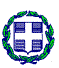 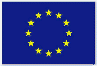 ΕΛΛΗΝΙΚΗ ΔΗΜΟΚΡΑΤΙΑYΠΟΥΡΓΕΙΟ ΠΑΙΔΕΙΑΣ ΚΑΙ ΘΡΗΣΚΕΥΜΑΤΩΝΕΙΔΙΚΗ ΥΠΗΡΕΣΙΑΕΠΙΤΕΛΙΚΗ ΔΟΜΗ ΕΣΠΑ, ΤΟΜΕΑ ΠΑΙΔΕΙΑΣΜΟΝΑΔΑ Γ’ΟΡΓΑΝΩΣΗΣ ΚΑΙ ΔΙΟΙΚΗΤΙΚΗΣ ΥΠΟΣΤΗΡΙΞΗΣΕΥΡΩΠΑΪΚΗ ΕΝΩΣΗΕΥΡΩΠΑΪΚΟ ΤΑΜΕΙΟ ΠΕΡΙΦΕΡΕΙΑΚΗΣ ΑΝΑΠΤΥΞΗΣ Μαρούσι,     18/02/2022                    Αρ. Πρωτ. :  450Προϋπολογισμός: 2.500.000,00 € προ ΦΠΑ (3.100.000,00 €  με ΦΠΑ 24%)Κριτήριο Ανάθεσης: Η πλέον συμφέρουσα από οικονομική άποψη προσφορά βάσει τιμής. Αντικείμενο:Προμήθεια αγαθώνΔιάρκεια Εκτέλεσης Έργου: Δώδεκα (12) μήνες από την υπογραφή της σύμβασηςΤόπος Παράδοσης  Αγαθών:Σχολικές μονάδες και δομές εκπαίδευσης της Περιφέρειας Δυτικής Μακεδονίας (σύμφωνα με το Παράρτημα IV)ΕπωνυμίαΥπουργείο Παιδείας και Θρησκευμάτων (Υ.ΠΑΙ.Θ) /Επιτελική Δομή ΕΣΠΑ, Τομέα Παιδείας  Ταχυδρομική διεύθυνσηΑνδρέα Παπανδρέου  37ΠόληΜαρούσι ΑττικήςΤαχυδρομικός ΚωδικόςΤ.Κ. 151 80ΧώραΕλλάδαΚωδικός ΝUTSEL 301Τηλέφωνο210 344 3302Ηλεκτρονικό Ταχυδρομείο epiteliki@minedu.gov.grΑρμόδιοι για πληροφορίεςΜαρία Κριάρη – τηλ.: 210 344 2135e-mail: mkriari@minedu.gov.gr Βασίλης Παπασπύρος - τηλ.: 210 344 3302 e-mail: vpapaspyros@minedu.gov.gr Γενική Διεύθυνση στο διαδίκτυο  (URL)https://www.epiteliki.minedu.gov.gr/?lang=elα/αΦορέας ΥλοποίησηςΑναθέτουσα Αρχή / ΠαραλήπτηςΤίτλος – Αντικείμενο ΈργουΔιάρκεια Εκτέλεσης Έργου 
(από μμ/εε έως μμ/εε)Συνολική Αξία (προ ΦΠΑ σε €)Ποσοστό (%) συμμετοχής σε περίπτωση ένωσης Ημερομηνία Παραλαβής του ΈργουΠροσκομισθέν Αποδεικτικό Στοιχείο
(είδος & ημ/νία έκδοσης)Στη στήλη «ΠΡΟΔΙΑΓΡΑΦΗ», περιγράφονται αναλυτικά οι αντίστοιχοι τεχνικοί όροι, υποχρεώσεις ή επεξηγήσεις για τα οποία θα πρέπει να δοθούν αντίστοιχες απαντήσεις.Αν στη στήλη «ΑΠΑΙΤΗΣΗ» έχει συμπληρωθεί η λέξη «ΝΑΙ» ή ένας αριθμός (που σημαίνει υποχρεωτικό αριθμητικό μέγεθος της προδιαγραφής και απαιτεί συμμόρφωση) τότε η αντίστοιχη προδιαγραφή είναι υποχρεωτική για τον υποψήφιο, θεωρούμενη ως απαράβατος όρος σύμφωνα με την παρούσα Διακήρυξη. Προσφορές που δεν καλύπτουν πλήρως απαράβατους όρους απορρίπτονται ως απαράδεκτες. Στη στήλη «ΑΠΑΝΤΗΣΗ» σημειώνεται η απάντηση του Αναδόχου που έχει τη μορφή ΝΑΙ/ΟΧΙ εάν η αντίστοιχη προδιαγραφή πληρούται ή όχι από την Προσφορά ή ένα αριθμητικό μέγεθος που δηλώνει την ποσότητα του αντίστοιχου χαρακτηριστικού στην Προσφορά. Απλή κατάφαση ή επεξήγηση δεν αποτελεί απόδειξη πλήρωσης της προδιαγραφής και η αρμόδια Επιτροπή έχει την υποχρέωση ελέγχου και επιβεβαίωσης της πλήρωσης της απαίτησης (ιδιαίτερα αν αυτή αποτελεί ελάχιστη).Στη στήλη «ΠΑΡΑΠΟΜΠΗ» θα καταγραφεί η σαφής παραπομπή σε Παράρτημα της Τεχνικής Προσφοράς το οποίο θα περιλαμβάνει αριθμημένα Τεχνικά Φυλλάδια κατασκευαστών ή αναλυτικές τεχνικές περιγραφές των υπηρεσιών, του εξοπλισμού ή του τρόπου διασύνδεσης και λειτουργίας ή αναφορές μεθοδολογίας εγκατάστασης και υποστήριξης κλπ., που κατά την κρίση του υποψηφίου Αναδόχου τεκμηριώνουν τα στοιχεία των Πινάκων Συμμόρφωσης. Στην αρχή του Παραρτήματος καταγράφεται αναλυτικός πίνακας των περιεχόμενων του. Είναι ιδιαίτερα επιθυμητή η πληρέστερη συμπλήρωση των παραπομπών, οι οποίες πρέπει να είναι κατά το δυνατόν συγκεκριμένες (π.χ. Τεχνικό Φυλλάδιο 3, Σελ. 4 Παράγραφος 4 κλπ.). Αντίστοιχα στο τεχνικό φυλλάδιο ή στη σχετική αναφορά, μεθοδολογικό εργαλείο, τεχνική κλπ. θα υπογραμμιστεί το σημείο που τεκμηριώνει τη συμφωνία ή υπερκάλυψη και θα σημειωθεί η αντίστοιχη παράγραφος του Πίνακα Συμμόρφωσης στην οποία καταγράφεται η ζητούμενη προδιαγραφή (π.χ. Προδ. 4.18).Η ΥΠΟΥΡΓΟΣ ΠΑΙΔΕΙΑΣ ΚΑΙ ΘΡΗΣΚΕΥΜΑΤΩΝ               ΝΙΚΗ ΚΕΡΑΜΕΩΣΤΜΗΜΑ 1 – ΔΙΑΦΟΡΑ ΕΙΔΗα/αΕίδος προμήθειας Ποσότητες (τεμ.)1Γάντια θερμομονωτικά 682Γυαλιά προστασίας643Εργαστηριακές ποδιές 4404Βορικό οξύ45Βάμμα ηλιοτροπίου446Αμμωνία87Πράσινο μεθυλίου128Αιθανόλη49Ηλιανθίνη4410Κυανό μεθυλενίου2011Φαινολοφθαλεϊνη4012Μπλε θυμόλης4413Υδροξείδιο ασβεστίου2414Ενεργός άνθρακας2415Χαλκός1216Υπεροξείδιο του υδρογόνου3617Σίδηρος3218Χλωριούχος σίδηρος δισθενής1619Μαγνήσιο2020Νάτριο1221Ψευδάργυρος822Μπλε βρωμοθυμόλης5223Lugol1624Βενεδικτίνη825Luria broth826Αλκοολόμετρο3227Ανθρώπινος σκελετός3228Αντικειμενοφόρες πλάκες8029Γυροσκόπιο2430Διαστημόμετρα4031Δοκιμαστικός σωλήνας40032Ηλεκτρονικός ζυγός 0,01 g433Ηλεκτρονικός ζυγός 0,1 g3634Θερμιδόμετρο3235Θερμόμετρο μη βαθμονομημένο2036Καλυπτρίδες9637Κάμερα Ενδοσκοπική438Κλίβανος επώασης839Κλίβανος ξήρανσης840Λύχνος Bunsen3241Μαγνητικός θερμαινόμενος αναδευτήρας1642Μανόμετρο1243Μεταλλικό ηλεκτροσκόπιο5644Μηχανή Van der Graaf μεγάλη845Μηχανή Van der Graaf μικρή2046Μηχανή Wimshurst μεγάλη1647Μηχανή Wimshurst μικρή4048Μοντέλο DNA μικρό3649Μοριακό μοντέλο χημείας2450Οπτικό μικροσκόπιο μεγάλο4051Πεχάμετρο τσέπης2852Πιπέτα ακριβείας2053Μόνιμα παρασκευάσματα ιστών-κυττάρων3254Αντιδραστήρια προσδιορισμού ομάδας αίματος3255Σετ χημικές ουσίες για αποκάλυψη DNA856Στερεοσκόπιο2857Συσκευή απόσταξης858Συσκευή διαστολής υγρών-αερίων859Συσκευή ηλεκτρόλυσης860Συσκευή νόμου Lenz461Συσκευή στάσιμων κυμάτων462Σύστημα (συσκευή) ηλεκτροφόρησης DNA463Υδατόλουτρα864Φυγοκεντρικός διαχωριστής465Συσκευή Φωτομέτρησης466Θερμόμετρο ψηφιακό 467Οπτικό μικροσκόπιο μικρό14668Τροφοδοτικό7369Μηχανή παραγωγής φορτίου Wimshurst7370Ηλεκτρονικός ζυγός 1g7371Θερμόμετρο αναλογικό22072Πολύμετρο11873Σετ Διαπασων7374Πεχαμετρικά χαρτιά7375Καλώδια-κροκοδειλάκια 21976Μοντέλο DNA μεγάλο7377Έτοιμα παρασκευάσματα Βιολογίας7378Σετ Φακών Συγκλίνων και Αποκλίνων14679Πεχάμετρο αδιάβροχο7380Ηλεκτροσκόπιο Φύλλου7381Μικρόφωνο live streaming1082Πλαστικοποιητής683Ρομποτική σετ 16584Ρομποτική σετ 26085Ρομποτική σετ 2 - επέκταση1086Ρομποτική σετ 34087Ρομποτική σετ 42588Barebone μεγάλο kit6089Barebone μικρό kit6690Barebone μεγάλο – επέκταση για IoT6091Drone μικρό2692Σύστημα εκμάθησης προγραμματισμού6093Ρομποτική σετ 56094Ρομποτική σετ 66095Ρομποτική σετ 76096Ρομποτική σετ 86097Εκπαιδευτικό σετ ηλεκτρονικής μεγάλο6098Ρελέ 4 εξόδων2599Κάρτα μνήμης 16200100Barebone μεγάλο – οπτικές επεκτάσεις25101Σετ ηλεκτρισμού και μαγνητισμού25102Εκπαίδευτικο σετ για γέφυρες20103Εκπαίδευτικο σετ για μηχανές20104Drone μεγάλο5105Φωτογραφική μηχανή DSLR5106Κάμερα δράσης απλή10107Κάμερα δράσης 3605108Κάμερα δράσης - αξεσουάρ5109Κάρτα μνήμης 12820110Καταγραφικό Ήχου8111Κάρτα μνήμης 3228112Ασύρματο μικρόφωνο πέτου10113Φορητό αυτόνομο ηχείο5114VR headset12115Τηλεόραση μεγάλη14116Εκτυπωτής 3D16117Εκτυπωτής 3D ρητίνης5118Εκτυπωτής 3D - PLA75119Εκτυπωτής 3D - ABS25120Λογισμικό σχεδιασμού 3-D5121Σαρωτής 3D11122Σαρωτής barcode5123Εκτυπωτής barcode5124Πιστόλι θερμοσιλικόνης 25125Σταθμός κόλλησης μικρός25126Σταθμός κόλλησης μεγάλος5127Κόφτης βινυλίου5128Τηλεφωνική συσκευή IP5129Τηλεφωνική συσκευή ενσύρματη97130Συναγερμός5131Barebone μεγάλο – περιβαλλοντικοί αισθητήρες10132Barebone μεγάλο – ανεμιστήρες ψύξης10133Αισθητήρας σωματιδίων10134Αισθητήρας ποιότητας αέρα10135Αισθητήρας θερμοκρασίας25136Αισθητήρας θερμοκρασίας - υγρασίας25137Ρυθμιζόμενος μετατροπέας step down25138Διακόπτης Τεσσάρων Καναλιών 15139Καταστροφέας εγγράφων2140Τηλεφωνικό κέντρο4141Τηλεφωνική συσκευή ασύρματη92142Δείκτης Laser5143Ηλεκτρονική κορνίζα2144Βιντεοκάμερα2145Κλιματιστικό13146Τηλεόραση μικρή1147Διαδραστική οθόνη αφής7148Σύστημα ήχου συνεδριακού χώρου1149Επιτραπέζια πυκνωτικά μικρόφωνα 6150Φωτογραφική μηχανή ψηφιακή μικρή1151Μικρόφωνα ασύρματα1152Ψυγείο με κατάψυξη1153Ψύκτης δαπέδου φιάλης 1154Αντικραδασμικό δάπεδο 9155Στρώμα τοίχου 36156Σύστημα ανάρτησης9157Στρώμα9158Αιώρα swing9159Αιώρες διαφόρων τύπων27160Πισίνα9161Τραμπολίνο9162Επικλινές επίπεδο σε σχήμα σφήνας 9163Διάδρομος ισορροπίας9164Βαρέλι περιστροφικής κίνησης9165Τοίχος αναρρίχησης 9166Δίσκος ισορροπίας 9167Τούνελ 9168Μικρο-όργανο ισορροπίας9169Μπάλες γυμναστικής 9170Μπάλες με χερούλι 9171Σύστημα οπτικοακουστικων ερεθισμάτων 9172Ακουστικά απομόνωσης θορύβων 9173Παιχνίδια απτικής ρύθμισης 9174Κούνια σαμπρέλα 9175Μαξιλάρια τοίχου με δόνηση9176Εκπαιδευτικό σετ ηλεκτρονικής μικρό2177Διηθητικό χαρτί1178Βαράκια χεριών & ποδιών2179Δειγματολήπτης εδάφους3180Διαθλασίμετρο3181Ζυγαριά1182Κάδος κομποστοποίησης3183Καταψύκτης3184Μικροσκόπιο εκπαιδευτικό μονοφθάλμιο1185Μίξερ χειρός3186Ξηραντήρας3187Όργανο έλξεων1188Πάγκος ριζοβολιάς με υδρονέφωση3189Πεχάμετρο φορητό3190Πολύζυγο 1191Πολύμετρο με παρελκόμενα1192Πολυμίξερ3193Στατικό ποδήλατο 1194Συσκευή Βουγιούκου3195Τοξωτό θερμοκήπιο3196Τριβλία petri1197Υδροβολέας2198Χωνί1199Ψαλίδι εμβολιασμού3200Ζυγαριά ψηφιακή ακριβείας3201Μικροσκόπιο ψηφιακό3202Συσκευή πλοήγησης2203Φωτογραφική μηχανή ψηφιακή μεγάλη3204Drone υποβρύχιο1205Σύστημα καταγραφής απαντήσεων1206Πυκνωτικό μικρόφωνο 4207Μικρόφωνο συνεδριακό1208Oθόνη 3D ολογραφική1209Εκπαιδευτικό σετ ανανεώσιμων πηγών ενέργειας1210Ηλιακό σύστημα φωτισμού εξωτερικού χώρου1211Κιάλια10212Στερεοσκόπιo5213Θερμική Κάμερα1214Τηλεσκόπιο3215Σετ μέτρησης περιβαλλοντικών συνθήκων με καταγραφικό1216Μετεωρολογικός σταθμός 1217Πολυκάναλος εγγραφέας ήχων1ΤΜΗΜΑ 2 - ΤΠΕα/αΕίδος προμήθειαςΠοσότητες218Σταθερός ΗΥ τύπου 168219Σταθερός ΗΥ τύπου 2172220Φορητός ΗΥ337221Ταμπλέτα τύπου 164222Ταμπλέτα τύπου 25223Ταμπλέτα τύπου 35224Digitizer1225Workstation τύπου 123226Workstation τύπου 22227NAS server8228Οθόνη touch2229Οθόνη Curved1230Σετ πληκτρολόγιο-ποντίκι34231Ακουστικά8232Ηχεία HY40233Προβολέας με εγκατάσταση90234Επιτραπέζιος προβολέας27235Προβολέας AR1236Mini προβολέας5237Οθόνη προβολής τύπου 112238Οθόνη προβολής τύπου 21239Σύστημα τηλεδιάσκεψης3240Διαδραστικό σύστημα329241Πολυμηχάνημα ασπρόμαυρο τύπου 126242Πολυμηχάνημα ασπρόμαυρο τύπου 223243Πολυμηχάνημα έγχρωμο τύπου 111244Πολυμηχάνημα έγχρωμο τύπου 22245Πολυμηχάνημα έγχρωμο τύπου 312246Ασύρματο σημείο πρόσβασης22247Δρομολογητής8248Μεταγωγέας τύπου 116249Μεταγωγέας τύπου 28250Μεταγωγέας τύπου 38251Smart Hub5252Web κάμερα33253IP camera τύπου 110254IP camera τύπου 25255Εξωτερικός δίσκος τύπου 122256Εξωτερικός δίσκος τύπου 27257USB flash77258Card Reader10259UPS65260Πολύμπριζο τύπου 155261Πολύμπριζο τύπου 25262HDMI splitter15263Καλώδιο HDMI10264Καλώδιο UTP τύπου 1100265Καλώδιο UTP τύπου 225266USB/ΝΕΤ Hub10267Office λογισμικό32268Firewall8ΠΙΝΑΚΑΣ ΟΙΚΟΝΟΜΙΚΗΣ ΠΡΟΣΦΟΡΑΣ - ΤΜΗΜΑ 1 - ΔΙΑΦΟΡΑ ΕΙΔΗΠΙΝΑΚΑΣ ΟΙΚΟΝΟΜΙΚΗΣ ΠΡΟΣΦΟΡΑΣ - ΤΜΗΜΑ 1 - ΔΙΑΦΟΡΑ ΕΙΔΗΠΙΝΑΚΑΣ ΟΙΚΟΝΟΜΙΚΗΣ ΠΡΟΣΦΟΡΑΣ - ΤΜΗΜΑ 1 - ΔΙΑΦΟΡΑ ΕΙΔΗΠΙΝΑΚΑΣ ΟΙΚΟΝΟΜΙΚΗΣ ΠΡΟΣΦΟΡΑΣ - ΤΜΗΜΑ 1 - ΔΙΑΦΟΡΑ ΕΙΔΗΠΙΝΑΚΑΣ ΟΙΚΟΝΟΜΙΚΗΣ ΠΡΟΣΦΟΡΑΣ - ΤΜΗΜΑ 1 - ΔΙΑΦΟΡΑ ΕΙΔΗΠΙΝΑΚΑΣ ΟΙΚΟΝΟΜΙΚΗΣ ΠΡΟΣΦΟΡΑΣ - ΤΜΗΜΑ 1 - ΔΙΑΦΟΡΑ ΕΙΔΗΠΙΝΑΚΑΣ ΟΙΚΟΝΟΜΙΚΗΣ ΠΡΟΣΦΟΡΑΣ - ΤΜΗΜΑ 1 - ΔΙΑΦΟΡΑ ΕΙΔΗA/AΠεριγραφήΠοσότητα (1)Αξία προ ΦΠΑΑξία προ ΦΠΑΦΠΑΣυνολική αξία με ΦΠΑA/AΠεριγραφήΠοσότητα (1)Τιμή μονάδας (2)Σύνολο24% (4)(5) = (4) + (3)A/AΠεριγραφήΠοσότητα (1)Τιμή μονάδας (2)(3) = (1) * (2)1Γάντια θερμομονωτικά 682Γυαλιά προστασίας643Εργαστηριακές ποδιές 4404Βορικό οξύ45Βάμμα ηλιοτροπίου446Αμμωνία87Πράσινο μεθυλίου128Αιθανόλη49Ηλιανθίνη4410Κυανό μεθυλενίου2011Φαινολοφθαλεϊνη4012Μπλε θυμόλης4413Υδροξείδιο ασβεστίου2414Ενεργός άνθρακας2415Χαλκός1216Υπεροξείδιο του υδρογόνου3617Σίδηρος3218Χλωριούχος σίδηρος δισθενής1619Μαγνήσιο2020Νάτριο1221Ψευδάργυρος822Μπλε βρωμοθυμόλης5223Lugol1624Βενεδικτίνη825Luria broth826Αλκοολόμετρο3227Ανθρώπινος σκελετός3228Αντικειμενοφόρες πλάκες8029Γυροσκόπιο2430Διαστημόμετρα4031Δοκιμαστικός σωλήνας40032Ηλεκτρονικός ζυγός 0,01 g433Ηλεκτρονικός ζυγός 0,1 g3634Θερμιδόμετρο3235Θερμόμετρο μη βαθμονομημένο2036Καλυπτρίδες9637Κάμερα Ενδοσκοπικη438Κλίβανος επώασης839Κλίβανος ξήρανσης840Λύχνος Bunsen3241Μαγνητικός θερμαινόμενος αναδευτήρας1642Μανόμετρο1243Μεταλλικό ηλεκτροσκόπιο5644Μηχανή Van der Graaf μεγάλη845Μηχανή Van der Graaf μικρή2046Μηχανή Wimshurst μεγάλη1647Μηχανή Wimshurst μικρή4048Μοντέλο DNA μικρό3649Μοριακό μοντέλο χημείας2450Οπτικό μικροσκόπιο μεγάλο4051Πεχάμετρο τσέπης2852Πιπέτα ακριβείας2053Μόνιμα παρασκευάσματα ιστών-κυττάρων3254Αντιδραστήρια προσδιορισμού ομάδας αίματος3255Σετ χημικές ουσίες για αποκάλυψη DNA856Στερεοσκόπιο2857Συσκευή απόσταξης858Συσκευή διαστολής υγρών-αερίων859Συσκευή ηλεκτρόλυσης860Συσκευή νόμου Lenz461Συσκευή στάσιμων κυμάτων462Σύστημα (συσκευή) ηλεκτροφόρησης DNA463Υδατόλουτρα864Φυγοκεντρικός διαχωριστής465Συσκευή Φωτομέτρησης466Θερμόμετρο ψηφιακό 467Οπτικό μικροσκόπιο μικρό14668Τροφοδοτικό7369Μηχανή παραγωγής φορτίου Wimshurst7370Ηλεκτρονικός ζυγός 1g7371Θερμόμετρο αναλογικό22072Πολύμετρο11873Σετ Διαπασων7374Πεχαμετρικά χαρτιά7375Καλώδια-κροκοδειλάκια 21976Μοντέλο DNA μεγάλο7377Έτοιμα παρασκευάσματα Βιολογίας7378Σετ Φακών Συγκλίνων και Αποκλίνων14679Πεχάμετρο αδιάβροχο7380Ηλεκτροσκόπιο Φύλλου7381Μικρόφωνο live streaming1082Πλαστικοποιητής683Ρομποτική σετ 16584Ρομποτική σετ 26085Ρομποτική σετ 2 - επέκταση1086Ρομποτική σετ 34087Ρομποτική σετ 42588Barebone μεγάλο kit6089Barebone μικρό kit6690Barebone μεγάλο – επέκταση για IoT6091Drone μικρό2692Σύστημα εκμαθησης προγραμματισμου6093Ρομποτική σετ 56094Ρομποτική σετ 66095Ρομποτική σετ 76096Ρομποτική σετ 86097Εκπαιδευτικό σετ ηλεκτρονικής μεγάλο6098Ρελέ 4 εξόδων2599Κάρτα μνήμης 16200100Barebone μεγάλο – οπτικές επεκτάσεις25101Σετ ηλεκτρισμού και μαγνητισμού25102Εκπαίδευτικο σετ για γεφυρες20103Εκπαίδευτικο σετ για μηχανές20104Drone μεγάλο5105Φωτογραφική μηχανή DSLR5106Κάμερα δράσης απλή10107Κάμερα δράσης 3605108Κάμερα δράσης - αξεσουάρ5109Κάρτα μνήμης 12820110Καταγραφικό Ήχου8111Κάρτα μνήμης 3228112Ασύρματο μικρόφωνο πέτου10113Φορητό αυτόνομο ηχείο5114VR headset12115Τηλεόραση μεγάλη14116Εκτυπωτής 3D16117Εκτυπωτής 3D ρητίνης5118Εκτυπωτής 3D - PLA75119Εκτυπωτής 3D - ABS25120Λογισμικό σχεδιασμου 3-D5121Σαρωτής 3D11122Σαρωτής barcode5123Εκτυπωτής barcode5124Πιστόλι θερμοσιλικόνης 25125Σταθμός κόλλησης μικρός25126Σταθμός κόλλησης μεγάλος5127Κόφτης βινυλίου5128Τηλεφωνική συσκευή IP5129Τηλεφωνική συσκευή ενσύρματη97130Συναγερμός5131Barebone μεγάλο – περιβαλλοντικοί αισθητήρες10132Barebone μεγάλο – ανεμιστήρες ψύξης10133Αισθητήρας σωματιδίων10134Αισθητήρας ποιότητας αέρα10135Αισθητήρας θερμοκρασίας25136Αισθητήρας θερμοκρασίας - υγρασίας25137Ρυθμιζόμενος μετατροπέας step down25138Διακόπτης Τεσσάρων Καναλιών 15139Καταστροφέας εγγράφων2140Τηλεφωνικό κέντρο4141Τηλεφωνική συσκευή ασύρματη92142Δείκτης Laser5143Ηλεκτρονική κορνίζα2144Βιντεοκάμερα2145Κλιματιστικό13146Τηλεόραση μικρή1147Διαδραστική οθόνη αφής7148Σύστημα ήχου συνεδριακού χώρου1149Επιτραπέζια πυκνωτικά μικρόφωνα 6150Φωτογραφική μηχανή ψηφιακή μικρή1151Μικρόφωνα ασύρματα1152Ψυγείο με κατάψυξη1153Ψύκτης δαπέδου φιάλης 1154Αντικραδασμικό δάπεδο 9155Στρώμα τοίχου 36156Σύστημα ανάρτησης9157Στρώμα9158Αιώρα swing9159Αιώρες διαφόρων τύπων27160Πισίνα9161Τραμπολίνο9162Επικλινές επίπεδο σε σχήμα σφήνας 9163Διάδρομος ισορροπίας9164Βαρέλι περιστροφικής κίνησης9165Τοίχος αναρρίχησης 9166Δίσκος ισορροπίας 9167Τούνελ 9168Μικρο-όργανο ισορροπίας9169Μπάλες γυμναστικής 9170Μπάλες με χερούλι 9171Σύστημα οπτικοακουστικων ερεθισμάτων 9172Ακουστικά απομόνωσης θορύβων 9173Παιχνίδια απτικής ρύθμισης 9174Κούνια σαμπρέλα 9175Μαξιλάρια τοίχου με δόνηση9176Εκπαιδευτικό σετ ηλεκτρονικής μικρό2177Διηθητικό χαρτί1178Βαράκια χεριών & ποδιών2179Δειγματολήπτης εδάφους3180Διαθλασίμετρο3181Ζυγαριά1182Κάδος κομποστοποίησης3183Καταψύκτης3184Μικροσκόπιο εκπαιδευτικό μονοφθάλμιο1185Μίξερ χειρός3186Ξηραντήρας3187Όργανο έλξεων1188Πάγκος ριζοβολιάς με υδρονέφωση3189Πεχάμετρο φορητό3190Πολύζυγο 1191Πολύμετρο με παρελκόμενα1192Πολυμίξερ3193Στατικό ποδήλατο 1194Συσκευή Βουγιούκου3195Τοξωτό θερμοκήπιο3196Τριβλία petri1197Υδροβολέας2198Χωνί1199Ψαλίδι εμβολιασμού3200Ζυγαριά ψηφιακή ακριβείας3201Μικροσκόπιο ψηφιακό3202Συσκευή πλοήγησης2203Φωτογραφική μηχανή ψηφιακή μεγάλη3204Drone υποβρύχιο1205Σύστημα καταγραφής απαντήσεων1206Πυκνωτικό μικρόφωνο 4207Μικρόφωνο συνεδριακό1208Oθόνη 3D ολογραφική1209Εκπαιδευτικό σετ ανανεώσιμων πηγών ενέργειας1210Ηλιακό σύστημα φωτισμού εξωτερικού χώρου1211Κιάλια10212Στερεοσκόπιo5213Θερμική Κάμερα1214Τηλεσκόπιο3215Σετ μέτρησης περιβαλλοντικών συνθήκων με καταγραφικό1216Μετεωρολογικός σταθμός 1217Πολυκάναλος εγγραφέας ήχων1Σύνολο Τμήματος 1Σύνολο Τμήματος 1Σύνολο Τμήματος 1Σύνολο Τμήματος 1ΠΙΝΑΚΑΣ ΟΙΚΟΝΟΜΙΚΗΣ ΠΡΟΣΦΟΡΑΣ - ΤΜΗΜΑ 2 – ΤΠΕΠΙΝΑΚΑΣ ΟΙΚΟΝΟΜΙΚΗΣ ΠΡΟΣΦΟΡΑΣ - ΤΜΗΜΑ 2 – ΤΠΕΠΙΝΑΚΑΣ ΟΙΚΟΝΟΜΙΚΗΣ ΠΡΟΣΦΟΡΑΣ - ΤΜΗΜΑ 2 – ΤΠΕΠΙΝΑΚΑΣ ΟΙΚΟΝΟΜΙΚΗΣ ΠΡΟΣΦΟΡΑΣ - ΤΜΗΜΑ 2 – ΤΠΕΠΙΝΑΚΑΣ ΟΙΚΟΝΟΜΙΚΗΣ ΠΡΟΣΦΟΡΑΣ - ΤΜΗΜΑ 2 – ΤΠΕΠΙΝΑΚΑΣ ΟΙΚΟΝΟΜΙΚΗΣ ΠΡΟΣΦΟΡΑΣ - ΤΜΗΜΑ 2 – ΤΠΕΠΙΝΑΚΑΣ ΟΙΚΟΝΟΜΙΚΗΣ ΠΡΟΣΦΟΡΑΣ - ΤΜΗΜΑ 2 – ΤΠΕA/AΠεριγραφήΠοσότητα (1)Αξία προ ΦΠΑΑξία προ ΦΠΑΦΠΑΣυνολική αξία με ΦΠΑA/AΠεριγραφήΠοσότητα (1)Τιμή μονάδας (2)Σύνολο24% (4)(5) = (4) + (3)A/AΠεριγραφήΠοσότητα (1)Τιμή μονάδας (2)(3) = (1) * (2)218Σταθερός ΗΥ τύπου 168219Σταθερός ΗΥ τύπου 2172220Φορητός ΗΥ337221Ταμπλέτα τύπου 164222Ταμπλέτα τύπου 25223Ταμπλέτα τύπου 35224Digitizer1225Workstation τύπου 123226Workstation τύπου 22227NAS server8228Οθόνη touch2229Οθόνη Curved1230Σετ πληκτρολόγιο-ποντίκι34231Ακουστικά8232Ηχεία HY40233Προβολέας με εγκατάσταση90234Επιτραπέζιος προβολέας27235Προβολέας AR1236Mini προβολέας5237Οθόνη προβολής τύπου 112238Οθόνη προβολής τύπου 21239Σύστημα τηλεδιάσκεψης3240Διαδραστικό σύστημα329241Πολυμηχάνημα ασπρόμαυρο τύπου 126242Πολυμηχάνημα ασπρόμαυρο τύπου 223243Πολυμηχάνημα έγχρωμο τύπου 111244Πολυμηχάνημα έγχρωμο τύπου 22245Πολυμηχάνημα έγχρωμο τύπου 312246Ασύρματο σημείο πρόσβασης22247Δρομολογητής8248Μεταγωγέας τύπου 116249Μεταγωγέας τύπου 28250Μεταγωγέας τύπου 38251Smart Hub5252Web κάμερα33253IP camera τύπου 110254IP camera τύπου 25255Εξωτερικός δίσκος τύπου 122256Εξωτερικός δίσκος τύπου 27257USB flash77258Card Reader10259UPS65260Πολύμπριζο τύπου 155261Πολύμπριζο τύπου 25262HDMI splitter15263Καλώδιο HDMI10264Καλώδιο UTP τύπου 1100265Καλώδιο UTP τύπου 225266USB/ΝΕΤ Hub10267Office λογισμικό32268Firewall8Σύνολο Τμήματος 2Σύνολο Τμήματος 2Σύνολο Τμήματος 2Σύνολο Τμήματος 2Α/ΑΠΡΟΔΙΑΓΡΑΦΗΑΠΑΙΤΗΣΗΑΠΑΝΤΗΣΗΠΑΡΑΠΟΜΠΗΠροσφερόμενα προϊόνταΝα αναγραφεί σε μορφή πίνακα για κάθε προσφερόμενο είδος (υλικό και άυλο):ο κατασκευαστής και το μοντέλο (ή τύπος ή έκδοση για τα λογισμικά)το έτος ανακοίνωσης του μοντέλουΣημείωση: Όπου ζητείται καλωδίωση, για όσα δεν συμπεριλαμβάνονται στη συσκευασία των προσφερόμενων ειδών, να αναγραφεί ο κατασκευαστής και το μοντέλο/τύπος (δεν απαιτούνται τεχνικά φυλλάδια).ΝΑΙΝα προσκομιστεί βεβαίωση του προσφέροντα πως:τα προσφερόμενα προϊόντα εξοπλισμού διαθέτουν δήλωση ή πιστοποιητικό συμμόρφωσης και σχετική σήμανση CE.οι κατασκευαστές των προσφερόμενων προϊόντων, διαθέτουν πιστοποιητικά ISO (ή αντίστοιχο), για τα είδη που το απαιτούν στις προδιαγραφές τους. τα προσφερόμενα προϊόντα εξοπλισμού διαθέτουν τα πιστοποιητικά που απαιτούνται ανά προσφερόμενο είδος (energy star, EPEAT κ.λπ.).Για τα ανωτέρω, ο προσφέρων αναλαμβάνει την υποχρέωση να προσκομίσει στην αναθέτουσα επικυρωμένα αντίγραφα, εφόσον του ζητηθούν.τα προσφερόμενα είδη (υλικά και άυλα) βρίσκονται σε παραγωγή τη χρονική στιγμή υποβολής της προσφοράς. τα προσφερόμενα είδη θα καλύπτονται με εγγύηση καλής λειτουργίας, δυο ετών από την ημερομηνία οριστικής παραλαβής του έργου (ολοκλήρωση της σύμβασης). Ειδικότερα για το τμήμα ΤΠΕ, οι εγγυήσεις των ηλεκτρονικών υπολογιστών, εκτυπωτών χαρτιού, πολυμηχανημάτων, φωτοτυπικών και διαδραστικών προβολέων, να καλύπτονται από τους κατασκευαστές τους.τα προσφερόμενα είδη καλύπτονται με υποχρέωση αντικατάστασης ελαττωματικού εξοπλισμού (DOA) 15 ημερών από την ημερομηνία οριστικής παραλαβής από τον τόπο προορισμού.Για τα ανωτέρω, ο προσφέρων αναλαμβάνει την υποχρέωση να προσκομίσει στην αναθέτουσα αντίστοιχες βεβαιώσεις των κατασκευαστών, εφόσον του ζητηθούν.τα είδη που προσφέρει, είναι ασφαλή και κατάλληλα για χρήση σε περιβάλλον εργασίας.τα είδη που θα προμηθεύσει θα είναι καινούργια και αμεταχείριστα, ενώ σε περίπτωση που στην περίοδο παράδοσης ανακοινωθεί παύση ή το είδος δεν είναι διαθέσιμο, θα παραδώσει είδος που να πληροί τις ζητούμενες απαιτήσεις του διαγωνισμού, χωρίς κανένα επιπλέον κόστος και αλλαγή χρονοδιαγράμματος.θα προσκομίσει με την υπογραφή της σύμβασης του τμήματος ΤΠΕ, σχετική εγγύηση της κατασκευάστριας εταιρείας των ηλεκτρονικών υπολογιστών, εκτυπωτών χαρτιού, πολυμηχανημάτων, φωτοτυπικών και διαδραστικών προβολέων, ότι θα διαθέτει επαρκές απόθεμα ανταλλακτικών και αναλωσίμων για τουλάχιστον δυο έτη από την οριστική παραλαβή του έργου.ΝΑΙΝα προσκομιστεί για το τμήμα ΤΠΕ, βεβαίωση ή βεβαιώσεις (κατασκευαστών ή αντιπροσώπων ή εισαγωγέων ή προσφέροντα) συμμετοχής σε εγκεκριμένο σύστημα εναλλακτικής διαχείρισης ΑΗΗΕ, κατ’ εφαρμογή της ΚΥΑ Η.Π. 23615/651/Ε.103. Οι βεβαιώσεις θα πρέπει να περιλαμβάνουν συνδυαστικά τις κατηγορίες που αφορούν στο σύνολο του προσφερόμενου εξοπλισμού HHE.ΝΑΙΥποχρεώσεις προσφερόντων εφόσον κηρυχθούν ανάδοχοιΝα προσκομιστεί βεβαίωση του προσφέροντα πως εφόσον κηρυχθεί ανάδοχος:θα συνεργαστεί στενά με τον υπεύθυνο του τόπου προορισμού, θα εγκαταστήσει το προσφερόμενο προϊόν (για τα είδη που το απαιτούν) στο χώρο που θα του υποδειχθεί από τον υπεύθυνο, σε σημεία όπου θα υπάρχει η ελάχιστη απαιτούμενη υποδομή (πρίζες ρεύματος, δικτύου, χώρος τοποθέτησης κ.λπ.) και θα επιδείξει την καλή λειτουργία του.θα εκτυπώσει και θα επικολλήσει μια ετικέτα ενδεικτικής διάστασης 6εκ. x 10εκ. σε κάθε προσφερόμενο προϊόν που διαθέτει στην επιφάνειά του επαρκή ελεύθερο χώρο. Το περιεχόμενο της ετικέτας (κείμενο, εικόνες, μορφοποίηση που θα δοθεί από την Αναθέτουσα) θα εκτυπωθεί έγχρωμα.θα κατασκευάσει και θα τοποθετήσει με δική του ευθύνη και κόστος αναμνηστική (μόνιμη) πινακίδα σε κάθε τόπο προορισμού που θα εξοπλίσει. Η τοποθέτηση της πινακίδας θα γίνεται με την παράδοσή του εξοπλισμού (ή σε κάθε περίπτωση, το αργότερο εντός τριών μηνών από την ολοκλήρωση της πράξης). Η πινακίδα  πρέπει να είναι σημαντικού μεγέθους (41,5cm επί 31,5cm με προσέγγιση ± 10% ) και θα τοποθετηθεί σε σημείο εύκολα ορατό από το κοινό. Το υλικό κατασκευής της πινακίδας (διαφανές plexi glass πάχους τουλάχιστον 5mm ή λευκό αλουμίνιο) καθώς και ο τρόπος τοποθέτησης πρέπει να διασφαλίζουν τη μόνιμη εγκατάστασή της. Το περιεχόμενο της πινακίδας (κείμενο, εικόνες και μορφοποίηση που θα δοθεί από την Αναθέτουσα Αρχή) θα εκτυπωθεί πάνω στο υλικό, θα είναι έγχρωμο και ευδιάκριτο.ΝΑΙΑ/ΑΠΡΟΔΙΑΓΡΑΦΗΑΠΑΙΤΗΣΗΑΠΑΝΤΗΣΗΠΑΡΑΠΟΜΠΗ1Χρόνος ανθεκτικότητας σε θερμότητα επαφής μέχρι και τους 100ο C≥15 sec2Απωθεί το λάδι και το νερόΝΑΙ3Συμμορφώνεται με τα πρότυπα EN 420, EN 388ΝΑΙΑ/ΑΠΡΟΔΙΑΓΡΑΦΗΑΠΑΙΤΗΣΗΑΠΑΝΤΗΣΗΠΑΡΑΠΟΜΠΗ1Πλαίσιο από PVCΝΑΙ2Πολυανθρακικοί φακοί υψηλής πρόσκρουσηςΝΑΙ3Να συμμορφώνεται με τα πρότυπο EN 166ΝΑΙΑ/ΑΠΡΟΔΙΑΓΡΑΦΗΑΠΑΙΤΗΣΗΑΠΑΝΤΗΣΗΠΑΡΑΠΟΜΠΗ1Εργαστηριακές ποδιές από PVCΝΑΙΑ/ΑΠΡΟΔΙΑΓΡΑΦΗΑΠΑΙΤΗΣΗΑΠΑΝΤΗΣΗΠΑΡΑΠΟΜΠΗ1Βορικό οξύ σε δοχείο 1 κιλούΝΑΙΑ/ΑΠΡΟΔΙΑΓΡΑΦΗΑΠΑΙΤΗΣΗΑΠΑΝΤΗΣΗΠΑΡΑΠΟΜΠΗ1Βάμμα ηλιοτροπίου 100 mlΝΑΙ2Πυκνότητα 1 g/mL ±10%ΝΑΙΑ/ΑΠΡΟΔΙΑΓΡΑΦΗΑΠΑΙΤΗΣΗΑΠΑΝΤΗΣΗΠΑΡΑΠΟΜΠΗ1Αμμωνία  500mlΝΑΙΑ/ΑΠΡΟΔΙΑΓΡΑΦΗΑΠΑΙΤΗΣΗΑΠΑΝΤΗΣΗΠΑΡΑΠΟΜΠΗ1Πράσινο του μεθυλίου 5gΝΑΙΑ/ΑΠΡΟΔΙΑΓΡΑΦΗΑΠΑΙΤΗΣΗΑΠΑΝΤΗΣΗΠΑΡΑΠΟΜΠΗ1Αιθανόλη 1ltΝΑΙΑ/ΑΠΡΟΔΙΑΓΡΑΦΗΑΠΑΙΤΗΣΗΑΠΑΝΤΗΣΗΠΑΡΑΠΟΜΠΗ1Ηλιανθίνη 100 mlΝΑΙΑ/ΑΠΡΟΔΙΑΓΡΑΦΗΑΠΑΙΤΗΣΗΑΠΑΝΤΗΣΗΠΑΡΑΠΟΜΠΗ1Κυανό μεθυλενίου 100 mlΝΑΙΑ/ΑΠΡΟΔΙΑΓΡΑΦΗΑΠΑΙΤΗΣΗΑΠΑΝΤΗΣΗΠΑΡΑΠΟΜΠΗ1Φαινολοφθαλεΐνη 100mΝΑΙΑ/ΑΠΡΟΔΙΑΓΡΑΦΗΑΠΑΙΤΗΣΗΑΠΑΝΤΗΣΗΠΑΡΑΠΟΜΠΗ1Μπλε της Θυμόλης 5grΝΑΙΑ/ΑΠΡΟΔΙΑΓΡΑΦΗΑΠΑΙΤΗΣΗΑΠΑΝΤΗΣΗΠΑΡΑΠΟΜΠΗ1Υδροξείδιο του Ασβεστίου 250grΝΑΙΑ/ΑΠΡΟΔΙΑΓΡΑΦΗΑΠΑΙΤΗΣΗΑΠΑΝΤΗΣΗΠΑΡΑΠΟΜΠΗ1Άνθρακας Ενεργός σε σκόνη 250gΝΑΙΑ/ΑΠΡΟΔΙΑΓΡΑΦΗΑΠΑΙΤΗΣΗΑΠΑΝΤΗΣΗΠΑΡΑΠΟΜΠΗ1Χαλκός έλασμα 250 gΝΑΙΑ/ΑΠΡΟΔΙΑΓΡΑΦΗΑΠΑΙΤΗΣΗΑΠΑΝΤΗΣΗΠΑΡΑΠΟΜΠΗ1Υπεροξείδιο του Υδρογόνου 1LtΝΑΙΑ/ΑΠΡΟΔΙΑΓΡΑΦΗΑΠΑΙΤΗΣΗΑΠΑΝΤΗΣΗΠΑΡΑΠΟΜΠΗ1Σίδηρος 500grΝΑΙΑ/ΑΠΡΟΔΙΑΓΡΑΦΗΑΠΑΙΤΗΣΗΑΠΑΝΤΗΣΗΠΑΡΑΠΟΜΠΗ1Χλωριούχος Σίδηρος Δισθενής 250grΝΑΙΑ/ΑΠΡΟΔΙΑΓΡΑΦΗΑΠΑΙΤΗΣΗΑΠΑΝΤΗΣΗΠΑΡΑΠΟΜΠΗ1Μαγνήσιο  Σε ΤαινίαΝΑΙ2Ποσότητα ≥ 2.5gΝΑΙΑ/ΑΠΡΟΔΙΑΓΡΑΦΗΑΠΑΙΤΗΣΗΑΠΑΝΤΗΣΗΠΑΡΑΠΟΜΠΗ1Νάτριο 100grΝΑΙΑ/ΑΠΡΟΔΙΑΓΡΑΦΗΑΠΑΙΤΗΣΗΑΠΑΝΤΗΣΗΠΑΡΑΠΟΜΠΗ1Ψευδάργυρος granules 500grΝΑΙΑ/ΑΠΡΟΔΙΑΓΡΑΦΗΑΠΑΙΤΗΣΗΑΠΑΝΤΗΣΗΠΑΡΑΠΟΜΠΗ1Μπλε της βρωμοθυμόλης 5grΝΑΙΑ/ΑΠΡΟΔΙΑΓΡΑΦΗΑΠΑΙΤΗΣΗΑΠΑΝΤΗΣΗΠΑΡΑΠΟΜΠΗ1Lugol διάλυμα Ιωδίου 100mlΝΑΙΑ/ΑΠΡΟΔΙΑΓΡΑΦΗΑΠΑΙΤΗΣΗΑΠΑΝΤΗΣΗΠΑΡΑΠΟΜΠΗ1Διάλυμα Βενεδικτίνης 100mLΝΑΙΑ/ΑΠΡΟΔΙΑΓΡΑΦΗΑΠΑΙΤΗΣΗΑΠΑΝΤΗΣΗΠΑΡΑΠΟΜΠΗ1Luria broth 250 gΝΑΙΑ/ΑΠΡΟΔΙΑΓΡΑΦΗΑΠΑΙΤΗΣΗΑΠΑΝΤΗΣΗΠΑΡΑΠΟΜΠΗ1Αλκοολόμετρο για μέτρηση αιθυλικής αλκοόληςΝΑΙ2Ένδειξη βαθμών αλκοόλης (0-100) και ένδειξη γράδωνΝΑΙ3Διαστάσεις≥28cmΑ/ΑΠΡΟΔΙΑΓΡΑΦΗΑΠΑΙΤΗΣΗΑΠΑΝΤΗΣΗΠΑΡΑΠΟΜΠΗ1Από πλαστικό υλικόΝΑΙ2Να διακρίνονται τα οστά του ανθρώπινου σώματοςΝΑΙ3Αρθρώσεις στις ενώσεις (των οστών)ΝΑΙ4Ύψος≥ 80 cm5Περιλαμβάνει κάλυμμα κρανίου χρώματος μπλε που να αφαιρείται και αρθρωτή σιαγόναΝΑΙ6Συνοδεύεται από Εγχειρίδιο Ανατομίας (έντυπη και ψηφιακή).ΝΑΙ7Τοποθετημένο σε βάση και ράβδοΝΑΙΑ/ΑΠΡΟΔΙΑΓΡΑΦΗΑΠΑΙΤΗΣΗΑΠΑΝΤΗΣΗΠΑΡΑΠΟΜΠΗ1Αντικειμενοφόρες πλάκες σετ των 50 τμχΝΑΙΑ/ΑΠΡΟΔΙΑΓΡΑΦΗΑΠΑΙΤΗΣΗΑΠΑΝΤΗΣΗΠΑΡΑΠΟΜΠΗ1Γυροσκόπιο που μπορεί να περιστρέφεται για αρκετά λεπτάΝΑΙ2Με ρουλεμάνΝΑΙ3Συμπεριλαμβάνεται κατάλληλη λαβή για τη λειτουργίαΝΑΙ4ΑνθεκτικόΝΑΙ5Περιλαμβάνονται οδηγίεςΝΑΙΑ/ΑΠΡΟΔΙΑΓΡΑΦΗΑΠΑΙΤΗΣΗΑΠΑΝΤΗΣΗΠΑΡΑΠΟΜΠΗ1Μεταλλικό διαστημόμετροΝΑΙ2Με LCD οθόνηΝΑΙ3Μέτρηση  διαστήματος≥120mmΑ/ΑΠΡΟΔΙΑΓΡΑΦΗΑΠΑΙΤΗΣΗΑΠΑΝΤΗΣΗΠΑΡΑΠΟΜΠΗ1ΓυάλινοςΝΑΙ2Διάμετρος≥12 mm3Ύψος≥100 mmΑ/ΑΠΡΟΔΙΑΓΡΑΦΗΑΠΑΙΤΗΣΗΑΠΑΝΤΗΣΗΠΑΡΑΠΟΜΠΗ1Αναλυτικός Ζυγός με οθόνηΝΑΙ2Αναγνωσιμότητα0,01 g3Ικανότητα ζύγισης≥250gr4Μονάδες ζύγισηςLb, g, kg5Τροφοδοσία με ρεύμα και μπαταρίεςΝΑΙ6Δυνατότητα Αυτόματης βαθμονόμησηςΝΑΙΑ/ΑΠΡΟΔΙΑΓΡΑΦΗΑΠΑΙΤΗΣΗΑΠΑΝΤΗΣΗΠΑΡΑΠΟΜΠΗ1Ηλεκτρονικός ζυγόςΝΑΙ2Ανοξείδωτη επιφάνεια ζύγισηςΝΑΙ3Αναγνωσιμότητα0,1 g4Ικανότητα ζύγισης≥ 1kg5LCD οθόνηΝΑΙ6Με ένδειξη υπερφόρτωσηςΝΑΙΑ/ΑΠΡΟΔΙΑΓΡΑΦΗΑΠΑΙΤΗΣΗΑΠΑΝΤΗΣΗΠΑΡΑΠΟΜΠΗ1Θερμιδόμετρο με αντίστασηΝΑΙ2Να διαθέτει αναδευτήραΝΑΙΑ/ΑΠΡΟΔΙΑΓΡΑΦΗΑΠΑΙΤΗΣΗΑΠΑΝΤΗΣΗΠΑΡΑΠΟΜΠΗ1Θερμόμετρο εργαστηρίου για βαθμονόμησηΝΑΙ2Εύρος μέτρησης θερμοκρασίας τουλάχιστον-10°C έως 110°CΑ/ΑΠΡΟΔΙΑΓΡΑΦΗΑΠΑΙΤΗΣΗΑΠΑΝΤΗΣΗΠΑΡΑΠΟΜΠΗ1Καλυπτρίδες γυάλινες μικροσκοπίουΝΑΙ2Σε κουτί 100 τεμαχίωνΝΑΙΑ/ΑΠΡΟΔΙΑΓΡΑΦΗΑΠΑΙΤΗΣΗΑΠΑΝΤΗΣΗΠΑΡΑΠΟΜΠΗ1Κάμερα ενδοσκοπικήΝΑΙ2Σύνδεση με ΗΥ μέσω USBΝΑΙ3Μήκος Καλωδίου≥8 μέτραΑ/ΑΠΡΟΔΙΑΓΡΑΦΗΑΠΑΙΤΗΣΗΑΠΑΝΤΗΣΗΠΑΡΑΠΟΜΠΗ1Κλίβανος επώασης για καλλιέργειες βακτηρίωνΝΑΙ2Ψηφιακά ελεγχόμενος με ψηφιακή οθόνηΝΑΙ3Με ρυθμιζόμενη θερμοκρασία λειτουργίας και διατήρηση της επιθυμητής θερμοκρασίας σταθερήςNAI4Χωρητικότητα≥18 L5Ακρίβεια 0,5°C ή υψηλότερηΝΑΙ6Να διαθέτει αφαιρούμενα ράφια με δυνατότητα τοποθέτησης σε διάφορα ύψη≥ 17Μέγιστη θερμοκρασία≥58°C8Με διάφανο πορτάκι και εσωτερικό φωτισμό ελεγχόμενο από κουμπί για παρατήρηση χωρίς άνοιγμα της πόρταςΝΑΙ9Ελάχιστες εσωτερικές διαστάσεις  23X32Χ25,5cmΝΑΙ10Βάρος≤7 kgΑ/ΑΠΡΟΔΙΑΓΡΑΦΗΑΠΑΙΤΗΣΗΑΠΑΝΤΗΣΗΠΑΡΑΠΟΜΠΗ1Κλίβανος ξήρανσης για καλλιέργειες βακτηρίωνΝΑΙ2Κατασκευασμένο εξωτερικά από χάλυβα με επίστρωση πούδρας και εσωτερικά από χάλυβα με επίστρωση αλουμίνιουΝΑΙ3Να έχει εσωτερικές διαστάσεις τουλάχιστον 30x25x25 cmΝΑΙ4Να διαθέτει χρωμιωμένο ράφι με δυνατότητα τοποθέτησης σε διάφορα ύψη≥ 15Μέγιστη ρυθμιζόμενη θερμοκρασία λειτουργίας≥230°C6Από ειδικό μονωτικό υλικό ίνων γυαλιούΝΑΙ7Θύρες απαγωγής αναθυμιάσεων μέσω φυσικής μεταφοράς≥28Με δυνατότητα βαθμονόμησηςΝΑΙ9Να συνοδεύεται με μη τοξικό γυάλινο θερμόμετροΝΑΙ10Βάρος≤18 kgΑ/ΑΠΡΟΔΙΑΓΡΑΦΗΑΠΑΙΤΗΣΗΑΠΑΝΤΗΣΗΠΑΡΑΠΟΜΠΗ1Λύχνος BunsenΝΑΙ2Για χρήση με κανονικό γκαζάκιΝΑΙΑ/ΑΠΡΟΔΙΑΓΡΑΦΗΑΠΑΙΤΗΣΗΑΠΑΝΤΗΣΗΠΑΡΑΠΟΜΠΗ1Μαγνητικός θερμαινόμενος αναδευτήραςΝΑΙ2Όγκος ανάδευσης≥ 3000 ml3Ρυθμιζόμενη Ταχύτητα ανάδευσης με μέγιστη ταχύτητα τουλάχιστον 1.400 rpm.ΝΑΙ4Διάμετρος πλάκας≥ Φ130 mm5Υλικό πλάκας κράμα αλουμινίου με κεραμική επίστρωση.ΝΑΙ6Θερμική ισχύ ≥ 560 watt και θερμοκρασίες ≥ 300⁰C.ΝΑΙ7Να περιλαμβάνεται μαγνητική ράβδος ανάδευσης.ΝΑΙ8Λειτουργία προειδοποίησης και αυτόματης απενεργοποίησης της συσκευής όταν η θερμοκρασία πέσει κάτω από ένα ορισμένο σημείοΝΑΙ9Ένδειξη βλαβών μέσω λυχνιώνΝΑΙ10Τάση λειτουργίας 220-240V, μέγιστο βάρος  συσκευής ≤ 2 kgΝΑΙ11Πιστοποιητικό ISO 9001 ή ισοδύναμο του κατασκευαστικού οίκουΝΑΙΑ/ΑΠΡΟΔΙΑΓΡΑΦΗΑΠΑΙΤΗΣΗΑΠΑΝΤΗΣΗΠΑΡΑΠΟΜΠΗ1Μανόμετρο τύπου BourdonΝΑΙΑ/ΑΠΡΟΔΙΑΓΡΑΦΗΑΠΑΙΤΗΣΗΑΠΑΝΤΗΣΗΠΑΡΑΠΟΜΠΗ1Μεταλλικό ηλεκτροσκόπιοΝΑΙ2Να μετράει την παρουσία στατικού ηλεκτρικού φορτίουΝΑΙ3Περιλαμβάνει μπάλα φόρτισης και πλάκες συμπυκνωτή με μονωμένη ράβδο.ΝΑΙΑ/ΑΠΡΟΔΙΑΓΡΑΦΗΑΠΑΙΤΗΣΗΑΠΑΝΤΗΣΗΠΑΡΑΠΟΜΠΗ1Μηχανή Van de Graaff 400-kV με ράβδο εκφόρτισηςΝΑΙ2Παραγωγή τάσης εξόδου 200-400 kVΝΑΙ3Συνολικό ύψος της μονάδας τουλάχιστον 80cmΝΑΙ4Διάμετρος του θόλου τουλάχιστον 20cm.ΝΑΙ5Με μεταβλητές ρυθμίσεις ταχύτητας.ΝΑΙ6Να συνοδεύεται με ανταλλακτικό ιμάντα, τουλάχιστον 8 ηλεκτροστατικά προσαρτήματα και τουλάχιστον 8 διάφορα συνοδευτικά υλικά για την επέκταση επίδειξης της άσκησηςΝΑΙΑ/ΑΠΡΟΔΙΑΓΡΑΦΗΑΠΑΙΤΗΣΗΑΠΑΝΤΗΣΗΠΑΡΑΠΟΜΠΗ1Μικρή ισχυρή γεννήτρια Van de Graaff.ΝΑΙ2Παράγει έως 200.000 V και σπινθήρες έως 20cm περίπου.ΝΑΙ3Η μονάδα, να έχει ύψος τουλάχιστον 45cmΝΑΙ4Να έχει θόλο αλουμινίου διαμέτρου τουλάχιστον 17 cmΝΑΙ5Να περιλαμβάνει ακροδέκτη γείωσης, ηλεκτρόδιο εκφόρτισηςΝΑΙ6Να συνοδεύεται με βιβλίο πειράματος και ανταλλακτικό ιμάνταΝΑΙΑ/ΑΠΡΟΔΙΑΓΡΑΦΗΑΠΑΙΤΗΣΗΑΠΑΝΤΗΣΗΠΑΡΑΠΟΜΠΗ1Ηλεκτροστατική Μηχανή WimshurstΝΑΙ2Διάμετρος δίσκου τουλάχιστον 30cmΝΑΙΑ/ΑΠΡΟΔΙΑΓΡΑΦΗΑΠΑΙΤΗΣΗΑΠΑΝΤΗΣΗΠΑΡΑΠΟΜΠΗ1Χειροκίνητη ηλεκτροστατική μηχανή WimshurstΝΑΙ2Με 2 δίσκους διαμέτρου τουλάχιστον 25 cm, ακρυλικούς με τομείς αλουμινίουΝΑΙ3Παραγωγή σπινθήρα τουλάχιστον 4 εκατοστά.ΝΑΙ4Να συνοδεύεται με οδηγίεςΝΑΙΑ/ΑΠΡΟΔΙΑΓΡΑΦΗΑΠΑΙΤΗΣΗΑΠΑΝΤΗΣΗΠΑΡΑΠΟΜΠΗ1Μοντέλο DNA αναπαράστασης ενός μικρού τμήματος του διπλού κλώνου DNA.ΝΑΙ2Πλαστικά κομμάτια σε διάφορα χρώματα, συναρμολογούμεναΝΑΙ3Το ολοκληρωμένο μοντέλο έχει τη μορφή διπλής έλικαςΝΑΙ4Ύψος τουλάχιστον20 cmΑ/ΑΠΡΟΔΙΑΓΡΑΦΗΑΠΑΙΤΗΣΗΑΠΑΝΤΗΣΗΠΑΡΑΠΟΜΠΗ1Συναρμολογούμενο μοριακό μοντέλο χημείας από ανθεκτικά υλικάΝΑΙ2Τεμάχια υλικών≥100Α/ΑΠΡΟΔΙΑΓΡΑΦΗΑΠΑΙΤΗΣΗΑΠΑΝΤΗΣΗΠΑΡΑΠΟΜΠΗ1Διοφθάλμιο μικροσκόπιοΝΑΙ2Με Αντικειμενικούς φακούς 4/10/40xΝΑΙ3Δυνατότητα κλίσης 45⁰, ρυθμιζόμενη ενδιάμεση απόσταση μεταξύ 50 και 70 mm και ρύθμιση διόπτραςΝΑΙ4Κεφαλή με πλήρη περιστροφήΝΑΙ5Τράπεζα διαστάσεων 110 mm Χ100mm με αποκλιση±5mmΝΑΙ6Oπτικοί φακοί αντιμυκητιακοίΝΑΙ7Να έχει τουλάχιστον 150 διαβαθμίσεις, ≤ 20 μm ανά διαβάθμισηΝΑΙ8Φωτισμό LED ο οποίος να μπορεί να αντικατασταθείΝΑΙ9Ρυθμιζόμενου ύψους συμπυκνωτής με διάφραγμα ίριδας και στήριγμα φίλτρου,ΝΑΙ10Τροφοδοσία με ρεύμα και με επαναφορτιζόμενες μπαταρίεςΝΑΙ11Παρέχεται με τροφοδοτικό, κάλυμμα για τη σκόνη, και αντικειμενικό φακό 100xΝΑΙ12Πιστοποιητικό ISO 9001 ή ισοδύναμο του κατασκευαστήΝΑΙΑ/ΑΠΡΟΔΙΑΓΡΑΦΗΑΠΑΙΤΗΣΗΑΠΑΝΤΗΣΗΠΑΡΑΠΟΜΠΗ1Φορητό πεχάμετρο τσέπηςΝΑΙ2Μέτρηση Ph 0-14 pHΝΑΙ3Ανάλυση 0.1 pH ή καλύτερηΝΑΙΑ/ΑΠΡΟΔΙΑΓΡΑΦΗΑΠΑΙΤΗΣΗΑΠΑΝΤΗΣΗΠΑΡΑΠΟΜΠΗ1Πιπέτα ακριβείαςΝΑΙ2Με Ελαφρύ και εργονομικό σχεδιασμόΝΑΙ3ΑνθεκτικόΝΑΙ4Να διαθέτει σύστημα επαναβαθμονόμησης στο εργαστήριοΝΑΙ5Πλήρως αυτόκλειστοΝΑΙ6Σχεδιασμένο για όγκους 1,0 έως 10 μL. χρησιμοποιεί άκρες πιπέτας 0,5 έως 20 μLΝΑΙΑ/ΑΠΡΟΔΙΑΓΡΑΦΗΑΠΑΙΤΗΣΗΑΠΑΝΤΗΣΗΠΑΡΑΠΟΜΠΗ1Υλικό διαφανειών: Γυαλί, ΔιαυγέςΝΑΙ2Σχεδιασμός διαφανειών: Επίπεδη πλάκαΝΑΙ3Ποσότητα διαφανειών: 100ΝΑΙ4Σχήμα διαφανειών: ΟρθογώνιοΝΑΙ5Μέγεθος διαφανειών: 25mm x 75mmΝΑΙ6Τύπος διαφανειών: ΈτοιμοΝΑΙ7Υλικό Κουτιού αποθήκευσης: ΞύλοΝΑΙΑ/ΑΠΡΟΔΙΑΓΡΑΦΗΑΠΑΙΤΗΣΗΑΠΑΝΤΗΣΗΠΑΡΑΠΟΜΠΗ1Σετ προσδιορισμού αίματος ABO και RhΝΑΙ2Από συνθετικά αντικαταστατικά αίματος και αντιορών.ΝΑΙ3Δείγματα συνθετικού αίματος ≥25 ml. Δείγματα Συνθετικός ορός≥20ΝΑΙ4Ρεαλιστική προσομοίωση αίματοςΝΑΙ5Το σετ να καλύπτει τη χρήση από τουλάχιστον 20 ζεύγη μαθητώνΝΑΙΑ/ΑΠΡΟΔΙΑΓΡΑΦΗΑΠΑΙΤΗΣΗΑΠΑΝΤΗΣΗΠΑΡΑΠΟΜΠΗ1Σετ για την εξαγωγή DNA.ΝΑΙ2Το κιτ να περιέχει τουλάχιστον: 
- διάλυμα λύσης κυττάρων, 
- διάλυμα ιζηματοποίησης DNA, 
- σωλήνεςΝΑΙ3Οδηγίες χρήσηςΝΑΙ4Υλικά για τουλάχιστον 10 πειράματαΝΑΙΑ/ΑΠΡΟΔΙΑΓΡΑΦΗΑΠΑΙΤΗΣΗΑΠΑΝΤΗΣΗΠΑΡΑΠΟΜΠΗ1Για εκπαιδευτική χρήσηΝΑΙ2Ζευγάρι WF10x / 20 mm προσοφθάλμιωνΝΑΙ3Διοφθαλμική κεφαλή με 45 ° κλίση και ρύθμιση διόπτραςΝΑΙ4Μεγέθυνση20x και 40x5Ενδιάμεση απόσταση ρυθμιζόμενη μεταξύ 55 και 70 mmΝΑΙ6Στιβαρό και ανθεκτικόΝΑΙ7Με ειδική επεξεργασία για προστασία έναντι μικροοργανισμών, βακτηρίωνΝΑΙ8Φωτισμός LEDΔιπλός9Με επαναφορτιζόμενες μπαταρίεςΝΑΙ10Εργονομική λαβή μεταφοράςΝΑΙ11Πιστοποιητικό ISO 9001 ή ισοδύναμο του κατασκευαστικού οίκουΝΑΙΑ/ΑΠΡΟΔΙΑΓΡΑΦΗΑΠΑΙΤΗΣΗΑΠΑΝΤΗΣΗΠΑΡΑΠΟΜΠΗ1Πλήρης συσκευή απόσταξηςΝΑΙ2Εύκολη στην συναρμολόγησηΝΑΙ3Μία σφαιρική φιάλη τουλάχιστον 250 ml και μία τουλάχιστον 500 mlΝΑΙ4Ψυκτήρας απόσταξης Liebig τουλάχιστον 200 mmΝΑΙ5Κεφαλή απόσταξης (σύνδεσμος φιάλης – ψυκτήρα) σύνδεσμος 24/40ΝΑΙ6Γωνία Σύνδεσης Τελική 105° σύνδεσμος 24/40ΝΑΙ7Σύνδεσμος για εισαγωγή θερμομέτρουΝΑΙ8Να περιλαμβάνεται θερμόμετρο εργαστηρίουΝΑΙ9Δύο ορθοστάτες με του απαραίτητους συνδέσμους στήριξηςΝΑΙ10Να περιλαμβάνεται λύχνος BunsenΝΑΙΑ/ΑΠΡΟΔΙΑΓΡΑΦΗΑΠΑΙΤΗΣΗΑΠΑΝΤΗΣΗΠΑΡΑΠΟΜΠΗ1Συσκευή Διαστολής Υγρών και Αερίων για τον προσδιορισμό  του συντελεστής θερμικής διαστολής υγρών και αερίωνΝΑΙ2Σφαιρική φιάλη τουλάχιστον 100mlΝΑΙ3Ποτήρι ζέσεως τουλάχιστον 400mlΝΑΙ4Ογκομετρικό κύλινδρο τουλάχιστον 100mΝΑΙ5Δύο πώματα ελαστικά με γυάλινο σωλήναΝΑΙ6Τέσσερις ελαστικοί δακτύλιοιΝΑΙ7Υπερμαγγανικό κάλιοΝΑΙ8Ορθοστάτης με κατάλληλα στηρίγματαΝΑΙ9Να περιλαμβάνεται θερμόμετρο και θήκη μεταφοράςΝΑΙΑ/ΑΠΡΟΔΙΑΓΡΑΦΗΑΠΑΙΤΗΣΗΑΠΑΝΤΗΣΗΠΑΡΑΠΟΜΠΗ1Συσκευή Ηλεκτρόλυσης τύπου HoffmanΝΑΙ2Να συνοδεύεται από βάση, ορθοστάτη και 2 συνδέσμους στήριξηςΝΑΙ3Να περιλαμβάνει 2 ζεύγη ηλεκτροδίωνΝΑΙ4Χωρητικότητα≥50mlΑ/ΑΠΡΟΔΙΑΓΡΑΦΗΑΠΑΙΤΗΣΗΑΠΑΝΤΗΣΗΠΑΡΑΠΟΜΠΗ1Διάταξη για επίδειξη νόμου του LenzΝΑΙ2Να περιλαμβάνει μαγνήτηΝΑΙΑ/ΑΠΡΟΔΙΑΓΡΑΦΗΑΠΑΙΤΗΣΗΑΠΑΝΤΗΣΗΠΑΡΑΠΟΜΠΗ1Συσκευή για τη μελέτη κυμάτωνΝΑΙ2Να δημιουργεί εγκάρσια και διαμήκη κύματα, συντονισμό, μηχανική δόνησηΝΑΙ3Να περιλαμβάνει κατάλληλη γεννήτρια σημάτων, δονήσεων.ΝΑΙ4Να περιλαμβάνει Βάση, χορδή, πλάκες, μεταλλικές ταινίες, καλωδιώσεις, ράβδο στήριξης, σφιγκτήρεςΝΑΙ5Να συνοδεύεται από μεγάλο μεταλλικό ελατήριο μήκους 2 μέτρων  για την επίδειξη μηχανικών κυμάτωνΝΑΙΑ/ΑΠΡΟΔΙΑΓΡΑΦΗΑΠΑΙΤΗΣΗΑΠΑΝΤΗΣΗΠΑΡΑΠΟΜΠΗ1Πλήρες ενιαίο φορητό σύστημα διαχωρισμού DNAΝα περιλαμβάνει:ΝΑΙ2ΘερμοκυκλοποιητήΜέγεθος θερμαντικής πλάκας: τουλάχιστον 30 θέσεις χωρητικότητας αυτοπωματιζόμενων σωληνάριων πολυπροπυλενίου όγκου 0,2 mLΡυθμός εναλλαγής: 2,5 °C/sΔυνατότητα εύρους θερμοκρασιών: 15°C έως 100° C με ακρίβεια θερμοκρασίας: ± 0,2°C του προγραμματισμένου θερμοκρασιακού στόχουΟμοιομορφία θερμοκρασίας: ± 0,5° C από τη μία θέση στην άλλη θέση της θερμαντικής πλάκαςΕύρος θερμοκρασίας του άνω καλύμματος του θερμοκυκλοποιητή: έως 120° CΑποθηκευτική μνήμη με δυνατότητα αποθήκευσης έως και 100 διαφορετικών προγράμματαΝΑΙ3ΦυγόκεντροΜέγιστη ταχύτητα τουλάχιστον 13.000 rpmΧωρητικότητα: 6 x 1,5 Ml αυτοπωματιζόμενα σωληνάρια πολυπροπυλενίουΛειτουργίες: γρήγορη περιστροφή ή χρονική περιστροφή, σύστημα αυτόματου κλειδώματος ασφαλείαςΝΑΙ4Σύστημα ηλεκτροφορητικής συσκευήςΤάση: 50V - 120V.Διαστάσεις του συστήματος παρασκευής πηκτώματος: Τουλάχιστον 90mmx75mmΌγκος πηκτώματος 25 mL .Με buffer 300mL για χρήσηΔιαθέσιμα χτενάκια μεγέθους 9 και 12 θέσεων και συνδεσιμότητα θετικού και αρνητικού πόλου της ηλεκτροφορητικής συσκευής στο ενιαίο εργαστήριοΝΑΙ5Απεικονιστικό σύστημαΥλικό από ακρυλικό πλαστικό με διαστάσεις επιφάνειας τουλάχιστον 100x80 mmΗλεκτρονικός σχεδιασμός με φως διάχυσης και οπτικοποίησης μήκους κύματος 460-470nmΝΑΙ6Σύστημα ενιαίου φορητού εργαστηρίουΟθόνη LCDΜέγιστες Διαστάσεις: 350mm/220mm/85mmΒάρος: έως 4kgΤροφοδοσία: 220-240V, 50 HzΤέσσερα κουμπιά: ένα για επιστροφή στο αρχικό μενού, ένα κουμπί για αναίρεση της προηγούμενης κίνησης, ένα κεντρικό περιστρεφόμενο κουμπί για τις κύριες ρυθμίσεις και ένα κουμπί τροφοδοσίαςΜε οδηγίες για εκτέλεση πειραμάτων.Με ασύρματη συνδεσιμότηταΚάλυμμα που μπορεί να χρησιμοποιηθεί και ως επιφάνεια στήριξης τουλάχιστον 40 σωληναρίωνΝΑΙΑ/ΑΠΡΟΔΙΑΓΡΑΦΗΑΠΑΙΤΗΣΗΑΠΑΝΤΗΣΗΠΑΡΑΠΟΜΠΗ1Υδατόλουτρο με ψηφιακό έλεγχοΝΑΙ2Χωρητικότητα τουλάχιστον 2 λίτρωνΝΑΙ3Θάλαμο από ανοξείδωτο ατσάλι διαστάσεων  15x10x14cm ± 0.5cmΝΑΙ4Με ψηφιακή οθόνηΝΑΙ5Ακρίβεια  ±0.3°C ή καλύτερηΝΑΙ6Μονωμένο περίβλημα για τη διατήρηση της θερμοκρασίαςΝΑΙ7Αφαιρούμενο διαφανές κάλυμμαΝΑΙΑ/ΑΠΡΟΔΙΑΓΡΑΦΗΑΠΑΙΤΗΣΗΑΠΑΝΤΗΣΗΠΑΡΑΠΟΜΠΗ1Φυγοκεντρικός διαχωριστής τουλάχιστον 6 θέσεωνΝΑΙ2Μέγιστη ταχύτητα περιστροφής τουλάχιστον 4000r/minΝΑΙ3Κατάλληλη για σωληνάρια έως 2 mlΝΑΙ4Με προστατευτικό καπάκι που κλείνειΝΑΙ5Να είναι μικρός και ελαφρύς για εύκολη μεταφοράΝΑΙΑ/ΑΠΡΟΔΙΑΓΡΑΦΗΑΠΑΙΤΗΣΗΑΠΑΝΤΗΣΗΠΑΡΑΠΟΜΠΗ1Εκπαιδευτικό σετ μέτρησης και εκμάθησης ιδιοτήτων του φωτός.Να εκτελούνται οι παρακάτω λειτουργίες:φωτόμετρου με τουλάχιστον των παρακάτω μετρήσεων:
Μέτρηση  ≥130.000 lux, ≥1.300 W/m2 , δείκτη UV έως και 12ανίχνευση χρώματος με μέτρηση σε έξι διαφορετικά μήκη κύματος μέσα στο ορατό φάσμα. Ανάλυση 0,1%μέτρησης θολότητας ≥350NTU, Ανάλυση 0.1 NTU, Βαθμονόμηση 1 και 2 σημείωνΝΑΙ2Να διαθέτουν ασύρματη σύνδεση και λειτουργία καταγραφικούΝΑΙ3Αποθήκευση δεδομένων στη μνήμηΝΑΙ4Να συνοδεύεται από όλα τα απαραίτητα υλικά και λογισμικό του κατασκευαστή για την ορθή λειτουργία όλων των συστημάτωνΝΑΙ5Πιστοποιητικό ISO 9001 ή ισοδύναμο του κατασκευαστικού οίκουΝΑΙΑ/ΑΠΡΟΔΙΑΓΡΑΦΗΑΠΑΙΤΗΣΗΑΠΑΝΤΗΣΗΠΑΡΑΠΟΜΠΗ1Εύρος μέτρησης θερμοκρασίας τουλάχιστον -30ο C έως 120ο CΝΑΙ2Ασύρματη λειτουργίαΝΑΙ3Δυνατότητα σύνδεσης και απεικόνισης δεδομένων σε υπολογιστές & κινητάΝΑΙ4Ανάλυση 0.01ο CΝΑΙ5Μετρητικό στοιχείο από ανοξείδωτο χάλυβα με διάμετρο τουλάχιστον 5 mmΝΑΙ6Να έχει εσωτερική καταγραφή μετρήσεων ≥40,000ΝΑΙ7Να συνοδεύεται από κατάλληλο λογισμικό ιδίου κατασκευαστή απεικόνισης δεδομένωνΝΑΙ8Να έχει δυνατότητα βαθμονόμησηςΝΑΙ9Ανθεκτικό στο νερόΝΑΙ10Λυχνίες ένδειξης κατάστασης μπαταρίαςΝΑΙΑ/ΑΠΡΟΔΙΑΓΡΑΦΗΑΠΑΙΤΗΣΗΑΠΑΝΤΗΣΗΠΑΡΑΠΟΜΠΗ1Διοφθαλμιο μικροσκόπιοΝΑΙ2Με αντικειμενικούς φακους 4/10/40xΝΑΙ3Δυνατότητα κλίσης 45οΝΑΙ4Αντιμυκητιακά και αντιανακλαστικά OπτικάΝΑΙ5Φωτισμός LEDΝΑΙ6Τροφοδοσία με ρεύμα και με μπαταρίεςΝΑΙ7Κεφαλή περιστρεφόμενη κατά 360⁰ΝΑΙ8Με τράπεζα διαστάσεων 110Χ110 mm (± 10mm)ΝΑΙ9Πιστοποιητικό ISO 9001 ή ισοδύναμο του κατασκευαστικού οίκουΝΑΙΑ/ΑΠΡΟΔΙΑΓΡΑΦΗΑΠΑΙΤΗΣΗΑΠΑΝΤΗΣΗΠΑΡΑΠΟΜΠΗ1Τροφοδοτικό πάγκου τάσης-έντασηςΝΑΙ22 κανάλια απεικόνισης τάσης και ρεύματοςΝΑΙ3Σταθερή τάση και σταθερό ρεύμαΝΑΙ4Ρυθμιζόμενη έξοδο τάσης 0 έως 18V, Ανάλυση 100mVΝΑΙ5Ρυθμιζόμενη έξοδο τάσης 0 εως 3A, Ανάλυση 10mAΝΑΙ6Κυματισμός & θόρυβος (rms)≤1mV & ≤5mA7Οθόνη ψηφιακήΝΑΙ8Ανάλυση (τουλάχιστον)50mV και 5mA9Προστασία από υπερφόρτωσηΝΑΙ10Να έχει υποδοχή ασφαλειών και να συνοδεύεται με ασφάλειαΝΑΙ11Με λυχνίες ένδειξης λειτουργίας προστασίας τάσης και ρεύματος εξόδου σε περίπτωση που είναι διαφορετική η τιμή από την  προκαθορισμένηΝΑΙΑ/ΑΠΡΟΔΙΑΓΡΑΦΗΑΠΑΙΤΗΣΗΑΠΑΝΤΗΣΗΠΑΡΑΠΟΜΠΗ1Χειροκίνητη συσκευή για εκτέλεση ηλεκτροστατικών επιδείξεων.ΝΑΙ2Η μονάδα θα παράγει εκκένωση σπινθήρα περίπου 5cm.ΝΑΙ3Εξοπλισμένο με 2 δίσκους τουλαχιστον 25cm με τομείς αλουμινίου μονίμως συνδεδεμένους στην επιφάνεια του καθενός.ΝΑΙ4Περιλαμβάνει οδηγίες.ΝΑΙΑ/ΑΠΡΟΔΙΑΓΡΑΦΗΑΠΑΙΤΗΣΗΑΠΑΝΤΗΣΗΠΑΡΑΠΟΜΠΗ1Ηλεκτρονικός ζυγόςΝΑΙ2Φωτεινή οθόνη LCD με οπίσθιο φωτισμό.ΝΑΙ3Λειτουργία απόβαρουΝΑΙ4Τροφοδοσία με μπαταρίεςΝΑΙ5Ζύγιση τουλάχιστον 3.000 gr/ανάλυση 1grΝΑΙ6Ζύγιση σε ανοξείδωτη επιφάνειαΝΑΙΑ/ΑΠΡΟΔΙΑΓΡΑΦΗΑΠΑΙΤΗΣΗΑΠΑΝΤΗΣΗΠΑΡΑΠΟΜΠΗ1Θερμόμετρο εργαστηρίου οινοπνεύματοςΝΑΙ2Κλίμακες Κελσίου & ΦαρενάιτΝΑΙ3Εύρος μέτρησης θερμοκρασίας τουλάχιστον-10°C έως 110°CΑ/ΑΠΡΟΔΙΑΓΡΑΦΗΑΠΑΙΤΗΣΗΑΠΑΝΤΗΣΗΠΑΡΑΠΟΜΠΗ1Ψηφιακό πολύμετροNAI2Μέτρηση τάση DC≥ 600V3Μέτρηση τάση AC≥ 600V4Μέτρηση ρεύματος DC≥ 10A5Μέτρηση αντίστασης≥ 100MΩ6Να διαθέτει τις παρακάτω λειτουργίες:True RMSΟθόνη οπίσθιου φωτισμού LCDΔοκιμή διόδων / δοκιμή hFEΛειτουργία ανίχνευσης τάσης χωρίς επαφήΠλήρης προστασία λειτουργίαςΠροστασία λειτουργίας, με αντιμαγνητική και αντιπαρεμβατική απόδοσηΑυτόματη απενεργοποίησηNAI7Βάρος μαζί με μπαταρία ≤ 200 grNAI8Πιστοποιητικό ISO 9001 ή ισοδύναμο του κατασκευαστικού οίκουNAIΑ/ΑΠΡΟΔΙΑΓΡΑΦΗΑΠΑΙΤΗΣΗΑΠΑΝΤΗΣΗΠΑΡΑΠΟΜΠΗ1Πλήρες Σετ με τουλάχιστον 12 διαφορετικά Διαπασών.NAI2ΑλουμινίουNAI3Συσκευασία σε ξύλινο κουτί.NAI4Να περιλαμβάνει σφύρα με σκληρό  και μαλακό άκρο για υψηλές και χαμηλές συχνότητες αντίστοιχαNAIΑ/ΑΠΡΟΔΙΑΓΡΑΦΗΑΠΑΙΤΗΣΗΑΠΑΝΤΗΣΗΠΑΡΑΠΟΜΠΗ1Πεχαμετρικά χαρτιά, σετ 200τμχNAI2Εύρος μέτρησης:0 -14pH3Σε λωρίδεςNAIΑ/ΑΠΡΟΔΙΑΓΡΑΦΗΑΠΑΙΤΗΣΗΑΠΑΝΤΗΣΗΠΑΡΑΠΟΜΠΗ1Καλώδια με κροκοδειλάκιαΝΑΙ2Μήκος≥ 30 cm3Σετ 10 τμχΝΑΙ4Διάφορα χρώματα στα καλώδιαΝΑΙΑ/ΑΠΡΟΔΙΑΓΡΑΦΗΑΠΑΙΤΗΣΗΑΠΑΝΤΗΣΗΠΑΡΑΠΟΜΠΗ1Μοντέλο DNA αναπαράστασης ενός μικρού τμήματος του διπλού κλώνου DNA.ΝΑΙ2Πλαστικά κομμάτια σε διάφορα χρώματα, συναρμολογούμεναΝΑΙ3Το ολοκληρωμένο μοντέλο έχει τη μορφή διπλής έλικαςΝΑΙ4Ύψος τουλάχιστον45 cmΑ/ΑΠΡΟΔΙΑΓΡΑΦΗΑΠΑΙΤΗΣΗΑΠΑΝΤΗΣΗΠΑΡΑΠΟΜΠΗ1Έτοιμα παρασκευάσματα σε γυάλινες διαφάνειες διαστάσεων τουλάχιστον 20x70mm και ποσότητας ≥100ΝΑΙ2Καλύπτουν μέρη εντόμων, μέρη φυτών, μέρη ζώωνΝΑΙ3Συσκευασμένα σε ξύλινη θήκηΝΑΙ4Περιγραφική ετικέτα στις διαφάνειεςΝΑΙΑ/ΑΠΡΟΔΙΑΓΡΑΦΗΑΠΑΙΤΗΣΗΑΠΑΝΤΗΣΗΠΑΡΑΠΟΜΠΗ1Σετ φακών 50mm Συγκλίνων και ΑποκλίνωνΝΑΙΑ/ΑΠΡΟΔΙΑΓΡΑΦΗΑΠΑΙΤΗΣΗΑΠΑΝΤΗΣΗΠΑΡΑΠΟΜΠΗ1Να έχει LED, αδιάβροχο περίβλημα, σύνδεσμο BNC και ανταλλάξιμη κεφαλή μέτρησης pHΝΑΙ2Εύρος μέτρησης pH 0 -14ΝΑΙ3Ανάλυση pH 0.05 pH.ΝΑΙ4Ακρίβεια 0.1 pH.ΝΑΙ5Δυνατότητα Bαθμονόμησης.ΝΑΙ6Σετ αντιδραστηρίων για δημιουργία ρυθμιστικών διαλυμάτων τριών διαφορετικών τιμών phΝΑΙ7Συνδεσιμότητα ασύρματηΝΑΙ8Δυνατότητα σύνδεσης-απεικόνισης δεδομένων σε κινητό και ΗΥ με Windows και Mac OSΝΑΙ9Να συνοδεύεται από κατάλληλο λογισμικό απεικόνισης δεδομένωνΝΑΙ10Αποθήκευση δεδομένων στη μνήμηΝΑΙ11Δυνατότητα σύνδεσης διαφόρων ειδών ηλεκτροδίων και κεφαλώνΝΑΙ12Αυτόματο κλείσιμο μετά από χρονικό διάστημα μη λειτουργίας.Λυχνία για ένδειξη χαμηλής μπαταρίας. Δυνατότητα αλλαγής μπαταρίας.ΝΑΙ13Πιστοποιητικό ISO 9001 ή ισοδύναμο του κατασκευαστικού οίκουΝΑΙΑ/ΑΠΡΟΔΙΑΓΡΑΦΗΑΠΑΙΤΗΣΗΑΠΑΝΤΗΣΗΠΑΡΑΠΟΜΠΗ1Ηλεκτροσκόπιο κατασκευασμένο σε μεταλλική θήκηΝΑΙ2Εμπρόσθια και οπίσθια αφαιρούμενα γυάλινα παράθυρα για εύκολη παρατήρηση των φύλλωνΝΑΙ3Διαστάσεις τουλάχιστον 12.5x7.5x8.5 cmΝΑΙ4Πλήρως συναρμολογημένο και να περιλαμβάνονται οδηγίες.ΝΑΙΑ/ΑΠΡΟΔΙΑΓΡΑΦΗΑΠΑΙΤΗΣΗΑΠΑΝΤΗΣΗΠΑΡΑΠΟΜΠΗ1Να είναι επιτραπέζιοΝΑΙ2Για ΗΥ, κατάλληλο για μετάδοση ροήςΝΑΙ3Μικρόφωνο συμπυκνωτήΝΑΙ4Απόκριση συχνότητας≥19 kHz5Ευαισθησία≤18 mV / Pa6THD≤0,5%7Ενσωματωμένη ανάρτηση για κραδασμούς και μείωση του θορύβου στο παρασκήνιοΝΑΙ8Να περιλαμβάνει βάση με ράβδο στήριξης και καλώδιο σύνδεσηςΝΑΙ9Βάρος≤400 γρ10Σύνδεση με υπολογιστή μέσα από θύρα USBΝΑΙ11Συμβατό με Windows 7 και νεότεραΝΑΙΑ/ΑΠΡΟΔΙΑΓΡΑΦΗΑΠΑΙΤΗΣΗΑΠΑΝΤΗΣΗΠΑΡΑΠΟΜΠΗ1Πλαστικοποίηση με ζεστό και κρύο φύλλο ελασματοποίησης σε μέγεθος Α3ΝΑΙ2Αυτόματη απενεργοποίηση κατά την υπερθέρμανσηΝΑΙ3Χρόνος προθέρμανσης≤ 5 λεπτά4Κοπή χαρτιού και φύλλων πλαστικοποίησης με τουλάχιστον 2 διαφορετικά στυλ κοπήςΝΑΙ5Περιλαμβάνει κόφτη (γκιλοτίνα)ΝΑΙ6Λυχνία λειτουργίαςΝΑΙΑ/ΑΠΡΟΔΙΑΓΡΑΦΗΑΠΑΙΤΗΣΗΑΠΑΝΤΗΣΗΠΑΡΑΠΟΜΠΗ1Σετ κατασκευής και προγραμματισμού κατάλληλο για παιδιά ηλικίας 10+ΝΑΙ2Να περιλαμβάνει τουλάχιστον τα κατωτέρω:προγραμματιζόμενο Hub με 6 θύρες I/O, φωτεινό πλέγμα διαστάσεων 5x5, ηχείο, συνδεσιμότητα Bluetooth, ενσωματωμένα 6 γυροσκόπια 3 αξόνων και επαναφορτιζόμενη μπαταρίαLarge Angular κινητήρα2 Medium Angular κινητήρεςαισθητήρες χρώματος, απόστασης, δύναμηςπλαστικό κουτί αποθήκευσης με 2 δίσκους ταξινόμησης500 δομικά στοιχείαο κατασκευαστής να διαθέτει διαδικτυακή πλατφόρμα με δωρεάν εκπαιδευτικές δραστηριότητεςτο σετ ρομποτικής να μπορεί να προγραμματιστεί με scratch-based γλώσσα προγραμματισμούΝΑΙΑ/ΑΠΡΟΔΙΑΓΡΑΦΗΑΠΑΙΤΗΣΗΑΠΑΝΤΗΣΗΠΑΡΑΠΟΜΠΗ1Σετ κατασκευής και προγραμματισμού με συμβατότητα και δυνατότητα επικοινωνίας με το Ρομποτική σετ 1ΝΑΙ2Να περιλαμβάνει τουλάχιστον τα κατωτέρω:440 εξαρτήματα για κατασκευήΠλαστικό δοχείο αποθήκευσης εξαρτημάτων & 2 δίσκους ταξινόμησης δομικών υλικώνΜονάδα διασύνδεσης αισθητήρων και κινητήρων με δυνατότητα ασύρματης επικοινωνίας,2 θύρες εισόδου/εξόδου, ενσωματωμένο γυροσκόπιο και αξελερόμετρο τριών αξόνων2 Κινητήρες, 1 Αισθητήρα χρώματος & 1 εξωτερική μονάδα φωτεινού πλέγματος 3Χ3Επαναφορτιζόμενη μπαταρία και καλώδιο φόρτισης USBΠλατφόρμα μαθημάτων και προγραμματισμούΛογισμικό προγραμματισμού συμβατό με WindowsΝΑΙΑ/ΑΠΡΟΔΙΑΓΡΑΦΗΑΠΑΙΤΗΣΗΑΠΑΝΤΗΣΗΠΑΡΑΠΟΜΠΗ1Σετ ≥60 δομικών υλικών για μαθητές πρωτοβάθμιας, συμβατό με το Ρομποτική σετ 2 και του ιδίου κατασκευαστήΝΑΙ2Σετ ≥75 δομικών υλικών για μαθητές δευτεροβάθμιας, συμβατό με το Ρομποτική σετ 2 και του ιδίου κατασκευαστήΝΑΙΑ/ΑΠΡΟΔΙΑΓΡΑΦΗΑΠΑΙΤΗΣΗΑΠΑΝΤΗΣΗΠΑΡΑΠΟΜΠΗ1Σετ κατασκευής και προγραμματισμού κατάλληλο για παιδιά προσχολικής ηλικίαςΝΑΙ2Να περιλαμβάνει τουλάχιστον τα ακόλουθα:30 κάρτες με ιστορίες120 κάρτες προγραμματισμού1 μονάδα – βάσηποικιλία 270 δομικών υλικών για τη κατασκευή διαφορετικών μοντέλωνοδηγό με 30+ μαθήματαμπαταρίες επαναφορτιζόμενες με φορτιστήΝΑΙΑ/ΑΠΡΟΔΙΑΓΡΑΦΗΑΠΑΙΤΗΣΗΑΠΑΝΤΗΣΗΠΑΡΑΠΟΜΠΗ1Σετ από προγραμματιζόμενα μπλοκ (programmable electronic modules) πλήθους≥302Τα μπλοκ συνδυάζονται και χρησιμοποιώντας εφαρμογή, μπορούν να προγραμματιστούνΝΑΙ3Στα μπλοκ περιλαμβάνονται τουλάχιστον πηγή ενέργειας, Bluetooth, WiFi πομπός και δέκτης, αισθητήρες φωτός, υγρασίας, ήχου, χρώματος, θερμοκρασίας, IR και ultrasonic, RBG LED, κάμερα, μικρόφωνο, ηχείο, οθόνη, μοτέρ, γυροσκόπιοΝΑΙΑ/ΑΠΡΟΔΙΑΓΡΑΦΕΣΑΠΑΙΤΗΣΗΑΠΑΝΤΗΣΗΠΑΡΑΠΟΜΠΗ1Επεξεργαστής 64bit με ≥ 4 πυρήνες και συχνότητα ≥ 1.5GHzNAI2Μνήμη ≥ 4 GB RAMNAI3Χώρος μόνιμης αποθήκευσης MicroSD ≥ 32GB με αντάπτορα SDNAI4Εσωτερικοί ελεγκτές για δικτύωση ενσύρματη (gigabit), ασύρματη 802.11n & bluetooth 5ΝΑΙ5Θύρες γραφικών HDMI με ανάλυση εξόδου video 4Κ, ήχου και USB ≥ 4NAI6Τροφοδοσία: 5V/3A USB-CNAI7Θύρα Ι/Ο γενικής χρήσης για σύνδεση με άλλα ηλεκτρονικά και περιφερειακάNAI8Διαθέτει λειτουργικό σύστημα τύπου NOOBSNAI9Να παρέχονται τα ακόλουθα:Τροφοδοτικό (φορτιστής)Πλαστικό κουτίΚαλώδιο εικόνας HDMI ≥ 1.5mΠληκτρολόγιο και ποντίκιΝΑΙΑ/ΑΠΡΟΔΙΑΓΡΑΦΗΑΠΑΙΤΗΣΗΑΠΑΝΤΗΣΗΠΑΡΑΠΟΜΠΗ1Πλακέτα tiny form factor ηλεκτρονικός υπολογιστής με επεξεργαστή 1Ghz/ 512 MB RAMΝΑΙ2WiFi και Bluetooth στην πλακέταΝΑΙ340pin GPIOΝΑΙ4Έξοδος video 1080pΝΑΙ5Κάρτα SD τουλάχιστον 8 gb με προ-φορτωμένο λειτουργικό σύστημαΝΑΙ6Περιλαμβάνει θήκη, αντάπτορες, καλώδιο USB και λωρίδα LEDΝΑΙΑ/ΑΠΡΟΔΙΑΓΡΑΦΗΑΠΑΙΤΗΣΗΑΠΑΝΤΗΣΗΠΑΡΑΠΟΜΠΗ1Αρθρωτό σύστημα που αποτελείται από μονάδα βάσης και διάφορες μονάδες με τυποποιημένο σύνδεσμοΝΑΙ2Μονάδα βάσης συμβατή με Raspberry Pi, με  ενσωματωμένο μικροελεγκτή και αναλογικό σε ψηφιακό μετατροπέαΝΑΙ3Περιλαμβάνει τουλάχιστον:Quick Start GuideΠλαστικό κουτί αποθήκευσηςΑισθητήρες ήχου, θερμοκρασίας και υγρασίας, φωτός, υπερήχων, περιστροφής γωνίαςRelayΟθόνη LCDBuzzerLED κόκκινο, μπλε και πράσινοΚαλώδιαΝΑΙΑ/ΑΠΡΟΔΙΑΓΡΑΦΗΑΠΑΙΤΗΣΗΑΠΑΝΤΗΣΗΠΑΡΑΠΟΜΠΗ1Mini αναδιπλούμενο drone με κάμερα, συμβατό με κινητόΝΑΙ2GNSS: GPS+GLONASS+GALILEOΝΑΙ3Κάμερα 3 αξόνων με σταθεροποιητήΝΑΙ4Βίντεο ανάλυσης τουλάχιστον 4K/30fps και zoom (FHD) ≥4xΝΑΙ5Φωτογραφίες τουλάχιστον 10 MP σε format JPEG & RAWΝΑΙ6Να διαθέτει τουλάχιστον 5 quickshot modeΝΑΙ7Χρόνος λειτουργίας (χωρίς άνεμο)≥ 30 λεπτά8Απόσταση μετάδοσης σήματος ελέγχου (CE region)≥ 6 km9Βάρος (με έλικες, μπαταρία και κάρτα μνήμης)≤ 250 gr10Να δίνεται με κάρτα μνήμης microSD, 128GB, U3, ταχύτητας εγγραφής ≥ 90MB/sNAI11Συμπεριλαμβάνεται θήκη μεταφοράς, 2 έξτρα μπαταρίες, 3 ζευγάρια προπέλες και σύστημα πολλαπλής φόρτισηςΝΑΙΑ/ΑΠΡΟΔΙΑΓΡΑΦΗΑΠΑΙΤΗΣΗΑΠΑΝΤΗΣΗΠΑΡΑΠΟΜΠΗ1Συσκευή για δραστηριότητες προγραμματισμού με χρήση πραγματικών δεδομένων μέσα από ενσωματωμένους αισθητήρες ήχου, επιτάχυνσης, φωτός, θερμοκρασίαςΝΑΙ2Δυνατότητα χρήσης επιπλέον εξωτερικών αισθητήρωνΝΑΙ3Προγραμματισμός γραφικά με αλληλοσυνδεόμενα μπλοκΝΑΙ4Να έχει ενσωματωμένα: λειτουργία ασύρματης σύνδεσης, πολύχρωμες λυχνίες LED, ηχείο, οθόνη, USB θύραΝΑΙ5Να συνοδεύεται από βάση συγκράτησης, λογισμικό ιδίου κατασκευαστή και εγχειρίδιο χρήσηςΝΑΙ6Να συνοδεύεται από συμβατό τροχοφόρο εξάρτημα για τη μέτρηση ταχύτητας με χρήση μαγνητικού αισθητήραΝΑΙ7Να έχει λυχνίες ένδειξης κατάστασης μπαταρίαςΝΑΙ8Σε περίβλημα με κατάλληλο σημείο πρόσδεσης με διάφορα υλικά.ΝΑΙΑ/ΑΠΡΟΔΙΑΓΡΑΦΗΑΠΑΙΤΗΣΗΑΠΑΝΤΗΣΗΠΑΡΑΠΟΜΠΗ1Πλακέτα διασύνδεσης και προγραμματισμού κατάλληλο για παιδιά προσχολικής ηλικίαςΝΑΙ2Περιλαμβάνει τουλάχιστον τα ακόλουθα:πλακέτα με χαρακτηριστικά:Μικροεπεξεργαστής 32-bitΠίνακας LED 5×5 με 25 κόκκινα LEDΔύο προγραμματιζόμενα κουμπιά και έναν αισθητήρα αφήςΕνσωματωμένο ανιχνευτή κίνησης ή ψηφιακό επιταχυνσιόμετρο 3-AXISΠυξίδα, τρισδιάστατο μαγνητόμετροBluetooth20 ακροδέκτεςMicro-USBΠέντε εισόδους και εξόδους συμπεριλαμβανομένης της ισχύος (PWR), της γείωσης (GRD) και 3 x I/OLED συστήματοςΔιακόπτης κουμπιού συστήματοςΜικρόφωνο & ηχείοκαλώδιο USBμπαταριοθήκη & μπαταρίεςοδηγό έναρξηςΝΑΙ3Κιτ επέκτασης Α, συμβατό με την προσφερόμενη πλακέταΝΑΙ4Περιλαμβάνει τουλάχιστον τα ακόλουθα:50+ εξαρτήματα όπως ποντεσιόμετρο, breadboard, πλαστικό spacer 10mm, terminal connector, διακόπτες, μοτέρ, transistor, 9 LED, 15 αντιστάσεις, 20 αρσενικά & θηλυκά jumper wires, ηλεκτρολυτικό πυκνωτή κ.α.οδηγό χρήσηςΝΑΙ5Κιτ επέκτασης Β, συμβατό με την προσφερόμενη πλακέταΝΑΙ6Περιλαμβάνει εξαρτήματα για κατασκευή δίτροχου ρομπότ με 2 σερβομοτέρ & 5 RGB LED, κατάλληλου για αυτόνομη λειτουργία & τηλεχειριζόμενου μέσω εφαρμογής Bluetooth. Συμπεριλαμβάνονται οι απαιτούμενες μπαταρίες.ΝΑΙΑ/ΑΠΡΟΔΙΑΓΡΑΦΗΑΠΑΙΤΗΣΗΑΠΑΝΤΗΣΗΠΑΡΑΠΟΜΠΗ1Σετ ρομπότ και υλικών για προγραμματισμό, κατάλληλο για παιδιά προσχολικής ηλικίαςΝΑΙ2Περιλαμβάνει ρομπότ, στυλό με ενσωματωμένο γυροσκόπιο για τον προγραμματισμό και τον έλεγχο κίνησης και διαδραστικό χάρτηΝΑΙ3Το ρομπότ έχει ικανότητα εμφάνισης 10+ συναισθημάτων μέσω εκφράσεων προσώπου, καθώς και 300+ ηχητικά εφέ. Επίσης με χρήση και το χειρισμό μαρκαδόρων να μπορεί να γράφει σε χαρτί.ΝΑΙ4Να διαθέτει βιβλίο 10+ δραστηριοτήτων καθώς και κάρτες προγραμματισμούΝΑΙ5Περιλαμβάνει καλώδιο φόρτισης USB και οδηγό χρήσηςΝΑΙΑ/ΑΠΡΟΔΙΑΓΡΑΦΗΑΠΑΙΤΗΣΗΑΠΑΝΤΗΣΗΠΑΡΑΠΟΜΠΗ1Σετ ρομπότ με δυο τροχούς και υλικών για προγραμματισμό, κατάλληλο για παιδιά δημοτικού & γυμνασίουΝΑΙ2Περιλαμβάνει:αποσπώμενη υπολογιστική μονάδα μικρού όγκου με ενσωματωμένους αισθητήρες, οθόνη, Joystick  5-σημείων, μικρόφωνο, 5 RGB LED ταινία, 3-αξόνων γυροσκόπιο and accelerometer, ηχείο και θύρες σύνδεσης USB και επέκτασης για αισθητήρες και κινητήρεςρομπότ με ενσωματωμένη  μπαταρία, ασύρματη επικοινωνία με Bluetooth, Wi-Fi και Wi-Fi LANΝΑΙ3Διαθέτει μία ειδική θύρα σύνδεσης πολλών αισθητήρωνΝΑΙ4Περιλαμβάνει προκατασκευασμένες επιλογές όπως όχημα αποφυγής εμποδίων, όχημα ακολουθίας γραμμής, τηλεκατευθυνόμενο όχημα κ.α.ΝΑΙ5Διαθέτει 4 RGB αισθητήρες χρώματος για line follow , αναγνώριση χρωμάτων, 1 αισθητήρα απόστασης ultrasonic, κινητήρες με ενσωματωμένο encoderΝΑΙ6Με λογισμικό προγραμματισμού σε γραφικό περιβάλλον, βασισμένο σε scratch και συντάκτη για PythonΝΑΙ7Περιλαμβάνει καλώδιο USBΝΑΙΑ/ΑΠΡΟΔΙΑΓΡΑΦΗΑΠΑΙΤΗΣΗΑΠΑΝΤΗΣΗΠΑΡΑΠΟΜΠΗ1Σετ που ενθαρρύνει την αλληλεπίδραση με τους υπολογιστές χρησιμοποιώντας καθημερινά αντικείμεναΝΑΙ2Δημιουργία προσωπικού ελεγκτή και αισθητήρων με καθημερινά υλικάΝΑΙ3Περιλαμβάνει πλακέτα κυκλώματος δύο όψεων, καλώδια σύνδεσης με κροκοδειλάκια και καλώδιο USBΝΑΙΑ/ΑΠΡΟΔΙΑΓΡΑΦΗΑΠΑΙΤΗΣΗΑΠΑΝΤΗΣΗΠΑΡΑΠΟΜΠΗ1Σετ υλικών για εκπαιδευτικές δραστηριότητες στην ηλεκτρονική, που αποτελείται από τα ακόλουθα:ΝΑΙ2Α. Βασικό κιτ υλικών που αποτελείται τουλάχιστον από:Πλακέτα υπολογιστικής μονάδας μικρού όγκου με επεξεργαστή-ελεγκτή και κεντρική μνήμηΚαλώδια τροφοδοσίας - φόρτισης, σύνδεσης με υπολογιστήΛογισμικό προγραμματισμού και επικοινωνίας μέσω υπολογιστήΕγχειρίδιο χρήσης και βιβλίο με μερικά βασικά παραδείγματα αξιοποίησης στην εκπαίδευση.Κουτί αποθήκευσηςΣετ βασικών ηλεκτρονικών εξαρτημάτων και αισθητήρων για υλοποίηση κοινών εφαρμογών και κατ’ελάχιστον:καλώδιο USB cable,Breadboard 400 σημείων70 Solid core jumper wires1 συναρμολογούμενη ξύλινη βάση2 Stranded jumper wire6 φωτοτρανζίστορ3 ποτενσιόμετρα10 pushbuttonsαισθητήρες θερμοκρασίας και tilt1 LCD29 LED1 μικρό DC μοτέρ 6/9V,1 μικρό servo μοτέρ1 H-bridge οδηγό μοτέρ2 Mosfet τρανζίστορ5 πυκνωτές5 διόδους3 Transparent gels65 αντιστάσειςΝΑΙ3Β. Μικρού μεγέθους πλακέτα με μικροελεγκτή, συμβατή με το Α. βασικό κιτ υλικών, που να διαθέτει:Flash μνημη 256 KB54 ψηφιακές εισόδους/εξόδους16 αναλογικές εισόδους4 σειριακές θύρεςθύρα USBυποδοχή ICSPΝΑΙ4Γ. Μικρού μεγέθους πλακέτα ανάπτυξης WiFi+BT, συμβατή με το Α. βασικό κιτ υλικών που να διαθέτει:διπύρηνο επεξεργαστή, 448 KByte ROM, 520 KByte SRAM, 16 KByte SRAM in RTCδικτύωση 802.11 b/g/n/e/I Wi-Fi, Bluetooth v4.2 BR/EDR & BLEκρυπτογράφηση WPA/WPA2/WPA2-Enterprise/Wi-Fi Protected Setup (WPS)ΝΑΙ5Δ. Σετ αισθητήρων, συμβατό με το Α. βασικό κιτ υλικών που να περιλαμβάνει:19 διαφορετικούς onboard αισθητήρες, 5 LED module & 3 digital push buttonπλακέτα και τουλάχιστον 20 καλώδια διασύνδεσης αισθητήρωνοθόνη LCD 16x2 και μικρό ηχείοΝΑΙ6Ε. Σετ υλικών συμβατό με το Α. βασικό κιτ υλικών, που δίνει τη δυνατότητα εισαγωγής και την κατανόησης των βασικών εφαρμογών μηχανικής, της βασικής μηχατρονικής και του προγραμματισμού MATLAB και Simulink. Να περιλαμβάνει τουλάχιστον τα ακόλουθα:Βασική πλακέταΔομικά υλικά κατασκευήςΜπαταρίεςΜοτέρΚαλώδιο USBΡόδεςΚάμεραΤις απαραίτητες βίδες και μπουλόνιαΠλαστικό κουτί αποθήκευσηςΑτομική άδεια ενός έτους για MATLAB και SimulinkΠλατφόρμα online μάθησης με βήμα προς βήμα καθοδήγησηΝΑΙΑ/ΑΠΡΟΔΙΑΓΡΑΦΗΑΠΑΙΤΗΣΗΑΠΑΝΤΗΣΗΠΑΡΑΠΟΜΠΗ1Μονάδα 4 καναλιών ρελέ (με ζεύξη φωτός)ΝΑΙ2Ρελέ SPDT τάσης: 10A - 250VAC / 10A - 30VDCΝΑΙ3LED για ένδειξη της κατάστασης λειτουργίαςΝΑΙ4Τάση Πηνίου5V DCΑ/ΑΠΡΟΔΙΑΓΡΑΦΗΑΠΑΙΤΗΣΗΑΠΑΝΤΗΣΗΠΑΡΑΠΟΜΠΗ1Κάρτα μνήμης χωρητικότητας≥ 16 GΒ2ΤύποςmicroSD3Κλάση10, U1Α/ΑΠΡΟΔΙΑΓΡΑΦΗΑΠΑΙΤΗΣΗΑΠΑΝΤΗΣΗΠΑΡΑΠΟΜΠΗ1Κάμερα συμβατή με Raspberry Pi ή ισοδύναμο, με λήψης εικόνας ≥ 8MP, λήψη video ≥ 1080p και καλώδιο σύνδεσης.ΝΑΙ2Οθόνη TFT LCD αφής, συμβατή με Raspberry Pi ή ισοδύναμο, μεγέθους ≥ 3.5 ίντσεςΝΑΙΑ/ΑΠΡΟΔΙΑΓΡΑΦΗΑΠΑΙΤΗΣΗΑΠΑΝΤΗΣΗΠΑΡΑΠΟΜΠΗ1ΚΙΤ για μελέτη ιδιοτήτων του ηλεκτρισμού.Οι μαθητές να μπορούν νακατασκευάσουν μπαταρίες από διαφορετικούς συνδυασμούς μετάλλωννα μάθουν για το ρεύμα και τάσηνα μετρήσουν τις ιδιότητες των κυκλωμάτων που κατασκευάζουνΝα περιλαμβάνει τουλάχιστον:Καλώδια  ≥30 τεμάχιαλαμπτήρες ≥8 τεμάχιαθήκη λαμπτήρων ≥6 τεμάχιαμαχαιρωτους διακόπτες ≥ 6 τεμάχιαθήκη μπαταριών ≥6 τεμάχιαηλεκτρόδια χαλκού, ψευδάργυρου, αλουμινίου, σιδήρου ≥ 8 τεμάχια έκαστοαμπερόμετρα, βολτόμετρα ≥ 3 τεμάχια έκαστοΕγχειρίδιοΝΑΙ2ΚΙΤ για Πειράματα με κυκλώματαΝα περιλαμβάνει τουλάχιστον:Αρθρωτό σύστημα ηλεκτρικών κυκλωμάτωνΜε τουλάχιστον 10 δομοστοιχεία κυκλωμάτων διαστάσεων τουλάχιστον 6Χ6 cm με μηχανική σύνδεση μεταξύ τους.ΛαμπτήρεςΠοτενσιόμετροΚινητήραΑντιστάσειςΠυκνωτέςΠυξίδαΑισθητήρα τάσης με τουλάχιστον τα παρακάτω χαρακτηριστικά:εύρος ±15 Vακρίβεια 1.0%ανάλυση 10 mVασύρματη μετάδοσηλειτουργία και ως καταγραφικόεπαναφορτιζόμενη μπαταρίαθύρα USBλυχνίες ένδειξης μπαταρίας και λειτουργίαςκαλώδια σύνδεσηςΑισθητήρα ρεύματος με τουλάχιστον τα παρακάτω χαρακτηριστικά:Εύρος ± 1Aανάλυση 0,5mAασύρματη μετάδοσηλειτουργία και ως καταγραφικόεπαναφορτιζόμενη μπαταρίαθύρα USBλυχνίες ένδειξης μπαταρίας και λειτουργίαςνα αποτελεί μέρος του κυκλώματος των δομοστοιχειωνΣυμβατό λογισμικό ιδίου κατασκευαστή ανάγνωσης δεδομένωνΠλαστική θήκη μεταφοράς δομοστοιχειων με προστατευτικό αφρώδες υλικόΝΑΙ3ΚΙΤ για μελέτη ιδιοτήτων του μαγνητισμούΟι μαθητές να μπορούν ναδιερευνήσουν τη φύση του μαγνητισμούτα μαγνητικά πεδία και μαγνητικές γραμμέςτη σχέση με την ηλεκτρική ενέργειαΝα περιλαμβάνει τουλάχιστον:Καλώδια με ειδικά κλιπ ≥15 τμχμαχαιρωτους διακόπτες≥ 8μαγνητικές πυξίδες ≥10Κεραμικοί Μαγνήτες ≥15θήκη μπαταριών ≥15καπάκια ≥ 8καρφιά σιδήρου ≥10συνδετήρες, ψαλίδι, χάρακα, διάφανο κολλητική ταινία, γυαλόχαρτομαγνητικό σύρμα σε ρολό 20 μέτρων τουλάχιστονΕγχειρίδιοΝα συνοδεύεται απόΣυσκευή επίδειξης τρισδιάστατης φύσης μαγνητικού πεδίου μήκους τουλάχιστον 10 cmΖεύγος ΜαγνητώνΝΑΙΑ/ΑΠΡΟΔΙΑΓΡΑΦΗΑΠΑΙΤΗΣΗΑΠΑΝΤΗΣΗΠΑΡΑΠΟΜΠΗ1Σετ με  βασικά δομικά στοιχεία όπως στήλες, δοκοί, πλάκες, καμπύλες, σύνδεσμοι κ.α.ΝΑΙ2Τουλάχιστον 320 δομικά στοιχεία για κατασκευές 20 διαφορετικών δομικών μοντέλωνΝΑΙ3Κατάλληλο για παιδιά ηλικίας 8+ΝΑΙ4Να περιλαμβάνει εγχειρίδιο συναρμολόγησης και εικονογραφημένο οδηγό πειραμάτωνΝΑΙΑ/ΑΠΡΟΔΙΑΓΡΑΦΗΑΠΑΙΤΗΣΗΑΠΑΝΤΗΣΗΠΑΡΑΠΟΜΠΗ1Πειραματικό ΣΕΤ σχετικά με μηχανές και με επιστημονικές έννοιες γύρω από πεδία που αναφέρονται στις Φυσικές Επιστήμες, την Τεχνολογία, την Επιστήμη των Μηχανικών και τα ΜαθηματικάΝΑΙ2Να περιλαμβάνει τουλάχιστον 500 δομικά στοιχεία όπως γρανάζια, τροχούς, ελατήρια, βαρίδια. Επίσης συλλογή από φωτογραφίες, εικόνες και σχέδια, τα οποία μπορούν να χρησιμοποιηθούν για την αξιοποίηση του σετ.ΝΑΙ3Δημιουργία τουλάχιστον 14 μοντέλωνΝΑΙ4Κατάλληλο για παιδιά ηλικίας 6+ΝΑΙΑ/ΑΠΡΟΔΙΑΓΡΑΦΗΑΠΑΙΤΗΣΗΑΠΑΝΤΗΣΗΠΑΡΑΠΟΜΠΗ1Μέγιστος χρόνος πτήσης≥ 30 λεπτά2Μέγιστος χρόνος αιώρησης≥ 30 λεπτά3Μέγιστη απόσταση πτήσης≥ 10 km4Εύρος θερμοκρασίας λειτουργίας τουλάχιστον-10° έως 40°C5Να υποστηρίζει δορυφορικά συστήματαGPS+GLONASS6Χωρητικότητα εσωτερικής μνήμης≥ 8 GB7Χωρητικότητα μπαταρίας≥3400 mAh8Μέγιστη ανάλυση φωτογραφίας≥ 48 MP9Ανάλυση βίντεο και ρυθμοί καρέ4K Ultra HD10Να δίνεται με κάρτα μνήμης microSD, 256GB, U3, ταχύτητας εγγραφής ≥ 90MB/sΝΑΙ11Συχνότητες επικοινωνίας 2.4/5.8GHzΝΑΙ12Συμπεριλαμβάνεται θήκη μεταφοράς, 2 έξτρα μπαταρίες, 6 ζευγάρια προπέλες, σετ φίλτρων και σύστημα πολλαπλής φόρτισηςΝΑΙΑ/ΑΠΡΟΔΙΑΓΡΑΦΗΑΠΑΙΤΗΣΗΑΠΑΝΤΗΣΗΠΑΡΑΠΟΜΠΗ1Ψηφιακή φωτογραφική μηχανή  DSLR ή MirrorlessΝΑΙ2Συνολικά pixel≥ 24 εκατομμύρια3Ευαισθησία ISO25.6004Οθόνη TFT LCD≥ 3”5Δυνατότητα βίντεοΝΑΙ6Να μπορεί να καλύψει εστιακή απόσταση ≤18 και ≥200mmΝΑΙ7Να συνοδεύεται με συμβατό εξωτερικό μικρόφωνοΝΑΙ8Να συνοδεύεται με συμβατό σταθεροποιητή (gimbal)ΝΑΙ9Να συνοδεύεται με συμβατό τρίποδοΝΑΙ10Να συνοδεύεται με κατάλληλη τσάντα μεταφοράςΝΑΙΑ/ΑΠΡΟΔΙΑΓΡΑΦΗΑΠΑΙΤΗΣΗΑΠΑΝΤΗΣΗΠΑΡΑΠΟΜΠΗ1Να διαθέτει λήψη φωτογραφιών έως 20 MPΝΑΙ2Να διαθέτει λήψη βίντεο wide με αναλύσεις 5K/30fps, 4K/60 fps, 2.7Κ/120fps & 1080p/240fpsΝΑΙ3Βύθιση στο νερό μέχρι και 10 μέτραΝΑΙ4Να διαθέτει lειτουργίες λήψης βίντεο HyperSmooth 3.0 Video Stabilization + Boost, HindSight, Scheduled Capture, Duration Capture.ΝΑΙ5Να συνοδεύεται από κάρτα microSDXC 256GB, speed class 10, U3, V30, A2, με ταχύτητα ανάγνωσης 170 MB/s & ταχύτητα εγγραφής 90 MB/sΝΑΙ6Να συνοδεύεται από θήκη μεταφοράς ιδίου κατασκευαστήΝΑΙΑ/ΑΠΡΟΔΙΑΓΡΑΦΗΑΠΑΙΤΗΣΗΑΠΑΝΤΗΣΗΠΑΡΑΠΟΜΠΗ1Να διαθέτει δυνατότητα λήψης σφαιρικού βίντεο 360ΝΑΙ2Να διαθέτει Λειτουργίες λήψης βίντεο Max HyperSmooth Video Stabilization, On-Screen Shortcuts, Short Clips, 2x Slo-Mo, Exposure Control, 1080p Live StreamingΝΑΙ3Βύθιση στο νερό μέχρι και 5 μέτραΝΑΙ4Να διαθέτει την δυνατότητα σφαιρικών φωτογραφιώνΝΑΙ5Να συνοδεύεται από κάρτα microSDXC 256GB, speed class 10, U3, V30, A2, με ταχύτητα ανάγνωσης 170 MB/s & ταχύτητα εγγραφής 90 MB/sΝΑΙ6Να συνοδεύεται από θήκη μεταφοράς ιδίου κατασκευαστήΝΑΙΑ/ΑΠΡΟΔΙΑΓΡΑΦΗΑΠΑΙΤΗΣΗΑΠΑΝΤΗΣΗΠΑΡΑΠΟΜΠΗ1Τα ακόλουθα που απαιτούνται, να είναι συμβατά με το είδος κάμερα δράσης απλήΝΑΙ2Α. Διπλός φορτιστής μπαταρίας με δυνατότητα φόρτισης 2 μπαταριών ταυτόχροναNAI3Β. Επαναφορτιζόμενη μπαταρία ιόντων λιθίου ≥ 1700mAhNAI4Γ. Συσκευή με αναδιπλούμενο βραχίονα, τρίποδο για πιο σταθερή λήψη πλάνων, σφαιρική άρθρωση για περιστροφή 360°. Αδιάβροχη κατασκευήΝΑΙ5Δ. Σετ περιφερειακών που να αποτελείται από τουλάχιστον 53 τεμάχια. Περιλαμβάνει θήκη αποθήκευσης/μεταφοράς των εξαρτημάτων.ΝΑΙΑ/ΑΠΡΟΔΙΑΓΡΑΦΗΑΠΑΙΤΗΣΗΑΠΑΝΤΗΣΗΠΑΡΑΠΟΜΠΗ1Κάρτα μνήμης χωρητικότητας≥ 128 GB2ΤύποςmicroSD3Κλάση10, U3, V30A/AΠΡΟΔΙΑΓΡΑΦΗΑΠΑΙΤΗΣΗΑΠΑΝΤΗΣΗΠΑΡΑΠΟΜΠΗ1Εγγραφή τουλάχιστον τεσσάρων καναλιών ενσωματωμένα μικρόφωναΝΑΙ2Να διαθέτει ενσωματωμένο ηχείο αναφοράς για γρήγορη παρακολούθησηΝΑΙ3Να διαθέτει οθόνη LCD≥ 1.8 inch4Επεξεργασία σήματος>24-bit5Να διαθέτει λειτουργία αυτόματης εγγραφής και προεγγραφήςΝΑΙ6Να διαθέτει δυνατότητα μετατροπής WAV σε MP3ΝΑΙ7Πάνω από 15 ώρες λειτουργίας με τις μπαταρίεςΝΑΙΑ/ΑΠΡΟΔΙΑΓΡΑΦΗΑΠΑΙΤΗΣΗΑΠΑΝΤΗΣΗΠΑΡΑΠΟΜΠΗ1Κάρτα μνήμης χωρητικότητας≥ 32 GΒ2ΤύποςmicroSD3Κλάση10, U1Α/ΑΠΡΟΔΙΑΓΡΑΦΗΑΠΑΙΤΗΣΗΑΠΑΝΤΗΣΗΠΑΡΑΠΟΜΠΗ1Ασύρματο μικρόφωνο σετ ΠέτουΝΑΙ2Πολωμένος μετατροπέας πίεσηςΝΑΙ3Πολυκατευθυντικό πολικό μοτίβοΝΑΙ4Πομπός με εσωτερικό μικρόφωνο και δέκτηΝΑΙ5Ενσωματωμένη  Μπαταρία επαναφορτιζόμενηΝΑΙΑ/ΑΠΡΟΔΙΑΓΡΑΦΗΑΠΑΙΤΗΣΗΑΠΑΝΤΗΣΗΠΑΡΑΠΟΜΠΗ1Φορητό ηχείο που περιλαμβάνει μίκτη, διπλό Bluetooth, διπλό USB, LED φωτισμό, και τηλεχειριστήριοΝΑΙ2Ισχύς≥ 120W RMS3Να διαθέτει ραδιόφωνο FM και ξεχωριστή ρύθμιση δύο πηγών εισόδου ήχουΝΑΙ4Να έχει ρόδεςΝΑΙ5Να διαθέτει ενσωματωμένη επαναφορτιζόμενη μπαταρίαΝΑΙ6Subwoofer≥ 15”7Να συνοδεύεται από δυο ασύρματα μικρόφωναΝΑΙΑ/ΑΠΡΟΔΙΑΓΡΑΦΗΑΠΑΙΤΗΣΗΑΠΑΝΤΗΣΗΠΑΡΑΠΟΜΠΗ1Συσκευή εικονικής πραγματικότητας τύπου standaloneΝΑΙ2Μνήμη RAM≥ 6 GB3Μνήμη αποθήκευσης> 64 GB4Ανάλυση ανά μάτι (px)≥ 1.832x1.92053D positional ήχος από ενσωματωμένα ηχεία.ΝΑΙ6Περιλαμβάνει VR Headset, δυο χειριστήρια αφής, καλώδιο φόρτισης, μπαταρίες, φορτιστή και διαχωριστικό γυαλιώνΝΑΙΑ/ΑΠΡΟΔΙΑΓΡΑΦΗΑΠΑΙΤΗΣΗΑΠΑΝΤΗΣΗΠΑΡΑΠΟΜΠΗ1Τύπος οθόνης 4K LEDΝΑΙ2Μέγεθος οθόνης≥ 65”3Ανάλυση Εικόνας≥ 3.840 x 2.1604Να διαθέτει πάνελ IPS, HDR 10 pro, λειτουργίες Smart και AIΝΑΙ5Να διαθέτει τετραπύρηνο επεξεργαστή εικόναςΝΑΙ6Να έχει αναλογικό και DVB-T δέκτηΝΑΙ7Να διαθέτει ενσωματωμένα ηχεία≥ 20W8Θύρες HDMI≥ 39Θύρες USB≥ 210Να έχει ενσύρματη και ασύρματη δυνατότητα σύνδεσης σε δίκτυοΝΑΙ11Να τοποθετείται σε τοίχο και να περιλαμβάνει κατάλληλη βάση τοίχουΝΑΙΑ/ΑΠΡΟΔΙΑΓΡΑΦΗΑΠΑΙΤΗΣΗΑΠΑΝΤΗΣΗΠΑΡΑΠΟΜΠΗ1Να είναι τεχνολογίας εκτύπωσης FFF ή ισοδύναμοΝΑΙ2Διάσταση εκτύπωσης τουλάχιστον 12x 12x 12 cmΝΑΙ3Ανάλυση τουλάχιστον 100 - 300 μικράΝΑΙ4Μέγιστη Κινούμενη ταχύτητα≥ 70 mm/s5Συμβατότητα υλικού PLA, ABS, wood,  TPU, carbon fiberΝΑΙ6Σύστημα τροφοδοσίας νήματοςΝΑΙ7ΣυνδεσιμότηταUSB 2.08Να είναι συμβατό με τα λειτουργικά συστήματα Windows /macOSΝΑΙ9Περιλαμβάνει νήμα ABS 4x0,5Kg, διαφόρων χρωμάτωνΝΑΙ10Περιλαμβάνει νήμα PLA 4x0,5Kg, διαφόρων χρωμάτωνΝΑΙΑ/ΑΠΡΟΔΙΑΓΡΑΦΗΑΠΑΙΤΗΣΗΑΠΑΝΤΗΣΗΠΑΡΑΠΟΜΠΗ1Εκτυπωτής ρητίνης 3dΝΑΙ2Ταχύτητα εκτύπωσης≥ 20 mm/hour3Οθόνη αφής με διάσταση≥3 ”4Μέγεθος εκτύπωσης τουλάχιστον (mm)110x55x1605Ανάλυση 2Κ με ακρίβεια εκτύπωσης ≤ 0,01mmΝΑΙ6Σύστημα καθαρισμού αέρα με διπλούς ανεμιστήρες και φίλτρο άνθρακαΝΑΙ7Περιλαμβάνει ρητίνη light gray σε ποσότητα8 x 500mlΑ/ΑΠΡΟΔΙΑΓΡΑΦΗΑΠΑΙΤΗΣΗΑΠΑΝΤΗΣΗΠΑΡΑΠΟΜΠΗ1Νήμα PLA ποσότητας1 kg2Διατομή1,75mmΑ/ΑΠΡΟΔΙΑΓΡΑΦΗΑΠΑΙΤΗΣΗΑΠΑΝΤΗΣΗΠΑΡΑΠΟΜΠΗ1Νήμα ABS ποσότητας1 kg2Διατομή1,75mmΑ/ΑΠΡΟΔΙΑΓΡΑΦΗΑΠΑΙΤΗΣΗΑΠΑΝΤΗΣΗΠΑΡΑΠΟΜΠΗ1Λογισμικό τρισδιάστατου σχεδιασμούΝΑΙ2Να διαθέτει εργαλεία SubDΝΑΙ3Να μπορεί να δημιουργήσει, να επεξεργαστεί, να αναλύσει, να τεκμηριώσει, να αποδώσει, να ζωντανεύει και να μεταφράσει καμπύλες, επιφάνειες και στερεά NURBS, νεφελώδη σημεία και πλέγματα πολυγώνων.ΝΑΙΑ/ΑΠΡΟΔΙΑΓΡΑΦΗΑΠΑΙΤΗΣΗΑΠΑΝΤΗΣΗΠΑΡΑΠΟΜΠΗ1Τρισδιάστατος επιτραπέζιος σαρωτήςΝΑΙ2Σάρωση σε αντικείμενα διαστάσεων με ύψος τουλάχιστον 20εκ. και πλάτος ή διάμετρο 15 εκ.ΝΑΙ3Ακρίβεια≤ 0.2 mm4Να διαθέτει Περιστροφική πλάκαΝΑΙ5Να έχει δυνατότητα βαθμονόμησηςΝΑΙ6Υποστηριζόμενες μορφές αρχείωνOBJ, STL7Να συνοδεύεται με λογισμικό σάρωσης συμβατό με WindowsΝΑΙ8ΣυνδεσιμότηταUSBΑ/ΑΠΡΟΔΙΑΓΡΑΦΗΑΠΑΙΤΗΣΗΑΠΑΝΤΗΣΗΠΑΡΑΠΟΜΠΗ1Σαρωτής barcode χειρόςΝΑΙ2Σύνδεση ΕνσύρματηΝΑΙ3Σύνδεση ΑσύρματηΝΑΙ4Τύπος Σύνδεσης USBΝΑΙ5Τεχνολογίας Laser ή Linear ImagerΝΑΙ6Λειτουργία απογραφής με αποθήκευση καταχωρήσεων στη μνήμη του σαρωτήΝΑΙ7Ηχητική ειδοποίηση χαμηλής μπαταρίαςΝΑΙΑ/ΑΠΡΟΔΙΑΓΡΑΦΗΑΠΑΙΤΗΣΗΑΠΑΝΤΗΣΗΠΑΡΑΠΟΜΠΗ1Συνδεσιμότητα USB 2.0ΝΑΙ2Ανάλυση εκτύπωσης 300 dpi (300 x 300 dpi, 300 x 600 dpi)ΝΑΙ3Ταχύτητα εκτύπωσης≥ 14cm/sec4Συμβατότητα αρχείων βάσης δεδομένων: csv, Microsoft Access, Microsoft ExcelΝΑΙ5Προσανατολισμοί ετικέτων: οριζόντια, κάθεταΝΑΙ6Να διατίθεται με αυτοκόλλητες θερμικές ετικέτες κατάλληλες για τον εκτυπωτή, σε ρολό των 1.000ΝΑΙ7Συνδεσιμότητα USB 2.0ΝΑΙΑ/ΑΠΡΟΔΙΑΓΡΑΦΗΑΠΑΙΤΗΣΗΑΠΑΝΤΗΣΗΠΑΡΑΠΟΜΠΗ1Ηλεκτρικό Πιστόλι Θερμικής ΣιλικόνηςΝΑΙ2Ισχύς≥50wattΑ/ΑΠΡΟΔΙΑΓΡΑΦΗΑΠΑΙΤΗΣΗΑΠΑΝΤΗΣΗΠΑΡΑΠΟΜΠΗ1Σταθμός κόλλησης αντιστατικόςΝΑΙ2Ισχύς≥ 45W3Ρυθμιζόμενη θερμοκρασίαΝΑΙ4Περιλαμβάνεται βάση με σφουγγάριΝΑΙΑ/ΑΠΡΟΔΙΑΓΡΑΦΗΑΠΑΙΤΗΣΗΑΠΑΝΤΗΣΗΠΑΡΑΠΟΜΠΗ1Σταθμός κόλλησης αντιστατικόςΝΑΙ2Iσχύς εξόδου≥  400W3Ρυθμιζόμενη θερμοκρασίαΝΑΙ4Ψηφιακή οθόνη θερμοκρασίαςΝΑΙΑ/ΑΠΡΟΔΙΑΓΡΑΦΗΑΠΑΙΤΗΣΗΑΠΑΝΤΗΣΗΠΑΡΑΠΟΜΠΗ1Κοπτική συσκευή: Βινυλιου, βαμβακερού υφάσματος και χαρτιού,  πάχους τουλάχιστον 0.2 mmΝΑΙ2πλάτος κοπής ≥280 mmΝΑΙ3Με λειτουργία σάρωσηςΝΑΙ4Περιοχή σάρωσης≥ 290×290 mm5έγχρωμη οθόνη αφής LCDΝΑΙ6Σύνδεση με υπολογιστή Θύρες USBΝΑΙ7Ενσωματωμένα σχέδια και ΓραμματοσειρέςΝΑΙ8Να συνοδεύεται από δυο ανταλλακτικές λεπίδεςΝΑΙΑ/ΑΠΡΟΔΙΑΓΡΑΦΗΑΠΑΙΤΗΣΗΑΠΑΝΤΗΣΗΠΑΡΑΠΟΜΠΗ1Τηλεφωνική Συσκευή IPΝΑΙ2Να διαθέτει 2 λογαριασμούς SIPΝΑΙ3Να διαθέτει 2 κλειδιά γραμμήςΝΑΙ4Να διαθέτει διάσκεψη 3 κατευθύνσεωνΝΑΙ5Να διαθέτει 3 προγραμματιζόμενα πλήκτρα XMLΝΑΙ6Να διαθέτει PoEΝΑΙ7Να διαθέτει ήχο HD σε μεγάφωνο και ακουστικόΝΑΙ8Να διαθέτει υποστήριξη EHS για ακουστικά PlantronicsΝΑΙ9Να μπορεί να αποθηκεύσει έως 1000 επαφέςΝΑΙ10Να διαθέτει ιστορικό κλήσεων έως 200 εγγραφέςΝΑΙ11Πιστοποιητικό ISO 9001 ή ισοδύναμο του κατασκευαστικού οίκουΝΑΙΑ/ΑΠΡΟΔΙΑΓΡΑΦΗΑΠΑΙΤΗΣΗΑΠΑΝΤΗΣΗΠΑΡΑΠΟΜΠΗ1Ενσύρματη τηλεφωνική συσκευήΝΑΙ2Να διαθέτει αναγνώριση κλήσεων, χωρίς μπαταρίεςΝΑΙ3Να διαθέτει αριθμητική οθόνηΝΑΙ4Συμβατό με FSK/DTMFΝΑΙ5Να διαθέτει ανοικτή συνομιλίαΝΑΙ6Να διαθέτει κουμπί μνήμηςΝΑΙ7Να διαθέτει επανάκλησηΝΑΙ8Να διαθέτει οπτική ένδειξη κλήσηςΝΑΙ9Να έχει ρύθμιση αντίθεσης οθόνηςΝΑΙ10Αποσπώμενο τηλεφωνικό καλώδιοΝΑΙ11Επιτραπέζια και επιτυχία εγκατάστασηΝΑΙ12Διαστάσεις Μέγιστες: 185X75X195  mmΝΑΙΑ/ΑΠΡΟΔΙΑΓΡΑΦΗΑΠΑΙΤΗΣΗΑΠΑΝΤΗΣΗΠΑΡΑΠΟΜΠΗ1Συστήμα συναγερμού που αποτελείται από κεντρική μονάδα με ασύρματη σύνδεση τηλεχειριστήριου, υπέρυθρου ανιχνευτή κίνησης, μαγνητικής επαφήςΝΑΙ2Κρυπτογράφηση επικοινωνίας και έλεγχος ταυτότητας για αποτροπή πλαστογράφησηςΝΑΙ3Βαθμός ασφάλειας τουλάχιστον 2ΝΑΙ4Δυνατότητα επέκτασης με προσθήκη καμερών και τουλάχιστον 60 επιπλέον συσκευώνΝΑΙ5Δυνατότητα προσθήκης τουλάχιστον 30 χρηστώνΝΑΙ6Να έχει ενσύρματη συνδεσιμότητα στο δίκτυοΝΑΙ7Χειρισμό μέσα από λογισμικό του ιδίου κατασκευαστήΝΑΙΑ/ΑΠΡΟΔΙΑΓΡΑΦΗΑΠΑΙΤΗΣΗΑΠΑΝΤΗΣΗΠΑΡΑΠΟΜΠΗ1Σειρά από περιβαλλοντικούς αισθητήρες ενσωματωμένους σε πλακέτα πλήρως συναρμολογημένηΝΑΙ2Συμβατότητα με Raspberry Pi ή αντίστοιχοΝΑΙ3Αισθητήρας θερμοκρασίας, πίεσης και υγρασίας, φωτός, αερίουΝΑΙ4Μετατροπέας αναλογικού σε ψηφιακόΝΑΙ5Μικρόφωνο και έγχρωμη οθόνη LCDΝΑΙΑ/ΑΠΡΟΔΙΑΓΡΑΦΗΑΠΑΙΤΗΣΗΑΠΑΝΤΗΣΗΠΑΡΑΠΟΜΠΗ1Διπλός ανεμιστήρας ψύξηςΝΑΙ2Σετ ψύκτρας με κολλητική ταινίαΝΑΙ3Συμβατότητα με Raspberry Pi ή αντίστοιχοΝΑΙΑ/ΑΠΡΟΔΙΑΓΡΑΦΗΑΠΑΙΤΗΣΗΑΠΑΝΤΗΣΗΠΑΡΑΠΟΜΠΗ1Αισθητήρας σωματιδίων σε μεταλλικό κουτίΝΑΙ2Ανιχνεύει σωματίδια μεγέθους PM1, PM2.5, PM10ΝΑΙ3Να συνοδεύεται με καλώδιο σειριακής διασύνδεσηςΝΑΙ4Συμβατό με Enviro plus ή αντίστοιχοΝΑΙΑ/ΑΠΡΟΔΙΑΓΡΑΦΗΑΠΑΙΤΗΣΗΑΠΑΝΤΗΣΗΠΑΡΑΠΟΜΠΗ1Αισθητήρας παρακολούθησης της ποιότητας του αέραΝΑΙ2Να μπορεί να ανιχνεύει πτητικές οργανικές ενώσεις και ισοδύναμο υπολογιζόμενο διοξείδιο του άνθρακαΝΑΙ3Να έχει ενσωματωμένο θερμίστορΝΑΙΑ/ΑΠΡΟΔΙΑΓΡΑΦΗΑΠΑΙΤΗΣΗΑΠΑΝΤΗΣΗΠΑΡΑΠΟΜΠΗ1Αισθητήρας θερμοκρασίας αδιάβροχοςΝΑΙ2Με ψηφιακή έξοδοΝΑΙ3Εύρος θερμοκρασίας-55°C έως +125°C4Ακρίβεια±0.5°C5Ανάλυση9-12 bitsΑ/ΑΠΡΟΔΙΑΓΡΑΦΗΑΠΑΙΤΗΣΗΑΠΑΝΤΗΣΗΠΑΡΑΠΟΜΠΗ1Αισθητήρας θερμοκρασίας και υγρασίαςΝΑΙ2Εύρος θερμοκρασίας:-20 έως 80 ° C3Εύρος υγρασίας10-90% RH4Διασύνδεση ψηφιακήΝΑΙΑ/ΑΠΡΟΔΙΑΓΡΑΦΗΑΠΑΙΤΗΣΗΑΠΑΝΤΗΣΗΠΑΡΑΠΟΜΠΗ1Ρυθμιζόμενος μετατροπέας step down (ρυθμιστής τάσης)ΝΑΙ2Εύρος τάσης εισόδουDC 5.3-32V3Εύρος τάσης εξόδουDC 1.2-32V4Ρεύμα εξόδου8Α5Προστασία βραχυκυκλώματοςΝΑΙ6ΟθόνηΝΑΙΑ/ΑΠΡΟΔΙΑΓΡΑΦΗΑΠΑΙΤΗΣΗΑΠΑΝΤΗΣΗΠΑΡΑΠΟΜΠΗ1Ασύρματος WiFi διακόπτης 4 καναλιώνΝΑΙ2Εύρος τάσης: 100-240V AC 50 / 60HzΝΑΙ3Μέγιστο φορτίο: 10A/2200W/Gang, 16A/3500W/TotalΝΑΙ4Ασύρματη συχνότητα WiFi2,4 GHz5Απομακρυσμένη ενεργοποίηση/ απενεργοποίηση συσκευώνΝΑΙ6Υποστήριξη WPA/WPA2ΝΑΙ7IEEE802.11 b/g/nΝΑΙΑ/ΑΠΡΟΔΙΑΓΡΑΦΗΑΠΑΙΤΗΣΗΑΠΑΝΤΗΣΗΠΑΡΑΠΟΜΠΗ1Μέγεθος κοπής≤ 8mm2Πλάτος≥ 200mm3Καλάθι χαρτιών χωρητικότητας≥6lt4Με ατσάλινες λεπίδεςΝΑΙ5Με επεκτεινόμενους  βραχίονεςΝΑΙΑ/ΑΠΡΟΔΙΑΓΡΑΦΗΑΠΑΙΤΗΣΗΑΠΑΝΤΗΣΗΠΑΡΑΠΟΜΠΗ1Κεντρική τηλεφωνική συσκευή με τηλεφωνικό κέντροΝΑΙ2Να έχει τουλάχιστον δυνατότητες φωνητικών κλήσεων, βιντεοκλήσεων, τηλεδιάσκεψεων, παρακολούθησης βίντεο, διαδικτυακών συναντήσεων,ΝΑΙ3Να είναι επεκτάσιμοΝΑΙ4Υποστήριξη χρηστών≥10005Χαρακτηριστικά : αναγνώριση-προώθηση- αναμονή – μεταφορά- εγγραφή-ιστορικό κλήσεων,  μουσική σε αναμονή, ομάδα κλήσης, ταυτόχρονη κλήση, τηλεφωνητή, φωνητικό ταχυδρομείο και φαξ σε emailΝΑΙ6Να διαθέτει  θύρες FXS και FXO≥ 37Να διαθέτει θύρα USB3ΝΑΙ8Να διαθέτει θύρες Gigabit poe≥ 29Να διαθέτει έγχρωμη οθόνη αφής LCDΝΑΙ10Να παρέχει στους χρήστες δυνατότητας διαμόρφωσης ασφαλείας τείχους προστασίαςΝΑΙ11Yποστήριξη NATΝΑΙ12Να δέχεται κάρτα SDΝΑΙ13Να υποστηρίζει τουλάχιστον τα πρωτόκολλα δικτύου : TCP/UDP/IP, DNS, DDNS, DHCP, SSH, HTTP/HTTPS, IPv6, OpenVPNΝΑΙ14Να διαθέτει κωδικοποιητές : οpus, G.711 A/u-law, G.722/.1/.1C, G.723.1 5.3K/6.3K, G.726-32, G.729A/B, iLBC, GSM; T.38, H.264-Η.263+-H.265, VP8ΝΑΙ15Να εχει διεπαφή προγραμματισμού εφαρμογών για ενοποίηση εφαρμογών με πλατφόρμα άλλου κατασκευαστήΝΑΙ16Υποστήριξη ελληνικής γλώσσαςΝΑΙ17Υποστήριξη ταυτοχρόνων κλήσεων≥10018Επιτραπέζια και επιτυχία τοποθέτησηΝΑΙ19Μέγιστες διαστάσεις 180x 300x40mmΝΑΙ20Η τηλεφωνική συσκευή να διαθέτει τουλάχιστον τα ακόλουθα:ακουστικό και μεγάφωνο, ποιότητα ήχου HD2 Οθόνες με διαγώνιο ≥2”αναμονή, μεταφορά, προώθηση, διάσκεψη, τηλεφωνικός κατάλογος και αρχείο καταγραφής κλήσεων, αναμονή κλήσεων, αυτόματη απάντηση, μουσική σε αναμονήκωδικούς πρόσβασης, ασφαλή εκκίνηση και αποθήκευση κρυπτογραφημένων δεδομένωνενσωματωμένο Bluetooth  και wifi dual bandgigabit θύρες αυτόματης ανίχνευσης με PoE ≥1ΝΑΙ21Μέγιστες διαστάσεις: 220x240x84 (mm)ΝΑΙ22Ο υποψήφιος ανάδοχος θα αναλάβει την εγκατάσταση του τηλεφωνικού κέντρου σε υπάρχον δίκτυο τηλεφωνικής καλωδίωσης.ΝΑΙΑ/ΑΠΡΟΔΙΑΓΡΑΦΗΑΠΑΙΤΗΣΗΑΠΑΝΤΗΣΗΠΑΡΑΠΟΜΠΗ1Ασύρματη τηλεφωνική συσκευή με βάση και ακουστικόΝΑΙ2Να διαθέτει Αναγνώριση και ιστορικό ΚλήσεωνΝΑΙ3Τηλεφωνικό κατάλογο≥100 ονόματα4Οθόνη με οπίσθιο φωτισμόΝΑΙ5Φραγή ΚλήσεωνΝΑΙ6Επαναφορτιζόμενες μπαταρίες Ni-MH με τουλάχιστον 3 διακριτές ενδείξεις για την κατάστασηΝΑΙ7Λειτουργία εντοπισμού ακουστικούΝΑΙ8Ισχύς μετάδοσης RF  10 mWΝΑΙ9Τουλάχιστον 12 ώρες συνεχούς λειτουργίαςΝΑΙ10Μετασχηματιστής AC για βάση, καλώδιο τηλεφωνικοΝΑΙ11Βάρος ακουστικού≤130 γρΑ/ΑΠΡΟΔΙΑΓΡΑΦΗΑΠΑΙΤΗΣΗΑΠΑΝΤΗΣΗΠΑΡΑΠΟΜΠΗ1Ασύρματο laser pointerΝΑΙ2Μήκος κύματος≥ 500nm3Διάρκεια ζωής μπαταρίας≥ 1.000 ώρες4Εμβέλεια λειτουργίας ασύρματης σύνδεσης≥ 10 m5Συχνότητα ασύρματης τεχνολογίας2,4 GHz6Περιλαμβάνει δέκτη, μπαταρίες, θήκη μεταφοράς και οδηγό χρήσηςNAIΑ/ΑΠΡΟΔΙΑΓΡΑΦΗΑΠΑΙΤΗΣΗΑΠΑΝΤΗΣΗΠΑΡΑΠΟΜΠΗ1Ψηφιακή κορνίζα 8" με οθόνη TFT LEDNAI2Ανάλυση≥ 1280 x 800 px3Χειριστήριο IR και ενδείξεις μενού OSDNAI4Δέχεται καρτες SD & SDHC, MMC, USB flashNAI5Αναπαράγει εικόνες JPEG, video clips MPEG1/2/4, AVI, MKV, WMV, H.264 και ήχους Mp3, WMA, FLAC, WAVNAI6Λειτουργία slide showNAI7Λειτουργία προβολής παρουσίασης με διαφορετικά εφέ αναπαραγωγήςNAI8Ρυθμίσεις thumbnail mode, zoom, rotate, brightness, contrast, hueNAI9Ενσωματωμένο ηχείο και υποδοχή ακουστικώνNAI10Λειτουργία Clock/CalendarNAI11Προγραμματισμός on/offNAI12Βάθος οθόνης≤ 6.5mm13Θύρα USB 2.0NAI14Μέγιστος αριθμός εικόνων≥ 9.00015Να συνοδεύεται με συμβατή SD κάρτα μνήμης χωρητικότητας 32GBNAIΑ/ΑΠΡΟΔΙΑΓΡΑΦΗΑΠΑΙΤΗΣΗΑΠΑΝΤΗΣΗΠΑΡΑΠΟΜΠΗ1Να διαθέτει επεξεργαστή εικόναςΝΑΙ2Ανάλυση αισθητήρα (megapixel)≥ 2,203Οπτικό Zoom≥ 30x4Ψηφιακό Zoom≥ 350x5Τύπος οθόνης LCDΝΑΙ6Ενσωματωμένη συσκευή προβολής και USBΝΑΙ7Με σταθεροποίησης εικόναςΝΑΙ8Με διπλή εγγραφή βίντεοΝΑΙ9Να διαθέτει ακροδέκτη HDMI microΝΑΙ10Επιλογές σκηνής (αυτόματο, νυχτερινή σκηνή, αυγή και Ηλιοβασίλεμα, τοπίο, πορτραίτο)ΝΑΙ11Περιλαμβάνει λειτουργίες όπως ανίχνευση προσώπου, εφέ εξασθένισης, έξυπνη αυτόματη ρύθμιση, smile shutterΝΑΙ12WiFi, NFC, streamingΝΑΙ13Βάρος (μαζί με μπαταρία)≤ 240gr14Να συνοδεύεται από κάρτα microSDXC grade 3, class 10, U3, UHS-I, χωρητικότητας ≥ 256 GB και να περιλαμβάνει προσαρμογέα SDΝΑΙ15Να συνοδεύεται από τσάντα μεταφοράς/αποθήκευσης, συμβατή με τη βιντεοκάμεραΝΑΙΑ/ΑΠΡΟΔΙΑΓΡΑΦΗΑΠΑΙΤΗΣΗΑΠΑΝΤΗΣΗΠΑΡΑΠΟΜΠΗ1Τεχνολογίας INVERTERΝΑΙ2Ψυκτική απόδοση≥ 12.000  Btu/h3Θερμική απόδοση≥ 13.000  Btu/h4Εποχιακός βαθμός ενεργειακής απόδοσης (SEER) ΨύξηΤουλάχιστον 6.05Εποχιακός συντελεστής απόδοσης (SCOP) Θέρμανση (Μέση)Τουλάχιστον 4.06Εποχιακός συντελεστής απόδοσης (SCOP) Θέρμανση (Θερμή):Τουλάχιστον 5.07Να διαθέτει πιστοποίηση EUROVENTΝΑΙ8Ο ανάδοχος θα αναλάβει την ορθή εγκατάσταση των κλιματιστικών μονάδων.ΝΑΙΑ/ΑΠΡΟΔΙΑΓΡΑΦΗΑΠΑΙΤΗΣΗΑΠΑΝΤΗΣΗΠΑΡΑΠΟΜΠΗ1Τύπος οθόνηςLED2Ανάλυση οθόνης≥ 720p3Μέγεθος οθόνης≥ 32”4Smart TVΝΑΙ5Να υποστηρίζει Wi – Fi και HDRΝΑΙ6Θύρες HDMI≥ 27Θύρες USB≥ 18Θύρες Ethernet, composite AV & ψηφιακού ήχουΝΑΙ9Ψηφιακός DVB-T2C και αναλογικός δέκτηςΝΑΙΑ/ΑΠΡΟΔΙΑΓΡΑΦΗΑΠΑΙΤΗΣΗΑΠΑΝΤΗΣΗΠΑΡΑΠΟΜΠΗ1Διαδραστική οθόνη πολλαπλής αφής τουλάχιστον 20 σημείωνΝΑΙ2Διάσταση≥ 65’’3Ανάλυση≥ 3.840x2.1604Φωτεινότητα≥ 350 nits5Ενσωματωμένα ηχεία≥ 2 x 10 watt6Θύρες εισόδου/εξόδου (τουλάχιστον): HDMI x3, VGA, USB x3, Touch-USB, LAN, RS232, SPDIF, audioΝΑΙ7Να περιλαμβάνει ειδικό λογισμικό και βάση τοίχουΝΑΙ8Ο ανάδοχος αναλαμβάνει την εγκατάσταση σε τοίχοΝΑΙ9Διαδραστική οθόνη πολλαπλής αφής τουλάχιστον 20 σημείωνΝΑΙΑ/ΑΠΡΟΔΙΑΓΡΑΦΗΑΠΑΙΤΗΣΗΑΠΑΝΤΗΣΗΠΑΡΑΠΟΜΠΗ1Σύστημα ήχου συνεδριακού χώρου με 6 ηχεία και ενισχυτήΝΑΙ2Πλήθος ηχείων6 τεμάχια3Ηχείο για στήριξη στον τοίχοΝΑΙ4Πλαστική κατασκευήΝΑΙ5Κάλυμμα-σίτα αλουμινίουΝΑΙ6Δύο δρόμωνΝΑΙ7Woofer≥ 4"8Tweeter≥ 0.5"9Ευαισθησία≥ 89dB/1W/1m10Max SPL≥ 104dB11Απόκριση συχνότητας≥ 98Hz ως 20KHz12Εμπέδηση8Ω &100V13Ισχύς RMS30W/8Ω14Ισχύς στα 100V16W15Οριζόντια γωνία κάλυψης120 μοίρες16Κατακόρυφη γωνία κάλυψης90 μοίρες17Κλάση στεγανότητας≥ IP5418Βάρος≤ 2,0Kg19Πλήθος μείκτη - ενισχυτή1 τεμάχιο20Ο ενισχυτής να είναι επιτραπέζιος και όχι rackmountΝΑΙ21Είσοδοι: τουλάχιστον 9, ανεξάρτητες, με 9 ανεξάρτητα ρυθμιστά έντασης στην πρόσοψηΝΑΙ22Είσοδοι Mic/Line: τουλάχιστον 6 ανεξάρτητες, με ξεχωριστό ρυθμιστικό έντασης η καθεμίαΝΑΙ23Τουλάχιστον 2 ανεξάρτητες, με ξεχωριστό ρυθμιστικό έντασης η καθεμία  Είσοδοι Line StereoΝΑΙ24Τουλάχιστον 1, ανεξάρτητη από τις παραπάνω, με ξεχωριστό ρυθμιστικό έντασης η καθεμία Είσοδοι Line MonoΝΑΙ25Ζώνες εξόδου≥ 226Να διαθέτει επιλογέα ζώνης στην πρόσοψη αυστηρά με διακόπτη και όχι με volume control ανά ζώνηΝΑΙ27Signal-to-Noise Ratio≥ 100dB28Ισχύς120W29Απόκριση συχνότητας 50 Hz - 20 kHz (±3 dB)ΝΑΙ30Πιστοποιητικό ISO 9001 του κατασκευαστικού οίκου του ενισχυτήΝΑΙ31Το σύστημα να συνοδεύεται με μεγαφωνικό καλώδιο  LSZH 2x1.5mm², 13 Ohm/km≥ 50μ32Ο ανάδοχος αναλαμβάνει την εγκατάστασηΝΑΙΑ/ΑΠΡΟΔΙΑΓΡΑΦΗΑΠΑΙΤΗΣΗΑΠΑΝΤΗΣΗΠΑΡΑΠΟΜΠΗ1Επιτραπέζιο gooseneck ΜικρόφωνοΝΑΙ2Με φωτεινή ένδειξη (δακτυλίδι) on/offΝΑΙ3Βάση μικροφώνου με διακόπτηΝΑΙ4Phantom Power μέσω καλωδίουΝΑΙ5Επιπλέον δυνατότητα phantom power μέσω μπαταρίαςEνσωματωμένες 
2 x AAA6Βάρος≤ 550gr7Να διαθέτει καλώδιο 5μΝΑΙ8Καλώδιο που να καταλήγει σε XLR (μονοκόμματο ή με αντάπτορα)ΝΑΙ9Απόκριση συχνότητας μικροφώνου≤ 50Hz ως ≥ 17kHz10Μήκος βραχίονα≥48εκΑ/ΑΠΡΟΔΙΑΓΡΑΦΗΑΠΑΙΤΗΣΗΑΠΑΝΤΗΣΗΠΑΡΑΠΟΜΠΗ1Compact ψηφιακή φωτογραφική μηχανήΝΑΙ2Ανάλυση≥20 Mp3Οπτικό Zoom≥ 25x4Ανάλυση βίντεο≥ Full HD5Τύπος οθόνηςLCD6Μέγεθος οθόνης≥ 3.0”7Να διαθέτει Wi – Fi & NFCΝΑΙ8Να συνοδεύεται από κάρτα Micro SD256 GB9Ταχύτητα ανάγνωσης κάρτας Micro SD≥ 100MB/s10Να περιλαμβάνει θήκη μεταφοράς/αποθήκευσηςΝΑΙΑ/ΑΠΡΟΔΙΑΓΡΑΦΗΑΠΑΙΤΗΣΗΑΠΑΝΤΗΣΗΠΑΡΑΠΟΜΠΗ1Σετ αποτελούμενο από έναν διπλό δέκτη και δύο πομπούς χειρόςΝΑΙ2ΔιαμόρφωσηFM3Απόκριση συχνότητας40Hz-20kHz4Σταθερή συχνότητα σε αλλαγές θερμοκρασίαςμέγιστο ±15 kHz 
(-10°C έως +50°C)5T.H.D.≤ 1%6Διάρκεια ζωής μπαταρίας≥ 30 ώρες7Να λειτουργεί με μια μπαταρία ΑΑΝΑΙ8RF Output10mW9Signal-to-Noise Ratio≥ 105dB(A)10Πιστοποιητικό ISO 9001 του κατασκευαστικού οίκουΝΑΙΑ/ΑΠΡΟΔΙΑΓΡΑΦΗΑΠΑΙΤΗΣΗΑΠΑΝΤΗΣΗΠΑΡΑΠΟΜΠΗ1Μικτή Χωρητικότητα≥ 220 lt2ΧρώμαΛευκό3Δυνατότητα Αλλαγής Φοράς ΠόρταςΝΑΙΑ/ΑΠΡΟΔΙΑΓΡΑΦΗΑΠΑΙΤΗΣΗΑΠΑΝΤΗΣΗΠΑΡΑΠΟΜΠΗ1Να δέχεται φιάλες εμφιαλωμένου νερούΝΑΙ2ΕπιδαπέδιοςΝΑΙ3Παροχή ζεστού νερού≥ 4 l/h4Παροχή κρύου νερού≥ 1 l/hΑ/ΑΠΡΟΔΙΑΓΡΑΦΗΑΠΑΙΤΗΣΗΑΠΑΝΤΗΣΗΠΑΡΑΠΟΜΠΗ1∆άπεδο κατάλληλο για χώρους πολλαπλών δραστηριοτήτων (π.χ. γυμναστικής, παιχνιδιού, διδασκαλίας κλπ.)ΝΑΙ2Συντίθεται ανάλογα με τις διαστάσεις του χώρου από τετράγωνες πλάκες από ειδικό αντικραδασμικό και αντιολισθητικό αφρώδες υλικό που καθαρίζει εύκολαΝΑΙ3Διαθέτουν κατάλληλες εσοχέςΝΑΙ4Διαστάσεις: (μήκος Χ πλάτος Χ πάχος) 100 Χ 100 Χ 2 cm.ΝΑΙ5Συνολικό μέγεθος δαπέδου (20τ.μ.)ΝΑΙ6Πιστοποιημένο σύμφωνα με τα ευρωπαϊκά πρότυπα ΕΝ71ΝΑΙΑ/ΑΠΡΟΔΙΑΓΡΑΦΗΑΠΑΙΤΗΣΗΑΠΑΝΤΗΣΗΠΑΡΑΠΟΜΠΗ1Προστατευτικό στρώμα τοίχουΝΑΙ2Κάλυμμα (εξωτερικά): Νάυλον PVC, αδιάβροχο και υψηλής αντοχήςΝΑΙ3Γέμιση (εσωτερικά): Ενισχυμένο και ανθεκτικό αφρώδες υλικόΝΑΙ4Υψηλής απορρόφησης κραδασμών πρόσκρουσηςΝΑΙ5Σκληρότητα 90%ΝΑΙ6Χρώμα δερματίνης: ΜπλεΝΑΙ7Τοποθετείται και αφαιρείται εύκολα με αυτοκόλλητο velcroΝΑΙ8Διαστάσεις: 200x100x4 εκ.ΝΑΙ9Ο υποψήφιος ανάδοχος θα αναλάβει την ορθή εγκατάσταση του προσφερόμενου εξοπλισμού και θα το παραδώσει έτοιμο προς χρήσηΝΑΙΑ/ΑΠΡΟΔΙΑΓΡΑΦΗΑΠΑΙΤΗΣΗΑΠΑΝΤΗΣΗΠΑΡΑΠΟΜΠΗ1Σύστημα ανάρτησης για κούνιεςΝΑΙ2Mεταλλικό υποστήριγμα, το οποίο στερεώνεται στην οροφή για το ασφαλές κρέμασμα της κούνιαςΝΑΙ3Σκοινί από πολυεστέρα μήκους τουλάχιστον 3 μέτρων με  μεταλλικό κρίκο στην κορυφή τουΝΑΙ4Εξάρτημα ρύθμισης του ύψους της κούνιαςΝΑΙ5Κρίκος ασφαλείας με εύκολη απασφάλισηΝΑΙ6Μέγιστο επιτρεπόμενο βάρος τουλάχιστον 450 κιλάΝΑΙ7Ο υποψήφιος ανάδοχος θα αναλάβει την ορθή εγκατάσταση του προσφερόμενου εξοπλισμού και θα το παραδώσει έτοιμο προς χρήσηΝΑΙΑ/ΑΠΡΟΔΙΑΓΡΑΦΗΑΠΑΙΤΗΣΗΑΠΑΝΤΗΣΗΠΑΡΑΠΟΜΠΗ1Προστατευτικό στρώμαΝΑΙ2Κάλυμμα (εξωτερικά): Νάυλον PVC, αδιάβροχο και υψηλής αντοχήςΝΑΙ3Γέμιση (εσωτερικά): Ενισχυμένο και ανθεκτικό αφρώδες υλικόΝΑΙ4Υψηλής απορρόφησης κραδασμών πρόσκρουσηςΝΑΙ5Σκληρότητα 90%ΝΑΙ6Χρώμα δερματίνης: ΜπλεΝΑΙ7Τοποθετείται και αφαιρείται εύκολα με αυτοκόλλητο velcroΝΑΙ8Διαστάσεις: 200x150x4 εκ.ΝΑΙΑ/ΑΠΡΟΔΙΑΓΡΑΦΗΑΠΑΙΤΗΣΗΑΠΑΝΤΗΣΗΠΑΡΑΠΟΜΠΗ1Κούνια - σάκος σε σχήμα «κολοκύθας»ΝΑΙ2Αιωρείται από 1 σημείοΝΑΙ3Αποτελείται στο εσωτερικό του από μικτά μπαλάκια πολυστυρενίουΝΑΙ4Η εξωτερική του επένδυση είναι από αδιάβροχο πολύχρωμο ύφασμα από νάιλον πλέγμαΝΑΙ5Στην κορυφή διαθέτει πολυεστερικό σχοινί με μεταλλικό γάντζο στο άκρο του, απόλυτα συμβατό με την εξάρτηση για κούνιες sensory.ΝΑΙ6Διάμετρος  τουλάχιστον 90 εκΝΑΙ7Μήκος σκοινιού τουλάχιστον 50 εκΝΑΙ8Μέγιστο επιτρεπόμενο φορτίο χρήστη τουλάχιστον 90 κιλάΝΑΙ9Ο υποψήφιος ανάδοχος θα αναλάβει την ορθή εγκατάσταση του προσφερόμενου εξοπλισμού και θα το παραδώσει έτοιμο προς χρήσηΝΑΙΑ/ΑΠΡΟΔΙΑΓΡΑΦΗΑΠΑΙΤΗΣΗΑΠΑΝΤΗΣΗΠΑΡΑΠΟΜΠΗ1Αιώρα ρολό, αιώρα αλογάκι και αιώρα αναρρίχησης τα οποία αποτελούνται από:ΝΑΙ2ΑΙΩΡΑ ΡΟΛΟ: Κατακόρυφη αιωρούμενη κούνια «λουκάνικο»ΝΑΙ3Αιωρείται από 1 σημείοΝΑΙ4Είναι απόλυτα συμβατή με το ειδικό σύστημα αιώρησης για τις κούνιεςΝΑΙ5Αντιβακτηριδιακό κάλυμμα από μη τοξικό και αδιάβροχο PVCΝΑΙ6Εσωτερική επένδυση από υψηλής πυκνότητας βραδύκαυστο συμπαγές αφρώδες υλικό.ΝΑΙ7Να μπορεί να χρησιμοποιηθεί για σκαρφάλωμα, αιώρηση ή και σαν σάκος του μποξ.ΝΑΙ8Να συμπεριλαμβάνεται σκοινί μήκους τουλάχιστον 450 εκΝΑΙ9Διαστάσεις: τουλάχιστον 200 εκ μήκος Χ 30 εκ διάμετρος.ΝΑΙ10ΑΙΩΡΑ ΑΛΟΓΑΚΙ: Κούνια αλογάκι για γραμμική κίνησηΝΑΙ11Αιωρείται από 2 σημείαΝΑΙ12Είναι απόλυτα συμβατή με το ειδικό σύστημα αιώρησης για τις κούνιεςΝΑΙ13Να αποτελείται από επιμήκη ξύλινη πλατφόρμα που λειτουργεί σαν κάθισμα και ξύλινο κάθετο τόξο με χειρολαβές στην άνω πλευρά τουΝΑΙ14Να έχει 2 ζεύγη λαβές για τα πόδια σε διαφορετικά ύψη, στην κάτω πλευρά του.ΝΑΙ15Η πλατφόρμα διαθέτει μαλακή επένδυση από αφρώδες υλικό με κάλυμμα από PVC για την άνεση του χρήστηΝΑΙ16Διαστάσεις: τουλάχιστον 90 εκ μήκος Χ 25 εκ πλάτος Χ 180 εκ ύψοςΝΑΙ17Μέγιστο επιτρεπόμενο φορτίο: τουλάχιστον 90 κιλάΝΑΙ18ΑΙΩΡΑ ΑΝΑΡΡΙΧΗΣΗΣ: Μονή ανεμόσκαλαΝΑΙ19Να αποτελείται από 2 πολυεστερικά σκοινιά τα οποία συνδέουν μεταξύ τους τα ξύλινα σκαλοπάτιαΝΑΙ20Σκαλοπάτια διαμέτρου τουλάχιστον 3 εκ.ΝΑΙ21Με 2 κρίκους ασφαλείαςΝΑΙ22Διαστάσεις: τουλάχιστον 45 εκ πλάτος Χ 215 εκ ύψοςΝΑΙ23Μέγιστο επιτρεπόμενο φορτίο: τουλάχιστον 115 κιλάΝΑΙ24Ο υποψήφιος ανάδοχος θα αναλάβει την ορθή εγκατάσταση του προσφερόμενου εξοπλισμού και θα το παραδώσει έτοιμο προς χρήσηΝΑΙΑ/ΑΠΡΟΔΙΑΓΡΑΦΗΑΠΑΙΤΗΣΗΑΠΑΝΤΗΣΗΠΑΡΑΠΟΜΠΗ1Φωτιζόμενη γωνιακή πισίνα με δόνηση, διαστάσεων τουλάχιστον 145 x 145 x 72,5 εκ ύψοςΝΑΙ2Όλα τα τμήματά της διαθέτουν ξύλινο σκελετό με επένδυση από αφρώδες, βραδύκαυστο υλικό με ανθεκτικό, αδιάβροχο, αντιβακτηριδιακό, μη τοξικό επικάλυμμα από PVCΝΑΙ3Το πάχος των πλαϊνών τοιχωμάτων είναι 15 εκΝΑΙ4Η βάση της (πάτος) διαθέτει έναν έγχρωμο, ηλεκτροκίνητο και περιστρεφόμενο δίσκο για εναλλαγή διαφορετικών χρωμάτων.ΝΑΙ5Στο κάτω μέρος διαθέτει ηχεία τα οποία μπορούν να συνδεθούν με ηχοσύστημαΝΑΙ6Η πισίνα περιλαμβάνει σύστημα δόνησης το οποίο λειτουργεί ανάλογα με τη μουσικήΝΑΙ7Περιλαμβάνει διακόπτη, μέσω του οποίου ρυθμίζεται η δόνηση και ο φωτισμόςΝΑΙ8Να διαθέτει πιστοποιητικά/βεβαιώσεις ασφαλείας σύμφωνα με BS EN 1021-1 και BS EN 1021-2 και ότι δεν εμπεριέχει φθαλικές ενώσειςΝΑΙ9Περιλαμβάνει τουλάχιστον 1500 διάφανα μπαλάκια διαμέτρου 7,5 εκΝΑΙ10Περιλαμβάνει ηχοσύστημα απαραίτητο για την λειτουργία των δονήσεων μέσω μουσικήςΝΑΙ11Ο υποψήφιος ανάδοχος θα αναλάβει την ορθή εγκατάσταση του προσφερόμενου εξοπλισμού και θα το παραδώσει έτοιμο προς χρήσηΝΑΙΑ/ΑΠΡΟΔΙΑΓΡΑΦΗΑΠΑΙΤΗΣΗΑΠΑΝΤΗΣΗΠΑΡΑΠΟΜΠΗ1Το τραμπολίνο να έχει διαστάσεις τουλάχιστον 360cm,ΝΑΙ2Να έχει ύψος τουλάχιστον 85cmΝΑΙ3Με σκελετό διαστάσεων 38x1.5mm περίπουΝΑΙ4Να έχει γέμιση EPE FOAM τουλάχιστον 13mm και κάλυμμα με φύλλο PE.ΝΑΙ5Τα ελατήρια να έχουν πάχος 3 mm και μήκος 175 mm τουλάχιστον.ΝΑΙ6Να περιλαμβάνεται δίχτυ ύψους τουλάχιστον 180 cm με EPE Foam τουλάχιστον 10mmΝΑΙ7Ο υποψήφιος ανάδοχος θα αναλάβει την ορθή εγκατάσταση του προσφερόμενου εξοπλισμού και θα το παραδώσει έτοιμο προς χρήσηΝΑΙΑ/ΑΠΡΟΔΙΑΓΡΑΦΗΑΠΑΙΤΗΣΗΑΠΑΝΤΗΣΗΠΑΡΑΠΟΜΠΗ1Τσουλήθρα-σφήνα από υψηλής πυκνότητας και κατάλληλης σκληρότητας αφρώδες υψηλού βαθμού βραδύκαυστο υλικόΝΑΙ2Η επένδυσή της να είναι αντιβακτηριδιακή, από αδιάβροχο μη τοξικό PVC υψηλής αντοχήςΝΑΙ3Με διαστάσεις:  τουλάχιστον 72 εκ ύψος  x 145 εκ μήκος x 72 εκ πλάτοςΝΑΙ4Να μην περιέχει λάτεξΝΑΙ5Να διαθέτει πιστοποιητικά/βεβαιώσεις ασφαλείας σύμφωνα με BS EN 1021-1 και BS EN 1021-2 και ότι δεν εμπεριέχει φθαλικές ενώσειςΝΑΙΑ/ΑΠΡΟΔΙΑΓΡΑΦΗΑΠΑΙΤΗΣΗΑΠΑΝΤΗΣΗΠΑΡΑΠΟΜΠΗ1Σετ από 10 κυρτά πλαστικά κομμάτια διαφόρων χρωμάτωνΝΑΙ2Να ενώνονται μεταξύ τους και φτιάχνουν απλές ή σύνθετες διαδρομές ισορροπίαςΝΑΙ3Όταν ενωθούν όλα να σχηματίζουν διάδρομο ισορροπίας συνολικού μήκους 3 μέτρα.ΝΑΙ4Με αντιολισθητική άνω επιφάνεια πλάτους περίπου 5 εκ, για ασφαλές πάτημαΝΑΙ5Διαστάσεις κάθε κομματιού: περίπου 30 εκ πλάτος Χ 17 εκ ύψος (βάση 15 εκ).ΝΑΙΑ/ΑΠΡΟΔΙΑΓΡΑΦΗΑΠΑΙΤΗΣΗΑΠΑΝΤΗΣΗΠΑΡΑΠΟΜΠΗ1Πλαστικό βαρέλι διαμέτρου περίπου 60 εκ. και ύψους περίπου 80 εκ.ΝΑΙ2Και οι δύο είσοδοι του βαρελιού να είναι ανοιχτοί για να λειτουργεί και ως τούνελ παιχνιδιού.ΝΑΙ3Για ισορροπία και ασκήσεις γυμναστικής.ΝΑΙΑ/ΑΠΡΟΔΙΑΓΡΑΦΗΑΠΑΙΤΗΣΗΑΠΑΝΤΗΣΗΠΑΡΑΠΟΜΠΗ1Τοίχος αναρρίχησης από πολύ ανθεκτικό πλαστικόΝΑΙ2Διαστάσεις: 120x15x240 cm τουλάχιστονΝΑΙ3Να διαθέτει λαβές για σίγουρο και ασφαλές παιχνίδιΝΑΙ4Κατασκευασμένο βάση EN-1176ΝΑΙ5Να συμπεριλαμβάνονται τουλάχιστον 10 λαβές αναρρίχησηςΝΑΙ6Να συμπεριλαμβάνεται σχοινί αναρρίχησης και εξοπλισμός στερέωσης σχοινιού.ΝΑΙ7Ο υποψήφιος ανάδοχος θα αναλάβει την ορθή εγκατάσταση του προσφερόμενου εξοπλισμού και θα το παραδώσει έτοιμο προς χρήσηΝΑΙΑ/ΑΠΡΟΔΙΑΓΡΑΦΗΑΠΑΙΤΗΣΗΑΠΑΝΤΗΣΗΠΑΡΑΠΟΜΠΗ1Δίσκος περιστροφής και ισορροπίας, πάνω στον οποίο τα παιδιά ασκούνται, όρθια ή καθισμένα, για έλεγχο κίνησης, ισορροπίας και περιστροφήςΝΑΙ2Ο δίσκος να είναι κατασκευασμένος από ανθεκτικό πλαστικό υλικόΝΑΙ3Διαμέτρου τουλάχιστον 75 cmΝΑΙ4Να έχει ενσωματωμένες χειρολαβές καλυμμένες με προστατευτικό αφρολέξΝΑΙ5Να επιτρέπει την ταυτόχρονη άσκηση δύο παιδιών.ΝΑΙ6Αντοχή σε βάρος έως 60 kg τουλάχιστονΝΑΙΑ/ΑΠΡΟΔΙΑΓΡΑΦΗΑΠΑΙΤΗΣΗΑΠΑΝΤΗΣΗΠΑΡΑΠΟΜΠΗ1Τα τούνελ ψυχοκινητικής αγωγήςΝΑΙ2Απόισχυρό µεταλλικό σκελετό και διαφανές πλέγµα στην επάνω πλευρά τους για εύκολη παρακολούθηση των παιδιών κατά τη διάρκεια της άσκησηςΝΑΙ3∆ιαστάσεις: διάµετρος τουλάχιστον 50cm και µήκος τουλάχιστον 260cmΝΑΙ4Να μπορεί να τοποθετηθεί στην ευθεία αλλά και ζικ ζακ διάταξηΝΑΙ5Ο υποψήφιος ανάδοχος θα αναλάβει την ορθή εγκατάσταση του προσφερόμενου εξοπλισμού και θα το παραδώσει έτοιμο προς χρήσηΝΑΙΑ/ΑΠΡΟΔΙΑΓΡΑΦΗΑΠΑΙΤΗΣΗΑΠΑΝΤΗΣΗΠΑΡΑΠΟΜΠΗ1Πλαστική σανίδα για παιχνίδι, θεραπεία και ανάπτυξη των κινητικών δεξιοτήτων και της ισορροπίαςΝΑΙ2Να είναι ασφαλές για παιδιάΝΑΙ3Με υποδοχές για τα χέρια και ρόδεςΝΑΙ4Με αντιολισθητικά και ορθοπεδικά σχεδιασμένη επιφάνειαΝΑΙ5Μέγιστο βάρος αντοχής τουλάχιστον 100 kgΝΑΙΑ/ΑΠΡΟΔΙΑΓΡΑΦΗΑΠΑΙΤΗΣΗΑΠΑΝΤΗΣΗΠΑΡΑΠΟΜΠΗ1Μπάλες γυμναστικής για εκγύμναση και αποθεραπείαΝΑΙ2Από φυσικό λάστιχοΝΑΙ3Σετ με τρεις μπάλες 1, 2 και 3 kgΝΑΙΑ/ΑΠΡΟΔΙΑΓΡΑΦΗΑΠΑΙΤΗΣΗΑΠΑΝΤΗΣΗΠΑΡΑΠΟΜΠΗ1Μπάλες αναπήδησης με χερούλι.ΝΑΙ2Σετ με τρεις μπάλες διαστάσεων 45, 55 και 66 cmΝΑΙΑ/ΑΠΡΟΔΙΑΓΡΑΦΗΑΠΑΙΤΗΣΗΑΠΑΝΤΗΣΗΠΑΡΑΠΟΜΠΗ1Επιτοίχιο πάνελ που αναγνωρίζει τους ήχους και τις τονικότητες μετατρέποντας τες σε λεπτομερή εναλλαγή χρωμάτων και εικόνων.ΝΑΙ2Το πάνελ να αποτελείται από ένα πλαίσιο και μια οθόνη με φωτισμό LED, η οποία χωρίζεται σε 32 μικρότερα πάνελ, καθένα από τα οποία χρωματίζεται διαφορετικά, ανάλογα με την συχνότητα και την ένταση του ήχου.ΝΑΙ3Να διαθέτει τουλάχιστον 60 διαφορετικούς συνδυασμούς μοτίβων, 6 μοτίβα και 11 διαφορετικά χρώματαΝΑΙ4Να συμπεριλαμβάνεται το μικρόφωνοΝΑΙ5Διαστάσεις: τουλάχιστον 115 εκ ύψος x 67 εκ πλάτος x 10 εκ βάθοςΝΑΙ6Σετ οπτικής διέγερσης που να περιλαμβάνει: Μίνι φορητή λάμπα UV με φακό, Ανάγλυφος λεπτός σωλήνας που φωσφορίζει σε φως UV, 4 μέτρα, Λεπτός σωλήνας που φωσφορίζει σε φως UV, 4 μέτρα, Υφάσματα που φωσφορίζουν σε φως UV, Ασημένιο ύφασμα, Γάντια που φωσφορίζουν, Μπαλάκι με φως, Χρωματιστοί ακρυλικοί καθρέπτες, Αυγό με φωτισμό διαφόρων χρωμάτων, Χελωνάκι με φωτιζόμενο καβούκι, Ραβδί με σφαίρα φωτός, Υφασμάτινο μπαλάκι που ανοίγει, Αισθητηριακά υφάσματα με ήχο, σετ των 12 και Τσάντα μεταφοράςΝΑΙ7Σετ ακουστικής διέγερσης που να περιλαμβάνει: Κυλινδρικούς κρουστούς σωλήνες διαφόρων μηκών, Αισθητηριακά υφάσματα με ήχο, σετ των 12, Ασημένιο ύφασμα, Πλαστικός κύλινδρος με ήχο, Γεωμετρικά κουτιά με ήχο, Ντέφι, Κύλινδρο με εσωτερικό μπαλάκι, Καμπανάκια, Περιστροφικό όργανο με ήχο, Μίνι συσκευές μαγνητοφώνησης, Μπαλάκι με κουδουνάκι, Μαράκες, Φατσούλες με ήχο και τσάντα μεταφοράςΝΑΙ8Ο υποψήφιος ανάδοχος θα αναλάβει την ορθή εγκατάσταση του προσφερόμενου εξοπλισμού και θα το παραδώσει έτοιμο προς χρήσηΝΑΙΑ/ΑΠΡΟΔΙΑΓΡΑΦΗΑΠΑΙΤΗΣΗΑΠΑΝΤΗΣΗΠΑΡΑΠΟΜΠΗ1Ακουστικά απομόνωσης θορύβων ειδικά σχεδιασμένα για παιδιάΝΑΙ2Από υψηλής ποιότητας και ανθεκτικά υλικάΝΑΙ3Με ειδικά μαλακά προστατευτικάΝΑΙ4Επιτυγχάνει μείωση θορύβου τουλάχιστον 20dBΝΑΙ5Σετ ακουστικών σε δυο διαφορετικά χρώματα.ΝΑΙΑ/ΑΠΡΟΔΙΑΓΡΑΦΗΑΠΑΙΤΗΣΗΑΠΑΝΤΗΣΗΠΑΡΑΠΟΜΠΗ1Αισθητηριακό παιχνίδι μνήμης που αποτελείται από ξύλινη βάση από μασίφ ξύλο, με 10 υποδοχές με διάφορες ανάγλυφες επιφάνειες αφής. Συμπεριλαμβάνονται 10 κύλινδροι αντίστοιχων επιφανειών αφής, οι οποίοι ταιριάζουν και τοποθετούνται μέσα στις υποδοχές της βάσηςΝΑΙ2Σετ 10 δίσκων αισθήσεων από συνθετικό καουτσούκ με διαφορετικό αισθητηριακό μοτίβο ο καθέναςΝΑΙ3Κατάλληλα για παιχνίδια μνήμης και αναγνώρισηςΝΑΙΑ/ΑΠΡΟΔΙΑΓΡΑΦΗΑΠΑΙΤΗΣΗΑΠΑΝΤΗΣΗΠΑΡΑΠΟΜΠΗ1Η σαμπρέλα να αποτελείται από υψηλής ποιότητας λάστιχοΝΑΙ2Με εσωτερικό πλέγμα για να διατηρεί την ελαστικότητά του κατά τη χρήσηΝΑΙ3Να διαθέτει φαρδύ ιμάντα πρόσδεσης από νάιλον πλέγμα υψηλής αντοχήςΝΑΙ4Η κούνια να αιωρείται από ένα σημείο και είναι απόλυτα συμβατή με την ειδική εξάρτηση για κούνιεςΝΑΙ5Με διάμετρο τουλάχιστον 90 εκ.ΝΑΙ6Μέγιστο επιτρεπόμενο φορτίο: τουλάχιστον 115 κιλάΝΑΙ7Ο υποψήφιος ανάδοχος θα αναλάβει την ορθή εγκατάσταση του προσφερόμενου εξοπλισμού και θα το παραδώσει έτοιμο προς χρήσηΝΑΙΑ/ΑΠΡΟΔΙΑΓΡΑΦΗΑΠΑΙΤΗΣΗΑΠΑΝΤΗΣΗΠΑΡΑΠΟΜΠΗ1Χρωματιστά επιτοίχια μαξιλάρια με δόνησηΝΑΙ2Σετ των 8 τεμαχίωνΝΑΙ3Να διαθέτουν μαλακή αφρώδη επένδυση και κάλυμμα από αντιβακτηριδιακό, αδιάβροχο, μη τοξικό PVC υψηλής αντοχήςΝΑΙ4Να διαθέτουν ξύλινο πάνελ στην οπίσθια επιφάνειά του για την ασφαλή πρόσδεση στον τοίχο.ΝΑΙ5Το κάθε μαξιλάρι να διαθέτει τρεις κύκλους που υποδηλώνουν τα σημεία που πρέπει να πιεστούν για να αρχίσει να δονείται το μαξιλάρι.ΝΑΙ6Να μην περιέχει λάτεξΝΑΙ7Να διαθέτουν πιστοποιητικά/βεβαιώσεις ασφαλείας σύμφωνα με BS EN 1021-1 και BS EN 1021-2 και ότι δεν εμπεριέχει φθαλικές ενώσειςΝΑΙ8Ενδεικτικές διαστάσεις κάθε μαξιλαριού: 30 πλάτος x 15 βάθος x 145 εκ ύψοςΝΑΙ9Ο υποψήφιος ανάδοχος θα αναλάβει την ορθή εγκατάσταση του προσφερόμενου εξοπλισμού και θα το παραδώσει έτοιμο προς χρήσηΝΑΙΑ/ΑΠΡΟΔΙΑΓΡΑΦΗΑΠΑΙΤΗΣΗΑΠΑΝΤΗΣΗΠΑΡΑΠΟΜΠΗ1Σετ υλικών του ιδίου κατασκευαστή, που να περιλαμβάνει τουλάχιστον τα ακόλουθα:Πλακέτα υπολογιστικής μονάδας μικρού όγκου με επεξεργαστή-ελεγκτή και κεντρική μνήμηΚαλώδια τροφοδοσίας - φόρτισης, σύνδεσης με υπολογιστήΛογισμικό προγραμματισμού και επικοινωνίας μέσω υπολογιστήΔιαδικτυακή πλατφόρμα με οδηγούς εκπαίδευσης για καθηγητή και μαθητή, σημειώσεις, ολοκληρωμένα μαθήματα και ανοιχτές ιδέες για project και ένα ψηφιακό ημερολόγιο με λύσεις και ορολόγιαΚουτιά αποθήκευσης εξαρτημάτωνΣετ βασικών ηλεκτρονικών εξαρτημάτων και αισθητήρων για υλοποίηση κοινών εφαρμογών και κατ’ελάχιστον:καλώδιο USBΠολύμετροΜπαταρία20 LED5 LED light module διαφόρων χρωμάτων14 αντιστάσειςBreadboard με τουλάχιστον 400 σημείαΜικρό Servo motor3 ποντεσιόμετρα2 πυκνωτές5 διακόπτες1 φωτοτρανζίστορ5 διαφορετικούς αισθητήρεςπλακέτα με υποδοχείς για ψηφιακές και αναλογικές διασυνδέσεις και τα αντίστοιχα καλώδια διασύνδεσης αισθητήρωνοθόνη OLED για ένδειξη μηνυμάτων και ηχείοΝΑΙΑ/ΑΠΡΟΔΙΑΓΡΑΦΗΑΠΑΙΤΗΣΗΑΠΑΝΤΗΣΗΠΑΡΑΠΟΜΠΗ1Διηθητικό χαρτί σε ποσότητα50 φύλλων2Διάσταση39 x 39cmΑ/ΑΠΡΟΔΙΑΓΡΑΦΗΑΠΑΙΤΗΣΗΑΠΑΝΤΗΣΗΠΑΡΑΠΟΜΠΗ1Ζεύγος 0,5 Kg και 1 Kg ή 2 KgΝΑΙ2Να διαθέτουν επένδυσηΝΑΙΑ/ΑΠΡΟΔΙΑΓΡΑΦΗΑΠΑΙΤΗΣΗΑΠΑΝΤΗΣΗΠΑΡΑΠΟΜΠΗ1Χωρίς Αποσπώμενα ΜέρηΝΑΙ2Εύκολη εισαγωγή στο έδαφοςΝΑΙ3Κατασκευασμένο από ατσάλιΝΑΙΑ/ΑΠΡΟΔΙΑΓΡΑΦΗΑΠΑΙΤΗΣΗΑΠΑΝΤΗΣΗΠΑΡΑΠΟΜΠΗ1Διαθλασομετρο χειρός με αυτόματη αντιστάθμιση θερμοκρασίαςΝΑΙ2Εύρος 0 - 10 BrixΝΑΙ3Ακρίβεια 0.1ΝΑΙΑ/ΑΠΡΟΔΙΑΓΡΑΦΗΑΠΑΙΤΗΣΗΑΠΑΝΤΗΣΗΠΑΡΑΠΟΜΠΗ1Οθόνη LCDΝΑΙ2Επιφάνεια ζύγισης από ανοξείδωτο υλικόΝΑΙ3Να διαθέτει επιλογή λειτουργίας απόβαρουΝΑΙ4Μέτρηση τουλάχιστον 3 kgΝΑΙΑ/ΑΠΡΟΔΙΑΓΡΑΦΗΑΠΑΙΤΗΣΗΑΠΑΝΤΗΣΗΠΑΡΑΠΟΜΠΗ1Χωρητικότητα≥ 300 Λίτρα2Μεγάλα ανοίγματα τροφοδοσίας για εύκολη πλήρωσηΝΑΙ3Καπάκι με προστασία από τον άνεμοΝΑΙ4Ανθεκτικό στην ηλιακή ακτινοβολίαΝΑΙ5Συναρμολόγηση χωρίς εργαλείαΝΑΙ6Αερισμός για αποτελεσματική κομποστοποίησηΝΑΙ7Κατασκευασμένο από 100% ανακυκλωμένο υλικόΝΑΙΑ/ΑΠΡΟΔΙΑΓΡΑΦΗΑΠΑΙΤΗΣΗΑΠΑΝΤΗΣΗΠΑΡΑΠΟΜΠΗ1Καταψύκτης τύπου μπαούλοΝΑΙ2Μικτή χωρητικότητα≥ 130 ΛίτραΑ/ΑΠΡΟΔΙΑΓΡΑΦΗΑΠΑΙΤΗΣΗΑΠΑΝΤΗΣΗΠΑΡΑΠΟΜΠΗ1Να είναι μονοφθάλμιοΝΑΙ2Να διαθέτει φωτισμό LEDΝΑΙ3Σταθερό συμπυκνωτή φακούΝΑΙ4Αχρωματικο  4/10 /40xΝΑΙ5Προστατευτικό στοπ στους αντικειμενικούς φακούςΝΑΙ6Ευρέως πεδίουΝΑΙ7Με επαναφορτιζόμενες μπαταρίεςΝΑΙ8Ο κατασκευαστικός οίκος να διαθέτει ISO 9001 ή ισοδύναμοΝΑΙ9Να συνοδεύεται από κατάλληλες καλυπτρίδες και αντικειμενοφόρες πλάκεςΝΑΙΑ/ΑΑΠΑΙΤΗΣΗΑΠΑΝΤΗΣΗΠΑΡΑΠΟΜΠΗ1Ισχύς≥ 200W2Ταχύτητες≥ 33Σετ αναδευτήρων≥ 2Α/ΑΠΡΟΔΙΑΓΡΑΦΗΑΠΑΙΤΗΣΗΑΠΑΝΤΗΣΗΠΑΡΑΠΟΜΠΗ1Ξηραντήρας τροφίμωνΝΑΙ2Ρυθμιζόμενη  θερμοκρασία τουλάχιστον έως 70 °C και ομοιόμορφη ξήρανσηΝΑΙ3Με 3 σχάρες ξήρανσης τουλάχιστονΝΑΙ4Ρύθμιση ύψους δίσκωνΝΑΙ5Ισχύς: τουλάχιστον 200 W.ΝΑΙ6Καπάκι, σχάρες, ρύθμιση θερμοκρασίαςΝΑΙ7Λειτουργία συναγωγής αέραΝΑΙ8Επίπεδο θορύβου ≤ 22 db και ακουστική ισχύς επιπέδου ΑΝΑΙΑ/ΑΠΡΟΔΙΑΓΡΑΦΗΑΠΑΙΤΗΣΗΑΠΑΝΤΗΣΗΠΑΡΑΠΟΜΠΗ1Να μπορούν να εκτελεστούν ασκήσεις: κοιλιακοί, έλξεις, βυθίσματα τρικεφάλωνΝΑΙ2Να έχει μαξιλαράκια χεριών και πλάτηςΝΑΙ3Να έχει αντηρίδεςΝΑΙΑ/ΑΠΡΟΔΙΑΓΡΑΦΗΑΠΑΙΤΗΣΗΑΠΑΝΤΗΣΗΠΑΡΑΠΟΜΠ Η1Πάγκος ριζοβολίας - υδρονέφωσης συνολικής έκτασης 5,00 μ2.ΝΑΙ2Ελάχιστες διαστάσεις πάγκου: Μήκος 4μέτρα Χ Πλάτος 1,25μέτρα Χ Υψος 0,80 μέτραΝΑΙ3Ο σκελετός να είναι κουπαστή από προφίλ αλουμινίουΝΑΙ4Τα πόδια των πάγκων να είναι κατασκευασμένα από γαλβανιζε σωλήνα 1" x 1,8 mm, να τοποθετούνται ανα 2μ και το καθένα να έχει βάση στήριξης.ΝΑΙ5Τα πρώτα και τελευταία δύο πόδια να συνδέονται με χιαστές από γαλβανιζέ σωλήνα ½’’.ΝΑΙ6Τα ποδαρικά να συνδέονται μεταξύ τους με δύο σειρές γαλβανισμένη μορφοσωλήνα 30 x 30 που θα αποτελούν και τη βάση στήριξης του δαπέδου από πλέγμα γαλβανιζέ πάχους 3,5 mm.ΝΑΙ7Για το αλφάδιασμα των πάγκων σε κάθε ποδαρικό ναυπάρχει δυνατότητα ρύθμισης του ύψους με ρυθμιστές ντίζες γαλβανιζέΝΑΙ8Οι γωνίες του πάγκου και οι συνδετήρες της κουπαστής να είναι από αλουμίνιο.ΝΑΙ9Η όλη κατασκευή να είναι γαλβανισμένη για προστασία από την οξείδωση.ΝΑΙ10Στο επάνω μέρος του πάγκου να είναι τοποθετημένα τοξάκια ½" και κάλυψη από μαλακό πλαστικό πολυαιθυλένιοΝΑΙ11Για τον αερισμό του πάγκου να υπάρχει δυνατότητα ανοίγματος των πλευρών με σύστημα rolling – χειροκίνητα ανοίγματα με μανιβέλαΝΑΙ12Για τη θέρμανση του υποστρώματος ριζοβολίας να διαθέτει ειδικό θερμικό καλώδιο αδιάβροχο με έλεγχο λειτουργία από ηλεκτρονικό θερμοστάτη, 920 Watt - 220Volt, πάνω σε πλάκες πολυστερίνης άκαυστες.ΝΑΙ13Για την ύγρανση στο εσωτερικό περιβάλλον του πάγκου να διαθέτει ειδικά μπεκ υδρονέφωσης σταυρού παροχής 28 lt/h και πίεση λειτουργίας 4 Atm.ΝΑΙ14Η παροχή νερού στα μπεκ υδρονέφωσης θα δίνεται από δεξαμενή νερού 250 lit, αντλία πιεστικό 0,50 HP, ηλεκτροβάνα 24 Volt, φίλτρο 140 Mesh και δίκτυο αγωγού πολυαιθυλενίου Φ 33 ή Φ 25.ΝΑΙ15Για τον πλήρη έλεγχο λειτουργίας των συστημάτων θέρμανσης – ύγρανσης να διαθέτει ηλεκτρονικό όργανο ελέγχου θερμοκρασίας και υγρασίας τοποθετημένο στον στεγανού τύπου ηλεκτρικό πίνακα ισχύος.ΝΑΙ16Ο κατασκευαστής του προσφερόμενου είδους να διαθέτει πιστοποιητικό ISO 9001 ή αντίστοιχο.ΝΑΙΑ/ΑΠΡΟΔΙΑΓΡΑΦΗΑΠΑΙΤΗΣΗΑΠΑΝΤΗΣΗΠΑΡΑΠΟΜΠΗ1Να έχει LED, αδιάβροχο περίβλημα, σύνδεσμο BNC και ανταλλάξιμη κεφαλή μέτρησης pHΝΑΙ2Εύρος μέτρησης pH 0 -14ΝΑΙ3Ανάλυση pH 0.05 pH ή καλύτερηΝΑΙ4Ακρίβεια 0.1 pH.ΝΑΙ5Δυνατότητα Bαθμονόμησης.ΝΑΙ6Σετ αντιδραστηρίων για δημιουργία ρυθμιστικών διαλυμάτων τριών διαφορετικών τιμών phΝΑΙ7Συνδεσιμότητα BluetoothΝΑΙ8Δυνατότητα σύνδεσης και απεικόνισης δεδομένων σε smartphones (Andoid, iOS)Δυνατότητα σύνδεσης και απεικόνισης δεδομένων σε υπολογιστή (windows,Mac OS)ΝΑΙ9Να συνοδεύεται από κατάλληλο λογισμικό απεικόνισης δεδομένωνΝΑΙ10Αποθήκευση δεδομένων στη μνήμηΝΑΙ11Δυνατότητα σύνδεσης διαφόρων ειδών ηλεκτροδίων και κεφαλώνΝΑΙ12Αυτόματο κλείσιμο μετά από χρονικό διάστημα μη λειτουργίας.Λυχνία για ένδειξη χαμηλής μπαταρίας. Δυνατότητα αλλαγής μπαταρίας.ΝΑΙ13Ο κατασκευαστικός οίκος να διαθέτει ISO 9001ΝΑΙΑ/ΑΠΡΟΔΙΑΓΡΑΦΗΑΠΑΙΤΗΣΗΑΠΑΝΤΗΣΗΠΑΡΑΠΟΜΠΗ1Πολύζυγο ξύλινο τοίχουΝΑΙ2Να διαθέτει 14 μπάρες στρογγυλεμένες με απόσταση περίπου 15cm μεταξύ τους και μία προτεταμένη με απόσταση 15 cm περίπου.ΝΑΙ3Διαστάσεις: 250 cm ύψος και 90 cm πλάτος, ±5%ΝΑΙ4Περιλαμβάνει ειδική σανίδα για κοιλιακές ασκήσεις και 4 μεταλλικά στηρίγματαΝΑΙΑ/ΑΠΡΟΔΙΑΓΡΑΦΗΑΠΑΙΤΗΣΗΑΠΑΝΤΗΣΗΠΑΡΑΠΟΜΠΗ1Ψηφιακό πολύμετροNAI2Μέτρηση τάση DC≥ 600V3Μέτρηση τάση AC≥ 600V4Μέτρηση ρεύματος DC≥ 10A5Μέτρηση αντίστασης≥ 100MΩ6Να διαθέτει τις παρακάτω λειτουργίες:True RMSΟθόνη οπίσθιου φωτισμού LCDΔοκιμή διόδων / δοκιμή hFEΛειτουργία ανίχνευσης τάσης χωρίς επαφήΠλήρης προστασία λειτουργίαςΠροστασία λειτουργίας, με αντιμαγνητική και αντιπαρεμβατική απόδοσηΑυτόματη απενεργοποίησηNAI7Βάρος μαζί με μπαταρία ≤ 200 grNAI8Το σετ περιλαμβάνει 2 καλώδια με κροκοδειλάκια, λαμπάκι και μπαταρία πλακέNAI9Πιστοποιητικό ISO 9001 ή ισοδύναμο του κατασκευαστή του πολυμέτρουNAIΑ/ΑΠΡΟΔΙΑΓΡΑΦΗΑΠΑΙΤΗΣΗΑΠΑΝΤΗΣΗΠΑΡΑΠΟΜΠΗ1Πολυμίξερ ισχύος ≥ 600 Watt.ΝΑΙ2Χωρητικότητα Μπολ ≥ 1,5 lt.ΝΑΙ3Υλικό μπολ: πλαστικόΝΑΙ4Ταχύτητες ≥ 2.ΝΑΙ5Να διαθέτει ανοξείδωτους δίσκους κοπής για φέτες, για τρίψιμο και κονιορτοποίηση.ΝΑΙ6Εξάρτημα για κρέμες, αυγάΝΑΙ7Με αναδευτήρα ζύμηςΝΑΙ8Να περιλαμβάνεται κανάτα ανάμιξηςΝΑΙΑ/ΑΠΡΟΔΙΑΓΡΑΦΗΑΠΑΙΤΗΣΗΑΠΑΝΤΗΣΗΠΑΡΑΠΟΜΠΗ1Στατικό ποδήλατο γυμναστικήςΝΑΙ2Μέγιστο βάρος χρήστη ≥ 100 kgΝΑΙ3Σύστημα αντίστασης: ΜαγνητικόΝΑΙ4Σέλα με ρύθμιση ύψουςΝΑΙ5Οθόνη LCDΝΑΙΑ/ΑΠΡΟΔΙΑΓΡΑΦΗΑΠΑΙΤΗΣΗΑΠΑΝΤΗΣΗΠΑΡΑΠΟΜΠΗ1Η συσκευή να αποτελείται από :Α. Μίξερ Βουγιούκου για την ανατάραξη του εδαφικού αιωρήµατος και τη διάλυση των συσσωµατωµάτων του µε δυνατότητα λειτουργίας στις 10.000 στροφές ανά λεπτό.Το µίξερ αυτό φέρει µεταλλικό δοχείο.• Προστασία από υπερθέρµανση.• Μεταλλικό δοχείο από ανοξείδωτο µέταλλο καθώς και µεταλλικήπροπέλα από ανοξείδωτο ατσάλι η οποία συνίσταται λόγω του ότι οι πλαστικές προπέλες λόγω ισχυρών τριβών µε την άµµο (κυρίως) τουεδαφικού αιωρήµατος φθείρονται πολύ γρήγορα• Ισχύς ≥100 Watt.ΝΑΙ2Β. Ογκοµετρικούς κυλίνδρους Βουγιούκου ειδικούς για την µηχανική ανάλυση εδάφους µε διαγραµµίσεις στα 1130 και 1205 mm και χωρητικότητα 1,3 – 1,5 λίτρα λείο ρύγχος για να διευκολύνει τον πωµατισµό και την ανάδευση.Προσφέρεται και το αντίστοιχο πώµα.ΝΑΙ3Γ. Υδρόµετρο Βουγιούκου µε κλίµακα σε (Soil Hydrometer), το οποίο είναι καταχωρηµένο ως 152 Η κατά ASTM.ΝΑΙ4Μαζί µε όλα τα παραπάνω να προσφέρεται µε κάθε συσκευή Βουγιούκου και η µέθοδος µηχανικής ανάλυσης στα Ελληνικά.ΝΑΙΑ/ΑΠΡΟΔΙΑΓΡΑΦΗΑΠΑΙΤΗΣΗΑΠΑΝΤΗΣΗΠΑΡΑΠΟΜΠΗ1Τοξωτό θερμοκήπιο, κατασκευασμένο από διχτυωτό ύφασμα.ΝΑΙ2Διαστάσεις 4m x 10m ± 1mΝΑΙ3Να παρέχει προστασία από τον άνεμο, τη βροχή, τον ήλιο.ΝΑΙΑ/ΑΠΡΟΔΙΑΓΡΑΦΗΑΠΑΙΤΗΣΗΑΠΑΝΤΗΣΗΠΑΡΑΠΟΜΠΗ1Τριβλία petri πλαστικά, ρηχάΝΑΙΑ/ΑΠΡΟΔΙΑΓΡΑΦΗΑΠΑΙΤΗΣΗΑΠΑΝΤΗΣΗΠΑΡΑΠΟΜΠΗ1Υδροβολέας πλαστικός, χωρητικότητας τουλάχιστον 500 mlΝΑΙΑ/ΑΠΡΟΔΙΑΓΡΑΦΗΑΠΑΙΤΗΣΗΑΠΑΝΤΗΣΗΠΑΡΑΠΟΜΠΗ1Χωνί γυάλινο ή πλαστικό, κωνικού σχήματοςΝΑΙΑ/ΑΠΡΟΔΙΑΓΡΑΦΗΑΠΑΙΤΗΣΗΑΠΑΝΤΗΣΗΠΑΡΑΠΟΜΠΗ1Ψαλίδι εμβολιασμού, να μπορεί να εκτελεί τομές σχήματος Ω, V, ΥΝΑΙΑ/ΑΠΡΟΔΙΑΓΡΑΦΗΑΠΑΙΤΗΣΗΑΠΑΝΤΗΣΗΠΑΡΑΠΟΜΠΗ1Με οθόνη LCD με οπίσθιο φωτισμόΝΑΙ2Λειτουργίες ζύγισης: g, ct, gn.ΝΑΙ3Λειτουργία απόβαρουΝΑΙ4Τροφοδοσία με μπαταρίεςΝΑΙ5Ανάγνωση 0,1 γρΝΑΙΑ/ΑΠΡΟΔΙΑΓΡΑΦΗΑΠΑΙΤΗΣΗΑΠΑΝΤΗΣΗΠΑΡΑΠΟΜΠΗ1Να διαθέτει ψηφιακή οθόνη αφής LCDΝΑΙ2Να διαθέτει σύνδεση HDMI, φωτισμό LEDΝΑΙ3Να δέχεται κάρτα SD και να διαθέτει ενσωματωμένη κάμερα για εικόνες και βίντεο.ΝΑΙΑ/ΑΠΡΟΔΙΑΓΡΑΦΗΑΠΑΙΤΗΣΗΑΠΑΝΤΗΣΗΠΑΡΑΠΟΜΠΗ1Συσκευή πλοήγησης ηλεκτρονικήΝΑΙ2Εσωτερική μνήμη≥ 4GB3Να δέχεται microSD και να έχει θύρα USBΝΑΙ4Μέγεθος οθόνης αφής≥ 5 ίντσες5Αναβάθμιση χαρτώνΝΑΙ6Διάρκεια μπαταρίας≥ 1 ώρα7Βάρος≤ 250 grΑ/ΑΠΡΟΔΙΑΓΡΑΦΗΑΠΑΙΤΗΣΗΑΠΑΝΤΗΣΗΠΑΡΑΠΟΜΠΗ1Μονοοπτική ψηφιακή φωτογραφική μηχανή reflexΝΑΙ2Συνολικά pixel (εκατομμύρια)≥ 24,703Μονοοπτικό σκόπευτρο reflex με πεντακάτοπτρο στο επίπεδο του ματιούΝΑΙ4Διάφραγμα φακού άμεσης επιστροφής, ηλεκτρονικά ελεγχόμενοΝΑΙ5Τύπος κλείστρου ηλεκτρονικά ελεγχόμενο κλείστρο κατακόρυφου εστιακού επιπέδουΝΑΙ6Εύρος ανίχνευσης-1 έως +19 EV7Σημεία εστίασης≥  108Ευαισθησία ISO (τουλάχιστον)256009Ενσωματωμένο μονοφωνικό μικρόφωνο, δυνατότητα ρύθμισης ευαισθησίαςΝΑΙ10Οθόνη TFT LCD με διαγώνιο≥ 7 cm11Να συμπεριλαμβάνει ευρυγώνιο φακό 18-55mm και υπερτηλεφακό 70–300mm ιδίου κατασκευαστή.ΝΑΙ12Να συμπεριλαμβάνει κάρτα μνήμης U3≥ 128GB13Να συνοδεύεται από τσάντα μεταφοράςΝΑΙΑ/ΑΠΡΟΔΙΑΓΡΑΦΗΑΠΑΙΤΗΣΗΑΠΑΝΤΗΣΗΠΑΡΑΠΟΜΠΗ1Υποβρύχιο Drone με κάμεραΝΑΙ2Βάθος κατάδυσης≥ 100 Μέτρα3Κύριες και βοηθητικές προπέλες≥54Να διαθέτει κάμερα με ανάλυση 4KΝΑΙ5Να διαθέτει ζωντανή μετάδοσηΝΑΙ6Μέγιστη ταχύτητα≥ 2m/s7Διάρκεια μπαταρίας≥ 2 Ώρες8Να διαθέτει φωτισμό LED με φωτεινότητα (τουλάχιστον)2x1200 lum9Να περιλαμβάνει drone, χειριστήριο, φορτιστήΝΑΙ10Να συνοδεύεται με καλώδιο≥ 100 ΜέτραΑ/ΑΠΡΟΔΙΑΓΡΑΦΗΑΠΑΙΤΗΣΗΑΠΑΝΤΗΣΗΠΑΡΑΠΟΜΠΗ1Διαδραστικό λογισμικό ψηφοφορίας για την προώθηση της ενεργητικής μάθησηςΝΑΙ2Διάρκεια λογισμικού 3 έτηΝΑΙ3Περιλαμβάνει 32 ασύρματες συσκευές απόκρισης με οθόνη LCDΝΑΙ4Με συσκευή παρουσίασηςΝΑΙΑ/ΑΠΡΟΔΙΑΓΡΑΦΗΑΠΑΙΤΗΣΗΑΠΑΝΤΗΣΗΠΑΡΑΠΟΜΠΗ1Πυκνωτικό μικρόφωνοΝΑΙ2Με μεταλλικο φινιρισμαΝΑΙ3Απόκριση συχνότητας:≥15kHz4Κουμπί αναμονήςΝΑΙ5Τύπος Σύνδεσης : : 3.5 και 6.35 jackΝΑΙ6Κατάλληλο για αίθουσες συνεδριάσεωνΝΑΙΑ/ΑΠΡΟΔΙΑΓΡΑΦΗΑΠΑΙΤΗΣΗΑΠΑΝΤΗΣΗΠΑΡΑΠΟΜΠΗ1Να διαθέτει σύνδεση USBΝΑΙ2Συμβατότητα με υπολογιστεςΝΑΙ3Τύπου Plug-and-PlayΝΑΙ4ΤροφοδοσίαΜέσω USB5Boundary σχεδίασηΝΑΙ6Να διαθέτει 3 κάψες για κάλυψη 180 μοιρώνΝΑΙ7Απόκριση συχνότητας40Hz-16kHz8Συχνότητα δειγματοληψίας44,1Hz-48kHz9Μετατροπή16-bit Delta Sigma με THD+N - 0.01%Α/ΑΠΡΟΔΙΑΓΡΑΦΗΑΠΑΙΤΗΣΗΑΠΑΝΤΗΣΗΠΑΡΑΠΟΜΠΗ1Να χρησιμοποιεί ανεμιστήρα LED τουλάχιστον 40 cmΝΑΙ2Να είναι συμβατό με τα λειτουργικά συστήματα Windows XP / Windows 7 / Windows 8 / Windows 10.ΝΑΙ3Να περιλαμβάνεται χειριστήριοΝΑΙΑ/ΑΠΡΟΔΙΑΓΡΑΦΗΑΠΑΙΤΗΣΗΑΠΑΝΤΗΣΗΠΑΡΑΠΟΜΠΗ1Πλήρες Σετ Ανανεώσιμων πηγών ενέργειας με το οποίο να μπορούν να εκτελεστούν  πειράματακυψελών καυσίμουυδρογόνουαιολικής ενέργειαςηλιακής ενέργειαςθερμικής και ηλεκτρικής κινητικότηταςNα περιλαμβάνεισυνολικά τουλάχιστον 50 διαφορετικά είδη σε πλαστικό κουτίψηφιακό οδηγό με περιεχόμενο προγράμματος σπουδών για τουλάχιστον 30 ώρων δραστηριοτήτων στην τάξηΕγχειρίδιο οδηγιώνΝΑΙ2Να συνοδεύεται από:εκπαιδευτικό κιτ μικροβιακής κυψέλης καυσίμου η οποία ανάβει λυχνία LED χωρίς χρήση μπαταρίαςΝΑΙ3εκπαιδευτικό κιτ θερμοηλεκτρικού μετατροπέα:ύψους τουλάχιστον 14 εκατοστάμε δύο μεταλλικά πόδια αλουμινίουμε ενσωματωμένο κινητήρανα παράγει ηλεκτρική ενέργεια από διαφορά θερμοκρασίας και το αντίστροφοΝΑΙΑ/ΑΠΡΟΔΙΑΓΡΑΦΗΑΠΑΙΤΗΣΗΑΠΑΝΤΗΣΗΠΑΡΑΠΟΜΠΗ1Προβολέας με ηλιακά πάνελΝΑΙ2Φωτισμός LEDΝΑΙ3Ισχύς≥ 7W4Αριθμός LED≥ 125Θερμοκρασία χρώματος≥ 4000K6Εξωτερικού χώρουΝΑΙ7Αυτονομία≥ 7 ώρες8ΜπαταρίαΝΑΙΑ/ΑΠΡΟΔΙΑΓΡΑΦΗΑΠΑΙΤΗΣΗΑΠΑΝΤΗΣΗΠΑΡΑΠΟΜΠΗ1Διοφθαλμικα ΚιάλιαΝΑΙ2Μεγέθυνση≥ x103Υλικό φακών από γυαλίBaK-74Με κεντρικός τροχός εστίασηςΝΑΙ5Διάμετρος φακών≥22 mm6Σώμα από Πλαστικό με ανθεκτικό καουτσούκΝΑΙ7Μέγιστες διαστάσεις: 50x115x75  mmΝΑΙΑ/ΑΠΡΟΔΙΑΓΡΑΦΗΑΠΑΙΤΗΣΗΑΠΑΝΤΗΣΗΠΑΡΑΠΟΜΠΗ1Για εκπαιδευτική χρήσηΝΑΙ2Ζευγάρι WF10x / 20 mm προσοφθάλμιωνΝΑΙ3Διοφθαλμική κεφαλή με 45 ° κλίση και ρύθμιση διόπτραςΝΑΙ4μεγέθυνση 20x και 40xΝΑΙ5Ενδιάμεση απόσταση ρυθμιζόμενη μεταξύ 55 και 70 mmΝΑΙ6Στιβαρό και ανθεκτικόΝΑΙ7Με ειδική επεξεργασία για προστασία έναντι μικροοργανισμών, βακτηρίωνΝΑΙ8φωτισμός LED  ΔιπλόςΝΑΙ9Με επαναφορτιζόμενες μπαταρίεςΝΑΙ10Εργονομική λαβή μεταφοράςΝΑΙ11Πιστοποιητικό ISO 9001 ή ισοδύναμο του κατασκευαστικού οίκουΝΑΙΑ/ΑΠΡΟΔΙΑΓΡΑΦΗΑΠΑΙΤΗΣΗΑΠΑΝΤΗΣΗΠΑΡΑΠΟΜΠΗ1Θερμική κάμεραΝΑΙ2Με έγχρωμη οθόνη LCD≥ 2.2 inch3Εύρος μέτρησης-20°C έως 350°C4Να διαθέτει ενσωματωμένο LED100 lumens5Να διαθέτει λέιζερ κατηγορίας 1 για ένδειξη περιοχή μέτρησης θερμοκρασίαςΝΑΙ6Βαθμός προστασίας≥ IP 547Αυτόματη προσαρμογή εικόναςΝΑΙ8Αυτονομία μπαταρίας εν λειτουργία≥ 4 Ώρες9Εσωτερική μνήμη≥ 4 GB10Θύρα USB και Ασύρματη διασύνδεσηΝΑΙ11Υποστήριξη Ελληνικής γλώσσαςΝΑΙΑ/ΑΠΡΟΔΙΑΓΡΑΦΗΑΠΑΙΤΗΣΗΑΠΑΝΤΗΣΗΠΑΡΑΠΟΜΠΗ1TηλεσκόπιοΝΑΙ2Να περιλαμβάνει δυο προσοφθάλμιους φακούς (20 mm και 10 mm)ΝΑΙ3Ωφέλιμη Μέγιστη Μεγέθυνση≥200Χ4Να διαθέτει ενσωματωμένο φακό LEDΝΑΙ5Να διαθέτει μικρόμετρο εστίασης με αριθμημένη κλίμακα από 0 έως 10.ΝΑΙ6Ενσωματωμένο προσαρμογέα για smartphoneΝΑΙ7Να διαθέτει τρίποδο από χάλυβα ρυθμιζόμενου ύψους με, μέγιστο ύψος τουλάχιστον 1 mΝΑΙΑ/ΑΠΡΟΔΙΑΓΡΑΦΗΑΠΑΙΤΗΣΗΑΠΑΝΤΗΣΗΠΑΡΑΠΟΜΠΗ1Σετ αισθητήρων για τη μέτρηση διαφόρων περιβαλλοντικών συνθήκων με καταγραφικόΝΑΙ2Αισθητήρες μέτρησης pH, αγωγιμότητας, θερμοκρασίας, διαλυμένου οξυγόνουΝΑΙ3Αισθητήρας pH:Να έχει LED, αδιάβροχο περίβλημα, σύνδεσμο BNC και ανταλλάξιμη κεφαλή μέτρησης pHΕύρος μέτρησης pH 0 -14/Ακρίβεια 0.1 pH/Ανάλυση pH 0.05 pH ή καλύτερηΔυνατότητα BαθμονόμησηςΔυνατότητα σύνδεσης διαφόρων ειδών ηλεκτροδίων και κεφαλώνΣετ αντιδραστηρίων για δημιουργία ρυθμιστικών διαλυμάτων τριών διαφορετικών τιμών phΝΑΙ4Αισθητήρας αγωγιμότητας:μέτρηση τουλάχιστον 18.000 μS/cm με ανάλυση 0,1 μS/cm ή καλύτερηκαι δυνατότητα ολικά διαλυμένων στερεώνδυνατότητα αντιστάθμιση θερμοκρασίαςΝΑΙ5Αισθητήρας θερμοκρασίας:Εύρος μέτρησης τουλάχιστον -30ο C έως 120ο C/Ανάλυση 0.01ο CΜετρητικό στοιχείο από ανοξείδωτο χάλυβα με διάμετρο τουλάχιστον 5 mmΝα έχει δυνατότητα βαθμονόμησης.Ανθεκτικό στο νερόΝΑΙ6Αισθητήρας διαλυμένου οξυγόνου:μέτρηση διαλυμένου οξυγόνου τουλάχιστον 18mg/l με ακρίβεια 0.1 mg/lβύθιση ≥ 8 μέτρανα μετράει και την ατμοσφαιρική πίεση και θερμοκρασία νερούΝΑΙ7Καταγραφικό:να είναι φορητό με ανθεκτικό κάλυμμα απορρόφησης κραδασμών και επαναφορτιζόμενη μπαταρίαμε ενσύρματη και ασύρματη σύνδεση αισθητήρωνμε έγχρωμη οθόνη αφής τουλάχιστον 7 "με τετραπύρηνο επεξεργαστή ≥ 1,2 GHz, RAM ≥ 1 GB, εσωτερική μνήμη ≥ 12 GBνα έχει ενσωματωμένα:  μικρόφωνο, ηχεία, δύο κάμερες, GPSνα έχει ειδικό λογισμικό του ιδίου κατασκευαστή για συλλογή, ανάλυση, γραφήματα δεδομένωνΝΑΙ8Όλοι οι αισθητήρες να είναι του ιδίου κατασκευαστή και να έχουν τα παρακάτω χαρακτηριστικά:Δυνατότητα ασύρματης σύνδεσης και απεικόνισης δεδομένων σε υπολογιστή (windows,Mac OS) και smartphones (andoid,iOS) με BluetoothΑποθήκευση δεδομένων στη μνήμηΑυτόματο κλείσιμο μετά από χρονικό διάστημα μη λειτουργίας.Λυχνία για ένδειξη χαμηλής μπαταρίας.ΝΑΙ9Το σετ να συνοδεύεται με τουλάχιστον 2 ακρυλικά κατάλληλα δοχεία με κατάλληλα εξαρτήματα για την δυνατότητα τοποθέτησης των αισθητήρωνΝΑΙ10Ο κατασκευαστικός οίκος να διαθέτει ISO 9001 ή ισοδύναμοΝΑΙΑ/ΑΠΡΟΔΙΑΓΡΑΦΗΑΠΑΙΤΗΣΗΑΠΑΝΤΗΣΗΠΑΡΑΠΟΜΠΗ1Μετεωρολογικός σταθμός που αποτελείται από οθόνη ενδείξεων εσωτερικού χώρου και σετ αισθητήρων εξωτερικού χώρου, για την μέτρηση περιβαλλοντικών συνθηκών και την ασύρματη μετάδοση τουςΝΑΙ2Έγχρωμη οθόνη ενδείξεων≥ 5.7''3Σύνδεση WIFI με συγχρονισμό ώραςΝΑΙ4Λαμβάνει δεδομένα καιρού από τους εξωτερικούς αισθητήρες μέσω μετάδοσης 868 MHzΝΑΙ5Ένδειξη ημερομηνίας και ώραςΝΑΙ6Ένδειξη σεληνιακής φάσηςΝΑΙ7ΞυπνητήριΝΑΙ8Λειτουργία προειδοποίησης πάγουΝΑΙ9Εσωτερική και εξωτερική θερμοκρασία (° C / ° F)ΝΑΙ10Ποσοστό εσωτερικής και εξωτερικής υγρασίαςΝΑΙ11Λειτουργία προβολής κατεύθυνσης ανέμουΝΑΙ12Ρυθμός βροχής (ωριαία, καθημερινή, εβδομαδιαία, μηνιαία, συνολική βροχόπτωση)ΝΑΙ13Πρόγνωση καιρού (ηλιόλουστη, μερική συννεφιά, συννεφιά, βροχερή, θυελλώδης, χιονισμένη)ΝΑΙ14Βαρομετρική πίεση σε σχετικές ή απόλυτες μετρήσειςΝΑΙ15Δείκτης καιρού για εξωτερικές αισθήσεις όπως, σημείο δρόσου, ψύξη ανέμου, δείκτης θερμότηταςΝΑΙ16Μέγιστη/ελάχιστη εγγραφή μνήμης για τις τελευταίες 24 ώρεςΝΑΙAAΠΡΟΔΙΑΓΡΑΦΗΑΠΑΙΤΗΣΗΑΠΑΝΤΗΣΗΠΑΡΑΠΟΜΠΗ1Φορητός εγγραφέαςΝΑΙ2Πολυκάναλος εγγραφέαςΝΑΙ3Κανάλια εγγραφής≥ 44Ενσωματωμένα μικρόφωνα πυκνωτικά, σε διάταξη X-Y25Δυνατότητα σύνδεσης με IOS & Android συσκευέςΝΑΙ6Bitrate/Συχνότητα δειγματοληψίας24-bit/96 kHz7Μέσα αποθήκευσηςSD, SDHC, SDXC card8Τύπος αρχείων εγγραφής/αποθήκευσηςWAV & mp39Τουλάχιστον: 2 αναλογικές είσοδους mic/line (XLR και 6.3mm TRS jack)ΝΑΙ101 αναλογική έξοδο (ακουστικά/line) σε 6.3mm TRS jackΝΑΙ11Signal-to-Noise Ratio≥ 92dB12Παραμόρφωση<0.05%13Δυνατότητα Wifi σύνδεσηςΝΑΙ14Δυνατότητα ασύρματης μεταφοράς αρχείων μέσω Wifi συσκευήςΝΑΙ15Πιστοποιητικό ISO 9001 ή ισοδύναμο του κατασκευαστικού οίκουΝΑΙΑ/ΑΠΡΟΔΙΑΓΡΑΦΕΣΑΠΑΙΤΗΣΗΑΠΑΝΤΗΣΗΠΑΡΑΠΟΜΠΗΚεντρική μονάδα ενσωματωμένη στην οθόνη (κατηγορία All-In-One)NAIΕπεξεργαστής με:ημερομηνία κυκλοφορίας (release date) από Q1-2020 ή μεταγενέστερηpassmark (CPUbenchmark.net) ≥ 8.500πυρήνες (cores) ≥ 4NAIΜέγεθος μνήμης RAM DDR4≥ 8 GBΜέγεθος σκληρού δίσκου≥ 250 GBΤύπος σκληρού δίσκουM.2 SSD ή καλύτεροΘύρες: Τουλάχιστον 6 x USB (εκ των οποίων ≥4 θα είναι USB 3.2), ακουστικών, μικροφώνου, δικτύου, ψηφιακή έξοδο εικόναςNAIΕνσύρματο δίκτυο ethernetGigabitΙσχύς τροφοδοτικού≤ 150WΠληκτρολόγιο USB (με ελληνικούς και λατινικούς χαρακτήρες) & ποντίκι USBΝΑΙΟ κατασκευαστής να διαθέτει ISO 9001 & ISO 14001 ή αντίστοιχα.Το προσφερόμενο μοντέλο να διαθέτει:Energy Star ή TUV Energy Efficiency.EPEAT ή TCO ή Blue Angel.NAIΛΟΓΙΣΜΙΚΑΚάθε Η/Υ θα διαθέτει εγκατεστημένα:Microsoft Windows 10 pro (shape the future: 14487 6/9/2021) ή νεότερο (Ελληνική έκδοση)Microsoft Office 2019 pro plus Academic ή νεότερο (Ελληνική έκδοση)Λογισμικό διαχείρισης ΗΥ του ιδίου κατασκευαστή με τον ΗΥ (να περιλαμβάνει κατ’ελάχιστον εγγενείς λειτουργίες αυτόματης αναζήτησης οδηγών υλικού καθώς και παρακολούθησης συστήματος). Να επισυναφθεί ο οδηγός χρήσης.NAIΆδεια χρήσης λογισμικού προστασίας τερματικών (endpoint protection) με Ελληνικό περιβάλλον λειτουργίας και εγγύηση/υποστήριξη τουλάχιστον για 3 έτη. Να περιλαμβάνει κατ’ελάχιστον τα ακόλουθα: Συμβατό με Windows, προστασία Anti-Virus, προστασία κατά την περιήγηση (http/https) από zero-day phishing attacks. Ενσωματωμένο URL Filtering για τον αποκλεισμό γενικών κατηγοριών ιστοτόπων, ανίχνευση και καθαρισμός όλων των τύπων απειλών (viruses, trojans, exploits κ.λπ.), ανίχνευση ROP attacks, υπηρεσία sandbox για τα web downloaded files με άμεση παράδοση αρχείων στο χρήστη (<20 seconds), Anti Bot προστασία, αποκλεισμός ιών κρυπτογράφησης (cryptolockers, ransomware κ.λπ.) με δυνατότητα άμεσης επαναφοράς του συστήματος σε σταθερή κατάσταση σε περίπτωση μόλυνσης.NAIΤΕΧΝΙΚΑ ΧΑΡΑΚΤΗΡΙΣΤΙΚΑ ΟΘΟΝΗΣΔιαγώνιος≥ 21,5 ίντσεςΑναλογία διαστάσεων16:9 ή 16:10ΤύποςLED (IPS ή VA)Ματ επιφάνεια ή με αντι-ανακλαστική επίστρωση (anti-glare ή anti-reflective)ΝΑΙΑνάλυση (pixel)≥ 1.920x1.080Ενσωματωμένα ηχεία του ιδίου κατασκευαστήΝΑΙWeb camera ≥ 1080p με μικρόφωνοΝΑΙΔΙΑΦΟΡΑΠεριλαμβάνεται καλώδιο δικτύου UTP cat6 ≥10 μέτρωνΝΑΙΟ ανάδοχος αναλαμβάνει την εγκατάσταση και επίδειξη καλής λειτουργίαςΝΑΙΑ/ΑΠΡΟΔΙΑΓΡΑΦΕΣΑΠΑΙΤΗΣΗΑΠΑΝΤΗΣΗΠΑΡΑΠΟΜΠΗΚεντρική μονάδα ενσωματωμένη στην οθόνη (κατηγορία All-In-One)NAIΕπεξεργαστής με:ημερομηνία κυκλοφορίας (release date) πό Q1-2020 ή μεταγενέστερηpassmark (CPUbenchmark.net) ≥ 11.500πυρήνες (cores) ≥ 6NAIΜέγεθος μνήμης RAM DDR4≥ 8 GBΜέγεθος σκληρού δίσκου≥ 250 GBΤύπος σκληρού δίσκουM.2 SSD ή καλύτεροΘύρες: Τουλάχιστον 6 x USB (εκ των οποίων ≥4 θα είναι USB 3.2), ακουστικών, μικροφώνου, δικτύου, ψηφιακή έξοδο εικόναςNAIΕνσύρματο δίκτυο ethernetGigabitΙσχύς τροφοδοτικού≤ 150WΠληκτρολόγιο USB (με ελληνικούς και λατινικούς χαρακτήρες) & ποντίκι USBΝΑΙΟ κατασκευαστής διαθέτει ISO 9001 & ISO 14001 ή αντίστοιχα.Το προσφερόμενο μοντέλο διαθέτει:Energy Star ή TUV Energy Efficiency.EPEAT ή TCO ή Blue Angel.NAIΛΟΓΙΣΜΙΚΑΚάθε Η/Υ θα διαθέτει εγκατεστημένα:Microsoft Windows 10 pro (shape the future: 14487 6/9/2021) ή νεότερο (Ελληνική έκδοση)Microsoft Office 2019 pro plus Academic ή νεότερο (Ελληνική έκδοση)Λογισμικό διαχείρισης ΗΥ του ιδίου κατασκευαστή με τον ΗΥ (να περιλαμβάνει κατ’ελάχιστον εγγενείς λειτουργίες αυτόματης αναζήτησης οδηγών υλικού καθώς και παρακολούθησης συστήματος). Να επισυναφθεί ο οδηγός χρήσης.NAIΆδεια χρήσης λογισμικού προστασίας τερματικών (endpoint protection) με Ελληνικό περιβάλλον λειτουργίας και εγγύηση/υποστήριξη τουλάχιστον για 3 έτη. Να περιλαμβάνει κατ’ελάχιστον τα ακόλουθα: Συμβατό με Windows, προστασία Anti-Virus, προστασία κατά την περιήγηση (http/https) από zero-day phishing attacks. Ενσωματωμένο URL Filtering για τον αποκλεισμό γενικών κατηγοριών ιστοτόπων, ανίχνευση και καθαρισμός όλων των τύπων απειλών (viruses, trojans, exploits κ.λπ.), ανίχνευση ROP attacks, υπηρεσία sandbox για τα web downloaded files με άμεση παράδοση αρχείων στο χρήστη (<20 seconds), Anti Bot προστασία, αποκλεισμός ιών κρυπτογράφησης (cryptolockers, ransomware κ.λπ.) με δυνατότητα άμεσης επαναφοράς του συστήματος σε σταθερή κατάσταση σε περίπτωση μόλυνσης.NAIΤΕΧΝΙΚΑ ΧΑΡΑΚΤΗΡΙΣΤΙΚΑ ΟΘΟΝΗΣΔιαγώνιος≥ 21,5 ίντσεςΑναλογία διαστάσεων16:9 ή 16:10ΤύποςLED (IPS ή VA)Ματ επιφάνεια ή με αντι-ανακλαστική επίστρωση (anti-glare ή anti-reflective)ΝΑΙΑνάλυση (pixel)≥ 1.920x1.080Ενσωματωμένα ηχεία του ιδίου κατασκευαστήΝΑΙWeb camera ≥ 1080p με μικρόφωνοΝΑΙΔΙΑΦΟΡΑΠεριλαμβάνεται καλώδιο δικτύου UTP cat6 ≥10 μέτρωνΝΑΙΟ ανάδοχος αναλαμβάνει την εγκατάσταση και επίδειξη καλής λειτουργίαςΝΑΙΑ/ΑΠΡΟΔΙΑΓΡΑΦΕΣΑΠΑΙΤΗΣΗΑΠΑΝΤΗΣΗΠΑΡΑΠΟΜΠΗΕπεξεργαστής με:ημερομηνία κυκλοφορίας (release date) από Q1-2020 ή μεταγενέστερηpassmark (CPUbenchmark.net) ≥7.500πυρήνες (cores) ≥ 4NAIΜέγεθος μνήμης RAM DDR4≥ 8 GBΜέγεθος σκληρού δίσκου≥ 250 GBΤύπος σκληρού δίσκουM.2 SSD ή καλύτεροΘύρες: Τουλάχιστον 4 x USB (εκ των οποίων ≥ 2 θα είναι USB 3.2), ακουστικών, μικροφώνου, δικτύου, ψηφιακή έξοδο εικόναςNAIΕνσύρματο δίκτυο ethernetGigabitAσύρματο δίκτυο802.11Bluetoothv5 ή νεότεροMedia card readerNAIΙσχύς Μπαταρίας≥ 45 WhΗχείαΣτερεοφωνικάΠληκτρολόγιο με ελληνικούς και λατινικούς χαρακτήρες & ποντίκι USBΝΑΙΜέγιστο βάρος (βασικής σύνθεσης – σύμφωνα με τον κατασκευαστή)≤ 1,9 ΚgΟ κατασκευαστής διαθέτει ISO 9001 & ISO 14001 ή αντίστοιχα.Το προσφερόμενο μοντέλο να διαθέτει:Energy Star ή TUV Energy Efficiency.EPEAT ή TCO ή Blue Angel.NAIΛΟΓΙΣΜΙΚΑΚάθε Η/Υ θα διαθέτει εγκατεστημένα:Microsoft Windows 10 pro (shape the future: 14487 6/9/2021) ή νεότερο (Ελληνική έκδοση)Microsoft Office 2019 pro plus Academic ή νεότερο (Ελληνική έκδοση)Λογισμικό διαχείρισης ΗΥ του ιδίου κατασκευαστή με τον ΗΥ (να περιλαμβάνει κατ’ελάχιστον εγγενείς λειτουργίες αυτόματης αναζήτησης οδηγών υλικού καθώς και παρακολούθησης συστήματος). Να επισυναφθεί ο οδηγός χρήσης.NAIΆδεια χρήσης λογισμικού προστασίας τερματικών (endpoint protection) με Ελληνικό περιβάλλον λειτουργίας και εγγύηση/υποστήριξη τουλάχιστον για 3 έτη. Να περιλαμβάνει κατ’ελάχιστον τα ακόλουθα: Συμβατό με Windows, προστασία Anti-Virus, προστασία κατά την περιήγηση (http/https) από zero-day phishing attacks. Ενσωματωμένο URL Filtering για τον αποκλεισμό γενικών κατηγοριών ιστοτόπων, ανίχνευση και καθαρισμός όλων των τύπων απειλών (viruses, trojans, exploits κ.λπ.), ανίχνευση ROP attacks, υπηρεσία sandbox για τα web downloaded files με άμεση παράδοση αρχείων στο χρήστη (<20 seconds), Anti Bot προστασία, αποκλεισμός ιών κρυπτογράφησης (cryptolockers, ransomware κ.λπ.) με δυνατότητα άμεσης επαναφοράς του συστήματος σε σταθερή κατάσταση σε περίπτωση μόλυνσης.NAIΤΕΧΝΙΚΑ ΧΑΡΑΚΤΗΡΙΣΤΙΚΑ ΟΘΟΝΗΣΔιαγώνιος≥ 15,6 ίντσεςΑναλογία διαστάσεων16:9 ή 16:10Ματ επιφάνεια ή με αντι-ανακλαστική επίστρωση (anti-glare ή anti-reflective)ΝΑΙΑνάλυση (pixel)≥ 1.920x1.080Web camera ≥ 720p και μικρόφωνοΝΑΙΔΙΑΦΟΡΑΠεριλαμβάνεται καλώδιο δικτύου UTP cat5e ή cat6 ≥10 μέτρωνΝΑΙΠεριλαμβάνεται τσάντα μεταφοράς, κατάλληλη για το προσφερόμενο μοντέλοΝΑΙΟ ανάδοχος αναλαμβάνει την επίδειξη καλής λειτουργίαςΝΑΙΑ/ΑΠΡΟΔΙΑΓΡΑΦΗΑΠΑΙΤΗΣΗΑΠΑΝΤΗΣΗΠΑΡΑΠΟΜΠΗΈτος ανακοίνωσης μοντέλου≥ 2020Διάσταση οθόνης≥ 10 ίντσεςΑνάλυση οθόνης≥ 1920x1200 pxΦωτεινότητα οθόνης≥ 330 nitsΠυρήνες επεξεργαστή≥ 8Συχνότητες λειτουργίας πυρήνων (GHz, τουλάχιστον)4x1.8 & 4x2.2Μέγεθος μνήμης RAM≥ 4 GBΜέγεθος μνήμης αποθήκευσης≥ 128 GBΧωρητικότητα μπαταρίας≥ 5.000 mAHΚάμερα εμπρός, πίσω και μικρόφωνοΝΑΙΘύρα επέκτασης μνήμης αποθήκευσης SDΝΑΙΘύρα ακουστικών και μικροφώνουΝΑΙΗχεία2Συνδεσιμότητα (τουλάχιστον) WiFi 802.11 2.4GHz & 5GHz, Bluetooth ≥ 5.0ΝΑΙΈκδοση λειτουργικού Android≥ 9Άδεια χρήσης λογισμικού προστασίας τερματικών (endpoint protection) με Ελληνικό περιβάλλον λειτουργίας και εγγύηση/υποστήριξη τουλάχιστον για 3 έτη. Να περιλαμβάνει κατ’ελάχιστον τα ακόλουθα: Συμβατό με Windows, προστασία Anti-Virus, προστασία κατά την περιήγηση (http/https) από zero-day phishing attacks. Ενσωματωμένο URL Filtering για τον αποκλεισμό γενικών κατηγοριών ιστοτόπων, ανίχνευση και καθαρισμός όλων των τύπων απειλών (viruses, trojans, exploits κ.λπ.), ανίχνευση ROP attacks, υπηρεσία sandbox για τα web downloaded files με άμεση παράδοση αρχείων στο χρήστη (<20 seconds), Anti Bot προστασία, αποκλεισμός ιών κρυπτογράφησης (cryptolockers, ransomware κ.λπ.) με δυνατότητα άμεσης επαναφοράς του συστήματος σε σταθερή κατάσταση σε περίπτωση μόλυνσης.ΝΑΙΠεριλαμβάνεται θήκη τύπου book cover που λειτουργεί και ως stand και μεμβράνη προστασίας οθόνηςΝΑΙΟ κατασκευαστής διαθέτει πιστοποιητικό ISO 9001 ή αντίστοιχοΝΑΙΑ/ΑΠΡΟΔΙΑΓΡΑΦΗΑΠΑΙΤΗΣΗΑΠΑΝΤΗΣΗΠΑΡΑΠΟΜΠΗΈτος ανακοίνωσης μοντέλου≥ 2020Διάσταση οθόνης≥ 12 ίντσεςΑνάλυση οθόνης≥ 2700x1800 pxΠεριλαμβάνονται αποσπώμενο πληκτρολόγιο με touchpad του ίδιου κατασκευαστή, ασύρματο ποντίκι, θήκη και μεμβράνη προστασίας οθόνηςΝΑΙΠυρήνες επεξεργαστή≥ 4Συχνότητες λειτουργίας πυρήνων (GHz, τουλάχιστον)2,4Μέγεθος μνήμης RAM≥ 8 GBΜέγεθος μνήμης αποθήκευσης SSD≥ 256 GBΔιάρκεια μπαταρίας σύμφωνα με τον κατασκευαστή≥ 10 ώρεςΚάμερα εμπρός, πίσω και μικρόφωνοΝΑΙΘύρα επέκτασης μνήμης αποθήκευσης SDΝΑΙΘύρες: ακουστικών, ≥ 2xUSBΝΑΙΗχεία2Αναγνώστης καρτώνΝΑΙΣυνδεσιμότητα (τουλάχιστον) Wi-Fi 6 (802.11ax), Bluetooth ≥ 5.0ΝΑΙΈκδοση λειτουργικού Windows≥ 10Άδεια χρήσης λογισμικού προστασίας τερματικών (endpoint protection) με Ελληνικό περιβάλλον λειτουργίας και εγγύηση/υποστήριξη τουλάχιστον για 3 έτη. Να περιλαμβάνει κατ’ελάχιστον τα ακόλουθα: Συμβατό με Windows, προστασία Anti-Virus, προστασία κατά την περιήγηση (http/https) από zero-day phishing attacks. Ενσωματωμένο URL Filtering για τον αποκλεισμό γενικών κατηγοριών ιστοτόπων, ανίχνευση και καθαρισμός όλων των τύπων απειλών (viruses, trojans, exploits κ.λπ.), ανίχνευση ROP attacks, υπηρεσία sandbox για τα web downloaded files με άμεση παράδοση αρχείων στο χρήστη (<20 seconds), Anti Bot προστασία, αποκλεισμός ιών κρυπτογράφησης (cryptolockers, ransomware κ.λπ.) με δυνατότητα άμεσης επαναφοράς του συστήματος σε σταθερή κατάσταση σε περίπτωση μόλυνσης.ΝΑΙΟ κατασκευαστής διαθέτει πιστοποιητικό ISO 9001 ή αντίστοιχοΝΑΙΑ/ΑΠΡΟΔΙΑΓΡΑΦΗΑΠΑΙΤΗΣΗΑΠΑΝΤΗΣΗΠΑΡΑΠΟΜΠΗΈτος ανακοίνωσης μοντέλου≥ 2020Διάσταση οθόνης≥ 11 ίντσεςΑνάλυση οθόνης≥ 2300x1600 pxΠυρήνες επεξεργαστή≥ 8Συχνότητες λειτουργίας πυρήνων (GHz, τουλάχιστον)≥ 1.5Μέγεθος μνήμης RAM≥ 6 GBΜέγεθος μνήμης αποθήκευσης≥ 128 GBΔιάρκεια μπαταρίας σύμφωνα με τον κατασκευαστή≥ 10 ώρεςΚάμερα εμπρός, πίσω και μικρόφωνοΝΑΙΗχεία≥ 4Συνδεσιμότητα (τουλάχιστον) WiFi 802.11 2.4GHz & 5GHz, Bluetooth ≥ 5.0ΝΑΙΛειτουργικό iPadOSΝΑΙΠεριλαμβάνεται θήκη τύπου book cover που λειτουργεί και ως stand και μεμβράνη προστασίας οθόνηςΝΑΙΟ κατασκευαστής διαθέτει πιστοποιητικό ISO 9001 ή αντίστοιχοΝΑΙΑ/ΑΠΡΟΔΙΑΓΡΑΦΗΑΠΑΙΤΗΣΗΑΠΑΝΤΗΣΗΠΑΡΑΠΟΜΠΗΤύποςPen TabletΜέγεθος ταμπλέτας (ενεργή επιφάνεια)≥ 15x9,5 cmΠρογραμματιζόμενα πλήκτρα≥ 4Σύνδεση με ΗΥ και παροχή ρεύματοςUSBΣυμβατότητα με Android, Mac OS, WindowsΝΑΙΑνάλυση πένας≥ 2540 LPIΤύπος πέναςΧωρίς ΜπαταρίαΓραφίδα ευαίσθητη στην πίεσηΝΑΙΕπίπεδα πίεσης≥ 4096Ο κατασκευαστής διαθέτει πιστοποιητικό ISO 9001 ή αντίστοιχοΝΑΙΑ/ΑΠΡΟΔΙΑΓΡΑΦΕΣΑΠΑΙΤΗΣΗΑΠΑΝΤΗΣΗΠΑΡΑΠΟΜΠΗΚατηγορία workstation ή server σύμφωνα με τον κατασκευαστήNAIΕπεξεργαστής με:ημερομηνία κυκλοφορίας (release date) από Q1-2020 ή μεταγενέστερηpassmark (CPUbenchmark.net) ≥17.000πυρήνες (cores) ≥ 8NAIΜέγεθος μνήμης RAM DDR4≥ 16 GBΜέγεθος και τύπος 1ου σκληρού δίσκου (λειτουργικού)≥ 500 GB M.2 SSDΜέγεθος και τύπος 2ου σκληρού δίσκου (δεδομένων)≥ 1 ΤB SΑΤΑΘύρες: Τουλάχιστον 5 x USB (εκ των οποίων ≥3 θα είναι USB 3.2), ακουστικών, μικροφώνου, δικτύου, εικόνας (DP ή HDMI ή DVI)NAIΚάρτα δικτύου EthernetGigabitΤροφοδοτικό με ισχύ ≤ 500W και πιστοποίηση 80 Plus επιπέδου τουλάχιστον GoldNAIΠληκτρολόγιο USB (με ελληνικούς και λατινικούς χαρακτήρες) & ποντίκι USBΝΑΙΟ κατασκευαστής διαθέτει ISO 9001 & ISO 14001 ή αντίστοιχα.Το προσφερόμενο μοντέλο να διαθέτει:Energy Star ή TUV Energy EfficiencyEPEAT ή TCO ή Blue AngelNAIΛΟΓΙΣΜΙΚΑΚάθε Η/Υ θα διαθέτει εγκατεστημένα:Microsoft Windows 10 pro (shape the future: 14487 6/9/2021) ή νεότερο (Ελληνική έκδοση)Microsoft Office 2019 pro plus Academic ή νεότερο (Ελληνική έκδοση)Λογισμικό διαχείρισης ΗΥ του ιδίου κατασκευαστή με τον ΗΥ (να περιλαμβάνει κατ’ελάχιστον εγγενείς λειτουργίες αυτόματης αναζήτησης οδηγών υλικού καθώς και παρακολούθησης συστήματος). Να επισυναφθεί ο οδηγός χρήσης.NAIΆδεια χρήσης λογισμικού προστασίας τερματικών (endpoint protection) με Ελληνικό περιβάλλον λειτουργίας και εγγύηση/υποστήριξη τουλάχιστον για 3 έτη. Να περιλαμβάνει κατ’ελάχιστον τα ακόλουθα: Συμβατό με Windows, προστασία Anti-Virus, προστασία κατά την περιήγηση (http/https) από zero-day phishing attacks. Ενσωματωμένο URL Filtering για τον αποκλεισμό γενικών κατηγοριών ιστοτόπων, ανίχνευση και καθαρισμός όλων των τύπων απειλών (viruses, trojans, exploits κ.λπ.), ανίχνευση ROP attacks, υπηρεσία sandbox για τα web downloaded files με άμεση παράδοση αρχείων στο χρήστη (<20 seconds), Anti Bot προστασία, αποκλεισμός ιών κρυπτογράφησης (cryptolockers, ransomware κ.λπ.) με δυνατότητα άμεσης επαναφοράς του συστήματος σε σταθερή κατάσταση σε περίπτωση μόλυνσης.NAIΤΕΧΝΙΚΑ ΧΑΡΑΚΤΗΡΙΣΤΙΚΑ ΟΘΟΝΗΣΔιαγώνιος≥ 27 ίντσεςΑναλογία διαστάσεων16:9 ή 16:10ΤύποςLED (IPS ή VA)Ματ επιφάνεια ή με αντι-ανακλαστική επίστρωση (anti-glare ή anti-reflective)ΝΑΙΑνάλυση (pixel)≥ 1.920x1.080Ο κατασκευαστής να διαθέτει ISO 9001 & ISO 14001 ή αντίστοιχα.Το προσφερόμενο μοντέλο να διαθέτει:Energy Star ή TUV Energy EfficiencyEPEAT ή TCO ή Blue AngelΝΑΙΔΙΑΦΟΡΑΠεριλαμβάνεται καλώδιο δικτύου UTP cat6 ≥10 μέτρωνΝΑΙΟ ανάδοχος αναλαμβάνει την εγκατάσταση και επίδειξη καλής λειτουργίαςΝΑΙΑ/ΑΠΡΟΔΙΑΓΡΑΦΕΣΑΠΑΙΤΗΣΗΑΠΑΝΤΗΣΗΠΑΡΑΠΟΜΠΗΚατηγορία workstation ή server σύμφωνα με τον κατασκευαστήNAIΕπεξεργαστής με:ημερομηνία κυκλοφορίας (release date) από Q1-2020 ή μεταγενέστερηpassmark (CPUbenchmark.net) ≥13.000πυρήνες (cores) ≥ 6NAIΜέγεθος μνήμης RAM DDR4≥ 16 GBΜέγεθος και τύπος 1ου σκληρού δίσκου (λειτουργικού)≥ 500 GB M.2 SSDΜέγεθος και τύπος 2ου σκληρού δίσκου (δεδομένων)≥ 1 ΤB SΑΤΑΘύρες: Τουλάχιστον 5 x USB (εκ των οποίων ≥3 θα είναι USB 3.2), ακουστικών, μικροφώνου, δικτύου, εικόνας (DP ή HDMI ή DVI)NAIΚάρτα δικτύου EthernetGigabitΤροφοδοτικό με ισχύ ≤ 500W και πιστοποίηση 80 Plus επιπέδου τουλάχιστον GoldNAIΠληκτρολόγιο USB (με ελληνικούς και λατινικούς χαρακτήρες) & ποντίκι USBΝΑΙΟ κατασκευαστής να διαθέτει ISO 9001 & ISO 14001 ή αντίστοιχα.Το προσφερόμενο μοντέλο να διαθέτει:Energy Star ή TUV Energy EfficiencyEPEAT ή TCO ή Blue AngelNAIΛΟΓΙΣΜΙΚΑΚάθε Η/Υ θα διαθέτει εγκατεστημένα:Microsoft Windows 10 pro (shape the future: 14487 6/9/2021) ή νεότερο (Ελληνική έκδοση)Microsoft Office 2019 pro plus Academic ή νεότερο (Ελληνική έκδοση)Λογισμικό διαχείρισης ΗΥ του ιδίου κατασκευαστή με τον ΗΥ (να περιλαμβάνει κατ’ελάχιστον εγγενείς λειτουργίες αυτόματης αναζήτησης οδηγών υλικού καθώς και παρακολούθησης συστήματος). Να επισυναφθεί ο οδηγός χρήσης.NAIΆδεια χρήσης λογισμικού προστασίας τερματικών (endpoint protection) με Ελληνικό περιβάλλον λειτουργίας και εγγύηση/υποστήριξη τουλάχιστον για 3 έτη. Να περιλαμβάνει κατ’ελάχιστον τα ακόλουθα: Συμβατό με Windows, προστασία Anti-Virus, προστασία κατά την περιήγηση (http/https) από zero-day phishing attacks. Ενσωματωμένο URL Filtering για τον αποκλεισμό γενικών κατηγοριών ιστοτόπων, ανίχνευση και καθαρισμός όλων των τύπων απειλών (viruses, trojans, exploits κ.λπ.), ανίχνευση ROP attacks, υπηρεσία sandbox για τα web downloaded files με άμεση παράδοση αρχείων στο χρήστη (<20 seconds), Anti Bot προστασία, αποκλεισμός ιών κρυπτογράφησης (cryptolockers, ransomware κ.λπ.) με δυνατότητα άμεσης επαναφοράς του συστήματος σε σταθερή κατάσταση σε περίπτωση μόλυνσης.NAIΤΕΧΝΙΚΑ ΧΑΡΑΚΤΗΡΙΣΤΙΚΑ ΟΘΟΝΗΣΔιαγώνιος≥ 23,5 ίντσεςΑναλογία διαστάσεων16:9 ή 16:10ΤύποςLED (IPS ή VA)Ματ επιφάνεια ή με αντι-ανακλαστική επίστρωση (anti-glare ή anti-reflective)ΝΑΙΑνάλυση (pixel)≥ 1.920x1.080Ο κατασκευαστής να διαθέτει ISO 9001 & ISO 14001 ή αντίστοιχα.Το προσφερόμενο μοντέλο να διαθέτει:Energy Star ή TUV Energy EfficiencyEPEAT ή TCO ή Blue AngelΝΑΙΔΙΑΦΟΡΑΠεριλαμβάνεται καλώδιο δικτύου UTP cat6 ≥10 μέτρωνΝΑΙΟ ανάδοχος αναλαμβάνει την εγκατάσταση και επίδειξη καλής λειτουργίαςΝΑΙΑ/ΑΠΡΟΔΙΑΓΡΑΦΗΑΠΑΙΤΗΣΗΑΠΑΝΤΗΣΗΠΑΡΑΠΟΜΠΗΑυτόνομη συσκευή δικτυακής αποθήκευσης και διαχείρισης αρχείων, με λογισμικό του ίδιου κατασκευαστήΝΑΙΠυρήνες επεξεργαστή≥ 4Αρχιτεκτονική επεξεργαστή64 bitPassmark (CPUbenchmark.net) επεξεργαστή≥ 3.000Μέγεθος μνήμης RAM DDR4≥ 4 GBΘέσεις για δίσκους4Συμβατοί τύποι δίσκων (τουλάχιστον): 3.5" SATA HDD, 2.5" SATA HDD, 2.5" SATA SSD, M.2 NVMe SSDΝΑΙHot Swappable δίσκοιΝΑΙΘύρες (τουλάχιστον): ≥ 2 x RJ-45 Gigabit, ≥ 2 x USB 3.2, ≥ 1 x eSATAΝΑΙΔυνατότητα ρύθμισης εσωτερικού ανεμιστήρα σε λειτουργίες (τουλάχιστον): full-speed, cool, quietΝΑΙΔυνατότητες: scheduled power On / Off, wake on LANΝΑΙΛειτουργικό σύστημα - λογισμικό διαχείρισης, του ιδίου κατασκευαστή, με τις ακόλουθες δυνατότητες:RAID: JBOD, RAID 0/1/5/6/10File Protocol: CIFS/AFP/NFS/FTP/WebDAVΕφαρμογές (τουλάχιστον): Antivirus, Central Management System, Document Viewer, Mail Server, Media Server, VPN Server, Backup app, Cloud Station Server, DNS ServerΝΑΙΝα περιλαμβάνονται τέσσερεις ίδιοι δίσκοι με τα ακόλουθα χαρακτηριστικά για τον καθένα:Κατηγορία NAS (σύμφωνα με τον κατασκευαστή)Μέγεθος 3.5"Χωρητικότητα ≥ 4ΤBΠρωτόκολλο Επικοινωνίας SATAΤαχύτητα Περιστροφής 7200 rpmΜέγεθος Cache ≥ 256 MBΑνακοίνωση εγγύησης κατασκευαστή ≥ 5 έτηΟ κατασκευαστής να διαθέτει πιστοποιητικά ISO 9001 & ISO 14001 ή αντίστοιχα.ΝΑΙΝα περιλαμβάνεται μονή πρίζα προστασίας από υπερτάσεις ισχύος, με ένδειξη λειτουργίας και υποδοχή τύπου σούκοΝΑΙΑνακοίνωση εγγύησης κατασκευαστή ≥ 3 έτηΝΑΙΟ ανάδοχος αναλαμβάνει την τοποθέτηση των δίσκων και την επίδειξη καλής λειτουργίαςΝΑΙΟ κατασκευαστής διαθέτει πιστοποιητικό ISO 9001 αντίστοιχοΝΑΙΑ/ΑΠΡΟΔΙΑΓΡΑΦΗΑΠΑΙΤΗΣΗΑΠΑΝΤΗΣΗΠΑΡΑΠΟΜΠΗΑφήςΝΑΙΔιαγώνιος≥ 23,5 ίντσεςΑναλογία διαστάσεων16:9 ή 16:10ΤύποςLED (IPS ή VA)Ψηφιακή είσοδο εικόναςΝΑΙΜατ επιφάνεια ή με αντι-ανακλαστική επίστρωση (anti-glare ή anti-reflective)ΝΑΙΑνάλυση (pixel)≥ 1.920x1.080Φωτεινότητα≥ 250 nitsΕνσωματωμένα ή προσαρτώμενα ηχεία του ιδίου κατασκευαστήΝΑΙWeb camera ≥ 720p και μικρόφωνοΝΑΙΟ κατασκευαστής να διαθέτει ISO 9001 & ISO 14001 ή αντίστοιχα.Το προσφερόμενο μοντέλο να διαθέτει:Energy Star ή TUV Energy EfficiencyEPEAT ή TCO ή Blue AngelΝΑΙΑ/ΑΠΡΟΔΙΑΓΡΑΦΗΑΠΑΙΤΗΣΗΑΠΑΝΤΗΣΗΠΑΡΑΠΟΜΠΗΚυρτήΝΑΙΔιαγώνιος≥ 34 ίντσεςΑναλογία διαστάσεων≥ 21:9ΤύποςWLED IPSΨηφιακή είσοδο εικόναςHDMI και DPΑνάλυση (pixel)≥ 3.440x1.440Φωτεινότητα≥ 300 cd/m²Ρύθμιση ύψους και κλίσηςΝΑΙΕνσωματωμένα ηχεία και usb hubΝΑΙΟ κατασκευαστής διαθέτει ISO 9001 & ISO 14001 ή αντίστοιχα.Το προσφερόμενο μοντέλο να διαθέτει Energy Star ή EPEAT ή TCO ή Blue AngelΝΑΙΑ/ΑΠΡΟΔΙΑΓΡΑΦΗΑΠΑΙΤΗΣΗΑΠΑΝΤΗΣΗΠΑΡΑΠΟΜΠΗΑσύρματη λειτουργία 2,4 GHz με εμβέλεια ≥ 10 mΝΑΙΚοινός προσαρμογέας USB για πληκτρολόγιο και ποντίκιΝΑΙΠληκτρολόγιο με πλήκτρα συντόμευσης ήχου, email, calculator και διακόπτη on/offΝΑΙΠοντίκι με τουλάχιστον δυο πλήκτρα, ροδέλα κύλισης και διακόπτη on/offΝΑΙΣυμβατότητα με Windows 10ΝΑΙΠεριλαμβάνονται οι μπαταρίες για πληκτρολόγιο και ποντίκιΝΑΙΟ κατασκευαστής διαθέτει πιστοποιητικό ISO 9001 αντίστοιχοΝΑΙΑ/ΑΠΡΟΔΙΑΓΡΑΦΗΑΠΑΙΤΗΣΗΑΠΑΝΤΗΣΗΠΑΡΑΠΟΜΠΗΤύποςOn earΜήκος καλωδίου≥ 2 mΣυνδεσιμότηταUSB-ΑΜικρόφωνο τεχνολογίας εξάλειψης θορύβουΝΑΙΡύθμιση έντασης ήχου και σίγασηςΝΑΙΒάρος≤ 85gΑ/ΑΠΡΟΔΙΑΓΡΑΦΗΑΠΑΙΤΗΣΗΑΠΑΝΤΗΣΗΠΑΡΑΠΟΜΠΗΠλήθος ηχείων2 + 1subΙσχύς (RMS)≥ 40 WΕίσοδος 3,5mm jack: ≥  1, υποδοχή ακουστικών: ≥ 1ΝΑΙΟ κατασκευαστής διαθέτει πιστοποιητικό ISO 9001 αντίστοιχοΝΑΙΑ/ΑΠΡΟΔΙΑΓΡΑΦΗΑΠΑΙΤΗΣΗΑΠΑΝΤΗΣΗΠΑΡΑΠΟΜΠΗΤύποςLCD ή DLPΠραγματική ανάλυση εικόνας (native resolution)≥1280 x 800Αναλογία διαστάσεων16:9 ή 16:10Φωτεινότητα (ISO 21118:2012) στο υψηλότερο mode λειτουργίας (φωτεινότερη προβολή) του προβολέα≥ 3.100 lmΏρες λειτουργίας της πηγής φωτός στο υψηλότερο mode λειτουργίας (φωτεινότερη προβολή) του προβολέα (με μία ή περισσότερες πηγές φωτός συνδυαστικά π.χ. λάμπες)≥ 15.000Αντίθεση≥ 10.000 : 1Συνδεσιμότητα (τουλάχιστον): RS-232C, USB 2.0 (1 x Type A & 1 x Type B ή mini B), Ethernet interface (100 Base-TX), Stereo mini jack audio in (2x εγγενώς ή με adaptor), Stereo mini jack audio out, HDMI in, VGA in, VGA out.ΝΑΙΜέγεθος προβολής σε ίντσες (εύρος)από ≤ 80 ίντσες έως 
≥ 100 ίντσεςΜεγέθυνση (ψηφιακό zoom)≥ 1,2xΔικτυακές συνδέσεις (προβολή και έλεγχος):1. Ενσύρματη2. Ασύρματη (αν απαιτείται προσαρμογέας, να περιλαμβάνεται)ΝΑΙΤηλεχειριστήριο μαζί με τις μπαταρίεςNAIΤοποθέτηση σε οροφήΝΑΙΗχείο ή ηχεία ενσωματωμένα με ισχύ≥ 10 WΔιόρθωση κατακόρυφης τραπεζοειδούς παραμόρφωσης (keystone correction)ΝΑΙThrow ratio< 0.58:1Με Ελληνικά εγχειρίδια εγκατάστασης και λειτουργίας σε έντυπη ή ηλεκτρονική μορφήΝΑΙΜενού λειτουργίας στην προβαλλόμενη εικόνα (On Screen Display - OSD) στα ΕλληνικάΝΑΙΟ κατασκευαστής να διαθέτει πιστοποιητικά ISO 9001 & ISO 14001 ή αντίστοιχα.Το μοντέλο να είναι σε συμμόρφωση με Ευρωπαϊκή Οδηγία για οικολογικό σχεδιασμό (2009/125/EC) ή αντίστοιχη.ΝΑΙΟ ανάδοχος αναλαμβάνει την εγκατάσταση σε οροφή (σε συνεργασία με τον υπεύθυνο) και επίδειξη καλής λειτουργίας.Να συμπεριλαμβάνονται όλα τα απαραίτητα εξαρτήματα και καλώδια για την εγκατάσταση σε οροφή, διασύνδεση και λειτουργία του προβολέα με φορητό Η/Υ. Ενδεικτικά και όχι περιοριστικά:Βάση οροφής, σωλήνες (και για ψηλοτάβανες αίθουσες) κ.λπ.Καλώδιο HDMI, δικτύου, ρεύματος και ήχου (αν απαιτείται) ≥ 10 μέτρωνΚανάλια τοίχου (διαφορετικές εσωτερικές οδεύσεις ισχυρών-ασθενών)ΝΑΙH χρονική περίοδος εγγύησης καλής λειτουργιάς περιλαμβάνει και τη λυχνία, ανεξάρτητα από τις ώρες λειτουργίας της.ΝΑΙΑ/ΑΠΡΟΔΙΑΓΡΑΦΗΑΠΑΙΤΗΣΗΑΠΑΝΤΗΣΗΠΑΡΑΠΟΜΠΗΤύποςLCD ή DLPΠραγματική ανάλυση εικόνας (native resolution)≥ 1280 x 800Αναλογία διαστάσεων16:9 ή 16:10Φωτεινότητα (ISO 21118:2012) στο υψηλότερο mode λειτουργίας (φωτεινότερη προβολή) του προβολέα≥ 3.100 lmΏρες λειτουργίας της πηγής φωτός στο υψηλότερο mode λειτουργίας (φωτεινότερη προβολή) του προβολέα (με μία ή περισσότερες πηγές φωτός συνδυαστικά π.χ. λάμπες)≥ 15.000Αντίθεση≥ 10.000 : 1Συνδεσιμότητα (τουλάχιστον): RS-232C, USB 2.0 (1 x Type A & 1 x Type B ή mini B), Ethernet interface (100 Base-TX), Stereo mini jack audio in (2x εγγενώς ή με adaptor), Stereo mini jack audio out, HDMI in, VGA in, VGA out.ΝΑΙΜέγεθος προβολής (εύρος)από ≤ 80 ίντσες έως 
≥ 100 ίντσεςΜεγέθυνση (ψηφιακό zoom)≥ x 1,2Δικτυακές συνδέσεις (προβολή και έλεγχος):1. Ενσύρματη2. Δυνατότητα για ασύρματη (δεν απαιτείται προσαρμογέας)ΝΑΙΤηλεχειριστήριο μαζί με τις μπαταρίεςNAIΤοποθέτηση σε τοίχο ή οροφήΝΑΙΗχείο ή ηχεία ενσωματωμένα με ισχύ≥10WattΔιόρθωση κατακόρυφης τραπεζοειδούς παραμόρφωσης (keystone correction)ΝΑΙThrow ratio< 0.58:1Με Ελληνικά εγχειρίδια εγκατάστασης και λειτουργίας σε έντυπη ή ηλεκτρονική μορφήΝΑΙΜενού λειτουργίας στην προβαλλόμενη εικόνα (On Screen Display - OSD) στα ΕλληνικάΝΑΙΟ κατασκευαστής να διαθέτει πιστοποιητικά ISO 9001 & ISO 14001 ή αντίστοιχα.Το μοντέλο να είναι σε συμμόρφωση με Ευρωπαϊκή Οδηγία για οικολογικό σχεδιασμό (2009/125/EC) ή αντίστοιχη.ΝΑΙΟ ανάδοχος αναλαμβάνει την επίδειξη καλής λειτουργίας.Να συμπεριλαμβάνεταιΚαλώδιο HDMI ≥ 3 μέτρωνΤσάντα μεταφοράς συμβατή με τον προσφερόμενο προβολέαΝΑΙH χρονική περίοδος εγγύησης καλής λειτουργιάς περιλαμβάνει και τη λυχνία, ανεξάρτητα από τις ώρες λειτουργίας της.ΝΑΙΑ/ΑΠΡΟΔΙΑΓΡΑΦΗΑΠΑΙΤΗΣΗΑΠΑΝΤΗΣΗΠΑΡΑΠΟΜΠΗΤύπος προβολέα σύμφωνα με τον κατασκευαστήAugmented RealityΠηγή φωτόςLEDΑνάλυση εικόνας≥ 1920 x 1080Φωτεινότητα≥ 1.000 lmΑντίθεση≥ 10.000:1Ώρες λειτουργίας της πηγής φωτός≥ 30.000Throw ratio≤ 1.3 : 1Επεξεργαστής με:συχνότητα λειτουργίας ≥ 1.8GHzπυρήνες ≥ 4ΝΑΙΑυτόνομη GPUΝΑΙΚάμεραRGB/IRΜέγεθος μνήμης αποθήκευσης≥ 20GBΣυνδέσεις (τουλάχιστον): WiFi, LAN, HDMIΝΑΙΣταντ επιτραπέζιοΝΑΙΑ/ΑΠΡΟΔΙΑΓΡΑΦΗΑΠΑΙΤΗΣΗΑΠΑΝΤΗΣΗΠΑΡΑΠΟΜΠΗΠηγή φωτόςLEDΑνάλυση εικόνας≥ 1920 x 1080Φωτεινότητα≥ 500 lmΏρες λειτουργίας της πηγής φωτός≥ 30.000Throw ratio≤ 1.2 : 1Διαστάσεις≤ 15x15x15 cmΒάρος≤ 1,4 κιλάΗχεία≥ 2Συνδέσεις (τουλάχιστον): WiFi, LAN, HDMIΝΑΙΑ/ΑΠΡΟΔΙΑΓΡΑΦΗΑΠΑΙΤΗΣΗΑΠΑΝΤΗΣΗΠΑΡΑΠΟΜΠΗΤύπος οθόνηςΗλεκτροκίνητηΒαθμός αντανάκλασης1.0Αναλογία πλευρών16:9Διαστάσεις επιφάνειας προβολής (±5%)300x165 cmΤηλεχειριστήριοΝΑΙΟ ανάδοχος αναλαμβάνει την εγκατάσταση σε τοίχο ή οροφή (περιλαμβάνει όσα χρειάζονται)ΝΑΙΑ/ΑΠΡΟΔΙΑΓΡΑΦΗΑΠΑΙΤΗΣΗΑΠΑΝΤΗΣΗΠΑΡΑΠΟΜΠΗΤύπος οθόνηςΧειροκίνητηΔιαστάσεις επιφάνειας προβολής (±5%)240x240 cmΑ/ΑΠΡΟΔΙΑΓΡΑΦΗΑΠΑΙΤΗΣΗΑΠΑΝΤΗΣΗΠΑΡΑΠΟΜΠΗΣυσκευή απομακρυσμένης συνεργασίας μέσω video και ήχου (περιλαμβάνει κάμερα, ηχείο και μικρόφωνο)ΝΑΙΤροφοδοσία με μπαταρία και με ρεύμαΝΑΙΕνσύρματη σύνδεση μέσω USB και ασύρματη μέσω bluetoothΝΑΙΠλήθος πανκατευθυντικών μικρόφωνων≥ 2Ανάλυση κάμερας≥ 1.920x1.080ΗχείοΝΑΙΕνδείξεις για σίγαση, αναμονή κλήσης, συνομιλίαΝΑΙΤηλεχειριστήριο (περιλαμβάνονται οι μπαταρίες)ΝΑΙΣυμβατότητα με Windows 10NAIΡύθμιση κλίσης και ζουμ από το τηλεχειριστήριο ή από εφαρμογήΝΑΙΟ κατασκευαστής διαθέτει πιστοποιητικό ISO 9001 αντίστοιχοΝΑΙΑ/ΑΠΡΟΔΙΑΓΡΑΦΗΑΠΑΙΤΗΣΗΑΠΑΝΤΗΣΗΠΑΡΑΠΟΜΠΗΤΕΧΝΙΚΑ ΧΑΡΑΚΤΗΡΙΣΤΙΚΑ ΠΡΟΒΟΛΕΑΔιαδραστικός προβολέαςΝΑΙΤύποςLCD ή DLPΠραγματική ανάλυση εικόνας (native resolution)≥ 1280 x 800Αναλογία διαστάσεων16:9 ή 16:10Φωτεινότητα (ISO 21118:2012) στο υψηλότερο mode λειτουργίας (φωτεινότερη προβολή) του προβολέα≥ 3.100 lmΏρες λειτουργίας της πηγής φωτός στο υψηλότερο mode λειτουργίας (φωτεινότερη προβολή) του προβολέα (με μία ή περισσότερες πηγές φωτός συνδυαστικά π.χ. λάμπες)≥ 15.000Αντίθεση≥ 10.000 : 1Συνδεσιμότητα (τουλάχιστον): RS-232C, USB 2.0 (1 x Type A & 1 x Type B ή mini B), Ethernet interface (100 Base-TX), Stereo mini jack audio in (2x εγγενώς ή με adaptor), Stereo mini jack audio out, HDMI in, VGA in, VGA out.ΝΑΙΜέγεθος προβολής (εύρος)από ≤ 80 ίντσες έως 
≥ 100 ίντσεςΜεγέθυνση (ψηφιακό zoom)≥ x 1,2Δικτυακές συνδέσεις (προβολή και έλεγχος):1. Ενσύρματη2. Ασύρματη (περιλαμβάνεται προσαρμογέας αν απαιτείται)ΝΑΙΤηλεχειριστήριο μαζί με τις μπαταρίεςNAIΝα μπορεί να τοποθετηθεί σε τοίχο και να περιλαμβάνεται η βάση τοίχουΝΑΙΗχείο ή ηχεία ενσωματωμένα με ισχύ≥10WattΔιόρθωση κατακόρυφης τραπεζοειδούς παραμόρφωσης (keystone correction)ΝΑΙThrow ratio< 0.35:1Λειτουργία διαδικασίας βαθμονόμησης (calibration)ΝΑΙΜε Ελληνικά εγχειρίδια εγκατάστασης και λειτουργίας σε έντυπη ή ηλεκτρονική μορφήΝΑΙΜενού λειτουργίας στην προβαλλόμενη εικόνα (On Screen Display - OSD) στα ΕλληνικάΝΑΙΟ κατασκευαστής να διαθέτει πιστοποιητικά ISO 9001 & ISO 14001 ή αντίστοιχα.Το μοντέλο να είναι σε συμμόρφωση με Ευρωπαϊκή Οδηγία για οικολογικό σχεδιασμό (2009/125/EC) ή αντίστοιχη.ΝΑΙΝα συμπεριλαμβάνονται όλα τα απαραίτητα εξαρτήματα και καλώδια (10 τουλάχιστον μέτρων) για την εγκατάσταση, διασύνδεση και λειτουργία του διαδραστικού βιντεοπροβολέα με τον φορητό Η/Υ: καλώδια HDMI, ήχου (αν απαιτείται), δικτύου (αν απαιτείται), USB (αν απαιτείται για τη διάδραση), ρεύματος προβολέαΕπίσης απαιτούνται ελληνικά εγχειρίδια εγκατάστασης και λειτουργίας του προβολέα σε έντυπη ή ηλεκτρονική μορφή.Ο προσφέρων αναλαμβάνει την υποχρέωση εγκατάστασης του προβολέα στον τοίχο και σε σημείο που θα λειτουργεί πλήρως σε συνδυασμό με τον προσφερόμενο πίνακα μαρκαδόρου και τον φορητό Η/Υ. Η καλωδίωση θα εγκατασταθεί με κανάλια σε τοίχο και δάπεδο, τα οποία θα περιλαμβάνουν ξεχωριστές οδεύσεις μεταξύ ισχυρών και ασθενών σημάτων. Εάν απαιτηθεί κανάλι δαπέδου, αυτό να είναι κουρμπαριστό.ΝΑΙH χρονική περίοδος εγγύησης καλής λειτουργιάς περιλαμβάνει και τη λυχνία, ανεξάρτητα από τις ώρες λειτουργίας της.ΝΑΙΝα περιλαμβάνει 3 τουλάχιστον ηλεκτρονικά στυλό, εάν ο προσφερόμενος προβολέας απαιτεί για τη λειτουργία του ηλεκτρονικό στυλόΝΑΙΝα προσφερθεί λογισμικό το οποίο:Να συνεργάζεται με το διαδραστικό προβολέα (προβολή και διάδραση) και το ηλεκτρονικό στυλό (εάν περιλαμβάνεται)Να μπορεί να σχεδιάσει και να προβάλει διαδραστικά εκπαιδευτικά μαθήματαΝα διαθέτει περιβάλλον εργασίας στην Ελληνική γλώσσα (μενού, εντολές, μηνύματα κ.λπ.)Να είναι συμβατό με Windows 10NAIΤΕΧΝΙΚΑ ΧΑΡΑΚΤΗΡΙΣΤΙΚΑ ΦΟΡΗΤΟΥ Η/ΥΤύπος φορητού 2-σε-1 (να λειτουργεί και ως tablet με πλήρη αναδίπλωση οθόνης)NAIΕπεξεργαστής με:ημερομηνία κυκλοφορίας (release date) από Q1-2020 ή μεταγενέστερηpassmark (CPUbenchmark.net) ≥9.000πυρήνες (cores) ≥ 4NAIΜέγεθος μνήμης RAM DDR4≥ 8 GBΜέγεθος σκληρού δίσκου≥ 512 GBΤύπος σκληρού δίσκουM.2 NVMe SSD ή καλύτεροΘύρες συνδέσεων: τουλάχιστον 2 x USB 3.2 ή ανώτερο, ήχου, εικόναςNAIΕνσύρματη δικτύωση: gigabit ethernet (εγγενώς ή με αντάπτορα)NAIΑσύρματη δικτύωση: Wi-Fi 6 802.11ax και Bluetooth ≥ 5NAIΜπαταρία 3 cell ισχύος≥ 42 WhΕνσωματωμένα: κάμερα HD, μικρόφωνο, στερεοφωνικά ηχεία, αναγνώστης καρτώνNAIΠληκτρολόγιο με ελληνικούς και λατινικούς χαρακτήρες & ποντίκι USBΝΑΙΜέγιστο βάρος (βασικής σύνθεσης – σύμφωνα με τον κατασκευαστή)≤ 1,4 ΚgΟ κατασκευαστής να διαθέτει ISO 9001 & ISO 14001.Το προσφερόμενο μοντέλο να διαθέτει:Energy Star ή TUV Energy EfficiencyEPEAT ή TCO ή Blue AngelNAIΚάθε Η/Υ θα διαθέτει εγκατεστημένα:Microsoft Windows 10 pro (shape the future: 14487 6/9/2021) ή νεότερο (Ελληνική έκδοση)Microsoft Office 2019 pro plus academic ή νεότερο (Ελληνική έκδοση)Λογισμικό διαχείρισης ΗΥ του ιδίου κατασκευαστή με τον ΗΥ (να περιλαμβάνει κατ’ελάχιστον εγγενείς λειτουργίες αυτόματης αναζήτησης οδηγών υλικού καθώς και παρακολούθησης συστήματος). Να επισυναφθεί ο οδηγός χρήσης.Λογισμικό του διαδραστικού προβολέαΛογισμικό προστασίας τερματικών (endpoint protection) με Ελληνικό περιβάλλον λειτουργίας και εγγύηση/υποστήριξη τουλάχιστον για 3 έτη. Να περιλαμβάνει κατ’ελάχιστον τα ακόλουθα: Συμβατό με Windows, προστασία Anti-Virus, προστασία κατά την περιήγηση (http/https) από zero-day phishing attacks. Ενσωματωμένο URL Filtering για τον αποκλεισμό γενικών κατηγοριών ιστοτόπων, ανίχνευση και καθαρισμός όλων των τύπων απειλών (viruses, trojans, exploits κ.λπ.), ανίχνευση ROP attacks, υπηρεσία sandbox για τα web downloaded files με άμεση παράδοση αρχείων στο χρήστη (<20 seconds), Anti Bot προστασία, αποκλεισμός ιών κρυπτογράφησης (cryptolockers, ransomware κ.λπ.) με δυνατότητα άμεσης επαναφοράς του συστήματος σε σταθερή κατάσταση σε περίπτωση μόλυνσης.NAIΔιαγώνιος οθόνης (ίντσες)≥ 13 έως ≤ 14Αναλογία διαστάσεωνwideΑφήςΝΑΙΑνάλυση (pixel)≥ 1.920x1.080Φωτεινότητα≥ 300 nitsΠεριλαμβάνεται τσάντα μεταφοράς του ιδίου κατασκευαστή, κατάλληλη για το προσφερόμενο μοντέλοΝΑΙΟ ανάδοχος αναλαμβάνει την επίδειξη καλής λειτουργίαςΝΑΙΤΕΧΝΙΚΑ ΧΑΡΑΚΤΗΡΙΣΤΙΚΑ ΠΙΝΑΚΑ ΜΑΡΚΑΔΟΡΟΥΕπιφάνεια πίνακαΛευκή πορσελάνη ματΝα διαθέτει μεταλλική επιφάνεια στην πίσω όψη και πλαίσιο αλουμινίου με πλαστική προστασία στις γωνίεςΝΑΙΔιάσταση πίνακα (μέτρα)≥ 2,3μ πλάτος & 
≥ 1,2μ ύψοςΝα μπορεί να δουλέψει με απλούς μαρκαδόρους οινοπνεύματος. Να περιλαμβάνει δισκάκι για τους μαρκαδόρους. Να προσφέρεται με τουλάχιστον 3 μαρκαδόρους οινοπνεύματος διαφορετικών χρωμάτων και πανί fiber καθαρισμού.ΝΑΙΟ προσφέρων αναλαμβάνει την υποχρέωση εγκατάστασης του πίνακα σε σημείο που θα του υποδειχθεί από τον διευθυντή του σχολείου και θα λειτουργεί σε συνδυασμό με τον προσφερόμενο διαδραστικό προβολέα. Να γίνει επίδειξη καλής λειτουργίας.ΝΑΙΑ/ΑΠΡΟΔΙΑΓΡΑΦΗΑΠΑΙΤΗΣΗΑΠΑΝΤΗΣΗΠΑΡΑΠΟΜΠΗΛειτουργίεςΑντιγραφή, εκτύπωση, σάρωση, φαξΜονόχρωμη εκτύπωσηΝΑΙΤεχνολογία εκτύπωσηςInkjet ή laser ή LEDΜέγιστο μέγεθος χαρτιού (τουλάχιστον)Α4Χρόνος πρώτου αντιγράφου≤ 6 sec.Ταχύτητα εκτύπωσης≥ 20 σελ.Ταχύτητα σάρωσης μονής όψης≥ 7 ipmΤαχύτητα αντιγραφής μονής όψης≥ 17 ipmΑνάλυση εκτύπωσης και σάρωσης (dpi)≥ 1.200 x 2.400Όγκος εκτύπωσης (σελίδες ανά μήνα)≥ 5.000Σμίκρυνση, μεγέθυνση≤25% έως ≥400%ΣυνδέσειςUSB & ethernet 100Μbit & WiFiΟθόνη LCD αφήςNAIADF, εκτύπωση διπλής όψης, PCLNAIΧωρητικότητα δίσκων χαρτιού (αθροιστικά)≥ 250 σελ.Συμβατότητα με Windows 10NAIΝα συμπεριλαμβάνονται μελάνια ή τόνερ του κατασκευαστή για τουλάχιστον 18.000 σελίδες αθροιστικά (ένα ή περισσότερα δοχεία).NAIΟ κατασκευαστής του προσφερόμενου είδους να διαθέτει πιστοποιητικά ISO 9001 & ISO 14001 ή αντίστοιχα.NAIΝα παρέχεται καλώδιο δικτύου UTP cat6 ≥10 μέτρωνNAIΟ ανάδοχος αναλαμβάνει την εγκατάσταση και επίδειξη καλής λειτουργίαςΝΑΙΑ/ΑΠΡΟΔΙΑΓΡΑΦΗΑΠΑΙΤΗΣΗΑΠΑΝΤΗΣΗΠΑΡΑΠΟΜΠΗΛειτουργίεςΑντιγραφή, εκτύπωση, σάρωση, φαξΜονόχρωμη εκτύπωσηΝΑΙΤεχνολογία εκτύπωσηςInkjet ή laser ή LEDΜέγιστο μέγεθος χαρτιού (τουλάχιστον)Α3Χρόνος προθέρμανσης≤ 20 secΧρόνος πρώτου αντιγράφου≤ 5 sec.Ταχύτητα εκτύπωσης (A4/A3)≥ 25/15 σελ.Ταχύτητα σάρωσης μονής όψης≥ 55 ipmΤαχύτητα αντιγραφής μονής όψης≥ 17 ipmΑνάλυση εκτύπωσης (dpi)≥ 1.200 x 600Όγκος εκτύπωσης (σελίδες ανά μήνα)≥ 10.000Σμίκρυνση, μεγέθυνση≤25% έως ≥400%ΣυνδέσειςUSB & ethernet 1000ΜbitΟθόνη LCD αφής με μενού στα ΕλληνικάNAIADF, σάρωση και εκτύπωση διπλής όψης, PCL, auto power shut-offNAIΑποθήκευση σάρωσης σε USB και δίκτυοΝΑΙΧωρητικότητα δίσκων χαρτιού αθροιστικά (τουλάχιστον 2 δίσκοι)≥ 2.000 σελ.Μνήμη≥ 2GBΣυμβατότητα με Windows 10NAIΝα συμπεριλαμβάνονται μελάνια ή τόνερ του κατασκευαστή για τουλάχιστον 25.000 σελίδες αθροιστικά (ένα ή περισσότερα δοχεία).NAIΝα προσφέρεται με κατάλληλη τροχήλατη βάση (ερμάριο) στιβαρής κατασκευήςNAIΟ κατασκευαστής του προσφερόμενου είδους να διαθέτει πιστοποιητικά ISO 9001 & ISO 14001 ή αντίστοιχα.NAIΝα παρέχεται καλώδιο δικτύου UTP cat6 ≥10 μέτρων και USB ≥3 μέτρωνNAIΟ ανάδοχος αναλαμβάνει την εγκατάσταση και επίδειξη καλής λειτουργίαςΝΑΙΑ/ΑΠΡΟΔΙΑΓΡΑΦΗΑΠΑΙΤΗΣΗΑΠΑΝΤΗΣΗΠΑΡΑΠΟΜΠΗΛειτουργίεςΑντιγραφή, εκτύπωση, σάρωσηΈγχρωμη εκτύπωσηΝΑΙΤεχνολογία εκτύπωσηςInkjet ή laser ή LEDΜέγιστο μέγεθος χαρτιού (τουλάχιστον)Α4Ταχύτητα εκτύπωσης (μονόχρωμο/έγχρωμο)≥ 30/20 σελ.Ανάλυση εκτύπωσης (dpi)≥ 4.800 x 1.200Ανάλυση σάρωσης (dpi)≥ 1.200 x 2.400ΣυνδέσειςUSB & ethernet 100Μbit & WiFiΟθόνη LCDNAIΕκτύπωση διπλής όψης, ADFNAIΧωρητικότητα δίσκων χαρτιού (αθροιστικά)≥ 150 σελ.Συμβατότητα με Windows 10NAIΝα συμπεριλαμβάνονται μελάνια ή τόνερ του κατασκευαστή για τουλάχιστον 18.000 σελίδες μαύρο και 14.000 για κάθε χρώμα (ένα ή περισσότερα δοχεία).NAIΟ κατασκευαστής του προσφερόμενου είδους να διαθέτει πιστοποιητικά ISO 9001 & ISO 14001 ή αντίστοιχα.NAIΝα παρέχεται καλώδιο δικτύου UTP cat6 ≥10 μέτρων και USB ≥3 μέτρωνNAIΟ ανάδοχος αναλαμβάνει την εγκατάσταση και επίδειξη καλής λειτουργίαςΝΑΙΑ/ΑΠΡΟΔΙΑΓΡΑΦΗΑΠΑΙΤΗΣΗΑΠΑΝΤΗΣΗΠΑΡΑΠΟΜΠΗΛειτουργίεςΑντιγραφή, εκτύπωση, σάρωση, φαξΈγχρωμη εκτύπωσηΝΑΙΤεχνολογία εκτύπωσηςInkjet ή laser ή LEDΜέγιστο μέγεθος χαρτιού (τουλάχιστον)Α4Ταχύτητα εκτύπωσης (μονόχρωμο/έγχρωμο)≥ 25/25 σελ.Ταχύτητα εκτύπωσης διπλής όψης (μονόχρωμο/έγχρωμο)≥ 20/20 σελ.Χρόνος εκτύπωσης 1ης σελ. (ΑΜ/έγχρωμο)≤ 6 δευτ.Μηνιαίος όγκος εκτύπωσης≥ 50.000 σελ.Ανάλυση εκτύπωσης (dpi)≥ 4.800 x 2.400Ανάλυση σάρωσης (dpi)≥ 1.200 x 2.400ΣυνδέσειςUSB & ethernet 100Μbit & WiFiΟθόνη LCD αφήςNAIΕκτύπωση και αντιγραφή διπλής όψης, ADF, εκτύπωση από USB, PCLNAIΧωρητικότητα δίσκων χαρτιού (αθροιστικά)≥ 500 σελ.Συμβατότητα με Windows 10NAIΝα συμπεριλαμβάνονται μελάνια ή τόνερ του κατασκευαστή για τουλάχιστον 18.000 σελίδες μαύρο και 14.000 για κάθε χρώμα (ένα ή περισσότερα δοχεία).NAIΟ κατασκευαστής του προσφερόμενου είδους να διαθέτει πιστοποιητικά ISO 9001 & ISO 14001 ή αντίστοιχα.NAIΝα παρέχεται καλώδιο δικτύου UTP cat6 ≥10 μέτρων και USB ≥3 μέτρωνNAIΟ ανάδοχος αναλαμβάνει την εγκατάσταση και επίδειξη καλής λειτουργίαςΝΑΙΑ/ΑΠΡΟΔΙΑΓΡΑΦΗΑΠΑΙΤΗΣΗΑΠΑΝΤΗΣΗΠΑΡΑΠΟΜΠΗΛειτουργίεςΑντιγραφή, εκτύπωση, σάρωση, φαξΈγχρωμη εκτύπωσηΝΑΙΤεχνολογία εκτύπωσηςInkjet ή laser ή LEDΜέγιστο μέγεθος χαρτιού (τουλάχιστον)Α3Ταχύτητα εκτύπωσης (μονόχρωμο/έγχρωμο)≥ 25/25 σελ.Ταχύτητα εκτύπωσης διπλής όψης (μονόχρωμο/έγχρωμο)≥ 20/20 σελ.Μηνιαίος όγκος εκτύπωσης≥ 50.000 σελ.Χρόνος εκτύπωσης 1ης σελ. (ΑΜ/έγχρωμο)≤ 6 δευτ.Ανάλυση εκτύπωσης (dpi)≥ 4.800 x 1.200Ανάλυση σάρωσης (dpi)≥ 1.200 x 2.400ΣυνδέσειςUSB & ethernet 100Μbit & WiFiΟθόνη LCD αφήςNAIΕκτύπωση και αντιγραφή διπλής όψης, ADF, PCLNAIΧωρητικότητα δίσκων χαρτιού (αθροιστικά)≥ 250 σελ.Συμβατότητα με Windows 10NAIΝα συμπεριλαμβάνονται μελάνια ή τόνερ του κατασκευαστή για τουλάχιστον 18.000 σελίδες μαύρο και 14.000 για κάθε χρώμα (ένα ή περισσότερα δοχεία).NAIΟ κατασκευαστής του προσφερόμενου είδους να διαθέτει πιστοποιητικά ISO 9001 & ISO 14001 ή αντίστοιχα.NAIΝα παρέχεται καλώδιο δικτύου UTP cat6 ≥10 μέτρωνNAIΟ ανάδοχος αναλαμβάνει την εγκατάσταση και επίδειξη καλής λειτουργίαςΝΑΙΑ/ΑΠΡΟΔΙΑΓΡΑΦΗΑΠΑΙΤΗΣΗΑΠΑΝΤΗΣΗΠΑΡΑΠΟΜΠΗΤοποθέτησηΕσωτερικήΣυχνότητα λειτουργίαςDual Band 
(2.4 & 5GHz)Μέγιστη Ταχύτητα WLAN (συνδυαστικά στις συχνότητες λειτουργίας)≥ 1.200 MbpsΠρότυπα Δικτύωσης IEEE (τουλάχιστον): 802.11a, 802.11ac, 802.11b, 802.11g, 802.11nΝΑΙΤαχύτητα LAN1.000 MbpsΠλήθος εσωτερικών παν-κατευθυντικών κεραιών≥ 3Δυνατότητα τοποθέτησης σε τοίχο/ταβάνιΝΑΙΑσφαλές δίκτυο guestΝΑΙΥποστήριξη λειτουργίας seamless roaming ή fast roamingΝΑΙΟ κατασκευαστής να διαθέτει πιστοποιητικό ISO 9001 ή αντίστοιχοΝΑΙΑ/ΑΠΡΟΔΙΑΓΡΑΦΗΑΠΑΙΤΗΣΗΑΠΑΝΤΗΣΗΠΑΡΑΠΟΜΠΗΣυχνότητα Επεξεργαστή≥ 600MHzΜνήμη RAM≥ 64ΜΒΑρχιτεκτονικήMIPS-BEΑριθμός Θυρών Ethernet≥10 (≥5 10/100 & 
≥ 5 10/100/1000)PoE in & PoE outΝΑΙΣύνδεση 1 x Power JackΝΑΙΜνήμη αποθήκευσηςNAND, ≥ 128ΜΒPoE supportΝΑΙΔυνατότητα τοποθέτησης σε τοίχοΝΑΙΤύποςindoorΑ/ΑΠΡΟΔΙΑΓΡΑΦΗΑΠΑΙΤΗΣΗΑΠΑΝΤΗΣΗΠΑΡΑΠΟΜΠΗΣυνδέσεις Ethernet≥ 4ΤύποςUnmanagedΤαχύτητα θυρών ethernet≥ 1.000 MbpsΧωρίς ανεμιστήραΝΑΙAUTO Negotiation/AUTO MDI/MDIXΝΑΙΜειωμένης κατανάλωσης (Green Technology) σύμφωνα με τον κατασκευαστήΝΑΙΟ κατασκευαστής να διαθέτει πιστοποιητικό ISO 9001 ή αντίστοιχοΝΑΙΑ/ΑΠΡΟΔΙΑΓΡΑΦΗΑΠΑΙΤΗΣΗΑΠΑΝΤΗΣΗΠΑΡΑΠΟΜΠΗΣυνδέσεις Ethernet≥ 24ΤύποςUnmanagedΤαχύτητα θυρών ethernet≥ 1.000 MbpsΤαχύτητα Μεταγωγής≥ 48 GbpsΠίνακας Διευθύνσεων MAC≥ 8000Δυνατότητα τοποθέτησης σε rackΝΑΙΜειωμένης κατανάλωσης (Green Technology) σύμφωνα με τον κατασκευαστήΝΑΙΟ κατασκευαστής να διαθέτει πιστοποιητικό ISO 9001 ή αντίστοιχοΝΑΙΑ/ΑΠΡΟΔΙΑΓΡΑΦΗΑΠΑΙΤΗΣΗΑΠΑΝΤΗΣΗΠΑΡΑΠΟΜΠΗΣυνδέσεις Ethernet≥ 8Συνδέσεις SFP≥ 2ΤύποςΜanagedΤαχύτητα θυρών ethernet≥ 1.000 MbpsΤαχύτητα Μεταγωγής≥ 20 GbpsΠίνακας Διευθύνσεων MAC≥ 16.000PoE supportΝΑΙΔυνατότητα τοποθέτησης σε rackΝΑΙΜειωμένης κατανάλωσης (Green Technology) σύμφωνα με τον κατασκευαστήΝΑΙΟ κατασκευαστής να διαθέτει πιστοποιητικό ISO 9001 ή αντίστοιχοΝΑΙΑ/ΑΠΡΟΔΙΑΓΡΑΦΗΑΠΑΙΤΗΣΗΑΠΑΝΤΗΣΗΠΑΡΑΠΟΜΠΗΔιαγώνιος≥ 7 ίντσεςΤύπος οθόνηςLCD αφήςΗχείο, μικρόφωνοΕνσωματωμέναΣυνδεσιμότηταWiFi, BluetoothΑισθητήρας φωτόςΝΑΙΑ/ΑΠΡΟΔΙΑΓΡΑΦΗΑΠΑΙΤΗΣΗΑΠΑΝΤΗΣΗΠΑΡΑΠΟΜΠΗΑνάλυση Βίντεο≥ 1280x720Καρέ ανά δευτερόλεπτο≥ 30 fpsΣύνδεση USB (2.0 ή νεότερη)ΝΑΙΜικρόφωνο εξάλειψης θορύβουΝΑΙΑρθρωτός βραχίονας ή κλιπ, για τοποθέτηση στην οθόνηΝΑΙΑυτόματη διόρθωση φωτισμούΝΑΙΟπτικό πεδίο≥ 60°Ο κατασκευαστής να διαθέτει πιστοποιητικό ISO 9001 ή αντίστοιχοΝΑΙΑ/ΑΠΡΟΔΙΑΓΡΑΦΗΑΠΑΙΤΗΣΗΑΠΑΝΤΗΣΗΠΑΡΑΠΟΜΠΗΤύπος ΚάμεραςΕπιτραπέζιαΕσωτερικού ΧώρουΝΑΙΒάρος≤ 130 γρ.Φακός 2.8 mm με (τουλάχιστον) οριζόντιο FOV 95 °, κατακόρυφο FOV 65 ° και διαγώνιο 120 ° (±5% οι μοίρες)ΝΑΙΜέγιστη Ανάλυση (px) / τουλάχιστον 20fps≥ 3.000 x 2.000Πρότυπα συμπιέσεων: H.265 & H.264ΝΑΙΕνσωματωμένο μικρόφωνο και ηχείοΝΑΙΥποδοχή Micro SD / SDHC / SDXC, χωρητικότητας ≥ 128 GBΝΑΙΝα συνοδεύεται από κάρτα μνήμης με τα ακόλουθα χαρακτηριστικά:Χωρητικότητα ≥ 128GBΤύπος: microSDXC, UHS-ISpeed class: 10, U3, V30Ταχύτητα μεταφοράς: ≥ 170MBpsΜε αντάπτοραΝΑΙSmart δυνατότητες (τουλάχιστον): ανίχνευση κίνησης, ανίχνευση διάβασης γραμμών, ανίχνευση εισβολής, ανίχνευση προσώπουΝΑΙΠρότυπα Δικτύωσης (τουλάχιστον) IEEE802.11b/g/n, TCP/IP, HTTPS,DHCP, DNSΝΑΙΕύρος ασύρματου σήματος (wireless range)≥ 50mΕύρος IR (IR range)≥ 10mPoE supportΝΑΙIR cut filterΝΑΙVideo bit rate≥ 32Kbps έως 
≤ 16 MbpsMobile app & web client στα ΕλληνικάΝΑΙΟ κατασκευαστής να διαθέτει πιστοποιητικό ISO 9001 ή αντίστοιχοΝΑΙΤύπος ΚάμεραςΕπιτραπέζιαΑ/ΑΠΡΟΔΙΑΓΡΑΦΗΑΠΑΙΤΗΣΗΑΠΑΝΤΗΣΗΠΑΡΑΠΟΜΠΗΤύπος ΚάμεραςBulletΕξωτερικού ΧώρουΝΑΙΒάρος≤ 1.900 γρ.Φακός 2.8 έως 12mm με (τουλάχιστον) οριζόντιο FoV 115° έως 35°, κατακόρυφο FoV 60° έως 20° και διαγώνιο FoV 145° έως 39° (±5% οι μοίρες)ΝΑΙΜέγιστη Ανάλυση (px) / τουλάχιστον 20fps≥ 3.000 x 1.700Πρότυπα συμπιέσεων: H.265 & H.264ΝΑΙΥποδοχές ήχου in-out, RJ45 10/100ΝΑΙΥποδοχή Micro SD / SDHC / SDXC, χωρητικότητας ≥ 128 GBΝΑΙΝα συνοδεύεται από κάρτα μνήμης με τα ακόλουθα χαρακτηριστικά:Χωρητικότητα ≥ 128GBΤύπος: microSDXC, UHS-ISpeed class: 10, U3, V30Ταχύτητα μεταφοράς: ≥ 170MBpsΜε αντάπτοραΝΑΙΔυνατότητες (τουλάχιστον): ανίχνευση κίνησης, ανίχνευση διάβασης γραμμών, ανίχνευση εισβολής, ανίχνευση προσώπου, διακοπή δικτύου, επαναφορά με ένα κουμπί, προστασία με κωδικόΝΑΙΠρότυπα Δικτύωσης (τουλάχιστον) TCP/IP, HTTPS, DHCP, DNSΝΑΙΕύρος IR (IR range)≥ 50mPoE supportΝΑΙIR cut filterΝΑΙVideo bit rate≥ 32Kbps έως 
≤ 16 MbpsIP67, ΙΚ10ΝΑΙMobile app & web client στα ΕλληνικάΝΑΙΟ κατασκευαστής να διαθέτει πιστοποιητικό ISO 9001 ή αντίστοιχοΝΑΙΑ/ΑΠΡΟΔΙΑΓΡΑΦΗΑΠΑΙΤΗΣΗΑΠΑΝΤΗΣΗΠΑΡΑΠΟΜΠΗΧωρητικότητα≥ 2ΤΒΜέγεθος2,5 ίντσεςΣύνδεση και τροφοδοσία μέσω USB 3.0 (συμβατότητα με USB 2.0)ΝΑΙΟ κατασκευαστής να διαθέτει πιστοποιητικό ISO 9001 ή αντίστοιχοΝΑΙΑ/ΑΠΡΟΔΙΑΓΡΑΦΗΑΠΑΙΤΗΣΗΑΠΑΝΤΗΣΗΠΑΡΑΠΟΜΠΗΧωρητικότητα≥ 4ΤΒΜέγεθος2,5 ίντσεςΣύνδεση και τροφοδοσία μέσω USB 3.0 (συμβατότητα με USB 2.0)ΝΑΙΟ κατασκευαστής να διαθέτει πιστοποιητικό ISO 9001 ή αντίστοιχοΝΑΙΑ/ΑΠΡΟΔΙΑΓΡΑΦΗΑΠΑΙΤΗΣΗΑΠΑΝΤΗΣΗΠΑΡΑΠΟΜΠΗΧωρητικότητα≥ 128GΒΜε μεταλλικό περίβλημα για προστασία από τα χτυπήματαΝΑΙΔιεπαφή USB 3.0 ή νεότερη (συμβατότητα με USB 2.0), τύπος συνδέσμου USB-AΝΑΙΑπόδοση διαδοχικής ανάγνωσης≥ 150MB/sΑνακοίνωση εγγύησης κατασκευαστή ≥ 5 έτηΝΑΙΟ κατασκευαστής να διαθέτει πιστοποιητικό ISO 9001 ή αντίστοιχοΝΑΙΑ/ΑΠΡΟΔΙΑΓΡΑΦΗΑΠΑΙΤΗΣΗΑΠΑΝΤΗΣΗΠΑΡΑΠΟΜΠΗΤαχύτητα μεταφοράς≥ 5 Gb/sΥποστηριζόμενοι τύποι (τουλάχιστον): CF Type I & II (UDMA 0-7), SD/SDHC UHS I-II/SDXC UHS I-II, microSD/microSDHC UHS-I/microSDXC UHS-, Memory Stick PRO/Duo/PRO Duo/ PRO-HG DuoΝΑΙΣυνδεσιμότηταUSB ≥ 3.0Ένδειξη λειτουργίας LEDΝΑΙΠεριλαμβάνει καλώδιο USBΝΑΙΜέγιστες διαστάσεις (mm)95x55x20Συμβατότητα με Windows 10NAIΑνακοίνωση εγγύησης κατασκευαστή ≥ 2 έτηΝΑΙΟ κατασκευαστής να διαθέτει πιστοποιητικό ISO 9001 ή αντίστοιχοΝΑΙΑ/ΑΠΡΟΔΙΑΓΡΑΦΗΑΠΑΙΤΗΣΗΑΠΑΝΤΗΣΗΠΑΡΑΠΟΜΠΗΤρόπος λειτουργίας UPSLine InteractiveΙσχύς≥ 1.500 VA / 900WΠλήθος εξόδων τύπου σούκο≥ 4Παροχή προστασίας από διακυμάνσεις της τάσης (σταθεροποίηση τάσης εξόδου), υπερτάσεις, κεραυνοπτώσεις.ΝΑΙΝα υποστηρίζει μέσω λογισμικού διαδικασία αυτόματης απενεργοποίησης (Automatic shutdown) μέσω διασύνδεσης σε ΗΥ (να περιλαμβάνεται το καλώδιο).ΝΑΙΎπαρξη ενδείξεων ή οθόνης για: ένδειξη σφάλματος, υπερφόρτωση, κατάσταση συστήματος, τάση, υπόλοιπο μπαταρίας, στάθμη φορτίουΝΑΙΘύρες: USB, Ethernet in & outΝΑΙΑπόδοση≥ 95%Ο κατασκευαστής να διαθέτει πιστοποιητικά ISO 9001 & ISO 14001 ή αντίστοιχαΝΑΙΑ/ΑΠΡΟΔΙΑΓΡΑΦΗΑΠΑΙΤΗΣΗΑΠΑΝΤΗΣΗΠΑΡΑΠΟΜΠΗΑριθμός πριζών≥ 5Πρίζες τύπου σούκοΝΑΙΔιακόπτης λειτουργίαςΝΑΙΔυνατότητα επίτοιχης τοποθέτησηςΝΑΙΦωτεινή ένδειξη προστασίας από υπερτάσειςΝΑΙΦωτεινή ένδειξη καλής λειτουργίας γείωσηςΝΑΙΠαροχή προστασίας από υπερτάσεις & κεραυνοπτώσειςΝΑΙΦιλτράρισμα θορύβου EMI and RFIΝΑΙΘύρες φόρτισης USB-Α≥ 2Μήκος καλωδίου≥ 1,8 μέτραΟ κατασκευαστής να διαθέτει πιστοποιητικό ISO 9001 αντίστοιχοΝΑΙΑ/ΑΠΡΟΔΙΑΓΡΑΦΗΑΠΑΙΤΗΣΗΑΠΑΝΤΗΣΗΠΑΡΑΠΟΜΠΗΑριθμός πριζών σούκο υπό γωνία≥ 3Αριθμός υποδοχών USB≥ 4Antenna gain≥ 2,5 dBiΥποστήριξη ασύρματης τεχνολογίας Wi-FiΝΑΙΤάση εισόδου100 - 250 VACΜέγιστη ισχύς εξόδου≥3800 WΣύζευξη με Αmazon Alexa και Google HomeΝΑΙΧειρισμός συσκευών μέσω Android εφαρμογήςΝΑΙΑ/ΑΠΡΟΔΙΑΓΡΑΦΗΑΠΑΙΤΗΣΗΑΠΑΝΤΗΣΗΠΑΡΑΠΟΜΠΗΑριθμός HDMI female input≥1Αριθμός HDMI female output≥44K@30Hz ανάλυση, full 3D βίντεοNAIΥποστήριξη συμπιεσμένου DTS-HD Master ήχου, 7.1 surround sound, Dolby TrueHD4kΣυμβατό με το HDCPΝΑΙΕπίχρυσες επαφές για συνδέσεις χωρίς διάβρωσηΝΑΙΑ/ΑΠΡΟΔΙΑΓΡΑΦΗΑΠΑΙΤΗΣΗΑΠΑΝΤΗΣΗΠΑΡΑΠΟΜΠΗΑπόληξη ΑHDMI MaleΑπόληξη ΒHDMI MaleΜήκος Καλωδίου≥2mΑ/ΑΠΡΟΔΙΑΓΡΑΦΗΑΠΑΙΤΗΣΗΑΠΑΝΤΗΣΗΠΑΡΑΠΟΜΠΗΑπόληξη RJ45 σε RJ45ΝΑΙΚατηγορίαCAT-6Μήκος Καλωδίου≥1mΑ/ΑΠΡΟΔΙΑΓΡΑΦΗΑΠΑΙΤΗΣΗΑΠΑΝΤΗΣΗΠΑΡΑΠΟΜΠΗΑπόληξη RJ45 σε RJ45ΝΑΙΚατηγορίαCAT-6Μήκος Καλωδίου≥3mΑ/ΑΠΡΟΔΙΑΓΡΑΦΗΑΠΑΙΤΗΣΗΑΠΑΝΤΗΣΗΠΑΡΑΠΟΜΠΗΤύποςΕξωτερικόΘύρες≥ 3 x USB 3≥ 1 x RJ45Μέγιστη ταχύτητα μεταφοράς5 Gbit/sΣύνδεσηUSB-C 3.1Μήκος καλωδίου≥ 30cmΕνσωματωμένη κάρτα δικτύου Gigabit Ethernet 10/100/1000ΝΑΙΣυμβατό με Windows 10NAIΥλικό συσκευήςΑλουμίνιοΠεριλαμβάνει αντάπτορα USB-C to USB-ANAIΑ/ΑΠΡΟΔΙΑΓΡΑΦΗΑΠΑΙΤΗΣΗΑΠΑΝΤΗΣΗΠΑΡΑΠΟΜΠΗΆδεια χρήσης Microsoft Office έκδοση 2019 Proplus Academic ή νεότερη για ΛΣ WindowsΝΑΙΗ άδεια χρήσης να επιτρέπει την τοπική εγκατάσταση σε ΗΥ σουίτας εφαρμογών που περιλαμβάνει λογισμικά του ιδίου κατασκευαστή:επεξεργασίας κειμένουλογιστικών φύλλωνπαρουσιάσεωνηλεκτρονικού ταχυδρομείουδιαμόρφωσης βιβλίωνδιαχείρισης βάσεων δεδομένωνδιαχείρισης έργωνδημιουργίας διαγραμμάτωνΝΑΙΑ/ΑΠΡΟΔΙΑΓΡΑΦΗΑΠΑΙΤΗΣΗΑΠΑΝΤΗΣΗΠΑΡΑΠΟΜΠΗΗ συσκευή να διαθέτει μηχανισμούς application control, anti-bot, anti-virus, sandbox-zero day protection & ULR filteringNAIΜέγιστη προσφερόμενη ρυθμο-απόδοση της συσκευής UDP 1518≥ 2 GbpsΜέγιστο προσφερόμενο VPN throughput AES-128 για κάθε συσκευή≥ 1 GbpsΜέγιστο προσφερόμενο IPS throughput της κάθε συσκευής σε enterprise testing conditions≥ 900 ΜbpsΜέγιστο προσφερόμενο  NGFW Throughput της κάθε συσκευής σε enterprise testing conditions≥ 800 ΜbpsΜέγιστο προσφερόμενο Threat Prevention Throughput της κάθε συσκευής σε enterprise testing conditions≥ 400 ΜbpsΜέγιστος προσφερόμενος αριθμός ταυτόχρονων συνδέσεων για κάθε συσκευή (Concurrent Connections)≥ 500 ΚΜέγιστος προσφερόμενος αριθμός νέων συνδέσεων το δευτερόλεπτο για κάθε συσκευή (Connections Per Second)≥ 14 KΠροσφερόμενος αριθμός δικτυακών θυρών 1GbE≥6Δυνατότητα διαχείρισης μέσω console port τύπου USB-C.NAIΔυνατότητα αναβάθμισης του λογισμικού του firewall προκειμένου να  παραμένει διαρκώς  ενήμερο με τα είδη των επιθέσεων που προκύπτουν.ΝΑΙΔυνατότητα διασύνδεσης με Active DirectoryNAIΕφαρμογή κανόνων ασφαλείας με βάση τον χρήστη ή το group ή/και συνδυασμό όλων.ΝΑΙH λειτουργία Anti – Bot θα πρέπει να βασίζεται στην ανίχνευση και καταστολή ύποπτης και μη φυσικής δικτυακής κίνησης ή/και με βάση domain/IP/URL reputation.NAIΗ λειτουργία Anti Virus θα πρέπει να έχει δυνατότητα ελέγχου με βάση τον τύπο του αρχείου.ΝΑΙΗ λειτουργία Anti Virus θα πρέπει να ελέγχει HTTP κίνηση, mail (SMTP, POP3, IMAP), FTP αμφίδρομα (inbound & outbound traffic).NAIΟι υπηρεσίες, Application Control, Anti Bot, Anti-Virus και URL Filtering θα πρέπει να λαμβάνουν ανανεώσεις σε πραγματικό χρόνο από cloud based service.ΝΑΙΗ βάση δεδομένων της λειτουργίας Application Control θα πρέπει να περιλαμβάνει τουλάχιστον 8000 γνωστές εφαρμογέςΝΑΙΥποστήριξη Static/Dynamic ΝΑΤ.ΝΑΙΥποστήριξη routing OSPFv2, BGPv4 and 4++, RIP, IGMP.ΝΑΙΛειτουργία Site-to-site VPN για σύνδεση με απομακρυσμένα σημείαΝΑΙΣυνεργασία με ΑΑΑ servers, κατ' ελάχιστο RADIUS.ΝΑΙΝα υποστηρίζει λειτουργία DHCP.ΝΑΙΥποστήριξη Network Time Protocol.ΝΑΙΥποστήριξη (Remote Access VPN) με την χρήση Client λογισμικού.ΝΑΙΓια την απομακρυσμένη πρόσβαση των χρηστών (Remote Access VPN), θα πρέπει να παρέχονται αντίστοιχες άδειες με κάθε συσκευή.≥ 100Η λύση θα πρέπει να διαθέτει εφαρμογή του ίδιου κατασκευαστή για κινητό τηλέφωνο, μέσω της οποίας θα επιτρέπεται η επίβλεψη γεγονότων σε πραγματικό χρόνο, η ενημέρωση για αυξημένο ρίσκο στο δίκτυο, ο αποκλεισμός απειλών, ενημέρωση για συσκευές οι οποίες είναι συνδεδεμένες στο δίκτυο και η διαμόρφωση της πολιτικής ασφαλείας.ΝΑΙΗ λύση θα πρέπει να επιτρέπει αναβάθμιση των συστημάτων ασφαλείας σε νεότερες εκδόσεις λογισμικού μέσα από το ενσωματωμένο γραφικό περιβάλλον διαχείρισης.ΝΑΙΥποστήριξη των αρχείων PDF, Office, Exe, Files in archives, Flash & JavaΝΑΙΥποστήριξη της ανάλυσης ενός αρχείου σε επίπεδο επεξεργαστή.ΝΑΙΗ λύση θα πρέπει να ανιχνεύει επιθέσεις από το exploitation στάδιο πριν ο κακόβουλος κώδικας εκτελεστείΝΑΙΓια κάθε κακόβουλο αρχείο να δημιουργείται αναλυτική αναφορά.ΝΑΙΝα παρέχονται αναφορές σχετικά με την κατάσταση δικτύου, ασφάλειας, μολυσμένων συσκευών. Η λειτουργία αναφορών θα πρέπει να παρέχεται από το ενσωματωμένο γραφικό περιβάλλον διαχείρισης της συσκευής και να παράγει αναφορές σε μηνιαία, εβδομαδιαία, ημερήσια και ωριαία βάση.ΝΑΙΕγγύηση, υποστήριξη και παροχή αναβαθμίσεων για 4 έτη, η οποία θα βεβαιώνεται με δήλωση του κατασκευαστήΝΑΙΥποστήριξη των περιβάλλοντων εξομοίωσης Microsoft Windοws XP,7,8,10, Microsoft Office & Adobe ReaderΝΑΙΣΤΟΙΧΕΙΑ ΤΟΠΩΝ ΠΡΟΟΡΙΣΜΟΥ – ΤΜΗΜΑ 1  ΔΙΑΦΟΡΑ ΕΙΔΗΣΤΟΙΧΕΙΑ ΤΟΠΩΝ ΠΡΟΟΡΙΣΜΟΥ – ΤΜΗΜΑ 1  ΔΙΑΦΟΡΑ ΕΙΔΗΣΤΟΙΧΕΙΑ ΤΟΠΩΝ ΠΡΟΟΡΙΣΜΟΥ – ΤΜΗΜΑ 1  ΔΙΑΦΟΡΑ ΕΙΔΗΣΤΟΙΧΕΙΑ ΤΟΠΩΝ ΠΡΟΟΡΙΣΜΟΥ – ΤΜΗΜΑ 1  ΔΙΑΦΟΡΑ ΕΙΔΗΣΤΟΙΧΕΙΑ ΤΟΠΩΝ ΠΡΟΟΡΙΣΜΟΥ – ΤΜΗΜΑ 1  ΔΙΑΦΟΡΑ ΕΙΔΗΣΤΟΙΧΕΙΑ ΤΟΠΩΝ ΠΡΟΟΡΙΣΜΟΥ – ΤΜΗΜΑ 1  ΔΙΑΦΟΡΑ ΕΙΔΗΣΤΟΙΧΕΙΑ ΤΟΠΩΝ ΠΡΟΟΡΙΣΜΟΥ – ΤΜΗΜΑ 1  ΔΙΑΦΟΡΑ ΕΙΔΗA/AΚΩΔΙΚΟΣΔΗΜΟΣΟΝΟΜΑΣΙΑΔΙΕΥΘΥΝΣΗe-mailΤΗΛΕΦΩΝΟ10801010ΓΡΕΒΕΝΩΝ1ο ΗΜΕΡΗΣΙΟ ΓΥΜΝΑΣΙΟ ΓΡΕΒΕΝΩΝΔΕΚΑΤΗΣ ΤΡΙΤΗΣ ΟΚΤΩΒΡΙΟΥ 27 (Τ.Κ. 51100)1gymgrev@sch.gr246202247920801020ΓΡΕΒΕΝΩΝ2ο ΗΜΕΡΗΣΙΟ ΓΥΜΝΑΣΙΟ ΓΡΕΒΕΝΩΝΝΙΚΗΣ 3 (Τ.Κ. 51100)mail@2gym-greven.gre.sch.gr246202221930836001ΓΡΕΒΕΝΩΝΕΣΠΕΡΙΝΟ ΓΥΜΝΑΣΙΟ ΓΡΕΒΕΝΩΝΝΙΚΗΣ 3 (Τ.Κ. 51100)mail@gym-esp-greven.gre.sch.gr246250003240802010ΔΕΣΚΑΤΗΣΓΥΜΝΑΣΙΟ ΔΕΣΚΑΤΗΣΔΕΣΚΑΤΗ (Τ.Κ. 51200)mail@gym-deskat.gre.sch.gr246203123250803010ΔΕΣΚΑΤΗΣΗΜΕΡΗΣΙΟ ΓΥΜΝΑΣΙΟ ΚΑΡΠΕΡΟΥ ΓΡΕΒΕΝΩΝΚΑΡΠΕΡΟ ΓΡΕΒΕΝΩΝ (Τ.Κ. 51100)mail@gym-karper.gre.sch.gr246203429862302010ΑΡΓΟΥΣ ΟΡΕΣΤΙΚΟΥ1ο ΗΜΕΡΗΣΙΟ ΓΥΜΝΑΣΙΟ ΑΡΓΟΥΣ ΟΡΕΣΤΙΚΟΥ ΚΑΣΤΟΡΙΑΠΑΥΛΟΥ ΜΕΛΑ 2 (Τ.Κ. 52200)mail@1gym-argous.kas.sch.gr246704226272302012ΑΡΓΟΥΣ ΟΡΕΣΤΙΚΟΥ2ο ΗΜΕΡΗΣΙΟ ΓΥΜΝΑΣΙΟ ΑΡΓΟΥΣ ΟΡΕΣΤΙΚΟΥ ΚΑΣΤΟΡΙΑΣΙ. ΠΑΜΠΟΥΚΙΔΗ 3 (Τ.Κ. 52200)mail@2gym-argous.kas.sch.gr246704338882304010ΑΡΓΟΥΣ ΟΡΕΣΤΙΚΟΥΗΜΕΡΗΣΙΟ ΓΥΜΝΑΣΙΟ ΒΟΓΑΤΣΙΚΟΥ ΚΑΣΤΟΡΙΑΣΒ.ΓΕΩΡΓΙΟΥ 1 (Τ.Κ. 52053)mail@gym-vogats.kas.sch.gr246709521492301010ΚΑΣΤΟΡΙΑΣ1ο ΗΜΕΡΗΣΙΟ ΓΥΜΝΑΣΙΟ ΚΑΣΤΟΡΙΑΣΛ. ΚΩΠΗΛΑΤΩΝ ΧΛΟΗ Τ.Θ. 1342 (Τ.Κ. 52100)mail@1gym-kastor.kas.sch.gr2467022698102301020ΚΑΣΤΟΡΙΑΣ2ο ΗΜΕΡΗΣΙΟ ΓΥΜΝΑΣΙΟ ΚΑΣΤΟΡΙΑΣΔΙΟΚΛΗΤΙΑΝΟΥ 41 (Τ.Κ. 52100)2gymkast@sch.gr2467083041112301030ΚΑΣΤΟΡΙΑΣ3ο ΗΜΕΡΗΣΙΟ ΓΥΜΝΑΣΙΟ ΚΑΣΤΟΡΙΑΣ - ΓΕΡΜΑΝΟΣ ΚΑΡΑΒΑΓΓΕΛΗΣΑΓ. ΒΑΡΒΑΡΑΣ 13 (Τ.Κ. 52100)mail@3gym-kastor.kas.sch.gr2467023431122301035ΚΑΣΤΟΡΙΑΣ4ο ΗΜΕΡΗΣΙΟ ΓΥΜΝΑΣΙΟ ΚΑΣΤΟΡΙΑΣΛΕΩΦΟΡΟΣ ΤΩΝ ΚΥΚΝΩΝ ΚΑΙ ΝΕΥΤΩΝΟΣ (Τ.Κ. 52100)mail@4gym-kastor.kas.sch.gr2467082072132339001ΚΑΣΤΟΡΙΑΣΜΟΥΣΙΚΟ ΓΥΜΝΑΣΙΟ ΚΑΣΤΟΡΙΑΣΠΕΡΙΟΧΗ ΧΛΟΗ (Τ.Κ. 52100)mail@gym-mous-kastor.kas.sch.gr2467028605142301040ΚΑΣΤΟΡΙΑΣΕΣΠΕΡΙΝΟ ΓΥΜΝΑΣΙΟ ΚΑΣΤΟΡΙΑΣΧΛΟΗ ΚΑΣΤΟΡΙΑΣ (Τ.Κ. 52100)mail@gym-esp-kastor.kas.sch.gr2467028174152309016ΚΑΣΤΟΡΙΑΣΗΜΕΡΗΣΙΟ ΓΥΜΝΑΣΙΟ ΠΕΝΤΑΒΡΥΣΟΥ ΚΑΣΤΟΡΙΑΣΠΕΝΤΑΒΡΥΣΟΣ  ΚΑΣΤΟΡΙΑΣ (Τ.Κ. 52200)mail@gym-pentavr.kas.sch.gr2467097015162308020ΚΑΣΤΟΡΙΑΣΗΜΕΡΗΣΙΟ ΓΥΜΝΑΣΙΟ ΟΙΝΟΗΣ ΚΑΣΤΟΡΙΑΣΟΙΝΟΗ ΚΑΣΤΟΡΙΑΣ Τ.Θ. 16 (Τ.Κ. 52050)mail@gym-oinois.kas.sch.gr2467092211172309010ΚΑΣΤΟΡΙΑΣΗΜΕΡΗΣΙΟ ΓΥΜΝΑΣΙΟ ΜΑΝΙΑΚΩΝ ΚΑΣΤΟΡΙΑΣΦΙΛΙΠΠΟΥ 23 (Τ.Κ. 52100)mail@gym-maniak.kas.sch.gr2467080053182308010ΚΑΣΤΟΡΙΑΣΗΜΕΡΗΣΙΟ ΓΥΜΝΑΣΙΟ ΜΕΣΟΠΟΤΑΜΙΑΣ ΚΑΣΤΟΡΙΑΣΜΕΣΟΠΟΤΑΜΙΑ ΚΑΣΤΟΡΙΑΣ (Τ.Κ. 52050)mail@gym-mesop.kas.sch.gr2467061381192306010ΚΑΣΤΟΡΙΑΣΗΜΕΡΗΣΙΟ ΓΥΜΝΑΣΙΟ ΜΑΥΡΟΧΩΡΙΟΥ ΚΑΣΤΟΡΙΑΣΜΑΥΡΟΧΩΡΙ (Τ.Κ. 52056)mail@gym-mavroch.kas.sch.gr2467074438202305010ΚΑΣΤΟΡΙΑΣΗΜΕΡΗΣΙΟ ΓΥΜΝΑΣΙΟ ΚΟΡΗΣΟΥ ΚΑΣΤΟΡΙΑΣΚΟΡΗΣΟΣ (Τ.Κ. 52052)mail@gym-koris.kas.sch.gr2467051295212303010ΝΕΣΤΟΡΙΟΥΗΜΕΡΗΣΙΟ ΓΥΜΝΑΣΙΟ ΝΕΣΤΟΡΙΟΥ ΚΑΣΤΟΡΙΑΣΝΕΣΤΟΡΙΟ ΚΑΣΤΟΡΙΑΣ (Τ.Κ. 52051)mail@gym-nestor.kas.sch.gr2467031071222708010ΒΕΛΒΕΝΤΟΥΗΜΕΡΗΣΙΟ ΓΥΜΝΑΣΙΟ ΒΕΛΒΕΝΤΟΥ ΚΟΖΑΝΗΣ - ΖΗΝΩΝ ΠΑΠΑΝΑΣΤΑΣΙΟΥΧ. ΠΑΠΑΜΑΡΚΟΥ 68 (Τ.Κ. 50400)mail@gym-velvend.koz.sch.gr2464031440232706015ΒΟΪΟΥΜουσικό Γυμνάσιο με Λυκειακές Τάξεις Σιάτιστας - "Κωνσταντίνος και Ελένη Παπανικολάου"ΠΛΑΤΕΙΑ ΠΑΥΛΟΥ ΜΕΛΑ (Τ.Κ. 50300)mail@gym-mous-siatist.koz.sch.gr2465023461242703010ΒΟΪΟΥΗΜΕΡΗΣΙΟ ΓΥΜΝΑΣΙΟ ΝΕΑΠΟΛΗΣ ΚΟΖΑΝΗΣΝΕΑΠΟΛΗ (Τ.Κ. 50001)mail@gym-neapol.koz.sch.gr2468022230252706020ΒΟΪΟΥΗΜΕΡΗΣΙΟ ΓΥΜΝΑΣΙΟ ΓΑΛΑΤΙΝΗΣ ΚΟΖΑΝΗΣΓΑΛΑΤΙΝΗ (Τ.Κ. 50300)mail@gym-galatin.koz.sch.gr2465041499262709010ΒΟΪΟΥΚΑΡΟΥΤΕΙΟ ΔΙΑΠ/ΚΟ Γ/ΣΙΟ ΠΕΝΤΑΛΟΦΟΥ ΜΕ ΛΥΚΕΙΑΚΕΣ ΤΑΞΕΙΣΠΕΝΤΑΛΟΦΟΣ ΚΟΖΑΝΗΣ (Τ.Κ. 50007)mail@gym-pental.koz.sch.gr2468041210272706010ΒΟΪΟΥΗΜΕΡΗΣΙΟ ΓΥΜΝΑΣΙΟ ΣΙΑΤΙΣΤΑΣ ΚΟΖΑΝΗΣ - ΤΡΑΜΠΑΝΤΖΕΙΟΜΗΤΡΟΠΟΛΙΤΗ ΙΑΚΩΒΟΥ 2 (Τ.Κ. 50300)mail@gym-siatist.koz.sch.gr2465021322282707010ΒΟΪΟΥΗΜΕΡΗΣΙΟ ΓΥΜΝΑΣΙΟ ΤΣΟΤΥΛΙΟΥ-Α' Β' Γ' ΛΥΚΕΙΑΚΕΣ ΤΑΞΕΙΣΟΙΚΟΥΜΕΝΙΚΟΥ ΠΑΤΡΙΑΡΧΟΥ ΒΑΡΘΟΛΟΜΑΙΟΥ Α 10 (Τ.Κ. 50002)mail@gym-tsotyl.koz.sch.gr2468031302292701010ΚΟΖΑΝΗΣ1ο ΗΜΕΡΗΣΙΟ ΓΥΜΝΑΣΙΟ ΚΟΖΑΝΗΣ - ΒΑΛΤΑΔΩΡΕΙΟΚΩΝΣΤΑΝΤΙΝΟΥ ΔΡΙΖΗ 10-12 (Τ.Κ. 50100)mail@1gym-kozan.koz.sch.gr2461022720302701011ΚΟΖΑΝΗΣ2ο ΗΜΕΡΗΣΙΟ ΓΥΜΝΑΣΙΟ ΚΟΖΑΝΗΣΦΙΛΙΠΠΟΥ Β 29, ΚΟΖΑΝΗ (Τ.Κ. 50132)mail@2gym-kozan.koz.sch.gr2461030229312701020ΚΟΖΑΝΗΣ3ο ΗΜΕΡΗΣΙΟ ΓΥΜΝΑΣΙΟ ΚΟΖΑΝΗΣΑΝΔΡΕΑ ΚΑΛΒΟΥ 1 (Τ.Κ. 50100)mail@3gym-kozan.koz.sch.gr2461034921322701021ΚΟΖΑΝΗΣ4ο ΗΜΕΡΗΣΙΟ ΓΥΜΝΑΣΙΟ ΚΟΖΑΝΗΣΜΑΚΡΥΓΙΑΝΝΗ 26 (Τ.Κ. 50132)mail@4gym-kozan.koz.sch.gr2461034073332701022ΚΟΖΑΝΗΣ5ο ΗΜΕΡΗΣΙΟ ΓΥΜΝΑΣΙΟ ΚΟΖΑΝΗΣΦΙΛΙΠΠΟΥ Β 29 (Τ.Κ. 50100)mail@5gym-kozan.koz.sch.gr2461037581342701025ΚΟΖΑΝΗΣ6ο ΗΜΕΡΗΣΙΟ ΓΥΜΝΑΣΙΟ ΚΟΖΑΝΗΣΑΗΛΙΟΣΤΡΑΤΑΣ 21 (Τ.Κ. 50131)mail@6gym-kozan.koz.sch.gr2461040684352701030ΚΟΖΑΝΗΣ8ο ΗΜΕΡΗΣΙΟ ΓΥΜΝΑΣΙΟ ΚΟΖΑΝΗΣΜΑΚΡΥΓΙΑΝΝΗ 26 (Τ.Κ. 50132)mail@gym-peir-kozan.koz.sch.gr2461022772362701026ΚΟΖΑΝΗΣΕΣΠΕΡΙΝΟ ΓΥΜΝΑΣΙΟ ΚΟΖΑΝΗΣΑΝΔΡΕΑ ΚΑΛΒΟΥ  1 (Τ.Κ. 50100)mail@gym-esp-kozan.koz.sch.gr2461023622372719010ΚΟΖΑΝΗΣΗΜΕΡΗΣΙΟ ΓΥΜΝΑΣΙΟ ΛΕΥΚΟΠΗΓΗΣ ΚΟΖΑΝΗΣΛΕΥΚΟΠΗΓΗ (Τ.Κ. 50100)mail@gym-lefkop.koz.sch.gr2461099409382701040ΚΟΖΑΝΗΣΗΜΕΡΗΣΙΟ ΓΥΜΝΑΣΙΟ ΞΗΡΟΛΙΜΝΗΣ ΚΟΖΑΝΗΣΞΗΡΟΛΙΜΝΗ N. KOZANHΣ (Τ.Κ. 50100)mail@gym-xirol.koz.sch.gr2461091228392740002ΚΟΖΑΝΗΣΚΑΛΛΙΤΕΧΝΙΚΟ ΓΥΜΝΑΣΙΟ ΚΟΖΑΝΗΣΝΕΟΣ ΚΛΕΙΤΟΣ ΚΟΖΑΝΗΣ (Τ.Κ. 50100)mail@gym-kall-kozan.koz.sch.gr2461099875402712010ΚΟΖΑΝΗΣΗΜΕΡΗΣΙΟ ΓΥΜΝΑΣΙΟ ΑΙΑΝΗΣ ΚΟΖΑΝΗΣ - ΧΡΗΣΤΟΥ ΜΑΝΩΛΗΣΤΑΔΙΟΥ  1 (Τ.Κ. 50004)mail@gym-aianis.koz.sch.gr2461098280412713010ΚΟΖΑΝΗΣΗΜΕΡΗΣΙΟ ΓΥΜΝΑΣΙΟ ΚΑΠΝΟΧΩΡΙΟΥ ΚΟΖΑΝΗΣΚΑΠΝΟΧΩΡΙ (Τ.Κ. 50100)mail@gym-kapnoch.koz.sch.gr2461090328422718010ΚΟΖΑΝΗΣΗΜΕΡΗΣΙΟ ΓΥΜΝΑΣΙΟ ΚΡΟΚΟΣ ΚΟΖΑΝΗΣ - ΓΥΜΝΑΣΙΟ ΚΡΟΚΟΥΠΑΛΑΙΟΥ ΣΤΑΔΙΟΥ  1 (Τ.Κ. 50010)mail@gym-krokou.koz.sch.gr2461063400432711001ΚΟΖΑΝΗΣΕΝΙΑΙΟ ΕΙΔΙΚΟ ΕΠΑΓΓΕΛΜΑΤΙΚΟ ΓΥΜΝΑΣΙΟ  ΛΥΚΕΙΟ ΑΝΩ ΚΩΜΗΣ ΚΟΖΑΝΗΣΑΝΩ ΚΩΜΗ (Τ.Κ. 50010)mail@gym-ee-kozan.koz.sch.gr2461037536442704025ΕΟΡΔΑΙΑΣΜΟΥΣΙΚΟ ΓΥΜΝΑΣΙΟ ΠΤΟΛΕΜΑΪΔΑΣΜΑΡΤΙΟΥ - ΚΟΡΑΗ (Τ.Κ. 50200)mousptol@sch.gr2463081775452704010ΕΟΡΔΑΙΑΣ1ο ΗΜΕΡΗΣΙΟ ΓΥΜΝΑΣΙΟ ΠΤΟΛΕΜΑΪΔΑΣ - ΙΩΝ ΔΡΑΓΟΥΜΗΣ25ης ΜΑΡΤΙΟΥ 6 (Τ.Κ. 50200)1gymptol@sch.gr2463024888462704011ΕΟΡΔΑΙΑΣ2ο ΗΜΕΡΗΣΙΟ ΓΥΜΝΑΣΙΟ ΠΤΟΛΕΜΑΪΔΑΣΓΟΥΜΕΡΑΣ 4 (Τ.Κ. 50200)mail@2gym-ptolem.koz.sch.gr2463023892472704020ΕΟΡΔΑΙΑΣ3ο ΗΜΕΡΗΣΙΟ ΓΥΜΝΑΣΙΟ ΠΤΟΛΕΜΑΪΔΑΣΤΕΡΜΑ Μ. ΑΣΙΑΣ (Τ.Κ. 50200)mail@3gym-ptolem.koz.sch.gr2463025140482704021ΕΟΡΔΑΙΑΣ4ο ΗΜΕΡΗΣΙΟ ΓΥΜΝΑΣΙΟ ΠΤΟΛΕΜΑΪΔΑΣΚΑΡΑΖΑΝΟΥ 5 (Τ.Κ. 50200)mail@4gym-ptolem.koz.sch.gr2463025955492704022ΕΟΡΔΑΙΑΣ5ο ΗΜΕΡΗΣΙΟ ΓΥΜΝΑΣΙΟ ΠΤΟΛΕΜΑΪΔΑΣ "ΕΥΑΓΟΡΑΣ ΠΑΛΛΗΚΑΡΙΔΗΣ"ΠΡΟΣ ΑΣΒΕΣΤΟΠΕΤΡΑ (Τ.Κ. 50200)mail@5gym-ptolem.koz.sch.gr2463026856502710010ΕΟΡΔΑΙΑΣΗΜΕΡΗΣΙΟ ΓΥΜΝΑΣΙΟ ΑΝΑΡΡΑΧΗΣ - ΕΜΠΟΡΙΟΥΟδ. Κόμβος Αναρράχης Εμπορίου (Τ.Κ. 50005)gymanara@sch.gr2463061225512710030ΕΟΡΔΑΙΑΣΗΜΕΡΗΣΙΟ ΓΥΜΝΑΣΙΟ ΑΝΑΤΟΛΙΚΟΥ - ΓΥΜΝΑΣΙΟ ΑΝΑΤΟΛΙΚΟΥΑνατολικό (Τ.Κ. 50200)mail@gym-anatol.koz.sch.gr2463031093522720010ΕΟΡΔΑΙΑΣ1ο ΗΜΕΡΗΣΙΟ ΓΥΜΝΑΣΙΟ ΠΕΡΔΙΚΚΑΠΕΡΔΙΚΚΑΣ (Τ.Κ. 50200)gymperdi@sch.gr2463077432532711201ΕΟΡΔΑΙΑΣΕΝΙΑΙΟ ΕΙΔΙΚΟ ΕΠΑΓΓΕΛΜΑΤΙΚΟ ΓΥΜΝΑΣΙΟ-ΛΥΚΕΙΟ ΠΤΟΛΕΜΑΪΔΑΣ1ο χιλ. Πτολεμαϊδας- Γαλάτειας (Τ.Κ. 50200)mail@gym-ee-ptolem.koz.sch.gr2463024022542705010ΣΕΡΒΙΩΝΗΜΕΡΗΣΙΟ ΓΥΜΝΑΣΙΟ ΣΕΡΒΙΩΝ ΚΟΖΑΝΗΣ28ης ΟΚΤΩΒΡΙΟΥ 24Β (Τ.Κ. 50500)mail@gym-servion.koz.sch.gr2464021569552714010ΣΕΡΒΙΩΝΗΜΕΡΗΣΙΟ ΓΥΜΝΑΣΙΟ ΛΙΒΑΔΕΡΟΥ ΚΟΖΑΝΗΣΛΙΒΑΔΕΡΟ (Τ.Κ. 50500)mail@gym-livad.koz.sch.gr2464041270562705030ΣΕΡΒΙΩΝΗΜΕΡΗΣΙΟ ΓΥΜΝΑΣΙΟ ΤΡΑΝΟΒΑΛΤΟΥ ΚΟΖΑΝΗΣΤΡΑΝΟΒΑΛΤΟ (Τ.Κ. 50500)mail@gym-tranov.koz.sch.gr2464051245574702010ΑΜΥΝΤΑΙΟΥΓΥΜΝΑΣΙΟ ΑΜΥΝΤΑΙΟΥ ΦΛΩΡΙΝΑΣ28ου ΣΥΝΤΑΓΜΑΤΟΣ ΠΕΖΙΚΟΥ 15 (Τ.Κ. 53200)mail@gym-amynt.flo.sch.gr2386022261584703015ΑΜΥΝΤΑΙΟΥΜΟΥΣΙΚΟ ΓΥΜΝΑΣΙΟ Λ.Τ. ΑΜΥΝΤΑΙΟΥΝΕΕΣ ΕΡΓΑΤΙΚΕΣ ΚΑΤΟΙΚΙΕΣ (Τ.Κ. 53200)mail@gym-mous-amynt.flo.sch.gr2386023224594707010ΑΜΥΝΤΑΙΟΥΓΥΜΝΑΣΙΟ ΦΙΛΩΤΑ ΦΛΩΡΙΝΑΣΓΥΜΝΑΣΤΗΡΙΟΥ 1 (Τ.Κ. 53070)mail@gym-filot.flo.sch.gr2463041496604703010ΑΜΥΝΤΑΙΟΥΓΥΜΝΑΣΙΟ ΑΕΤΟΥ ΦΛΩΡΙΝΑΣΑΕΤΟΣ (Τ.Κ. 53075)mail@gym-aetou.flo.sch.gr2386041256614702030ΑΜΥΝΤΑΙΟΥΓΥΜΝΑΣΙΟ ΛΕΧΟΒΟΥ ΦΛΩΡΙΝΑΣΛΕΧΟΒΟ ΦΛΩΡΙΝΑΣ (Τ.Κ. 53073)mail@gym-lechov.flo.sch.gr2386071351624704010ΠΡΕΣΠΩΝΓΥΜΝΑΣΙΟ ΛΤ ΛΑΙΜΟΥ ΠΡΕΣΠΩΝ ΦΛΩΡΙΝΑΣΛΑΙΜΟΣ ΠΡΕΣΠΩΝ ΦΛΩΡΙΝΑΣ (Τ.Κ. 53150)mail@gym-laimou.flo.sch.gr2385051330634701010ΦΛΩΡΙΝΑΣ1ο ΗΜΕΡΗΣΙΟ ΓΥΜΝΑΣΙΟ ΦΛΩΡΙΝΑΣΛ. ΚΩΝΣΤΑΝΤΙΝΟΥ ΚΑΡΑΜΑΝΛΗ 54 (Τ.Κ. 53100)mail@1gym-florin.flo.sch.gr2385022508644701020ΦΛΩΡΙΝΑΣ2ο ΓΥΜΝΑΣΙΟ ΦΛΩΡΙΝΑΣΠΕΡΙΟΧΗ ΑΓΙΑΣ ΠΑΡΑΣΚΕΥΗΣ (Τ.Κ. 53100)mail@2gym-florin.flo.sch.gr2385022748654701030ΦΛΩΡΙΝΑΣ3ο ΗΜΕΡΗΣΙΟ ΓΥΜΝΑΣΙΟ ΦΛΩΡΙΝΑΣΜΗΤΡ. ΑΥΓΟΥΣΤΙΝΟΥ ΚΑΝΤΙΩΤΗ 84 (Τ.Κ. 53100)mail@3gym-florin.flo.sch.gr2385028410664710015ΦΛΩΡΙΝΑΣΕΣΠΕΡΙΝΟ ΓΥΜΝΑΣΙΟ - ΛΥΚΕΙΑΚΕΣ ΤΑΞΕΙΣ ΦΛΩΡΙΝΑΣΜΗΤΡΟΠΟΛΙΤΟΥ ΑΥΓΟΥΣΤΙΝΟΥ ΚΑΝΤΙΩΤΗ 84 (Τ.Κ. 53100)mail@gym-esp-florin.flo.sch.gr2385022760674711201ΦΛΩΡΙΝΑΣΕΝΕΕΓΥ-Λ ΦΛΩΡΙΝΑΣΠΕΡΙΟΧΗ ΑΓΙΑΣ ΠΑΡΑΣΚΕΥΗΣ (Τ.Κ. 53100)mail@gym-ee-florin.flo.sch.gr2385028385684706010ΦΛΩΡΙΝΑΣΓΥΜΝΑΣΙΟ ΠΑΠΑΓΙΑΝΝΗ ΦΛΩΡΙΝΑΣΠΑΠΑΓΙΑΝΝΗΣ ΦΛΩΡΙΝΑΣ (Τ.Κ. 53100)mail@gym-papag.flo.sch.gr2385041333694701080ΦΛΩΡΙΝΑΣΓΥΜΝΑΣΙΟ ΚΛΕΙΝΩΝ ΦΛΩΡΙΝΑΣΚ. ΚΛΕΙΝΕΣ ΦΛΩΡΙΝΑΣ (Τ.Κ. 53100)mail@gym-klein.flo.sch.gr2385092343704708010ΦΛΩΡΙΝΑΣΓΥΜΝΑΣΙΟ ΜΕΛΙΤΗΣ ΦΛΩΡΙΝΑΣΜΕΛΙΤΗ ΦΛΩΡΙΝΑΣ (Τ.Κ. 53071)mail@gym-melit.flo.sch.gr2385037210714710010ΦΛΩΡΙΝΑΣΓΥΜΝΑΣΙΟ ΑΜΜΟΧΩΡΙΟΥ ΦΛΩΡΙΝΑΣΑΜΜΟΧΩΡΙ ΦΛΩΡΙΝΑΣ (Τ.Κ. 53100)mail@gym-ammoch.flo.sch.gr2385036273724705010ΦΛΩΡΙΝΑΣΓΥΜΝΑΣΙΟ ΒΕΥΗΣ ΦΛΩΡΙΝΑΣΒΕΥΗ ΦΛΩΡΙΝΑΣ (Τ.Κ. 53074)mail@gym-vevis.flo.sch.gr2385081336734770100ΦΛΩΡΙΝΑΣΕΚΚΛΗΣΙΑΣΤΙΚΟ ΓΥΜΝΑΣΙΟ-ΓΕΝΙΚΟ ΕΚΚΛΗΣΙΑΣΤΙΚΟ ΛΥΚΕΙΟ ΦΛΩΡΙΝΑΣΜΗΤΡΟΠΟΛΕΩΣ 2 (Τ.Κ. 53100)mail@lyk-ekkl-florin.flo.sch.gr238504552774ΚΟΖΑΝΗΣΕΡΓΑΣΤΗΡΙΑΚΟ ΚΕΝΤΡΟ ΦΥΣΙΚΩΝ ΕΠΙΣΤΗΜΩΝ ΚΟΖΑΝΗΣΣτεγάζεται στο «3ο ΓΕΛ Κοζάνης»: Στρατηγού Μακρυγιάννη 24,501 32 Κοζάνηmail@ekfe.koz.sch.gr246102415875ΓΡΕΒΕΝΩΝΕΡΓΑΣΤΗΡΙΑΚΟ ΚΕΝΤΡΟ ΦΥΣΙΚΩΝ ΕΠΙΣΤΗΜΩΝ ΓΡΕΒΕΝΩΝΣτεγάζεται στο «1ο Ημερήσιο ΕΠΑ.Λ. Γρεβενών»: 1ο χλμ Γρεβενών-Κοζάνης, 51100 Γρεβενά.mail@ekfe.gre.sch.gr 697833455876ΚΑΣΤΟΡΙΑΣΕΡΓΑΣΤΗΡΙΑΚΟ ΚΕΝΤΡΟ ΦΥΣΙΚΩΝ ΕΠΙΣΤΗΜΩΝ ΚΑΣΤΟΡΙΑΣΣτεγάζεται στο «2ο ΓΕΛ Καστοριάς»: Περιοχή Λιβάδεια, 52100 Καστοριά.mail@ekfe.kas.sch.gr2467 02518177ΦΛΩΡΙΝΑΣΕΡΓΑΣΤΗΡΙΑΚΟ ΚΕΝΤΡΟ ΦΥΣΙΚΩΝ ΕΠΙΣΤΗΜΩΝ ΦΛΩΡΙΝΑΣΣτεγάζεται στο «1ο Γυμνάσιο Φλώρινας»: Κωνσταντίνου Καραμανλή 54, 531 00 Φλώριναmail@ekfe.flo.sch.gr, mail@1gym-florin.flo.sch.gr238502250878ΓΡΕΒΕΝΩΝΠΟΛΟΣ ΕΚΠΑΙΔΕΥΤΙΚΗΣ ΚΑΙΝΟΤΟΜΙΑΣ ΤΕΧΝΟΛΟΓΙΩΝ ΠΛΗΡΟΦΟΡΙΚΗΣ & ΕΠΙΚΟΙΝΩΝΙΩΝ ΓΡΕΒΕΝΩΝΜαθητική Εστία - Τέρμα Κ. Ταλιαδούρη, Γρεβενά, 51100pektpegre@gmail.com79ΚΑΣΤΟΡΙΑΣΠΟΛΟΣ ΕΚΠΑΙΔΕΥΤΙΚΗΣ ΚΑΙΝΟΤΟΜΙΑΣ ΤΕΧΝΟΛΟΓΙΩΝ ΠΛΗΡΟΦΟΡΙΚΗΣ & ΕΠΙΚΟΙΝΩΝΙΩΝ ΚΑΣΤΟΡΙΑΣΥψηλάντη 39, Καστοριά, 521 00pektpekas@gmail.com80ΚΟΖΑΝΗΣΠΟΛΟΣ ΕΚΠΑΙΔΕΥΤΙΚΗΣ ΚΑΙΝΟΤΟΜΙΑΣ ΤΕΧΝΟΛΟΓΙΩΝ ΠΛΗΡΟΦΟΡΙΚΗΣ & ΕΠΙΚΟΙΝΩΝΙΩΝ ΚΟΖΑΝΗΣΙκάρων 3, Κοζάνη 50100pektpekoz@gmail.com81ΕΟΡΔΑΙΑΣΠΟΛΟΣ ΕΚΠΑΙΔΕΥΤΙΚΗΣ ΚΑΙΝΟΤΟΜΙΑΣ ΤΕΧΝΟΛΟΓΙΩΝ ΠΛΗΡΟΦΟΡΙΚΗΣ & ΕΠΙΚΟΙΝΩΝΙΩΝ ΠΤΟΛΕΜΑΪΔΑΣΚαραζάνου 7, Πτολεμαΐδα, 50200 pektpeptol@gmail.com82ΦΛΩΡΙΝΑΣΠΟΛΟΣ ΕΚΠΑΙΔΕΥΤΙΚΗΣ ΚΑΙΝΟΤΟΜΙΑΣ ΤΕΧΝΟΛΟΓΙΩΝ ΠΛΗΡΟΦΟΡΙΚΗΣ & ΕΠΙΚΟΙΝΩΝΙΩΝ ΦΛΩΡΙΝΑΣΜεγ Αλεξάνδρου 102, Φλώρινα, 53100pektpeflo@gmail.com83ΒΕΛΒΕΝΤΟΥΚΕΝΤΡΟ ΠΕΡΙΒΑΛΛΟΝΤΙΚΗΣ ΕΚΠΑΙΔΕΥΣΗΣ ΒΕΛΒΕΝΤΟΥΒελβεντό Κοζάνης Περιοχή Αγίου Νικολάου, Τ.Κ. 50400mail@kpe-velvelnt.koz.sch.gr246403190984ΚΑΣΤΟΡΙΑΣΚΕΝΤΡΟ ΠΕΡΙΒΑΛΛΟΝΤΙΚΗΣ ΕΚΠΑΙΔΕΥΣΗΣ ΚΑΣΤΟΡΙΑΣΠεριβαλλοντικό Πάρκο Δήμου Καστοριάς, Τ.Κ. 52100kpekast1@otenet.gr2467023069 85ΓΡΕΒΕΝΩΝΚΕΝΤΡΟ ΠΕΡΙΒΑΛΛΟΝΤΙΚΗΣ ΕΚΠΑΙΔΕΥΣΗΣ ΓΡΕΒΕΝΩΝΤέρμα Κ. Ταλιαδούρη Μαθητική Εστία, Τ.Κ. 51100 Γρεβενάkpegrev@gmail.com246208795686ΦΛΩΡΙΝΑΣΚΕΝΤΡΟ ΠΕΡΙΒΑΛΛΟΝΤΙΚΗΣ ΕΚΠΑΙΔΕΥΣΗΣ ΜΕΛΙΤΗΣΒεύη, Τ.Κ. 53074kpemelit@otenet.gr2385081220879000729ΚΟΖΑΝΗΣΚΕΝΤΡΟ ΣΥΜΒΟΥΛΕΥΤΙΚΗΣ ΥΠΟΣΤΗΡΙΞΗΣ ΚΟΖΑΝΗΣΜΑΚΡΥΓΙΑΝΝΗ 22 (Τ.Κ. 50132)mail@kesy.koz.sch.gr2461036145889000728ΚΑΣΤΟΡΙΑΣΚΕΝΤΡΟ ΣΥΜΒΟΥΛΕΥΤΙΚΗΣ ΥΠΟΣΤΗΡΙΞΗΣ ΚΑΣΤΟΡΙΑΣΑΓΙΟΥ ΑΘΑΝΑΣΙΟΥ 36 (Τ.Κ. 52100)mail@kesy.kas.sch.gr2467044021899000730ΦΛΩΡΙΝΑΣΚΕΝΤΡΟ ΣΥΜΒΟΥΛΕΥΤΙΚΗΣ ΥΠΟΣΤΗΡΙΞΗΣ ΦΛΩΡΙΝΑΣΜΕΓΑΛΟΥ ΑΛΕΞΑΝΔΡΟΥ 111 (Τ.Κ. 53100)mail@kesy.flo.sch.gr2385045611909000727ΓΡΕΒΕΝΩΝΚΕΝΤΡΟ ΣΥΜΒΟΥΛΕΥΤΙΚΗΣ ΥΠΟΣΤΗΡΙΞΗΣ ΓΡΕΒΕΝΩΝΜΠΟΥΣΙΟΥ 50 (Τ.Κ. 51100)mail@kesy.gre.sch.gr2462023104919080157ΓΡΕΒΕΝΩΝΕΙΔΙΚΟ ΔΗΜΟΤΙΚΟ ΓΡΕΒΕΝΩΝΤΕΡΜΑ ΜΕΓ. ΑΛΕΞΑΝΔΡΟΥ (T.K. 51100)mail@1dim-eid-greven.gre.sch.gr2462022744929230171ΚΑΣΤΟΡΙΑΣΕΙΔΙΚΟ ΔΗΜΟΤΙΚΟ ΚΑΣΤΟΡΙΑΣΧΛΟΗ 466 (T.K. 52100)mail@dim-eid-kastor.kas.sch.gr2467022971939270357ΚΟΖΑΝΗΣΕΙΔΙΚΟ ΔΗΜΟΤΙΚΟ ΚΟΖΑΝΗΣΤΕΤΡΑΛΟΦΟ ΚΟΖΑΝΗΣ (T.K. 50100)mail@dim-eid-kozan.koz.sch.gr2461025183949270386ΕΟΡΔΑΙΑΣΕΙΔΙΚΟ ΔΗΜΟΤΙΚΟ ΠΤΟΛΕΜΑΪΔΑΣΣΧΟΛΙΚΟ ΣΥΓΚΡΟΤΗΜΑ ΒΟΥΛΓΑΡΗ ΠΡΩΤΟ ΧΙΛΙΟΜΕΤΡΟ  ΠΤΟΛ (T.K. 50200)mail@dim-eid-ptolem.koz.sch.gr2463081144959470182ΦΛΩΡΙΝΑΣΕΙΔΙΚΟ ΔΗΜΟΤΙΚΟ ΦΛΩΡΙΝΑΣΚΟΝΤΟΠΟΥΛΟΥ 16 (T.K. 53100)mail@dim-eid-florin.flo.sch.gr2385045723969270383ΚΟΖΑΝΗΣΕΙΔΙΚΟ ΝΗΠΙΑΓΩΓΕΙΟ ΚΟΖΑΝΗΣΑΓΙΩΝ ΣΑΡΑΝΤΑ 20 (T.K. 50100)mail@nip-eid-kozan.koz.sch.gr2461039140970841001ΓΡΕΒΕΝΩΝΕ.Ε.Ε.Ε.Κ. ΓΡΕΒΕΝΩΝΤΕΡΜΑ Μ. ΑΛΕΞΑΝΔΡΟΥ (T.K. 51100)mail@eeeek.gre.sch.gr2462087172982341001ΑΡΓΟΥΣ ΟΡΕΣΤΙΚΟΥΕ.Ε.Ε.Ε.Κ. ΚΑΣΤΟΡΙΑΣΚ.Ε.Φ.Ι.ΑΠ. ΠΕΡΙΟΧΗ ΑΕΡΟΔΡΟΜΙΟΥ 1 (T.K. 52200)mail@eeeek.kas.sch.gr2467042168992741002ΕΟΡΔΑΙΑΣΕ.Ε.Ε.Ε.Κ. ΠΤΟΛΕΜΑΪΔΑΣΔ.Δ. ΠΕΝΤΑΒΡΥΣΟΥ (T.K. 50200)mail@eeeek-pentavr.koz.sch.gr24630774141002711001ΚΟΖΑΝΗΣ ΕΝΙΑΙΟ ΕΙΔΙΚΟ ΕΠΑΓΓΕΛΜΑΤΙΚΟ ΓΥΜΝΑΣΙΟ ΛΥΚΕΙΟ ΑΝΩ ΚΩΜΗΣ ΚΟΖΑΝΗΣ ΑΝΩ ΚΩΜΗ (T.K. 50010)mail@gym-ee-kozan.koz.sch.gr24610375361012311001ΚΑΣΤΟΡΙΑΣΕΝΙΑΙΟ ΕΙΔΙΚΟ ΕΠΑΓΓΕΛΜΑΤΙΚΟ ΓΥΜΝΑΣΙΟ ΛΥΚΕΙΟ ΚΑΣΤΟΡΙΑΣ Διοκλητιανού Καλλιθέα Καστοριά (T.K. 52100)mail@gym-ee-kastor.kas.sch.gr24670842431024711201ΦΛΩΡΙΝΑΣΕΝΙΑΙΟ ΕΙΔΙΚΟ ΕΠΑΓΓΕΛΜΑΤΙΚΟ ΓΥΜΝΑΣΙΟ ΛΥΚΕΙΟ ΦΛΩΡΙΝΑΣΠΕΡΙΟΧΗ ΑΓΙΑΣ ΠΑΡΑΣΚΕΥΗΣ (T.K. 53100)mail@gym-ee-florin.flo.sch.gr23850283851032711201ΕΟΡΔΑΙΑΣΕΝΙΑΙΟ ΕΙΔΙΚΟ ΕΠΑΓΓΕΛΜΑΤΙΚΟ ΓΥΜΝΑΣΙΟ ΛΥΚΕΙΟ ΠΤΟΛΕΜΑΪΔΑΣ1ο χιλ. Πτολεμαϊδας- Γαλάτειας (T.K. 50200)mail@gym-ee-ptolem.koz.sch.gr2463024022104ΓΡΕΒΕΝΩΝΔιεύθυνση Πρωτοβάθμιας Εκπαίδευσης ΓρεβενώνΤέρμα Κ. Ταλιδούρη Διοικητίριο, Τ.Κ. 51100mail@dipe.gre.sch.gr2462353127105ΚΑΣΤΟΡΙΑΣΔιεύθυνση Πρωτοβάθμιας Εκπαίδευσης ΚαστοριάςΚαραολή 10, Τ.Κ. 52100mail@dipe.kas.sch.gr2467055270106ΚΟΖΑΝΗΣΔιεύθυνση Πρωτοβάθμιας Εκπαίδευσης ΚοζάνηςΔημοκρατίας 27 Διοικητήριο - 4ος όροφος, Τ.Κ. 50131mail@dipe.koz.sch.gr2461351361107ΦΛΩΡΙΝΑΣΔιεύθυνση Πρωτοβάθμιας Εκπαίδευσης ΦλώριναςΔιοικητήριο 1ος όροφος, Τ.Κ. 53100mail@dipe.flo.sch.gr2385054583108ΓΡΕΒΕΝΩΝΔιεύθυνση Δευτεροβάθμιας Εκπαίδευσης ΓρεβενώνΤέρμα Κ. Ταλιδούρη Διοικητίριο, Τ.Κ. 51100mail@dide.gre.sch.gr2462353146109ΚΑΣΤΟΡΙΑΣΔιεύθυνση Δευτεροβάθμιας Εκπαίδευσης ΚαστοριάςΚαραολή 10, Τ.Κ. 52100mail@dide.kas.sch.gr2467055231110ΚΟΖΑΝΗΣΔιεύθυνση Δευτεροβάθμιας Εκπαίδευσης ΚοζάνηςΔημοκρατίας 27 Διοικητήριο - 4ος όροφος, Τ.Κ. 50131mail@dide.koz.sch.gr2461351371111ΦΛΩΡΙΝΑΣΔιεύθυνση Δευτεροβάθμιας Εκπαίδευσης ΦλώριναςΔιοικητήριο 1ος όροφος, Τ.Κ. 53100mail@dide.flo.sch.gr2385054574ΣΤΟΙΧΕΙΑ ΤΟΠΩΝ ΠΡΟΟΡΙΣΜΟΥ – ΤΜΗΜΑ 2  ΤΠΕΣΤΟΙΧΕΙΑ ΤΟΠΩΝ ΠΡΟΟΡΙΣΜΟΥ – ΤΜΗΜΑ 2  ΤΠΕΣΤΟΙΧΕΙΑ ΤΟΠΩΝ ΠΡΟΟΡΙΣΜΟΥ – ΤΜΗΜΑ 2  ΤΠΕΣΤΟΙΧΕΙΑ ΤΟΠΩΝ ΠΡΟΟΡΙΣΜΟΥ – ΤΜΗΜΑ 2  ΤΠΕΣΤΟΙΧΕΙΑ ΤΟΠΩΝ ΠΡΟΟΡΙΣΜΟΥ – ΤΜΗΜΑ 2  ΤΠΕΣΤΟΙΧΕΙΑ ΤΟΠΩΝ ΠΡΟΟΡΙΣΜΟΥ – ΤΜΗΜΑ 2  ΤΠΕΣΤΟΙΧΕΙΑ ΤΟΠΩΝ ΠΡΟΟΡΙΣΜΟΥ – ΤΜΗΜΑ 2  ΤΠΕΑ/ΑΚΩΔΙΚΟΣΔΗΜΟΣΟΝΟΜΑΣΙΑΔΙΕΥΘΥΝΣΗe-mailΤΗΛΕΦΩΝΟ19270228ΒΕΛΒΕΝΤΟΥ1ο ΝΗΠΙΑΓΩΓΕΙΟ ΒΕΛΒΕΝΤΟΥ - ΜΕΛΑΒΕΛΒΕΝΤΟ (Τ.Κ.50400)mail@1nip-velvent.koz.sch.gr246403209229270039ΒΟΪΟΥΝΗΠΙΑΓΩΓΕΙΟ ΚΑΛΟΝΕΡΙΟΥ ΒΟΪΟΥ ΚΟΖΑΝΗΣΚΑΛΟΝΕΡΙ (Τ.Κ.50300)mail@nip-kalon.koz.sch.gr246507110139270030ΒΟΪΟΥΝΗΠΙΑΓΩΓΕΙΟ ΕΡΑΤΥΡΑΣΕΡΑΤΥΡΑ (Τ.Κ.50003)mail@nip-eratyr.koz.sch.gr246503111849270081ΚΟΖΑΝΗΣΝΗΠΙΑΓΩΓΕΙΟ ΞΗΡΟΛΙΜΝΗΣΞΗΡΟΛΙΜΝΗ (Τ.Κ.50100)mail@nip-xirol.koz.sch.gr246109147959270346ΚΟΖΑΝΗΣ14ο ΝΗΠΙΑΓΩΓΕΙΟ ΚΟΖΑΝΗΣΓΕΩΡΓΙΟΥ ΤΙΑΛΙΟΥ 4 (Τ.Κ.50100)mail@14nip-kozan.koz.sch.gr246103428969270333ΚΟΖΑΝΗΣ12ο ΝΗΠΙΑΓΩΓΕΙΟ ΚΟΖΑΝΗΣ - ΜΑΝΩΛΗ ΔΗΜΟΥΔΙΑΜΑΝΤΩ ΜΑΥΡΟΓΕΝΟΥΣ (Τ.Κ.50100)mail@12nip-kozan.koz.sch.gr246103596579521569ΚΟΖΑΝΗΣ22ο ΝΗΠΙΑΓΩΓΕΙΟ ΚΟΖΑΝΗΖΕΠ (Τ.Κ.50100)mail@22nip-kozan.koz.sch.gr246109569389270347ΚΟΖΑΝΗΣ15ο ΝΗΠΙΑΓΩΓΕΙΟ ΚΟΖΑΝΗΧΡΙΣΤΟΠΟΥΛΟΥ 5 (Τ.Κ.50100)mail@15nip-kozan.koz.sch.gr246104007999270164ΚΟΖΑΝΗΣ4ο ΝΗΠΙΑΓΩΓΕΙΟ ΚΟΖΑΝΗΣΑΧΡΙΔΟΣ 10 (Τ.Κ.50100)mail@4nip-kozan.koz.sch.gr2461026270109270318ΚΟΖΑΝΗΣ10ο ΝΗΠΙΑΓΩΓΕΙΟ ΚΟΖΑΝΗΣΜΑΝΟΥ ΚΑΤΡΑΚΗ 10 (Τ.Κ.50100)mail@10nip-kozan.koz.sch.gr119270388ΚΟΖΑΝΗΣ21ο ΝΗΠΙΑΓΩΓΕΙΟ ΚΟΖΑΝΗΣ - ΧΑΤΖΗΚΩΣΤΑΜΑΝΟΥ ΚΑΤΡΑΚΗ  10 (Τ.Κ.50132)mail@21nip-kozan.koz.sch.gr2461035979129270365ΚΟΖΑΝΗΣ17ο ΝΗΠΙΑΓΩΓΕΙΟ ΚΟΖΑΝΗΣΣΥΝΟΙΚΙΑ ΠΛΑΤΑΝΙΑ (Τ.Κ.50132)mail@17nip-kozan.koz.sch.gr2461028596139270181ΚΟΖΑΝΗΣΝΗΠΙΑΓΩΓΕΙΟ ΔΡΕΠΑΝΟΥ ΚΟΖΑΝΗΣΔΡΕΠΑΝΟ ΚΟΖΑΝΗΣ (Τ.Κ.50100)mail@nip-drepan.koz.sch.gr2461092476149270345ΚΟΖΑΝΗΣ2ο  ΝΗΠΙΑΓΩΓΕΙΟ ΚΡΟΚΟΥΚΡΟΚΟΣ (Τ.Κ.50010)mail@2nip-krokou.koz.sch.gr2461063880159270301ΚΟΖΑΝΗΣΝΗΠΙΑΓΩΓΕΙΟ ΛΕΥΚΟΠΗΓΗΣΛΕΥΚΟΠΗΓΗ (Τ.Κ.50100)mail@nip-lefkop.koz.sch.gr2461099388169270286ΚΟΖΑΝΗΣΝΗΠΙΑΓΩΓΕΙΟ ΑΝΩ ΚΩΜΗΣΑΝΩ ΚΩΜΗ (Τ.Κ.50100)mail@nip-an-komis.koz.sch.gr2461087269179270219ΚΟΖΑΝΗΣ6ο  ΝΗΠΙΑΓΩΓΕΙΟ ΚΟΖΑΝΗΣΣΑΚΑΛΗ ΧΑΡΙΣΙΟΥ 10 (Τ.Κ.50132)mail@6nip-kozan.koz.sch.gr2461038042189270303ΚΟΖΑΝΗΣΝΗΠΙΑΓΩΓΕΙΟ ΛΕΥΚΟΒΡΥΣΗΣΛΕΥΚΟΒΡΥΣΗ (Τ.Κ.50100)mail@nip-lefkovr.koz.sch.gr2461033406199270217ΚΟΖΑΝΗΣ3ο ΝΗΠΙΑΓΩΓΕΙΟ ΚΟΖΑΝΗΣΠΥΘΑΓΟΡΑ-ΠΛΑΤΩΝΟΣ-Α.ΜΙΑΟΥΛΗ 10 (Τ.Κ.50100)mail@3nip-kozan.koz.sch.gr2461036593209270383ΚΟΖΑΝΗΣΕΙΔΙΚΟ ΝΗΠΙΑΓΩΓΕΙΟ ΚΟΖΑΝΗΣΑΓΙΩΝ ΣΑΡΑΝΤΑ 20 (Τ.Κ.50100)mail@nip-eid-kozan.koz.sch.gr2461039140219270088ΕΟΡΔΑΙΑΣ5ο  ΝΗΠΙΑΓΩΓΕΙΟ ΠΤΟΛΕΜΑΪΔΑΣΓΟΥΜΕΡΑ 2 (Τ.Κ.50200)mail@5nip-ptolem.koz.sch.gr2463027421229270340ΕΟΡΔΑΙΑΣ11ο ΝΗΠΙΑΓΩΓΕΙΟ ΠΤΟΛΕΜΑΪΔΑΣΘΡΑΚΗΣ 35 (Τ.Κ.50200)mail@11nip-ptolem.koz.sch.gr2463020815239080013ΓΡΕΒΕΝΩΝ1ο  ΝΗΠΙΑΓΩΓΕΙΟ ΓΡΕΒΕΝΩΝΘΕΟΔΩΡΟΥ ΖΙΑΚΑ 18 (Τ.Κ.51100)mail@1nip-greven.gre.sch.gr2462022922249080014ΓΡΕΒΕΝΩΝ2ο ΝΗΠΙΑΓΩΓΕΙΟ ΓΡΕΒΕΝΩΝΠΑΡ. ΕΥΑΓΓΕΛΙΣΤΡΙΑΣ 33 (Τ.Κ.51100)mail@2nip-greven.gre.sch.gr2462028670259521359ΓΡΕΒΕΝΩΝ9ο  ΝΗΠΙΑΓΩΓΕΙΟ ΓΡΕΒΕΝΩΝΤΕΡΜΑ Μ. ΑΛΕΞΑΝΔΡΟΥ (Τ.Κ.51100)mail@9nip-greven.gre.sch.gr2462083813269080056ΓΡΕΒΕΝΩΝΝΗΠΙΑΓΩΓΕΙΟ ΚΙΒΩΤΟΥΚΙΒΩΤΟΣ (Τ.Κ.51030)mail@nip-kivot.gre.sch.gr2462041620279080018ΔΕΣΚΑΤΗΣ1ο ΝΗΠΙΑΓΩΓΕΙΟ ΔΕΣΚΑΤΗΣΔΕΣΚΑΤΗ (Τ.Κ.51200)mail@1nip-deskat.gre.sch.gr2462031980289230001ΑΡΓΟΥΣ ΟΡΕΣΤΙΚΟΥ1ο ΝΗΠΙΑΓΩΓΕΙΟ ΑΡΓΟΥΣ ΟΡΕΣΤΙΚΟΥΣΜΥΡΝΗΣ 5 (Τ.Κ.52200)mail@1nip-argous.kas.sch.gr2467043322299230163ΑΡΓΟΥΣ ΟΡΕΣΤΙΚΟΥ3ο ΝΗΠΙΑΓΩΓΕΙΟ ΑΡΓΟΥΣ ΟΡΕΣΤΙΚΟΥΑΡΜΕΝΟΧΩΡΙΟΥ  58 (Τ.Κ.52200)mail@3nip-argous.kas.sch.gr2467041210309230139ΚΑΣΤΟΡΙΑΣΝΗΠΙΑΓΩΓΕΙΟ ΧΙΛΙΟΔΕΝΔΡΟΥΠΟΡΙΑ (Τ.Κ.52200)mail@nip-chiliod.kas.sch.gr2467071132319230010ΚΑΣΤΟΡΙΑΣ5ο ΝΗΠΙΑΓΩΓΕΙΟ ΚΑΣΤΟΡΙΑΣΓΡΑΜΜΟΥ 102 (Τ.Κ.52100)mail@5nip-kastor.kas.sch.gr2467082574329230151ΚΑΣΤΟΡΙΑΣ4ο ΝΗΠΙΑΓΩΓΕΙΟ ΚΑΣΤΟΡΙΑΣΜΕΓΑΛΟΥ  ΑΛΕΞΑΝΔΡΟΥ 13 (Τ.Κ.52100)mail@4nip-kastor.kas.sch.gr2467023975339230007ΚΑΣΤΟΡΙΑΣ1ο ΝΗΠΙΑΓΩΓΕΙΟ ΚΑΣΤΟΡΙΑΣΜΑΚΕΔΟΝΟΜΑΧΩΝ 23 (Τ.Κ.52100)mail@1nip-kastor.kas.sch.gr2467027991349230114ΚΑΣΤΟΡΙΑΣ1ο ΝΗΠΙΑΓΩΓΕΙΟ ΜΕΣΟΠΟΤΑΜΙΑΣΜΕΣΟΠΟΤΑΜΙΑ (Τ.Κ.52050)mail@1nip-mesop.kas.sch.gr2467061845359230135ΚΑΣΤΟΡΙΑΣ3ο ΝΗΠΙΑΓΩΓΕΙΟ ΜΑΝΙΑΚΩΝΑΡΜΕΝΟΧΩΡΙΟΥ 10 (Τ.Κ.52100)mail@3nip-maniak.kas.sch.gr2467080013369230184ΚΑΣΤΟΡΙΑΣ2ο ΝΗΠΙΑΓΩΓΕΙΟ ΜΕΣΟΠΟΤΑΜΙΑΣΜΕΣΟΠΟΤΑΜΙΑ (Τ.Κ.52050)mail@2nip-mesop.kas.sch.gr2467062075379270291ΣΕΡΒΙΩΝΝΗΠΙΑΓΩΓΕΙΟ ΠΛΑΤΑΝΟΡΡΕΥΜΑΤΟΣΠΛΑΤΑΝΟΡΡΕΥΜΑ (Τ.Κ.50500)mail@nip-platan.koz.sch.gr2464022460389470008ΑΜΥΝΤΑΙΟΥΝΗΠΙΑΓΩΓΕΙΟ ΑΓΙΟΥ ΠΑΝΤΕΛΕΗΜΟΝΑΑΓΙΟΣ ΠΑΝΤΕΛΕΗΜΩΝ (Τ.Κ.53200)mail@nip-ag-pantel.flo.sch.gr2386061483399470219ΑΜΥΝΤΑΙΟΥ4ο  ΝΗΠΙΑΓΩΓΕΙΟ ΑΜΥΝΤΑΙΟΥΓΕΩΡΓΙΟΥ ΚΑΡΑΙΣΚΑΚΗ (Τ.Κ.53200)mail@4nip-amynt.flo.sch.gr2386023784409470001ΑΜΥΝΤΑΙΟΥ1ο ΝΗΠΙΑΓΩΓΕΙΟ ΑΜΥΝΤΑΙΟΥΠΑΡΟΔΟΣ ΓΥΜΝΑΣΤΗΡΙΟΥ 1 (Τ.Κ.53200)mail@1nip-amynt.flo.sch.gr2386022159419470184ΦΛΩΡΙΝΑΣ7ο ΝΗΠΙΑΓΩΓΕΙΟ ΦΛΩΡΙΝΑΣΣΑΛΑΜΙΝΟΣ  ΤΕΡΜΑ (Τ.Κ.53100)mail@7nip-florin.flo.sch.gr2385022235429470078ΦΛΩΡΙΝΑΣ6ο  ΝΗΠΙΑΓΩΓΕΙΟ ΦΛΩΡΙΝΑΣΙ. ΚΑΡΑΒΙΤΗ 38 (Τ.Κ.53100)mail@6nip-florin.flo.sch.gr2385026585439470076ΦΛΩΡΙΝΑΣ5ο ΝΗΠΙΑΓΩΓΕΙΟ ΦΛΩΡΙΝΑΣΚΟΝΤΟΠΟΥΛΟΥ 16 (Τ.Κ.53100)mail@5nip-florin.flo.sch.gr2385022703449270344ΕΟΡΔΑΙΑΣ12ο ΝΗΠΙΑΓΩΓΕΙΟ ΠΤΟΛΕΜΑΪΔΑΣΟΙΚΙΣΜΟΣ ΚΑΡΔΙΑΣ (Τ.Κ.50200)mail@12nip-ptolem.koz.sch.gr2463024577459270380ΕΟΡΔΑΙΑΣ18ο ΝΗΠΙΑΓΩΓΕΙΟ ΠΤΟΛΕΜΑΪΔΑΣΜΑΤΣΟΥΚΑΣ  32 (Τ.Κ.50200)mail@18nip-ptolem.koz.sch.gr2463023919469270085ΕΟΡΔΑΙΑΣ2ο ΝΗΠΙΑΓΩΓΕΙΟ ΠΤΟΛΕΜΑΪΔΑΣΚΥΠΡΟΥ 26 (Τ.Κ.50200)mail@2nip-ptolem.koz.sch.gr2463026124479270116ΕΟΡΔΑΙΑΣ1ο ΝΗΠΙΑΓΩΓΕΙΟ ΜΟΥΡΙΚΙΟΥΕΜΠΟΡΙΟ - ΑΝΑΡΡΑΧΗ (Τ.Κ.50005)mail@1nip-mourik.koz.sch.gr2463061202489270089ΕΟΡΔΑΙΑΣ6ο ΝΗΠΙΑΓΩΓΕΙΟ ΠΤΟΛΕΜΑΪΔΑΣΓΕΡΜΑΝΟΥ ΚΑΡΑΒΑΓΓΕΛΗ  4 (Τ.Κ.50200)mail@6nip-ptolem.koz.sch.gr2463054721499270326ΕΟΡΔΑΙΑΣ10ο ΝΗΠΙΑΓΩΓΕΙΟ ΠΤΟΛΕΜΑΪΔΑΣΔ ΤΟΜΕΑΣ 11 (Τ.Κ.50200)mail@10nip-ptolem.koz.sch.gr2463055529509270352ΕΟΡΔΑΙΑΣ13ο ΝΗΠΙΑΓΩΓΕΙΟ ΠΤΟΛΕΜΑΪΔΑΣΥΨΗΛΗΣ 5 (Τ.Κ.50200)mail@13nip-ptolem.koz.sch.gr2463024611519230037ΚΑΣΤΟΡΙΑΣΔΗΜΟΤΙΚΟ ΣΧΟΛΕΙΟ ΔΙΣΠΗΛΙΟΥΑΓΙΟΥ ΑΘΑΝΑΣΙΟΥ 2 (Τ.Κ.52057)mail@dim-dispil.kas.sch.gr2467085382529230171ΚΑΣΤΟΡΙΑΣΕΙΔΙΚΟ ΔΗΜΟΤΙΚΟ ΣΧΟΛΕΙΟ ΚΑΣΤΟΡΙΑΣΧΛΟΗ 466 (Τ.Κ.52100)mail@dim-eid-kastor.kas.sch.gr2467022971539270229ΒΕΛΒΕΝΤΟΥ12/Θ ΔΗΜΟΤΙΚΟ ΣΧΟΛΕΙΟ ΒΕΛΒΕΝΤΟΥ - "ΧΑΡΙΣΙΟΣ ΠΑΠΑΜΑΡΚΟΥ"ΕΘΝΙΚΗΣ ΑΝΤΙΣΤΑΣΕΩΣ 1 (Τ.Κ.50400)mail@dim-velvent.koz.sch.gr2464031445549270033ΒΟΪΟΥΔΗΜΟΤΙΚΟ ΣΧΟΛΕΙΟ ΚΑΛΟΝΕΡΙΟΥ-ΜΙΚΡΟΚΑΣΤΡΟΥ (Τ.Κ.50300)mail@dim-kalon.koz.sch.gr2465071110559270022ΒΟΪΟΥΔΗΜΟΤΙΚΟ ΣΧΟΛΕΙΟ ΓΑΛΑΤΙΝΗΣΠΑΠΑΕΥΘΥΜΙΟΥ 3 (Τ.Κ.50300)mail@dim-galat.koz.sch.gr2465041204569270071ΒΟΪΟΥΔΗΜΟΤΙΚΟ ΣΧΟΛΕΙΟ ΤΣΟΤΥΛΙΟΥΠΙΝΔΟΥ 2 (Τ.Κ.50002)mail@dim-tsotyl.koz.sch.gr2468032167579270031ΒΟΪΟΥΔΗΜΟΤΙΚΟ ΣΧΟΛΕΙΟ ΕΡΑΤΥΡΑΣΕράτυρα (Τ.Κ.50003)mail@dim-eratyr.koz.sch.gr2465031218589270047ΒΟΪΟΥΔΗΜΟΤΙΚΟ ΣΧΟΛΕΙΟ ΝΕΑΠΟΛΗΣ ΚΟΖΑΝΗΣΣΧΟΛΕΙΟΥ  1 (Τ.Κ.50001)mail@dim-neapol.koz.sch.gr2468022240599270350ΚΟΖΑΝΗΣ2ο ΔΗΜΟΤΙΚΟ ΣΧΟΛΕΙΟ ΚΡΟΚΟΥΠΑΛΑΙΟΥ ΣΤΑΔΙΟΥ 1 (Τ.Κ.50010)mail@2dim-krokou.koz.sch.gr2461063419609270218ΚΟΖΑΝΗΣ5ο ΔΗΜΟΤΙΚΟ ΣΧΟΛΕΙΟ ΚΟΖΑΝΗΣΠΟΠΟΒΙΤΣ 6 (Τ.Κ.50132)mail@5dim-kozan.koz.sch.gr2461034828619270296ΚΟΖΑΝΗΣ11ο ΔΗΜΟΤΙΚΟ ΣΧΟΛΕΙΟ ΚΟΖΑΝΗΣΑΧΡΙΔΟΣ 10 (Τ.Κ.50131)mail@11dim-kozan.koz.sch.gr2461035393629270170ΚΟΖΑΝΗΣΔΗΜΟΤΙΚΟ ΣΧΟΛΕΙΟ ΑΓΙΟΥ ΔΗΜΗΤΡΙΟΥ ΚΟΖΑΝΗΣΑΓΙΟΣ ΔΗΜΗΤΡΙΟΣ (Τ.Κ.50100)mail@dim-ag-dimitr.koz.sch.gr2461094207639270357ΚΟΖΑΝΗΣΕΙΔΙΚΟ ΔΗΜΟΤΙΚΟ ΣΧΟΛΕΙΟ ΚΟΖΑΝΗΣΤΕΤΡΑΛΟΦΟ ΚΟΖΑΝΗΣ (Τ.Κ.50100)mail@dim-eid-kozan.koz.sch.gr2461025183649270158ΚΟΖΑΝΗΣΔΗΜΟΤΙΚΟ ΣΧΟΛΕΙΟ ΠΟΝΤΟΚΩΜΗΣΠΟΝΤΟΚΩΜΗ (Τ.Κ.50100)mail@dim-pontok.koz.sch.gr2461096244659270178ΚΟΖΑΝΗΣΔΗΜΟΤΙΚΟ ΣΧΟΛΕΙΟ ΒΑΤΕΡΟΥΒΑΤΕΡΟ (Τ.Κ.50100)mail@dim-vater.koz.sch.gr2461095210669270187ΚΟΖΑΝΗΣΔΗΜΟΤΙΚΟ ΣΧΟΛΕΙΟ ΚΑΡΥΔΙΤΣΑΣΚΑΡΥΔΙΤΣΑ ΚΟΖΑΝΗΣ (Τ.Κ.50100)mail@dim-karyd.koz.sch.gr2461063246679270203ΚΟΖΑΝΗΣΔΗΜΟΤΙΚΟ ΣΧΟΛΕΙΟ ΜΑΥΡΟΔΕΝΔΡΙΟΥΜΑΥΡΟΔΕΝΔΡΙ (Τ.Κ.50100)mail@dim-mavrod.koz.sch.gr2461096214689270329ΚΟΖΑΝΗΣ13ο ΔΗΜΟΤΙΚΟ ΣΧΟΛΕΙΟ ΚΟΖΑΝΗΣΕΡΓ ΚΑΤΟΙΚΙΕΣ ΑΓ ΑΘΑΝΑΣΙΟΥ (Τ.Κ.50100)mail@13dim-kozan.koz.sch.gr2461030271699270221ΚΟΖΑΝΗΣ8ο ΔΗΜΟΤΙΚΟ ΣΧΟΛΕΙΟ ΚΟΖΑΝΗΣΜΙΝΩΤΑΥΡΟΥ 4 (Τ.Κ.50100)mail@8dim-kozan.koz.sch.gr2461022640709270167ΚΟΖΑΝΗΣ6ο ΔΗΜΟΤΙΚΟ ΣΧΟΛΕΙΟ ΚΟΖΑΝΗΣΚύπρου 2 (Τ.Κ.50131)mail@6dim-kozan.koz.sch.gr2461022771719270174ΚΟΖΑΝΗΣΔΗΜΟΤΙΚΟ ΣΧΟΛΕΙΟ ΑΚΡΙΝΗΣΑΚΡΙΝΗ ΚΟΖΑΝΗΣ (Τ.Κ.50100)mail@dim-akrin.koz.sch.gr2461094208729270197ΚΟΖΑΝΗΣΔΗΜΟΤΙΚΟ ΣΧΟΛΕΙΟ ΛΕΥΚΟΒΡΥΣΗΣΛΕΥΚΟΒΡΥΣΗ (Τ.Κ.50131)mail@dim-lefkovr.koz.sch.gr2461033597739270196ΚΟΖΑΝΗΣ1ο ΔΗΜΟΤΙΚΟ ΣΧΟΛΕΙΟ ΚΡΟΚΟΥΚΡΟΚΟΣ (Τ.Κ.50010)mail@1dim-krokou.koz.sch.gr2461063235749270080ΚΟΖΑΝΗΣΔΗΜΟΤΙΚΟ ΣΧΟΛΕΙΟ ΞΗΡΟΛΙΜΝΗΣ ΚΟΖΑΝΗΣΞΗΡΟΛΙΜΝΗ ΚΟΖΑΝΗΣ (Τ.Κ.50100)mail@dim-xirol.koz.sch.gr2461091216759270220ΚΟΖΑΝΗΣ7ο ΔΗΜΟΤΙΚΟ ΣΧΟΛΕΙΟ ΚΟΖΑΝΗΣΑΥΛΩΝΑΣ 7 (Τ.Κ.50100)mail@7dim-kozan.koz.sch.gr2461022868769270195ΚΟΖΑΝΗΣΔΗΜΟΤΙΚΟ ΣΧΟΛΕΙΟ ΚΟΙΛΩΝ ΚΟΖΑΝΗΣΚΟΙΛΑ (Τ.Κ.50100)mail@dim-koilon.koz.sch.gr2461045396779270172ΚΟΖΑΝΗΣΔΗΜΟΤΙΚΟ ΣΧΟΛΕΙΟ ΑΙΑΝΗΣΔΗΜΟΤΙΚΟ ΣΧΟΛΕΙΟ ΑΙΑΝΗΣ (Τ.Κ.50004)mail@dim-aianis.koz.sch.gr2461098203789270175ΚΟΖΑΝΗΣΔΗΜΟΤΙΚΟ ΣΧΟΛΕΙΟ ΑΝΩ ΚΩΜΗΣ - ΖΗΣΕΙΟΑΝΩ ΚΩΜΗ (Τ.Κ.50010)mail@dim-an-komis.koz.sch.gr2461087201799270254ΚΟΖΑΝΗΣΔΗΜΟΤΙΚΟ ΣΧΟΛΕΙΟ ΠΕΤΡΑΝΩΝΠΕΤΡΑΝΑ (Τ.Κ.50100)mail@dim-petran.koz.sch.gr2461020138809520627ΚΟΖΑΝΗΣΔΗΜΟΤΙΚΟ ΣΧΟΛΕΙΟ ΧΑΡΙΣΙΟΣ ΜΕΓΔΑΝΗΣ ΚΟΖΑΝΗΣΑΧΡΙΔΟΣ 10 (Τ.Κ.50131)mail@14dim-kozan.koz.sch.gr2461031008819270375ΚΟΖΑΝΗΣ17ο ΔΗΜΟΤΙΚΟ ΣΧΟΛΕΙΟ ΚΟΖΑΝΗΣΚΑΛΒΟΥ ΑΝΔΡΕΑ (Τ.Κ.50132)mail@17dim-kozan.koz.sch.gr2461032397829270163ΚΟΖΑΝΗΣΔΗΜΟΤΙΚΟ ΣΧΟΛΕΙΟ ΚΟΖΑΝΗΣ "ΧΑΡΙΣΙΟΣ ΜΟΥΚΑΣ"ΚΟΒΕΝΤΑΡΩΝ 14 (Τ.Κ.50131)mail@dim-kozan.koz.sch.gr2461034484839270270ΚΟΖΑΝΗΣ10ο ΔΗΜΟΤΙΚΟ ΣΧΟΛΕΙΟ ΚΟΖΑΝΗΣΘΕΣΑΛΟΝΙΚΗΣ 33 (Τ.Κ.50100)mail@10dim-kozan.koz.sch.gr2461022163849521612ΚΟΖΑΝΗΣ19ο ΔΗΜΟΤΙΚΟ ΣΧΟΛΕΙΟ ΚΟΖΑΝΗΣΖΕΠ ΚΟΖΑΝΗΣ (Τ.Κ.50100)mail@19dim-kozan.koz.sch.gr2461095732859270162ΚΟΖΑΝΗΣ2ο  ΔΗΜΟΤΙΚΟ ΣΧΟΛΕΙΟ ΚΟΖΑΝΗΣΚΥΠΡΟΥ 2 (Τ.Κ.50100)mail@2dim-kozan.koz.sch.gr2461034696869270385ΚΟΖΑΝΗΣΔΗΜΟΤΙΚΟ ΣΧΟΛΕΙΟ ΝΕΑΣ ΧΑΡΑΥΓΗΣΝΕΑ ΧΑΡΑΥΓΗ ΚΟΖΑΝΗΣ (Τ.Κ.50100)mail@dim-n-charavg.koz.sch.gr2461092323879521418ΚΟΖΑΝΗΣ18ο ΔΗΜΟΤΙΚΟ ΣΧΟΛΕΙΟ ΚΟΖΑΝΗΣΙΩΝΙΑΣ ΚΑΙ ΑΝΤΙΓΟΝΟΥ (Τ.Κ.50132)mail@18dim-kozan.koz.sch.gr2461024702889270312ΚΟΖΑΝΗΣ12ο ΔΗΜΟΤΙΚΟ ΣΧΟΛΕΙΟ ΚΟΖΑΝΗΣΑΙΜΙΛΙΑΝΟΥ ΓΡΕΒΕΝΩΝ 5 (Τ.Κ.50100)mail@12dim-kozan.koz.sch.gr2461035482899270198ΚΟΖΑΝΗΣ6/Θ ΔΗΜΟΤΙΚΟ ΣΧΟΛΕΙΟ ΛΕΥΚΟΠΗΓΗΣΚΟΖΑΝΗ (Τ.Κ.50100)mail@dim-lefkop.koz.sch.gr2461099551909270215ΚΟΖΑΝΗΣ1ο ΔΗΜΟΤΙΚΟ ΣΧΟΛΕΙΟ ΚΟΖΑΝΗΣ "ΓΕΩΡΓΙΟΣ ΚΟΝΤΑΡΗΣ"ΚΟΝΤΑΡΗ 2 (Τ.Κ.50100)mail@1dim-kozan.koz.sch.gr2461034892919270222ΚΟΖΑΝΗΣ9ο ΔΗΜΟΤΙΚΟ ΣΧΟΛΕΙΟ ΚΟΖΑΝΗΣΑΙΜΙΛΙΑΝΟΥ ΓΡΕΒΕΝΩΝ 5 (Τ.Κ.50100)mail@9dim-kozan.koz.sch.gr2461030661929270386ΕΟΡΔΑΙΑΣΕΙΔΙΚΟ ΔΗΜΟΤΙΚΟ ΣΧΟΛΕΙΟ ΠΤΟΛΕΜΑΪΔΑΣΣΧΟΛΙΚΟ ΣΥΓΚΡΟΤΗΜΑ ΒΟΥΛΓΑΡΗ ΠΡΩΤΟ ΧΙΛΙΟΜΕΤΡΟ  ΠΤΟΛ (Τ.Κ.50200)mail@dim-eid-ptolem.koz.sch.gr2463081144939270103ΕΟΡΔΑΙΑΣ1ο ΔΗΜΟΤΙΚΟ ΣΧΟΛΕΙΟ ΜΟΥΡΙΚΙΟΥΑΝΑΡΡΑΧΗ-ΕΜΠΟΡΙΟ (Τ.Κ.50005)mail@dim-anarr.koz.sch.gr2463061202949270141ΕΟΡΔΑΙΑΣΔΗΜΟΤΙΚΟ ΣΧΟΛΕΙΟ ΠΥΡΓΩΝ ΕΟΡΔΑΙΑΣΠΥΡΓΟΙ  ΕΟΡΔΑΙΑΣ (Τ.Κ.50006)mail@dim-pyrgon.koz.sch.gr2463091203959270092ΕΟΡΔΑΙΑΣ1ο ΔΗΜΟΤΙΚΟ ΣΧΟΛΕΙΟ ΠΤΟΛΕΜΑΪΔΑΣΠΑΥΛΙΔΗ - ΑΔΑΜΟΠΟΥΛΟΥ 1 (Τ.Κ.50200)mail@1dim-ptolem.koz.sch.gr2463024597969270096ΕΟΡΔΑΙΑΣ5ο  ΔΗΜΟΤΙΚΟ ΣΧΟΛΕΙΟ ΠΤΟΛΕΜΑΪΔΑΣΔΗΜΟΚΡΑΤΙΑΣ 1 (Τ.Κ.50200)mail@5dim-ptolem.koz.sch.gr2463024659979270342ΕΟΡΔΑΙΑΣ12ο ΔΗΜΟΤΙΚΟ ΣΧΟΛΕΙΟ ΠΤΟΛΕΜΑΪΔΑΣΟΙΚΙΣΜΟΣ ΚΑΡΔΙΑΣ (Τ.Κ.50200)mail@12dim-ptolem.koz.sch.gr2463028266989270330ΕΟΡΔΑΙΑΣ11ο ΔΗΜΟΤΙΚΟ ΣΧΟΛΕΙΟ ΠΤΟΛΕΜΑΪΔΑΣΜΕΣΟΥΠΟΛΕΩΣ 72 (Τ.Κ.50200)mail@11dim-ptolem.koz.sch.gr2463025080999270094ΕΟΡΔΑΙΑΣ3ο ΔΗΜΟΤΙΚΟ ΣΧΟΛΕΙΟ ΠΤΟΛΕΜΑΪΔΑΣΣΜΥΡΝΗΣ 63 (Τ.Κ.50200)mail@3dim-ptolem.koz.sch.gr24630246761009270136ΕΟΡΔΑΙΑΣΔΗΜΟΤΙΚΟ ΣΧΟΛΕΙΟ ΠΕΡΔΙΚΚΑΠερδίκκας (Τ.Κ.50200)mail@dim-perdik.koz.sch.gr24630772411019270097ΕΟΡΔΑΙΑΣ6ο ΔΗΜΟΤΙΚΟ ΣΧΟΛΕΙΟ ΠΤΟΛΕΜΑΪΔΑΣΔΗΜΟΚΡΑΤΙΑΣ 2 (Τ.Κ.50200)mail@6dim-ptolem.koz.sch.gr24630229631029270110ΕΟΡΔΑΙΑΣΔΗΜΟΤΙΚΟ ΣΧΟΛΕΙΟ ΑΣΒΕΣΤΟΠΕΤΡΑΣΑΣΒΕΣΤΟΠΕΤΡΑ (Τ.Κ.50200)mail@dim-asvest.koz.sch.gr24630217781039270107ΕΟΡΔΑΙΑΣΔΗΜΟΤΙΚΟ ΣΧΟΛΕΙΟ ΑΡΔΑΣΣΑΣΑΡΔΑΣΣΑ (Τ.Κ.50200)mail@dim-ardass.koz.sch.gr24630742921049270271ΕΟΡΔΑΙΑΣ9ο ΔΗΜΟΤΙΚΟ ΣΧΟΛΕΙΟ ΠΤΟΛΕΜΑΪΔΑΣΚΑΡΑΖΑΝΟΥ 3 (Τ.Κ.50200)mail@9dim-ptolem.koz.sch.gr24630232031059270098ΕΟΡΔΑΙΑΣ7ο ΔΗΜΟΤΙΚΟ ΣΧΟΛΕΙΟ ΠΤΟΛΕΜΑΪΔΑΣΡΗΓΑ ΦΕΡΑΙΟΥ 12 (Τ.Κ.50200)mail@7dim-ptolem.koz.sch.gr24630229411069080007ΓΡΕΒΕΝΩΝ1ο ΔΗΜΟΤΙΚΟ ΣΧΟΛΕΙΟ ΓΡΕΒΕΝΩΝΛ. ΣΟΦΟΥ 10 (Τ.Κ.51100)mail@1dim-greven.gre.sch.gr24620225131079080008ΓΡΕΒΕΝΩΝ2ο ΔΗΜΟΤΙΚΟ ΣΧΟΛΕΙΟ ΓΡΕΒΕΝΩΝΓΕΩΡΓΙΟΥ ΜΠΟΥΣΙΟΥ 38 (Τ.Κ.51100)mail@2dim-greven.gre.sch.gr24620225111089080065ΓΡΕΒΕΝΩΝΔΗΜΟΤΙΚΟ ΣΧΟΛΕΙΟ ΚΡΑΝΙΑΣΚΡΑΝΙΑ (Τ.Κ.51100)mail@dim-kranias.gre.sch.gr24620862051099080010ΓΡΕΒΕΝΩΝ4ο  ΔΗΜΟΤΙΚΟ ΣΧΟΛΕΙΟ ΓΡΕΒΕΝΩΝΝΙΚΗΣ 1 (Τ.Κ.51100)mail@4dim-greven.gre.sch.gr24620225781109080077ΓΡΕΒΕΝΩΝΔΗΜΟΤΙΚΟ ΣΧΟΛΕΙΟ ΜΕΓΑΡΟΥΜΕΓΑΡΟ (Τ.Κ.51100)mail@dim-megar.gre.sch.gr24620732951119521083ΓΡΕΒΕΝΩΝ7ο ΔΗΜΟΤΙΚΟ ΣΧΟΛΕΙΟ ΓΡΕΒΕΝΩΝΜ. ΑΛΕΞΑΝΔΡΟΥ ΤΕΡΜΑ (Τ.Κ.51100)mail@7dim-greven.gre.sch.gr24620877961129080011ΓΡΕΒΕΝΩΝ5ο ΔΗΜΟΤΙΚΟ ΣΧΟΛΕΙΟ ΓΡΕΒΕΝΩΝΝΙΚΗΣ 1 (Τ.Κ.51100)mail@5dim-greven.gre.sch.gr24620870601139080055ΓΡΕΒΕΝΩΝΔΗΜΟΤΙΚΟ ΣΧΟΛΕΙΟ ΚΙΒΩΤΟΥΚΙΒΩΤΟΣ (Τ.Κ.51030)mail@dim-kivot.gre.sch.gr24620412331149080009ΓΡΕΒΕΝΩΝ3ο ΔΗΜΟΤΙΚΟ ΣΧΟΛΕΙΟ ΓΡΕΒΕΝΩΝ13ης ΟΚΤΩΒΡΙΟΥ 90 (Τ.Κ.51100)mail@3dim-greven.gre.sch.gr24620222231159080156ΓΡΕΒΕΝΩΝ6ο ΔΗΜΟΤΙΚΟ ΣΧΟΛΕΙΟ ΓΡΕΒΕΝΩΝΕΡΓΑΤΙΚΕΣ ΚΑΤΟΙΚΙΕΣ (Τ.Κ.51100)mail@6dim-greven.gre.sch.gr24620803271169080020ΔΕΣΚΑΤΗΣ2ο  ΔΗΜΟΤΙΚΟ ΣΧΟΛΕΙΟ ΔΕΣΚΑΤΗΣΔΕΣΚΑΤΗ (Τ.Κ.51200)avellis@sch.gr24620312221179080017ΔΕΣΚΑΤΗΣ1ο  ΔΗΜΟΤΙΚΟ ΣΧΟΛΕΙΟ ΔΕΣΚΑΤΗΣΚ. ΚΑΒΑΦΗ 1 (Τ.Κ.51200)mail@1dim-deskat.gre.sch.gr24620312271189080049ΔΕΣΚΑΤΗΣΔΗΜΟΤΙΚΟ ΣΧΟΛΕΙΟ ΚΑΡΠΕΡΟΥΚΑΡΠΕΡΟ (Τ.Κ.51100)mail@dim-karper.gre.sch.gr24620342501199230166ΑΡΓΟΥΣ ΟΡΕΣΤΙΚΟΥ4ο ΔΗΜΟΤΙΚΟ ΣΧΟΛΕΙΟ ΑΡΓΟΥΣ ΟΡΕΣΤΙΚΟΥΠΑΠΑΣΤΕΡΓΙΟΥ 40 (Τ.Κ.52200)mail@4dim-argous.kas.sch.gr24670432261209230003ΑΡΓΟΥΣ ΟΡΕΣΤΙΚΟΥ1ο ΔΗΜΟΤΙΚΟ ΣΧΟΛΕΙΟ ΑΡΓΟΥΣ ΟΡΕΣΤΙΚΟΥΣΠΥΡΟΥ  ΛΟΥΗ 12 (Τ.Κ.52200)mail@1dim-argous.kas.sch.gr24670422631219230146ΑΡΓΟΥΣ ΟΡΕΣΤΙΚΟΥ3ο ΔΗΜΟΤΙΚΟ ΣΧΟΛΕΙΟ ΑΡΓΟΥΣ ΟΡΕΣΤΙΚΟΥΑΡΜΕΝΟΧΩΡΙΟΥ 60 (Τ.Κ.52200)mail@3dim-argous.kas.sch.gr24670420561229230004ΑΡΓΟΥΣ ΟΡΕΣΤΙΚΟΥ2ο ΔΗΜΟΤΙΚΟ ΣΧΟΛΕΙΟ ΑΡΓΟΥΣ ΟΡΕΣΤΙΚΟΥΜΙΧΑΗΛ   ΖΑΧΟΥ 9 (Τ.Κ.52200)mail@2dim-argous.kas.sch.gr24670422681239230027ΑΡΓΟΥΣ ΟΡΕΣΤΙΚΟΥΔΗΜΟΤΙΚΟ ΣΧΟΛΕΙΟ ΑΣΠΡΟΚΚΛΗΣΙΑΣΑΣΠΡΟΚΚΛΗΣΙΑ (Τ.Κ.52200)mail@dim-asprokl.kas.sch.gr24670844001249230044ΑΡΓΟΥΣ ΟΡΕΣΤΙΚΟΥΔΗΜΟΤΙΚΟ ΣΧΟΛΕΙΟ ΚΩΣΤΑΡΑΖΙΟΥΚΩΣΤΑΡΑΖΙ (Τ.Κ.52200)mail@dim-kostar.kas.sch.gr24670733411259230120ΚΑΣΤΟΡΙΑΣΔΗΜΟΤΙΚΟ ΣΧΟΛΕΙΟ ΟΙΝΟΗΣ ΚΑΣΤΟΡΙΑΣΟΙΝΟΗ (Τ.Κ.52050)mail@dim-oinois.kas.sch.gr24670922261269521704ΚΑΣΤΟΡΙΑΣ10ο ΔΗΜΟΤΙΚΟ ΣΧΟΛΕΙΟ ΚΑΣΤΟΡΙΑΣΕΥ. ΠΑΠΑΝΟΥΤΣΟΥ, ΧΛΟΗ (Τ.Κ.52100)mail@10dim-kastor.kas.sch.gr24670223981279230091ΚΑΣΤΟΡΙΑΣ1ο ΔΗΜΟΤΙΚΟ ΣΧΟΛΕΙΟ ΜΑΝΙΑΚΩΝΜ. ΑΛΕΞΑΝΔΡΟΥ 2 (Τ.Κ.52100)mail@1dim-maniak.kas.sch.gr24670802831289230017ΚΑΣΤΟΡΙΑΣ6ο ΔΗΜΟΤΙΚΟ ΣΧΟΛΕΙΟ ΚΑΣΤΟΡΙΑΣΑΛΕΞΑΝΔΡΟΥ  ΠΑΠΑΓΟΥ 18 (Τ.Κ.52100)mail@6dim-kastor.kas.sch.gr24670817171299230012ΚΑΣΤΟΡΙΑΣ1ο ΔΗΜΟΤΙΚΟ ΣΧΟΛΕΙΟ ΚΑΣΤΟΡΙΑΣΜΑΝΩΛΑΚΗ 26 (Τ.Κ.52100)mail@1dim-kastor.kas.sch.gr24670226381309230067ΚΑΣΤΟΡΙΑΣΔΗΜΟΤΙΚΟ ΣΧΟΛΕΙΟ ΠΟΛΥΚΑΡΠΗΣΠΟΛΥΚΑΡΠΗ (Τ.Κ.52056)mail@dim-polyk.kas.sch.gr24670744921319230041ΚΑΣΤΟΡΙΑΣΔΗΜΟΤΙΚΟ ΣΧΟΛΕΙΟ ΚΟΡΗΣΟΥΚΟΡΗΣΟΣ (Τ.Κ.52052)mail@dim-koris.kas.sch.gr24670514431329230113ΚΑΣΤΟΡΙΑΣΔΗΜΟΤΙΚΟ ΣΧΟΛΕΙΟ ΜΕΣΟΠΟΤΑΜΙΑΣΜΕΣΟΠΟΤΑΜΙΑ (Τ.Κ.52050)mail@dim-mesop.kas.sch.gr24670612401339230111ΚΑΣΤΟΡΙΑΣΔΗΜΟΤΙΚΟ ΣΧΟΛΕΙΟ ΚΟΛΟΚΥΝΘΟΥΣΚΟΛΟΚΥΝΘΟΥ (Τ.Κ.52050)mail@dim-kolokynth.kas.sch.gr24670712881349230052ΚΑΣΤΟΡΙΑΣΔΗΜΟΤΙΚΟ ΣΧΟΛΕΙΟ ΜΑΥΡΟΧΩΡΙΟΥ - ΓΕΡΜΑΝΟΣ ΧΡΗΣΤΙΔΗΣΔΑΣΚΑΛΟΥ ΔΙΑΜΑΝΤΗ ΜΑΝΤΟΠΟΥΛΟΥ (Τ.Κ.52056)mail@dim-mavroch.kas.sch.gr24670743621359230016ΚΑΣΤΟΡΙΑΣ5ο ΔΗΜΟΤΙΚΟ ΣΧΟΛΕΙΟ ΚΑΣΤΟΡΙΑΣΖΑΛΟΓΓΟΥ 9Α (Τ.Κ.52100)mail@5dim-kastor.kas.sch.gr24670824241369230161ΚΑΣΤΟΡΙΑΣ2ο ΔΗΜΟΤΙΚΟ ΣΧΟΛΕΙΟ ΜΑΝΙΑΚΩΝΑΡΜΕΝΟΧΩΡΙΟΥ 10 (Τ.Κ.52100)mail@2dim-maniak.kas.sch.gr24670805881379230183ΚΑΣΤΟΡΙΑΣ9ο ΔΗΜΟΤΙΚΟ ΣΧΟΛΕΙΟ ΚΑΣΤΟΡΙΑΣΦΟΥΝΤΟΥΚΛΗ - ΧΛΟΗ (Τ.Κ.52100)mail@9dim-kastor.kas.sch.gr24670246571389230014ΚΑΣΤΟΡΙΑΣ3ο ΔΗΜΟΤΙΚΟ ΣΧΟΛΕΙΟ ΚΑΣΤΟΡΙΑΣ - ΑΘΑΝΑΣΙΟΣ ΧΡΙΣΤΟΠΟΥΛΟΣΧΡΙΣΤΟΠΟΥΛΟΥ 47 (Τ.Κ.52100)mail@3dim-kastor.kas.sch.gr24670223841399230144ΚΑΣΤΟΡΙΑΣ7ο ΔΗΜΟΤΙΚΟ ΣΧΟΛΕΙΟ ΚΑΣΤΟΡΙΑΣΠΛΑΤΕΙΑ   ΝΤΟΛΤΣΟΥ (Τ.Κ.52100)mail@7dim-kastor.kas.sch.gr24670283591409230015ΚΑΣΤΟΡΙΑΣ4ο ΔΗΜΟΤΙΚΟ ΣΧΟΛΕΙΟ ΚΑΣΤΟΡΙΑΣΜΕΓΑΛΟΥ  ΑΛΕΞΑΝΔΡΟΥ 13 (Τ.Κ.52100)mail@4dim-kastor.kas.sch.gr24670273641419230013ΚΑΣΤΟΡΙΑΣ2ο ΔΗΜΟΤΙΚΟ ΣΧΟΛΕΙΟ ΚΑΣΤΟΡΙΑΣ - ΙΦΙΓΕΝΕΙΑ ΔΙΔΑΣΚΑΛΟΥΑΓΙΟΥ  ΜΗΝΑ 27 (Τ.Κ.52100)mail@2dim-kastor.kas.sch.gr24670223431429270267ΣΕΡΒΙΩΝΔΗΜΟΤΙΚΟ ΣΧΟΛΕΙΟ ΤΡΑΝΟΒΑΛΤΟ ΚΟΖΑΝΗΣ - ΚΥΡΙΑΚΟΥΛΗΣ ΜΑΥΡΟΜΙΧΑΛΗΣΤΡΑΝΟΒΑΛΤΟ (Τ.Κ.50500)mail@dim-tranov.koz.sch.gr24640512671439270255ΣΕΡΒΙΩΝΔΗΜΟΤΙΚΟ ΣΧΟΛΕΙΟ ΠΛΑΤΑΝΟΡΡΕΥΜΑΤΟΣΠΛΑΤΑΝΟΡΡΕΥΜΑ (Τ.Κ.50500)mail@dim-platan.koz.sch.gr24640219431449270226ΣΕΡΒΙΩΝΔΗΜΟΤΙΚΟ ΣΧΟΛΕΙΟ ΠΕΡΙΟΧΗΣ ΒΑΘΥΛΑΚΚΟΥΚΟΥΒΟΥΚΛΙΑ (Τ.Κ.50100)mail@dim-vathyl.koz.sch.gr24610712611459270264ΣΕΡΒΙΩΝ2ο ΔΗΜΟΤΙΚΟ ΣΧΟΛΕΙΟ ΣΕΡΒΙΩΝΚΩΝΣΤΑΝΤΙΝΟΥ ΚΑΡΠΟΥ 27, (Τ.Κ.50500)mail@2dim-servion.koz.sch.gr24640214971469270263ΣΕΡΒΙΩΝ1ο ΔΗΜΟΤΙΚΟ ΣΧΟΛΕΙΟ ΣΕΡΒΙΩΝ ΚΟΖΑΝΗΣΑνδρέα Γ. Παπανδρέου 11 (Τ.Κ.50500)mail@1dim-servion.koz.sch.gr24640215971479270246ΣΕΡΒΙΩΝΔΗΜΟΤΙΚΟ ΣΧΟΛΕΙΟ ΛΙΒΑΔΕΡΟΥΛΙΒΑΔΕΡΟ ΚΟΖΑΝΗΣ (Τ.Κ.50500)dimlivad@sch.gr24640412711489470007ΑΜΥΝΤΑΙΟΥΔΗΜΟΤΙΚΟ ΣΧΟΛΕΙΟ ΑΓΙΟΥ ΠΑΝΤΕΛΕΗΜΟΝΑΑΓΙΟΣ ΠΑΝΤΕΛΕΗΜΟΝΑΣ (Τ.Κ.53200)mail@dim-ag-pantel.flo.sch.gr23860612651499470217ΑΜΥΝΤΑΙΟΥΕΙΔΙΚΟ ΔΗΜΟΤΙΚΟ ΣΧΟΛΕΙΟ ΑΜΥΝΤΑΙΟΥΝΕΟΣ ΠΕΡΙΦΕΡΕΙΑΚΟΣ (Τ.Κ.53200)mail@dim-eid-amynt.flo.sch.gr23860238961509470002ΑΜΥΝΤΑΙΟΥ1ο ΔΗΜΟΤΙΚΟ ΣΧΟΛΕΙΟ ΑΜΥΝΤΑΙΟΥΠΑΡΟΔΟΣ ΓΥΜΝΑΣΤΗΡΙΟΥ (Τ.Κ.53200)mail@1dim-amynt.flo.sch.gr23860222981519470066ΑΜΥΝΤΑΙΟΥΔΗΜΟΤΙΚΟ ΣΧΟΛΕΙΟ ΣΚΛΗΘΡΟΥΣΚΛΗΘΡΟ (Τ.Κ.53075)mail@dim-sklithr.flo.sch.gr23860312041529470218ΑΜΥΝΤΑΙΟΥ3ο ΔΗΜΟΤΙΚΟ ΣΧΟΛΕΙΟ ΑΜΥΝΤΑΙΟΥΝΟΤΙΟΣ  ΠΕΡΙΦΕΡΕΙΑΚΟΣ (Τ.Κ.53200)mail@3dim-amynt.flo.sch.gr23860229591539470039ΑΜΥΝΤΑΙΟΥΔΗΜΟΤΙΚΟ ΣΧΟΛΕΙΟ ΛΕΧΟΒΟΥΛΕΧΟΒΟ (Τ.Κ.53073)mail@dim-lechov.flo.sch.gr23860713581549470011ΑΜΥΝΤΑΙΟΥΔΗΜΟΤΙΚΟ ΣΧΟΛΕΙΟ ΑΕΤΟΥ ΦΛΩΡΙΝΑΣΑΕΤΟΣ (Τ.Κ.53075)mail@dim-aetou.flo.sch.gr23860412601559470004ΑΜΥΝΤΑΙΟΥ2ο  ΔΗΜΟΤΙΚΟ ΣΧΟΛΕΙΟ ΑΜΥΝΤΑΙΟΥΑΝΑΛΗΨΕΩΣ 2 (Τ.Κ.53200)mail@2dim-amynt.flo.sch.gr23860223531569470045ΑΜΥΝΤΑΙΟΥΔΗΜΟΤΙΚΟ ΣΧΟΛΕΙΟ ΜΑΝΙΑΚΙΟΥΜΑΝΙΑΚΙ (Τ.Κ.53070)mail@dim-maniak.flo.sch.gr24630914021579470023ΑΜΥΝΤΑΙΟΥΔΗΜΟΤΙΚΟ ΣΧΟΛΕΙΟ ΒΑΡΙΚΟΥΒΑΡΙΚΟ (Τ.Κ.50005)mail@dim-varik.flo.sch.gr24630943331589470054ΑΜΥΝΤΑΙΟΥΔΗΜΟΤΙΚΟ ΣΧΟΛΕΙΟ ΞΙΝΟΥ ΝΕΡΟΥΜΕΓΑΛΟΥ ΑΛΕΞΑΝΔΡΟΥ 484 (Τ.Κ.53072)mail@dim-xinou.flo.sch.gr23860810411599470180ΦΛΩΡΙΝΑΣ6ο ΟΛΟΗΜΕΡΟ ΔΗΜΟΤΙΚΟ ΣΧΟΛΕΙΟ ΦΛΩΡΙΝΑΣ "ΙΩΝ ΔΡΑΓΟΥΜΗΣ"ΑΡΙΣΤΟΤΕΛΟΥΣ 1 (Τ.Κ.53100)mail@1dim-peir-florin.flo.sch.gr23850224801609470157ΦΛΩΡΙΝΑΣΔΗΜΟΤΙΚΟ ΣΧΟΛΕΙΟ ΠΕΡΑΣΜΑΤΟΣΠΕΡΑΣΜΑ -  ΦΛΩΡΙΝΑ (Τ.Κ.53100)mail@dim-perasm.flo.sch.gr23850300011619470120ΦΛΩΡΙΝΑΣΔΗΜΟΤΙΚΟ ΣΧΟΛΕΙΟ ΚΑΤΩ ΚΛΕΙΝΩΝ  ΦΛΩΡΙΝΑΣΚΑΤΩ ΚΛΕΙΝΕΣ (Τ.Κ.53100)mail@dim-kat-klein.flo.sch.gr23850922911629470073ΦΛΩΡΙΝΑΣ3ο ΔΗΜΟΤΙΚΟ ΣΧΟΛΕΙΟ ΦΛΩΡΙΝΑΣΜΟΡΙΧΟΒΟΥ 2 (Τ.Κ.53100)mail@3dim-florin.flo.sch.gr23850281121639470072ΦΛΩΡΙΝΑΣ2ο ΔΗΜΟΤΙΚΟ ΣΧΟΛΕΙΟ ΦΛΩΡΙΝΑΣΛ. ΕΛΕΥΘΕΡΙΑΣ 9 (Τ.Κ.53100)mail@2dim-florin.flo.sch.gr23850225531649470097ΦΛΩΡΙΝΑΣΔΗΜΟΤΙΚΟ ΣΧΟΛΕΙΟ ΑΝΩ ΚΑΛΛΙΝΙΚΗΣΆνω Καλλινίκη (Τ.Κ.53100)mail@dim-an-kallin.flo.sch.gr23850920441659470103ΦΛΩΡΙΝΑΣΔΗΜΟΤΙΚΟ ΣΧΟΛΕΙΟ ΑΡΜΕΝΟΧΩΡΙΟΥΑΡΜΕΝΟΧΩΡΙ (Τ.Κ.53100)mail@dim-armen.flo.sch.gr23850362671669470092ΦΛΩΡΙΝΑΣΔΗΜΟΤΙΚΟ ΣΧΟΛΕΙΟ ΑΜΜΟΧΩΡΙΟΥΑμμοχώρι (Τ.Κ.53100)mail@dim-ammoch.flo.sch.gr23850350061679470071ΦΛΩΡΙΝΑΣ1ο ΔΗΜΟΤΙΚΟ ΣΧΟΛΕΙΟ ΦΛΩΡΙΝΑΣΕΛΕΥΘΕΡΙΑΣ 09 (Τ.Κ.53100)mail@1dim-florin.flo.sch.gr23850444811689470050ΦΛΩΡΙΝΑΣΔΗΜΟΤΙΚΟ ΣΧΟΛΕΙΟ ΝΕΟΧΩΡΑΚΙΟΥ ΦΛΩΡΙΝΑΣΝΕΟΧΩΡΑΚΙ ΦΛΩΡΙΝΑΣ (Τ.Κ.53100)mail@dim-neoch.flo.sch.gr23850373321699470029ΦΛΩΡΙΝΑΣΔΗΜΟΤΙΚΟ ΣΧΟΛΕΙΟ ΙΤΕΑΣ ΦΛΩΡΙΝΑΣΙΤΕΑ (Τ.Κ.53100)mail@dim-iteas.flo.sch.gr23850415641709470063ΦΛΩΡΙΝΑΣΔΗΜΟΤΙΚΟ ΣΧΟΛΕΙΟ ΣΙΤΑΡΙΑΣ ΦΛΩΡΙΝΑΣΣΙΤΑΡΙΑ (Τ.Κ.53074)mail@dim-sitar.flo.sch.gr23850810121719470026ΦΛΩΡΙΝΑΣΔΗΜΟΤΙΚΟ ΣΧΟΛΕΙΟ ΒΕΥΗΣΒΕΥΗ (Τ.Κ.53074)mail@dim-vevis.flo.sch.gr23850812251729470077ΦΛΩΡΙΝΑΣ5ο ΔΗΜΟΤΙΚΟ ΣΧΟΛΕΙΟ ΦΛΩΡΙΝΑΣ "ΘΕΟΔΩΡΟΣ ΚΑΣΤΑΝΟΣ"ΚΟΝΤΟΠΟΥΛΟΥ 18 (Τ.Κ.53100)mail@5dim-florin.flo.sch.gr23850222611739470046ΦΛΩΡΙΝΑΣΔΗΜΟΤΙΚΟ ΣΧΟΛΕΙΟ ΜΕΛΙΤΗΣ ΦΛΩΡΙΝΑΣΜΕΛΙΤΗ (Τ.Κ.53071)mail@dim-melit.flo.sch.gr23850372501749470175ΦΛΩΡΙΝΑΣΔΗΜΟΤΙΚΟ ΣΧΟΛΕΙΟ ΥΔΡΟΥΣΑΣΦΛΩΡΙΝΑ (Τ.Κ.53100)mail@dim-kat-ydrous.flo.sch.gr23850303261759270099ΕΟΡΔΑΙΑΣ8ο ΔΗΜΟΤΙΚΟ ΣΧΟΛΕΙΟ ΠΤΟΛΕΜΑΪΔΑΣΤΕΡΜΑ Μ. ΑΣΙΑΣ (Τ.Κ.50200)mail@8dim-ptolem.koz.sch.gr24630229231769270145ΕΟΡΔΑΙΑΣ2ο ΔΗΜΟΤΙΚΟ ΣΧΟΛΕΙΟ ΜΟΥΡΙΚΙΟΥ1ο χμ.ΦΟΥΦΑ-ΜΗΛΟΧΩΡΙΟΥ (Τ.Κ.50005)mail@dim-foufa.koz.sch.gr24630614231779270123ΕΟΡΔΑΙΑΣ1ο ΔΗΜΟΤΙΚΟ ΣΧΟΛΕΙΟ ΒΕΡΜΙΟΥΚΟΜΝΗΝΑ (Τ.Κ.53070)mail@dim-komnin.koz.sch.gr24630312431782340030ΚΑΣΤΟΡΙΑΣΗΜΕΡΗΣΙΟ ΕΠΑΛ ΚΑΣΤΟΡΙΑ - ΕΠΑ.Λ ΚΑΣΤΟΡΙΑΣΕΡΓΑΤΙΚΕΣ ΚΑΤΟΙΚΙΕΣ (Τ.Κ.52100)mail@1epal-kastor.kas.sch.gr24670282061792305010ΚΑΣΤΟΡΙΑΣΗΜΕΡΗΣΙΟ ΓΥΜΝΑΣΙΟ ΚΟΡΗΣΟΥ ΚΑΣΤΟΡΙΑΣΚΟΡΗΣΟΣ (Τ.Κ.52052)mail@gym-koris.kas.sch.gr24670512951802303010ΝΕΣΤΟΡΙΟΥΗΜΕΡΗΣΙΟ ΓΥΜΝΑΣΙΟ ΝΕΣΤΟΡΙΟΥ ΚΑΣΤΟΡΙΑΣΝΕΣΤΟΡΙΟ ΚΑΣΤΟΡΙΑΣ (Τ.Κ.52051)mail@gym-nestor.kas.sch.gr24670310711812758010ΒΕΛΒΕΝΤΟΥΗΜΕΡΗΣΙΟ ΓΕΝΙΚΟ ΛΥΚΕΙΟ ΒΕΛΒΕΝΤΟΥ ΚΟΖΑΝΗΣ - ΖΗΝΩΝ ΠΑΠΑΝΑΣΤΑΣΙΟΥΧ.ΠΑΠΑΜΑΡΚΟΥ 68 (Τ.Κ.50400)mail@lyk-velvend.koz.sch.gr24640314801822708010ΒΕΛΒΕΝΤΟΥΗΜΕΡΗΣΙΟ ΓΥΜΝΑΣΙΟ ΒΕΛΒΕΝΤΟΥ ΚΟΖΑΝΗΣ - ΖΗΝΩΝ ΠΑΠΑΝΑΣΤΑΣΙΟΥΧ. ΠΑΠΑΜΑΡΚΟΥ 68 (Τ.Κ.50400)mail@gym-velvend.koz.sch.gr24640314401832753010ΒΟΪΟΥΗΜΕΡΗΣΙΟ ΓΕΝΙΚΟ ΛΥΚΕΙΟ ΝΕΑΠΟΛΗΣ ΚΟΖΑΝΗΣΝΕΑΠΟΛΗ ΚΟΖΑΝΗΣ (Τ.Κ.50001)mail@lyk-neapol.koz.sch.gr24680222701842756010ΒΟΪΟΥΗΜΕΡΗΣΙΟ ΓΕΝΙΚΟ ΛΥΚΕΙΟ ΣΙΑΤΙΣΤΑΣ ΚΟΖΑΝΗΣ - ΓΕΩΡΓΙΟΣ ΠΑΠΑΓΕΩΡΓΙΟΥΜΗΤΡΟΠΟΛΙΤΟΥ ΙΑΚΩΒΟΥ 1 (Τ.Κ.50300)mail@lyk-siatist.koz.sch.gr24650219221852703010ΒΟΪΟΥΗΜΕΡΗΣΙΟ ΓΥΜΝΑΣΙΟ ΝΕΑΠΟΛΗΣ ΚΟΖΑΝΗΣΝΕΑΠΟΛΗ (Τ.Κ.50001)mail@gym-neapol.koz.sch.gr24680222301862740101ΒΟΪΟΥ1ο ΗΜΕΡΗΣΙΟ ΕΠΑΛ ΣΙΑΤΙΣΤΑ ΚΟΖΑΝΗΣ - ΑΝΑΣΤΑΣΙΟΣ ΤΣΙΠΟΣΣΤΡΑΚΑΛΗ 03 (Τ.Κ.50300)mail@1epal-siatist.koz.sch.gr24650213111872706010ΒΟΪΟΥΗΜΕΡΗΣΙΟ ΓΥΜΝΑΣΙΟ ΣΙΑΤΙΣΤΑΣ ΚΟΖΑΝΗΣ - ΤΡΑΜΠΑΝΤΖΕΙΟΜΗΤΡΟΠΟΛΙΤΗ ΙΑΚΩΒΟΥ 2 (Τ.Κ.50300)mail@gym-siatist.koz.sch.gr24650213221882706020ΒΟΪΟΥΗΜΕΡΗΣΙΟ ΓΥΜΝΑΣΙΟ ΓΑΛΑΤΙΝΗΣ ΚΟΖΑΝΗΣΓΑΛΑΤΙΝΗ (Τ.Κ.50300)mail@gym-galatin.koz.sch.gr24650414991892740002ΚΟΖΑΝΗΣΚΑΛΛΙΤΕΧΝΙΚΟ ΓΥΜΝΑΣΙΟ ΚΟΖΑΝΗΣΝΕΟΣ ΚΛΕΙΤΟΣ ΚΟΖΑΝΗΣ (Τ.Κ.50100)mail@gym-kall-kozan.koz.sch.gr24610998751902740090ΚΟΖΑΝΗΣ2ο ΗΜΕΡΗΣΙΟ ΕΠΑΛ ΚΟΖΑΝΗΣΑΝΔΡΕΑ ΚΑΛΒΟΥ 1  ΣΥΝΟΙΚΙΣΜΟΣ ΠΑΝΟΡΑΜΑ (Τ.Κ.50100)mail@2epal-kozan.koz.sch.gr24610269941912751010ΚΟΖΑΝΗΣ1ο ΗΜΕΡΗΣΙΟ ΓΕΝΙΚΟ ΛΥΚΕΙΟ ΚΟΖΑΝΗΣΠΑΝΤΕΛΗ  ΧΟΡΝ 2 (Τ.Κ.50131)mail@1lyk-kozan.koz.sch.gr24610297881922751020ΚΟΖΑΝΗΣ3ο ΗΜΕΡΗΣΙΟ ΓΕΝΙΚΟ ΛΥΚΕΙΟ ΚΟΖΑΝΗΣΜΑΚΡΥΓΙΑΝΝΗ 24 (Τ.Κ.50132)mail@3lyk-kozan.koz.sch.gr24610226531932701040ΚΟΖΑΝΗΣΗΜΕΡΗΣΙΟ ΓΥΜΝΑΣΙΟ ΞΗΡΟΛΙΜΝΗΣ ΚΟΖΑΝΗΣΞΗΡΟΛΙΜΝΗ N. KOZANHΣ (Τ.Κ.50100)mail@gym-xirol.koz.sch.gr24610912281942701026ΚΟΖΑΝΗΣΕΣΠΕΡΙΝΟ ΓΥΜΝΑΣΙΟ ΚΟΖΑΝΗΣΑΝΔΡΕΑ ΚΑΛΒΟΥ  1 (Τ.Κ.50100)mail@gym-esp-kozan.koz.sch.gr24610236221952701025ΚΟΖΑΝΗΣ6ο ΗΜΕΡΗΣΙΟ ΓΥΜΝΑΣΙΟ ΚΟΖΑΝΗΣΑΗΛΙΟΣΤΡΑΤΑΣ 21 (Τ.Κ.50131)mail@6gym-kozan.koz.sch.gr24610406841962701021ΚΟΖΑΝΗΣ4ο ΗΜΕΡΗΣΙΟ ΓΥΜΝΑΣΙΟ ΚΟΖΑΝΗΣΜΑΚΡΥΓΙΑΝΝΗ 26 (Τ.Κ.50132)mail@4gym-kozan.koz.sch.gr24610340731972701011ΚΟΖΑΝΗΣ2ο ΗΜΕΡΗΣΙΟ ΓΥΜΝΑΣΙΟ ΚΟΖΑΝΗΣΦΙΛΙΠΠΟΥ Β 29, ΚΟΖΑΝΗ (Τ.Κ.50132)mail@2gym-kozan.koz.sch.gr24610302291982751022ΚΟΖΑΝΗΣ4ο ΗΜΕΡΗΣΙΟ ΓΕΝΙΚΟ ΛΥΚΕΙΟ ΚΟΖΑΝΗΣΕΥΤΕΡΠΗΣ ΚΑΙ ΜΟΥΣΩΝ ΓΩΝΙΑ (Τ.Κ.50132)mail@4lyk-kozan.koz.sch.gr24610337191992719010ΚΟΖΑΝΗΣΗΜΕΡΗΣΙΟ ΓΥΜΝΑΣΙΟ ΛΕΥΚΟΠΗΓΗΣ ΚΟΖΑΝΗΣΛΕΥΚΟΠΗΓΗ (Τ.Κ.50100)mail@gym-lefkop.koz.sch.gr24610994092002701020ΚΟΖΑΝΗΣ3ο ΗΜΕΡΗΣΙΟ ΓΥΜΝΑΣΙΟ ΚΟΖΑΝΗΣΑΝΔΡΕΑ ΚΑΛΒΟΥ 1 (Τ.Κ.50100)mail@3gym-kozan.koz.sch.gr24610349212012718010ΚΟΖΑΝΗΣΗΜΕΡΗΣΙΟ ΓΥΜΝΑΣΙΟ ΚΡΟΚΟΣ ΚΟΖΑΝΗΣ - ΓΥΜΝΑΣΙΟ ΚΡΟΚΟΥΠΑΛΑΙΟΥ ΣΤΑΔΙΟΥ  1 (Τ.Κ.50010)mail@gym-krokou.koz.sch.gr24610634002022751026ΚΟΖΑΝΗΣΕΣΠΕΡΙΝΟ ΓΕΝΙΚΟ ΛΥΚΕΙΟ ΚΟΖΑΝΗΣΑΝΔΡΕΑ ΚΑΛΒΟΥ 1 (Τ.Κ.50132)mail@lyk-esp-kozan.koz.sch.gr24610365252032740080ΚΟΖΑΝΗΣ1ο ΗΜΕΡΗΣΙΟ ΕΠΑΛ ΚΟΖΑΝΗΣΚ.ΚΑΡΑΜΑΝΛΗ  26 (Τ.Κ.50100)mail@1epal-kozan.koz.sch.gr24610317652042750081ΚΟΖΑΝΗΣ4ο ΕΣΠΕΡΙΝΟ ΕΠΑΛ ΚΟΖΑΝΗΣΚ.ΚΑΡΑΜΑΝΛΗ 26 (Τ.Κ.50100)mail@4epal-esp-kozan.koz.sch.gr24610398062052712010ΚΟΖΑΝΗΣΗΜΕΡΗΣΙΟ ΓΥΜΝΑΣΙΟ ΑΙΑΝΗΣ ΚΟΖΑΝΗΣ - ΧΡΗΣΤΟΥ ΜΑΝΩΛΗΣΤΑΔΙΟΥ  1 (Τ.Κ.50004)mail@gym-aianis.koz.sch.gr24610982802062701010ΚΟΖΑΝΗΣ1ο ΗΜΕΡΗΣΙΟ ΓΥΜΝΑΣΙΟ ΚΟΖΑΝΗΣ - ΒΑΛΤΑΔΩΡΕΙΟΚΩΝΣΤΑΝΤΙΝΟΥ ΔΡΙΖΗ 10-12 (Τ.Κ.50100)mail@1gym-kozan.koz.sch.gr24610227202072751011ΚΟΖΑΝΗΣ2ο ΗΜΕΡΗΣΙΟ ΓΕΝΙΚΟ ΛΥΚΕΙΟ ΚΟΖΑΝΗΣΑΝΔΡΕΑ ΚΑΛΒΟΥ 1 (Τ.Κ.50100)mail@2lyk-kozan.koz.sch.gr24610258122082701025ΚΟΖΑΝΗΣ6ο ΗΜΕΡΗΣΙΟ ΓΥΜΝΑΣΙΟ ΚΟΖΑΝΗΣΑΗΛΙΟΣΤΡΑΤΑΣ 21 (Τ.Κ.50131)mail@6gym-kozan.koz.sch.gr24610406842092751009ΕΟΡΔΑΙΑΣ3ο ΗΜΕΡΗΣΙΟ ΓΕΝΙΚΟ ΛΥΚΕΙΟ ΠΤΟΛΕΜΑΪΔΑΣΚαραζάνου 7 (Τ.Κ.50200)3lykptol@sch.gr24630211772102750110ΕΟΡΔΑΙΑΣ3ο ΕΣΠΕΡΙΝΟ ΕΠΑΛ ΠΤΟΛΕΜΑΪΔΑΣ - ΕΠΑΓΓΕΛΜΑΤΙΚΟ ΛΥΚΕΙΟΜ. ΑΣΙΑΣ ΤΕΡΜΑ (Τ.Κ.50200)mail@3epal-esp-ptolem.koz.sch.gr24630231102112704021ΕΟΡΔΑΙΑΣ4ο ΗΜΕΡΗΣΙΟ ΓΥΜΝΑΣΙΟ ΠΤΟΛΕΜΑΪΔΑΣΚΑΡΑΖΑΝΟΥ 5 (Τ.Κ.50200)mail@4gym-ptolem.koz.sch.gr24630259552122710030ΕΟΡΔΑΙΑΣΗΜΕΡΗΣΙΟ ΓΥΜΝΑΣΙΟ ΑΝΑΤΟΛΙΚΟΥ - ΓΥΜΝΑΣΙΟ ΑΝΑΤΟΛΙΚΟΥΑνατολικό (Τ.Κ.50200)mail@gym-anatol.koz.sch.gr24630310932132704020ΕΟΡΔΑΙΑΣ3ο ΗΜΕΡΗΣΙΟ ΓΥΜΝΑΣΙΟ ΠΤΟΛΕΜΑΪΔΑΣΤΕΡΜΑ Μ. ΑΣΙΑΣ (Τ.Κ.50200)mail@3gym-ptolem.koz.sch.gr24630251402142704025ΕΟΡΔΑΙΑΣΜΟΥΣΙΚΟ ΓΥΜΝΑΣΙΟ ΠΤΟΛΕΜΑΪΔΑΣΜΑΡΤΙΟΥ - ΚΟΡΑΗ (Τ.Κ.50200)mousptol@sch.gr24630817752152704011ΕΟΡΔΑΙΑΣ2ο ΗΜΕΡΗΣΙΟ ΓΥΜΝΑΣΙΟ ΠΤΟΛΕΜΑΪΔΑΣΓΟΥΜΕΡΑΣ 4 (Τ.Κ.50200)mail@2gym-ptolem.koz.sch.gr24630238922160845001ΓΡΕΒΕΝΩΝΕΣΠΕΡΙΝΟ ΓΕΝΙΚΟ ΛΥΚΕΙΟ ΓΡΕΒΕΝΩΝΝΙΚΗΣ 3 (Τ.Κ.51100)mail@lyk-esp-greven.gre.sch.gr24621810252170801010ΓΡΕΒΕΝΩΝ1ο ΗΜΕΡΗΣΙΟ ΓΥΜΝΑΣΙΟ ΓΡΕΒΕΝΩΝΔΕΚΑΤΗΣ ΤΡΙΤΗΣ ΟΚΤΩΒΡΙΟΥ 27 (Τ.Κ.51100)1gymgrev@sch.gr24620224792180836001ΓΡΕΒΕΝΩΝΕΣΠΕΡΙΝΟ ΓΥΜΝΑΣΙΟ ΓΡΕΒΕΝΩΝΝΙΚΗΣ 3 (Τ.Κ.51100)mail@gym-esp-greven.gre.sch.gr24625000322190851020ΓΡΕΒΕΝΩΝ2ο ΗΜΕΡΗΣΙΟ ΓΕΝΙΚΟ ΛΥΚΕΙΟ ΓΡΕΒΕΝΩΝΝΙΚΗΣ 3 (Τ.Κ.51100)mail@2lyk-greven.gre.sch.gr24620282632200801020ΓΡΕΒΕΝΩΝ2ο ΗΜΕΡΗΣΙΟ ΓΥΜΝΑΣΙΟ ΓΡΕΒΕΝΩΝΝΙΚΗΣ 3 (Τ.Κ.51100)mail@2gym-greven.gre.sch.gr24620222192210840030ΓΡΕΒΕΝΩΝ1ο ΗΜΕΡΗΣΙΟ ΕΠΑ.Λ. ΓΡΕΒΕΝΩΝΠΡΩΤΟ ΧΙΛΙΟΜΕΤΡΟ ΕΘΝΙΚΗΣ ΟΔΟΥ ΓΡΕΒΕΝΩΝ ΚΟΖΑΝΗΣ (Τ.Κ.51100)mail@1epal-greven.gre.sch.gr24620229362220851010ΓΡΕΒΕΝΩΝ1ο ΗΜΕΡΗΣΙΟ ΓΕΝΙΚΟ ΛΥΚΕΙΟ ΓΡΕΒΕΝΩΝ13ΗΣ ΟΚΤΩΒΡΙΟΥ 27 (Τ.Κ.51100)mail@1lyk-greven.gre.sch.gr24620222182230853010ΔΕΣΚΑΤΗΣΗΜΕΡΗΣΙΟ ΓΕΝΙΚΟ ΛΥΚΕΙΟ ΚΑΡΠΕΡΟΥ ΓΡΕΒΕΝΩΝΚΑΡΠΕΡΟ (Τ.Κ.51100)mail@lyk-karper.gre.sch.gr24620344782240852010ΔΕΣΚΑΤΗΣΗΜΕΡΗΣΙΟ ΓΕΝΙΚΟ ΛΥΚΕΙΟ ΔΕΣΚΑΤΗΣ ΓΡΕΒΕΝΩΝΔΕΣΚΑΤΗ ΓΡΕΒΕΝΩΝ (Τ.Κ.51200)mail@lyk-deskat.gre.sch.gr24620313602250803010ΔΕΣΚΑΤΗΣΗΜΕΡΗΣΙΟ ΓΥΜΝΑΣΙΟ ΚΑΡΠΕΡΟΥ ΓΡΕΒΕΝΩΝΚΑΡΠΕΡΟ ΓΡΕΒΕΝΩΝ (Τ.Κ.51100)mail@gym-karper.gre.sch.gr24620342982260840010ΔΕΣΚΑΤΗΣ1ο ΗΜΕΡΗΣΙΟ "ΜΑΝΟΥΣΑΚΕΙΟ" ΕΠΑΓΓΕΛΜΑΤΙΚΟ ΛΥΚΕΙΟ ΔΕΣΚΑΤΗΣΔΕΣΚΑΤΗ ΓΡΕΒΕΝΩΝ (Τ.Κ.51200)mail@1epal-deskat.gre.sch.gr24620327562270802010ΔΕΣΚΑΤΗΣΓΥΜΝΑΣΙΟ ΔΕΣΚΑΤΗΣΔΕΣΚΑΤΗ (Τ.Κ.51200)mail@gym-deskat.gre.sch.gr24620312322280852010ΔΕΣΚΑΤΗΣΗΜΕΡΗΣΙΟ ΓΕΝΙΚΟ ΛΥΚΕΙΟ ΔΕΣΚΑΤΗΣ ΓΡΕΒΕΝΩΝΔΕΣΚΑΤΗ ΓΡΕΒΕΝΩΝ (Τ.Κ.51200)mail@lyk-deskat.gre.sch.gr24620313602292302010ΑΡΓΟΥΣ ΟΡΕΣΤΙΚΟΥ1ο ΗΜΕΡΗΣΙΟ ΓΥΜΝΑΣΙΟ ΑΡΓΟΥΣ ΟΡΕΣΤΙΚΟΥ ΚΑΣΤΟΡΙΑΠΑΥΛΟΥ ΜΕΛΑ 2 (Τ.Κ.52200)mail@1gym-argous.kas.sch.gr24670422622302351015ΑΡΓΟΥΣ ΟΡΕΣΤΙΚΟΥΗΜΕΡΗΣΙΟ ΓΕΝΙΚΟ ΛΥΚΕΙΟ ΑΡΓΟΥΣ ΟΡΕΣΤΙΚΟΥ - ΓΕΝΙΚΟ ΛΥΚΕΙΟ ΑΡΓΟΥΣ ΟΡΕΣΤΙΚΟΥΠΑΥΛΟΥ ΜΕΛΑ 2 (Τ.Κ.52200)mail@lyk-argous.kas.sch.gr24670445442312302012ΑΡΓΟΥΣ ΟΡΕΣΤΙΚΟΥ2ο ΗΜΕΡΗΣΙΟ ΓΥΜΝΑΣΙΟ ΑΡΓΟΥΣ ΟΡΕΣΤΙΚΟΥ ΚΑΣΤΟΡΙΑΣΙ. ΠΑΜΠΟΥΚΙΔΗ 3 (Τ.Κ.52200)mail@2gym-argous.kas.sch.gr24670433882322301020ΚΑΣΤΟΡΙΑΣ2ο ΗΜΕΡΗΣΙΟ ΓΥΜΝΑΣΙΟ ΚΑΣΤΟΡΙΑΣΔΙΟΚΛΗΤΙΑΝΟΥ 41 (Τ.Κ.52100)2gymkast@sch.gr24670830412332301030ΚΑΣΤΟΡΙΑΣ3ο ΗΜΕΡΗΣΙΟ ΓΥΜΝΑΣΙΟ ΚΑΣΤΟΡΙΑΣ - ΓΕΡΜΑΝΟΣ ΚΑΡΑΒΑΓΓΕΛΗΣΑΓ. ΒΑΡΒΑΡΑΣ 13 (Τ.Κ.52100)mail@3gym-kastor.kas.sch.gr24670234312342351055ΚΑΣΤΟΡΙΑΣΕΣΠΕΡΙΝΟ ΓΕΝΙΚΟ ΛΥΚΕΙΟ ΚΑΣΤΟΡΙΑΣΧΛΟΗ-ΚΑΣΤΟΡΙΑΣ (Τ.Κ.52100)mail@lyk-esp-kastor.kas.sch.gr24670280922352308020ΚΑΣΤΟΡΙΑΣΗΜΕΡΗΣΙΟ ΓΥΜΝΑΣΙΟ ΟΙΝΟΗΣ ΚΑΣΤΟΡΙΑΣΟΙΝΟΗ ΚΑΣΤΟΡΙΑΣ Τ.Θ. 16 (Τ.Κ.52050)mail@gym-oinois.kas.sch.gr24670922112362309010ΚΑΣΤΟΡΙΑΣΗΜΕΡΗΣΙΟ ΓΥΜΝΑΣΙΟ ΜΑΝΙΑΚΩΝ ΚΑΣΤΟΡΙΑΣΦΙΛΙΠΠΟΥ 23 (Τ.Κ.52100)mail@gym-maniak.kas.sch.gr24670800532372306010ΚΑΣΤΟΡΙΑΣΗΜΕΡΗΣΙΟ ΓΥΜΝΑΣΙΟ ΜΑΥΡΟΧΩΡΙΟΥ ΚΑΣΤΟΡΙΑΣΜΑΥΡΟΧΩΡΙ (Τ.Κ.52056)mail@gym-mavroch.kas.sch.gr24670744382382308010ΚΑΣΤΟΡΙΑΣΗΜΕΡΗΣΙΟ ΓΥΜΝΑΣΙΟ ΜΕΣΟΠΟΤΑΜΙΑΣ ΚΑΣΤΟΡΙΑΣΜΕΣΟΠΟΤΑΜΙΑ ΚΑΣΤΟΡΙΑΣ (Τ.Κ.52050)mail@gym-mesop.kas.sch.gr24670613812392351010ΚΑΣΤΟΡΙΑΣ1ο ΗΜΕΡΗΣΙΟ ΓΕΝΙΚΟ ΛΥΚΕΙΟ ΚΑΣΤΟΡΙΑΣΠΕΡΙΟΧΗ ΧΛΟΗ (Τ.Κ.52100)mail@1lyk-kastor.kas.sch.gr24670270462402340035ΑΡΓΟΥΣ ΟΡΕΣΤΙΚΟΥΗΜΕΡΗΣΙΟ ΕΠΑ.Λ. ΑΡΓΟΥΣ ΟΡΕΣΤΙΚΟΥΚΩΝΣΤΑΝΤΙΝΟΥ ΚΑΡΑΜΑΝΛΗ 11 (Τ.Κ.52200)mail@1epal-argous.kas.sch.gr24670446122412351011ΚΑΣΤΟΡΙΑΣ2ο ΗΜΕΡΗΣΙΟ ΓΕΝΙΚΟ ΛΥΚΕΙΟ ΚΑΣΤΟΡΙΑΣΛεωφ. Γουναράδων & Οδυσσέα Ελύτη - Χλόη (Τ.Κ.52100)mail@2lyk-kastor.kas.sch.gr24670247422422339001ΚΑΣΤΟΡΙΑΣΜΟΥΣΙΚΟ ΓΥΜΝΑΣΙΟ ΚΑΣΤΟΡΙΑΣΠΕΡΙΟΧΗ ΧΛΟΗ (Τ.Κ.52100)mail@gym-mous-kastor.kas.sch.gr24670286052432358010ΚΑΣΤΟΡΙΑΣΗΜΕΡΗΣΙΟ ΓΕΝΙΚΟ ΛΥΚΕΙΟ ΜΕΣΟΠΟΤΑΜΙΑΣ ΚΑΣΤΟΡΙΑΣΜΕΣΟΠΟΤΑΜΙΑ ΚΑΣΤΟΡΙΑΣ (Τ.Κ.52050)mail@lyk-mesop.kas.sch.gr24670611942442301010ΚΑΣΤΟΡΙΑΣ1ο ΗΜΕΡΗΣΙΟ ΓΥΜΝΑΣΙΟ ΚΑΣΤΟΡΙΑΣΛ. ΚΩΠΗΛΑΤΩΝ ΧΛΟΗ Τ.Θ. 1342 (Τ.Κ.52100)mail@1gym-kastor.kas.sch.gr24670226982452309010ΚΑΣΤΟΡΙΑΣΗΜΕΡΗΣΙΟ ΓΥΜΝΑΣΙΟ ΜΑΝΙΑΚΩΝ ΚΑΣΤΟΡΙΑΣΦΙΛΙΠΠΟΥ 23 (Τ.Κ.52100)mail@gym-maniak.kas.sch.gr24670800532462351009ΚΑΣΤΟΡΙΑΣ3ο ΗΜΕΡΗΣΙΟ ΓΕΝΙΚΟ ΛΥΚΕΙΟ ΚΑΣΤΟΡΙΑΣΛΕΩΦΟΡΟΣ ΓΟΥΝΑΡΑΔΩΝ (Τ.Κ.52100)mail@3lyk-kastor.kas.sch.gr24670221412472311001ΚΑΣΤΟΡΙΑΣΕΝΙΑΙΟ ΕΙΔΙΚΟ ΕΠΑΓΓΕΛΜΑΤΙΚΟ ΓΥΜΝΑΣΙΟ - ΛΥΚΕΙΟ ΚΑΣΤΟΡΙΑΣΔιοκλητιανού Καλλιθέα Καστοριά (Τ.Κ.52100)mail@gym-ee-kastor.kas.sch.gr24670842432482740070ΣΕΡΒΙΩΝ1ο ΗΜΕΡΗΣΙΟ ΕΠΑΛ ΣΕΡΒΙΩΝ ΚΟΖΑΝΗΣΣΕΡΒΙΑ (Τ.Κ.50500)mail@1epal-servion.koz.sch.gr24640215182492705030ΣΕΡΒΙΩΝΗΜΕΡΗΣΙΟ ΓΥΜΝΑΣΙΟ ΤΡΑΝΟΒΑΛΤΟΥ ΚΟΖΑΝΗΣΤΡΑΝΟΒΑΛΤΟ (Τ.Κ.50500)mail@gym-tranov.koz.sch.gr24640512452502755010ΣΕΡΒΙΩΝΗΜΕΡΗΣΙΟ ΓΕΝΙΚΟ ΛΥΚΕΙΟ ΣΕΡΒΙΩΝ ΚΟΖΑΝΗΣΕΙΚΟΣΤΗΣ ΟΓΔΟΗΣ ΟΚΤΩΒΡΙΟΥ 24Β (Τ.Κ.50500)mail@lyk-servion.koz.sch.gr24640215862512705010ΣΕΡΒΙΩΝΗΜΕΡΗΣΙΟ ΓΥΜΝΑΣΙΟ ΣΕΡΒΙΩΝ ΚΟΖΑΝΗΣ28ης ΟΚΤΩΒΡΙΟΥ 24Β (Τ.Κ.50500)mail@gym-servion.koz.sch.gr24640215692522714010ΣΕΡΒΙΩΝΗΜΕΡΗΣΙΟ ΓΥΜΝΑΣΙΟ ΛΙΒΑΔΕΡΟΥ ΚΟΖΑΝΗΣΛΙΒΑΔΕΡΟ (Τ.Κ.50500)mail@gym-livad.koz.sch.gr24640412702534757010ΑΜΥΝΤΑΙΟΥΓΕΝΙΚΟ ΛΥΚΕΙΟ ΦΙΛΩΤΑΓΥΜΝΑΣΤΗΡΙΟΥ 1 (Τ.Κ.53070)mail@lyk-filot.flo.sch.gr24630417932544707010ΑΜΥΝΤΑΙΟΥΓΥΜΝΑΣΙΟ ΦΙΛΩΤΑ ΦΛΩΡΙΝΑΣΓΥΜΝΑΣΤΗΡΙΟΥ 1 (Τ.Κ.53070)mail@gym-filot.flo.sch.gr24630414962554740051ΑΜΥΝΤΑΙΟΥ1ο ΕΠΑΛ ΑΜΥΝΤΑΙΟΥΝΕΕΣ ΕΡΓΑΤΙΚΕΣ ΚΑΤΟΙΚΙΕΣ (Τ.Κ.53200)mail@1epal-amynt.flo.sch.gr23860229842564752010ΑΜΥΝΤΑΙΟΥΓΕΝΙΚΟ ΛΥΚΕΙΟ ΑΜΥΝΤΑΙΟΥΑΓΙΟΥ ΝΙΚΟΛΑΟΥ 4 (Τ.Κ.53200)mail@lyk-amynt.flo.sch.gr23860226832574707010ΑΜΥΝΤΑΙΟΥΓΥΜΝΑΣΙΟ ΦΙΛΩΤΑ ΦΛΩΡΙΝΑΣΓΥΜΝΑΣΤΗΡΙΟΥ 1 (Τ.Κ.53070)mail@gym-filot.flo.sch.gr24630414962584751010ΦΛΩΡΙΝΑΣ1ο ΓΕΝΙΚΟ ΛΥΚΕΙΟ ΦΛΩΡΙΝΑΣΚ. ΚΑΡΑΜΑΝΛΗ 56 (Τ.Κ.53100)mail@1lyk-florin.flo.sch.gr23850282872594790050ΦΛΩΡΙΝΑΣ3ο ΓΕΝΙΚΟ ΛΥΚΕΙΟ ΦΛΩΡΙΝΑΣ3ο ΧΛΜ ΦΛΩΡΙΝΑΣ- ΝΙΚΗΣ (Τ.Κ.53100)mail@3lyk-florin.flo.sch.gr23850460942604705010ΦΛΩΡΙΝΑΣΓΥΜΝΑΣΙΟ ΒΕΥΗΣ ΦΛΩΡΙΝΑΣΒΕΥΗ ΦΛΩΡΙΝΑΣ (Τ.Κ.53074)mail@gym-vevis.flo.sch.gr23850813362614701010ΦΛΩΡΙΝΑΣ1ο ΗΜΕΡΗΣΙΟ ΓΥΜΝΑΣΙΟ ΦΛΩΡΙΝΑΣΛ. ΚΩΝΣΤΑΝΤΙΝΟΥ ΚΑΡΑΜΑΝΛΗ 54 (Τ.Κ.53100)mail@1gym-florin.flo.sch.gr23850225082624751009ΦΛΩΡΙΝΑΣ2ο ΓΕΝΙΚΟ ΛΥΚΕΙΟ ΦΛΩΡΙΝΑΣΓΙΑΣΗΜΑΚΟΠΟΥΛΟΥ 14 (Τ.Κ.53100)mail@2lyk-florin.flo.sch.gr23850464822634708010ΦΛΩΡΙΝΑΣΓΥΜΝΑΣΙΟ ΜΕΛΙΤΗΣ ΦΛΩΡΙΝΑΣΜΕΛΙΤΗ ΦΛΩΡΙΝΑΣ (Τ.Κ.53071)mail@gym-melit.flo.sch.gr23850372102644701080ΦΛΩΡΙΝΑΣΓΥΜΝΑΣΙΟ ΚΛΕΙΝΩΝ ΦΛΩΡΙΝΑΣΚ. ΚΛΕΙΝΕΣ ΦΛΩΡΙΝΑΣ (Τ.Κ.53100)mail@gym-klein.flo.sch.gr23850923432654706010ΦΛΩΡΙΝΑΣΓΥΜΝΑΣΙΟ ΠΑΠΑΓΙΑΝΝΗ ΦΛΩΡΙΝΑΣΠΑΠΑΓΙΑΝΝΗΣ ΦΛΩΡΙΝΑΣ (Τ.Κ.53100)mail@gym-papag.flo.sch.gr23850413332664740050ΦΛΩΡΙΝΑΣ1ο ΕΠΑΛ ΦΛΩΡΙΝΑΣ3ο ΧΛΜ ΦΛΩΡΙΝΑΣ-ΝΙΚΗΣ (Τ.Κ.53100)mail@1epal-florin.flo.sch.gr23850461372672704022ΕΟΡΔΑΙΑΣ5ο ΗΜΕΡΗΣΙΟ ΓΥΜΝΑΣΙΟ ΠΤΟΛΕΜΑΪΔΑΣ "ΕΥΑΓΟΡΑΣ ΠΑΛΛΗΚΑΡΙΔΗΣ"ΠΡΟΣ ΑΣΒΕΣΤΟΠΕΤΡΑ (Τ.Κ.50200)mail@5gym-ptolem.koz.sch.gr24630268562682720010ΕΟΡΔΑΙΑΣ1ο ΗΜΕΡΗΣΙΟ ΓΥΜΝΑΣΙΟ ΠΕΡΔΙΚΚΑΠΕΡΔΙΚΚΑΣ (Τ.Κ.50200)gymperdi@sch.gr24630774322692704010ΕΟΡΔΑΙΑΣ1ο ΗΜΕΡΗΣΙΟ ΓΥΜΝΑΣΙΟ ΠΤΟΛΕΜΑΪΔΑΣ - ΙΩΝ ΔΡΑΓΟΥΜΗΣ25ης ΜΑΡΤΙΟΥ 6 (Τ.Κ.50200)1gymptol@sch.gr24630248882702754010ΕΟΡΔΑΙΑΣ1ο ΗΜΕΡΗΣΙΟ ΓΕΝΙΚΟ ΛΥΚΕΙΟ ΠΤΟΛΕΜΑΪΔΑΣΚΩΝΣΤΑΝΤΙΝΟΥΠΟΛΕΩΣ 2 (Τ.Κ.50200)mail@1lyk-ptolem.koz.sch.gr24630222812712754011ΕΟΡΔΑΙΑΣ2ο ΗΜΕΡΗΣΙΟ ΓΕΝΙΚΟ ΛΥΚΕΙΟ ΠΤΟΛΕΜΑΪΔΑΣΚΩΝΣΤΑΝΤΙΝΟΥΠΟΛΕΩΣ 2 (Τ.Κ.50200)mail@2lyk-ptolem.koz.sch.gr24630237232724770100ΦΛΩΡΙΝΑΣΕΚΚΛΗΣΙΑΣΤΙΚΟ ΓΥΜΝΑΣΙΟ-ΓΕΝΙΚΟ ΕΚΚΛΗΣΙΑΣΤΙΚΟ ΛΥΚΕΙΟ ΦΛΩΡΙΝΑΣΜΗΤΡΟΠΟΛΕΩΣ 2 (Τ.Κ. 53100)mail@lyk-ekkl-florin.flo.sch.gr2385045527273ΚΟΖΑΝΗΣΕΡΓΑΣΤΗΡΙΑΚΟ ΚΕΝΤΡΟ ΦΥΣΙΚΩΝ ΕΠΙΣΤΗΜΩΝ ΚΟΖΑΝΗΣΣτεγάζεται στο «3ο ΓΕΛ Κοζάνης»: Στρατηγού Μακρυγιάννη 24,501 32 Κοζάνηmail@ekfe.koz.sch.gr2461024158274ΓΡΕΒΕΝΩΝΕΡΓΑΣΤΗΡΙΑΚΟ ΚΕΝΤΡΟ ΦΥΣΙΚΩΝ ΕΠΙΣΤΗΜΩΝ ΓΡΕΒΕΝΩΝΣτεγάζεται στο «1ο Ημερήσιο ΕΠΑ.Λ. Γρεβενών»: 1ο χλμ Γρεβενών-Κοζάνης, 51100 Γρεβενά.mail@ekfe.gre.sch.gr 6978334558275ΚΑΣΤΟΡΙΑΣΕΡΓΑΣΤΗΡΙΑΚΟ ΚΕΝΤΡΟ ΦΥΣΙΚΩΝ ΕΠΙΣΤΗΜΩΝ ΚΑΣΤΟΡΙΑΣΣτεγάζεται στο «2ο ΓΕΛ Καστοριάς»: Περιοχή Λιβάδεια, 52100 Καστοριά.mail@ekfe.kas.sch.gr2467 025181276ΦΛΩΡΙΝΑΣΕΡΓΑΣΤΗΡΙΑΚΟ ΚΕΝΤΡΟ ΦΥΣΙΚΩΝ ΕΠΙΣΤΗΜΩΝ ΦΛΩΡΙΝΑΣΣτεγάζεται στο «1ο Γυμνάσιο Φλώρινας»: Κωνσταντίνου Καραμανλή 54, 531 00 Φλώριναmail@ekfe.flo.sch.gr, mail@1gym-florin.flo.sch.gr2385022508277ΚΟΖΑΝΗΣΠΕΡΙΦΕΡΕΙΑΚΟ ΚΕΝΤΡΟ ΕΚΠΑΙΔΕΥΤΙΚΟΥ ΣΧΕΔΙΑΣΜΟΥ  Μακρυγιάννη 22, 501 32 Κοζάνηpekes@dmaked.pde.sch.gr/pekesdm@sch.gr2461049308278ΓΡΕΒΕΝΩΝΠΟΛΟΣ ΕΚΠΑΙΔΕΥΤΙΚΗΣ ΚΑΙΝΟΤΟΜΙΑΣ ΤΕΧΝΟΛΟΓΙΩΝ ΠΛΗΡΟΦΟΡΙΚΗΣ & ΕΠΙΚΟΙΝΩΝΙΩΝ ΓΡΕΒΕΝΩΝΜαθητική Εστία - Τέρμα Κ. Ταλιαδούρη, Γρεβενά, 51100pektpegre@gmail.com279ΚΑΣΤΟΡΙΑΣΠΟΛΟΣ ΕΚΠΑΙΔΕΥΤΙΚΗΣ ΚΑΙΝΟΤΟΜΙΑΣ ΤΕΧΝΟΛΟΓΙΩΝ ΠΛΗΡΟΦΟΡΙΚΗΣ & ΕΠΙΚΟΙΝΩΝΙΩΝ ΚΑΣΤΟΡΙΑΣΥψηλάντη 39, Καστοριά, 521 00pektpekas@gmail.com280ΚΟΖΑΝΗΣΠΟΛΟΣ ΕΚΠΑΙΔΕΥΤΙΚΗΣ ΚΑΙΝΟΤΟΜΙΑΣ ΤΕΧΝΟΛΟΓΙΩΝ ΠΛΗΡΟΦΟΡΙΚΗΣ & ΕΠΙΚΟΙΝΩΝΙΩΝ ΚΟΖΑΝΗΣΙκάρων 3, Κοζάνη 50100pektpekoz@gmail.com281ΕΟΡΔΑΙΑΣΠΟΛΟΣ ΕΚΠΑΙΔΕΥΤΙΚΗΣ ΚΑΙΝΟΤΟΜΙΑΣ ΤΕΧΝΟΛΟΓΙΩΝ ΠΛΗΡΟΦΟΡΙΚΗΣ & ΕΠΙΚΟΙΝΩΝΙΩΝ ΠΤΟΛΕΜΑΪΔΑΣΚαραζάνου 7, Πτολεμαΐδα, 50200 pektpeptol@gmail.com282ΦΛΩΡΙΝΑΣΠΟΛΟΣ ΕΚΠΑΙΔΕΥΤΙΚΗΣ ΚΑΙΝΟΤΟΜΙΑΣ ΤΕΧΝΟΛΟΓΙΩΝ ΠΛΗΡΟΦΟΡΙΚΗΣ & ΕΠΙΚΟΙΝΩΝΙΩΝ ΦΛΩΡΙΝΑΣΜεγ Αλεξάνδρου 102, Φλώρινα, 53100pektpeflo@gmail.com283ΒΕΛΒΕΝΤΟΥΚΕΝΤΡΟ ΠΕΡΙΒΑΛΛΟΝΤΙΚΗΣ ΕΚΠΑΙΔΕΥΣΗΣ ΒΕΛΒΕΝΤΟΥΒελβεντό Κοζάνης Περιοχή Αγίου Νικολάου, Τ.Κ. 50400mail@kpe-velvelnt.koz.sch.gr2464031909284ΚΑΣΤΟΡΙΑΣΚΕΝΤΡΟ ΠΕΡΙΒΑΛΛΟΝΤΙΚΗΣ ΕΚΠΑΙΔΕΥΣΗΣ ΚΑΣΤΟΡΙΑΣΠεριβαλλοντικό Πάρκο Δήμου Καστοριάς, Τ.Κ. 52100kpekast1@otenet.gr2467023069 285ΓΡΕΒΕΝΩΝΚΕΝΤΡΟ ΠΕΡΙΒΑΛΛΟΝΤΙΚΗΣ ΕΚΠΑΙΔΕΥΣΗΣ ΓΡΕΒΕΝΩΝΤέρμα Κ. Ταλιαδούρη Μαθητική Εστία, Τ.Κ. 51100 Γρεβενάkpegrev@gmail.com2462087956286ΦΛΩΡΙΝΑΣΚΕΝΤΡΟ ΠΕΡΙΒΑΛΛΟΝΤΙΚΗΣ ΕΚΠΑΙΔΕΥΣΗΣ ΜΕΛΙΤΗΣΒεύη, Τ.Κ. 53074kpemelit@otenet.gr23850812202879000729ΚΟΖΑΝΗΣΚΕΝΤΡΟ ΣΥΜΒΟΥΛΕΥΤΙΚΗΣ ΥΠΟΣΤΗΡΙΞΗΣ ΚΟΖΑΝΗΣΜΑΚΡΥΓΙΑΝΝΗ 22 (Τ.Κ. 50132)mail@kesy.koz.sch.gr24610361452889000728ΚΑΣΤΟΡΙΑΣΚΕΝΤΡΟ ΣΥΜΒΟΥΛΕΥΤΙΚΗΣ ΥΠΟΣΤΗΡΙΞΗΣ ΚΑΣΤΟΡΙΑΣΑΓΙΟΥ ΑΘΑΝΑΣΙΟΥ 36 (Τ.Κ. 52100)mail@kesy.kas.sch.gr24670440212899000730ΦΛΩΡΙΝΑΣΚΕΝΤΡΟ ΣΥΜΒΟΥΛΕΥΤΙΚΗΣ ΥΠΟΣΤΗΡΙΞΗΣ ΦΛΩΡΙΝΑΣΜΕΓΑΛΟΥ ΑΛΕΞΑΝΔΡΟΥ 111 (Τ.Κ. 53100)mail@kesy.flo.sch.gr23850456112909000727ΓΡΕΒΕΝΩΝΚΕΝΤΡΟ ΣΥΜΒΟΥΛΕΥΤΙΚΗΣ ΥΠΟΣΤΗΡΙΞΗΣ ΓΡΕΒΕΝΩΝΜΠΟΥΣΙΟΥ 50 (Τ.Κ. 51100)mail@kesy.gre.sch.gr24620231042912311001ΚΑΣΤΟΡΙΑΣΕΝΙΑΙΟ ΕΙΔΙΚΟ ΕΠΑΓΓΕΛΜΑΤΙΚΟ ΓΥΜΝΑΣΙΟ ΛΥΚΕΙΟ ΚΑΣΤΟΡΙΑΣ Διοκλητιανού Καλλιθέα Καστοριά (T.K. 52100)mail@gym-ee-kastor.kas.sch.gr24670842432924711201ΦΛΩΡΙΝΑΣΕΝΙΑΙΟ ΕΙΔΙΚΟ ΕΠΑΓΓΕΛΜΑΤΙΚΟ ΓΥΜΝΑΣΙΟ ΛΥΚΕΙΟ ΦΛΩΡΙΝΑΣΠΕΡΙΟΧΗ ΑΓΙΑΣ ΠΑΡΑΣΚΕΥΗΣ (T.K. 53100)mail@gym-ee-florin.flo.sch.gr23850283852932711201ΕΟΡΔΑΙΑΣΕΝΙΑΙΟ ΕΙΔΙΚΟ ΕΠΑΓΓΕΛΜΑΤΙΚΟ ΓΥΜΝΑΣΙΟ ΛΥΚΕΙΟ ΠΤΟΛΕΜΑΪΔΑΣ1ο χιλ. Πτολεμαϊδας- Γαλάτειας (T.K. 50200)mail@gym-ee-ptolem.koz.sch.gr2463024022294ΓΡΕΒΕΝΩΝΔιεύθυνση Πρωτοβάθμιας Εκπαίδευσης ΓρεβενώνΤέρμα Κ. Ταλιδούρη Διοικητίριο, Τ.Κ. 51100mail@dipe.gre.sch.gr2462353127295ΚΑΣΤΟΡΙΑΣΔιεύθυνση Πρωτοβάθμιας Εκπαίδευσης ΚαστοριάςΚαραολή 10, Τ.Κ. 52100mail@dipe.kas.sch.gr2467055270296ΚΟΖΑΝΗΣΔιεύθυνση Πρωτοβάθμιας Εκπαίδευσης ΚοζάνηςΔημοκρατίας 27 Διοικητήριο - 4ος όροφος, Τ.Κ. 50131mail@dipe.koz.sch.gr2461351361297ΦΛΩΡΙΝΑΣΔιεύθυνση Πρωτοβάθμιας Εκπαίδευσης ΦλώριναςΔιοικητήριο 1ος όροφος, Τ.Κ. 53100mail@dipe.flo.sch.gr2385054583298ΓΡΕΒΕΝΩΝΔιεύθυνση Δευτεροβάθμιας Εκπαίδευσης ΓρεβενώνΤέρμα Κ. Ταλιδούρη Διοικητίριο, Τ.Κ. 51100mail@dide.gre.sch.gr2462353146299ΚΑΣΤΟΡΙΑΣΔιεύθυνση Δευτεροβάθμιας Εκπαίδευσης ΚαστοριάςΚαραολή 10, Τ.Κ. 52100mail@dide.kas.sch.gr2467055231300ΚΟΖΑΝΗΣΔιεύθυνση Δευτεροβάθμιας Εκπαίδευσης ΚοζάνηςΔημοκρατίας 27 Διοικητήριο - 4ος όροφος, Τ.Κ. 50131mail@dide.koz.sch.gr2461351371301ΦΛΩΡΙΝΑΣΔιεύθυνση Δευτεροβάθμιας Εκπαίδευσης ΦλώριναςΔιοικητήριο 1ος όροφος, Τ.Κ. 53100mail@dide.flo.sch.gr2385054574ΤΜΗΜΑ 1 – ΔΙΑΦΟΡΑ ΕΙΔΗ  (ΠΙΝΑΚΑΣ 1 /  ΣΧΟΛΙΚΑ ΕΡΓΑΣΤΗΡΙΑ ΦΥΣΙΚΩΝ ΕΠΙΣΤΗΜΩΝ (ΣΕΦΕ))ΤΜΗΜΑ 1 – ΔΙΑΦΟΡΑ ΕΙΔΗ  (ΠΙΝΑΚΑΣ 1 /  ΣΧΟΛΙΚΑ ΕΡΓΑΣΤΗΡΙΑ ΦΥΣΙΚΩΝ ΕΠΙΣΤΗΜΩΝ (ΣΕΦΕ))ΤΜΗΜΑ 1 – ΔΙΑΦΟΡΑ ΕΙΔΗ  (ΠΙΝΑΚΑΣ 1 /  ΣΧΟΛΙΚΑ ΕΡΓΑΣΤΗΡΙΑ ΦΥΣΙΚΩΝ ΕΠΙΣΤΗΜΩΝ (ΣΕΦΕ))ΤΜΗΜΑ 1 – ΔΙΑΦΟΡΑ ΕΙΔΗ  (ΠΙΝΑΚΑΣ 1 /  ΣΧΟΛΙΚΑ ΕΡΓΑΣΤΗΡΙΑ ΦΥΣΙΚΩΝ ΕΠΙΣΤΗΜΩΝ (ΣΕΦΕ))ΤΜΗΜΑ 1 – ΔΙΑΦΟΡΑ ΕΙΔΗ  (ΠΙΝΑΚΑΣ 1 /  ΣΧΟΛΙΚΑ ΕΡΓΑΣΤΗΡΙΑ ΦΥΣΙΚΩΝ ΕΠΙΣΤΗΜΩΝ (ΣΕΦΕ))ΤΜΗΜΑ 1 – ΔΙΑΦΟΡΑ ΕΙΔΗ  (ΠΙΝΑΚΑΣ 1 /  ΣΧΟΛΙΚΑ ΕΡΓΑΣΤΗΡΙΑ ΦΥΣΙΚΩΝ ΕΠΙΣΤΗΜΩΝ (ΣΕΦΕ))ΤΜΗΜΑ 1 – ΔΙΑΦΟΡΑ ΕΙΔΗ  (ΠΙΝΑΚΑΣ 1 /  ΣΧΟΛΙΚΑ ΕΡΓΑΣΤΗΡΙΑ ΦΥΣΙΚΩΝ ΕΠΙΣΤΗΜΩΝ (ΣΕΦΕ))ΤΜΗΜΑ 1 – ΔΙΑΦΟΡΑ ΕΙΔΗ  (ΠΙΝΑΚΑΣ 1 /  ΣΧΟΛΙΚΑ ΕΡΓΑΣΤΗΡΙΑ ΦΥΣΙΚΩΝ ΕΠΙΣΤΗΜΩΝ (ΣΕΦΕ))ΤΜΗΜΑ 1 – ΔΙΑΦΟΡΑ ΕΙΔΗ  (ΠΙΝΑΚΑΣ 1 /  ΣΧΟΛΙΚΑ ΕΡΓΑΣΤΗΡΙΑ ΦΥΣΙΚΩΝ ΕΠΙΣΤΗΜΩΝ (ΣΕΦΕ))ΤΜΗΜΑ 1 – ΔΙΑΦΟΡΑ ΕΙΔΗ  (ΠΙΝΑΚΑΣ 1 /  ΣΧΟΛΙΚΑ ΕΡΓΑΣΤΗΡΙΑ ΦΥΣΙΚΩΝ ΕΠΙΣΤΗΜΩΝ (ΣΕΦΕ))ΤΜΗΜΑ 1 – ΔΙΑΦΟΡΑ ΕΙΔΗ  (ΠΙΝΑΚΑΣ 1 /  ΣΧΟΛΙΚΑ ΕΡΓΑΣΤΗΡΙΑ ΦΥΣΙΚΩΝ ΕΠΙΣΤΗΜΩΝ (ΣΕΦΕ))ΤΜΗΜΑ 1 – ΔΙΑΦΟΡΑ ΕΙΔΗ  (ΠΙΝΑΚΑΣ 1 /  ΣΧΟΛΙΚΑ ΕΡΓΑΣΤΗΡΙΑ ΦΥΣΙΚΩΝ ΕΠΙΣΤΗΜΩΝ (ΣΕΦΕ))ΤΜΗΜΑ 1 – ΔΙΑΦΟΡΑ ΕΙΔΗ  (ΠΙΝΑΚΑΣ 1 /  ΣΧΟΛΙΚΑ ΕΡΓΑΣΤΗΡΙΑ ΦΥΣΙΚΩΝ ΕΠΙΣΤΗΜΩΝ (ΣΕΦΕ))ΤΜΗΜΑ 1 – ΔΙΑΦΟΡΑ ΕΙΔΗ  (ΠΙΝΑΚΑΣ 1 /  ΣΧΟΛΙΚΑ ΕΡΓΑΣΤΗΡΙΑ ΦΥΣΙΚΩΝ ΕΠΙΣΤΗΜΩΝ (ΣΕΦΕ))ΤΜΗΜΑ 1 – ΔΙΑΦΟΡΑ ΕΙΔΗ  (ΠΙΝΑΚΑΣ 1 /  ΣΧΟΛΙΚΑ ΕΡΓΑΣΤΗΡΙΑ ΦΥΣΙΚΩΝ ΕΠΙΣΤΗΜΩΝ (ΣΕΦΕ))ΤΜΗΜΑ 1 – ΔΙΑΦΟΡΑ ΕΙΔΗ  (ΠΙΝΑΚΑΣ 1 /  ΣΧΟΛΙΚΑ ΕΡΓΑΣΤΗΡΙΑ ΦΥΣΙΚΩΝ ΕΠΙΣΤΗΜΩΝ (ΣΕΦΕ))ΤΜΗΜΑ 1 – ΔΙΑΦΟΡΑ ΕΙΔΗ  (ΠΙΝΑΚΑΣ 1 /  ΣΧΟΛΙΚΑ ΕΡΓΑΣΤΗΡΙΑ ΦΥΣΙΚΩΝ ΕΠΙΣΤΗΜΩΝ (ΣΕΦΕ))A/AΚΩΔΙΚΟΣΟΝΟΜΑΣΙΑ                                                               ΟΠΤΙΚΟ ΜΙΚΡΟΣΚΟΠΙΟ ΜΙΚΡΟΤΡΟΦΟΔΟΤΙΚΟ ΜΗΧΑΝΗ ΠΑΡΑΓΩΓΗΣ ΦΟΡΤΙΟΥ WIMSHURSTΗΛΕΚΤΡΟΝΙΚΟΣ ΖΥΓΟΣ 1gΘΕΡΜΟΜΕΤΡΟ ΑΝΑΛΟΓΙΚΟΠΟΛΥΜΕΤΡΟΣΕΤ ΔΙΑΠΑΣΩΝΠΕΧΑΜΕΤΡΙΚΑ ΧΑΡΤΙΑΚΑΛΩΔΙΑ-ΚΡΟΚΟΔΕΙΛΑΚΙΑΜΟΝΤΕΛΟ DNA ΜΕΓΑΛΟΕΤΟΙΜΑ ΠΑΡΑΣΚΕΥΑΣΜΑΤΑ ΒΙΟΛΟΓΙΑΣΣΕΤ ΦΑΚΩΝ ΣΥΓΚΛΙΝΩΝ ΚΑΙ ΑΠΟΚΛΙΝΩΝΠΕΧΑΜΕΤΡΟ ΑΔΙΑΒΡΟΧΟΗΛΕΚΤΡΟΣΚΟΠΙΟ ΦΥΛΛΟΥ108010101ο ΗΜΕΡΗΣΙΟ ΓΥΜΝΑΣΙΟ ΓΡΕΒΕΝΩΝ21113111311211208010202ο ΗΜΕΡΗΣΙΟ ΓΥΜΝΑΣΙΟ ΓΡΕΒΕΝΩΝ2111311131121130836001ΕΣΠΕΡΙΝΟ ΓΥΜΝΑΣΙΟ ΓΡΕΒΕΝΩΝ2111311131121140802010ΓΥΜΝΑΣΙΟ ΔΕΣΚΑΤΗΣ2111311131121150803010ΗΜΕΡΗΣΙΟ ΓΥΜΝΑΣΙΟ ΚΑΡΠΕΡΟΥ ΓΡΕΒΕΝΩΝ21113111311211623020101ο ΗΜΕΡΗΣΙΟ ΓΥΜΝΑΣΙΟ ΑΡΓΟΥΣ ΟΡΕΣΤΙΚΟΥ ΚΑΣΤΟΡΙΑ21113111311211723020122ο ΗΜΕΡΗΣΙΟ ΓΥΜΝΑΣΙΟ ΑΡΓΟΥΣ ΟΡΕΣΤΙΚΟΥ ΚΑΣΤΟΡΙΑΣ2111311131121182304010ΗΜΕΡΗΣΙΟ ΓΥΜΝΑΣΙΟ ΒΟΓΑΤΣΙΚΟΥ ΚΑΣΤΟΡΙΑΣ21113111311211923010101ο ΗΜΕΡΗΣΙΟ ΓΥΜΝΑΣΙΟ ΚΑΣΤΟΡΙΑΣ211131113112111023010202ο ΗΜΕΡΗΣΙΟ ΓΥΜΝΑΣΙΟ ΚΑΣΤΟΡΙΑΣ211131113112111123010303ο ΗΜΕΡΗΣΙΟ ΓΥΜΝΑΣΙΟ ΚΑΣΤΟΡΙΑΣ - ΓΕΡΜΑΝΟΣ ΚΑΡΑΒΑΓΓΕΛΗΣ211131113112111223010354ο ΗΜΕΡΗΣΙΟ ΓΥΜΝΑΣΙΟ ΚΑΣΤΟΡΙΑΣ21113111311211132339001ΜΟΥΣΙΚΟ ΓΥΜΝΑΣΙΟ ΚΑΣΤΟΡΙΑΣ21113111311211142301040ΕΣΠΕΡΙΝΟ ΓΥΜΝΑΣΙΟ ΚΑΣΤΟΡΙΑΣ21113111311211152309016ΗΜΕΡΗΣΙΟ ΓΥΜΝΑΣΙΟ ΠΕΝΤΑΒΡΥΣΟΥ ΚΑΣΤΟΡΙΑΣ21113111311211162308020ΗΜΕΡΗΣΙΟ ΓΥΜΝΑΣΙΟ ΟΙΝΟΗΣ ΚΑΣΤΟΡΙΑΣ21113111311211172309010ΗΜΕΡΗΣΙΟ ΓΥΜΝΑΣΙΟ ΜΑΝΙΑΚΩΝ ΚΑΣΤΟΡΙΑΣ21113111311211182308010ΗΜΕΡΗΣΙΟ ΓΥΜΝΑΣΙΟ ΜΕΣΟΠΟΤΑΜΙΑΣ ΚΑΣΤΟΡΙΑΣ21113111311211192306010ΗΜΕΡΗΣΙΟ ΓΥΜΝΑΣΙΟ ΜΑΥΡΟΧΩΡΙΟΥ ΚΑΣΤΟΡΙΑΣ21113111311211202305010ΗΜΕΡΗΣΙΟ ΓΥΜΝΑΣΙΟ ΚΟΡΗΣΟΥ ΚΑΣΤΟΡΙΑΣ21113111311211212303010ΗΜΕΡΗΣΙΟ ΓΥΜΝΑΣΙΟ ΝΕΣΤΟΡΙΟΥ ΚΑΣΤΟΡΙΑΣ21113111311211222708010ΗΜΕΡΗΣΙΟ ΓΥΜΝΑΣΙΟ ΒΕΛΒΕΝΤΟΥ ΚΟΖΑΝΗΣ - ΖΗΝΩΝ ΠΑΠΑΝΑΣΤΑΣΙΟΥ21113111311211232706015Μουσικό Γυμνάσιο με Λυκειακές Τάξεις Σιάτιστας - "Κωνσταντίνος και Ελένη Παπανικολάου"21113111311211242703010ΗΜΕΡΗΣΙΟ ΓΥΜΝΑΣΙΟ ΝΕΑΠΟΛΗΣ ΚΟΖΑΝΗΣ21113111311211252706020ΗΜΕΡΗΣΙΟ ΓΥΜΝΑΣΙΟ ΓΑΛΑΤΙΝΗΣ ΚΟΖΑΝΗΣ21113111311211262709010ΚΑΡΟΥΤΕΙΟ ΔΙΑΠ/ΚΟ Γ/ΣΙΟ ΠΕΝΤΑΛΟΦΟΥ ΜΕ ΛΥΚΕΙΑΚΕΣ ΤΑΞΕΙΣ21113111311211272706010ΗΜΕΡΗΣΙΟ ΓΥΜΝΑΣΙΟ ΣΙΑΤΙΣΤΑΣ ΚΟΖΑΝΗΣ - ΤΡΑΜΠΑΝΤΖΕΙΟ21113111311211282707010ΗΜΕΡΗΣΙΟ ΓΥΜΝΑΣΙΟ ΤΣΟΤΥΛΙΟΥ-Α' Β' Γ' ΛΥΚΕΙΑΚΕΣ ΤΑΞΕΙΣ211131113112112927010101ο ΗΜΕΡΗΣΙΟ ΓΥΜΝΑΣΙΟ ΚΟΖΑΝΗΣ - ΒΑΛΤΑΔΩΡΕΙΟ211131113112113027010112ο ΗΜΕΡΗΣΙΟ ΓΥΜΝΑΣΙΟ ΚΟΖΑΝΗΣ211131113112113127010203ο ΗΜΕΡΗΣΙΟ ΓΥΜΝΑΣΙΟ ΚΟΖΑΝΗΣ211131113112113227010214ο ΗΜΕΡΗΣΙΟ ΓΥΜΝΑΣΙΟ ΚΟΖΑΝΗΣ211131113112113327010225ο ΗΜΕΡΗΣΙΟ ΓΥΜΝΑΣΙΟ ΚΟΖΑΝΗΣ211131113112113427010256ο ΗΜΕΡΗΣΙΟ ΓΥΜΝΑΣΙΟ ΚΟΖΑΝΗΣ211131113112113527010308ο ΗΜΕΡΗΣΙΟ ΓΥΜΝΑΣΙΟ ΚΟΖΑΝΗΣ21113111311211362701026ΕΣΠΕΡΙΝΟ ΓΥΜΝΑΣΙΟ ΚΟΖΑΝΗΣ21113111311211372719010ΗΜΕΡΗΣΙΟ ΓΥΜΝΑΣΙΟ ΛΕΥΚΟΠΗΓΗΣ ΚΟΖΑΝΗΣ21113111311211382701040ΗΜΕΡΗΣΙΟ ΓΥΜΝΑΣΙΟ ΞΗΡΟΛΙΜΝΗΣ ΚΟΖΑΝΗΣ21113111311211392740002ΚΑΛΛΙΤΕΧΝΙΚΟ ΓΥΜΝΑΣΙΟ ΚΟΖΑΝΗΣ21113111311211402712010ΗΜΕΡΗΣΙΟ ΓΥΜΝΑΣΙΟ ΑΙΑΝΗΣ ΚΟΖΑΝΗΣ - ΧΡΗΣΤΟΥ ΜΑΝΩΛΗ21113111311211412713010ΗΜΕΡΗΣΙΟ ΓΥΜΝΑΣΙΟ ΚΑΠΝΟΧΩΡΙΟΥ ΚΟΖΑΝΗΣ21113111311211422718010ΗΜΕΡΗΣΙΟ ΓΥΜΝΑΣΙΟ ΚΡΟΚΟΣ ΚΟΖΑΝΗΣ - ΓΥΜΝΑΣΙΟ ΚΡΟΚΟΥ21113111311211432711001ΕΝΙΑΙΟ ΕΙΔΙΚΟ ΕΠΑΓΓΕΛΜΑΤΙΚΟ ΓΥΜΝΑΣΙΟ  ΛΥΚΕΙΟ ΑΝΩ ΚΩΜΗΣ ΚΟΖΑΝΗΣ21113111311211442704025ΜΟΥΣΙΚΟ ΓΥΜΝΑΣΙΟ ΠΤΟΛΕΜΑΪΔΑΣ211131113112114527040101ο ΗΜΕΡΗΣΙΟ ΓΥΜΝΑΣΙΟ ΠΤΟΛΕΜΑΪΔΑΣ - ΙΩΝ ΔΡΑΓΟΥΜΗΣ211131113112114627040112ο ΗΜΕΡΗΣΙΟ ΓΥΜΝΑΣΙΟ ΠΤΟΛΕΜΑΪΔΑΣ211131113112114727040203ο ΗΜΕΡΗΣΙΟ ΓΥΜΝΑΣΙΟ ΠΤΟΛΕΜΑΪΔΑΣ211131113112114827040214ο ΗΜΕΡΗΣΙΟ ΓΥΜΝΑΣΙΟ ΠΤΟΛΕΜΑΪΔΑΣ211131113112114927040225ο ΗΜΕΡΗΣΙΟ ΓΥΜΝΑΣΙΟ ΠΤΟΛΕΜΑΪΔΑΣ "ΕΥΑΓΟΡΑΣ ΠΑΛΛΗΚΑΡΙΔΗΣ"21113111311211502710010ΗΜΕΡΗΣΙΟ ΓΥΜΝΑΣΙΟ ΑΝΑΡΡΑΧΗΣ - ΕΜΠΟΡΙΟΥ21113111311211512710030ΗΜΕΡΗΣΙΟ ΓΥΜΝΑΣΙΟ ΑΝΑΤΟΛΙΚΟΥ - ΓΥΜΝΑΣΙΟ ΑΝΑΤΟΛΙΚΟΥ211131113112115227200101ο ΗΜΕΡΗΣΙΟ ΓΥΜΝΑΣΙΟ ΠΕΡΔΙΚΚΑ21113111311211532711201ΕΝΙΑΙΟ ΕΙΔΙΚΟ ΕΠΑΓΓΕΛΜΑΤΙΚΟ ΓΥΜΝΑΣΙΟ-ΛΥΚΕΙΟ ΠΤΟΛΕΜΑΪΔΑΣ21113111311211542705010ΗΜΕΡΗΣΙΟ ΓΥΜΝΑΣΙΟ ΣΕΡΒΙΩΝ ΚΟΖΑΝΗΣ21113111311211552714010ΗΜΕΡΗΣΙΟ ΓΥΜΝΑΣΙΟ ΛΙΒΑΔΕΡΟΥ ΚΟΖΑΝΗΣ21113111311211562705030ΗΜΕΡΗΣΙΟ ΓΥΜΝΑΣΙΟ ΤΡΑΝΟΒΑΛΤΟΥ ΚΟΖΑΝΗΣ21113111311211574702010ΓΥΜΝΑΣΙΟ ΑΜΥΝΤΑΙΟΥ ΦΛΩΡΙΝΑΣ21113111311211584703015ΜΟΥΣΙΚΟ ΓΥΜΝΑΣΙΟ Λ.Τ. ΑΜΥΝΤΑΙΟΥ21113111311211594707010ΓΥΜΝΑΣΙΟ ΦΙΛΩΤΑ ΦΛΩΡΙΝΑΣ21113111311211604703010ΓΥΜΝΑΣΙΟ ΑΕΤΟΥ ΦΛΩΡΙΝΑΣ21113111311211614702030ΓΥΜΝΑΣΙΟ ΛΕΧΟΒΟΥ ΦΛΩΡΙΝΑΣ21113111311211624704010ΓΥΜΝΑΣΙΟ ΛΤ ΛΑΙΜΟΥ ΠΡΕΣΠΩΝ ΦΛΩΡΙΝΑΣ211131113112116347010101ο ΗΜΕΡΗΣΙΟ ΓΥΜΝΑΣΙΟ ΦΛΩΡΙΝΑΣ211131113112116447010202ο ΓΥΜΝΑΣΙΟ ΦΛΩΡΙΝΑΣ211131113112116547010303ο ΗΜΕΡΗΣΙΟ ΓΥΜΝΑΣΙΟ ΦΛΩΡΙΝΑΣ21113111311211664710015ΕΣΠΕΡΙΝΟ ΓΥΜΝΑΣΙΟ - ΛΥΚΕΙΑΚΕΣ ΤΑΞΕΙΣ ΦΛΩΡΙΝΑΣ21113111311211674711201ΕΝΕΕΓΥ-Λ ΦΛΩΡΙΝΑΣ21113111311211684706010ΓΥΜΝΑΣΙΟ ΠΑΠΑΓΙΑΝΝΗ ΦΛΩΡΙΝΑΣ21113111311211694701080ΓΥΜΝΑΣΙΟ ΚΛΕΙΝΩΝ ΦΛΩΡΙΝΑΣ21113111311211704708010ΓΥΜΝΑΣΙΟ ΜΕΛΙΤΗΣ ΦΛΩΡΙΝΑΣ21113111311211714710010ΓΥΜΝΑΣΙΟ ΑΜΜΟΧΩΡΙΟΥ ΦΛΩΡΙΝΑΣ21113111311211724705010ΓΥΜΝΑΣΙΟ ΒΕΥΗΣ ΦΛΩΡΙΝΑΣ21113111311211734770100ΕΚΚΛΗΣΙΑΣΤΙΚΟ ΓΥΜΝΑΣΙΟ-ΓΕΝΙΚΟ ΕΚΚΛΗΣΙΑΣΤΙΚΟ ΛΥΚΕΙΟ ΦΛΩΡΙΝΑΣ21113111311211ΤΜΗΜΑ 1 – ΔΙΑΦΟΡΑ ΕΙΔΗ  (ΠΙΝΑΚΑΣ 2 /  ΕΡΓΑΣΤΗΡΙΑΚΑ ΚΕΝΤΡΑ ΦΥΣΙΚΩΝ ΕΠΙΣΤΗΜΩΝ (ΕΚΦΕ))ΤΜΗΜΑ 1 – ΔΙΑΦΟΡΑ ΕΙΔΗ  (ΠΙΝΑΚΑΣ 2 /  ΕΡΓΑΣΤΗΡΙΑΚΑ ΚΕΝΤΡΑ ΦΥΣΙΚΩΝ ΕΠΙΣΤΗΜΩΝ (ΕΚΦΕ))ΤΜΗΜΑ 1 – ΔΙΑΦΟΡΑ ΕΙΔΗ  (ΠΙΝΑΚΑΣ 2 /  ΕΡΓΑΣΤΗΡΙΑΚΑ ΚΕΝΤΡΑ ΦΥΣΙΚΩΝ ΕΠΙΣΤΗΜΩΝ (ΕΚΦΕ))ΤΜΗΜΑ 1 – ΔΙΑΦΟΡΑ ΕΙΔΗ  (ΠΙΝΑΚΑΣ 2 /  ΕΡΓΑΣΤΗΡΙΑΚΑ ΚΕΝΤΡΑ ΦΥΣΙΚΩΝ ΕΠΙΣΤΗΜΩΝ (ΕΚΦΕ))ΤΜΗΜΑ 1 – ΔΙΑΦΟΡΑ ΕΙΔΗ  (ΠΙΝΑΚΑΣ 2 /  ΕΡΓΑΣΤΗΡΙΑΚΑ ΚΕΝΤΡΑ ΦΥΣΙΚΩΝ ΕΠΙΣΤΗΜΩΝ (ΕΚΦΕ))ΤΜΗΜΑ 1 – ΔΙΑΦΟΡΑ ΕΙΔΗ  (ΠΙΝΑΚΑΣ 2 /  ΕΡΓΑΣΤΗΡΙΑΚΑ ΚΕΝΤΡΑ ΦΥΣΙΚΩΝ ΕΠΙΣΤΗΜΩΝ (ΕΚΦΕ))Α/ΑΕΙΔΟΣ ΠΡΟΜΗΘΕΙΑΣΕΚΦΕ ΚΟΖΑΝΗΣΕΚΦΕ ΓΡΕΒΕΝΩΝΕΚΦΕ ΚΑΣΤΟΡΙΑΣΕΚΦΕ ΦΛΩΡΙΝΑΣ1ΑΛΚΟΟΛΟΜΕΤΡΟ88882ΑΝΘΡΩΠΙΝΟΣ ΣΚΕΛΕΤΟΣ88883ΑΝΤΙΚΕΙΜΕΝΟΦΟΡΕΣ ΠΛΑΚΕΣ202020204ΓΥΡΟΣΚΟΠΙΟ66665ΔΙΑΣΤΗΜΟΜΕΤΡΟ101010106ΔΟΚΙΜΑΣΤΙΚΟΙ ΣΩΛΗΜΕΣ1001001001007ΗΛΕΚΤΡΟΝΙΚΟΣ ΖΥΓΟΣ 0,01g11118ΗΛΕΚΤΡΟΝΙΚΟΣ ΖΥΓΟΣ 0,1g99999ΘΕΡΜΙΔΟΜΕΤΡΟ 888810ΘΕΡΜΟΜΕΤΡΟ ΜΗ ΒΑΘΜΟΝΟΜΗΜΕΝΟ555511ΚΑΛΥΠΤΡΙΔΕΣ2424242412ΚΑΜΕΡΑ ΕΝΔΟΣΚΟΠΙΚΗ 111113ΚΛΙΒΑΝΟΣ ΕΠΩΑΣΗΣ 222214ΚΛΙΒΑΝΟΣ ΞΗΡΑΝΣΗΣ 222215ΛΥΧΝΟΣ BUNSEN888816ΜΑΓΝΗΤΙΚΟΣ ΘΕΡΜΑΙΝΟΜΕΝΟΣ ΑΝΑΔΕΥΤΗΡΑΣ444417ΜΑΝΟΜΕΤΡΟ333318ΜΕΤΑΛΛΙΚΟ ΗΛΕΚΤΡΟΣΚΟΠΙΟ1414141419ΜΗΧΑΝΗ VAN DER GRAAF μεγάλη 222220ΜΗΧΑΝΗ VAN DER GRAAF μικρή 555521ΜΗΧΑΝΗ WIMSHURST μεγάλη444422ΜΗΧΑΝΗ WIMSHURST μικρή1010101023ΜΟΝΤΕΛΟ DNA μικρό 999924ΜΟΡΙΑΚΟ ΜΟΝΤΕΛΟ ΧΗΜΕΙΑΣ666625ΟΠΤΙΚΟ ΜΙΚΡΟΣΚΟΠΙΟ μεγάλο1010101026ΠΕΧΑΜΕΤΡΟ ΤΣΕΠΗΣ777727ΠΙΠΕΤΑ ΑΚΡΙΒΕΙΑΣ555528ΜΟΝΙΜΑ ΠΑΡΑΣΚΕΥΑΣΜΑΤΑ ΙΣΤΩΝ-ΚΥΤΤΑΡΩΝ888829ΑΝΤΙΔΡΑΣΤΗΡΙΑ ΠΡΟΣΔΙΟΡΙΣΜΟΥ ΟΜΑΔΑΣ ΑΙΜΑΤΟΣ888830ΣΕΤ ΧΗΜΙΚΕΣ ΟΥΣΙΕΣ ΓΙΑ ΑΠΟΚΑΛΥΨΗ DNA222231ΣΤΕΡΕΟΣΚΟΠΙΟ 777732ΣΥΣΚΕΥΗ ΑΠΟΣΤΑΞΗΣ222233ΣΥΣΚΕΥΗ ΔΙΑΣΤΟΛΗΣ ΥΓΡΩΝ-ΑΕΡΙΩΝ222234ΣΥΣΚΕΥΗ ΗΛΕΚΤΡΟΛΥΣΗΣ222235ΣΥΣΚΕΥΗ ΝΟΜΟΥ LENZ111136ΣΥΣΚΕΥΗ ΣΤΑΣΙΜΩΝ ΚΥΜΑΤΩΝ111137ΣΥΣΤΗΜΑ (ΣΥΣΚΕΥΗ) ΗΛΕΚΤΡΟΦΟΡΗΣΗΣ DNA 111138ΥΔΑΤΟΛΟΥΤΡΑ 222239ΦΥΓΟΚΕΝΤΡΙΚΟΣ ΔΙΑΧΩΡΙΣΤΗΣ 111140ΣΥΣΚΕΥΗ ΦΩΤΟΜΕΤΡΗΣΗΣ111141ΘΕΡΜΟΜΕΤΡΟ ΨΗΦΙΑΚΟ111142ΓΑΝΤΙΑ ΘΕΡΜΟΜΟΝΩΤΙΚΑ1717171743ΓΥΑΛΙΑ ΠΡΟΣΤΑΣΙΑΣ1616161644ΕΡΓΑΣΤΗΡΙΑΚΕΣ ΠΟΔΙΕΣ11011011011045ΒΟΡΙΚΟ ΟΞΥ 111146ΒΑΜΜΑ ΗΛΙΟΤΡΟΠΙΟΥ 1111111147ΑΜΜΩΝΙΑ 222248ΠΡΑΣΙΝΟ ΜΕΘΥΛΙΟΥ 333349ΑΙΘΑΝΟΛΗ 111150ΗΛΙΑΝΘΙΝΗ 1111111151ΚΥΑΝΟ ΜΕΘΥΛΕΝΙΟΥ 555552ΦΑΙΝΟΛΟΦΘΑΛΕΪΝΗ1010101053ΜΠΛΕ ΘΥΜΟΛΗΣ 1111111154ΥΔΡΟΞΕΙΔΙΟ ΑΣΒΕΣΤΙΟΥ 666655ΕΝΕΡΓΟΣ ΑΝΘΡΑΚΑΣ 666656ΧΑΛΚΟΣ333357ΥΠΕΡΟΞΕΙΔΙΟ ΤΟΥ ΥΔΡΟΓΟΝΟΥ 999958ΣΙΔΗΡΟΣ 888859ΧΛΩΡΙΟΥΧΟΣ ΣΙΔΗΡΟΣ ΔΙΣΘΕΝΗΣ  444460ΜΑΓΝΗΣΙΟ555561ΝΑΤΡΙΟ  333362ΨΕΥΔΑΡΓΥΡΟΣ 222263ΜΠΛΕ ΒΡΩΜΟΘΥΜΟΛΗΣ 1313131364LUGOL  444465ΒΕΝΕΔΙΚΤΙΝΗ  222266LURIA BROTH  2222ΤΜΗΜΑ 1 – ΔΙΑΦΟΡΑ ΕΙΔΗ  (ΠΙΝΑΚΑΣ 3 / ΠΟΛΟΙ ΕΚΠΑΙΔΕΥΤΙΚΗΣ ΚΑΙΝΟΤΟΜΙΑΣ ΤΕΧΝΟΛΟΓΙΩΝ ΠΛΗΡΟΦΟΡΙΚΗΣ & ΕΠΙΚΟΙΝΩΝΙΩΝ (ΠΕΚΤΠΕ))ΤΜΗΜΑ 1 – ΔΙΑΦΟΡΑ ΕΙΔΗ  (ΠΙΝΑΚΑΣ 3 / ΠΟΛΟΙ ΕΚΠΑΙΔΕΥΤΙΚΗΣ ΚΑΙΝΟΤΟΜΙΑΣ ΤΕΧΝΟΛΟΓΙΩΝ ΠΛΗΡΟΦΟΡΙΚΗΣ & ΕΠΙΚΟΙΝΩΝΙΩΝ (ΠΕΚΤΠΕ))ΤΜΗΜΑ 1 – ΔΙΑΦΟΡΑ ΕΙΔΗ  (ΠΙΝΑΚΑΣ 3 / ΠΟΛΟΙ ΕΚΠΑΙΔΕΥΤΙΚΗΣ ΚΑΙΝΟΤΟΜΙΑΣ ΤΕΧΝΟΛΟΓΙΩΝ ΠΛΗΡΟΦΟΡΙΚΗΣ & ΕΠΙΚΟΙΝΩΝΙΩΝ (ΠΕΚΤΠΕ))ΤΜΗΜΑ 1 – ΔΙΑΦΟΡΑ ΕΙΔΗ  (ΠΙΝΑΚΑΣ 3 / ΠΟΛΟΙ ΕΚΠΑΙΔΕΥΤΙΚΗΣ ΚΑΙΝΟΤΟΜΙΑΣ ΤΕΧΝΟΛΟΓΙΩΝ ΠΛΗΡΟΦΟΡΙΚΗΣ & ΕΠΙΚΟΙΝΩΝΙΩΝ (ΠΕΚΤΠΕ))ΤΜΗΜΑ 1 – ΔΙΑΦΟΡΑ ΕΙΔΗ  (ΠΙΝΑΚΑΣ 3 / ΠΟΛΟΙ ΕΚΠΑΙΔΕΥΤΙΚΗΣ ΚΑΙΝΟΤΟΜΙΑΣ ΤΕΧΝΟΛΟΓΙΩΝ ΠΛΗΡΟΦΟΡΙΚΗΣ & ΕΠΙΚΟΙΝΩΝΙΩΝ (ΠΕΚΤΠΕ))ΤΜΗΜΑ 1 – ΔΙΑΦΟΡΑ ΕΙΔΗ  (ΠΙΝΑΚΑΣ 3 / ΠΟΛΟΙ ΕΚΠΑΙΔΕΥΤΙΚΗΣ ΚΑΙΝΟΤΟΜΙΑΣ ΤΕΧΝΟΛΟΓΙΩΝ ΠΛΗΡΟΦΟΡΙΚΗΣ & ΕΠΙΚΟΙΝΩΝΙΩΝ (ΠΕΚΤΠΕ))ΤΜΗΜΑ 1 – ΔΙΑΦΟΡΑ ΕΙΔΗ  (ΠΙΝΑΚΑΣ 3 / ΠΟΛΟΙ ΕΚΠΑΙΔΕΥΤΙΚΗΣ ΚΑΙΝΟΤΟΜΙΑΣ ΤΕΧΝΟΛΟΓΙΩΝ ΠΛΗΡΟΦΟΡΙΚΗΣ & ΕΠΙΚΟΙΝΩΝΙΩΝ (ΠΕΚΤΠΕ))Α/ΑΕΙΔΟΣ ΠΡΟΜΗΘΕΙΑΣΠΕΚΤΠΕ ΓΡΕΒΕΝΩΝΠΕΚΤΠΕ ΚΑΣΤΟΡΙΑΣΠΕΚΤΠΕ ΚΟΖΑΝΗΣΠΕΚΤΠΕ ΠΤΟΛΕΜΑΪΔΑΣΠΕΚΤΠΕ ΦΛΩΡΙΝΑΣ1ΜΙΚΡΟΦΩΝΟ LIVE STREAMING222222ΠΛΑΣΤΙΚΟΠΟΙΗΤΗΣ 111113ΡΟΜΠΟΤΙΚΗ ΣΕΤ 113131313134ΡΟΜΠΟΤΙΚΗ ΣΕΤ 212121212125ΡΟΜΠΟΤΙΚΗ ΣΕΤ 2 - επέκταση222226ΡΟΜΠΟΤΙΚΗ ΣΕΤ 3888887ΡΟΜΠΟΤΙΚΗ ΣΕΤ 4555558BAREBONE ΜΕΓΑΛΟ KIT12121212129BAREBONE ΜΙΚΡΟ KIT121212121210ΒΑRΕΒΟΝΕ ΜΕΓΑΛΟ - επέκταση για IoT 121212121211DRONE ΜΙΚΡΟ5555512ΣΥΣΤΗΜΑ ΕΚΜΑΘΗΣΗΣ ΠΡΟΓΡΑΜΜΑΤΙΣΜΟΥ 121212121213ΡΟΜΠΟΤΙΚΗ ΣΕΤ 5121212121214ΡΟΜΠΟΤΙΚΗ ΣΕΤ 6121212121215ΡΟΜΠΟΤΙΚΗ ΣΕΤ 7121212121216ΡΟΜΠΟΤΙΚΗ ΣΕΤ 8121212121217ΕΚΠΑΙΔΕΥΤΙΚΟ ΣΕΤ ΗΛΕΚΤΡΟΝΙΚΗΣ ΜΕΓΑΛΟ121212121218ΡΕΛΕ 4 ΕΞΟΔΩΝ5555519ΚΑΡΤΑ ΜΝΗΜΗΣ 16404040404020BAREBONE ΜΕΓΑΛΟ - οπτικές επεκτάσεις5555521ΣΕΤ ΗΛΕΚΤΡΙΣΜΟΥ ΚΑΙ ΜΑΓΝΗΤΙΣΜΟΥ5555522ΕΚΠΑΙΔΕΥΤΙΚΟ ΣΕΤ ΓΙΑ ΓΕΦΥΡΕΣ4444423ΕΚΠΑΙΔΕΥΤΙΚΟ ΣΕΤ ΓΙΑ ΜΗΧΑΝΕΣ4444424DRONE ΜΕΓΑΛΟ1111125ΦΩΤΟΓΡΑΦΙΚΗ ΜΗΧΑΝΗ DSLR1111126ΚΑΜΕΡΑ ΔΡΑΣΗΣ ΑΠΛΗ2222227ΚΑΜΕΡΑ ΔΡΑΣΗΣ 3601111128ΚΑΜΕΡΑ ΔΡΑΣΗΣ - ΑΞΕΣΟΥΑΡ 1111129ΚΑΡΤΑ ΜΝΗΜΗΣ 1284444430ΚΑΤΑΓΡΑΦΙΚΟ ΗΧΟΥ1111131ΚΑΡΤΑ ΜΝΗΜΗΣ 325555532ΑΣΥΡΜΑΤΟ ΜΙΚΡΟΦΩΝΟ ΠΕΤΟΥ 2222233ΦΟΡΗΤΟ ΑΥΤΟΝΟΜΟ ΗΧΕΙΟ 1111134VR HEADSET2222235ΤΗΛΕΟΡΑΣΗ ΜΕΓΑΛΗ2222236ΕΚΤΥΠΩΤΗΣ 3D3333337ΕΚΤΥΠΩΤΗΣ 3D ΡΗΤΙΝΗΣ1111138ΕΚΤΥΠΩΤΗΣ 3D - PLA151515151539ΕΚΤΥΠΩΤΗΣ 3D - ABS5555540ΛΟΓΙΣΜΙΚΟ ΣΧΕΔΙΑΣΜΟΥ 3D 1111141ΣΑΡΩΤΗΣ 3D2222242ΠΟΛΥΜΕΤΡΟ 9999943ΣΑΡΩΤΗΣ BARCODE1111144ΕΚΤΥΠΩΤΗΣ BARCODE1111145ΠΙΣΤΟΛΙ ΘΕΡΜΟΣΙΛΙΚΟΝΗΣ5555546ΣΤΑΘΜΟΣ ΚΟΛΛΗΣΗΣ ΜΙΚΡΟΣ5555547ΣΤΑΘΜΟΣ ΚΟΛΛΗΣΗΣ ΜΕΓΑΛΟΣ1111148ΚΟΦΤΗΣ ΒΙΝΥΛΙΟΥ1111149ΤΗΛΕΦΩΝΙΚΗ ΣΥΣΚΕΥΗ IP1111150ΤΗΛΕΦΩΝΙΚΗ ΣΥΣΚΕΥΗ ΕΝΣΥΡΜΑΤΗ1111151ΣΥΝΑΓΕΡΜΟΣ1111152BAREBONE ΜΕΓΑΛΟ - περιβαλλοντικοί αισθητήρες2222253BAREBONE ΜΕΓΑΛΟ - ανεμιστήρες ψύξης2222254ΑΙΣΘΗΤΗΡΑΣ ΣΩΜΑΤΙΔΙΩΝ2222255ΑΙΣΘΗΤΗΡΑΣ ΠΟΙΟΤΗΤΑΣ ΑΕΡΑ 2222256ΑΙΣΘΗΤΗΡΑΣ ΘΕΡΜΟΚΡΑΣΙΑΣ 5555557ΑΙΣΘΗΤΗΡΑΣ ΘΕΡΜΟΚΡΑΣΙΑΣ - ΥΓΡΑΣΙΑΣ 5555558ΡΥΘΜΙΖΟΜΕΝΟΣ ΜΕΤΑΤΡΟΠΕΑΣ STEP DOWN 5555559ΔΙΑΚΟΠΤΗΣ ΤΕΣΣΑΡΩΝ ΚΑΝΑΛΙΩΝ 33333ΤΜΗΜΑ 1 – ΔΙΑΦΟΡΑ ΕΙΔΗ  (ΠΙΝΑΚΑΣ 4 / ΚΕΝΤΡΑ ΠΕΡΙΒΑΛΛΟΝΤΙΚΗΣ ΕΚΠΑΙΔΕΥΣΗΣ (ΚΠΕ))ΤΜΗΜΑ 1 – ΔΙΑΦΟΡΑ ΕΙΔΗ  (ΠΙΝΑΚΑΣ 4 / ΚΕΝΤΡΑ ΠΕΡΙΒΑΛΛΟΝΤΙΚΗΣ ΕΚΠΑΙΔΕΥΣΗΣ (ΚΠΕ))ΤΜΗΜΑ 1 – ΔΙΑΦΟΡΑ ΕΙΔΗ  (ΠΙΝΑΚΑΣ 4 / ΚΕΝΤΡΑ ΠΕΡΙΒΑΛΛΟΝΤΙΚΗΣ ΕΚΠΑΙΔΕΥΣΗΣ (ΚΠΕ))ΤΜΗΜΑ 1 – ΔΙΑΦΟΡΑ ΕΙΔΗ  (ΠΙΝΑΚΑΣ 4 / ΚΕΝΤΡΑ ΠΕΡΙΒΑΛΛΟΝΤΙΚΗΣ ΕΚΠΑΙΔΕΥΣΗΣ (ΚΠΕ))ΤΜΗΜΑ 1 – ΔΙΑΦΟΡΑ ΕΙΔΗ  (ΠΙΝΑΚΑΣ 4 / ΚΕΝΤΡΑ ΠΕΡΙΒΑΛΛΟΝΤΙΚΗΣ ΕΚΠΑΙΔΕΥΣΗΣ (ΚΠΕ))ΤΜΗΜΑ 1 – ΔΙΑΦΟΡΑ ΕΙΔΗ  (ΠΙΝΑΚΑΣ 4 / ΚΕΝΤΡΑ ΠΕΡΙΒΑΛΛΟΝΤΙΚΗΣ ΕΚΠΑΙΔΕΥΣΗΣ (ΚΠΕ))Α/ΑΕΙΔΟΣ ΠΡΟΜΗΘΕΙΑΣΚΠΕ ΒΕΛΒΕΝΤΟΥΚΠΕ ΚΑΣΤΟΡΙΑΣΚΠΕ ΓΡΕΒΕΝΩΝΚΠΕ ΜΕΛΙΤΗΣ1ΤΗΛΕΟΡΑΣΗ ΜΕΓΑΛΗ212ΣΥΣΚΕΥΗ ΠΛΟΗΓΗΣΗΣ23ΦΩΤΟΓΡΑΦΙΚΗ ΜΗΧΑΝΗ ΨΗΦΙΑΚΗ ΜΕΓΑΛΗ1114ΔΙΑΔΡΑΣΤΙΚΗ ΟΘΟΝΗ ΑΦΗΣ 425DRONE ΥΠΟΒΡΥΧΙΟ 16DRONE ΜΙΚΡΟ17VR HEADSET28ΣΥΣΤΗΜΑ ΚΑΤΑΓΡΑΦΗΣ ΑΠΑΝΤΗΣΕΩΝ 19ΚΑΤΑΓΡΑΦΙΚΟ ΗΧΟΥ110ΚΑΡΤΑ ΜΗΜΗΣ 32111ΠΥΚΝΩΤΙΚΟ ΜΙΚΡΟΦΩΝΟ412ΜΙΚΡΟΦΩΝΟ ΣΥΝΕΔΡΙΑΚΟ113ΠΟΛΥΚΑΝΑΛΟΣ ΕΓΓΡΑΦΕΑΣ ΗΧΩΝ114ΟΘΟΝΗ 3D ΟΛΟΓΡΑΦΙΚΗ  115ΕΚΠΑΙΔΕΥΤΙΚΟ ΣΕΤ ΑΝΑΝΕΩΣΙΜΩΝ ΠΗΓΩΝ ΕΝΕΡΓΕΙΑΣ116ΗΛΙΑΚΟ ΣΥΣΤΗΜΑ ΦΩΤΙΣΜΟΥ ΕΞΩΤΕΡΙΚΟΥ ΧΩΡΟΥ117ΚΙΑΛΙΑ 5518ΣΤΕΡΕΟΣΚΟΠΙΟ519ΘΕΡΜΙΚΗ ΚΑΜΕΡΑ120ΤΗΛΕΦΩΝΙΚΗ ΣΥΣΚΕΥΗ ΑΣΥΡΜΑΤΗ421ΤΗΛΕΣΚΟΠΙΟ 1222ΣΕΤ ΜΕΤΡΗΣΗΣ ΠΕΡΙΒΑΛΛΟΝΤΙΚΩΝ ΣΥΝΘΗΚΩΝ ΜΕ ΚΑΤΑΓΡΑΦΙΚΟ123ΜΕΤΕΩΡΟΛΟΓΙΚΟΣ ΣΤΑΘΜΟΣ124ΔΕΙΚΤΗΣ LASER2ΤΜΗΜΑ 1 – ΔΙΑΦΟΡΑ ΕΙΔΗ  (ΠΙΝΑΚΑΣ 5 / ΚΕΝΤΡΑ ΠΕΡΙΒΑΛΛΟΝΤΙΚΗΣ ΕΚΠΑΙΔΕΥΣΗΣΔΙΕΥΘΥΝΣΕΙΣ ΑΘΜΙΑΣ & ΒΘΜΙΑΣ ΕΚΠΑΙΔΕΥΣΗΣ (ΚΕΣΥ/ΔΠΕ/ΔΔΕ))ΤΜΗΜΑ 1 – ΔΙΑΦΟΡΑ ΕΙΔΗ  (ΠΙΝΑΚΑΣ 5 / ΚΕΝΤΡΑ ΠΕΡΙΒΑΛΛΟΝΤΙΚΗΣ ΕΚΠΑΙΔΕΥΣΗΣΔΙΕΥΘΥΝΣΕΙΣ ΑΘΜΙΑΣ & ΒΘΜΙΑΣ ΕΚΠΑΙΔΕΥΣΗΣ (ΚΕΣΥ/ΔΠΕ/ΔΔΕ))ΤΜΗΜΑ 1 – ΔΙΑΦΟΡΑ ΕΙΔΗ  (ΠΙΝΑΚΑΣ 5 / ΚΕΝΤΡΑ ΠΕΡΙΒΑΛΛΟΝΤΙΚΗΣ ΕΚΠΑΙΔΕΥΣΗΣΔΙΕΥΘΥΝΣΕΙΣ ΑΘΜΙΑΣ & ΒΘΜΙΑΣ ΕΚΠΑΙΔΕΥΣΗΣ (ΚΕΣΥ/ΔΠΕ/ΔΔΕ))ΤΜΗΜΑ 1 – ΔΙΑΦΟΡΑ ΕΙΔΗ  (ΠΙΝΑΚΑΣ 5 / ΚΕΝΤΡΑ ΠΕΡΙΒΑΛΛΟΝΤΙΚΗΣ ΕΚΠΑΙΔΕΥΣΗΣΔΙΕΥΘΥΝΣΕΙΣ ΑΘΜΙΑΣ & ΒΘΜΙΑΣ ΕΚΠΑΙΔΕΥΣΗΣ (ΚΕΣΥ/ΔΠΕ/ΔΔΕ))ΤΜΗΜΑ 1 – ΔΙΑΦΟΡΑ ΕΙΔΗ  (ΠΙΝΑΚΑΣ 5 / ΚΕΝΤΡΑ ΠΕΡΙΒΑΛΛΟΝΤΙΚΗΣ ΕΚΠΑΙΔΕΥΣΗΣΔΙΕΥΘΥΝΣΕΙΣ ΑΘΜΙΑΣ & ΒΘΜΙΑΣ ΕΚΠΑΙΔΕΥΣΗΣ (ΚΕΣΥ/ΔΠΕ/ΔΔΕ))ΤΜΗΜΑ 1 – ΔΙΑΦΟΡΑ ΕΙΔΗ  (ΠΙΝΑΚΑΣ 5 / ΚΕΝΤΡΑ ΠΕΡΙΒΑΛΛΟΝΤΙΚΗΣ ΕΚΠΑΙΔΕΥΣΗΣΔΙΕΥΘΥΝΣΕΙΣ ΑΘΜΙΑΣ & ΒΘΜΙΑΣ ΕΚΠΑΙΔΕΥΣΗΣ (ΚΕΣΥ/ΔΠΕ/ΔΔΕ))ΤΜΗΜΑ 1 – ΔΙΑΦΟΡΑ ΕΙΔΗ  (ΠΙΝΑΚΑΣ 5 / ΚΕΝΤΡΑ ΠΕΡΙΒΑΛΛΟΝΤΙΚΗΣ ΕΚΠΑΙΔΕΥΣΗΣΔΙΕΥΘΥΝΣΕΙΣ ΑΘΜΙΑΣ & ΒΘΜΙΑΣ ΕΚΠΑΙΔΕΥΣΗΣ (ΚΕΣΥ/ΔΠΕ/ΔΔΕ))ΤΜΗΜΑ 1 – ΔΙΑΦΟΡΑ ΕΙΔΗ  (ΠΙΝΑΚΑΣ 5 / ΚΕΝΤΡΑ ΠΕΡΙΒΑΛΛΟΝΤΙΚΗΣ ΕΚΠΑΙΔΕΥΣΗΣΔΙΕΥΘΥΝΣΕΙΣ ΑΘΜΙΑΣ & ΒΘΜΙΑΣ ΕΚΠΑΙΔΕΥΣΗΣ (ΚΕΣΥ/ΔΠΕ/ΔΔΕ))ΤΜΗΜΑ 1 – ΔΙΑΦΟΡΑ ΕΙΔΗ  (ΠΙΝΑΚΑΣ 5 / ΚΕΝΤΡΑ ΠΕΡΙΒΑΛΛΟΝΤΙΚΗΣ ΕΚΠΑΙΔΕΥΣΗΣΔΙΕΥΘΥΝΣΕΙΣ ΑΘΜΙΑΣ & ΒΘΜΙΑΣ ΕΚΠΑΙΔΕΥΣΗΣ (ΚΕΣΥ/ΔΠΕ/ΔΔΕ))ΤΜΗΜΑ 1 – ΔΙΑΦΟΡΑ ΕΙΔΗ  (ΠΙΝΑΚΑΣ 5 / ΚΕΝΤΡΑ ΠΕΡΙΒΑΛΛΟΝΤΙΚΗΣ ΕΚΠΑΙΔΕΥΣΗΣΔΙΕΥΘΥΝΣΕΙΣ ΑΘΜΙΑΣ & ΒΘΜΙΑΣ ΕΚΠΑΙΔΕΥΣΗΣ (ΚΕΣΥ/ΔΠΕ/ΔΔΕ))ΤΜΗΜΑ 1 – ΔΙΑΦΟΡΑ ΕΙΔΗ  (ΠΙΝΑΚΑΣ 5 / ΚΕΝΤΡΑ ΠΕΡΙΒΑΛΛΟΝΤΙΚΗΣ ΕΚΠΑΙΔΕΥΣΗΣΔΙΕΥΘΥΝΣΕΙΣ ΑΘΜΙΑΣ & ΒΘΜΙΑΣ ΕΚΠΑΙΔΕΥΣΗΣ (ΚΕΣΥ/ΔΠΕ/ΔΔΕ))ΤΜΗΜΑ 1 – ΔΙΑΦΟΡΑ ΕΙΔΗ  (ΠΙΝΑΚΑΣ 5 / ΚΕΝΤΡΑ ΠΕΡΙΒΑΛΛΟΝΤΙΚΗΣ ΕΚΠΑΙΔΕΥΣΗΣΔΙΕΥΘΥΝΣΕΙΣ ΑΘΜΙΑΣ & ΒΘΜΙΑΣ ΕΚΠΑΙΔΕΥΣΗΣ (ΚΕΣΥ/ΔΠΕ/ΔΔΕ))ΤΜΗΜΑ 1 – ΔΙΑΦΟΡΑ ΕΙΔΗ  (ΠΙΝΑΚΑΣ 5 / ΚΕΝΤΡΑ ΠΕΡΙΒΑΛΛΟΝΤΙΚΗΣ ΕΚΠΑΙΔΕΥΣΗΣΔΙΕΥΘΥΝΣΕΙΣ ΑΘΜΙΑΣ & ΒΘΜΙΑΣ ΕΚΠΑΙΔΕΥΣΗΣ (ΚΕΣΥ/ΔΠΕ/ΔΔΕ))ΤΜΗΜΑ 1 – ΔΙΑΦΟΡΑ ΕΙΔΗ  (ΠΙΝΑΚΑΣ 5 / ΚΕΝΤΡΑ ΠΕΡΙΒΑΛΛΟΝΤΙΚΗΣ ΕΚΠΑΙΔΕΥΣΗΣΔΙΕΥΘΥΝΣΕΙΣ ΑΘΜΙΑΣ & ΒΘΜΙΑΣ ΕΚΠΑΙΔΕΥΣΗΣ (ΚΕΣΥ/ΔΠΕ/ΔΔΕ))Α/ΑΕΙΔΟΣ ΠΡΟΜΗΘΕΙΑΣΚΕΣΥ ΚΟΖΑΝΗΣΚΕΣΥ ΚΑΣΤΟΡΙΑΣΚΕΣΥ ΦΛΩΡΙΝΑΣΚΕΣΥ ΓΡΕΒΕΝΩΝΔΠΕ ΚΟΖΑΝΗΣΔΠΕ ΚΑΣΤΟΡΙΑΣΔΠΕ ΦΛΩΡΙΝΑΣΔΠΕ ΓΡΕΒΕΝΩΝΔΔΕ ΚΟΖΑΝΗΣΔΔΕ ΚΑΣΤΟΡΙΑΣΔΔΕ ΦΛΩΡΙΝΑΣΔΔΕ ΓΡΕΒΕΝΩΝ1ΚΑΤΑΣΤΡΟΦΕΑΣ ΕΓΓΡΑΦΩΝ112ΤΗΛΕΦΩΝΙΚΟ ΚΕΝΤΡΟ11113ΤΗΛΕΦΩΝΙΚΗ ΣΥΣΚΕΥΗ ΕΝΣΥΡΜΑΤΗ6610101010101010104ΤΗΛΕΦΩΝΙΚΗ ΣΥΣΚΕΥΗ ΑΥΡΜΑΤΗ6210101010101010105ΚΑΤΑΓΡΑΦΙΚΟ ΗΧΟΥ116ΚΑΡΤΑ ΜΝΗΜΗΣ 32117ΔΕΙΚΤΗΣ LASER1118ΗΛΕΚΤΡΟΝΚΗ ΚΟΡΝΙΖΑ 29ΒΙΝΤΕΟΚΑΜΕΡΑ1110ΚΛΙΜΑΤΙΣΤΙΚΟ55311ΤΗΛΕΟΡΑΣΗ ΜΕΓΑΛΗ112ΤΗΛΕΟΡΑΣΗ ΜΙΚΡΗ113ΔΙΑΔΡΑΣΤΙΚΗ ΟΘΟΝΗ ΑΦΗΣ 114ΣΥΣΤΗΜΑ ΗΧΟΥ ΣΥΝΕΔΡΙΑΚΟΥ ΧΩΡΟΥ 115ΕΠΙΤΡΑΠΕΖΙΑ ΠΥΚΝΩΤΙΚΑ ΜΙΚΡΟΦΩΝΑ616 ΦΩΤΟΓΡΑΦΙΚΗ ΜΗΧΑΝΗ ΨΗΦΙΑΚΗ ΜΙΚΡΗ117ΜΙΚΡΟΦΩΝΑ ΑΣΥΡΜΑΤΑ 118ΠΛΑΣΤΙΚΟΠΟΙΗΤΗΣ119ΨΥΓΕΙΟ ΜΕ ΚΑΤΑΨΥΞΗ 120ΨΥΚΤΗΣ ΔΑΠΕΔΟΥ ΦΙΑΛΗΣ1ΤΜΗΜΑ 1 – ΔΙΑΦΟΡΑ ΕΙΔΗ  (ΠΙΝΑΚΑΣ 6 / ΣΧΟΛΙΚΕΣ ΜΟΝΑΔΕΣ ΕΙΔΙΚΗΣ ΑΓΩΓΗΣ ΚΑΙ ΕΚΠΑΙΔΕΥΣΗΣ (ΣΜΕΑΕ))ΤΜΗΜΑ 1 – ΔΙΑΦΟΡΑ ΕΙΔΗ  (ΠΙΝΑΚΑΣ 6 / ΣΧΟΛΙΚΕΣ ΜΟΝΑΔΕΣ ΕΙΔΙΚΗΣ ΑΓΩΓΗΣ ΚΑΙ ΕΚΠΑΙΔΕΥΣΗΣ (ΣΜΕΑΕ))ΤΜΗΜΑ 1 – ΔΙΑΦΟΡΑ ΕΙΔΗ  (ΠΙΝΑΚΑΣ 6 / ΣΧΟΛΙΚΕΣ ΜΟΝΑΔΕΣ ΕΙΔΙΚΗΣ ΑΓΩΓΗΣ ΚΑΙ ΕΚΠΑΙΔΕΥΣΗΣ (ΣΜΕΑΕ))ΤΜΗΜΑ 1 – ΔΙΑΦΟΡΑ ΕΙΔΗ  (ΠΙΝΑΚΑΣ 6 / ΣΧΟΛΙΚΕΣ ΜΟΝΑΔΕΣ ΕΙΔΙΚΗΣ ΑΓΩΓΗΣ ΚΑΙ ΕΚΠΑΙΔΕΥΣΗΣ (ΣΜΕΑΕ))ΤΜΗΜΑ 1 – ΔΙΑΦΟΡΑ ΕΙΔΗ  (ΠΙΝΑΚΑΣ 6 / ΣΧΟΛΙΚΕΣ ΜΟΝΑΔΕΣ ΕΙΔΙΚΗΣ ΑΓΩΓΗΣ ΚΑΙ ΕΚΠΑΙΔΕΥΣΗΣ (ΣΜΕΑΕ))ΤΜΗΜΑ 1 – ΔΙΑΦΟΡΑ ΕΙΔΗ  (ΠΙΝΑΚΑΣ 6 / ΣΧΟΛΙΚΕΣ ΜΟΝΑΔΕΣ ΕΙΔΙΚΗΣ ΑΓΩΓΗΣ ΚΑΙ ΕΚΠΑΙΔΕΥΣΗΣ (ΣΜΕΑΕ))ΤΜΗΜΑ 1 – ΔΙΑΦΟΡΑ ΕΙΔΗ  (ΠΙΝΑΚΑΣ 6 / ΣΧΟΛΙΚΕΣ ΜΟΝΑΔΕΣ ΕΙΔΙΚΗΣ ΑΓΩΓΗΣ ΚΑΙ ΕΚΠΑΙΔΕΥΣΗΣ (ΣΜΕΑΕ))ΤΜΗΜΑ 1 – ΔΙΑΦΟΡΑ ΕΙΔΗ  (ΠΙΝΑΚΑΣ 6 / ΣΧΟΛΙΚΕΣ ΜΟΝΑΔΕΣ ΕΙΔΙΚΗΣ ΑΓΩΓΗΣ ΚΑΙ ΕΚΠΑΙΔΕΥΣΗΣ (ΣΜΕΑΕ))ΤΜΗΜΑ 1 – ΔΙΑΦΟΡΑ ΕΙΔΗ  (ΠΙΝΑΚΑΣ 6 / ΣΧΟΛΙΚΕΣ ΜΟΝΑΔΕΣ ΕΙΔΙΚΗΣ ΑΓΩΓΗΣ ΚΑΙ ΕΚΠΑΙΔΕΥΣΗΣ (ΣΜΕΑΕ))ΤΜΗΜΑ 1 – ΔΙΑΦΟΡΑ ΕΙΔΗ  (ΠΙΝΑΚΑΣ 6 / ΣΧΟΛΙΚΕΣ ΜΟΝΑΔΕΣ ΕΙΔΙΚΗΣ ΑΓΩΓΗΣ ΚΑΙ ΕΚΠΑΙΔΕΥΣΗΣ (ΣΜΕΑΕ))ΤΜΗΜΑ 1 – ΔΙΑΦΟΡΑ ΕΙΔΗ  (ΠΙΝΑΚΑΣ 6 / ΣΧΟΛΙΚΕΣ ΜΟΝΑΔΕΣ ΕΙΔΙΚΗΣ ΑΓΩΓΗΣ ΚΑΙ ΕΚΠΑΙΔΕΥΣΗΣ (ΣΜΕΑΕ))Α/ΑΕΙΔΟΣ ΠΡΟΜΗΘΕΙΑΣΕΙΔΙΚΟ ΔΗΜΟΤΙΚΟ ΓΡΕΒΕΝΩΝΕΙΔΙΚΟ ΔΗΜΟΤΙΚΟ ΚΑΣΤΟΡΙΑΣΕΙΔΙΚΟ ΔΗΜΟΤΙΚΟ ΚΟΖΑΝΗΣΕΙΔΙΚΟ ΔΗΜΟΤΙΚΟ ΠΤΟΛΕΜΑΪΔΑΣΕΙΔΙΚΟ ΔΗΜΟΤΙΚΟ ΦΛΩΡΙΝΑΣΕΙΔΙΚΟ ΝΗΠΙΑΓΩΓΕΙΟ ΚΟΖΑΝΗΣΕ.Ε.Ε.Ε.Κ. ΓΡΕΒΕΝΩΝΕ.Ε.Ε.Ε.Κ. ΚΑΣΤΟΡΙΑΣΕ.Ε.Ε.Ε.Κ. ΠΤΟΛΕΜΑΪΔΑΣ1ΑΝΤΙΚΡΑΔΑΣΜΙΚΟ ΔΑΠΕΔΟ1111111112ΣΤΡΩΜΑ ΤΟΙΧΟΥ4444444443ΣΥΣΤΗΜΑ ΑΝΑΡΤΗΣΗΣ1111111114ΣΤΡΩΜΑ 1111111115ΑΙΩΡΑ SWING1111111116ΑΙΩΡΕΣ ΔΙΑΦΟΡΩΝ ΤΥΠΩΝ3333333337ΠΙΣΙΝΑ 1111111118ΤΡΑΜΠΟΛΙΝΟ 1111111119ΕΠΙΚΛΙΝΕΣ ΕΠΙΠΕΔΟ ΣΕ ΣΧΗΜΑ ΣΦΗΝΑΣ11111111110ΔΙΑΔΡΟΜΟΣ ΙΣΟΡΡΟΠΙΑΣ11111111111ΒΑΡΕΛΙ ΠΕΡΙΣΤΡΟΦΙΚΗΣ ΚΙΝΗΣΗΣ 11111111112ΤΟΙΧΟΣ ΑΝΑΡΡΙΧΗΣΗΣ11111111113ΔΙΣΚΟΣ ΙΣΟΡΡΟΠΙΑΣ11111111114ΤΟΥΝΕΛ11111111115ΜΙΚΡΟ - ΟΡΓΑΝΟ ΙΣΟΡΡΟΠΙΑΣ11111111116ΜΠΑΛΕΣ ΓΥΜΝΑΣΤΙΚΗΣ11111111117ΜΠΑΛΕΣ ΜΕ ΧΕΡΟΥΛΙ11111111118ΣΥΣΤΗΜΑ ΟΠΤΙΚΟΑΚΟΥΣΤΙΚΩΝ ΕΡΕΘΙΣΜΑΤΩΝ11111111119ΑΚΟΥΣΤΙΚΑ ΑΠΟΜΟΝΩΣΗΣ ΘΟΡΥΒΩΝ11111111120ΠΑΙΧΝΙΔΙΑ ΑΠΤΙΚΗΣ ΡΥΘΜΙΣΗΣ11111111121ΚΟΥΝΙΑ ΣΑΜΠΡΕΛΑ11111111122ΜΑΞΙΛΑΡΙΑ ΤΟΙΧΟΥ ΜΕ ΔΟΝΗΣΗ 111111111ΤΜΗΜΑ 1 – ΔΙΑΦΟΡΑ ΕΙΔΗ  (ΠΙΝΑΚΑΣ 7 / ΕΝΙΑΙΑ ΕΙΔΙΚΑ ΕΠΑΓΓΕΛΜΑΤΙΚΑ ΓΥΜΝΑΣΙΑ/ΛΥΚΕΙΑ (ΕΝΕΕΓΥΛ))ΤΜΗΜΑ 1 – ΔΙΑΦΟΡΑ ΕΙΔΗ  (ΠΙΝΑΚΑΣ 7 / ΕΝΙΑΙΑ ΕΙΔΙΚΑ ΕΠΑΓΓΕΛΜΑΤΙΚΑ ΓΥΜΝΑΣΙΑ/ΛΥΚΕΙΑ (ΕΝΕΕΓΥΛ))ΤΜΗΜΑ 1 – ΔΙΑΦΟΡΑ ΕΙΔΗ  (ΠΙΝΑΚΑΣ 7 / ΕΝΙΑΙΑ ΕΙΔΙΚΑ ΕΠΑΓΓΕΛΜΑΤΙΚΑ ΓΥΜΝΑΣΙΑ/ΛΥΚΕΙΑ (ΕΝΕΕΓΥΛ))ΤΜΗΜΑ 1 – ΔΙΑΦΟΡΑ ΕΙΔΗ  (ΠΙΝΑΚΑΣ 7 / ΕΝΙΑΙΑ ΕΙΔΙΚΑ ΕΠΑΓΓΕΛΜΑΤΙΚΑ ΓΥΜΝΑΣΙΑ/ΛΥΚΕΙΑ (ΕΝΕΕΓΥΛ))ΤΜΗΜΑ 1 – ΔΙΑΦΟΡΑ ΕΙΔΗ  (ΠΙΝΑΚΑΣ 7 / ΕΝΙΑΙΑ ΕΙΔΙΚΑ ΕΠΑΓΓΕΛΜΑΤΙΚΑ ΓΥΜΝΑΣΙΑ/ΛΥΚΕΙΑ (ΕΝΕΕΓΥΛ))ΤΜΗΜΑ 1 – ΔΙΑΦΟΡΑ ΕΙΔΗ  (ΠΙΝΑΚΑΣ 7 / ΕΝΙΑΙΑ ΕΙΔΙΚΑ ΕΠΑΓΓΕΛΜΑΤΙΚΑ ΓΥΜΝΑΣΙΑ/ΛΥΚΕΙΑ (ΕΝΕΕΓΥΛ))Α/ΑΕΙΔΟΣ ΠΡΟΜΗΘΕΙΑΣΕΝΕΕΓΥΛ ΚΟΖΑΝΗΣΕΝΕΕΓΥΛ ΚΑΣΤΟΡΙΑΣΕΝΕΕΓΥΛ ΦΛΩΡΙΝΑΣΕΝΕΕΓΥΛ ΠΤΟΛΕΜΑΪΔΑΣ1BAREBONE ΜΙΚΡΟ KIT 62ΕΚΠΑΙΔΕΥΤΙΚΟ ΣΕΤ ΗΛΕΚΤΡΟΝΙΚΗΣ ΜΙΚΡΟ23ΕΚΤΥΠΩΤΗΣ 3D14ΣΑΡΩΤΗΣ 3D15ΔΙΗΘΗΤΙΚΟ ΧΑΡΤΙ16ΒΑΡΑΚΙΑ ΧΕΡΙΩΝ ΚΑΙ ΠΟΔΙΩΝ27ΔΕΙΓΜΑΤΟΛΗΠΤΗΣ ΕΔΑΦΟΥΣ1118ΔΙΑΘΛΑΣΙΜΕΤΡΟ1119ΖΥΓΑΡΙΑ110ΘΕΡΜΟΜΕΤΡΟ ΑΝΑΛΟΓΙΚΟ111ΚΑΔΟΣ ΚΟΜΠΟΣΤΟΠΟΙΗΣΗΣ11112ΚΑΤΑΨΥΚΤΗΣ 11113ΜΙΚΡΟΣΚΟΠΙΟ ΕΚΠΑΙΔΕΥΤΙΚΟ ΜΟΝΟΦΘΑΛΜΙΟ114ΜΙΞΕΡ ΧΕΙΡΟΣ11115ΞΗΡΑΝΤΗΡΑΣ11116ΟΡΓΑΝΟ ΕΛΞΕΩΝ117ΠΑΓΚΟΣ ΡΙΖΟΒΟΛΙΑΣ ΜΕ ΥΔΡΟΝΕΦΩΣΗ11118ΠΕΧΑΜΕΤΡΟ ΦΟΡΗΤΟ11119ΠΟΛΥΖΥΓΟ120ΠΟΛΥΜΕΤΡΟ ΜΕ ΠΑΡΕΛΚΟΜΕΝΑ121ΠΟΛΥΜΙΞΕΡ11122ΣΤΑΤΙΚΟ ΠΟΔΗΛΑΤΟ123ΣΥΣΚΕΥΗ ΒΟΥΓΙΟΥΚΟΥ11124ΤΟΞΩΤΟ ΘΕΡΜΟΚΗΠΙΟ11125ΤΡΙΒΛΙΑ PETRI126ΥΔΡΟΒΟΛΕΑΣ227ΧΩΝΙ128ΨΑΛΙΔΙ ΕΜΒΟΛΙΑΣΜΟΥ 11129 ΖΥΓΑΡΙΑ ΨΗΦΙΑΚΗ ΑΚΡΙΒΕΙΑΣ11130 ΜΙΚΡΟΣΚΟΠΙΟ ΨΗΦΙΑΚΟ111ΤΜΗΜΑ 2 – ΤΠΕ  (ΠΙΝΑΚΑΣ 1)ΤΜΗΜΑ 2 – ΤΠΕ  (ΠΙΝΑΚΑΣ 1)ΤΜΗΜΑ 2 – ΤΠΕ  (ΠΙΝΑΚΑΣ 1)ΤΜΗΜΑ 2 – ΤΠΕ  (ΠΙΝΑΚΑΣ 1)ΤΜΗΜΑ 2 – ΤΠΕ  (ΠΙΝΑΚΑΣ 1)ΤΜΗΜΑ 2 – ΤΠΕ  (ΠΙΝΑΚΑΣ 1)ΤΜΗΜΑ 2 – ΤΠΕ  (ΠΙΝΑΚΑΣ 1)ΤΜΗΜΑ 2 – ΤΠΕ  (ΠΙΝΑΚΑΣ 1)ΤΜΗΜΑ 2 – ΤΠΕ  (ΠΙΝΑΚΑΣ 1)ΤΜΗΜΑ 2 – ΤΠΕ  (ΠΙΝΑΚΑΣ 1)ΤΜΗΜΑ 2 – ΤΠΕ  (ΠΙΝΑΚΑΣ 1)ΤΜΗΜΑ 2 – ΤΠΕ  (ΠΙΝΑΚΑΣ 1)ΤΜΗΜΑ 2 – ΤΠΕ  (ΠΙΝΑΚΑΣ 1)ΤΜΗΜΑ 2 – ΤΠΕ  (ΠΙΝΑΚΑΣ 1)ΤΜΗΜΑ 2 – ΤΠΕ  (ΠΙΝΑΚΑΣ 1)ΤΜΗΜΑ 2 – ΤΠΕ  (ΠΙΝΑΚΑΣ 1)ΤΜΗΜΑ 2 – ΤΠΕ  (ΠΙΝΑΚΑΣ 1)ΤΜΗΜΑ 2 – ΤΠΕ  (ΠΙΝΑΚΑΣ 1)ΤΜΗΜΑ 2 – ΤΠΕ  (ΠΙΝΑΚΑΣ 1)ΤΜΗΜΑ 2 – ΤΠΕ  (ΠΙΝΑΚΑΣ 1)ΤΜΗΜΑ 2 – ΤΠΕ  (ΠΙΝΑΚΑΣ 1)ΤΜΗΜΑ 2 – ΤΠΕ  (ΠΙΝΑΚΑΣ 1)ΤΜΗΜΑ 2 – ΤΠΕ  (ΠΙΝΑΚΑΣ 1)ΤΜΗΜΑ 2 – ΤΠΕ  (ΠΙΝΑΚΑΣ 1)ΤΜΗΜΑ 2 – ΤΠΕ  (ΠΙΝΑΚΑΣ 1)ΤΜΗΜΑ 2 – ΤΠΕ  (ΠΙΝΑΚΑΣ 1)ΤΜΗΜΑ 2 – ΤΠΕ  (ΠΙΝΑΚΑΣ 1)ΤΜΗΜΑ 2 – ΤΠΕ  (ΠΙΝΑΚΑΣ 1)Α/ΑΚΩΔΙΚΟΣΟΝΟΜΑΣΙΑΠΡΟΒΟΛΕΑΣ ΜΕ ΕΓΚΑΤΑΣΤΑΣΗΕΠΙΤΡΑΠΕΖΙΟΣ ΠΡΟΒΟΛΕΑΣΦΟΡΗΤΟΣ ΗΥΠΟΛΥΜΗΧΑΝΗΜΑ ΑΜ ΤΥΠΟΥ 1ΠΟΛΥΜΗΧΑΝΗΜΑ ΕΓΧΡΩΜΟ ΤΥΠΟΥ 1ΠΟΛΥΜΗΧΑΝΗΜΑ ΕΓΧΡΩΜΟ ΤΥΠΟΥ 2ΟΘΟΝΗ ΠΡΟΒΟΛΗΣ ΤΥΠΟΥ 1ΟΘΟΝΗ ΠΡΟΒΟΛΗΣ ΤΥΠΟΥ 2ΔΙΑΔΡΑΣΤΙΚΟ ΣΥΣΤΗΜΑΣΤΑΘΕΡΟΣ ΗΥ ΤΥΠΟΥ 1ΣΤΑΘΕΡΟΣ ΗΥ ΤΥΠΟΥ 2ΤΑΜΠΛΕΤΑ ΤΥΠΟΥ 1ΤΑΜΠΛΕΤΑ ΤΥΠΟΥ 2ΤΑΜΠΛΕΤΑ ΤΥΠΟΥ 3WORKSTATION ΤΥΠΟΥ 2WORKSTATION ΤΥΠΟΥ 1ΣΕΤ ΠΛΗΚΤΡΟΛΟΓΙΟ - ΠΟΝΤΙΚΙMINI ΠΡΟΒΟΛΕΑΣΠΟΛΥΜΗΧΑΝΗΜΑ ΑΜ ΤΥΠΟΥ 2ΠΟΛΥΜΗΧΑΝΗΜΑ ΕΓΧΡΩΜΟ ΤΥΠΟΥ 3ΑΣΥΡΜΑΤΟ ΣΗΜΕΙΟ ΠΡΟΣΒΑΣΗΣΜΕΤΑΓΩΓΕΑΣ ΤΥΠΟΥ 3ΜΕΤΑΓΩΓΕΑΣ ΤΥΠΟΥ 1ΜΕΤΑΓΩΓΕΑΣ ΤΥΠΟΥ 2SMART HUB192702281ο ΝΗΠΙΑΓΩΓΕΙΟ ΒΕΛΒΕΝΤΟΥ - ΜΕΛΑ129270039ΝΗΠΙΑΓΩΓΕΙΟ ΚΑΛΟΝΕΡΙΟΥ ΒΟΪΟΥ ΚΟΖΑΝΗΣ139270030ΝΗΠΙΑΓΩΓΕΙΟ ΕΡΑΤΥΡΑΣ149270081ΝΗΠΙΑΓΩΓΕΙΟ ΞΗΡΟΛΙΜΝΗΣ15927034614ο ΝΗΠΙΑΓΩΓΕΙΟ ΚΟΖΑΝΗΣ16927033312ο ΝΗΠΙΑΓΩΓΕΙΟ ΚΟΖΑΝΗΣ - ΜΑΝΩΛΗ ΔΗΜΟΥΔΙΑ27952156922ο ΝΗΠΙΑΓΩΓΕΙΟ ΚΟΖΑΝΗ28927034715ο ΝΗΠΙΑΓΩΓΕΙΟ ΚΟΖΑΝΗ2992701644ο ΝΗΠΙΑΓΩΓΕΙΟ ΚΟΖΑΝΗΣ210927031810ο ΝΗΠΙΑΓΩΓΕΙΟ ΚΟΖΑΝΗΣ111927038821ο ΝΗΠΙΑΓΩΓΕΙΟ ΚΟΖΑΝΗΣ - ΧΑΤΖΗΚΩΣΤΑ212927036517ο ΝΗΠΙΑΓΩΓΕΙΟ ΚΟΖΑΝΗΣ3139270181ΝΗΠΙΑΓΩΓΕΙΟ ΔΡΕΠΑΝΟΥ ΚΟΖΑΝΗΣ11492703452ο  ΝΗΠΙΑΓΩΓΕΙΟ ΚΡΟΚΟΥ2159270301ΝΗΠΙΑΓΩΓΕΙΟ ΛΕΥΚΟΠΗΓΗΣ1169270286ΝΗΠΙΑΓΩΓΕΙΟ ΑΝΩ ΚΩΜΗΣ21792702196ο  ΝΗΠΙΑΓΩΓΕΙΟ ΚΟΖΑΝΗΣ1189270303ΝΗΠΙΑΓΩΓΕΙΟ ΛΕΥΚΟΒΡΥΣΗΣ11992702173ο ΝΗΠΙΑΓΩΓΕΙΟ ΚΟΖΑΝΗΣ3209270383ΕΙΔΙΚΟ ΝΗΠΙΑΓΩΓΕΙΟ ΚΟΖΑΝΗΣ12192700885ο  ΝΗΠΙΑΓΩΓΕΙΟ ΠΤΟΛΕΜΑΪΔΑΣ222927034011ο ΝΗΠΙΑΓΩΓΕΙΟ ΠΤΟΛΕΜΑΪΔΑΣ22390800131ο  ΝΗΠΙΑΓΩΓΕΙΟ ΓΡΕΒΕΝΩΝ22490800142ο ΝΗΠΙΑΓΩΓΕΙΟ ΓΡΕΒΕΝΩΝ42595213599ο  ΝΗΠΙΑΓΩΓΕΙΟ ΓΡΕΒΕΝΩΝ3269080056ΝΗΠΙΑΓΩΓΕΙΟ ΚΙΒΩΤΟΥ12790800181ο ΝΗΠΙΑΓΩΓΕΙΟ ΔΕΣΚΑΤΗΣ12892300011ο ΝΗΠΙΑΓΩΓΕΙΟ ΑΡΓΟΥΣ ΟΡΕΣΤΙΚΟΥ22992301633ο ΝΗΠΙΑΓΩΓΕΙΟ ΑΡΓΟΥΣ ΟΡΕΣΤΙΚΟΥ1309230139ΝΗΠΙΑΓΩΓΕΙΟ ΧΙΛΙΟΔΕΝΔΡΟΥ23192300105ο ΝΗΠΙΑΓΩΓΕΙΟ ΚΑΣΤΟΡΙΑΣ13292301514ο ΝΗΠΙΑΓΩΓΕΙΟ ΚΑΣΤΟΡΙΑΣ13392300071ο ΝΗΠΙΑΓΩΓΕΙΟ ΚΑΣΤΟΡΙΑΣ23492301141ο ΝΗΠΙΑΓΩΓΕΙΟ ΜΕΣΟΠΟΤΑΜΙΑΣ13592301353ο ΝΗΠΙΑΓΩΓΕΙΟ ΜΑΝΙΑΚΩΝ13692301842ο ΝΗΠΙΑΓΩΓΕΙΟ ΜΕΣΟΠΟΤΑΜΙΑΣ1379270291ΝΗΠΙΑΓΩΓΕΙΟ ΠΛΑΤΑΝΟΡΡΕΥΜΑΤΟΣ1389470008ΝΗΠΙΑΓΩΓΕΙΟ ΑΓΙΟΥ ΠΑΝΤΕΛΕΗΜΟΝΑ13994702194ο  ΝΗΠΙΑΓΩΓΕΙΟ ΑΜΥΝΤΑΙΟΥ14094700011ο ΝΗΠΙΑΓΩΓΕΙΟ ΑΜΥΝΤΑΙΟΥ24194701847ο ΝΗΠΙΑΓΩΓΕΙΟ ΦΛΩΡΙΝΑΣ14294700786ο  ΝΗΠΙΑΓΩΓΕΙΟ ΦΛΩΡΙΝΑΣ24394700765ο ΝΗΠΙΑΓΩΓΕΙΟ ΦΛΩΡΙΝΑΣ344927034412ο ΝΗΠΙΑΓΩΓΕΙΟ ΠΤΟΛΕΜΑΪΔΑΣ245927038018ο ΝΗΠΙΑΓΩΓΕΙΟ ΠΤΟΛΕΜΑΪΔΑΣ24692700852ο ΝΗΠΙΑΓΩΓΕΙΟ ΠΤΟΛΕΜΑΪΔΑΣ14792701161ο ΝΗΠΙΑΓΩΓΕΙΟ ΜΟΥΡΙΚΙΟΥ24892700896ο ΝΗΠΙΑΓΩΓΕΙΟ ΠΤΟΛΕΜΑΪΔΑΣ249927032610ο ΝΗΠΙΑΓΩΓΕΙΟ ΠΤΟΛΕΜΑΪΔΑΣ150927035213ο ΝΗΠΙΑΓΩΓΕΙΟ ΠΤΟΛΕΜΑΪΔΑΣ1519230037ΔΗΜΟΤΙΚΟ ΣΧΟΛΕΙΟ ΔΙΣΠΗΛΙΟΥ2529230171ΕΙΔΙΚΟ ΔΗΜΟΤΙΚΟ ΣΧΟΛΕΙΟ ΚΑΣΤΟΡΙΑΣ153927022912/Θ ΔΗΜΟΤΙΚΟ ΣΧΟΛΕΙΟ ΒΕΛΒΕΝΤΟΥ - "ΧΑΡΙΣΙΟΣ ΠΑΠΑΜΑΡΚΟΥ"14549270033ΔΗΜΟΤΙΚΟ ΣΧΟΛΕΙΟ ΚΑΛΟΝΕΡΙΟΥ-ΜΙΚΡΟΚΑΣΤΡΟΥ1559270022ΔΗΜΟΤΙΚΟ ΣΧΟΛΕΙΟ ΓΑΛΑΤΙΝΗΣ2569270071ΔΗΜΟΤΙΚΟ ΣΧΟΛΕΙΟ ΤΣΟΤΥΛΙΟΥ2579270031ΔΗΜΟΤΙΚΟ ΣΧΟΛΕΙΟ ΕΡΑΤΥΡΑΣ1589270047ΔΗΜΟΤΙΚΟ ΣΧΟΛΕΙΟ ΝΕΑΠΟΛΗΣ ΚΟΖΑΝΗΣ145992703502ο ΔΗΜΟΤΙΚΟ ΣΧΟΛΕΙΟ ΚΡΟΚΟΥ26092702185ο ΔΗΜΟΤΙΚΟ ΣΧΟΛΕΙΟ ΚΟΖΑΝΗΣ1561927029611ο ΔΗΜΟΤΙΚΟ ΣΧΟΛΕΙΟ ΚΟΖΑΝΗΣ3629270170ΔΗΜΟΤΙΚΟ ΣΧΟΛΕΙΟ ΑΓΙΟΥ ΔΗΜΗΤΡΙΟΥ ΚΟΖΑΝΗΣ2639270357ΕΙΔΙΚΟ ΔΗΜΟΤΙΚΟ ΣΧΟΛΕΙΟ ΚΟΖΑΝΗΣ1649270158ΔΗΜΟΤΙΚΟ ΣΧΟΛΕΙΟ ΠΟΝΤΟΚΩΜΗΣ1659270178ΔΗΜΟΤΙΚΟ ΣΧΟΛΕΙΟ ΒΑΤΕΡΟΥ1669270187ΔΗΜΟΤΙΚΟ ΣΧΟΛΕΙΟ ΚΑΡΥΔΙΤΣΑΣ1679270203ΔΗΜΟΤΙΚΟ ΣΧΟΛΕΙΟ ΜΑΥΡΟΔΕΝΔΡΙΟΥ168927032913ο ΔΗΜΟΤΙΚΟ ΣΧΟΛΕΙΟ ΚΟΖΑΝΗΣ156992702218ο ΔΗΜΟΤΙΚΟ ΣΧΟΛΕΙΟ ΚΟΖΑΝΗΣ147092701676ο ΔΗΜΟΤΙΚΟ ΣΧΟΛΕΙΟ ΚΟΖΑΝΗΣ15719270174ΔΗΜΟΤΙΚΟ ΣΧΟΛΕΙΟ ΑΚΡΙΝΗΣ1729270197ΔΗΜΟΤΙΚΟ ΣΧΟΛΕΙΟ ΛΕΥΚΟΒΡΥΣΗΣ27392701961ο ΔΗΜΟΤΙΚΟ ΣΧΟΛΕΙΟ ΚΡΟΚΟΥ3749270080ΔΗΜΟΤΙΚΟ ΣΧΟΛΕΙΟ ΞΗΡΟΛΙΜΝΗΣ ΚΟΖΑΝΗΣ27592702207ο ΔΗΜΟΤΙΚΟ ΣΧΟΛΕΙΟ ΚΟΖΑΝΗΣ3769270195ΔΗΜΟΤΙΚΟ ΣΧΟΛΕΙΟ ΚΟΙΛΩΝ ΚΟΖΑΝΗΣ2779270172ΔΗΜΟΤΙΚΟ ΣΧΟΛΕΙΟ ΑΙΑΝΗΣ2789270175ΔΗΜΟΤΙΚΟ ΣΧΟΛΕΙΟ ΑΝΩ ΚΩΜΗΣ - ΖΗΣΕΙΟ3799270254ΔΗΜΟΤΙΚΟ ΣΧΟΛΕΙΟ ΠΕΤΡΑΝΩΝ1809520627ΔΗΜΟΤΙΚΟ ΣΧΟΛΕΙΟ ΧΑΡΙΣΙΟΣ ΜΕΓΔΑΝΗΣ ΚΟΖΑΝΗΣ1481927037517ο ΔΗΜΟΤΙΚΟ ΣΧΟΛΕΙΟ ΚΟΖΑΝΗΣ15829270163ΔΗΜΟΤΙΚΟ ΣΧΟΛΕΙΟ ΚΟΖΑΝΗΣ "ΧΑΡΙΣΙΟΣ ΜΟΥΚΑΣ"1483927027010ο ΔΗΜΟΤΙΚΟ ΣΧΟΛΕΙΟ ΚΟΖΑΝΗΣ1584952161219ο ΔΗΜΟΤΙΚΟ ΣΧΟΛΕΙΟ ΚΟΖΑΝΗΣ48592701622ο  ΔΗΜΟΤΙΚΟ ΣΧΟΛΕΙΟ ΚΟΖΑΝΗΣ15869270385ΔΗΜΟΤΙΚΟ ΣΧΟΛΕΙΟ ΝΕΑΣ ΧΑΡΑΥΓΗΣ287952141818ο ΔΗΜΟΤΙΚΟ ΣΧΟΛΕΙΟ ΚΟΖΑΝΗΣ1588927031212ο ΔΗΜΟΤΙΚΟ ΣΧΟΛΕΙΟ ΚΟΖΑΝΗΣ28992701986/Θ ΔΗΜΟΤΙΚΟ ΣΧΟΛΕΙΟ ΛΕΥΚΟΠΗΓΗΣ29092702151ο ΔΗΜΟΤΙΚΟ ΣΧΟΛΕΙΟ ΚΟΖΑΝΗΣ "ΓΕΩΡΓΙΟΣ ΚΟΝΤΑΡΗΣ"39192702229ο ΔΗΜΟΤΙΚΟ ΣΧΟΛΕΙΟ ΚΟΖΑΝΗΣ14929270386ΕΙΔΙΚΟ ΔΗΜΟΤΙΚΟ ΣΧΟΛΕΙΟ ΠΤΟΛΕΜΑΪΔΑΣ19392701031ο ΔΗΜΟΤΙΚΟ ΣΧΟΛΕΙΟ ΜΟΥΡΙΚΙΟΥ2949270141ΔΗΜΟΤΙΚΟ ΣΧΟΛΕΙΟ ΠΥΡΓΩΝ ΕΟΡΔΑΙΑΣ19592700921ο ΔΗΜΟΤΙΚΟ ΣΧΟΛΕΙΟ ΠΤΟΛΕΜΑΪΔΑΣ149692700965ο  ΔΗΜΟΤΙΚΟ ΣΧΟΛΕΙΟ ΠΤΟΛΕΜΑΪΔΑΣ297927034212ο ΔΗΜΟΤΙΚΟ ΣΧΟΛΕΙΟ ΠΤΟΛΕΜΑΪΔΑΣ298927033011ο ΔΗΜΟΤΙΚΟ ΣΧΟΛΕΙΟ ΠΤΟΛΕΜΑΪΔΑΣ159992700943ο ΔΗΜΟΤΙΚΟ ΣΧΟΛΕΙΟ ΠΤΟΛΕΜΑΪΔΑΣ151009270136ΔΗΜΟΤΙΚΟ ΣΧΟΛΕΙΟ ΠΕΡΔΙΚΚΑ210192700976ο ΔΗΜΟΤΙΚΟ ΣΧΟΛΕΙΟ ΠΤΟΛΕΜΑΪΔΑΣ141029270110ΔΗΜΟΤΙΚΟ ΣΧΟΛΕΙΟ ΑΣΒΕΣΤΟΠΕΤΡΑΣ11039270107ΔΗΜΟΤΙΚΟ ΣΧΟΛΕΙΟ ΑΡΔΑΣΣΑΣ110492702719ο ΔΗΜΟΤΙΚΟ ΣΧΟΛΕΙΟ ΠΤΟΛΕΜΑΪΔΑΣ1510592700987ο ΔΗΜΟΤΙΚΟ ΣΧΟΛΕΙΟ ΠΤΟΛΕΜΑΪΔΑΣ310690800071ο ΔΗΜΟΤΙΚΟ ΣΧΟΛΕΙΟ ΓΡΕΒΕΝΩΝ1410790800082ο ΔΗΜΟΤΙΚΟ ΣΧΟΛΕΙΟ ΓΡΕΒΕΝΩΝ31089080065ΔΗΜΟΤΙΚΟ ΣΧΟΛΕΙΟ ΚΡΑΝΙΑΣ110990800104ο  ΔΗΜΟΤΙΚΟ ΣΧΟΛΕΙΟ ΓΡΕΒΕΝΩΝ141109080077ΔΗΜΟΤΙΚΟ ΣΧΟΛΕΙΟ ΜΕΓΑΡΟΥ111195210837ο ΔΗΜΟΤΙΚΟ ΣΧΟΛΕΙΟ ΓΡΕΒΕΝΩΝ411290800115ο ΔΗΜΟΤΙΚΟ ΣΧΟΛΕΙΟ ΓΡΕΒΕΝΩΝ21139080055ΔΗΜΟΤΙΚΟ ΣΧΟΛΕΙΟ ΚΙΒΩΤΟΥ211490800093ο ΔΗΜΟΤΙΚΟ ΣΧΟΛΕΙΟ ΓΡΕΒΕΝΩΝ1411590801566ο ΔΗΜΟΤΙΚΟ ΣΧΟΛΕΙΟ ΓΡΕΒΕΝΩΝ311690800202ο  ΔΗΜΟΤΙΚΟ ΣΧΟΛΕΙΟ ΔΕΣΚΑΤΗΣ211790800171ο  ΔΗΜΟΤΙΚΟ ΣΧΟΛΕΙΟ ΔΕΣΚΑΤΗΣ31189080049ΔΗΜΟΤΙΚΟ ΣΧΟΛΕΙΟ ΚΑΡΠΕΡΟΥ211992301664ο ΔΗΜΟΤΙΚΟ ΣΧΟΛΕΙΟ ΑΡΓΟΥΣ ΟΡΕΣΤΙΚΟΥ312092300031ο ΔΗΜΟΤΙΚΟ ΣΧΟΛΕΙΟ ΑΡΓΟΥΣ ΟΡΕΣΤΙΚΟΥ312192301463ο ΔΗΜΟΤΙΚΟ ΣΧΟΛΕΙΟ ΑΡΓΟΥΣ ΟΡΕΣΤΙΚΟΥ1412292300042ο ΔΗΜΟΤΙΚΟ ΣΧΟΛΕΙΟ ΑΡΓΟΥΣ ΟΡΕΣΤΙΚΟΥ31239230027ΔΗΜΟΤΙΚΟ ΣΧΟΛΕΙΟ ΑΣΠΡΟΚΚΛΗΣΙΑΣ11249230044ΔΗΜΟΤΙΚΟ ΣΧΟΛΕΙΟ ΚΩΣΤΑΡΑΖΙΟΥ21259230120ΔΗΜΟΤΙΚΟ ΣΧΟΛΕΙΟ ΟΙΝΟΗΣ ΚΑΣΤΟΡΙΑΣ1126952170410ο ΔΗΜΟΤΙΚΟ ΣΧΟΛΕΙΟ ΚΑΣΤΟΡΙΑΣ1312792300911ο ΔΗΜΟΤΙΚΟ ΣΧΟΛΕΙΟ ΜΑΝΙΑΚΩΝ1412892300176ο ΔΗΜΟΤΙΚΟ ΣΧΟΛΕΙΟ ΚΑΣΤΟΡΙΑΣ212992300121ο ΔΗΜΟΤΙΚΟ ΣΧΟΛΕΙΟ ΚΑΣΤΟΡΙΑΣ21309230067ΔΗΜΟΤΙΚΟ ΣΧΟΛΕΙΟ ΠΟΛΥΚΑΡΠΗΣ11319230041ΔΗΜΟΤΙΚΟ ΣΧΟΛΕΙΟ ΚΟΡΗΣΟΥ21329230113ΔΗΜΟΤΙΚΟ ΣΧΟΛΕΙΟ ΜΕΣΟΠΟΤΑΜΙΑΣ141339230111ΔΗΜΟΤΙΚΟ ΣΧΟΛΕΙΟ ΚΟΛΟΚΥΝΘΟΥΣ21349230052ΔΗΜΟΤΙΚΟ ΣΧΟΛΕΙΟ ΜΑΥΡΟΧΩΡΙΟΥ - ΓΕΡΜΑΝΟΣ ΧΡΗΣΤΙΔΗΣ213592300165ο ΔΗΜΟΤΙΚΟ ΣΧΟΛΕΙΟ ΚΑΣΤΟΡΙΑΣ1413692301612ο ΔΗΜΟΤΙΚΟ ΣΧΟΛΕΙΟ ΜΑΝΙΑΚΩΝ213792301839ο ΔΗΜΟΤΙΚΟ ΣΧΟΛΕΙΟ ΚΑΣΤΟΡΙΑΣ1513892300143ο ΔΗΜΟΤΙΚΟ ΣΧΟΛΕΙΟ ΚΑΣΤΟΡΙΑΣ - ΑΘΑΝΑΣΙΟΣ ΧΡΙΣΤΟΠΟΥΛΟΣ113992301447ο ΔΗΜΟΤΙΚΟ ΣΧΟΛΕΙΟ ΚΑΣΤΟΡΙΑΣ214092300154ο ΔΗΜΟΤΙΚΟ ΣΧΟΛΕΙΟ ΚΑΣΤΟΡΙΑΣ1414192300132ο ΔΗΜΟΤΙΚΟ ΣΧΟΛΕΙΟ ΚΑΣΤΟΡΙΑΣ - ΙΦΙΓΕΝΕΙΑ ΔΙΔΑΣΚΑΛΟΥ21429270267ΔΗΜΟΤΙΚΟ ΣΧΟΛΕΙΟ ΤΡΑΝΟΒΑΛΤΟ ΚΟΖΑΝΗΣ - ΚΥΡΙΑΚΟΥΛΗΣ ΜΑΥΡΟΜΙΧΑΛΗΣ11439270255ΔΗΜΟΤΙΚΟ ΣΧΟΛΕΙΟ ΠΛΑΤΑΝΟΡΡΕΥΜΑΤΟΣ21449270226ΔΗΜΟΤΙΚΟ ΣΧΟΛΕΙΟ ΠΕΡΙΟΧΗΣ ΒΑΘΥΛΑΚΚΟΥ214592702642ο ΔΗΜΟΤΙΚΟ ΣΧΟΛΕΙΟ ΣΕΡΒΙΩΝ214692702631ο ΔΗΜΟΤΙΚΟ ΣΧΟΛΕΙΟ ΣΕΡΒΙΩΝ ΚΟΖΑΝΗΣ21479270246ΔΗΜΟΤΙΚΟ ΣΧΟΛΕΙΟ ΛΙΒΑΔΕΡΟΥ11489470007ΔΗΜΟΤΙΚΟ ΣΧΟΛΕΙΟ ΑΓΙΟΥ ΠΑΝΤΕΛΕΗΜΟΝΑ21499470217ΕΙΔΙΚΟ ΔΗΜΟΤΙΚΟ ΣΧΟΛΕΙΟ ΑΜΥΝΤΑΙΟΥ115094700021ο ΔΗΜΟΤΙΚΟ ΣΧΟΛΕΙΟ ΑΜΥΝΤΑΙΟΥ141519470066ΔΗΜΟΤΙΚΟ ΣΧΟΛΕΙΟ ΣΚΛΗΘΡΟΥ115294702183ο ΔΗΜΟΤΙΚΟ ΣΧΟΛΕΙΟ ΑΜΥΝΤΑΙΟΥ31539470039ΔΗΜΟΤΙΚΟ ΣΧΟΛΕΙΟ ΛΕΧΟΒΟΥ11549470011ΔΗΜΟΤΙΚΟ ΣΧΟΛΕΙΟ ΑΕΤΟΥ ΦΛΩΡΙΝΑΣ215594700042ο  ΔΗΜΟΤΙΚΟ ΣΧΟΛΕΙΟ ΑΜΥΝΤΑΙΟΥ21569470045ΔΗΜΟΤΙΚΟ ΣΧΟΛΕΙΟ ΜΑΝΙΑΚΙΟΥ11579470023ΔΗΜΟΤΙΚΟ ΣΧΟΛΕΙΟ ΒΑΡΙΚΟΥ11589470054ΔΗΜΟΤΙΚΟ ΣΧΟΛΕΙΟ ΞΙΝΟΥ ΝΕΡΟΥ215994701806ο ΟΛΟΗΜΕΡΟ ΔΗΜΟΤΙΚΟ ΣΧΟΛΕΙΟ ΦΛΩΡΙΝΑΣ "ΙΩΝ ΔΡΑΓΟΥΜΗΣ"151609470157ΔΗΜΟΤΙΚΟ ΣΧΟΛΕΙΟ ΠΕΡΑΣΜΑΤΟΣ11619470120ΔΗΜΟΤΙΚΟ ΣΧΟΛΕΙΟ ΚΑΤΩ ΚΛΕΙΝΩΝ  ΦΛΩΡΙΝΑΣ116294700733ο ΔΗΜΟΤΙΚΟ ΣΧΟΛΕΙΟ ΦΛΩΡΙΝΑΣ1516394700722ο ΔΗΜΟΤΙΚΟ ΣΧΟΛΕΙΟ ΦΛΩΡΙΝΑΣ141649470097ΔΗΜΟΤΙΚΟ ΣΧΟΛΕΙΟ ΑΝΩ ΚΑΛΛΙΝΙΚΗΣ11659470103ΔΗΜΟΤΙΚΟ ΣΧΟΛΕΙΟ ΑΡΜΕΝΟΧΩΡΙΟΥ21669470092ΔΗΜΟΤΙΚΟ ΣΧΟΛΕΙΟ ΑΜΜΟΧΩΡΙΟΥ216794700711ο ΔΗΜΟΤΙΚΟ ΣΧΟΛΕΙΟ ΦΛΩΡΙΝΑΣ151689470050ΔΗΜΟΤΙΚΟ ΣΧΟΛΕΙΟ ΝΕΟΧΩΡΑΚΙΟΥ ΦΛΩΡΙΝΑΣ11699470029ΔΗΜΟΤΙΚΟ ΣΧΟΛΕΙΟ ΙΤΕΑΣ ΦΛΩΡΙΝΑΣ21709470063ΔΗΜΟΤΙΚΟ ΣΧΟΛΕΙΟ ΣΙΤΑΡΙΑΣ ΦΛΩΡΙΝΑΣ11719470026ΔΗΜΟΤΙΚΟ ΣΧΟΛΕΙΟ ΒΕΥΗΣ217294700775ο ΔΗΜΟΤΙΚΟ ΣΧΟΛΕΙΟ ΦΛΩΡΙΝΑΣ "ΘΕΟΔΩΡΟΣ ΚΑΣΤΑΝΟΣ"141739470046ΔΗΜΟΤΙΚΟ ΣΧΟΛΕΙΟ ΜΕΛΙΤΗΣ ΦΛΩΡΙΝΑΣ21749470175ΔΗΜΟΤΙΚΟ ΣΧΟΛΕΙΟ ΥΔΡΟΥΣΑΣ117592700998ο ΔΗΜΟΤΙΚΟ ΣΧΟΛΕΙΟ ΠΤΟΛΕΜΑΪΔΑΣ1517692701452ο ΔΗΜΟΤΙΚΟ ΣΧΟΛΕΙΟ ΜΟΥΡΙΚΙΟΥ217792701231ο ΔΗΜΟΤΙΚΟ ΣΧΟΛΕΙΟ ΒΕΡΜΙΟΥ21782340030ΗΜΕΡΗΣΙΟ ΕΠΑΛ ΚΑΣΤΟΡΙΑ - ΕΠΑ.Λ ΚΑΣΤΟΡΙΑΣ21792305010ΗΜΕΡΗΣΙΟ ΓΥΜΝΑΣΙΟ ΚΟΡΗΣΟΥ ΚΑΣΤΟΡΙΑΣ21802303010ΗΜΕΡΗΣΙΟ ΓΥΜΝΑΣΙΟ ΝΕΣΤΟΡΙΟΥ ΚΑΣΤΟΡΙΑΣ21812758010ΗΜΕΡΗΣΙΟ ΓΕΝΙΚΟ ΛΥΚΕΙΟ ΒΕΛΒΕΝΤΟΥ ΚΟΖΑΝΗΣ - ΖΗΝΩΝ ΠΑΠΑΝΑΣΤΑΣΙΟΥ21822708010ΗΜΕΡΗΣΙΟ ΓΥΜΝΑΣΙΟ ΒΕΛΒΕΝΤΟΥ ΚΟΖΑΝΗΣ - ΖΗΝΩΝ ΠΑΠΑΝΑΣΤΑΣΙΟΥ21832753010ΗΜΕΡΗΣΙΟ ΓΕΝΙΚΟ ΛΥΚΕΙΟ ΝΕΑΠΟΛΗΣ ΚΟΖΑΝΗΣ21842756010ΗΜΕΡΗΣΙΟ ΓΕΝΙΚΟ ΛΥΚΕΙΟ ΣΙΑΤΙΣΤΑΣ ΚΟΖΑΝΗΣ - ΓΕΩΡΓΙΟΣ ΠΑΠΑΓΕΩΡΓΙΟΥ21852703010ΗΜΕΡΗΣΙΟ ΓΥΜΝΑΣΙΟ ΝΕΑΠΟΛΗΣ ΚΟΖΑΝΗΣ218627401011ο ΗΜΕΡΗΣΙΟ ΕΠΑΛ ΣΙΑΤΙΣΤΑ ΚΟΖΑΝΗΣ - ΑΝΑΣΤΑΣΙΟΣ ΤΣΙΠΟΣ21872706010ΗΜΕΡΗΣΙΟ ΓΥΜΝΑΣΙΟ ΣΙΑΤΙΣΤΑΣ ΚΟΖΑΝΗΣ - ΤΡΑΜΠΑΝΤΖΕΙΟ21882706020ΗΜΕΡΗΣΙΟ ΓΥΜΝΑΣΙΟ ΓΑΛΑΤΙΝΗΣ ΚΟΖΑΝΗΣ21892740002ΚΑΛΛΙΤΕΧΝΙΚΟ ΓΥΜΝΑΣΙΟ ΚΟΖΑΝΗΣ219027400902ο ΗΜΕΡΗΣΙΟ ΕΠΑΛ ΚΟΖΑΝΗΣ319127510101ο ΗΜΕΡΗΣΙΟ ΓΕΝΙΚΟ ΛΥΚΕΙΟ ΚΟΖΑΝΗΣ219227510203ο ΗΜΕΡΗΣΙΟ ΓΕΝΙΚΟ ΛΥΚΕΙΟ ΚΟΖΑΝΗΣ21932701040ΗΜΕΡΗΣΙΟ ΓΥΜΝΑΣΙΟ ΞΗΡΟΛΙΜΝΗΣ ΚΟΖΑΝΗΣ21942701026ΕΣΠΕΡΙΝΟ ΓΥΜΝΑΣΙΟ ΚΟΖΑΝΗΣ219527010256ο ΗΜΕΡΗΣΙΟ ΓΥΜΝΑΣΙΟ ΚΟΖΑΝΗΣ219627010214ο ΗΜΕΡΗΣΙΟ ΓΥΜΝΑΣΙΟ ΚΟΖΑΝΗΣ219727010112ο ΗΜΕΡΗΣΙΟ ΓΥΜΝΑΣΙΟ ΚΟΖΑΝΗΣ319827510224ο ΗΜΕΡΗΣΙΟ ΓΕΝΙΚΟ ΛΥΚΕΙΟ ΚΟΖΑΝΗΣ21992719010ΗΜΕΡΗΣΙΟ ΓΥΜΝΑΣΙΟ ΛΕΥΚΟΠΗΓΗΣ ΚΟΖΑΝΗΣ220027010203ο ΗΜΕΡΗΣΙΟ ΓΥΜΝΑΣΙΟ ΚΟΖΑΝΗΣ32012718010ΗΜΕΡΗΣΙΟ ΓΥΜΝΑΣΙΟ ΚΡΟΚΟΣ ΚΟΖΑΝΗΣ - ΓΥΜΝΑΣΙΟ ΚΡΟΚΟΥ22022751026ΕΣΠΕΡΙΝΟ ΓΕΝΙΚΟ ΛΥΚΕΙΟ ΚΟΖΑΝΗΣ220327400801ο ΗΜΕΡΗΣΙΟ ΕΠΑΛ ΚΟΖΑΝΗΣ220427500814ο ΕΣΠΕΡΙΝΟ ΕΠΑΛ ΚΟΖΑΝΗΣ22052712010ΗΜΕΡΗΣΙΟ ΓΥΜΝΑΣΙΟ ΑΙΑΝΗΣ ΚΟΖΑΝΗΣ - ΧΡΗΣΤΟΥ ΜΑΝΩΛΗ220627010101ο ΗΜΕΡΗΣΙΟ ΓΥΜΝΑΣΙΟ ΚΟΖΑΝΗΣ - ΒΑΛΤΑΔΩΡΕΙΟ220727510112ο ΗΜΕΡΗΣΙΟ ΓΕΝΙΚΟ ΛΥΚΕΙΟ ΚΟΖΑΝΗΣ220827010256ο ΗΜΕΡΗΣΙΟ ΓΥΜΝΑΣΙΟ ΚΟΖΑΝΗΣ220927510093ο ΗΜΕΡΗΣΙΟ ΓΕΝΙΚΟ ΛΥΚΕΙΟ ΠΤΟΛΕΜΑΪΔΑΣ221027501103ο ΕΣΠΕΡΙΝΟ ΕΠΑΛ ΠΤΟΛΕΜΑΪΔΑΣ - ΕΠΑΓΓΕΛΜΑΤΙΚΟ ΛΥΚΕΙΟ221127040214ο ΗΜΕΡΗΣΙΟ ΓΥΜΝΑΣΙΟ ΠΤΟΛΕΜΑΪΔΑΣ22122710030ΗΜΕΡΗΣΙΟ ΓΥΜΝΑΣΙΟ ΑΝΑΤΟΛΙΚΟΥ - ΓΥΜΝΑΣΙΟ ΑΝΑΤΟΛΙΚΟΥ221327040203ο ΗΜΕΡΗΣΙΟ ΓΥΜΝΑΣΙΟ ΠΤΟΛΕΜΑΪΔΑΣ12142704025ΜΟΥΣΙΚΟ ΓΥΜΝΑΣΙΟ ΠΤΟΛΕΜΑΪΔΑΣ221527040112ο ΗΜΕΡΗΣΙΟ ΓΥΜΝΑΣΙΟ ΠΤΟΛΕΜΑΪΔΑΣ22160845001ΕΣΠΕΡΙΝΟ ΓΕΝΙΚΟ ΛΥΚΕΙΟ ΓΡΕΒΕΝΩΝ121708010101ο ΗΜΕΡΗΣΙΟ ΓΥΜΝΑΣΙΟ ΓΡΕΒΕΝΩΝ22180836001ΕΣΠΕΡΙΝΟ ΓΥΜΝΑΣΙΟ ΓΡΕΒΕΝΩΝ221908510202ο ΗΜΕΡΗΣΙΟ ΓΕΝΙΚΟ ΛΥΚΕΙΟ ΓΡΕΒΕΝΩΝ222008010202ο ΗΜΕΡΗΣΙΟ ΓΥΜΝΑΣΙΟ ΓΡΕΒΕΝΩΝ222108400301ο ΗΜΕΡΗΣΙΟ ΕΠΑ.Λ. ΓΡΕΒΕΝΩΝ222208510101ο ΗΜΕΡΗΣΙΟ ΓΕΝΙΚΟ ΛΥΚΕΙΟ ΓΡΕΒΕΝΩΝ22230853010ΗΜΕΡΗΣΙΟ ΓΕΝΙΚΟ ΛΥΚΕΙΟ ΚΑΡΠΕΡΟΥ ΓΡΕΒΕΝΩΝ22240852010ΗΜΕΡΗΣΙΟ ΓΕΝΙΚΟ ΛΥΚΕΙΟ ΔΕΣΚΑΤΗΣ ΓΡΕΒΕΝΩΝ22250803010ΗΜΕΡΗΣΙΟ ΓΥΜΝΑΣΙΟ ΚΑΡΠΕΡΟΥ ΓΡΕΒΕΝΩΝ222608400101ο ΗΜΕΡΗΣΙΟ "ΜΑΝΟΥΣΑΚΕΙΟ" ΕΠΑΓΓΕΛΜΑΤΙΚΟ ΛΥΚΕΙΟ ΔΕΣΚΑΤΗΣ22270802010ΓΥΜΝΑΣΙΟ ΔΕΣΚΑΤΗΣ22280852010ΗΜΕΡΗΣΙΟ ΓΕΝΙΚΟ ΛΥΚΕΙΟ ΔΕΣΚΑΤΗΣ ΓΡΕΒΕΝΩΝ222923020101ο ΗΜΕΡΗΣΙΟ ΓΥΜΝΑΣΙΟ ΑΡΓΟΥΣ ΟΡΕΣΤΙΚΟΥ ΚΑΣΤΟΡΙΑ22302351015ΗΜΕΡΗΣΙΟ ΓΕΝΙΚΟ ΛΥΚΕΙΟ ΑΡΓΟΥΣ ΟΡΕΣΤΙΚΟΥ - ΓΕΝΙΚΟ ΛΥΚΕΙΟ ΑΡΓΟΥΣ ΟΡΕΣΤΙΚΟΥ223123020122ο ΗΜΕΡΗΣΙΟ ΓΥΜΝΑΣΙΟ ΑΡΓΟΥΣ ΟΡΕΣΤΙΚΟΥ ΚΑΣΤΟΡΙΑΣ123223010202ο ΗΜΕΡΗΣΙΟ ΓΥΜΝΑΣΙΟ ΚΑΣΤΟΡΙΑΣ223323010303ο ΗΜΕΡΗΣΙΟ ΓΥΜΝΑΣΙΟ ΚΑΣΤΟΡΙΑΣ - ΓΕΡΜΑΝΟΣ ΚΑΡΑΒΑΓΓΕΛΗΣ22342351055ΕΣΠΕΡΙΝΟ ΓΕΝΙΚΟ ΛΥΚΕΙΟ ΚΑΣΤΟΡΙΑΣ22352308020ΗΜΕΡΗΣΙΟ ΓΥΜΝΑΣΙΟ ΟΙΝΟΗΣ ΚΑΣΤΟΡΙΑΣ22362309010ΗΜΕΡΗΣΙΟ ΓΥΜΝΑΣΙΟ ΜΑΝΙΑΚΩΝ ΚΑΣΤΟΡΙΑΣ22372306010ΗΜΕΡΗΣΙΟ ΓΥΜΝΑΣΙΟ ΜΑΥΡΟΧΩΡΙΟΥ ΚΑΣΤΟΡΙΑΣ22382308010ΗΜΕΡΗΣΙΟ ΓΥΜΝΑΣΙΟ ΜΕΣΟΠΟΤΑΜΙΑΣ ΚΑΣΤΟΡΙΑΣ223923510101ο ΗΜΕΡΗΣΙΟ ΓΕΝΙΚΟ ΛΥΚΕΙΟ ΚΑΣΤΟΡΙΑΣ32402340035ΗΜΕΡΗΣΙΟ ΕΠΑ.Λ. ΑΡΓΟΥΣ ΟΡΕΣΤΙΚΟΥ224123510112ο ΗΜΕΡΗΣΙΟ ΓΕΝΙΚΟ ΛΥΚΕΙΟ ΚΑΣΤΟΡΙΑΣ22422339001ΜΟΥΣΙΚΟ ΓΥΜΝΑΣΙΟ ΚΑΣΤΟΡΙΑΣ22432358010ΗΜΕΡΗΣΙΟ ΓΕΝΙΚΟ ΛΥΚΕΙΟ ΜΕΣΟΠΟΤΑΜΙΑΣ ΚΑΣΤΟΡΙΑΣ224423010101ο ΗΜΕΡΗΣΙΟ ΓΥΜΝΑΣΙΟ ΚΑΣΤΟΡΙΑΣ22452309010ΗΜΕΡΗΣΙΟ ΓΥΜΝΑΣΙΟ ΜΑΝΙΑΚΩΝ ΚΑΣΤΟΡΙΑΣ224623510093ο ΗΜΕΡΗΣΙΟ ΓΕΝΙΚΟ ΛΥΚΕΙΟ ΚΑΣΤΟΡΙΑΣ32472311001ΕΝΙΑΙΟ ΕΙΔΙΚΟ ΕΠΑΓΓΕΛΜΑΤΙΚΟ ΓΥΜΝΑΣΙΟ - ΛΥΚΕΙΟ ΚΑΣΤΟΡΙΑΣ224827400701ο ΗΜΕΡΗΣΙΟ ΕΠΑΛ ΣΕΡΒΙΩΝ ΚΟΖΑΝΗΣ22492705030ΗΜΕΡΗΣΙΟ ΓΥΜΝΑΣΙΟ ΤΡΑΝΟΒΑΛΤΟΥ ΚΟΖΑΝΗΣ22502755010ΗΜΕΡΗΣΙΟ ΓΕΝΙΚΟ ΛΥΚΕΙΟ ΣΕΡΒΙΩΝ ΚΟΖΑΝΗΣ22512705010ΗΜΕΡΗΣΙΟ ΓΥΜΝΑΣΙΟ ΣΕΡΒΙΩΝ ΚΟΖΑΝΗΣ22522714010ΗΜΕΡΗΣΙΟ ΓΥΜΝΑΣΙΟ ΛΙΒΑΔΕΡΟΥ ΚΟΖΑΝΗΣ22534757010ΓΕΝΙΚΟ ΛΥΚΕΙΟ ΦΙΛΩΤΑ12544707010ΓΥΜΝΑΣΙΟ ΦΙΛΩΤΑ ΦΛΩΡΙΝΑΣ225547400511ο ΕΠΑΛ ΑΜΥΝΤΑΙΟΥ22564752010ΓΕΝΙΚΟ ΛΥΚΕΙΟ ΑΜΥΝΤΑΙΟΥ22574707010ΓΥΜΝΑΣΙΟ ΦΙΛΩΤΑ ΦΛΩΡΙΝΑΣ225847510101ο ΓΕΝΙΚΟ ΛΥΚΕΙΟ ΦΛΩΡΙΝΑΣ225947900503ο ΓΕΝΙΚΟ ΛΥΚΕΙΟ ΦΛΩΡΙΝΑΣ22604705010ΓΥΜΝΑΣΙΟ ΒΕΥΗΣ ΦΛΩΡΙΝΑΣ226147010101ο ΗΜΕΡΗΣΙΟ ΓΥΜΝΑΣΙΟ ΦΛΩΡΙΝΑΣ226247510092ο ΓΕΝΙΚΟ ΛΥΚΕΙΟ ΦΛΩΡΙΝΑΣ22634708010ΓΥΜΝΑΣΙΟ ΜΕΛΙΤΗΣ ΦΛΩΡΙΝΑΣ12644701080ΓΥΜΝΑΣΙΟ ΚΛΕΙΝΩΝ ΦΛΩΡΙΝΑΣ22654706010ΓΥΜΝΑΣΙΟ ΠΑΠΑΓΙΑΝΝΗ ΦΛΩΡΙΝΑΣ226647400501ο ΕΠΑΛ ΦΛΩΡΙΝΑΣ226727040225ο ΗΜΕΡΗΣΙΟ ΓΥΜΝΑΣΙΟ ΠΤΟΛΕΜΑΪΔΑΣ "ΕΥΑΓΟΡΑΣ ΠΑΛΛΗΚΑΡΙΔΗΣ"226827200101ο ΗΜΕΡΗΣΙΟ ΓΥΜΝΑΣΙΟ ΠΕΡΔΙΚΚΑ226927040101ο ΗΜΕΡΗΣΙΟ ΓΥΜΝΑΣΙΟ ΠΤΟΛΕΜΑΪΔΑΣ - ΙΩΝ ΔΡΑΓΟΥΜΗΣ227027540101ο ΗΜΕΡΗΣΙΟ ΓΕΝΙΚΟ ΛΥΚΕΙΟ ΠΤΟΛΕΜΑΪΔΑΣ227127540112ο ΗΜΕΡΗΣΙΟ ΓΕΝΙΚΟ ΛΥΚΕΙΟ ΠΤΟΛΕΜΑΪΔΑΣ22724770100ΕΚΚΛΗΣΙΑΣΤΙΚΟ ΓΥΜΝΑΣΙΟ-ΓΕΝΙΚΟ ΕΚΚΛΗΣΙΑΣΤΙΚΟ ΛΥΚΕΙΟ ΦΛΩΡΙΝΑΣ2273ΕΡΓΑΣΤΗΡΙΑΚΟ ΚΕΝΤΡΟ ΦΥΣΙΚΩΝ ΕΠΙΣΤΗΜΩΝ ΚΟΖΑΝΗΣ11274ΕΡΓΑΣΤΗΡΙΑΚΟ ΚΕΝΤΡΟ ΦΥΣΙΚΩΝ ΕΠΙΣΤΗΜΩΝ ΓΡΕΒΕΝΩΝ11275ΕΡΓΑΣΤΗΡΙΑΚΟ ΚΕΝΤΡΟ ΦΥΣΙΚΩΝ ΕΠΙΣΤΗΜΩΝ ΚΑΣΤΟΡΙΑΣ11276ΕΡΓΑΣΤΗΡΙΑΚΟ ΚΕΝΤΡΟ ΦΥΣΙΚΩΝ ΕΠΙΣΤΗΜΩΝ ΦΛΩΡΙΝΑΣ11277ΠΕΡΙΦΕΡΕΙΑΚΟ ΚΕΝΤΡΟ ΕΚΠΑΙΔΕΥΤΙΚΟΥ ΣΧΕΔΙΑΣΜΟΥ  230212278ΠΟΛΟΣ ΕΚΠΑΙΔΕΥΤΙΚΗΣ ΚΑΙΝΟΤΟΜΙΑΣ ΤΕΧΝΟΛΟΓΙΩΝ ΠΛΗΡΟΦΟΡΙΚΗΣ & ΕΠΙΚΟΙΝΩΝΙΩΝ ΓΡΕΒΕΝΩΝ112112121132111211279ΠΟΛΟΣ ΕΚΠΑΙΔΕΥΤΙΚΗΣ ΚΑΙΝΟΤΟΜΙΑΣ ΤΕΧΝΟΛΟΓΙΩΝ ΠΛΗΡΟΦΟΡΙΚΗΣ & ΕΠΙΚΟΙΝΩΝΙΩΝ ΚΑΣΤΟΡΙΑΣ112112121132111211280ΠΟΛΟΣ ΕΚΠΑΙΔΕΥΤΙΚΗΣ ΚΑΙΝΟΤΟΜΙΑΣ ΤΕΧΝΟΛΟΓΙΩΝ ΠΛΗΡΟΦΟΡΙΚΗΣ & ΕΠΙΚΟΙΝΩΝΙΩΝ ΚΟΖΑΝΗΣ112112121132111211281ΠΟΛΟΣ ΕΚΠΑΙΔΕΥΤΙΚΗΣ ΚΑΙΝΟΤΟΜΙΑΣ ΤΕΧΝΟΛΟΓΙΩΝ ΠΛΗΡΟΦΟΡΙΚΗΣ & ΕΠΙΚΟΙΝΩΝΙΩΝ ΠΤΟΛΕΜΑΪΔΑΣ112112121132111211282ΠΟΛΟΣ ΕΚΠΑΙΔΕΥΤΙΚΗΣ ΚΑΙΝΟΤΟΜΙΑΣ ΤΕΧΝΟΛΟΓΙΩΝ ΠΛΗΡΟΦΟΡΙΚΗΣ & ΕΠΙΚΟΙΝΩΝΙΩΝ ΦΛΩΡΙΝΑΣ112112121132111211283ΚΕΝΤΡΟ ΠΕΡΙΒΑΛΛΟΝΤΙΚΗΣ ΕΚΠΑΙΔΕΥΣΗΣ ΒΕΛΒΕΝΤΟΥ122151284ΚΕΝΤΡΟ ΠΕΡΙΒΑΛΛΟΝΤΙΚΗΣ ΕΚΠΑΙΔΕΥΣΗΣ ΚΑΣΤΟΡΙΑΣ2211285ΚΕΝΤΡΟ ΠΕΡΙΒΑΛΛΟΝΤΙΚΗΣ ΕΚΠΑΙΔΕΥΣΗΣ ΓΡΕΒΕΝΩΝ32181286ΚΕΝΤΡΟ ΠΕΡΙΒΑΛΛΟΝΤΙΚΗΣ ΕΚΠΑΙΔΕΥΣΗΣ ΜΕΛΙΤΗΣ11711112879000729ΚΕΝΤΡΟ ΣΥΜΒΟΥΛΕΥΤΙΚΗΣ ΥΠΟΣΤΗΡΙΞΗΣ ΚΟΖΑΝΗΣ31142889000728ΚΕΝΤΡΟ ΣΥΜΒΟΥΛΕΥΤΙΚΗΣ ΥΠΟΣΤΗΡΙΞΗΣ ΚΑΣΤΟΡΙΑΣ125128112899000730ΚΕΝΤΡΟ ΣΥΜΒΟΥΛΕΥΤΙΚΗΣ ΥΠΟΣΤΗΡΙΞΗΣ ΦΛΩΡΙΝΑΣ221216112909000727ΚΕΝΤΡΟ ΣΥΜΒΟΥΛΕΥΤΙΚΗΣ ΥΠΟΣΤΗΡΙΞΗΣ ΓΡΕΒΕΝΩΝ13141112912311001ΕΝΙΑΙΟ ΕΙΔΙΚΟ ΕΠΑΓΓΕΛΜΑΤΙΚΟ ΓΥΜΝΑΣΙΟ ΛΥΚΕΙΟ ΚΑΣΤΟΡΙΑΣ 133211811232924711201ΕΝΙΑΙΟ ΕΙΔΙΚΟ ΕΠΑΓΓΕΛΜΑΤΙΚΟ ΓΥΜΝΑΣΙΟ ΛΥΚΕΙΟ ΦΛΩΡΙΝΑΣ222932711201ΕΝΙΑΙΟ ΕΙΔΙΚΟ ΕΠΑΓΓΕΛΜΑΤΙΚΟ ΓΥΜΝΑΣΙΟ ΛΥΚΕΙΟ ΠΤΟΛΕΜΑΪΔΑΣ224294Διεύθυνση Πρωτοβάθμιας Εκπαίδευσης Γρεβενών2214132112295Διεύθυνση Πρωτοβάθμιας Εκπαίδευσης Καστοριάς2214132112296Διεύθυνση Πρωτοβάθμιας Εκπαίδευσης Κοζάνης2214132112297Διεύθυνση Πρωτοβάθμιας Εκπαίδευσης Φλώρινας2214132112298Διεύθυνση Δευτεροβάθμιας Εκπαίδευσης Γρεβενών2214132112299Διεύθυνση Δευτεροβάθμιας Εκπαίδευσης Καστοριάς2214132112300Διεύθυνση Δευτεροβάθμιας Εκπαίδευσης Κοζάνης2214132112301Διεύθυνση Δευτεροβάθμιας Εκπαίδευσης Φλώρινας2214132112ΤΜΗΜΑ 2 – ΤΠΕ  (ΠΙΝΑΚΑΣ 2)ΤΜΗΜΑ 2 – ΤΠΕ  (ΠΙΝΑΚΑΣ 2)ΤΜΗΜΑ 2 – ΤΠΕ  (ΠΙΝΑΚΑΣ 2)ΤΜΗΜΑ 2 – ΤΠΕ  (ΠΙΝΑΚΑΣ 2)ΤΜΗΜΑ 2 – ΤΠΕ  (ΠΙΝΑΚΑΣ 2)ΤΜΗΜΑ 2 – ΤΠΕ  (ΠΙΝΑΚΑΣ 2)ΤΜΗΜΑ 2 – ΤΠΕ  (ΠΙΝΑΚΑΣ 2)ΤΜΗΜΑ 2 – ΤΠΕ  (ΠΙΝΑΚΑΣ 2)ΤΜΗΜΑ 2 – ΤΠΕ  (ΠΙΝΑΚΑΣ 2)ΤΜΗΜΑ 2 – ΤΠΕ  (ΠΙΝΑΚΑΣ 2)ΤΜΗΜΑ 2 – ΤΠΕ  (ΠΙΝΑΚΑΣ 2)ΤΜΗΜΑ 2 – ΤΠΕ  (ΠΙΝΑΚΑΣ 2)ΤΜΗΜΑ 2 – ΤΠΕ  (ΠΙΝΑΚΑΣ 2)ΤΜΗΜΑ 2 – ΤΠΕ  (ΠΙΝΑΚΑΣ 2)ΤΜΗΜΑ 2 – ΤΠΕ  (ΠΙΝΑΚΑΣ 2)ΤΜΗΜΑ 2 – ΤΠΕ  (ΠΙΝΑΚΑΣ 2)ΤΜΗΜΑ 2 – ΤΠΕ  (ΠΙΝΑΚΑΣ 2)ΤΜΗΜΑ 2 – ΤΠΕ  (ΠΙΝΑΚΑΣ 2)ΤΜΗΜΑ 2 – ΤΠΕ  (ΠΙΝΑΚΑΣ 2)ΤΜΗΜΑ 2 – ΤΠΕ  (ΠΙΝΑΚΑΣ 2)ΤΜΗΜΑ 2 – ΤΠΕ  (ΠΙΝΑΚΑΣ 2)ΤΜΗΜΑ 2 – ΤΠΕ  (ΠΙΝΑΚΑΣ 2)ΤΜΗΜΑ 2 – ΤΠΕ  (ΠΙΝΑΚΑΣ 2)ΤΜΗΜΑ 2 – ΤΠΕ  (ΠΙΝΑΚΑΣ 2)ΤΜΗΜΑ 2 – ΤΠΕ  (ΠΙΝΑΚΑΣ 2)ΤΜΗΜΑ 2 – ΤΠΕ  (ΠΙΝΑΚΑΣ 2)ΤΜΗΜΑ 2 – ΤΠΕ  (ΠΙΝΑΚΑΣ 2)ΤΜΗΜΑ 2 – ΤΠΕ  (ΠΙΝΑΚΑΣ 2)ΤΜΗΜΑ 2 – ΤΠΕ  (ΠΙΝΑΚΑΣ 2)Α/ΑΚΩΔΙΚΟΣΟΝΟΜΑΣΙΑWEB ΚΑΜΕΡΑIP CAMERA ΤΥΠΟΥ 1IP CAMERA ΤΥΠΟΥ 2ΕΞΩΤΕΡΙΚΟΣ ΔΙΣΚΟΣ ΤΥΠΟΥ 1ΕΞΩΤΕΡΙΚΟΣ ΔΙΣΚΟΣ ΤΥΠΟΥ 2USB FLASHCARD READERUPSΠΟΛΥΜΠΡΙΖΟ ΤΥΠΟΥ 1ΠΟΛΥΜΠΡΙΖΟ ΤΥΠΟΥ 2HDMI SPLITTERΚΑΛΩΔΙΟ HDMIΚΑΛΩΔΙΟ UTP ΤΥΠΟΥ 1ΚΑΛΩΔΙΟ UTP ΤΥΠΟΥ 2USB/NET HUB ΟΘΟΝΗ TOUCHΟΘΟΝΗ CURVEDΗΧΕΙΑ ΗΥ ΠΡΟΒΟΛΕΑΣ ARΣΥΣΤΗΜΑ ΤΗΛΕΔΙΑΣΚΕΨΗΣDIGITIZERΑΚΟΥΣΤΙΚΑNAS SERVER ΔΡΟΜΟΛΟΓΗΤΗΣOFFICE ΛΟΓΙΣΜΙΚΟFIREWALL 278ΠΟΛΟΣ ΕΚΠΑΙΔΕΥΤΙΚΗΣ ΚΑΙΝΟΤΟΜΙΑΣ ΤΕΧΝΟΛΟΓΙΩΝ ΠΛΗΡΟΦΟΡΙΚΗΣ & ΕΠΙΚΟΙΝΩΝΙΩΝ ΓΡΕΒΕΝΩΝ52121922101322052279ΠΟΛΟΣ ΕΚΠΑΙΔΕΥΤΙΚΗΣ ΚΑΙΝΟΤΟΜΙΑΣ ΤΕΧΝΟΛΟΓΙΩΝ ΠΛΗΡΟΦΟΡΙΚΗΣ & ΕΠΙΚΟΙΝΩΝΙΩΝ ΚΑΣΤΟΡΙΑΣ52121922101322052280ΠΟΛΟΣ ΕΚΠΑΙΔΕΥΤΙΚΗΣ ΚΑΙΝΟΤΟΜΙΑΣ ΤΕΧΝΟΛΟΓΙΩΝ ΠΛΗΡΟΦΟΡΙΚΗΣ & ΕΠΙΚΟΙΝΩΝΙΩΝ ΚΟΖΑΝΗΣ52121922101322052281ΠΟΛΟΣ ΕΚΠΑΙΔΕΥΤΙΚΗΣ ΚΑΙΝΟΤΟΜΙΑΣ ΤΕΧΝΟΛΟΓΙΩΝ ΠΛΗΡΟΦΟΡΙΚΗΣ & ΕΠΙΚΟΙΝΩΝΙΩΝ ΠΤΟΛΕΜΑΪΔΑΣ52121922101322052282ΠΟΛΟΣ ΕΚΠΑΙΔΕΥΤΙΚΗΣ ΚΑΙΝΟΤΟΜΙΑΣ ΤΕΧΝΟΛΟΓΙΩΝ ΠΛΗΡΟΦΟΡΙΚΗΣ & ΕΠΙΚΟΙΝΩΝΙΩΝ ΦΛΩΡΙΝΑΣ52121922101322052283ΚΕΝΤΡΟ ΠΕΡΙΒΑΛΛΟΝΤΙΚΗΣ ΕΚΠΑΙΔΕΥΣΗΣ ΒΕΛΒΕΝΤΟΥ5284ΚΕΝΤΡΟ ΠΕΡΙΒΑΛΛΟΝΤΙΚΗΣ ΕΚΠΑΙΔΕΥΣΗΣ ΚΑΣΤΟΡΙΑΣ2245211285ΚΕΝΤΡΟ ΠΕΡΙΒΑΛΛΟΝΤΙΚΗΣ ΕΚΠΑΙΔΕΥΣΗΣ ΓΡΕΒΕΝΩΝ82286ΚΕΝΤΡΟ ΠΕΡΙΒΑΛΛΟΝΤΙΚΗΣ ΕΚΠΑΙΔΕΥΣΗΣ ΜΕΛΙΤΗΣ2879000729ΚΕΝΤΡΟ ΣΥΜΒΟΥΛΕΥΤΙΚΗΣ ΥΠΟΣΤΗΡΙΞΗΣ ΚΟΖΑΝΗΣ212889000728ΚΕΝΤΡΟ ΣΥΜΒΟΥΛΕΥΤΙΚΗΣ ΥΠΟΣΤΗΡΙΞΗΣ ΚΑΣΤΟΡΙΑΣ210112899000730ΚΕΝΤΡΟ ΣΥΜΒΟΥΛΕΥΤΙΚΗΣ ΥΠΟΣΤΗΡΙΞΗΣ ΦΛΩΡΙΝΑΣ1102909000727ΚΕΝΤΡΟ ΣΥΜΒΟΥΛΕΥΤΙΚΗΣ ΥΠΟΣΤΗΡΙΞΗΣ ΓΡΕΒΕΝΩΝ1012912311001ΕΝΙΑΙΟ ΕΙΔΙΚΟ ΕΠΑΓΓΕΛΜΑΤΙΚΟ ΓΥΜΝΑΣΙΟ ΛΥΚΕΙΟ ΚΑΣΤΟΡΙΑΣ 822182924711201ΕΝΙΑΙΟ ΕΙΔΙΚΟ ΕΠΑΓΓΕΛΜΑΤΙΚΟ ΓΥΜΝΑΣΙΟ ΛΥΚΕΙΟ ΦΛΩΡΙΝΑΣ62932711201ΕΝΙΑΙΟ ΕΙΔΙΚΟ ΕΠΑΓΓΕΛΜΑΤΙΚΟ ΓΥΜΝΑΣΙΟ ΛΥΚΕΙΟ ΠΤΟΛΕΜΑΪΔΑΣ294Διεύθυνση Πρωτοβάθμιας Εκπαίδευσης Γρεβενών541141295Διεύθυνση Πρωτοβάθμιας Εκπαίδευσης Καστοριάς541141296Διεύθυνση Πρωτοβάθμιας Εκπαίδευσης Κοζάνης541141297Διεύθυνση Πρωτοβάθμιας Εκπαίδευσης Φλώρινας541141298Διεύθυνση Δευτεροβάθμιας Εκπαίδευσης Γρεβενών541141299Διεύθυνση Δευτεροβάθμιας Εκπαίδευσης Καστοριάς541141300Διεύθυνση Δευτεροβάθμιας Εκπαίδευσης Κοζάνης541141301Διεύθυνση Δευτεροβάθμιας Εκπαίδευσης Φλώρινας541141ΑΝΑΡΤΗΤΕΑ ΣΤΟ ΜΗΤΡΩΟΕΛΛΗΝΙΚΗ ΔΗΜΟΚΡΑΤΙΑYΠΟΥΡΓΕΙΟ ΠΑΙΔΕΙΑΣ ΚΑΙ ΘΡΗΣΚΕΥΜΑΤΩΝΕΙΔΙΚΗ ΥΠΗΡΕΣΙΑΕΠΙΤΕΛΙΚΗ ΔΟΜΗ ΕΣΠΑ ΤΟΜΕΑ ΠΑΙΔΕΙΑΣΜΟΝΑΔΑ Γ’ΟΡΓΑΝΩΣΗΣ ΚΑΙ ΔΙΟΙΚΗΤΙΚΗΣ ΥΠΟΣΤΗΡΙΞΗΣΕΥΡΩΠΑΪΚΗ ΕΝΩΣΗΕΥΡΩΠΑΪΚΟ ΤΑΜΕΙΟ ΠΕΡΙΦΕΡΕΙΑΚΗΣ ΑΝΑΠΤΥΞΗΣΜαρούσι …./…./….Αρ. …….. Για την Αναθέτουσα Αρχή: Υπουργείο Παιδείας και Θρησκευμάτων/ Ειδική Υπηρεσία Επιτελική Δομή ΕΣΠΑ, Τομέα ΠαιδείαςΑΦΜ: 090051291       ΔΟΥ: ΑμαρουσίουΑ. Παπανδρέου 37, ΤΚ. 151 80 Μαρούσι, ΑττικήςΤηλ. . . . . . . . . . e-mail:Για τον Ανάδοχο: Επωνυμία. . . . . . . . . . . . . . . . . .ΑΦΜ: . . . . . . . . .   ΔΟΥ:Ταχ.Δ/νση. . . . . . . . . . . . . . . . . . .Τηλ. . . . . . . . . . fax . . . . . . . . .e-mail:ΟΙ ΣΥΜΒΑΛΛΟΜΕΝΟΙΟΙ ΣΥΜΒΑΛΛΟΜΕΝΟΙΓΙΑ ΤΟΝ ΑΝΑΔΟΧΟΟ ΝΟΜΙΜΟΣ ΕΚΠΡΟΣΩΠΟΣΓΙΑ ΤΗΝ ΕΠΙΤΕΛΙΚΗ ΔΟΜΗ ΕΣΠΑ, ΤΟΜΕΑ ΠΑΙΔΕΙΑΣΤΟΥ ΥΠΟΥΡΓΕΙΟΥ ΠΑΙΔΕΙΑΣ ΚΑΙ ΘΡΗΣΚΕΥΜΑΤΩΝΗ ΥΠΟΥΡΓΟΣ ΤΟΥ ΥΠΑΙΘ